БАКАЛАВРИАТ2015 - 2016 оқу жылына арналғанЭлективті пәндердің жиынтық каталогіСводный каталог элективных дисциплинна 2015 - 2016 учебный годSummary catalog of elective courses2015 - 2016 academic year                                          Алматы 2015Құрастырғандар/Составители: Залученова О.М. –к.э.н. доцент, Кошкина Н.В.- ст.преп., Каргабаева С.Т.- к.э.н. доцент, Ахматова Ф.А.-ст.преп., Садуллаева А.П. – ст.преп., Нургазиева Л.А. – к.э.н. доцент, Мурсалимова Т.М.- к.э.н. доцент, Ахметханова А. – магистр УиА, Исахова П.Б. - д.э.н.профессор, Макенова А.А. – к.э.н.доцент, Елубаева Ж.М. – д.э.н. доцент, Демеуова Г.Т. – д.э.н. профессор, Закирова А.Т.-к.э.н. доцент, Сохатская  Н.П.- к.э.н. доцент, Садыр Г.А. – к.фил.н., Джандильдинов М.К. - ст. преподаватель.Сводный каталог элективных дисциплин / Элективті пәндердің жиынтық каталогі./Под общей редакцией Проректора по академическим вопросам  Н.С Дуйсенгуловой и заведующей УМО  Е. Б. Бикетовой./Технический редактор: главный специалист УМО Рахимова П.А.Элективті пәндер каталогі КЕББМ Алматы Менеджмент Университеті» ОӘК отырысында бекітілген №5 хаттама 24 желтоқсан 2014ж./ Каталог элективных дисциплин утвержден Учебно-Методическим Советом НОУ «Алматы Менеджмент Университет», протокол № 5  от  «24» декабря 2014г.  Примечание:    *дисциплины,  подлежащие обязательному освоению (Решение УС  протокол №6  от 27.01.2015г.)Базовые дисциплиныТР 2212 Теория предпринимательстваКоличество кредитов РК – 2, ECTS – 3.  Семестр 3Пререквезиты: Экономическая теория.Постреквезиты: Практикум предпринимательство 2.Цель: Изучение генезиса предпринимательства в хронологическом порядке с древних времен до наших дней на основе исследований ученых различных стран и эпох, а также выработка представления о предпринимательской деятельности.Содержание: Изучение дисциплины теория предпринимательства основывается на хронологическом и страновом подходе, который позволяет проводить анализ зарождения и развития предпринимательства на примере ведущих стран Древности, Средневековья, Нового и Новейшего времени.  В ходе такого анализа отражаются основные особенности и тенденции развития предпринимательства с выявлением факторов, обусловивших это развитие. В ходе изучения дисциплины раскрываются также такие вопросы как, предпринимательство как экономическое явление; формы предпринимательства и его базовые характеристики, предпринимательство и менеджмент; экономические взгляды на природу предпринимательства и его место в истории экономического развития.Компетенции: знать закономерности и этапы развития предпринимательства, основные события и процессы мировой и отечественной истории предпринимательства. Применять понятийно-категорийный аппарат; ориентироваться в мировом историческом процессе, анализировать процессы и явления, происходящие в обществе; выявлять движущие силы и закономерности исторического развития предпринимательства и его места в историческом процессе.UIP2220 Управление интеграционными процессамиКоличество кредитов: РК – 2; ECTS – 3. Семестр – 3.Пререквизиты: Экономическая теория.Постреквизиты: Организация бизнеса. Цель: изучить и определить закономерности возникновения и тенденции развития современных интеграционных процессов.Содержание: учебная дисциплина разъясняет причины и следствия того, что: На современном этапе глобализации происходит активизация участия национальных систем в мировых процессах. Возрастает плотность экономических взаимосвязей на региональном уровне. В условиях изменения политической структуры мира и перехода от биполярного мира к деполяризации и многополярности возрастает роль региональных союзов, так или иначе тяготеющих к формирующимся «полюсам» или «центрам силы» и оказывающих влияние на тенденции мирового экономического развития. Современная экономическая ситуация характеризуется неопределенностью перспектив мирового экономического роста на фоне перемещения центра мировой экономической активности с Запада на Восток, из Америки и Европы в Азию, из развитых регионов в развивающиеся. Соответственно растет влияние крупных развивающихся экономик и региональных интеграционных союзов с их участием.Задачи изучения данной дисциплины заключаются в: освоении компетенций данной специальности; формировании навыков анализа и предсказания тенденции и последствий процессов интеграции.Компетенции: уметь принимать решения в условиях различных мнений; знать и руководствоваться этическими и правовыми нормами; иметь способность брать на себя ответственность;уметь воспринимать разнообразие и культурное многообразие; быть способным работать в международном контексте, обладать креативным мышлением; быть способным к овладению новыми знаниями, обладать теоретическими знаниями и практическими навыками, соответствующими требованиям современной экономики; уметь анализировать тренды развития современных процессов интеграции, определять их влияние на развитие страны, региона и мира в целом. быть способным анализировать и решать проблемы в глобальном контексте, владеть информационными технологиями и навыками управления информацией; уметь определять цели и задачи в профессиональной деятельности; уметь решать поставленные задачи в изменяющихся условиях; уметь рационально планировать и управлять временем. UMEO 2220 Управление международными экономическим отношениямиКоличество кредитов: РК – 2; ECTS – 3. Семестр – 3.Пререквизиты: Экономическая теория. Постреквизиты: Организация бизнеса. Цель: дать студентам совокупность знаний о современном мировом хозяйстве и его институциональной структуре, сформировать у будущих, бакалавров теоретические знания об эволюции и современном этапе развития мировой экономики.Дать практические навыки анализа сложных явлений в мирохозяйственных связях и методы управления ими в условиях глобализации мирового хозяйства.Содержание: дисциплина «Управление в МЭО» помогает понять основные процессы и тенденции развития мировой экономики и бизнеса, выявить их характер и определить их направленность, позволяет научиться управлять этими процессами.На современном этапе существенно возрастает значение знания закономерностей развития мировой экономики, причин успехов или неудач различных мировых проектов, эффективности или неэффективности функционирования как отдельных национальных экономик, интегрированных в мировое хозяйство, так и различных секторов мировой экономики, а так же основы управления всеми вышеперечисленными категориями.Программа направлена на изучение теоретических основ, принципов и особенностей развития мировой экономики и МЭО, освоение важнейших механизмов функционирования и управления, что способствует подготовке специалистов, способных принимать эффективные и ответственные решения в данной сфере.Компетенции: уметь принимать решения в условиях различных мнений; знать и руководствоваться этическими и правовыми нормами; иметь способность брать на себя ответственность; уметь воспринимать разнообразие и культурное многообразие; быть способным работать в международном контексте, обладать креативным мышлением; быть способным к овладению новыми знаниями.Предметно-специализированные компетенции: обладать теоретическими знаниями и практическими навыками, соответствующими требованиям современной экономики; уметь анализировать тренды развития современных процессов интеграции, определять их влияние на развитие страны, региона и мира в целом, быть способным анализировать и решать проблемы в глобальном контексте, владеть информационными технологиями и навыками управления информацией; уметь определять цели и задачи в профессиональной деятельности; уметь решать поставленные задачи в изменяющихся условиях; уметь рационально планировать и управлять временем. ВК 2213 Бизнес коммуникацииКоличество кредитов РК – 3 , ECTS – 5.  Семестр 4Пререквизиты: Социология, ПолитологияПостреквизиты: Организация бизнеса.Цель: Изучение основ теории и практики коммуникации для ориентации будущего специалиста в широком круге проблем  управления.Содержание: Понятие коммуникация. Модели коммуникации и коммуникативного акта. Типология коммуникации. Средства общения и каналы коммуникации. Функции коммуникации. Семиотика коммуникации. Межличностная коммуникация. Групповая и массовая коммуникация. Формы деловых коммуникаций. Основные принципы презентации. Бизнес коммуникация и  критическое мышление. Мышление и независимость. Устные и визуальные коммуникации. Визуальная поддержка устного выступления. Как убеждать сотрудников. Рекомендации по осуществлению устных коммуникаций. Использование режимов устной речи. Влияние на восприятие жестов и пространства общения. Письменные коммуникации. Этические аспекты письменных коммуникаций. Основные принципы презентации. Конфликты. Научные проблемы деловой международной коммуникации.Компетенции: Умение эффективно участвовать в коммуникационных процессах.ЕK 2213 Эффективные коммуникацииКоличество кредитов РК – 3 , ECTS – 5.  Семестр 4Пререквизиты: Социология, ПолитологияПостреквизиты: Организация бизнеса.Цель:  Формирование системы  теоретических и практических знаний в области эффективных коммуникации. Содержание: Исторические этапы возникновения и развития коммуникаций. Разновидности коммуникаций. Коммуникативные процессы. Объекты, субъекты и предметы коммуникаций. Содержание средства и язык коммуникации. Информационный обмен. Аудитория коммуникации. Теория аргументации. Деловые коммуникации. Этика деловых отношений и этикет. Технологии бизнес-презентаций. Устные и визуальные коммуникации. Публичная речь. Как убеждать сотрудников, друзей и оппонентов. Аспекты общения и барьеры общения. Рекомендации по осуществлению устных коммуникаций. Использование режимов устной речи. Деловая переписка. Электронная почта, письма, разновидности отчетов и меморандумов. Многогранность эффективного делового общения. Кросс-культурные сходства и различия коммуникации.Компетенции: Умение вести эффективные коммуникации.TVP 2213 Тактика ведения переговоровКоличество кредитов РК – 3 , ECTS – 5.  Семестр 4Пререквизиты: Социология, ПолитологияПостреквизиты: Организация бизнеса.Цель: Ознакомление с особенностями стратегий и тактики процесса переговоров. Содержание: Основные понятия, терминология переговоров. Подготовка переговорной позиции. Стили переговоров. Виды переговоров. Выбор стратегии переговоров. Этапы построения переговорной стратегии. Анализ исходной ситуации и ресурсов. Структура переговорного процесса. Конфликты в ходе переговоров и их разрешение. Организация, ведение и обеспечение переговоров. Дерево альтернатив, выбор оптимального варианта. Интересы и позиция на переговорах. Искусство распознания своих и чужих интересов. Варианты согласования интересов. Изобретение вариантов. Понятие торга. Методы ведения переговоров: позиционный торг и принципиальные переговоры. Влияние позиции переговорщика на исход переговоров Распределительный и интегративный торг. Разновидности тактики ведения переговоров. Понятие поля переговоров. Международные аспекты в переговорах.Компетенции: Усвоение студентами принципов и форм современной переговорной практики. KM 2214  Критическое мышлениеКоличество кредитов РК – 2, ECTS – 3.   Семестр 4Пререквизиты: Основы права, Философия, Политология, СоциологияПостреквизиты: Организация бизнеса. Цель: Развитие способностей к самостоятельной аналитической и оценочной работе с информацией любой сложности; формирование коммуникативных навыков.Содержание: Адаптация к постоянно меняющимся условиям жизни требует от личности таких качеств как мобильность, информированность, самостоятельное мышление – сложный мыслительный процесс, который начинается с получения информации и заканчивается принятием решения. Это процесс интеграции идей и творческого их осмысления на пути создания собственных концепций.Компетенции: Овладение навыками критического мышления студентами, что может проявиться в познании и выдвижении предположений, гипотез и поиске наиболее рациональных способов решения проблем, задач, выявлении ошибок и недостатков в ходе учения и общественной жизни с целью их преодоления, а также способствует созданию атмосферы взаимодействия, обучению правильному восприятию критики, и умению отвечать на нее обдуманно, активной жизненной позиции.FB 2214  Философия бизнесаКоличество кредитов РК – 2 , ECTS - 3   Семестр 4Пререквизиты: Философия, Экономическая теория, МикроэкономикаПостреквизиты: Организация бизнеса. Цель: помочь обучающимся познать методологические проблемы, основные направления, пути, средства и методы формирования общенациональной, российской, истинно цивилизованной     парадигмы    рыночной     экономики; культуры современного предпринимательства и формирования в стране нравственно здорового общества  на основе уроков собственной истории, опыта зарубежных стран и научно-философской методологииСодержание: Онтологические основания бизнеса. Бизнес как вид экономической деятельности. Взаимодействие философии и бизнеса. Человек в системе бизнеса. «Человек экономический» как субъект философии бизнеса. Собственность и самоутверждение личности. Предпринимательство и предприниматель как социальный феномен. Труд  как способ самореализации человека. Философия управления организацией. Философия управления организацией. Культура и этика бизнеса. Культура бизнеса. Региональные и национальные особенности бизнеса.                                      Компетенции:использовать накопленный опыт экономической деятельности;  аналитически представлять важнейшие события в экономической сфере общества, роль и значение бизнесменов и предпринимателей;  грамотно обсуждать экономические проблемы как составной части культуры; дать квалифицированную оценку соотношения материального и духовного факторов в различных культурно-исторических условиях; грамотно комментировать содержание основополагающих концепций бизнеса и развития экономики; самостоятельно ставить проблемные вопросы по курсу, вести аналитическое исследование методологических и социально-гуманитарных проблем бизнеса и экономики, аргументированно представлять и защищать свою точку зренияDGYa 2215 Делопроизводство на государственном языкеКоличество кредитов РК – 2, ECTS – 3.  Семестр 4Пререквизиты: Казахский язык, Профессиональный казахский язык.Постреквизиты: Организация бизнеса, Управление персоналомЦель: Грамотное ведение делопроизводства на государственном языке. Ознакомление с основами делопроизводства и видами документов.Содержание: Понятие о делопроизводстве и документе. Особенности официально-делового стиля. Лексико-грамматические особенности документов. Управление документацией и документирование. Требование к составлению и оформлению документов на государственном языке. Компетенции: Овладение навыками грамотного и корректного заполнения бланков и документации по делопроизводству. Знание стандартов оформления деловых бумаг. Умение вести документацию на государственном языке.PIYa(1) 2216  Профессиональный иностранный язык 1.Количество кредитов РК – 2, ECTS – 3.   Семестр 4Пререквизиты: Иностранный языкПостреквизиты: Профессиональный иностранный язык 2.Цель: Расширение профессионально-ориентированной лексики и совершенствование коммуникативных навыков в сфере делового общенияСодержание: Основные понятия менеджмента и маркетинга. Типы бизнеса. Структура компании. Расширение бизнеса. Производственный и операционный менеджмент. Японский стиль менеджмента. Менеджмент качества. Управление человеческими ресурсами. Теории мотивации. Работа в команде. Лидерство. Маркетинговые стратегии и исследования. Принципы разделения рынка. Бостонская матрица для успешного ведения бизнеса. Продукт. Стоимость. Промоушн. Дистрибуция. Основные понятия финансового дела. Деньги и доход. Законы развития компании. Учет и аудит. Принципы бухгалтерского учета. Деньги, кредиты, банки. Устаревание и амортизация. Основные финансовые документы. Балансовый отчет. Основные и текущие активы. Долговые обязательства. Акционерный капитал в балансовых отчетах. Ценообразование. Облигации и фьючерсы. Проценты и монетарная политика. Слияния и поглощения. Международные финансы. Составление различных графиков.Компетенции: Освоение профессиональной лексики по данным специальностям на английском языке и использование полученных умений в дальнейшей работе по специальности.Ekо 2217 ЭконометрикаКоличество кредитов РК – 2, ECTS – 3.   Семестр 4Пререквизиты: Математика в экономике, Информатика, Статистика, Микроэкономика, Макроэкономика.Постреквизиты: Организация бизнеса. Цель: Подготовить студентов для понимания основных эконометрических методов; сконцентрировать внимание слушателей на известных экономических моделях для умения применить эти методы на практике; повысить умение студентов в статистических расчетах; развить у студентов карьерные качества, требующих умения анализировать экономические данные и на основе этого анализа способность прогнозировать дальнейшее развитие бизнес-процессов. Компетенции:- Понимание основных эконометрических методов;- Умение применить эконометрические методы к задачам Прикладной экономики;- Твердое понимание (умение использовать возможности и инструментарий) статистического программного обеспечения таких как Excel и STATA;- Твердое понимание некоторых методов, моделей и приемов используемых на данный момент в коммерческих организациях. GMU 2218	Государственное и местное управлениеКоличество кредитов РК – 3, ECTS – 5.  Семестр 4Пререквизиты курса: Экономическая теория, Менеджмент.Постреквизиты курса: Организация бизнеса. Цель: дать студентам системные знания об основах регулирования и сопровождения государственного и местного управления в Казахстане.Содержание: Правовое обеспечение ГМУ как предмет изучения и практической деятельности; Конституция РК как основной закон государства и системообразующий элемент правового обеспечения ГМУ; Система государственной службы в РК; Статус государственного гражданского служащего; Организация государственной власти в субъектах РК; Система судебных органов власти и прокуратуры РК; Правовые основы организации местного самоуправления.Компетенции: Знать:  базу, регламентирующую деятельность органов государственного и местного управления; компетенции должностных лиц и органов управления. Иметь: представление о системе органов государственной власти РК, субъектов РК и органов местного самоуправления.Уметь (владеть навыками): применять полученные знания в своей профессиональной деятельности; использовать знания для решения конкретных практических задач в сфере ГМУ.			 MM 2218	Муниципальный менеджментКоличество кредитов РК – 3, ECTS – 5.  Семестр 4Пререквизиты курса: Экономическая теория Постреквизиты курса: Организация бизнеса. Цель: проанализировать качественную систему управления территорией и взаимодействие с внешними организациями.Содержание: Предмет муниципального менеджмента как науки и учебной дисциплины. Муниципальный менеджмент в системе управленческих и экономических дисциплин. Предмет и задачи муниципального менеджмента. Проблемы, требующие изучения и научного анализа. Зарождение общинного местного самоуправления. Взаимодействие местного общинного самоуправления с центральной властью. Теоретические основы местного самоуправления. Эволюция идей местного самоуправления. Общественная теория самоуправления. Государственная теория самоуправления. Сущность местного самоуправления. Характеристика системы местного самоуправления. Принципы муниципального управления. Задачи и функции муниципального управления. Органы местного самоуправления. Система органов местного самоуправления. Представительный орган муниципального образования. Контрольный орган муниципального образования. Региональная администрация. Инструменты удовлетворения взаимных требований. Целевые региональные программы. Цели, преимущества и виды. Межбюджетные отношения. Жилищно-коммунальные организации. Реализация жилищно-коммунальных проектов. Стратегическое планирование социально-экономического развития муниципального образования. Анализ социально-экономического развития муниципального образования, ресурсов муниципального образования. Стратегическое планирование развития муниципального образования. Компетенции:  Знать: проблемы муниципального менеджмента, требующие изучения и научного анализа; эволюцию идей местного самоуправления.Уметь: проводить SWOT – анализ целевых региональных программ; выстраивать стратегию органов местной власти.Овладеть навыками: проведения качественного анализа; правильного выстраивания отношений с различными аудиториями.			 GRE 2218	Государственное регулирование экономикиКоличество кредитов РК – 3 , ECTS – 5.  Семестр 4Пререквизиты курса: Экономическая теорияПостреквизиты курса: Организация бизнеса. Цель: Изучение экономических основ государственного управления, проблемы и методы в государственном управлении национальной экономики и  пути ее совершенствования.Содержание: Исследуются современные формы и методы организации государственного управления на основе все более широкого внедрения новейших информационных технологий, механизмов повышения степени непосредственного участия граждан и общественных институтов в выработке и реализации управленческих решений, Экономическая оценка эффективности работы органов власти и их должностных лиц, экономические основы государственных и местных органов власти в принятия управленческих решений.Компетенции: Знания основы теории и практики государственного управления экономикой; Умения ориентироваться в нормативно-правовой базе и практике государственного управления национальной экономики; Владения навыками принятия решений при внутренней и внешней политике государственного регулирования национальной экономики.РР 2219 Практикум предпринимательство 2Количество кредитов: 2 РК – 2, ECTS – 3.  Семестр 4Пререквезиты:  Теория предпринимательства.Постреквезиты: Организация бизнеса. Цель: Изучить предпринимательство на современном этапе в Казахстане, определить дальнейшие перспективы развития отечественного предпринимательства.Содержание: Предпринимательство в современном Казахстане. Радикальные экономические реформы начала 1990-х годов и предпринимательство. Особенности и проблемы реформ. Введение свободных цен. Либерализация внешней торговли. Развитие частной торговли. Приватизация, её роль в становлении рыночной экономики, свободного предпринимательства. Организационно-правовые основы предпринимательства. Формирование казахстанского бизнес слоя: источники, социально-психологические характеристики. Формирование и усиление «олигархического капитала». Проблемы становления и развития малого бизнеса. Бизнес-инкубаторы. Общественные объединения и организации предпринимателей. Спонсорская поддержка и спонсорская деятельность казахстанских предпринимателей. Перспективы развития предпринимательства в Казахстане.Компетенции: знать текущее положение предпринимательства в Казахстане, участие в студенческих научных  конференциях, олимпиадах по проблемам молодёжного предпринимательства; анализ,  обсуждение  современных  тематических научных публикаций; анализ и обсуждение современных предпринимательских  проблем.  PIYa(2) 3219  Профессиональный иностранный язык 2.Количество кредитов РК – 2, ECTS – 3. Семестр 5.Пререквизиты: Профессиональный иностранный язык 1.Постреквизиты: Управление персоналомЦель: Расширение профессионально-ориентированной лексики и совершенствование коммуникативных навыков в сфере делового общенияСодержание: Основные понятия менеджмента и маркетинга. Структура компании. Производственный и операционный менеджмент. Менеджмент качества. Управление человеческими ресурсами. Мотивация. Проекты. Лидерство. Маркетинговые стратегии и исследования. Принципы разделения рынка. Бостонская матрица для успешного ведения бизнеса. Продукт. Стоимость. Промоушн. Дистрибуция. Основные понятия финансового дела. Деньги и доход. Законы развития компании. Принципы бухгалтерского учета. Деньги, кредиты, банки. Устаревание и амортизация. Основные финансовые документы. Балансовый отчет. Основные и текущие активы. Долговые обязательства. Акционерный капитал в балансовых отчетах. Ценообразование. Облигации и фьючерсы. Проценты и монетарная политика. Международные финансы. Составление различных графиков.Компетенции: Освоение профессиональной лексики по данным специальностям на английском языке и использование полученных умений в дальнейшей работе по специальности.EP 3219 Экономика предприятияКоличество кредитов РК – 3 , ECTS – 5.  Семестр 5Пререквизиты: Экономическая теория, Микроэкономика, Макроэкономика.Постреквизиты: Управление персоналом.Цель: преподавания данной дисциплины является выработку у студентов экономического мышления на основе изучения экономического механизма функционирования предприятия в условиях рыночного типа хозяйствования.Содержание: Предприятие системе национальной экономики. Предприятие как объект хозяйствования, основное звено экономической системы. Ресурсы предприятий, характеристика и оценка использования. Основной капитал предприятия. Оборотный капитал предприятия. Сырьевые, материальные и топливно- энергетические ресурсы. Трудовые ресурсы предприятия. Экономический механизм функционирования предприятия. Оплата труда на предпрятии. Инвестиционная и инновационная деятельность предприятия. Издержки производства и реализации продукции. Маркетинговая и производственная деятельность предприятия. Обеспечение конкурентоспособности предприятия. Финансы предприятия. Финансовые результаты деятельности предприятия. Экономическая эффективность производства.Компетенции: Знания,  навыки и умения в анализе экономических явлений, происходящих на предприятии, их взаимосвязи и взаимозависимости. Систематизация и моделирование, влияние различных факторов. Оценка результатов, выявление резервов эффективности производства. ТВ 3220 Теория бизнесаКоличество кредитов РК – 3, ECTS – 5.  Семестр 5Пререквизиты: Менеджмент.Постреквизиты: Управление персоналомЦель: Изучение теоретическим и практическим знаниям в области теории бизнеса по приоритетным направлениям предпринимательской деятельности.Содержание: В рыночной экономике теорию бизнеса необходимо рассматривать как важнейший фактор ускорения социально-экономического развития страны. При всем многообразии форм бизнеса существуют ключевые положения, применяемые практически во всех областях коммерческой деятельности и для разных предприятий, но необходимые для того, чтобы своевременно подготовиться и обойти потенциальные трудности и опасности, тем самым уменьшить риск в достижении цели. Инициатива, риск, знание и умение предпринимателей позволяют с максимальной эффективностью использовать все экономические ресурсы, стимулировать экономический рост. Формирование предпринимательского мышления является одним из непременных условий подготовки квалифицированных специалистов. Компетенции: Овладение навыками применения различных приемов и средств теории бизнеса в системе управления; быть компетентными в области терминологии предпринимательской деятельности, законодательной базы, регулирующей предпринимательскую деятельность.ТРВ 3220  Теория и практика бизнесаКоличество кредитов РК – 3, ECTS – 5.  Семестр 5Пререквизиты: МенеджментПостреквизиты: Управление персоналомЦель: Изучение теоретическим и практическим знаниям в области теории и практики бизнеса по приоритетным направлениям предпринимательской деятельности.Содержание: Предмет и задачи курса: Бизнес: теория и практика. История и эволюция бизнес идей. Содержание и реализация Евразийского проекта Казахстана. Инициатива, риск, знание и умение предпринимателей позволяют с максимальной эффективностью использовать все экономические ресурсы, стимулировать экономический рост. Формирование предпринимательского мышления является одним из непременных условий подготовки квалифицированных специалистов. При всем многообразии форм бизнеса существуют ключевые положения, применяемые практически во всех областях коммерческой деятельности и для разных предприятий, но необходимые для того, чтобы своевременно подготовиться и обойти потенциальные трудности и опасности, тем самым уменьшить риск в достижении цели.КомпетенцииОвладение навыками применения различных приемов и средств теории и практики бизнеса в системе управления; быть компетентными в области терминологии предпринимательской деятельности, законодательной базы, регулирующей предпринимательскую деятельность и бизнес структуры.BP 3221 Бизнес планированиеКоличество кредитов РК – 2, ECTS – 3.  Семестр 5Пререквизиты: Экономическая теория, Статистика Постреквизиты: Стартап.Цель: Теоретическая и практическая подготовка по изучению средств и методов принятия плановых решений, разработки бизнес-планов.Содержание: Виды планирования. Основные элементы планирования. Структура объектов планирования. Механизм планирования. Функции планирования. Процесс планирования. Содержание и функции тактического планирования. Цели, задачи, функции и принципы бизнес-планирования. Назначения бизнес-плана. Структура и последовательность разработки бизнес-планирования. Общие требования к бизнес-плану. Специализированные компьютерные системы – технологическая основа бизнес-планирования. типы и виды бизнес-планов. Структура и содержание бизнес-плана. Презентация бизнес-плана. Продвижение бизнес-плана в процессе переговоров и заключении договоров. Реклама бизнес-плана. Организация процесса реализации бизнес-плана. Типичные ошибки в бизнес-планировании.Компетенции: Знания по бизнес -  планированию. Умения и навыки по разработке и составлению бизнес-планов. Компетентность в области процесса организации бизнеса.  MSS 3222 Менеджмент в социальной сфереКоличество кредитов РК – 3 , ECTS – 5.  Семестр 5Пререквизиты: Микроэкономика, Макроэкономика, МенеджментПостреквизиты: Управление персоналом.Цель: изучить методологические основы менеджмента в социальной сфере и раскрыть специфику функционирования и управления в организациях социальной сферы; ознакомить студентов с принципами и методами управления в отраслях социальной сферы, выработка практических навыков и умений грамотного управления учреждениями, предприятиями и организациями социальной сферы; учитывая то, что отраслевые особенности играют в социальной сфере весьма важную роль, данный курс знакомит со спецификой функционирования организаций отдельных социально-значимых отраслей социальной сферы.Содержание: Социальная сфера как сложная и большая система. Компоненты социальной сферы. Социальная структура общества. Социальная инфраструктура и образ жизни членов общества как системообразующий фактор. Роль системы в функционировании общества в обеспечении непосредственного удовлетворения жизненных потребностей людей. Согласование потребностей индивида с потребностями и интересами социума. Воспроизводство социальных субъектов. Особенности системы управления социальной сферой экономики. Принципы и методы управления в отраслях социальной сферы. Основные направления социальной политики. Предпринимательство в социальной сфере. Особенности управления в организациях и на предприятиях социальной сферы. Особенности деятельности по организации маркетинга в организациях социальной сферы. Особенности международного сотрудничества в условиях предприятия социальной сферы. Компетенции: Знать специфику деятельности организаций социальной сферы, внутренние и внешние факторы, определяющие параметры и особенности функционирования организаций социальной сферы; владеть методами оценки эффективности управленческих решений в социальной сфере, оценки социальных последствий управленческих решений и знать основные принципы построения системы информационного обеспечения социальной сферы;UNO 3222 Управление некоммерческими организациямиКоличество кредитов РК – 3 , ECTS – 5.  Семестр 5Пререквизиты: Микроэкономика, Макроэкономика, МенеджментПостреквизиты: Управление персоналом.Цель: дать полную информацию о сущности некоммерческих организаций с позиции системного подхода на всех уровнях в доступной структурированной форме.Содержание: Сущность и характеристика некоммерческих организаций. Типы некоммерческих организаций и процесс управления ими. Система бухгалтерского учета в некоммерческих организациях. Определение целей и направлений развития малого и среднего бизнеса. Система государственной поддержки и управления некоммерческими организациями. Маркетинг в некоммерческих организациях. Финансовое планирование в некоммерческих организациях. Управление персоналом в некоммерческих организациях. Аспекты взаимодействия некоммерческих организаций с международными компаниями.Компетенции: Знать теорию и практику в управлении некоммерческими организациями, овладеть основополагающими принципами функционирования некоммерческих организаций в рыночных условиях, развитие навыков составление планов деятельности некоммерческих организаций.SAU 3222 Социальные аспекты управленияКоличество кредитов РК – 3 , ECTS – 5.  Семестр 5Пререквизиты: Микроэкономика, Макроэкономика, МенеджментПостреквизиты: Управление персоналом.Цель: раскрыть особенности функционирования рыночных отношений в социально-значимых отраслях социальной сферы; продемонстрировать многообразие форм хозяйственной деятельности в социальной сфере; познакомить с подходами и методами управления социальными процессами и решения социальных проблем.Содержание: Менеджмент как деятельность, направлена на человека и решение не только производственных задач, но и вопросов, касающихся профессиональной и личной строн жизни человека. Таким образом, менеджмент рассматривается как управление социальными отношениями, условиями и образом жизни индивидов данного общества, социальной инфраструктурой, а так же непосредственное воздействие на социальную структуру общества. Дисциплина рассматривает широкие социальные вопросы: особые социально-экономические институты, специальный круг лиц (менеджеров), занятых в сфере управления, технико-организационные и социальные аспекты управления производством и людьми, а также социальный аспект управления производством и людьми, руководители-менеджеры и другие вопросы социального управления. Данный курс способствует формированию знаний и умений студентов, необходимых для осуществления следующих видов профессиональной деятельности: управленческой, организационной, информационно-аналитической, проектно-исследовательской, диагностической, методической, маркетинговой и образовательной с учетом социальной направленности деятельности любого предприятия.Компетенции: Уметь давать характеристики различным способам оценки проблемной социальной ситуации, понимать принципы моделирования социальных последствий принимаемых управленческих решений и знать методы оценки эффективности управленческих решений, направленных на социальные аспекты отношений «организация-работник», уметь формулировать, обосновывать содержание социальных проблем, а также владеть приемами разработки управленческих решений, направленных на решение социальных проблем.ТМ 3223 Tайм менеджментКоличество кредитов РК – 3 , ECTS – 5.  Семестр 5Пререквизиты: Философия, Макроэкономика, МенеджментПостреквизиты: Управление персоналом.Цель: Изучить понятия, суть, задачи техник тайм-менеджмента и сформировать и развить базовые навыки организации личного времени.Содержание: Понятие и определение целеполагания. Время как невосполнимый ресурс. Способы минимизации эффективных расходов времени. Хронометраж как система учёта и контроля времени. Классификация расходов времени. Контекстное планирование. Долгосрочное планирование. Планирование дня. Метод структурированного внимания и горизонты планирования. Суть обзора задач в тайм-менеджменте. Инструменты создания обзора. Контрольные списки. Двухмерные графики и древовидные карты. Способы и методы расстановки приоритетов в тайм-менеджменте. Закон Парето. Стратегии отказа. АВС-хронометраж. Грамотное распределение рабочей нагрузки. Предпосылки и определение корпоративного тайм-менеджмента. Диагностика и аттестация ТМ-навыков. Корпоративные ТМ-стандарты. Компьютеризация тайм-менеджмента. Гибкое и жесткое планирование на MSOutlook. Компетенции: способность самостоятельно приобретать новые знания, учитывая специфику сферы профессиональной деятельности и применяя современные информационные технологии; способность быстро адаптироваться к изменениям окружающей среды; ответственность и организаторские способности; организация рабочего и личного времени; способность управления собственными ресурсами; способность применять информационные технологии в планировании; теоретическое моделирование механизмов адаптации к меняющимся условиям жизнедеятельности.Lid 3223 ЛидерствоКоличество кредитов РК – 3 , ECTS – 5.  Семестр 5Пререквизиты: Философия, Макроэкономика, МенеджментПостреквизиты: Управление персоналом.Цель: усвоить сущность и методы научного подхода к теоретическому и практическому решению проблем лидерства в организациях, приобрести и развить лидерские навыки, необходимые менеджеру.Содержание: Понятие лидерства. Функции лидера в современном обществе. Роль лидера в условиях глобализации рынка. Основные теории лидерства, типологии лидерства. Стили и модели руководства. Четыре базовых компонента фигуры лидера: социально-экономическая личностная структура. Лидерские качества бизнесмена. Эгомаркетинг, как процесс, направленный на самореализацию и самовыражение личности с учетом потребностей внешней среды. Этика лидера: понятие, определение этичности, социальная ответственность лидера и его организации. Методы организации коллективной умственной деятельности и решения проблем. Лидер как носитель и созидатель организационной (групповой) культуры. Использование культуры как инструмента влияния на поведение сотрудников. Виды подходов к явлению лидерства в психологии: их основные сходства и различия. Принципы эффективного взаимодействия человека и системы: самореализация и взаимная функциональность. Этапы становления лидера. Имплицитная теория лидерства. Компетенции: Умение логически верно, аргументировано и ясно строить речь; умение критически оценивать личные достоинства и недостатки; способность осуществлять деловое общение: публичные выступления, переговоры, проведение совещаний; способность учитывать последствия управленческих решений и действий с позиции социальной ответственности; способностью придерживаться этических ценностей, способность использовать основные теории мотивации, лидерства и власти для решения управленческих задач; готовность оказывать консультации по формированию слаженного, нацеленного на результат трудового коллектива (взаимоотношения, морально-психологический климат); умение обеспечивать соблюдение этических норм взаимоотношений в организации; владение навыками самоуправления и самостоятельного обучения и готовность транслировать их своим коллегам.Sam 3223 СамоменеджментКоличество кредитов: 3 Семестр: 5Пререквизиты: Философия, Макроэкономика, МенеджментПостреквизиты: Управление персоналом.Цель: изучить основы личностного позиционирования, самоконтроля и саморазвития и уметь эффективно организовывать социально значимую деятельность.Содержание: Ценности как основа целеполагания. Цели и ключевые области жизни. Подходы к определению целей. Управление жизнью и жизненные циклы. Методы планирования в персональном менеджменте. SMART-цели и надцели. Планирование карьеры. Карьерный рост. Самопознание и реализация личностного потенциала. Разработка программы саморазвития и ее реализация. Работоспособность человека и биоритмы. Влияние суточных ритмов на распределение рабочей нагрузки. Правила организации эффективного отдыха. Как настроить себя на решение задач: методы и способы самонастройки. Развитие самомотивации и повышение самоэффективности. Управление своими эмоциями. Информация и коммуникации в самоменеджменте. Принципы рациональной организации работы в офисе.Компетенции: способность выстраивать и реализовывать перспективные линии интеллектуального, нравственного и профессионального саморазвития и самосовершенствования; способность критически переосмыслять накопленный опыт, изменять при необходимости профиль своей профессиональной деятельности; способность к социальной адаптации; освоение понятийного аппарата, принципов и методов управления собственной эффективностью; самоорганизация в контексте профессиональной эффективности; расширение диапазона собственных возможностей в сфере профессиональной коммуникации.UTM 3224 Управление торговыми маркамиКоличество кредитов РК – 3 , ECTS – 5.  Семестр 6Пререквизиты:  МаркетингПостреквизиты: Управление персоналом.Цель: Овладение навыками анализа бренда  как маркетинговой, семиотической и коммуникативной категории и анализа методов процесса создания и управления торговой маркой.Содержание: Основные характеристики торговой марки. Концепция и стратегии управления активами торговой марки. Маркетинг событий и позиция бренда. Организационная культура бренд-менеджмента. Модель идентификации бренда, построенная на основе взаимоотношения с клиентами. Выбор элементов бренда для построения идентификации бренда. Критерии позиционирования бренда. Классификация брендов по отраслям и сферам деятельности. Аудит торговой марки. Методика анализа позиции бренда, креатив и практические вопросы деятельности бренд-менеджера. Аудит торговой марки.Компетенции: Овладение навыками сегментирования и позиционирования бренда и применения на практике рациональных стратегий и тактик управления торговой маркой.Вrе 3224  БрендингКоличество кредитов РК – 3 , ECTS – 5.  Семестр 6Пререквизиты:  Маркетинг.Постреквизиты: Управление персоналом.Цель: Приобретение знаний в области планирования и оценки стратегий бренда, соответствующих концепций и методов повышения долгосрочной рентабельности бренд стратегий.Содержание: Сущность брендинга. Маркетинговые, семиотические и коммуникативные закономерности брендинга. Теория и практика товарного и корпоративного брендинга. Методики организации и проведения маркетинговых исследований при разработке бренда. Развитие брендов в пространстве и времени. Понятие брендинга. Структура и разновидности бренда. Содержание и атрибуты бренда. Коммуникативные, семиотические и социально-психологические аспекты брендинга. Технологии брендинга. Теория и практика товарного и корпоративного брендинга. Индивидуальность бренда. Методики организации и проведения маркетинговых исследований при разработке бренда. Планирование и модели разработки идентичности бренда.  Лояльность бренд-менеджмента и стратегии управления брендом.Компетенции: Овладение знаниями построения  и навыками измерения бренда, а также возможностями использования бренда для расширения бизнеса.ТSВ 3224  Технология создания брендовКоличество кредитов РК – 3 , ECTS – 5.  Семестр 6Пререквизиты:  МаркетингПостреквизиты: Управление персоналом.Цель: Приобретение знаний в области технологии формирования брендов и роли брендов в рыночной и некоммерческой деятельности, формирование у будущих специалистов социально-ответственной и профессионально-компетентной культуры. Содержание: Основные понятия брендинга. Бренд, брендинг и бренд-менеджмент: системное представление. История брендинга и эволюция самых известных брендов. Типы брендов в бизнесе и политике. Построение пирамиды бренда. Ревизия возможностей нового бренда. Маркетинговое обеспечение проекта по разработке бренда. Стратегии брендинга PULL и PUSH. Позиционирование бренда. Нейминг. Дизайн бренда. Маркетинговые инструменты оценки и отбора позиционирования, названий и дизайна бренда. Разработка конструктивных идей, продуктовых инноваций и марочных элементов, развивающих идею бренда. Основные средства маркетинговых коммуникаций в брендинге. Правила создания бренда. Ребрендинг. Бренд-менеджмент.Компетенции: Умение отличать брендинг бытового обслуживания населения от брендинга для потребительских товаров, понимание имиджа бренда, интеграции бренда и источников капитала от бренда.ТО 3225 Теория организацииКоличество кредитов РК – 2, ECTS – 3.  Семестр 6Пререквизиты: Менеджмент,  МикроэкономикаПостреквизиты: Управление персоналом.Цель: Получение знаний об организации в современном мире как самоорганизующейся системы.Содержание: Теория организации, ее место в системе научных знаний. Формы организации и управления. Понятие «организация». Общие понятия систем, признаки, свойства, классификация. Организация как открытая система. Понятие о субъектах и объектах организаторской деятельности. Организационные отношения, их типология и схемы. Формальные и неформальные организации. Организационные формы организаций: единичные организационные формы и объединения. Формальные и неформальные организации. Система управления организацией: методология, процесс, структура, техника и технология управления. Самоорганизация и самоуправление. Основные принципы самоуправления. Компетенции: Овладение знаниями теории организации, умение обоснованно и профессионально подходить к формированию протекающих в организациях процессов  достижения поставленных целей.UOI 3225 Управление организационными изменениямиКоличество кредитов РК – 2, ECTS – 3.  Семестр 6Пререквизиты: МенеджментПостреквизиты: Управление персоналом/Цель: Сформировать систему знаний о сложностях и динамизме изменений, методах и приемах управления организационными изменениями. Содержание: Понятие «организационные изменения». Организация как система. Параметры организационных изменений. Изменения как условия выживания организации. Организация как живой организм. Движение организации в направлении роста и спада. Законы развития организации. Эволюция перемен. Первопричины перемен. Адаптация к быстро изменяющейся внешней среде. Влияние организации на внешнюю среду. Успешная организация в динамике. Разница между успехом и провалом в организации - причины неудач и успехов. Лидерство и типы лидеров. Управление организационными изменениями. Организационная структура. Работа в различных функциональных группах.  Планирование и проектирование изменений. Модели изменений. Инновационные изменения. Анализ рисков. Бюджетирование мероприятий организационных изменений.Компетенции: Приобретение навыков применения методов управления организационными  изменениями на практике.Kom 3226 Командообразование Количество кредитов РК – 2, ECTS – 3.  Семестр 6Пререквизиты: МенеджментПостреквизиты: Управление персоналом.Цель: освоение компетенций, необходимых для успешного решения организационно-управленческих задач в области командообразования.Содержание: Основы командообразования. Руководство командой. Личность руководителя команды. Организация проектных команд. Особенности мотивации команды. Особенности управления персоналом команды. Организационная культура команды. Оценка эффективности и проблемы управления командами. Конфликтные ситуации в команде и методы их преодоления. Планирование деятельности команды. формирование системы знаний о различных процессах групповой динамики и принципах формирования команды; формирование системы знаний о различных способах разрешения конфликтных ситуаций; развитие навыков проектировать организационную структуру, осуществлять распределение полномочий и ответственности на основе их делегирования; формирование четкого представления о готовности к кооперации с коллегами, работе в коллективе; формирование умений использовать основные теории мотивации, лидерства и власти для решения управленческих задач; формирование умений находить организационно-управленческие решения и готовностью нести за них ответственность, а так же эффективно организовать групповую работу;Компетенции: знать: принципы развития и закономерности функционирования организации; роли, функции и задачи менеджера в современной организации; основные теории и концепции взаимодействия людей в организации, включая вопросы мотивации, групповой динамики, командообразования, коммуникаций, лидерства и управления конфликтами; типы организационной культуры и методы ее формирования; основные теории и подходы к осуществлению организационных изменений; основы делового общения, принципы и методы организации деловых коммуникаций; основные этапы развития менеджмента как науки и профессии.уметь: организовывать командное взаимодействие для решения управленческих задач; анализировать коммуникационные процессы в организации и разрабатывать предложения по повышению их эффективности; диагностировать организационную культуру, выявлять ее сильные и слабые стороны, разрабатывать предложения по ее совершенствованию; разрабатывать мероприятия по мотивированию и стимулированию персонала организации; ставить цели и формулировать задачи, связанные с реализацией профессиональных функций.владеть: методами реализации основных управленческих функций принятие решений, организация, мотивирование и контроль; современными технологиями эффективного влияния на индивидуальное и групповое поведение в организации; деловых коммуникаций; методами планирования карьеры.LUK 3226 Лидерство и управление командойКоличество кредитов РК – 2, ECTS – 3.  Семестр 6Пререквизиты: МенеджментПостреквизиты: Управление персоналом.Цель: усвоить сущность и методы  теоретического и практического решения проблем лидерства в организациях, приобрести и развить лидерские навыки, необходимые менеджеру  для успешного решения организационно-управленческих задач в области командообразования.Содержание: Понятие лидерства. Роль лидера в условиях глобализации рынка. Стили и модели руководства. Лидерские качества бизнесмена. Этика лидера: понятие, определение этичности, социальная ответственность лидера и его организации. Лидер как носитель и созидатель организационной (групповой) культуры. Виды подходов к явлению лидерства в психологии: их основные сходства и различия. Этапы становления лидера. Основы командообразования. Организационная культура команды. Оценка эффективности и проблемы управления командами. Конфликтные ситуации в команде и методы их преодоления, развитие навыков проектировать организационную структуру, осуществлять распределение полномочий и ответственности на основе их делегирования; формирование четкого представления о готовности к кооперации с коллегами, работе в коллективе; формирование умений находить организационно-управленческие решения и готовностью нести за них ответственность, а так же эффективно организовать групповую работу;Компетенции:  умение критически оценивать личные достоинства и недостатки; способность осуществлять деловое общение: публичные выступления, переговоры, проведение совещаний, организовывать командное взаимодействие для решения управленческих задач; анализировать коммуникационные процессы в организации и разрабатывать предложения по повышению их эффективности; диагностировать организационную культуру, выявлять ее сильные и слабые стороны, разрабатывать предложения по ее совершенствованию; владеть: методами реализации основных управленческих функций принятие решений, организация, мотивирование и контроль; современными технологиями эффективного влияния на индивидуальное и групповое поведение в организации; деловых коммуникаций; методами планирования карьеры.МК 3227 Менеджмент качестваКоличество кредитов РК – 3, ECTS – 5.  Семестр 6Пререквизиты:  МенеджментПостреквизиты: Управление персоналом.Цель: Формирование знаний о системе и методах управления качеством.Содержание: Актуальность проблемы качества теоретические основы и концепции. Понятия «качество» сквозь призму истории. Терминология в области менеджмента качества. Эволюция концепции качества. Основные характеристики систем качества. Взаимосвязь общего менеджмента и менеджмента качества. Методы, используемые в менеджменте качества. Экономические аспекты систем менеджмента качества. Зарубежный опыт в менеджменте качества. Концепция применения CAZS на предприятиях. Международные стандарты ИСО серии 9001:2000. Психология управления третьего тысячелетия. Основы сертификации.Компетенции: Овладение методами и стандартами менеджмента качества.VUK 3227 Всеобщее управление качеством (TQM)Количество кредитов РК – 3, ECTS – 5.  Семестр 6Пререквизиты: МенеджментПостреквизиты: Управление персоналом.Цель: реализация принципов всеобщего управления качеством для оптимизации функционирования экономических и производственных систем и взаимодействия процессов.Содержание: Предмет и задачи дисциплины. Принципы и содержание философии TQM. Философия и концепции «патриархов качества». Сущность TQM. Основные понятия, термины и определения в области качества. Краткий обзор и история возникновения понятия «всеобщее управление качеством» (TQM). Сравнение традиционной и новой модели менеджмента.Принципы и содержание философии TQM. Связь TQM со стандартами серии ИСО 9000, ИСО 14000. Интеграция TQM с задачами бизнеса и интересами общества. Философия и концепции Деминга, Джурана, Кросби и др. Объекты качества. Международные и казахстанские премии в области качества. Критерии оценки. Роль самооценки в определении тенденции улучшения. Экономика качества. Классификация затрат на качество по Джурану и Кросби. Этапы формирования и виды затрат на качество. Методы анализа затрат на качество. Максимизация ценности и минимизация затрат.Компентенции: Овладеть теорией и методологией всеобщего управления качеством, основными принципами и способностью применять их на практике, владеть системой углубленных знаний, обладать качествами современного руководителя.SSK 3227 Сертификация систем качестваКоличество кредитов РК – 3, ECTS – 5.  Семестр 6Пререквизиты:  МенеджментПостреквизиты: Управление персоналом.Цель: получение студентами знаний о теоретических и практических аспектах сертификации систем качества, в том числе в области сертификации СМК на соответствие нормам ISO 9000, систем международных стандартов в области оценки соответствия серии 17000 и ИСО/МЭК17021-2008.Содержание: Организационно-методические (базовые) принципы оценки соответствия. Основополагающие вопросы оценки соответствия как инструмент соблюдения заданных требований, установленных системой менеджмента качества. (ИСО 9001-2008). Терминология в области оценки соответствия. Базовые принципы оценки соответствия: беспристрастность, принцип конфиденциальности; принцип внимания к жалобам и апелляциям; принцип раскрытия информации; разработка нормативных документов, пригодных для оценки соответствия. Мотивы и цели сертификации СМК. Сертификация как инструмент управления качеством. Правовые основы сертификации в Казахстане. Нормативное обеспечение работ по сертификации систем качества: комплекс государственных стандартов. Руководство по оценке соответствия установленным требованиям. Требования к процессам измерений и измерительному оборудованию в рамках подготовки к сертификации СМК. Общие требования к компетентности испытательных и калибровочных лабораторий. Подготовка к сертификации. Проверка СМК Сертификационный аудит. Принципы проведения. Функционирование СМК и ее результативность.Компетенции: Овладеть инструментами проведения сертификации СМК, анализа результатов мероприятий по сертификации СМК;  знаниями разработки процесса сертификационного аудита т.ч. последовательности действий по проведению проверки;  стратегией составления отчетов.Star3228 СтартапКоличество кредитов РК – 2, ECTS –3.  Семестр 6Пререквезиты: Бизнес-планирование.Постреквезиты: Выпускная работа.Цель: Изучить из чего складывается успех в бизнесе, подготовить стартап.Содержание: Формирование стартапа на основе новой бизнес-идеи, усовершенствованной бизнес-модели, выверенной стратегии, точного маркетингового хода. Формирование команды. Составление таблицы капитализации. Поиск инвесторов (что им предлагать на первой встрече). Фиксирование договоренности. Составление бизнес-плана и резюме проекта. Открытые (закрытые) инновации. Как использовать открытые конкурсы стартаперу. Юридические документы стартапа. Компетенции: знать текущее положение предпринимательства в Казахстане, анализ и обсуждение современных предпринимательских  проблем; участие в студенческих научных  конференциях, олимпиадах по проблемам молодёжного предпринимательства, конкурсах по стартапам. ПРОФИЛИРУЮЩИЕ ДИСЦИПЛИНЫUP 3304 Управление проектамиКоличество кредитов РК – 3, ECTS – 5.  Семестр 6Пререквизиты: МенеджментПостреквизиты: Управление персоналом.Цель: Формирование базовых знаний о проектах и процессах их реализации в практической деятельности.Содержание: Основы управления проектами. Методы управления проектами. Жизненный цикл проекта:  инициация, планирование, исполнение и контроль, анализ, управление, завершение. Функции управления проектами (области знаний по их управлению). Подсистемы управления проектами. Разработка проекта и оценка его эффективности. Управление временем проекта. Управление стоимостью проекта. Инновационные проекты компании. Организационные формы управления проектами. Контроль и регулирование проекта. Управление коммуникациями и завершение проекта. Инновационные проекты компании: выведения на рынок новых товаров, создание бизнеса на новых идеях и технологиях, повышение конкурентоспособности бизнеса с помощью нововведений, управления текущими и радикальными инновациями компании.Компетенции: Овладение методологией и методическими основами рыночного подхода к системе управления проектами и процессов их реализации, методам анализа и синтеза управленческих решений.РМ 3304	Проектный менеджментКоличество кредитов РК – 3, ECTS – 5.  Семестр 6Пререквизиты: МенеджментПостреквизиты: Управление персоналом.Цель: изучение основных положений проектного менеджмента в современных условиях.Содержание: Проектный менеджмент – современные тенденции. Понятие проекта и его отличительные черты. Признаки успешности проекта. Различные виды планирования при разработке проекта. Каркас проекта. Руководство проектом и команда проекта: современная управленческая методология. Методы фандрайзинга. Финансирование для реализации проекта. Техника презентации проекта. Основные стадии управления проектами. Концептуальная стадия: анализ ситуации, ограничений, определение целей проекта, предварительное описание вариантов решения. Предпроектная стадия: оценка необходимых ресурсов, расчёт эффективности возможных решений, отбор вариантов решений для рабочего проектирования. Проектная стадия: определение перечня рабочих задач, последовательности их исполнения, назначение исполнителей, определение длительности заданий, разработка календарных планов и бюджета, оптимизация проекта по ресурсам, срокам, управлению, подготовка пакета плановой документации. Компетенции:  Знать: современную управленческую методологию; основные стадии управления проектами.Уметь: определять перечень рабочих задач; разрабатывать пакет плановой документации.Овладеть навыками: работы с программами Project Expert, Spider Project, Microsoft Project и др; сетевого планирования.UPD   3304 Управление проектной деятельностью.Количество кредитов РК – 3, ECTS – 5.  Семестр 6Пререквизиты: МенеджментПостреквизиты: Управление персоналом.Цель: изучение основных положений  управления проектной деятельностью в современных условиях.Содержание: Управление проектной деятельностью – современные тенденции. Понятие проекта и его отличительные черты. Признаки успешности проекта. Различные виды планирования при разработке проекта. Каркас проекта. Руководство проектом и команда проекта: современная управленческая методология проектной деятельностью. Методы фандрайзинга. Финансирование для реализации проекта. Техника презентации проекта. Основные стадии управления проектами. Концептуальная стадия: анализ ситуации, ограничений, определение целей проекта, предварительное описание вариантов решения. Предпроектная стадия: оценка необходимых ресурсов, расчёт эффективности возможных решений, отбор вариантов решений для рабочего проектирования. Проектная стадия: определение перечня рабочих задач, последовательности их исполнения, назначение исполнителей, определение длительности заданий, разработка календарных планов и бюджета, оптимизация проекта по ресурсам, срокам, управлению, подготовка пакета плановой документации. Компетенции:  Знать: современную управленческую методологию проектной деятельности; основные стадии управления проектами.Уметь: определять перечень рабочих задач; разрабатывать пакет плановой документации.Овладеть навыками: работы с программами Project Expert, Spider Project, Microsoft Project и др; сетевого планирования. Овладение методологией и методическими основами рыночного подхода к системе управления проектной деятельностью и процессов их реализации, методам анализа и синтеза управленческих решений.ІМ 3305 Инновационный менеджментКоличество кредитов РК – 3, ECTS – 5.  Семестр 6Пререквизиты: МенеджментПостреквизиты: Управление персоналом.Цель: обобщение теоретического и практического опыта и научных знаний о функциях и методах управления инновациями, нововведениями в микро- и макроуровне.Содержание: Становление теории инновации и ее современные концепции. Основы управления инновационной деятельностью компании, методы и формы организации инновационного процесса. Методы управления созданием и освоением инновации на различных этапах жизненного цикла продукции. Инновационные стратегии. Мировой опыт поддержки инновационной деятельности. Инновационная инфраструктура. Анализ современного состояния и проблемы инновационного развития Казахстана. Результаты инновационной деятельности. Интеллектуальная собственность.Компетенции: формы развития, индикаторы и факторы экономического роста; различные определения понятия «инновация», характеристики инновации; использовать знания форм развития при определении миссии организации и выработки стратегии ее достижения; оценивать масштабы будущих инноваций; выявлять конкретные общественные потребности и предлагать проекты создания необходимых инноваций.UI 3305	Управление инновациямиКоличество кредитов РК – 3, ECTS – 5.  Семестр 6Пререквизиты: МенеджментПостреквизиты: Управление персоналомЦель: обобщение теоретического и практического опыта и научных знаний о функциях и методах управления инновациями, нововведениями.Содержание: Инновации: понятие, типология, функции; Сущность и содержание инновационного процесса; Технологические пределы развития; Этапы развития инновационного продукта (технологии); Стратегическое управление инновационными процессами; Понятие и виды инновационных стратегий; Инновационный потенциал предприятия. Оценка инновационного потенциала; Инновационный климат предприятия. Оценка инновационного климата; Инновационная позиция предприятия; Маркетинговый подход к управлению инновационными процессами; Сущность инновационного маркетинга; Маркетинг нового товара; Технологии управления ЖЦТ; Организация и планирование инноваций; Сущность и принципы формирования организационных структур инновационного предприятия; Система внутрифирменного планирования инноваций: процессы, организация, методы; Управление инновационными проектами; Основы инновационного проектирования; Организационный инструментарий управления проектом; Методы экономической оценки эффективности проекта; Научно-техническая, социальная и экологическая эффективность инновационного проекта; Управление риском; Управление инновационными процессами на уровне государства; Национальная инновационная система; Зарубежный опыт государственного регулирования инновационной деятельностиКомпетенции: формы развития, индикаторы и факторы экономического роста; различные определения понятия «инновация», характеристики инновации; использовать знания форм развития при определении миссии организации и выработки стратегии ее достижения; оценивать масштабы будущих инноваций; выявлять конкретные общественные потребности и предлагать проекты создания необходимых инноваций.ОР 3306 Организационное поведениеКоличество кредитов РК – 2  ECTS –3.  Семестр 6Пререквизиты: Менеджмент,  Организация бизнесаПостреквизиты: Управление персоналом.Цель: Формирование знаний о поведении сотрудников в организации. Содержание: Значение и сущность организационного поведения для менеджера. Восприятие, определение, обучение и формирование отношений. Мотивация и вознаграждение. Концепция поведения работников в производственной организации. Поведенческий подход в управлении. Развитие лидерства в организации. Власть. Создание эффективной команды. Групповая и межгрупповая динамика.  Факторы, определяющие поведение групп. Культура организации и поддержка группового процесса. Развитие высокой коммуникации в организации. Определение конфликта в группах организации. Оценка и отбор организационной структуры. Структура и дизайн организации. Варианты координации функционирования организации. Структура информационного процесса. Изменение организации посредством эффективных мер.Компетенции: Приобретение навыков межличностного общения; групповой и межгрупповой коммуникации.UKO 3306 Управление конфликтами в организацииКоличество кредитов РК – 2 , ECTS –3.  Семестр 6Пререквизиты: Менеджмент, Организация бизнеса Постреквизиты: Управление персоналом.Цель: Формирование базовых знаний о причинах возникновения конфликтов  и методах  их разрешения. Содержание: Понятие и виды конфликтов. Причины возникновения трудовых конфликтов. Объективные и субъективные причины конфликтных ситуаций. Субъективные  характеристики конфликтующих сторон. Разрешение конфликтов: организованное, стихийное. Факторы,  обусловливающие сложность трудового конфликта.  Масштаб конфликта. Методы разрешения конфликтных ситуаций. Стратегия управления конфликтами. Основные направления в работе по предупреждению конфликтов. Правильный подбор кадров и их расстановка с учетом психологической совместимости. Четкая организация труда и бесперебойный режим работы. Моральное и материальное удовлетворение работой.  Совершенствование стиля руководства.Компетенции: Овладение методикой разработки плана реструктуризации предприятия и умение применить ее на практике.SOSU 3306 Современные организационные структуры управленияКоличество кредитов РК – 2 , ECTS –3.  Семестр 6Пререквизиты: Менеджмент, Организация бизнеса Постреквизиты: Управление персоналомЦель: Формирование знаний в области проектирования организационных структур управления. Содержание: Понятие и виды организационных структур управления, их преимущества и недостатки. Функциональное разделение труда в аппарате управления. Вертикальные и горизонтальные связи и их характеристика. Принципы построения организационных структур управления. Факторы, влияющие на выбор организационной структуры управления. Делегирование, полномочия, ответственность. Методы  проектирования организационных структур управления. Организационный анализ как информационная база организационного проектирования. Оптимизация организационных структур управления. Современные организационные структуры управления. Зарубежный опыт проектирования и построения организационных структур управления.Компетенции: Приобретение навыков в области проектирования организационных структур управления.КМ 4304 Корпоративный менеджментКоличество кредитов РК – 2 , ECTS –3.  Семестр 7Пререквизиты: МенеджментПостреквизиты: Выпускная работа.Цель: Обучение основам корпоративного управления и привитие практических навыков в области корпоративного менеджмента.Содержание: Понятие и содержание корпоративного менеджмента. Эволюция формирования корпоративных отношений.  Исторические предпосылки  возникновения и развития корпоративного управления. Методологические основы корпоративного управления. Понятие и виды корпораций: их преимущества и недостатки. Правовые условия создания и управления корпорациями. Основные участники корпоративных отношений и их характеристика. Система корпоративного управления. Принципы корпоративного управления. Корпоративная политика организации и ее элементы. Корпоративные ценности.   Зарубежный опыт корпоративного управления. Органы управления корпорацией. Рынок корпоративного контроля. Стратегия корпоративного управления. Корпоративная культура и кодекс деловой этики.Компетенции: Овладение современными методами и технологией в области корпоративного управления.КР 4304 Корпоративная политикаКоличество кредитов РК – 2 , ECTS –3.  Семестр 7Пререквизиты: МенеджментПостреквизиты: Выпускная работа.Цель: Обучение  принципам формирования  корпоративной политики компании.Содержание: Основные предпосылки  развития корпоративного управления. Понятие корпоративной политики и ее элементы. Цели и задачи корпоративной политики. Корпоративные ценности. Основные формы существования корпоративных ценностей. Правовые основы формирования корпоративной политики компании.  Принципы корпоративной политики и их характеристика. Принципы защиты прав и интересов акционеров. Принцип эффективного управления Советом директоров и Председателем Правления компании. Процесс разработки корпоративной политики компании. Понятие и виды корпораций: преимущества и недостатки. Информация и корпоративное управление.  Кодекс корпоративного управления и его составные элементы. Корпоративная культура и кодекс деловой этики.Компетенции: Овладение принципами корпоративной политики и навыками их применения на практике.KS 4304 Корпоративная стратегияКоличество кредитов РК – 2 , ECTS –3.  Семестр 7Пререквизиты: МенеджментПостреквизиты: Выпускная работа.Цель: Изучение современных подходов и методов к разработке и реализации корпоративной стратегии.Содержание: Понятие и виды стратегий. Методологические основы корпоративного управления. Корпоративная стратегия и ее основные элементы. Понятие и виды корпораций: преимущества и недостатки. Органы управления корпорацией. Информация и корпоративное управление. Процесс разработки корпоративной стратегии и его характеристика. Целевая направленность корпоративной стратегии.  Достоинства и недостатки широкого и узкого подходов при формировании стратегической миссии компании. Формулировка целей стратегического развития компании. Методы стратегического планирования компании. Модель стратегического планирования компании. Стратегия выживания, развития и роста компании. Инструменты стратегического анализа. Процесс реализации корпоративной стратегии.Компетенции: Овладение теоретическими и практическими навыками разработки и реализации корпоративной стратегии.ММ 4307 Международный менеджментКоличество кредитов РК – 3 , ECTS –5.  Семестр 7Пререквизиты: МенеджментПостреквизиты: Выпускная работа.Цель: обучение студентов теоретическим основам и практическим навыкам в области принятия управленческих решений, связанных с выходом предприятий на международный и мировой рынки.Содержание: Учебная дисциплина «Международный менеджмент» изучает и объясняет основные процессы и явления экономической жизни мирового сообщества в контексте поиска возможностей развития предприятия, помогает понять основные тенденции развития мировой экономики и бизнеса, выявить их характер и определить их направленность.Задачи изучения данной дисциплины заключаются в:освоении компетенций данной специальности; приобретении теоретических и практических навыков управления предприятиями на международных и мировом рынках.Компетенции: обладать теоритическими знаниями и практическими навыками, соответствующими требованиям современной экономики; уметь самостоятельно принимать решения; быть способным анализировать и решать проблемы компаний; быть способным анализировать внешнюю среду и конкурентоспособность компании для определения перспектив развития; иметь навыки управления компанией используя современные концепции, методы и инструменты; владеть информационными технологиями и навыками управления информацией; уметь определять цели и задачи в профессиональной деятельности; уметь решать поставленные задачи в изменяющихся условиях.UVED 4307 Управление внешнеэкономической деятельностьюКоличество кредитов РК – 3, ECTS –5.  Семестр 7Пререквизиты: Менеджмент, Экономика предприятия.Постреквизиты:  Выпускная работа.Цель: Формирование  теоретических знаний и  практических навыков в области управления внешнеэкономической деятельностью.Содержание: Управление внешнеэкономической деятельностью: сущность, структура, особенности развития. Методы управления внешнеэкономической деятельностью предприятия. Методы оценки, прогнозирования и оптимизации функционирования предприятий на международном рынке. Механизм принятия решений по выбору и реализации политики внешнеэкономической деятельности предприятия. Организационно-правовая основа внешнеэкономической деятельности предприятия. Современные технологии управления внешнеэкономической деятельностью. Информационное обеспечение внешнеэкономической деятельности. Организационно-правовые формы управления международным бизнесом и бизнесом в Республике Казахстан.Компетенции: Умение применять на практике международный опыт в области управления внешнеэкономической деятельностью предприятия.ОРFU 4307 Организационно-правовые формы управления фирмой за рубежомКоличество кредитов РК – 3, ECTS –5.  Семестр 7Пререквизиты: Основы права, МенеджментПостреквизиты: Выпускная работа.Цель: Приобретение знаний в области современных зарубежных организационно-правовых форм управления фирмой.Содержание: Понятие организационно-правовой формы управления. Особенности создания и регистрации юридических лиц за рубежом. Учредительные документы: виды и содержание. Определение юридического лица. Виды и формы юридического лица. Принципы классификации по виду и характеру деятельности. Коммерческие организации и их характеристика. Некоммерческие организации и их характеристика. Законодательные и нормативные акты, регулирующие деятельность  юридических лиц за рубежом. Организационно-правовые формы и их виды: компании, тресты, синдикаты, картели, консорциумы, холдинги, финансово-промышленные группы,  транснациональные компании  и др. и их  подробная характеристика. Преимущества и недостатки различных организационно-правовых форм управления.Компетенции: Умение применять на практике знания о преимуществах и недостатках каждой организационно-правовой формы управления.SM 4309  Стратегический менеджментКоличество кредитов РК – 3 , ECTS –5.   Семестр 7Пререквизиты: МенеджментПостреквизиты: Выпускная работа.Цель: дисциплины «Стратегический менеджмент» заключается в формировании у обучающихся базовых теоретических знаний и основных практических навыков в области стратегического управления предприятиями и организациями. Содержание: Курс «Стратегический менеджмент» содержит как общетеоретические положения концепции управления социально-экономическими системами, так и те положения, которые характеризуют стратегический менеджмент как вид управления, сформировавшийся в условиях рыночных отношений и цивилизованного предпринимательства. Это система гибкого управления, способного своевременно перестраиваться и реагировать на конъюнктуру рынка, условия конкурентной борьбы и социальные факторы развития. В связи с этим в структуре курса делается акцент на экономическое содержание и человеческий фактор менеджмента.Компетенции:Знать природу стратегического управления и основные этапы его развития; основные теории стратегического менеджмента; особенности методологии стратегического управления;  понятия, виды и признаки современной деловой организации; составляющие внешней и внутренней среды организации; содержание и взаимосвязь основных элементов процесса стратегического управления; условия реализации стратегии.Уметь использовать зарубежный и отечественный опыт управления современными организациями с использованием стратегического подхода; анализировать внешнюю и внутреннюю среду организации, выявлять ее ключевые элементы и оценивать их влияние на организацию; разрабатывать корпоративные, конкурентные и функциональные стратегии развития организации; разрабатывать стратегии конкуренции с учетом условий функционирования организации; обосновывать основные направления диверсификации деятельности организации; проводить стратегический анализ диверсифицированных компаний.Владеть: методологией стратегического менеджмента; современными методами сбора, обработки и анализа управленческих, экономических и социальных данных; подходами к организации и контролю выполнения стратегии; современным инструментарием оценки эффективности стратегии организации.АМ 4310 Антикризисный менеджментКоличество кредитов РК – 2 , ECTS –3.  Семестр 7Пререквизиты: МенеджментПостреквизиты: Выпускная работа.Цель: Обучение принципам и методам антикризисного управления.Содержание: Кризисы в социально-экономическом развитии. Тенденции возникновения и разрешения экономических кризисов. Государственное регулирование кризисных ситуаций. Кризисы в системе государственного управления Кризисы в развитии организации. Основные черты антикризисного управления. Роль и значение антикризисного менеджмента. Система антикризисного управления: подсистема антикризисного управления. Функциональная подсистема: этапы и характеристика. Принципы антикризисного управления. Методы сглаживания негативных тенденций в развитии организации: стратегия и тактика антикризисного управления. Причины несостоятельности отечественных предприятий: факторы внутренней и внешней среды. Технология антикризисного управления.Компетенции: Умение использовать гибкие подходы к исследованию и управлению экономическими объектами в кризисных ситуациях.UNP 4310 Управление несостоятельностью предприятияКоличество кредитов РК – 2 , ECTS –3.  Семестр 7Пререквизиты: МенеджментПостреквизиты: Выпускная работа.Цель: Формирования знаний в области финансового оздоровления предприятия. Содержание: Реструктуризация организации. Виды реструктуризации предприятия. Методика разработки плана реструктуризации предприятия. Принципы разработки антикризисной политики и их характеристика. Государственная антикризисная политика Республики Казахстан и ее содержание. Современные подходы к разработке антикризисной политики компании. Технология разработки антикризисной политики. Анализ финансового состояния предприятия. Инновации и механизмы повышения антикризисной устойчивости. Компетенции: Овладение методикой разработки плана реструктуризации предприятия и умение применить ее на практике.АS 4310 Антикризисная стратегияКоличество кредитов РК – 2 , ECTS –3.  Семестр 7Пререквизиты: Менеджмент,Постреквизиты: Выпускная работа.Цель: Изучение подходов и методов разработки антикризисной стратегии компании.Содержание:  Антикризисная стратегия компании: понятие и содержание. Кризисы в социально-экономическом развитии компании. Тенденции возникновения и разрешения экономических кризисов. Этапы процесса разработки антикризисной стратегии компании и их характеристика. Методы разработки антикризисной стратегии. Механизм реализации антикризисной стратегии и его элементы. Антикризисный потенциал компании и пути его эффективного использования.  Закономерности кризисных явлений в экономике.Компетенции: Овладение методикой разработки антикризисной стратегии компании.RUR 4311 Разработка управленческих решенийКоличество кредитов РК – 3 , ECTS –5.  Семестр 7Пререквизиты: МенеджментПостреквизиты: Выпускная работа.Цель: научить будущих менеджеров на основе анализа управленческих ситуаций уверенно принимать эффективные решения с помощью формальных процедур и современной информационной техники.Содержание: Является специальным для подготовки менеджеров и дает студенту инструментарий для оценки и выбора наиболее эффективных альтернатив в любых ситуациях. Системный подход к процессу принятия решений. Сущность и особенности управленческих решений. Принятие управленческого решения, его сущность и основные особенности. Природа процесса принятия решений. Классификация управленческих решений. Понятие организационных решений и их виды. Характеристика организационных решений. Функции решения в методологии и организации процесса управления; типология управленческих решений; условия и факторы качества управленческих решений; модели, методология и организация процесса разработки управленческого решения; целевая ориентация управленческих решений; анализ альтернатив действий; анализ внешней среды и ее влияния на реализацию альтернатив; эффективность решений; контроль реализации управленческих решений; управленческие решения и ответственность.Компетенции: Изучение данного курса позволит сформировать у будущих руководителей навыки моделирования основных управленческих ситуаций в условиях неопределенности и риска, использования методов прогнозирования результатов и оценки эффективности принятия решений в наиболее часто встречающихся ситуациях управления организациями. При этом менеджеры смогут овладеть теоретическими знаниями и практическими приемами в части методологии решения типовых задач в процедурах управления организациями.URUN 4311 Управленческие решения в условиях неопределенностиКоличество кредитов РК – 3 , ECTS –5.  Семестр 7Пререквизиты: МенеджментПостреквизиты: Выпускная работа.Цель: формирование у будущих специалистов теоретических знаний и практических навыков по технологии принятия решений руководителем в сложных и динамичных средовых условиях, в ситуациях дефицита информации и низкой степенью предсказуемости будущего.Содержание: Неопределенность среды реализации управленческих решений: неизвестность, случайность, расплывчатость. Понятие о статической и динамической неопределенности. Виды неопределенности и рисков в решениях по управлению предприятием. Неопределенность целей, интересов, поведения партнеров и клиентов, недостаток сведений. Управление неопределенностями. Использование методики системного исследования. Риск как возможная опасность возникновения неблагоприятной ситуации в ходе реализации проекта или решения. Механизм действия основных рисков. Риск в управленческих решениях, способы его оценки. Синергетический подход к принятию управленческих решений в условиях неопределенности и риска.Компетенции: Уметь различать качественные уровни процесса принятия управленческих решений в условиях неопределенности и способность понимать причины типичных ошибок совершаемых руководителями в этом процессе.  MRUR 4311 Методология разработки управленческих решенийКоличество кредитов РК – 3 , ECTS –5.  Семестр 7Пререквизиты: МенеджментПостреквизиты: Выпускная работа.Цель: приобретение студентами навыков анализа проблемных ситуаций в деятельности социально-экономических систем (предприятий, фирм, учреждений и др.) и  усвоение современных подходов к принятию управленческих решений.Содержание: Понятие о динамичности процесса разработки и реализации управленческих решений. Циклический характер процесса и его основные стадии: анализ возникшей ситуации, планирование действий по решению проблемы, организация процесса разработки управленческого решения, контроль хода разработки и реализации решения, анализ результатов реализации решения.   Научное обоснование процесса принятия решений как основное условие обеспечения эффективности системы управления предприятием. Особенности применения научных подходов к разработке управленческих решений. Системный, ситуационный и процессный подходы как основа разработки и реализации управленческих решений. Компетенции: Овладеть методологией разработки, принятия и реализации управленческих решений; методами оценки и выбора альтернативных вариантов управленческих решений, а также грамотно применять методы и модели поиска решений в практической  деятельности.Prak 4312 Практикум по специальности «Менеджмент»Количество кредитов РК – 2 , ECTS –3.  Семестр 7Пререквизиты: Менеджмент, управление проектамиПостреквизиты: Выпускная работа.Цель: углубить знания, полученные в вузе; приобрести и закрепить практические навыки профессиональной деятельности; подготовиться к написанию дипломной работы.Содержание: Написание отчёта по практике подразумевает чёткое выполнение соответствующих стандартов. Его структура должна быть соблюдена безукоризненно. Составные части отчёта:1. Введение: актуальность темы, цель исследования, его задачи, наименование предприятия, ваша должность в период прохождения практики. Также в введении указываются основные нормы или документация, использованная для написания.2. Основная часть. Здесь даётся полная характеристика предприятия: организационно-правовая форма, вид деятельности, местонахождение, организационная структура и тому подобное. Проводится анализ внутренней и внешней среды по всем возможным факторам влияния на деятельность: персонал, клиенты, поставщики, партнёры, позиция в данном сегменте рынка, экономическая политика, экологические моменты. Необходим также финансовый анализ: расчёты финансовых показателей и оценка финансового состояния.В обязательном порядке студенты должны разработать мероприятия, которые усовершенствуют  деятельность предприятия. Заключение: краткая формулировка выводов о выявленных проблемах и возможных методах их решения.Компетенции: Овладеть практическими навыками, научиться принимать и реализовывать управленческих решения на практике; уметь  оценивать и осуществлять выбор альтернативных вариантов управленческих решений, а также грамотно применять методы и модели поиска решений в практической  деятельности. Примечание:  *дисциплины,  подлежащие обязательному освоению (Решение УС  протокол №6  от 27.01.2015г.)БАЗОВЫЕ ДИСЦИПЛИНЫTP 2209  Теория предпринимательства Количество кредитов РК – 2, ECTS – 3.  Семестр 3Пререквизиты: Экономическая теорияПостреквизиты: Практикум предпринимательство 2.Цель: Изучение генезиса предпринимательства в хронологическом порядке с древних времен до наших дней на основе исследований ученых различных стран и эпох, а также выработка представления о предпринимательской деятельности.Содержание: Изучение дисциплины основывается на хронологическом и страновом подходе, который позволяет проводить анализ зарождения и развития предпринимательства на примере ведущих стран Древности, Средневековья, Нового и Новейшего времени.  В ходе такого анализа отражаются основные особенности и тенденции развития предпринимательства с выявлением факторов, обусловивших это развитие. В ходе изучения дисциплины раскрываются также такие вопросы как, предпринимательство как экономическое явление; формы предпринимательства и его базовые характеристики, предпринимательство и менеджмент; экономические взгляды на природу предпринимательства и его место в истории экономического развития.Компетенции: знать закономерности и этапы развития предпринимательства, основные события и процессы мировой и отечественной истории предпринимательства. Применять понятийно-категорийный аппарат; ориентироваться в мировом историческом процессе, анализировать процессы и явления, происходящие в обществе; выявлять движущие силы и закономерности исторического развития предпринимательства и его места в историческом процессе.DBU2210 Документооборот в бухгалтерском учете   Количество кредитов - 3, ECTS – 5.   Семестр - 3.Пререквизиты:  Экономическая теорияПостреквизиты: Финансовый учет 1, Управленческий учет 1.Цель: Освоение делопроизводства в бухгалтерском учете и организовать работу бухгалтерской службы на предприятии и выбрать оптимальный вариант заполнения бухгалтерских документов.Содержание: Нормативно-правовое регулирование предпринимательской деятельности предприятия. Организационно-правовые формы юридических лиц. Государственная регистрация юридических лиц. Процесс формирования товарищества с ограниченной ответственностью. Объем и границы бухгалтерской информации, составляющей коммерческую тайну. Классификация документов. Схема и график документооборота. Основные требования, предъявляемые к учетным регистрам и документам. Хранение и уничтожение первичных учетных документов. Ответственность за нарушение правил хранения. Особенности построения учетного процесса как основы формирования структуры службы бухгалтерского дела. Понятие учетной политики. Основные факторы, влияющие на выбор. Формирование бухгалтерской службы на основе функционального и предметного разделения труда. Компетенции: знать: классификацию бухгалтерских документов, порядок оформления бухгалтерских документов;уметь: своевременно и точно составлять бухгалтерских проводки на основе бухгалтерских записей в документах при ведении учета активов, обязательств, капитала, доходов и расходов организации;овладеть навыками: профессионального бухгалтера, способного своевременно и точно выполнять любые хозяйственные операции, совершаемые на предприятии.BD2210 Бухгалтерское дело   Количество кредитов - 3, ECTS – 5.   Семестр - 3.Пререквизиты: Экономическая теория, Микроэкономика. Постреквизиты: Финансовый учет 1, Управленческий учет 1.Цель: Освоение организации бухгалтерского дела в бухгалтерии для представления достоверной финансовой отчетности и на их основе принятия верных управленческих, инвестиционных и финансовых решений.Содержание: Данная дисциплина рассматривает и изучает вопросы организации бухгалтерского дела в бухгалтерских службах организаций и индивидуальных предпринимателей в соответствии с нормативно-законодательными положениями и стандартами финансовой отчетности, действующими на территории РК. Вертикальная и горизонтальная структуры бухгалтерской службы. Права и ответственность главного бухгалтера и специалистов бухгалтерской службы. Должностные инструкции главного бухгалтера и специалистов бухгалтерской службы. Классификация бухгалтерских документов. Объекты коммерческой тайны бухгалтерской информации. Требования к оформлению первичных документов. Исправление ошибок в документах. Архивизация документов. Учетная политика предприятия. Формы финансовой отчетностиКомпетенции: знать: классификацию бухгалтерских документов, порядок оформления бухгалтерских документов; уметь: своевременно и точно составлять бухгалтерских проводки на основе бухгалтерских записей в документах при ведении учета активов, обязательств, капитала, доходов и расходов организации;овладеть навыками: профессионального бухгалтера, способного своевременно и точно выполнять любые хозяйственные операции, совершаемые на предприятии.Men 2211 Менеджмент   Количество кредитов - 3, ECTS – 5.   Семестр - 3.Пререквизиты: Экономическая теория Постреквизиты: Управленческий учет 1.Цель: Дисциплины «Менеджмент» состоит в изложении курса с теоретико- методологических позиций, развития и применения теории и практики управления в условиях рыночных отношений.Содержание: Предмет и метод науки управления. Эволюция менеджмента. Системный подход в управлении. Методологические основы менеджмента в Казахстане. Понятие и виды организации. Внутренняя и внешняя среда организации. Информационное обеспечение менеджмента. Коммуникации в менеджменте. Управленческие решения в менеджменте. Экономические методы управления. Планирование в менеджменте. Организация как функция менеджмента. Мотивация в менеджменте. Контроль в системе менеджмента. Руководство: власть, влияние и партнерство. Лидерство: стиль руководства и имидж менеджера. Управление конфликтами, стрессами и изменениями. Управление персоналом организации. Корпоративная культура управления.Компетенции: владение приемами и методами управления и формирования современной системы менеджмента и его механизма; проведение стратегического и оперативного планирования предприятия; владение методами управления организацией и информационное обеспечение; методами разработки и принятия управленческих решений; методами управления персоналом и рациональной организации труда, мотивации, профессиональной адаптации и деловой карьеры на предприятии.PP2212  Практикум предпринимательство 2.   Количество кредитов - 2, ECTS – 3.   Семестр - 4.Пререквезиты: Теория предпринимательства.Постреквезиты: Финансовый учет 1.Цель: Изучить предпринимательство на современном этапе в Казахстане, определить дальнейшие перспективы развития отечественного предпринимательства.Содержание: Предпринимательство в современном Казахстане. Радикальные экономические реформы начала 1990-х годов и предпринимательство. Особенности и проблемы реформ. Введение свободных цен. Либерализация внешней торговли. Развитие частной торговли. Приватизация, её роль в становлении рыночной экономики, свободного предпринимательства. Организационно-правовые основы предпринимательства. Формирование казахстанского бизнес слоя: источники, социально-психологические характеристики. Формирование и усиление «олигархического капитала». Проблемы становления и развития малого бизнеса. Бизнес-инкубаторы. Общественные объединения и организации предпринимателей. Спонсорская поддержка и спонсорская деятельность казахстанских предпринимателей. Перспективы развития предпринимательства в Казахстане.Компетенции: знать текущее положение предпринимательства в Казахстане, участие в студенческих научных конференциях, олимпиадах по проблемам молодёжного предпринимательства; анализ, обсуждение современных тематических научных публикаций; анализ и обсуждение современных предпринимательских проблем.  RK 2213  Ревизия и контроль    Количество кредитов - 3, ECTS – 5.   Семестр - 4.Пререквизиты: Основы бухгалтерского учета.  Постреквизиты:  Управленческий учет 1.  Цель: Углубленное изучение методов ревизии и контроля в условиях рыночной экономики, приемов планирования и организации контрольно-ревизионной работы, порядка оформления и использования материалов ревизии и контроля.Содержание: Система контроля в Республике Казахстан.  Организация контрольно-ревизионной работы. Методы и приемы контрольно-ревизионной работы. Ревизия и контроль хранения и расходования денежных средств. Ревизия и контроль расчетных и кредитных операций. Ревизия и контроль использования трудовых ресурсов и заработной платы и расчетов с рабочими и служащими. Ревизия и контроль сохранности, использования и учета материальных ценностей. Ревизия и контроль состояния, движения, эффективности использования и учета основных средств. Проверка затрат на производство и себестоимости услуг и продукции. Ревизия и контроль за формированием финансовых результатов деятельности и капитала предприятия.  Обобщающая оценка состояния бухгалтерского учета и достоверности отчетности предприятия. Оформление результатов ревизии.   Компетенции: знать объекты и принципы контрольно-ревизионных проверок; методы контрольно–ревизионных проверок; документирование контрольных проверок; уметь составлять план и программу контрольно–ревизионных проверок; применить методы контроля и ревизии к конкретным объектам проверки; провести контрольно-ревизионные проверки; делать выводы о законности операций и дать оценку финансовым результатам деятельности организации.FK 2213  Финансовый контроль   Количество кредитов - 2, ECTS – 3.   Семестр - 4.Пререквизиты: Основы бухгалтерского учета.Постреквизиты: Управленческий учет 1.  Цель: Углубленное изучение методов контроля и ревизии в условиях рыночной экономики, приемов планирования и организации контрольно-ревизионной работы, порядка оформления и использования материалов контроля и ревизии.Содержание: Организации государственно-финансового контроля и ревизионной работы объектов контроля и ревизии; основных объектов и направлений государственного финансового контроля и ревизии; планирования контрольно-ревизионной работы; основных методов контроля и ревизии; документального оформления материалов контрольных и ревизионных проверок.Компетенции: Студенты должны знать законодательные и нормативные акты, регулирующие систему финансового контроля, статус, функции и полномочия субъектов финансового контроля, виды финансового контроля, порядок использования основных методов финансового контроля, а также особенности проведения финансового контроля в различных сферах и уровнях финансовой системы страны.PIYa(1)  2214  Профессиональный иностранный язык 1  Количество кредитов - 2, ECTS – 3.   Семестр - 4.Пререквизиты: Иностранный язык, Профессионально-ориентированный иностранный язык Постреквизиты: Профессиональный иностранный язык 2Цель: Расширение профессионально-ориентированной лексики и совершенствование коммуникативных навыков в сфере делового общенияСодержание: Основные понятия менеджмента и маркетинга. Типы бизнеса. Структура компании. Расширение бизнеса. Производственный и операционный менеджмент. Японский стиль менеджмента. Менеджмент качества. Управление человеческими ресурсами. Теории мотивации. Работа в команде. Лидерство. Маркетинговые стратегии и исследования. Принципы разделения рынка. Бостонская матрица для успешного ведения бизнеса. Продукт. Стоимость. Промоушн. Дистрибуция. Основные понятия финансового дела. Деньги и доход. Законы развития компании. Учет и аудит. Принципы бухгалтерского учета. Деньги, кредиты, банки. Устаревание и амортизация. Основные финансовые документы. Балансовый отчет. Основные и текущие активы. Долговые обязательства. Акционерный капитал в балансовых отчетах. Ценообразование. Облигации и фьючерсы. Проценты и монетарная политика. Слияния и поглощения. Международные финансы. Составление различных графиков.Компетенции: Освоение профессиональной лексики по данным специальностям на английском языке и использование полученных умений в дальнейшей работе по специальности.Sta 2215  Статистика    Количество кредитов - 2, ECTS – 3.   Семестр - 4.Пререквизиты: Математика в экономике, Социология.Постреквизиты: Управленческий учет 1.Цель: Изучение статистической методологии и овладение практическими навыками расчета и анализа основных показателей, характеризующих социальные явления и процессы и их использование для повышения эффективности общественного производства, использование современных методов исследования вопросов прогнозирования развития населения страны.Содержание: Предмет и задачи статистики. Организация государственной статистики в Республики Казахстан. Статистическое наблюдение. Статистическая сводка, группировка и таблицы. Абсолютные и относительные величины и графические изображения. Средние  величины и показатели вариации. Выборочное наблюдение. Статистическое изучение динамики общественных явлений. Индексы. Статистическое изучение взаимосвязей социально-экономических явлений. Научные основы социально-экономической статистики. Статистика населения и  трудовых ресурсов. Статистика национального богатства. Статистика затрат и промежуточного потребления. Статистика производства товаров и услуг. Статистика товарного и денежного обращения. Статистика цен. Статистика эффективности производства. Система национальных счетов, основные макроэкономические показатели. Статистика уровня жизни населения.Компетенции: В результате освоения дисциплины обучающийся: Должен знать: Теоретические основы проведения статистического наблюдения и группировки, понятия обобщающих статистических показателей, динамических рядов и экономических индексов, корреляционно - регрессионного анализа, а также теоретические положения социально-экономических разделов курса «Статистика»;Должен уметь: Рассчитывать обобщающие абсолютные, относительные и средние величины, показатели динамики, экономические индексы, строить математические модели взаимосвязи статистических показателей и определять их прогнозные значения;Должен овладеть навыками: Построения статистических таблиц и графиков, расчета средних и относительных показателей, проведения выборочного наблюдения и краткосрочного прогнозирования. DGYa 2216 Делопроизводство на государственном языке  Количество кредитов - 2, ECTS – 3.   Семестр - 4.Пререквизиты: Казахский язык, Профессиональный казахский язык.Постреквизиты: Управленческий учет 1. Цель: Грамотное ведение делопроизводства на государственном языке. Ознакомление с основами делопроизводства и видами документов.Содержание: Понятие о делопроизводстве и документе. Особенности официально-делового стиля. Лексико-грамматические особенности документов. Управление документацией и документирование. Требование к составлению и оформлению документов на государственном языке. Компетенции: Овладение навыками грамотного и корректного заполнения бланков и документации по делопроизводству. Знание стандартов оформления деловых бумаг. Умение вести документацию на государственном языке.Eko 2217 Эконометрика   Количество кредитов РК – 2, ECTS – 3. Семестр 4Пререквизиты: Математика в экономике, Информатика, Микроэкономика, Макроэкономика.Постреквизиты: Управленческий учет 1. Цель: Подготовить студентов для понимания основных эконометрических методов; сконцентрировать внимание слушателей на известных экономических моделях для умения применить эти методы на практике; повысить умение студентов в статистических расчетах; развить у студентов карьерные качества, требующих умения анализировать экономические данные и на основе этого анализа способность прогнозировать дальнейшее развитие бизнес-процессов. Компетенции:- Понимание основных эконометрических методов;- Умение применить эконометрические методы к задачам Прикладной экономики;- Твердое понимание (умение использовать возможности и инструментарий) статистического программного обеспечения таких как Excel и STATA;- Твердое понимание некоторых методов, моделей и приемов используемых на данный момент в коммерческих организациях. BP 3215  Бизнес планированиеКоличество кредитов - 2, ECTS – 3.   Семестр - 5.Пререквезиты: Микроэкономика, Макроэкономика, Эконометрика.Постреквезиты: Стартап.Цель: Изучить теоретические основы современного бизнес-планирования, научиться применять методы бизнес-планирования на практике.Содержание: Понятие предпринимательской идеи. Банк идей. Этапы разработки и реализации предпринимательской идеи: генерирование идеи, деловое проектирование, подготовка бизнес-плана. Организация планирования бизнеса. Место и роль бизнес-плана при управлении бизнесом. Аналитические разделы типового бизнес-плана. Основные элементы бизнес-планирования. Технология бизнес-планирования.  Ключевые разделы типового бизнес-плана. Управленческий бизнес-план. Бизнес-планы проектов и решение практических задач управления бизнесом.Компетенции: Знать типовые методики разработки бизнес-планов; методы и технические приемы бизнес-планирования; уметь выявлять важнейшие отличительные черты конкретного бизнеса и особенности его внутренней и внешней ситуации; выбирать варианты методик и технических приемов в зависимости от конкретной ситуации; овладеть навыками разработки бизнес-плана.EP3214 Экономика предприятия Количество кредитов - 3, ECTS – 5.   Семестр - 5.Пререквизиты: Эконометрика, Микроэкономика.Постреквизиты:  Управленческий учет 2.Цель: преподавания данной дисциплины является выработку у студентов экономического мышления на основе изучения экономического механизма функционирования предприятия в условиях рыночного типа хозяйствования.Содержание: Предприятие системе национальной экономики. Предприятие как объект хозяйствования, основное звено экономической системы. Ресурсы предприятий, характеристика и оценка использования. Основной капитал предприятия. Оборотный капитал предприятия. Сырьевые, материальные и топливно- энергетические ресурсы. Трудовые ресурсы предприятия. Экономический механизм функционирования предприятия. Оплата труда на предприятии. Инвестиционная и инновационная деятельность предприятия. Издержки производства и реализации продукции. Маркетинговая и производственная деятельность предприятия. Обеспечение конкурентоспособности предприятия. Финансы предприятия. Финансовые результаты деятельности предприятия. Экономическая эффективность производства.Компетенции: навыки обоснования экономических решений; способность к экономическому образу мышления; средствами программного обеспечения анализа и количественного моделирования систем управления; навыки калькулирования и анализа себестоимости продукции.PIYa (2) 3216  Профессиональный иностранный язык 2  Количество кредитов - 2, ECTS – 3.   Семестр - 5.Пререквизиты: Иностранный язык, Профессионально-ориентированный иностранный язык, Профессиональный иностранный язык 1.Постреквизиты: Управленческий учет 2.Цель: Расширение профессионально-ориентированной лексики и совершенствование коммуникативных навыков в сфере делового общенияСодержание: Основные понятия менеджмента и маркетинга. Структура компании. Производственный и операционный менеджмент. Менеджмент качества. Управление человеческими ресурсами. Мотивация. Проекты. Лидерство. Маркетинговые стратегии и исследования. Принципы разделения рынка. Бостонская матрица для успешного ведения бизнеса. Продукт. Стоимость. Промоушн. Дистрибуция. Основные понятия финансового дела. Деньги и доход. Законы развития компании. Принципы бухгалтерского учета. Деньги, кредиты, банки. Устаревание и амортизация. Основные финансовые документы. Балансовый отчет. Основные и текущие активы. Долговые обязательства. Акционерный капитал в балансовых отчетах. Ценообразование. Облигации и фьючерсы. Проценты и монетарная политика. Международные финансы. Составление различных графиков.Компетенции: Освоение профессиональной лексики по данным специальностям на английском языке и использование полученных умений в дальнейшей работе по специальности.GRE 3217  Государственное регулирование экономики  Количество кредитов - 2, ECTS – 3.   Семестр - 5.Пререквизиты: Макроэкономика, Финансы.Постреквизиты: Выпускная работа.Цель: Изучение данного курса является выявления закономерностей взаимодействия рыночного и государственного механизма регулирования, умение анализировать методы и инструменты государственного воздействия, применяемые на разных фазах экономического цикла, изучение проблем и перспектив экономического развития Казахстана.Содержание: Теоретические аспекты государственного регулирования экономики. Понятие методологии ГРЭ и ее основные элементы. Организационные основы регулирования экономики и его зарубежный опыт. Экономический рост: основные факторы и государственные меры по его обеспечению. Прогнозирование, стратегическое и индикативное планирование, как сердцевина государственного управления и регулирования. Формирование и механизмы осуществления структурной, промышленной и инвестиционной политики государства. Деятельность государства по регулированию развития аграрного сектора экономики. Регулирующая роль государства в развитии производственной инфраструктуры. Формирование конкурентной среды и антимонопольное регулирование. Государственное регулирование занятости и социальной защиты населения. Финансовый механизм регулирования экономики. Государственное регулирование социально-экономического развития регионов Казахстана.Компетенции: Знания, навыки и умения реагировать на закономерности происходящих изменений в экономике и социальной среде и принятия объективных решений.EP 3217  Экономическая политикаКоличество кредитов - 3, ECTS – 5.   Семестр - 5.Пререквизиты: Экономическая теория, Микроэкономика, Макроэкономика.Постреквизиты: Выпускная работа.Цель: Ознакомление с основными направлениями государственной экономической политики, проводимой правительством в сферах антимонопольного регулирования, социальной   политики, валютного и денежного регулирования.Содержание: Теория экономической политики. Цели и задачи экономической политики. Содержание, структура и основные элементы экономической политики. Основные аспекты государственной экономической политики. Особенности экономической политики в странах мира. Новая экономическая политика в России в 20-30гг. Новые направления в экономической политике Правительства РК. Экономическая политика в странах с переходной экономикой. Оценка экономической эффективности, результативности и реализации направлений политики. Кризисы. Циклическое развитие экономики. Классификация политик. Выбор политики на этапах экономического развития. Объекты и субъекты экономической политики.Компетенции: Приобретение знаний и навыков в определении основных аспектов Государственной экономической политики, проводимой правительством. Компетентность аналитика национального уровня.RK 3218  Ревизия и контроль   Количество кредитов - 2, ECTS – 3.   Семестр - 5.Пререквизиты: Статистика, Основы бухгалтерского учета, Финансы.Постреквизиты: Выпускная работа.Цель: Углубленное изучение методов ревизии и контроля в условиях рыночной экономики, приемов планирования и организации контрольно-ревизионной работы, порядка оформления и использования материалов ревизии и контроля.Содержание: Система контроля в Республике Казахстан.  Организация контрольно-ревизионной работы. Методы и приемы контрольно-ревизионной работы. Ревизия и контроль хранения и расходования денежных средств. Ревизия и контроль расчетных и кредитных операций. Ревизия и контроль использования трудовых ресурсов и заработной платы и расчетов с рабочими и служащими. Ревизия и контроль сохранности, использования и учета материальных ценностей. Ревизия и контроль состояния, движения, эффективности использования и учета основных средств. Проверка затрат на производство и себестоимости услуг и продукции. Ревизия и контроль за формированием финансовых результатов деятельности и капитала предприятия.  Обобщающая оценка состояния бухгалтерского учета и достоверности отчетности предприятия. Оформление результатов ревизии.   Компетенции: знать объекты и принципы контрольно-ревизионных проверок; методы контрольно–ревизионных проверок; документирование контрольных проверок; уметь составлять план и программу контрольно–ревизионных проверок; применить методы контроля и ревизии к конкретным объектам проверки; провести контрольно-ревизионные проверки; делать выводы о законности операций и дать оценку финансовым результатам деятельности организации.FK3218  Финансовый контроль    Количество кредитов - 2, ECTS – 3   Семестр - 5.Пререквизиты: Статистика, Основы бухгалтерского учета, Финансы.Постреквизиты: Выпускная работа.Цель: Углубленное изучение методов контроля и ревизии в условиях рыночной экономики, приемов планирования и организации контрольно-ревизионной работы, порядка оформления и использования материалов контроля и ревизии.Содержание: организации государственно-финансового контроля и ревизионной работы объектов контроля и ревизии; основных объектов и направлений государственного финансового контроля и ревизии; планирования контрольно-ревизионной работы; основных методов контроля и ревизии; документального оформления материалов контрольных и ревизионных проверок.Компетенции: Студенты должны знать законодательные и нормативные акты, регулирующие систему финансового контроля, статус, функции и полномочия субъектов финансового контроля, виды финансового контроля, порядок использования основных методов финансового контроля, а также особенности проведения финансового контроля в различных сферах и уровнях финансовой системы страны.РР3219  Предпринимательское право   Количество кредитов - 2, ECTS – 3   Семестр - 5.Пререквизиты: Основы права, Экономическая теория.Постреквизиты: Выпускная работа.Цель: Системное, комплексное изучение основных тем дисциплины, законодательства РК, регулирующего предпринимательскую деятельность, а также формирование умений правильного применения основных юридических понятий и институтов предпринимательского права в практической работе.Содержание: ознакомление с основами понятий государства в области малого и среднего предпринимательства, формами и методами ее реализации, содержанием и организацией предпринимательской деятельности; понятием, системой предпринимательского права и содержанием основных его разделов; формирование знаний, основных категорий и понятий предпринимательского права и основных положений действующего законодательства в области предпринимательской деятельности; юридически грамотно квалифицировать факты и обстоятельства; разрабатывать документы правового характера, давать квалифицированные юридические заключения и консультации; принимать правовые решения и совершать иные юридические действия в точном соответствии с законом; развитие у студентов навыков работы с нормативно-правовыми актами.Компетенции: Знать: Систему и источники предпринимательского права; действующее законодательство РК о предпринимательстве; виды субъектов предпринимательского права;  Уметь: Использовать нормы законодательства о защите прав потребителей; анализировать содержание законов;Овладеть навыками: Составления юридических документов для инициирования банкротства участников предпринимательской деятельности; использовать нормы законодательства о защите прав потребителей.GР 3219  Гражданское право     Количество кредитов - 2, ECTS – 3.   Семестр - 5.Пререквизиты: Основы права, Экономическая теория.Постреквизиты: Выпускная работа.Цель: Целью дисциплины Гражданское право является: изучение основных институтов гражданского права таких как предмет гражданского права, метод гражданского права, принципы гражданского права, сделки, право собственности, обязательства, гражданско-правовой договор. Содержание: Гражданское право — это одна из тех отраслей права Республики Казахстан, объединяющая правовые нормы, регулирующие имущественные, а также связанные и не связанные с ними личные неимущественные отношения, которые основаны на независимости оценки, имущественной самостоятельности и юридическом равенстве сторон, в целях создания наиболее благоприятных условий для удовлетворения частных потребностей, а также нормального развития экономических отношенийКомпетенции: Изучение предмета дают возможность студентам получить глубокое теоретическое знание в области гражданского права, как самостоятельного отрасля казахстанской правовой системы. Студенты ознакомятся гражданским законодательством Республики Казахстан и применяют нормы гражданского законодательства на практических занятиях.Star3220  СтартапКоличество кредитов - 2, ECTS – 3   Семестр - 6.Пререквезиты: Бизнес-планирование.Постреквезиты: Выпускная работа.Цель: Изучить из чего складывается успех в бизнесе, подготовить стартап.Содержание: Формирование стартапа на основе новой бизнес-идеи, усовершенствованной бизнес-модели, выверенной стратегии, точного маркетингового хода. Формирование команды. Составление таблицы капитализации. Поиск инвесторов (что им предлагать на первой встрече). Фиксирование договоренности. Составление бизнес-плана и резюме проекта. Открытые (закрытые) инновации. Как использовать открытые конкурсы стартаперу. Юридические документы стартапа. Компетенции: знать текущее положение предпринимательства в Казахстане, анализ и обсуждение современных предпринимательских проблем; участие в студенческих научных конференциях, олимпиадах по проблемам молодёжного предпринимательства, конкурсах по стартапам. VA 3221  Внутренний аудит  Количество кредитов - 3, ECTS – 5.   Семестр - 6.Пререквизиты: Основы бухгалтерского учета, Основы аудита.Постреквизиты:   Выпускная работа. Цель: Теоретические и практические основы внутреннего аудита, как составной части общего аудита, организованого на экономическом субъекте в интересах его собственников в условиях рыночных отношений. Содержание: Место внутрифирменного аудита в системе управления фирмой. Оперативно-правовые акты прдприятия.  Структурные подразделения  внутреннего аудита.  Планирование аудита. Последовательность  подготовки  к проверке  и организация аудиторкого процесса. Подготовка рабочей документации аудита. Порядок составления заключительного документа о аудиторской проверке. Принятие мер по устранению аудитом недостатков и нарушений.  Этика работиков внутреннего аудита. Методы и приемы, используемые при проведении внутреннего аудита предриятия: инвентаризация имущества, расчетов и обяхательст предприятия; обзор неоределнных обязательств; контрольный обмер; контрольый запуск сырья и материалов; лабораторный анализ; обследование; экспертиза.Технология провения внутреннегго аудита.  Отечественный и международный стандарты, регламентирующие изучение и оценку бухгалтерского учета и внутреннего аудита.Компетенции: Овладение навыками проведения внутреннего аудита, регламентированного внутренними документами по соблюдению установленного порядка ведения бухгалтерского учета, охраны  собственности и надежности функционирования деятельности организацииУметь: обосновывать необходимость и сущность внутреннего аудита на предприятии; различать особенности внутреннего аудита для различных уровней компаний;. Иметь навыки: обоснования необходимости внутреннего аудита на предприятии; адекватной классификации приемов аудита по их применению; составление аудиторской документации; составления различных видов заключений; принятия решений при нестандартных ситуацияхМА3221  Международный аудит   Количество кредитов - 2, ECTS – 3.   Семестр - 4.Пререквизиты: Основы бухгалтерского учета, Основы аудита.Пострекизиты: Выпускная работа.Цель: Освоение зарубежного опыта аудиторской деятельности, изучение Положений и Международных стандартов аудита и их применения в отечественной практике. Содержание: История становления, особенности формирования и развития аудита в развитых странах. Нормативно-законодательная база по аудиту в странах с рыночной экономикой. Формирование международных, профессиональных ассоциаций бухгалтеров и аудиторов. Транснациональные аудиторские компании, их функционирование на международном рынке. Содержание и порядок использования международных стандартов аудита. Использование Международных стандартов финансовой отчетности в практике международных аудиторских организаций. Деятельность международных аудиторских компаний и контроль качества. Становление и развитие аудита на постсоветском пространстве. Развитие аудита в Европе.  Особенности развития аудита в Америке. Развитие аудита в Японии. Экологический аудит. Перспективы развития аудита.Компетенции: Студенты должны знать: теоретические основы аудита, историю развития аудита в различных странах и регионах, основные категории, определения, термины и понятия; международные стандарты аудита, приемы аудиторской проверки и общеэкономические методологические приемы; организационные основы аудита и систему планирования аудиторской работы; сущность и методику аудиторской деятельности. NN 3222  Налоги и налогообложение     Количество кредитов - 2, ECTS – 3.   Семестр - 6.Пререквизиты: Финансы, Экономическая теория, Микроэкономика.Постреквизиты: Выпускная работа.Цель: Формирование у студентов комплекса теоретических и практических знаний по основам построения и функционирования системы налогов.Содержание: Экономическая сущность налогов. Основы налогообложения. Налоговая политика государства. Налоговая система. Становление и развитие налоговой системы в Республике Казахстан. Корпоративный подоходный налог и индивидуальный подоходный налог. Акцизы. Налог на добавленную стоимость. Налог на имущество юридических лиц и физических лиц. Земельный налог. Налог на транспортные средства. Другие прямые налоги. Сборы. Налоговая служба в РК. Контроль налоговых органов за начислением и уплатой налогов. Налоги развитых зарубежных стран.Компетенции: Изучение теории налогов и теоретических аспектов построения системы налогообложения, а именно раскрытие экономического содержания, функций и принципов налогов, исторических этапов становления и развития налогов и налоговой системы Республики Казахстан, основных концепций налоговых реформ в стране, а также овладение навыками практических расчетов конкретных видов налогов, изучение различных инструментов налогового воздействия, изучение налогового законодательства.GB 3222  Государственный бюджетКоличество кредитов - 2, ECTS – 3   Семестр - 6.Пререквизиты: Финансы.Постреквизиты: Выпускная работа.Цель: Изучение особенностей государственного бюджета как экономической категории, как важнейшего рычага финансового регулирования и экономического инструмента государственного контроля, так же в изучении структуры, видов и особенностей бюджетных систем, которые позволяют выявить преимущества и недостатки их функционирования.  Содержание: курс «Государственный бюджет» является одной из основных дисциплин для студентов, обучающихся на учетно-финансовом факультете университета по специальностей «Учет и аудит» и «Финансы».  Он освещает фундаментальные вопросы государственный бюджета, охватывающие рассмотрение его экономической сущности, функций и роли в современном финансово-кредитном механизме.  Данная дисциплина изучает содержание и структуру государственного бюджета, которая является центральным звеном финансовой системы страны и одной из самых сложных сфер финансово-экономических взаимоотношений.  Компетенции: Знать: Цели и задачи государственного бюджета; функции бюджета; уровни бюджетной системы; принципы функционирования; структуру бюджетов; сущность бюджетного процесса; основ функционирования государственного бюджета: как категории, как главного финансового плана страны, как инструмента управления экономикой. Уметь: Грамотно применять на практике полученные теоретические знания в бюджетно-финансовой сфере; выявлять основные тенденции развития бюджетных отношений в Казахстане; исследовать проблемные ситуации при использовании финансового механизма; Овладеть навыками: Восприятия новаций, понимания множественности возможных решений и необходимости поиска оптимальных решений в вопросах функционирования государтсвенного бюджета.ССО 3223  Цены и ценообразование     Количество кредитов - 2, ECTS – 3   Семестр - 6.Пререквизиты: Бизнес-планирование, Управленческий учет 1.Постреквизиты: Выпускная работа.Цель: Формирование знаний для развития самостоятельного мышления, позволяющего использовать навыки по принятию решений в области формирования цены в разнообразных практических ситуацияхСодержание: Содержание дисциплины позволит обладать знаниями по следующим вопросам: сущность рыночного ценообразования, закономерности ценообразования, методика анализа и прогноза цен, информационно-методологические основы ценообразования, разработка ценовой политики, особенности формирования контрактных цен, методы внесения коммерческих поправок в контракты, методика технико-экономических сопоставлений  и т.д. Ключевые вопросы курса: цена как категория рынка: понятие цены и ценообразования, состав, структура цены и сущность ее элементов, научные основы методологии ценообразования: методика расчета исходной цены, функции и виды цен, влияние цены и других факторов на динамику  спроса и предложения, ценовая стратегия фирмы: цели, задачи и основные методы ценообразования, учет и виды издержек производства в ценообразовании, методы ценообразования, применяемые предприятием на рынке, современные подходы к проблеме ценообразования, реакции участников рынка на изменение цен, инфляция и цены, основные скидки с цен.Компетенции: Способствует формированию экономиста широкого профиля, выполняющего работу по управлению в отраслевых органах управления, в объединениях и на предприятиях отраслевой промышленности, а также на соответствующих рабочих местахОВ 3223  Оценка бизнеса     Количество кредитов - 2, ECTS – 3.   Семестр - 6.Пререквизиты: Основы бухгалтерского учета, Финансовый учет 1. Постреквизиты: Выпускная работа.Цель: Формирование теоретических, методических и практических подходов в оценке бизнеса. Рассмотрение достижений теории и практики оценки в развитых странах. Учет особенностей казахстанской экономики. Содержание: Основные понятия оценки бизнеса. Законодательная база оценки бизнеса. Методологические положения оценки бизнеса: понятия и сущность оценочной деятельности; субъекты и объекты оценочной деятельности; специфика бизнеса как объекта оценки; цели оценки и виды стоимости; факторы влияния на величину стоимости бизнеса. Принципы оценки бизнеса, стандарты стоимости, обоснованная рыночная стоимость, инвестиционная стоимость, внутренняя (фундаментальная) стоимость. Доходный подход к оценке бизнеса. Метод дисконтирования денежных потоков. Метод капитализации. Затратный подход к оценке бизнеса. Сравнительный подход к оценке бизнеса. Согласование результатов оценки, полученных различными методами. Содержание и форма отчета об оценке.Компетенции: Знать основные официальные методические документы, регламентирующие оценочную деятельность и проведение оценочных работ в РК,-правила выбора организации-оценщика и документы, регулирующие взаимоотношения между предприятием-заказчиком и оценщиком, основные процедуры сбора и требования к информации, необходимой для оценки стоимости предприятия и его бизнес-линий, необходимости и возможности проведения корректировок. OSK 3223  Оценка стоимости компанииКоличество кредитов - 2, ECTS – 3.   Семестр - 6.Пререквизиты: Основы бухгалтерского учета, Финансовый учет 1. Постреквизиты: Выпускная работа.Цель: Формирование у будущих специалистов целостного представления о подходах и методах оценки стоимости компании и овладение практическими навыками оценки стоимости компаний и в условиях рыночной экономики.Содержание: Основы оценки бизнеса. Система информации, необходимая для оценки бизнеса. Доходный подход к оценке бизнеса. Метод капитализации доходов (прибыли). Сравнительный подход к оценке бизнеса. Затратный подход к оценке бизнеса. Определение итоговой величины стоимости бизнеса. Отчет об оценке стоимости бизнеса. Оценка стоимости земельного участка, зданий и сооружений. Оценка рыночной стоимости машин и оборудования. Оценка стоимости нематериальных и финансовых активов. Оценка оборотных активов. Особенности оценки бизнеса для конкретных целей.Компетенции: Организационно-управленческие и правовые основы оценочной деятельности, ориентироваться в видах стоимости компании и принципах оценки, уметь пользоваться основными подходами и методами оценки стоимости компании, определять итоговую величину стоимости компании, иметь представление о дальнейших тенденциях в области совершенствования и углубления подходов к оценке и о возможности применения информационных технологий в оценочной деятельности.UA 4225  Управленческий анализ    Количество кредитов - 3, ECTS – 5.   Семестр - 7.Пререквизиты: Принципы бухгалтерского учета, Управленческий учет. Постреквизиты: Выпускная работа.Цель: Формирование у студентов знаний и навыков экономического анализа деятельности предприятия, оценки текущего состояния объекта и ожидаемых перспектив его развития для принятия управленческих решений.Содержание: Основы управленческого анализа. Предмет, задачи и виды управленческого анализа. Приемы и метода управленческого анализа. Методика факторного анализа. Способы измерения влияния факторов в детерминированном анализе. Экономико-математические методы анализа.  Методика выявления и подсчеты резервов. Понятие, значение, задачи и информационное обеспечение финансового анализа. Анализ структуры и ликвидности баланса. Методика обоснования управленческих решений на основе маржинального анализа. Анализ производства и реализации продукции. Анализ формирования и размещения капитала. Анализ эффективности и интенсивности использования капитала предприятия. Анализ себестоимости продукции (работ, услуг). Анализ использования основных средств. Анализ использования материальных ресурсов. Анализ использования трудовых ресурсов. Анализ маркетинговой деятельности.Компетенции: Овладеть методиками управленческого анализа, применяемыми в практической деятельности, научиться навыкам анализа производственной деятельности компании, уметь находить взаимосвязь и взаимозаваисимость показателей, научиться принимать оптимальные управленческие решения.ЕАОЕ 4225  Экономический анализ в отраслях экономики  Количество кредитов - 3, ECTS – 5.   Семестр - 7.Пререквизиты: Экономический анализ, Финансовый учет 1,2, Управленческий учет.Постреквизиты: Выпускная работа. Цель: Приобретение углубленных знаний в области производственного анализа хозяйственной деятельности предприятий различных отраслей экономики.Содержание: Особенности и методика анализа хозяйственной деятельности предприятий в отраслях экономики (сельское, лесное и рыбное хозяйство; промышленность; строительство; торговля и услуги; транспорт и связь). Особенности анализа хозяйственной деятельности предприятий промышленности: анализ объема и динамики производства продукции предприятий промышленности; анализ обеспеченности предприятий промышленности основными средствами производства и эффективности их использования; анализ использования трудовых ресурсов и фонда оплаты труда; анализ себестоимости продукции промышленности; анализ прибыли и рентабельности промышленности по международным стандартам. Анализ хозяйственной деятельности сельскохозяйственных предприятий: анализ условий хозяйствования и уровня экономического развития сельскохозяйственных предприятий; анализ производства продукции растениеводства и животноводства; анализ основных показателей лесного хозяйства и рыболовства; анализ финансовых результатов деятельности сельскохозяйственного предприятия. Экономической анализ в торговле: анализ эффективности использования товарных запасов; анализ розничного и оптового товарооборота; анализ издержек товарного обращения; анализ качества функционирования систем обслуживания в торговле. Особенности анализа хозяйственной деятельности строительных организаций: анализ объема, структуры и качества строительно-монтажных работ; анализ выполнения плана ввода в действие объектов строительства; анализ ритмичности работы строительной организации. Особенности анализа хозяйственной деятельности предприятий транспорта и связи: анализ основных показателей деятельности предприятий транспорта и связи; оценка объемов транспортных услуг; оценка доходности услуг отдельных видов связи; анализ индексов цен на услуги предприятий транспорта и связи. Компетенции: В результате изучения дисциплины студенты должны: Знать: Сущность и содержание анализа хозяйственной деятельности в отраслях, основные приемы и методы экономического анализа. Уметь: Провести экономический анализ деятельности предприятий основных отраслей народного хозяйства, оценить производственный потенциал предприятия и его использование, применять результаты факторного анализа в целях обоснования управленческих решений, определить финансовое состояние предприятия и тенденции его развития. Владеть: Практическими навыками по организации и проведению экономического анализа в различных сферах предпринимательской деятельности, обоснования принимаемых решений в области финансовой политики и управления производством.ПРОФИЛИРУЮЩИЕ ДИСЦИПЛИНЫFU(2) 3303 Финансовый учет 2     Количество кредитов - 3, ECTS – 5.   Семестр - 5.Пререквизиты: Основы бухгалтерского учета, Финансовый учет 1.Постреквизиты: Выпускная работа.Цель: Приобретение навыков сбора, регистрации и обработки информации, необходимой для формирования финансовой отчетности организаций в соответствии с международными стандартами.Содержание: Дисциплина «Финансовый учет - 2» представляет собой продолжающий курс финансового учета и разработана для студентов, специализирующихся в бухгалтерском учете. В данном курсе изучаются фундаментальные темы, способствующие выработке профессионального мышления. Финансовый учет – 2 является составной частью финансового и занимается проблемами консолидированной финансовой отчетности, объединения предприятий, использования финансовых инструментов, операций с иностранной валютой. Задачи изучения дисциплины: состоят в рассмотрении на протяжении курса фундаментальных тем, предусматривающих изучение международных стандартов финансовой отчетности, в том числе учета аренды, учета подоходного налога, учета финансовых инструментов, введение в межкорпоративные инвестиции, консолидацию финансовой отчетности, участие в совместных предприятиях, влияние изменения валютных курсов. Компетенции: Знать: Общепринятые правила ведения бухгалтерского учета активов, обязательств, капитала, доходов и расходов в организациях;Иметь навыки: Продвинутого уровня работы с текстом с элементами, требующими глубоких знаний в сфере составления финансовой отчетности;Уметь: Использовать систему знаний о принципах бухгалтерского финансового учета для разработки и обоснования учетной политики организации;MSFO 3303  Международные стандарты финансовой отчетности   Количество кредитов - 3, ECTS – 5.  Семестр - 5.Пререквизиты: Основы бухгалтерского учета, Финансовый учет 1,2. Пострекизиты: Выпускная работа.Цель: Раскрытие теоретического изложения стандартов и их практическое применение в методике организации бухгалтерского учета в соответствии МСФО.Содержание: История создания МСФО. Роль и значение МСФО в методологии системы  бухгалтерского учета. Цели перехода на МСФО. Применение МСФО в различных странах мира. Принципы МСФО. Цели финансовой отчетности и ее элементы. Основные допущения, используемые для построения финансовой отчетности. Основные характеристики финансовой отчетности. Основные критерии признания элементов финансовой отчетности. Активы, обязательства, капитал. Основные критерии классификации доходов и расходов. Основные критерии признания элементов финансовой отчетности. Объединение договоров на строительство. Разделение договоров на строительство. Выручка по договору на строительство. Признание доходов и расходов по договору на строительство. Компетенции:  Знать: Основные положения МСФО, их характеристику; теорию и практику внедрения и использования данных стандартов отечественными и зарубежными компаниями.Уметь: Использовать полученные знания по предмету в практической деятельности и ориентироваться в методике МСФО в целях прозрачного учета деятельности компаний, организаций и фирм в соответствии с нормативно-законодательной базой РК; а также использовать систему знаний о международных стандартах аудита для организации системы внутреннего контроля за производственной деятельностью компании.Овладеть навыками: Применения методов МСФО в компаниях, организациях и фирмах, а также навыками работы с аналитическими процедурами и методами прогнозирования.UU(2) 3304  Управленческий учет 2  Количество кредитов - 3, ECTS – 5   Семестр - 6.Пререквизиты: Основы бухгалтерского учета, Управленческий учет 1. Постреквизиты: Выпускная работа.Цель: Усвоение студентами знаний о ведении управленческого учета -2, порядка и правил его организации хозяйствующими субъектами в соответствии с требованиями рыночных условий хозяйствования.Содержание: Сущность управленческого учета 2, Бюджетирование деятельности предприятия. Система управления денежными потоками предприятия и оценки финансовых результатов. Информация для принятия решений. Принятие управленческих решений. Ценовая политика предприятия. Составление сметы, планирование и контроль. Составление сметы капиталовложений. Использование данных управленческого учета для оценки инвестиционной деятельности организации. Компетенции: Овладение технологиями и механизмами использования базовых знаний при реализации профессиональных функций (умения и навыки): базовых умений в области интеграции разрозненных информационных систем: бухгалтерского, оперативного, статистического учета, умений применять полученные знания при создании управленческих информационных систем для принятия стратегических и тактических решений в процессе финансового управления компаниями. Kon 3304  Контроллинг  Количество кредитов - 3, ECTS – 5.   Семестр - 5.Пререквизиты: Основы аудита, Финансовый учет 1. Постреквизиты:  Выпускная работа.Цель: Формирование совокупности знаний в области контроллинга, являющейся достаточной для выполнения профессиональной работы на руководящих должностях  различных предприятий. Содержание: Теория и история развития контроллинга. Классификация теоретических школ по контроллингу. Задачи и функции контроллинга в системе управления. Основные элементы контроллинга. Основные этапы внедрения системы контроллинга. Инструменты контроллинга. Классификация видов контроллинга и их характеристика. Сбор информации из внешних и внутренних источников. Аналитические процедуры в контроллинге. Методы анализа и их характеристика. Классификация затрат в системе контроллинга. Планирование и бюджетирование в контроллинге. Управленческий учет в системе контроллинга. Технология применения контроллинга. Информационные технологии и контроль. Процесс и механизм использования контроллинга. Управление риском и альтернативные расчеты в контроллинге.Компетенции:  Овладение теоритическими и практическими знаниями в области проведения контроллинговых меропрятиях различных отрослей и форм собственности.1CB 3306   1С: БухгалтерияКоличество кредитов РК – 3 , ECTS – 5.   Семестр 6Пререквизиты: Основы бухгалтерского учета, Финансовый учет 1. Постреквизиты: Выпускная работа.Цель: Овладение практическими навыками по применению программного обеспечения в эффективной организации бухгалтерского учета  на предприятии.Содержание. Основы работы с программным обеспечением «1С-Бухгалтерия». Организация рабочей среды в «1С-Бухгалтерия»: справочники, константы, журнал операций, журнал проводок, документы, отчеты, формирование бухгалтерских итогов, организация синтетического и аналитического учета, элементы пользовательского интерфейса. Учет банковских и кассовых операций: приходные и расходные кассовые ордера, выписки банков, платежные поручения. Учет дебиторской задолженности с покупателями и заказчиками, подотчетными лицами. Создание резервов по сомнительным требованиям. Учет запасов. Методы оценки себестоимости запасов. Учет основных средств. Методы начисления амортизации основных средств. Учет нематериальных активов. Кадровый учет: создание справочников сотрудников организации. Закрытие периода и формирование финансовой отчетности.Компетенции: Знать рынок бухгалтерских программ, критериями выбора технического и программного обеспечения; уметь настройку справочников, плана счетов, журнала операций, документов, отчетов; овладеть методикой бухгалтерского учета активов, собственного капитала и обязательств с использованием программы «1С: Предприятие», должны владеть:  различными режимами  работы бухгалтерского пакета «1С: Предприятие».ITBU 3306 Информационные технологии в бухгалтерском учете   Количество кредитов - 3, ECTS – 5.   Семестр - 6.Пререквизиты: Информатика, Основы бухгалтерского учета, Финансовый учет 1.\Постреквизиты: Выпускная работа.Цель: Ознакомление студентов с технологиями ведения бухгалтерского учета с помощью компьютерных программ. Содержание: Основы работы с бухгалтерской программой. Основные термины и понятия компьютерного учета. Первоначальная настройка программы. Кассовые и банковские операции. Учет расчетов с покупателями. Учет расчетов с поставщиками. Учет основных средств и нематериальных активов. Учет материально-производственных запасов. Учет кадров, начисление и выплата заработной платы. Организация учета затрат на производство и выпуска готовой продукции. Организация учета выполнения работ и оказания услуг. Учет расходов будущих периодов. Учет затрат по оплате кредитов банка. Учет финансовых результатов. Ведение налогового учета. Дополнительные возможности программы ведения бухгалтерского учета. Компетенции: Знать основные термины, понятия, сущность компьютерного учета; изучить основные параметры работы с программой, особенности первоначальной настройки программы; использовать систему знаний о компьютерные ведения учета для рационального отражения хозяйственных операций в компьютерной бухгалтерии; на конкретных примерах показать результаты и последствия принятых решений.FA 3311  Финансовый анализ   Количество кредитов - 3, ECTS – 5.   Семестр - 6.Пререквизиты: Основы бухгалтерского учета, Финансовый учет 1.Постреквизиты: Выпускная работа.Цель: Теоретических и практических навыков по методике проведения финансового анализа, методов оценки эффективности деятельности экономических субъектов; обоснования оптимальных управленческих решений на основе проведения финансового анализа. А также оценки результативности деятельности и выявления ключевых факторов ее повышения.Содержание: Финансовая отчетность – информационная база финансового анализа. Анализ активов организации и источников их формирования. Анализ показателей деловой активности, расчет и оценка финансового цикла. Анализ финансовых результатов. Виды и структура расходов и доходов организации. Факторный анализ прибыли и показателей рентабельности. Анализ состава и движения капитала организации. Анализ движения денежных средств. Финансовый анализ информации, содержащейся в Пояснениях к бухгалтерскому балансу и отчету о финансовых результатах. Использование выводов финансового анализа при разработке бизнес-плана организации и принятии управленческих решений. Компетенции: овладеть теоретическими основами финансового анализа, приемами и методами его проведения; иметь представление о содержании, целях, задачах и функциях финансового анализа; овладеть методикой финансового анализа; - знать направления и пути осуществления финансового планирования; уметь проводить стратегическое и прогнозное планирование деятельности организации; иметь теоретические знания и практические навыки осуществления комплексного анализа финансового состояния организации.AFO 3311  Анализ финансовой отчетности   Количество кредитов - 3, ECTS – 5.   Семестр - 6.Пререквизиты: Основы бухгалтерского учета, Финансовый учет 1. Постреквизиты:   Выпускная работа.Цель: Сформировать совокупность знаний в области анализа финансовой отчетности, которая является достаточной для выполнения профессиональной работы на различных предприятиях и руководящих должностях. Содержание: Значение, задачи и этапы проведения анализа финансового состояния предприятия. Учетно-аналитический цикл и формирование финансовой отчетности.  Основные формы финансовой отчетности. Анализ абсолютных показателей финансовой отчетности. Анализ относительных показателей. Бухгалтерский баланс и его анализ. Анализ состава и структуры активов баланса. Анализ мобильности активов баланса. Анализ состава и структуры источников формирования активов баланса. Анализ финансовой устойчивости предприятия.  Анализ ликвидности баланса.  Отчет о доходах и расходах. Анализ доходности деятельности предприятия. Отчет о движении денежных средств. Анализ денежных потоков от операционной, инвестиционной и финансовой деятельности. Экспресс анализ финансовой отчетности предприятия.Компетенции:  Знать: Состав, содержание финансовой отчетности и роль ее анализа для деятельности предприятия; приемы анализа финансовой отчетности; методику оценки имущественного положения предприятия, структуры имущества и обязательств; аналитические процедуры, связанные с проведением анализа финансовой устойчивости, платежеспособности и ликвидности предприятия; анализ показателей по установлению неудовлетворительной структуры баланса; анализ финансовых результатов.Уметь: Определить объем необходимой для анализа информации; читать финансовую отчетность и оценивать сложившуюся ситуацию в зависимости от воздействия внешних и внутренних факторов; составить аналитические таблицы по отдельным этапам анализа; провести экономическую интерпретацию данных анализа.  использовать результаты анализа при выработке вариантов управленческих решений. Овладеть навыками: Практического анализа отчетности организаций и выработки на этой основе рекомендаций по улучшению финансового с состояния; навыками самостоятельного анализа в процессе написания курсовой и выпускной квалификационной работы, прохождении практики.NUO 4305  Налоговый учет и отчетностьКоличество кредитов - 2, ECTS – 3.   Семестр - 7.Пререквизиты:  Принципы бухгалтерского учета, Финансы, Финансовый учет 1,2.Постреквизиты: Выпускная  работа.Цель: Овладение теоретическими знаниями и практическими навыками по достоверному формированию доходов и вычетов по отчётным периодам, определению сумм налоговых платежей, организации налогового учёта. Согласно действующему налоговому законодательству, налогооблагаемый доход формируется в соответствии с положениями Налогового кодекса независимо от финансового результата хозяйствующего субъекта, полученного по данным бухгалтерского учёта. Но информация, используемая в налоговом учёте, извлекается из данных бухгалтерского учёта и формируется в процессе ведения налогового учёта. В связи с этим, специалистам бухгалтерского учёта необходимы соответствующие знания для ведения налогового учёта. Поэтому целью преподавания данной дисциплины является обучение студентов организации налогового учёта в соответствии с требованиями, предъявляемыми современными условиями развития экономики. Содержание: Налоговое законодательство РК. Понятие о налоговом учете.  Учетная и налоговая политика предприятия и налогообложения. Налоговые регистры. Налоговый учет совокупного годового дохода юридических лиц. Налоговый учет вычетов из совокупного годового дохода. Налоговый учет фиксированных активов.  Налоговый учет убытков. Налоговая отчетность. Налогообложение других категории налогоплательщиков. Налогообложение недропользователей. Особенности налогообложения доходов нерезидентов. Налоги на потребление и особенности их функционирования в условиях Республики Казахстан. Налоговое администрирование. Налоговый учет налогов на собственность. Налоговый учет по индивидуальному подоходному налогу. Выполнение платежных требований в целях ведения налогового учета. Компетенции: Приобретение теоретических знаний и практических навыков по регистрации, обработке и систематизации информации данных бухгалтерского учета для их использования в налоговом учете, ведению регистров текущего налогового учета, составлению деклараций по всем видам налоговых обязательств.NNO 4305 Налоги и налогооблажениеКоличество кредитов - 2, ECTS – 3.   Семестр - 7.Пререквизиты: Финансы, Экономическая теория, МикроэкономикаПостреквизиты: Выпускная работа. Цель: Формирование у студентов комплекса теоретических и практических знаний по основам построения и функционирования системы налогов.Содержание: Экономическая сущность налогов. Основы налогообложения. Налоговая политика государства. Налоговая система. Становление и развитие налоговой системы в Республике Казахстан. Корпоративный подоходный налог и индивидуальный подоходный налог. Акцизы. Налог на добавленную стоимость. Налог на имущество юридических лиц и физических лиц. Земельный налог. Налог на транспортные средства. Другие прямые налоги. Сборы. Налоговая служба в РК. Контроль налоговых органов за начислением и уплатой налогов. Налоги развитых зарубежных стран.Компетенции: Изучение теории налогов и теоретических аспектов построения системы налогообложения, а именно раскрытие экономического содержания, функций и принципов налогов, исторических этапов становления и развития налогов и налоговой системы Республики Казахстан, основных концепций налоговых реформ в стране, а также овладение навыками практических расчетов конкретных видов налогов, изучение различных инструментов налогового воздействия, изучение налогового законодательства.Aud 4307  АудитКоличество кредитов - 3, ECTS – 5.   Семестр - 7.Пререквизиты: Принципы бухгалтерского учета, Финансовый учет 1,2. Постреквизиты: Выпускная работа. Цель: Изучение порядка проведения и оформления аудиторской проверки. Определение основных категорий и понятий аудита.  Содержание: Цель и задачи аудита. Предмет, объекты и функции аудита. Принципы, компоненты и концепции аудита. Финансовая отчетность как информационная база аудита. Пообъектный и циклический подходы к проведению аудита. Внешний и внутренний аудит хозяйственных систем. Закон Республики Казахстан «Об аудиторской деятельности» и другие нормативно-правовые акты, регулирующие деятельность аудиторов в РК. Международные стандарты аудит. Оценка системы внутреннего контроля. Определение уровня существенности. Ошибки и определения мошенничества. Основные компоненты аудиторского риска и их взаимосвязь. Классификация приемов и методов контроля, применяемых при аудите. Аудиторские доказательства и их роль в аудите. Процедуры аудиторской проверки. Аудиторская выборка. Этапы проведения аудита. Процесс планирования аудита. Заключение договора на проведение аудита. Порядок подготовки общего плана и программы аудита. Аудиторский отчет (заключение). Общие требования к составлению аудиторского отчета и порядок его подготовки. Система контроля качества аудита. Внешний и внутренний контроль качества работы аудитора. Определения и цель подготовки рабочих документов. Компетенции: Знать:  Теоретические основы аудита, сущность, цели, предмет и объект, основные категории, термины и понятия; основные приемы аудиторской проверки и общеэкономические методологические приемы; организационные основы аудита и систему планирования аудиторской работы; сущность, особенности и сферы применения основных методических приемов аудита; сущность и  методику аудиторской выборки; теоретические и методические основы определения уровня существенности; этапы проведения аудита и виды аудиторских заключений.Уметь: Обосновывать необходимость и сущность аудита на предприятии; составлять письмо обязательство по проведению аудита; отражать  замечания по постановке учета на аудируемом предприятии в рабочих документах аудитора;  составлять планы и программы проведения аудита; составлять договора на проведения аудита; осуществлять расчеты по аудиторской выборке;  обосновывать определенный уровень существенности;  проводить расчеты по корректировке отчетных данных.Иметь навыки: Составления аудиторской документации, составления различных видов заключений; проведения анализа финансовой отчетности и оценки принятой учетной политики; принятия решении при нестандартных ситуациях; расчета основных альтернативных показателей и принятия решений при изменений учетной политики и при обнаружении ошибок после отчетной даты.1CB 4308  1С: БухгалтерияКоличество кредитов РК – 3 , ECTS – 5.   Семестр 7Пререквизиты: Принципы бухгалтерского учета, Управленческий учет, Финансовый учет 1,2. Постреквизиты: Выпускная работа.Цель: Овладение практическими навыками по применению программного обеспечения в эффективной организации бухгалтерского учета  на предприятии.Содержание. Основы работы с программным обеспечением «1С-Бухгалтерия». Организация рабочей среды в «1С-Бухгалтерия»: справочники, константы, журнал операций, журнал проводок, документы, отчеты, формирование бухгалтерских итогов, организация синтетического и аналитического учета, элементы пользовательского интерфейса. Учет банковских и кассовых операций: приходные и расходные кассовые ордера, выписки банков, платежные поручения. Учет дебиторской задолженности с покупателями и заказчиками, подотчетными лицами. Создание резервов по сомнительным требованиям. Учет запасов. Методы оценки себестоимости запасов. Учет основных средств. Методы начисления амортизации основных средств. Учет нематериальных активов. Кадровый учет: создание справочников сотрудников организации. Закрытие периода и формирование финансовой отчетности.Компетенции: Знать рынок бухгалтерских программ, критериями выбора технического и программного обеспечения; уметь настройку справочников, плана счетов, журнала операций, документов, отчетов; овладеть методикой бухгалтерского учета активов, собственного капитала и обязательств с использованием программы «1С: Предприятие», должны владеть:  различными режимами  работы бухгалтерского пакета «1С: Предприятие».ITBU 4308 Информационные технологии в бухгалтерском учете   Количество кредитов - 3, ECTS – 5.   Семестр - 7.Пререквизиты: Информатика, Принципы бухгалтерского учета, Управленческий учет, Финансовый учет 1,2. Постреквизиты: Выпускная работа.Цель: Ознакомление студентов с технологиями ведения бухгалтерского учета с помощью компьютерных программ. Содержание: Основы работы с бухгалтерской программой. Основные термины и понятия компьютерного учета. Первоначальная настройка программы. Кассовые и банковские операции. Учет расчетов с покупателями. Учет расчетов с поставщиками. Учет основных средств и нематериальных активов. Учет материально-производственных запасов. Учет кадров, начисление и выплата заработной платы. Организация учета затрат на производство и выпуска готовой продукции. Организация учета выполнения работ и оказания услуг. Учет расходов будущих периодов. Учет затрат по оплате кредитов банка. Учет финансовых результатов. Ведение налогового учета. Дополнительные возможности программы ведения бухгалтерского учета. Компетенции: Знать основные термины, понятия, сущность компьютерного учета; изучить основные параметры работы с программой, особенности первоначальной настройки программы; использовать систему знаний о компьютерные ведения учета для рационального отражения хозяйственных операций в компьютерной бухгалтерии; на конкретных примерах показать результаты и последствия принятых решений.OUOЕ 4309  Особенности учета в отраслях экономики    Количество кредитов - 3, ECTS – 5.   Семестр - 7.Пререквизиты: Принципы бухгалтерского учета, Управленческий учет,  Финансовый учет 1,2.Постреквизиты: Выпускная работа. Цель: Изучение и освоение учета и составления отчетности компаний в отраслях реального сектора экономики.Содержание: Особенности строительного производства и их влияние на организацию учета деятельности подрядных организаций. Договор строительного подряда. Учет доходов и расходов строительного производства. Учет расчетов с заказчиками. Особенности сельскохозяйственного производства и их влияние на учетный процесс. Учет в сельскохозяйственном производстве: растениеводстве и животноводстве. Учет земли в сельском хозяйстве. Учет затрат и калькулирование себестоимости продукции растениеводства и животноводства.  Особенности бухгалтерского учета в туристических компаниях. Учет в кооперативах собственников квартир. Бухгалтерский учет на предприятиях общественного питания.  Бухгалтерский учет в торговле. Особенности бухгалтерского учета внешнеэкономической деятельности.     Компетенции: Наличие знаний учета финансово-хозяйственных операций в отраслях      экономики.  Наличие навыков оформления первичных документов, учетных регистров и   составления отчетности в отраслях экономики.OUOFSE4309  Особенности учета и отчетности в финансово-банковском секторе экономики   Количество кредитов - 3, ECTS – 5.   Семестр - 7.Пререквизиты: Принципы бухгалтерского учета, Управленческий учет,  Финансовый учет 1,2.Постреквизиты: Выпускная работа. Цель: Изучение принципов учета банковских операций и формирования финансовой отчетности банков в соответствии с требования законодательства РК и МСФО.Содержание: Предмет и задачи бухгалтерского учета в банках второго уровня, банковский баланс и принципы его построения, учет расчетных и кассовых операций, учет межбанковских операций, дисконтирование денежных потоков. Учет кредитных и депозитных операций. Учет операций с ценными бумагами. Учет операций с иностранной валютой. Учет операций банков с основными средствами, ТМЗ, нематериальными активами. Учет операций с собственным капиталом банка. Финансовая отчетность банков второго уровня. Учет налогообложения банков. Учет в Национальном банке Республики Казахстан.Компетенции: Знать: Международные стандарты финансовой отчетности, нормативные положения, регулирующие бухгалтерский учет в банках.Уметь: Применять план счетов банков, правильно производить учет, оценку элементов финансовой отчетности при их движении.Овладеть навыками: Квалифицированного специалиста банковского учета в бэк- и фронт-офисе банка.UOGCE 4310 Учет и отчетность в государственном секторе экономикиКоличество кредитов - 2, ECTS – 3.   Семестр - 7.Пререквизиты: Принципы бухгалтерского учета, Финансовый учет 1,2.Постреквизиты: Выпускная работа. Цель: Формирование и конкретизация знаний в области бухгалтерского учета в бюджетных учреждениях. Также необходимо показать студентам особенности функционирования бюджетных и автономных учреждений, основные принципы бюджетного финансирования, классификацию расходов бюджетов Республики Казахстан, организацию бухгалтерского учета и отчетности в государственных учреждениях.Содержание: Организация бухгалтерского учета в государственных учреждениях. Бюджетная классификация и сметы расходов бюджетных учреждений. Санкционирование расходов. Бухгалтерский баланс. План счетов и инструкция по его применению. Учет нефинансовых активов. Финансовые активы. Учет обязательств. Учет финансовых результатов. Отчетность. Компетенции: Должны овладеть культурой мышления, способному к обобщению, анализу, восприятию информации, постановке цели и выбору путей её достижения, уметь использовать нормативные правовые документы в своей деятельности, находить организационно-управленческие решения и готовность нести за них ответственность, осуществлять сбор, анализ и обработку данных, необходимых для решения поставленных экономических задач, использовать отечественные и зарубежные источники информации, собрать необходимые данные проанализировать их и подготовить информационный обзор или аналитический отчет.Kon 4310  Контроллинг  Количество кредитов - 3, ECTS – 5.   Семестр - 7.Пререквизиты: Управленческий учет. Постреквизиты: Выпускная работа.Цель: Формирование совокупности знаний в области контроллинга, являющейся достаточной для выполнения профессиональной работы на руководящих должностях различных предприятий. Содержание: Теория и история развития контроллинга. Классификация теоретических школ по контроллингу. Задачи и функции контроллинга в системе управления. Основные элементы контроллинга. Основные этапы внедрения системы контроллинга. Инструменты контроллинга. Классификация видов контроллинга и их характеристика. Сбор информации из внешних и внутренних источников. Аналитические процедуры в контроллинге. Методы анализа и их характеристика. Классификация затрат в системе контроллинга. Планирование и бюджетирование в контроллинге. Управленческий учет в системе контроллинга. Технология применения контроллинга. Информационные технологии и контроль. Процесс и механизм использования контроллинга. Управление риском и альтернативные расчеты в контроллинге.Компетенции:  Овладение теоритическими и практическими знаниями в области проведения контроллинговых меропрятий различных отрослей и форм собственности.Prak 4311  Практикум по специальности «Учет и аудит»     Количество кредитов - 2, ECTS – 3.   Семестр - 7.Пререквизиты: Принципы бухгалтерского учета, Управленческий учет,  Финансовый учет 1,2.Постреквизиты: Выпускная работа. Цель: Приобретение опыта разработки специализированных бухгалтерских и финансовых документов и заполнения унифицированных форм документов. Содержание: Практикум включает комплекс ситуационных задач, базирующихся на “Сквозном” примере, охватывающем все основные участки бухгалтерского (финансового и управленческого) учета, решение которых преследует цели систематизации профессиональных практических навыков студентов в области учета и проверки их знаний и умений. Компетенции: Уметь разрабатывать учетную политику предприятия; давать правовую оценку хозяйственных ситуаций; выбирать и обосновывать оптимальные пути их решения; составлять корреспонденции счетов и все необходимые бухгалтерские расчеты и процедуры по данным операциям, отражать их в учетных регистрах; подготавливать бухгалтерский баланс и другую финансовую отчетность; комментировать ее основные показатели. Экспресс-анализ финансового состояния предприятия.Примечание:  *дисциплины,  подлежащие обязательному освоению (Решение УС  протокол № 6  от 27.01.2015г.)БАЗОВЫЕ  ДИСЦИПЛИНЫFB 2209 Философия бизнесаКоличество кредитов РК – 2 , ECTS – 3.  Семестр 3.Пререквизиты: Философия, Экономическая теория, Политология.Постреквизиты: Бухгалтерский учетЦель: Формирование способности и готовности будущих специалистов решать актуальные вопросы управления взаимодействием организации с ее внешним окружением; грамотно выбирать стратегию конкурентной борьбы, выстраивать отношения организации с внешними и внутренними контактными аудиториями; знать специфику функционирование организаций на международном рынке.Содержание: Проблемы предпринимательской  деятельности в условиях постсоветской действительности с широким философским осмыслением. Научный анализ происходящей трансформации социально-экономических и политико-правовых отношений в обществе, диктуемых развитием рыночных отношений. Стык философии, как методологии, и предпринимательства, как феномена новых экономических парадигм успешного развития. Компетенции: знание современных концепций. Умение различать теоретический статус и социальные функции бизнеса. Навыки пространственного мышления в области современной теории бизнеса.КМ 2209 Критическое мышлениеКоличество кредитов РК – 2 , ECTS – 3.  Семестр 3.Пререквизиты: Основы права, Философия, Политология, Социология.Постреквизиты: Корпоративные финансыЦель: Развитие способностей к самостоятельной аналитической и оценочной работе с информацией любой сложности; формирование коммуникативных навыков.Содержание: Адаптация к постоянно меняющимся условиям жизни. Личностные качества  как мобильность, информированность, самостоятельное мышление, способность к оценке и преобразованию окружающего мира. Формирование у учащихся навыков самостоятельного обучения. Практическое применение знаний, креативного подхода. Критическое мышление. Сложный мыслительный процесс. Получение информации и принятие решения. Процесс интеграции идей и творческого их осмысления на пути создания собственных концепций.Компетенции: Знание методологических основ современной отечественной и зарубежной когнитивной психологии, ключевых понятий курса. Умение применять принципы критического мышления. Навыки критического мышления.Sta2210 Статистика Количество кредитов: РК –2, ECTS – 3. Семестр 3.Пререквизиты: Математика в экономике, МикроэкономикаПостреквизиты: ЭконометрикаЦель: изучение статистической методологии: общих принципов, приемов, методов сбора, обработки анализа статистических данных; изучение закономерностей и тенденции развития массовых общественных явлений и процессов, их количественной характеристики.Содержание: Понятие статистики. Теоретические основы статистики как науки.  Особенности статистической методологии. Общая теория статистики как отрасль статистической науки. Статистическое наблюдение. Статистическая сводка, классификация, группировка данных. Обобщающие величины: абсолютные и относительные.Знать: содержание методологии исследования состояния, развития, структуры и взаимосвязи общественных явлений; принципы организации статистической информации; методологию построения системы национальных счетов, характеризующих экономические и финансовые процессы в их взаимосвязи. Уметь: применять на практике теоретические знания в области статистики, использовать информацию для принятия управленческих решений.Овладеть навыками: навыками аргументированного обоснования принимаемых решений относительно выбора применяемых описательных и аналитических методов статистики, программных средств и исходных данных.Men2211 МенеджментКоличество кредитов: РК –2, ECTS – 3. Семестр 3.Пререквизиты: Экономическая теория Постреквизиты: Экономика предприятийЦель: освоение студентами основных принципов и методов организации и управления предприятием, изучение, систематизация и закрепление основ теории и практики управления предприятиями в  современных условиях хозяйствования, процессами принятия решений в области менеджмента,  ознакомление с современными методами и приемами работы в условиях отраслевой конкуренции, поскольку формирование рыночных экономических отношений требует подготовки квалифицированных специалистов, вооруженных новыми знаниями и умениями, владеющими современным аппаратом для решения принципиально новых задач.Содержание: Предмет науки управления в системе экономических наук. Теоретические и методологические основы менеджмента. Политические и эко-номические предпосылки становления и развития менеджмента  в  РК.  Понятие  и  виды организации. Основы  системного  подхода  в управлении. Объект и  субъект  управления. Организационные  структуры  управления  и  их характеристика. Организационно-правовые формы управления организацией. Информационное  обеспечение менеджмента. Роль  коммуникаций в управлении. Управленческие решения в  системе менеджмента. Система современных методов управления. Функции менеджмента: планирование, мотивация, организация и контроль. Управление деятельностью человека и управление группой. Формы власти и влияния.Компетенции: уметь принимать решения в условиях различных мнений; иметь научное представление о социологическом подходе к личности, факторах ее формирования; знать и руководствоваться этическими и правовыми нормами; уметь работать в команде; иметь способность брать на себя ответственность; уметь воспринимать разнообразие и культурное многообразие; быть способным работать в международном контексте; владеть информационными технологиями и навыками управления информацией; уметь определять цели и задачи в профессиональной деятельности; уметь решать поставленные задачи в изменяющихся условиях; уметь рационально планировать и управлять временем.ТР 2212 Теория предпринимательстваКоличество кредитов РК – 2, ECTS – 3.  Семестр 3Пререквизиты: Экономическая теорияПостреквизиты: Экономика предприятий, Бизнес-планирование.Цель: Изучение генезиса предпринимательства в хронологическом порядке с древних времен до наших дней на основе исследований ученых различных стран и эпох, а также выработка представления о предпринимательской деятельности.Содержание: Изучение дисциплины основывается на хронологическом и страновом подходе, который позволяет проводить анализ зарождения и развития предпринимательства на примере ведущих стран Древности, Средневековья, Нового и Новейшего времени.  В ходе такого анализа отражаются основные особенности и тенденции развития предпринимательства с выявлением факторов, обусловивших это развитие. В ходе изучения дисциплины раскрываются также такие вопросы как, предпринимательство как экономическое явление; формы предпринимательства и его базовые характеристики, предпринимательство и менеджмент; экономические взгляды на природу предпринимательства и его место в истории экономического развития.Компетенции: знать закономерности и этапы развития предпринимательства, основные события и процессы мировой и отечественной истории предпринимательства. Применять понятийно-категорийный аппарат; ориентироваться в мировом историческом процессе, анализировать процессы и явления, происходящие в обществе; выявлять движущие силы и закономерности исторического развития предпринимательства и его места в историческом процессе.PIYa(1) 2213  Профессиональный иностранный язык 1.Количество кредитов РК – 2 , ECTS – 3. Семестр 4Пререквизиты: Иностранный языкПостреквизиты: Профессиональный иностранный язык 2.Цель: ознакомление студентов с деловой лексикой общего характера, связанной с ведением бизнеса и развитие навыков в сфере делового общенияСодержание: Базовая терминология делового английского языка в различных сферах делового общения. Формирование навыков проведения деловой презентации.  Организация и проведение совещаний. Деловая корреспонденция. Работа за рубежом. Работа с клиентами. Операции. Истории успеха. Продажи. Типы компаний. Биржевые рынки. Франчайзинг. Составление резюме, сопроводительного письма и другой деловой корреспонденции. Основные понятия менеджмента и маркетинга. Типы бизнеса. Структура компании. Расширение бизнеса. Производственный и операционный менеджмент. Японский стиль менеджмента. Менеджмент качества. Управление человеческими ресурсами. Теории мотивации. Работа в команде. Лидерство.Компетенции: Освоение студентами базовой  деловой  лексики общего характера на английском языке. Использование полученных умений для совершенствования практических и коммуникативных навыков по своей специальности.DGYa 2214 Делопроизводство на государственном языкеКоличество кредитов РК – 2, ECTS – 3. Семестр 4.Пререквизиты:  Казахский язык, Профессиональный казахский языкПостреквизиты: Корпоративные финансыЦель: Грамотное ведение делопроизводства на государственном языке. Ознакомление с основами делопроизводства и видами документов.Содержание: Понятие о делопроизводстве и документе. Особенности официально-делового стиля. Лексико-грамматические особенности документов. Управление документацией и документирование. Требование к составлению и оформлению документов на государственном языке. Компетенции: Овладение навыками грамотного и корректного заполнения бланков и документации по делопроизводству. Знание стандартов оформления деловых бумаг. Умение вести документацию на государственном языке.Еко 2215 ЭконометрикаКоличество кредитов РК – 2, ECTS – 3. Семестр 4Пререквизиты: Математика в экономике, Информатика, Статистика, Микроэкономика, МакроэкономикаПостреквизиты: Корпоративные финансыЦель: Подготовить студентов для понимания основных эконометрических методов; сконцентрировать внимание слушателей на известных экономических моделях для умения применить эти методы на практике; повысить умение студентов в статистических расчетах; развить у студентов карьерные качества, требующих умения анализировать экономические данные и на основе этого анализа способность прогнозировать дальнейшее развитие бизнес-процессов. Компетенции:- Понимание основных эконометрических методов;- Умение применить эконометрические методы к задачам Прикладной экономики;- Твердое понимание (умение использовать возможности и инструментарий) статистического программного обеспечения таких как Excel и STATA;- Твердое понимание некоторых методов, моделей и приемов используемых на данный момент в коммерческих организациях. РР 2216 Практикум предпринимательство 2Количество кредитов: 2 РК – 2, ECTS – 3.  Семестр 4Пререквизиты: Теория предпринимательстваПостреквизиты: Бизнес-планирование, Стартап.Цель: Изучить предпринимательство на современном этапе в Казахстане, определить дальнейшие перспективы развития отечественного предпринимательства.Содержание: Предпринимательство в современном Казахстане. Радикальные экономические реформы начала 1990-х годов и предпринимательство. Особенности и проблемы реформ. Введение свободных цен. Либерализация внешней торговли. Развитие частной торговли. Приватизация, её роль в становлении рыночной экономики, свободного предпринимательства. Организационно-правовые основы предпринимательства. Формирование казахстанского бизнес слоя: источники, социально-психологические характеристики. Формирование и усиление «олигархического капитала». Проблемы становления и развития малого бизнеса. Бизнес-инкубаторы. Общественные объединения и организации предпринимателей. Спонсорская поддержка и спонсорская деятельность казахстанских предпринимателей. Перспективы развития предпринимательства в Казахстане.Компетенции: знать текущее положение предпринимательства в Казахстане, участие в студенческих научных  конференциях, олимпиадах по проблемам молодёжного предпринимательства; анализ,  обсуждение  современных  тематических научных публикаций; анализ и обсуждение современных предпринимательских  проблем.  OFR 2217  Основы финансовых расчетовКоличество кредитов: РК –2, ECTS – 3. Семестр 4.Пререквизиты: СтатистикаПостреквизиты: Корпоративные финансыЦель: изучение особенностей финансовых вычислений применяемых в сферахуправления денежными потоками предприятияСодержание: Основные концепции, подходы и методы финансовой математики.Наращение процентов и дисконтирование денежных потоков. Наращение процентов.Будущая и текущая стоимость. Эффективная (внутренняя) доходность. Дюрацияденежного потока. Портфельная теория. Стохастические модели. Стохастические модели сдискретным временем. Стохастические модели с непрерывным временем.Компетенции:Знать: начисление процентов: простых и сложных; различий механизмов наращенияпростых и сложных процентов; смысл антисипативного начисления процентовУметь: производить расчет будущей и современной величины денежных средств;определять срок финансовой операции для антисипативного начисления процентов ибанковского учета.Овладеть навыками: восприятия новаций, понимания множественности возможныхрешений и необходимости поиска оптимальных решений в вопросах финансовойматематики.OKF 2217  Основы количественных финансовКоличество кредитов: РК –2, ECTS – 3. Семестр 4.Пререквизиты: СтатистикаПостреквизиты: Корпоративные финансы.Цель: познакомить студентов с основными понятиями финансовой математики и с методами расчетов, применяемыми в различных финансовых операциях; научить ихпользоваться встроенными финансовыми функциями пакета Excel.Содержание: Основные концепции, подходы и методы финансовой математики. Наращение процентов и дисконтирование денежных потоков. Наращение процентов. Будущая и текущая стоимость. Эффективная (внутренняя) доходность. Дюрацияденежного потока. Портфельная теория. Стохастические модели. Стохастические модели сдискретным временем. Стохастические модели с непрерывным временем.Компетенции:Знать: базовые понятия и теоретические основы количественного анализа финансовых и кредитных операций;Уметь: решать практические задачи, работать с финансовыми функциями Excel.Овладеть навыками: восприятия новаций, понимания множественности возможныхрешений и необходимости поиска оптимальных решений в вопросах финансовойматематики.FVF 2217  Финансы внебюджетных фондовКоличество кредитов: РК –2, ECTS – 3. Семестр 4.Пререквизиты: СтатистикаПостреквизиты: Корпоративные финансыЦель: ознакомление студентов с финансами внебюджетных фондов, экономической сущностью, практического их применения Содержание: Необходимость и сущность государственных внебюджетных фондов. Роль внебюджетных фондов в экономическом и социальном развитии общества. Классификация внебюджетных фондов. Внебюджетные фонды местных органов управления. Проблемы формирования средств фондов. Противоречия функционирования внебюджетных фондов в Казахстане в период кризисного развития. Социальные внебюджетные фонды. Государственный накопительный пенсионный фонд. Фонд социального страхования. Внебюджетные фонды экономического назначения. Инвестиционный инновационный фонды как финансовые источники реализации Стратегии развития Казахстана до 2050 года. Национальный фонд Республики Казахстан, его роль в стабильном развитии экономики и финансовой системы страны.Компетенции: Знания по теоретическим и практическим вопросам финансов внебюджетных фондов.FRP 2218 Финансовые рынки и посредникиКоличество кредитов: РК –2, ECTS – 3. Семестр 4.Пререквизиты: Экономическая теория, Микроэкономика, Макроэкономика.Постреквизиты: Корпоративные финансыЦель: глубокое овладение студентами знаний и методологий эффективного управленияоперациями на современных финансовых рынках.Содержание: Инфраструктура финансового рынка и его составные элементы. Денежный рынок и его инструменты. Депозитный рынок и его финансовые инструменты. Кредитный рынок, его сущность и значение. Валютный рынок и валютные перации. Рынок ценных бумаг, его функции и структура. Правовые основырегулирования финансового рынка Казахстана. Становление и развитие мирового финансового рынка.Компетенции:Знать: сущность инструментов финансового рынка и методологию процедуры выпускаценных бумаг, инвестирование и основы посреднической деятельности на финансовомрынке; владеть терминологией и научным аппаратом финансового рынка; основныеметоды анализа оценки стоимости инструментов.Уметь: характеризовать инструменты финансового рынка; определять котировок ценныхбумаг; анализировать курс ценной бумаги и определить роль рыночного курса вфинансово-экономической системе.Овладеть навыками: восприятия новаций, понимания множественности возможныхрешений и необходимости поиска оптимальных решений в вопросах финансовогоинвестирования.FRBD 2218  Фондовые рынки и биржевое делоКоличество кредитов: РК –2, ECTS – 3. Семестр 4.Пререквизиты: Экономическая теория, Микроэкономика, Макроэкономика.Постреквизиты: Корпоративные финансыЦель: глубокое овладение студентами основ рынка ценных бумаг, сущности ценныхбумаг, участников фондового рынка, а также методологий эффективного управленияоперациями на современных фондовых рынках.Содержание: Становление и развитие фондового рынка Казахстана. Инструментыфондового рынка. Рынок акций Рынок облигаций Рынок производных ценных бумагРынок государственных ценных бумаг. Посредники на фондовом рынке. Эмитенты иинвесторы на фондовой бирже. Казахстанская фондовая биржа (KASE). Регулированиефондового рынка. Фондовые индексы. Риски на фондовом рынке. Основы анализа нафондовом рынке.Компетенции:Знать: сущность ценных бумаг и методологию процедуры эмиссии ценных бумаг, инвестирования и основы профессиональной деятельности на фондовом рынке; владетьтерминологией и научным аппаратом фондового рынка; основные методы анализа оценкистоимости ценных бумаг.Уметь: характеризовать инструменты фондового рынка; определять котировок ценныхбумаг; анализировать курс ценной бумаги и определить роль рыночного курса вфинансово-экономической системе.Овладеть навыками: восприятия новаций, понимания множественности возможныхрешений и необходимости поиска оптимальных решений в вопросах инвестирования нафондовом рынке.BD 2218  Биржевое делоКоличество кредитов: РК –2, ECTS – 3. Семестр 4.Пререквизиты: Экономическая теория, Микроэкономика, Макроэкономика.Постреквизиты: Корпоративные финансыЦель: глубокое овладение студентами основ биржевого дела, сущности ценных бумаг, участников биржевого рынка, а также методологий эффективного управления операциями на современных биржах.Содержание: Становление и развитие биржевого рынка Казахстана. Инструменты  биржевого рынка. Рынок акций. Рынок облигаций. Рынок производных ценных бумаг. Рынок государственных ценных бумаг. Посредники на биржевом рынке. Эмитенты и инвесторы на фондовой бирже. Казахстанская фондовая биржа. Регулирование рынка ценных бумаг. Фондовые индексы. Риски на рынке ценных бумаг. Основы анализа на биржевом рынке.Компетенции: Знать: сущность ценных бумаг и методологию процедуры эмиссии ценных бумаг, инвестирования и основы профессиональной деятельности на рынке ценных бумаг; владеть терминологией и научным аппаратом рынка ценных бумаг; основные методы анализа оценки стоимости ценных бумаг.Уметь: характеризовать  инструменты биржевого рынка; определять котировок ценных бумаг;анализировать курс ценной бумаги и определить роль рыночного курса в финансово-экономической системе.Овладеть навыками: восприятия новаций, понимания множественности возможных решений и необходимости поиска оптимальных решений в вопросах.DKB 2219 Деньги. Кредит. БанкиКоличество кредитов: РК –3, ECTS –5. Семестр 4.Пререквизиты: Экономическая теория, Микроэкономика, МакроэкономикаПостреквизиты: Корпоративные финансыЦель: формирование у студентов умение проводить анализ экономических процессов и явлений в денежно-кредитной системе.Содержание: Субъективные и объективные причины необходимости появления денег. Эволюция форм и видов денег. Современное представление о сущности денег. Функции и роль денег. Теории денег.  Денежная система и ее типы.  Измерение денежной массы.  Денежная эмиссия и выпуск денег в хозяйственный оборот. Денежный оборот и его законы. Денежно-кредитная политика и ее основные концепции. Основы международных валютно-кредитных и финансовых отношений. Участие Казахстана  в международных финансовых организациях. Компетенции: Знать: сущность денег и эволюцию форм и видов денег, функцию и роль денег, также денежную систему и ее типы.  Уметь: использовать знания в практической деятельности. Овладеть навыками: восприятия новаций, понимания множественности возможных решений и необходимости поиска оптимальных решений в вопросах кредитно-денежного обращения.KS 2219 Денежная системаКоличество кредитов: РК –3, ECTS –5. Семестр 4.Пререквизиты: Экономическая теория, Микроэкономика, МакроэкономикаПостреквизиты: Корпоративные финансы.Цель: формирование у студентов умение проводить анализ экономических процессов и явлений в денежной системе.Содержание: Субъективные и объективные причины необходимости появления денег. Эволюция форм и видов денег. Современное представление о сущности денег. Функции и роль денег. Теории денег.  Денежная система и ее типы.  Измерение денежной массы.  Денежная эмиссия и выпуск денег в хозяйственный оборот. Денежный оборот и его законы. Денежно-кредитная политика и ее основные концепции.  Основы международных валютно-кредитных и финансовых отношений. Участие Казахстана  в международных финансовых организациях. Компетенции: Знать: сущность денег и эволюцию форм и видов денег, функцию и роль денег, также денежную систему и ее типы.  Уметь: использовать знания в практической деятельности. Овладеть навыками:восприятия новаций, понимания множественности возможных решений и необходимости поиска оптимальных решений в вопросах кредитно-денежного обращенияDOK 2219  Денежное обращение и кредитКоличество кредитов: РК –3, ECTS –5. Семестр 4.Пререквизиты: Экономическая теория, Микроэкономика, МакроэкономикаПостреквизиты: Корпоративные финансы.Цель: формирование у студентов умение проводить анализ экономических процессов и явлений в денежной системе.Содержание: Субъективные и объективные причины необходимости появления денег. Эволюция форм и видов денег. Современное представление о сущности денег. Функции и роль денег. Теории денег.  Денежная система и ее типы.  Измерение денежной массы.  Безналичный денежный оборот и его организация. Наличный денежный оборот и его организация.  Инфляция. Денежные реформы. Необходимость и сущность кредита.  Ссудный процент и его использование в рыночной экономике.  Возникновение и развитие банков. Кредитная и банковская системы.  Коммерческие банки и основы их деятельности. Компетенции: Знать: сущность денег и эволюцию форм и видов денег, функцию и роль денег, также денежную систему и ее типы.  Уметь: использовать знания в практической деятельности.Овладеть навыками:восприятия новаций, понимания множественности возможных решений и необходимости поиска оптимальных решений в вопросах кредитно-денежного обращения.PIYa(2) 3223 Профессиональный иностранный язык 2Количество кредитов РК – 2, ECTS – 3. Семестр 5.Пререквизиты: Профессиональный иностранный язык 1.Постреквизиты: Корпоративные финансыЦель: Расширение профессионально-ориентированной лексики и совершенствование коммуникативных навыков в сфере делового общенияСодержание: Основные понятия менеджмента и маркетинга. Структура компании. Производственный и операционный менеджмент. Менеджмент качества. Управление человеческими ресурсами. Мотивация. Проекты. Лидерство. Маркетинговые стратегии и исследования. Принципы разделения рынка. Бостонская матрица для успешного ведения бизнеса. Продукт. Стоимость. Промоушн. Дистрибуция. Основные понятия финансового дела. Деньги и доход. Законы развития компании. Принципы бухгалтерского учета. Деньги, кредиты, банки. Устаревание и амортизация. Основные финансовые документы. Балансовый отчет. Основные и текущие активы. Долговые обязательства. Акционерный капитал в балансовых отчетах. Ценообразование. Облигации и фьючерсы. Проценты и монетарная политика. Международные финансы. Составление различных графиков.Компетенции: Освоение профессиональной лексики по данным специальностям на английском языке и использование полученных умений в дальнейшей работе по специальности.BP 3212 Бизнес планированиеКоличество кредитов РК – 2, ECTS – 3.  Семестр 5Пререквизиты: Теория предпринимательства Постреквизиты: СтартапЦель: Теоретическая и практическая подготовка по изучению средств и методов принятия плановых решений, разработки бизнес-планов.Содержание: Виды планирования. Основные элементы планирования. Структура объектов планирования. Механизм планирования. Функции планирования. Процесс планирования. Содержание и функции тактического планирования. Цели, задачи, функции и принципы бизнес-планирования. Назначения бизнес-плана. Структура и последовательность разработки бизнес-планирования. Общие требования к бизнес-плану. Специализированные компьютерные системы – технологическая основа бизнес-планирования. типы и виды бизнес-планов. Структура и содержание бизнес-плана. Презентация бизнес-плана. Продвижение бизнес-плана в процессе переговоров и заключении договоров. Реклама бизнес-плана. Организация процесса реализации бизнес-плана. Типичные ошибки в бизнес-планировании.Компетенции: Знания по бизнес -  планированию. Умения и навыки по разработке и составлению бизнес-планов. Компетентность в области процесса организации бизнеса.  FZG 3226  Финансы зарубежных странКоличество кредитов: РК –2, ECTS –3. Семестр 5.Пререквизиты: Финансы, Деньги, кредит, банки.Постреквизиты: Корпоративные финансы.Цель: обеспечить теоретическую и практическую подготовку студентов в усвоении организации государственных финансов в отдельных развитых странах, достижение понимания взаимосвязи и взаимодействия форм и методов организации финансов в конкретных исторических и социально-экономических условиях. Содержание: В курсе последовательно рассматриваются теоретические основы организации и управления государственными финансами, концептуальные основы финансовой науки, интеграционные аспекты, а также подробно изучаются состав и особенности функционирования финансовых систем развитых стран. Изучение данного курса предполагает выполнения студентами ряда самостоятельных заданий, способствующих выработке навыков аналитического мышления в целях успешного написания в дальнейшем дипломной работы.Компетенции: Знать: объективные  возможности  финансов  в  обществе, знание  характера  финансовых  отношений  на  современном  этапе,  роли государства в управлении финансами, его налоговой и бюджетной политики. Уметь: использовать методологию финансовых исследований (поиск и анализ  литературы,  теоретические  и  прикладные  навыки,  умение критически оценить и презентовать изыскания). Овладеть навыками:  аналитического  мышления  и  возможности применения  отдельных  финансовых  инструментов  в  конкретных экономических ситуациях.VOVR 3226  Валютные операции и валютное регулированиеКоличество кредитов: РК –2, ECTS –3. Семестр 5.Пререквизиты: Финансы, Деньги, кредит, банки.Постреквизиты: Корпоративные финансы.Цель: сформировать систему знаний в области валютных отношений и валютной системы, также глубокое овладение студентами основ валютного рынка, сущности валютного курса, участников валютного рынка, а также методологий эффективного управления валютными операциями на современных финансовых рынках.Содержание: Понятие  валютных  отношений  и валютная система, национальная валютная система как составная часть денежной  системы  страны,  понятие  мировой  валютной  системы  и  её становление, глобализация  хозяйства  и  международная  экономическая  интеграция, координация  валютной  политики  государств  как  предпосылка функционирования  мировых  валютных  систем. Этапы становления  единой  Европейской  валютной  системы,  Европейский  центральный  банк  и  его  политика,  противостояние  доллара  и  Евро, институциональные  основы  мировых  валютных  систем,  валютная система Казахстана и её интеграция в мировую валютную системуКомпетенции: Знать: теорию валют  при  межгосударственных  и межрегиональных расчетах; сущность валютной системы и методологию определения валютного курса, основы инвестирования и профессиональной деятельности на валютном рынке; владеть терминологией и научным аппаратом валютного рынка;Уметь: характеризовать  инструменты валютного рынка; определять курсы валют; анализировать курс иностранных валют и определить роль рыночного курса валют в финансово-экономической системе страны.Овладеть навыками: восприятия новаций, понимания множественности возможных решений и необходимости поиска оптимальных решений в вопросах валютной системы.FPG3226 Финансовая политика государстваКоличество кредитов: РК –2, ECTS –3. Семестр 5.Пререквизиты: Экономическая теория, Микроэкономика, МакроэкономикаПостреквизиты: Корпоративные финансы.Цель: изучить финансовую политику Казахстана, ее развитие и современные направления.Содержание: Теоретические аспекты и основные положения финансовой политики государства. Сущность финансов, финансовых отношений и финансовой системы государства. Содержание, значение и механизм функционирования финансовой политики государства. Современные направления финансовой политики Казахстана. Направления денежно-кредитной политики. Пути совершенствования налоговой и бюджетной политики. Тенденции дальнейшего развития инвестиционной и внешнеторговой политики Казахстана. Компетенции: Знать: содержание, значение и механизм функционирования финансовой политики государства. Уметь: применить методологическую базу и инструменты воздействия государства на функционирование финансовой системы.Овладеть навыками: восприятия основ правления государственными финансами в аспекте проводимых в современном Казахстане бюджетной и налоговой реформ.NNO 3217 Налоги и налообложениеКоличество кредитов: РК –3 ECTS –5 Семестр 5.Пререквизиты:  Финансы, Экономическая теория, МикроэкономикаПостреквизиты: Корпоративные финансы.Цель: формирование у студентов комплекса теоретических и практических знаний по основам построения и функционирования системы налогов.Содержание: Экономическая сущность налогов. Основы налогообложения. Налоговая политика государства. Налоговая система. Становление и развитие налоговой системы в Республике Казахстан. Корпоративный подоходный налог и индивидуальный подоходный налог. Акцизы. Налог на добавленную стоимость. Налог на имущество юридических лиц и физических лиц. Земельный налог. Налог на транспортные средства. Другие прямые налоги. Сборы. Налоговая служба в РК. Контроль налоговых органов за начислением и уплатой налогов. Налоги развитых зарубежных стран.Компетенции: Знать:  исторические этапы развития теории налогообложения; основы построения налогов и налогообложения, основы налоговой системы Республики   Казахстан,  содержание налоговой политики, инструменты реализации; сущность, значение и функции отдельных групп налогов и сборов, механизм их исчисления и уплаты.Уметь: выбирать оптимальный режим налогообложения с целью оптимизации налоговых платежей в рамках налогового законодательства, рассчитывать конкретные налоги и сборы, и владеть методикой исчисления отдельных видов налогов.Овладеть навыками: восприятия новаций, понимания множественности возможных  решений и необходимости поиска оптимальных решений в вопросах налогообложений.NB 3217 Налогообложение бизнесаКоличество кредитов: РК –3 ECTS –5 Семестр 5.Пререквизиты:  Финансы, Экономическая теория, МикроэкономикаПостреквизиты: Корпоративные финансы.Цель: формирование у студентов комплекса теоретических и практических знаний по основам построения и функционирования системы налогообложения малого и среднего бизнеса.Содержание: Специальный налоговый режим для субъектов малого бизнеса. Экономическая сущность специального налогового режима. Критерии применения специального налогового режима для субъектов малого бизнеса. Право выбора режима налогообложения. Специальный налоговый режим на основе патента. Специальный налоговый режим на основе упрощенной декларации. Специальный налоговый режим для крестьянских (фермерских) хозяйств. Специальный налоговый режим для юридических лиц-производителей сельскохозяйственной продукции. Компетенции: Знать:  сущность, значение и функции специального налогового режима, механизм  исчисления и уплаты налогов  на основе патента, на основе упрощенной декларации.Уметь: выбирать оптимальный режим налогообложения с целью оптимизации налоговых платежей в рамках налогового законодательства, рассчитывать конкретные налоги и сборы, и владеть методикой исчисления отдельных видов налогов при СНР.Овладеть навыками: восприятия новаций, понимания множественности возможных  решений и необходимости поиска оптимальных решений в вопросах налогообложений.NHSN 3217 Налогообложение хозяйствующих субъектов и населенияКоличество кредитов: РК –3 ECTS –5 Семестр 5.Пререквизиты:  Финансы, Экономическая теория, МикроэкономикаПостреквизиты: Корпоративные финансы.Цель: обеспечение глубоких знаний в области налогообложения деятельности юридических и физических лиц, воспитание практических навыков при исчислении налогов, уплачиваемых налоговыми резидентами и нерезидентами, развития контрольных функций налогообложения с точки зрения тяжести и выполнимости налогового бремени. Содержание: Экономическая сущность налогов с юридических и физических лиц.  Корпоративный подоходный налог и индивидуальный подоходный налог. Акцизы. Налог на добавленную стоимость. Налог на имущество юридических лиц и физических лиц. Земельный налог. Налог на транспортные средства. Другие прямые налоги с юридических и физических лиц. Налоги развитых зарубежных стран с юридических и физических лиц.  Компетенции: Знать: систему нормативного регулирования налогообложения; систему налоговых льгот и преференций в зависимости от резидентства; условия возникновения налоговых обязательств; права, обязанности и ответственность налогоплательщиков.Уметь: определять возможность использования налоговых льгот или отказ от них; рассчитывать налоговые базы; применять налоговые ставки в зависимости от категории полученных доходов; исчислять налоговые платежи с учетом элементов налогообложения; производить снижении исчисленных налогов с учетом предоставляемых вычетов после окончательного расчета налогов.Овладеть навыками: восприятия новаций, понимания множественности возможных  решений и необходимости поиска оптимальных решений в вопросах налогообложений.RCB 3219 Рынок ценных бумагКоличество кредитов: РК –3, ECTS –5. Семестр 5.Пререквизиты: Экономическая теория, Финансы, Микроэкономика, Макроэкономика, Деньги, кредит, банки.Постреквизиты: Корпоративные финансы.Цель: глубокое овладение студентами основ рынка ценных бумаг, сущности ценных бумаг, участников фондового рынка, а также методологий эффективного управления операциями на современных фондовых рынках.Содержание: Становление и развитие рынка ценных бумаг Казахстана. Инструменты рынка ценных бумаг. Рынок акций Рынок облигаций Рынок производных ценных бумаг Рынок государственных ценных бумаг. Посредники на фондовом рынке. Эмитенты и инвесторы на фондовой бирже. Казахстанская фондовая биржа. Регулирование рынка ценных бумаг. Фондовые индексы. Риски на рынке ценных бумаг. Основы анализа на рынке ценных бумаг.Компетенции: Знать: сущность ценных бумаг и методологию процедуры эмиссии ценных бумаг, инвестирования и основы профессиональной деятельности на рынке ценных бумаг; владеть терминологией и научным аппаратом рынка ценных бумаг; основные методы анализа оценки стоимости ценных бумаг.Уметь: характеризовать  инструменты рынка ценных бумаг; определять котировок ценных бумаг;анализировать курс ценной бумаги и определить роль рыночного курса в финансово-экономической системе.Овладеть навыками: восприятия новаций, понимания множественности возможных решений и необходимости поиска оптимальных решений в вопросахOPS 3219  Организация пенсионных системКоличество кредитов: РК –3, ECTS –5. Семестр 5.Пререквезиты: Финансы, Деньги, кредит, банкиПостреквизиты: Корпоративные финансыЦель: овладение будущими специалистами теорией, методологией и нормативно-правовой базой в решении вопросов пенсионного обеспечения населения.Содержание:  Экономическая сущность пенсионного обеспечения и его место в системе социальной защиты населения. Виды, формы организации и методы финансирования пенсионного обеспечения. Государственное пенсионное обеспечение. Частное пенсионное обеспечение. Пенсионная реформа Германии. Дополнительное накопительное страхование. Пенсионная система Чили, преимущества и недостатки. Переход от распределительной системы к накопительной. Государственное регулирование деятельности АПР в Чили. Пенсионная система Швеции, ключевые подходы к реформированию. Пенсионная система в Казахстане.Компетенции: Знать: положения нормативно-правовых актов, регламентирующих общие принципы права человека на пенсионное обеспечение; понятия, виды и порядок назначения пенсионного обеспечения; понятия, виды и порядок назначения пособий и компенсационных выплат.Уметь: правильно применять и толковать изученные нормативные акты; на основе полученных знаний проводить правовую экспертизу правоприменительных актов; определять право на пенсионное обеспечение каждого конкретного лица, вид и размер положенного ему пенсионного обеспечения.Овладеть навыками: навыками решения конкретных правовых ситуаций; технологией оказания нормативно-правовой помощи в рамках решения социальных проблем различных категорий населения.UPSB 3219 Управление портфелем ценных бумагКоличество кредитов: РК –3, ECTS –5. Семестр 5.Пререквизиты: Экономическая теория, Финансы, Микроэкономика, Макроэкономика, Деньги, кредит, банки.Постреквизиты: Корпоративные финансы.Цель: формирование у студентов теоретических знаний и практических навыков в области инвестирования денежных средств в различные ценные бумаги. Содержание: Инвестиционная деятельность на финансовом рынке. Финансовый рынок как элемент финансовой системы. Финансовые институты. Финансовые инструменты. Инвестиции и инвестиционная деятельность. Виды инвестиций. Инвестиционные и спекулятивные операции на рынке ценных бумаг. Виды инвесторов на рынке ценных бумаг. Связь целей инвестора, типа инвестиционной политики и особенностей портфеля ценных бумаг.  Правовое обеспечение и государственная политика в области портфельных инвестиций.Компетенции: Знать: содержание финансовых инвестиций; возможности рынка ценных бумаг для осуществления инвестиционной деятельности; виды портфелей, принципы и цели формирования инвестиционного портфеля, принципы и методы управления инвестиционным портфелем.Уметь: использовать особенности риска инвестирования в ценные бумаги, виды рисков, способы снижения рисков, методы управления рисками; применить основные модели оптимизации инвестиционного портфеля, понятия «эффективный портфель», «оптимальный портфель»; основы анализа портфеля; определение доходности и риска портфеля.Овладеть навыками: восприятия новаций, понимания множественности возможных  решений и необходимости поиска оптимальных решений в вопросах портфельных инвестиций.FSPFR3221 Финансовая среда предпринимательства и финансовые рискиКоличество кредитов: РК –3, ECTS –5. Семестр 6.Пререквизиты: Финансы, Страхование, Бизнес-планирование.Постреквизиты: Выпускная работа. Цель: получение будущими специалистами дополнительных знаний вобласти финансовой среды предпринимательства и предпринимательских рисков; наоснове теоретического изучения материала студенты должны развить практические навыки принятия управленческих решений в условиях риска и неопределенности финансовой деятельности. Содержание: Финансовая среда предпринимательства. Составляющие финансовой среды. Характеристика составляющих внутренней среды организации (микросреды). Механизмы нейтрализации риска. Средства разрешения риска. Приемы снижения степени риска. Методы компенсации риска. Финансирование риска. Контроль управления риском на предприятии. Политика управления риском.Компетенции: Знать: основные элементы финансовой среды предпринимательской деятельности; основные направления деятельности в области управления финансовой средой предприятия с учетом специфики решаемых задач; способы финансирования предпринимательского риска. Уметь: определять особенности финансовой среды предпринимателя для повышения эффективности его деятельности; анализировать внешнюю и внутреннюю среду предпринимательской деятельности; определять основные способы снижения или компенсации риска. Овладеть навыками: структуры финансовой среды, в условиях которой действует предприниматель; анализа информационных и статистических материалов в целях практического анализа и управления предпринимательскими рисками.SPR 3221 Страхование предпринимательских рисковКоличество кредитов: РК –3, ECTS –5. Семестр 6.Пререквизиты: Финансы, Страхование, Бизнес-планирование.Постреквизиты: Выпускная работа. Цель: изучение теоретических и практических аспектов страхования инвестиций и предпринимательских рисковСодержание: курс рассматривает вопросы, связанные с проведением операций по страхованию имущественных интересов юридических и физических лиц, в частности, изучаются условия договоров страхования финансовых и предпринимательских  рисков, инвестиций и гражданской ответственности.Компетенции: Знать: классификацию предпринимательских рисков; юридические основы организации страхования предпринимательских рисков; формировать представления о стратегии деятельности страховых организаций в современных условиях развития страхового рынка Казахстана. Уметь: использовать знания в практической деятельности; уметь принимать рациональные и эффективные управленческие решения по минимизации предпринимательских рисков и применять страхование как один из методов управления риском; уметь заключать договоры со страховыми компаниями по различным видам страхования инвестиций и предпринимательских рисков.Овладеть навыками: формировать представления о стратегии деятельности страховых организаций в современных условиях развития страхового рынка Казахстана и восприятия новаций, понимания множественности возможных решений и необходимости поиска оптимальных решений в вопросах страхования предпринимательсских рисков.RFI 3221 Рынок финансовых инструментовКоличество кредитов: РК –3, ECTS –5. Семестр 6.Пререквизиты: Финансы, Страхование, Бизнес-планирование.Постреквизиты: Выпускная работа. Цель: формирование у студентов умение проводить анализ рынка финансовых инструментовСодержание: Инструменты на мировых финансовых рынках и на рынке Казахстана. Классификация и причины возникновения рынка финансовых инструментов.  Инструменты рынка ценных бумаг. Инструменты страхового рынка. Инструменты пенсионного рынка. Инструменты денежного рынка. Управление рисками с помощью финансовых инструментов. Законодательная база функционирования рынка финансовых инструментов в Казахстане.Компетенции: Знать: сущность рынка финансовых инструментов. Уметь: использовать знания в практической деятельности.Овладеть навыками: восприятия новаций, понимания множественности возможных решений и необходимости поиска оптимальных решений в вопросах рынка финансовых инструментов.FANIPOK 3225  Финансовые аспекты народного IPO в КазахстанеКоличество кредитов: РК –2, ECTS –3. Семестр 6.Пререквизиты:  ФинансыПостреквизиты: Выпускная работа.Цель: Формирование у будущих специалистов современных фундаментальных знаний в области теории и практики управления финансами корпоративного предприятия, раскрытие сущностных основ и необходимости управления финансами, в частности привлечения финансовых ресурсов посредством механизма фондового рынка, понимании роли и значения IPOв современных рыночных отношениях.Содержание: основные принципы организации IPO. Информационное обеспечение программ IPO. Финансовая среда предпринимательства. Основы рынка корпоративных ценных бумаг. Виды  корпоративных ценных бумаг. Программы IPO в РК. Программы IPOза рубежом. Программа Народное IPO. Этапы проведения Народного IPOв РК. Покупка корпоративных ценных бумаг Единым накопительным пенсионным фондом РК. Деятельность KASE. Деятельность LSE. Деятельность информационно-рейтинговых агентств и их значение на рынке корпоративных ценных бумаг.Компетенции: Знать: сущность, функции и основные принципы организации рынка корпоративных ценных бумаг, его информационное обеспечение; основные направления деятельности государства и бизнеса в области управления финансами с учетом современных вызовов глобальной экономики и специфики решаемых задач.Уметь: анализировать информационные и статистические материалы по оценке финансового состояния предприятий, планирующих реализацию программ IPO, используя современные методы и показатели такой оценки. Владеть методиками оценки программ Народное IPOи IPO корпоративных предприятий. Овладеть навыками: оценки эффективности финансовой деятельности корпоративного предприятия, реализующего программу IPO; чтения и оценки его важнейших финансовых документов (отчетности). FNK 3225  Финансы национальных компанийКоличество кредитов: РК –2, ECTS –3. Семестр 6.Пререквизиты: ФинансыПостреквизиты: Выпускная работа.Цель: глубокое изучение студентами теории и практики управления финансами национальных компаний, формирование у студентов комплекса  теоретических  и  практических  знаний  по  основам функционирования  финансов в различных  странах,  навыков аналитического  мышления,  возможности  применения  отдельных инструментов управления финансами в конкретных экономических ситуациях. Содержание:  изучение  истории  развития  национальных компаний,  основных  черт  современных  организационных структур национальных компаний,  их  эволюцию  и причинно-следственных связей.  Исследование современного  состояния  финансов национальных компанийРК и экономически развитых государств Европы и Азии. Рассмотрение  государственных финансовых корпорацийстран – экономических партнеров РК: Беларуси, Российской Федерации, Китая. Компетенции: Знать: объективные  возможности  финансов в обществе, знание  характера  финансовых  отношений в национальных компаниях на  современном  этапе,  роли государства в управлении национальными компаниями, дивидендной политики национальных компаний. Уметь: использовать методологию финансовых исследований (поиск и анализ  литературы,  теоретические  и  прикладные  навыки,  умение критически оценить и презентовать изыскания). Овладеть навыками:  аналитического  мышления  и  возможности применения  теоретических знаний при принятии управленческих решений  в  конкретных экономических ситуациях.FSIZ3225 Финансы специальных экономических зонКоличество кредитов: РК –2, ECTS –3. Семестр 6.Пререквизиты: ФинансыПостреквизиты: Выпускная работаЦель: Изучение основ формирования а также функционирования  специальных экономических зонСодержание: В целях активизации внешнеэкономических связей, ускоренного развития региона, поддержки отраслей экономики и решения социальных проблем, привлечения инвестиций, технологий и современного менеджмента, создания высокоэффективных и конкурентоспособных производств государством создаются специальные экономические зоны (СЭЗ). Специальная экономическая зона создается в целях ускоренного развития современных высокопроизводительных, конкуренто-способных производств, привлечения инвестиций, новых технологий в отрасли экономики и регионы, а также повышения занятости населения.Компетенции:  Знать: сущность формирования специальных экономических зон; особенности функционирования  СЭЗ; правовые режимы СЭЗ; механизмы государственной поддержки и т.д.Уметь: обобщать результаты анализа деятельности СЭЗ, разрабатывать мероприятия по совершенствованию и развитию деятельности СЭЗ.Овладеть навыками: расчета основных показателей оценки эффективности деятельности СЭЗ, навыки по эффективному использованию современных методов оценки инвестиционных проектов, принятия эффективных инвестиционных решений FA 3224 Финансовый анализКоличество кредитов: РК –3, ECTS –5. Семестр 6.Пререквизиты: Финансы, Статистика, Бухгалтерский учет.Постреквизиты: Выпускная работа. Цель: формирование у студентов комплексного представления о роли и значении финансового анализа для подготовки обоснованных управленческих решений по разработке финансовой стратегии и тактики  компании.Содержание: сущность и основные формы финансовой отчетности;разработки аналитических отчетных форм;обобщение использования результатов анализа отчетности при стратегическом и текущем планировании и управлении; анализ и интерпретация показателей, характеризующих финансовую и экономическую деятельность компании.Компетенции: Знать: состав и содержание финансовой (бухгалтерской) отчетности,  методы и приемы финансового анализа.Уметь: читать бухгалтерскую (финансовую) отчетность; оценить информативность отчетности; составить аналитические отчетные формы и таблицы. Овладеть навыками: применять методику финансового анализа в практике хозяйственной деятельности, принимать управленческие решения на основе результатов проведенного анализаAFO 3224 Анализ финансовой отчетностиКоличество кредитов: РК –3, ECTS –5. Семестр 6.Пререквизиты: Финансы, Статистика, Бухгалтерский учет.Постреквизиты: Выпускная работа.Цель: углубленное изучение состава и содержания финансовой отчетности  для использования результатов анализа отчетности в процессе обоснования стратегических и тактических управленческих решений компании.Содержание: Роль капитала в системе финансового менеджмента. Методический инструментарий управления движением капитала. Управление заемным капиталом предприятия Управление собственным капиталом предприятия. Управление основным капиталом предприятия. Управление оборотным капиталом предприятия.Компетенции: Знать: состав, содержание финансовой (бухгалтерской) отчетности; приемы анализа финансовой отчетности; методику оценки  имущественного положения, обязательств и анализа финансовых результатов. Уметь: определить объем необходимой для анализа информации; читать финансовую отчетность и оценивать сложившуюся ситуацию в зависимости от воздействия внешних и внутренних факторов; составить аналитические таблицы по отдельным этапам анализа; провести экономическую интерпретацию данных анализа. Овладеть навыками: практического анализа отчетности и выработки на этой основе рекомендаций по улучшению финансового состояния компании.FDB 3224 Финансовая диагностика бизнесаКоличество кредитов: РК –3, ECTS –5. Семестр 6.Пререквизиты: Финансы, Статистика, Эконометрика.Постреквизиты: Выпускная работа Цель: овладение обучающимися теоретических основ и получение практических навыков по исследованию финансовойдеятельности и диагностике финансового состояния предприятия.Содержание: содержание финансовой отчетности предприятий различных отраслей экономики и направлений деятельности как основного источника информации финансовой диагностики; сущность и содержание специальных методов и приемов, используемых при анализе бухгалтерской (финансовой) отчетности; аналитические процедуры анализа  и диагностики финансово-хозяйственной деятельности предприятия. Диагностика платежеспособности, финансовойустойчивости и банкротства предприятий, диагностика  инвестиционной привлекательности предприятий.Компетенции: Знать: состав, содержание финансовой (бухгалтерской) отчетности; приемы анализа финансовой отчетности; методику оценки  имущественного положения, обязательств и анализа финансовых результатов. Уметь: собрать и подготовить  необходимую информацию для анализа и диагностики; читать финансовую отчетность и  составить аналитические таблицы по отдельным этапам анализа; рассчитать финансовые коэффициенты; прогнозировать финансовое состояние предприятия. Овладеть навыками: использования нормативной документации и финансовой отчетности в финансовой диагностике; интерпретации результатов финансового анализа для диагностики финансового состояния компании.ПРОФИЛИРУЮЩИЕ  ДИСЦИПЛИНЫBD 3303 Банковское дело Количество кредитов: РК –3, ECTS – 5. Семестр 5.Пререквезиты: Экономическая теория, Статистика, Менеджмент, Финансы,  Деньги, кредит, банки.Постреквизиты: Корпоративные финансы.Цель: изучить принципы функционирования банковских институтов и технологии современных банковских операций в экономике; определить ведущие направления банковской деятельности с целью оптимизации рисков кредитных организацийСодержание:  Институциональная структура банковской системы Казахстана;  деятельность Национального банка РК;  вопросы организации коммерческого банка, его функции, структура управлений, формирования ресурсов банка, активные и пассивные операции, комплекс услуг, предоставляемые банками; риски и ликвидность коммерческого банка; законодательные и нормативные акты, регулирующие деятельность кредитных организаций.Компетенции: Знать: сущность и особенности функционирования современных банковских институтов; принципы и цели их деятельности, операции, проводимые кредитными организациями; обладать знанием закономерностей и особенностей развития банковского сектора; современное законодательство, методические, нормативные и другие правовые документы, регламентирующие деятельность банков; организацию работы Национального банка РК в сфере надзора, регулирования и контроля деятельности коммерческих банков.Уметь: применять полученные знания в практике деятельности финансиста; моделировать и прогнозировать взаимоотношения хозяйствующих субъектов в масштабах современной кредитной системы; оценивать место любого финансово кредитного учреждения в системе финансовых институтов и банков.Овладеть навыками: самостоятельного и последовательного применения аналитических инструментариев в анализе банковских операций на микро- и макро уровнях; построения логически выдержанных заключений по результатам проведенного исследования.ODKB 3303 Организация деятельности коммерческого банкаКоличество кредитов: РК –3, ECTS –5. Семестр 5.Пререквезиты: Экономическая теория, Статистика, Менеджмент, Финансы,  Деньги, кредит, банки.Постреквизиты: Корпоративные финансы.Цель: изучить принципы функционирования коммерческого банка и инновационные технологии современных банковских операций в экономике.Содержание: Создание нового банковского механизма возможно лишь путем введения рациональных принципов функционирования кредитных учреждений, принятых в международной практике и опирающихся на опыте рыночных финансовых структур. При этом особое внимание концентрируется на практических аспектах организации деятельности современного коммерческого банка, традиционных и новейших методах банковского обслуживания. В условиях конкуренции между банками успех приходит к таким, которые лучше владеют современными методами банковского дела.Компетенции: Знать: сущность и особенности функционирования современных банковских институтов; обладать знанием закономерностей и особенностей развития банковского сектора; современное законодательство, методические, нормативные и другие правовые документы, регламентирующие деятельность банков; организацию работы Национального банка РК в сфере надзора, регулирования и контроля деятельности коммерческих банков.Уметь: проводить вертикальный и горизонтальный анализ активных и пассивных операций банка; моделировать и прогнозировать взаимоотношения хозяйствующих субъектов в масштабах современной кредитной системы; оценивать место любого финансово кредитного учреждения в системе финансовых институтов и банков.Овладеть навыками: самостоятельного и последовательного применения аналитических инструментариев в анализе банковских операций на микро- и макро уровнях; построения логически выдержанных заключений по результатам проведенного исследования.BSK 3303 Банковская система КазахстанаКоличество кредитов: РК –3, ECTS –5. Семестр 5.Пререквезиты: Экономическая теория, Статистика, Менеджмент, Финансы,  Деньги, кредит, банки. Постреквизиты: Корпоративные финансы.Цель: изучить принципы функционирования банковской системы Казахстана.Содержание: Создание развитой банковской системы – ключевой условие радикальных экономических преобразований в Казахстане. Современный этап социально-экономического развития характеризируется   формированием     рыночных     отношений: формируется    новая   денежно-кредитная   система,    возникают новые виды    кредитно-финансовых    институтов,    изменяется структура      банковской      системы, адекватная      рыночной экономикеКомпетенции: Знать: сущность и особенности функционирования современной банковской системы Казахстана; признаки и структуру банковской системы Казахстана, операции, проводимые современными банками; обладать знанием закономерностей и особенностей развития банковского сектора; организацию работы Национального банка РК в сфере надзора, регулирования и контроля деятельности коммерческих банков.Уметь: проводить вертикальный и горизонтальный анализ активных и пассивных операций банка; моделировать и прогнозировать взаимоотношения хозяйствующих субъектов в масштабах современной кредитной системы;оценивать место в рэнкинге любого финансово кредитного учреждения в системе финансовых институтов и банков.Овладеть навыками: самостоятельного и последовательного применения аналитических инструментариев в анализе банковских операций на микро- и макро уровнях; построения логически выдержанных заключений по результатам проведенного исследования.Star 3304 СтартапКоличество кредитов РК – 2, ECTS – 3.  Семестр 6Пререквизиты: Бизнес-планирование.Постреквизиты: Выпускная работа.Цель: Изучить из чего складывается успех в бизнесе, подготовить стартап.Содержание: Формирование стартапа на основе новой бизнес-идеи, усовершенствованной бизнес-модели, выверенной стратегии, точного маркетингового хода. Формирование команды. Составление таблицы капитализации. Поиск инвесторов (что им предлагать на первой встрече). Фиксирование договоренности. Составление бизнес-плана и резюме проекта. Открытые (закрытые) инновации. Как использовать открытые конкурсы стартаперу. Юридические документы стартапа. Компетенции: знать текущее положение предпринимательства в Казахстане, анализ и обсуждение современных предпринимательских  проблем; участие в студенческих научных  конференциях, олимпиадах по проблемам молодёжного предпринимательства, конкурсах по стартапам. FKI 3305 Финансирование и кредитование инвестицийКоличество кредитов: РК –3, ECTS –5. Семестр 6.Пререквезиты: Экономическая теория, Статистика, Финансы, ДКБ.Постреквизиты: Выпускная работа.Цель: получение комплекса экономических знаний в области инвестиционной деятельности предприятия, принятия управленческих решений в данной сфере, приобретение навыков по проектированию и оценке инвестиционных проектов, выборе способов их финансирования.Содержание: Понятие и виды инвестиций. Инвестиционная деятельность предприятия. Инвестиционный цикл, его структура, содержание и этапы разработки проекта. Бизнес-план инвестиционного проекта. Экспертиза и оценка инвестиций. Статические и динамические методы оценки инвестиций. Оценка денежного потока инвестиционного проекта. Анализ инвестиционного проекта в условиях риска и неопределенности. Оптимальный бюджет капитальных вложений.Компетенции: Знать: роль, значение и место инвестиций в экономической системе общества, взаимосвязь и взаимозависимость составляющих системы развития инвестиционного процесса, механизма инвестиционного рынка страны и средства его регулирования в Республике Казахстан.Уметь: обобщать результаты аналитических навыков/способностей, способствую-щих в дальнейшем занимать должность управленца в организации, а именно, планировать, осуществлять и контролировать деятельность организации.Овладеть навыками: навыки и практический опыт по подготовке и принятию долгосрочных инвестиционных решений по вложению средств в реальные активы на всех уровнях управления в условиях сосуществования государственного и альтернативного секторов экономики.OEIP 3305 Оценка эффективности инвестиционных проектовКоличество кредитов: РК –3, ECTS –5. Семестр 6.Пререквизиты: Финансы, Бухгалтерский учет, ДКБПостреквизиты: Выпускная работаЦель изучения: Изучение теоретических основ, структуры  и практического использованияметодов оценки эффективности инвестиционных проектов.Содержание: Понятие, цели и принципы оценки эффективности инвестиционных решений. Процесс принятия инвестиционного решения. Денежные потоки и оттоки инвестиционного проекта. Регулярные и нерегулярные инвестиционные проекты. Оценка эффективности инвестиций и обоснование предпринимательского проекта. Динамические методы оценки экономической эффективности инвестиций. Выбор инвестиционных проектов при ограниченном бюджете. Финансовая оценка проекта. Компетенции: Знать: систему современных методов управления инвестиционной деятельностью, теоретических основ, принципов и особенностей  инвестиционных решений.Уметь:обобщать результаты анализа и разрабатывать мероприятия по принятию качественных и количественных инвестиционных решений.Овладеть навыками:расчета основных показателей оценки эффективности реальных инвестиционных проектов, проведения анализа чувствительности инвестиционного проекта, навыки по эффективному использованию современных методов оценки инвестиционных проектов.FUP 3305 Финансовые управление проектами.Количество кредитов: РК –3, ECTS –5. Семестр 6.Пререквезиты: Финансы, Менеджмент,ДКБ Постреквизиты:  Выпускная работа. Цель: получение студентами базовых знаний по управлению финансовыми потоками, при этом рассматриваются все наиболее важные аспекты управления финансами: кредитная политика, управление оборотными капиталами, инвестиции в основной капитал, финансовые инвестиции, принятие финансовых решений в условиях неопределенности и риска.Содержание: Эффективное управление финансовыми потоками в свою очередь означает снижение издержек производства и реализации готовой продукции, увеличение оборачиваемости оборотных активов, рациональное управление основным капиталом, выработку долговременной инвестиционной стратегии фирмы. Выполнение перечисленных задач способствует достижению одной из стратегических целей фирмы-росту её капитализации, а, следовательно, и росту благосостояния акционеров. Компетенции: Знать:теоретические и методологические основы современной теории финансов и уметь использовать эти знания в финансовом  менеджменте.Уметь: использовать приемы анализа и оптимизации качества управления денежными потоками с учетом показателей эффективности бизнеса. Овладеть навыками:восприятия новаций, понимания множественности возможных  решений и необходимости поиска оптимальных решений в вопросах управления активами компаний.PS 3306 Платежная системаКоличество кредитов: РК –3, ECTS –5. Семестр 6.Пререквезиты:  Экономическая  теория,  Финансы, Деньги, кредит и банкиПостреквизиты Выпускная работа. Цель:  изучить  совокупность  процедур  используемых  для  проведения финансовых  транзакций  и  для  передачи  средств  между  финансовыми организациями. Содержание:  Наличный  и  безналичный  оборот, законодательные  основы  организации  безналичного  денежного  оборота,  система  безналичных  расчетов  и  её  основные  элементы,  межбанковские   расчеты  путем  установления  корреспондентских  отношений,  функции  и  задачи  Казахстанского  центра  межбанковских  расчетов  и  клиринговой палаты,  системы  крупных  и  розничных  платежей.  Международные  платежные  системы,  СВИФТ,  ЧИПС,  БАКС,  ЧЕПС,  система «Вестерн-Юнион». Компетенции: Знать:теоретические знания и практические навыки при выполнении клиринговых операций,  при  межбанковских  расчетах  и  международных  платежных  систем. Уметь: система  безналичных  расчетов  и  её  основные  элементы,  межбанковские   расчеты  путем  установления  корреспондентских  отношений,  функции  и  задачи  Казахстанского  центра  межбанковских  расчетов  и  клиринговой палаты. Овладеть навыками: восприятия новаций, понимания множественности возможных решений и необходимости поиска оптимальных решений в вопросах.GB 3306 Государственный бюджетКоличество кредитов: РК – 3, ECTS –5. Семестр 6.Пререквизиты: Макроэкономика, Финансы, Государственное регулирование экономики.Постреквизиты: Выпускная работа. Цель:  знания по теоретическим аспектам финансов, основам функционирования бюджетной и налоговой системы, этапов бюджетного процесса РК, изучение практики  функционирования бюджетной системы РК, развитие навыков аналитического мышления, применения финансовых инструментов в конкретных экономических ситуациях.Содержание: Сущность государственного бюджета, его специфические признаки и функции. Доходы государственного бюджета, их состав и структура. Расходы госбюджета, их состав, структура и особенности. Бюджетная классификация. Бюджетная система и бюджетное устройство в РК. Принципы построения бюджетной системы. Бюджетный процесс, его этапы. Бюджетные права центральных и местных органов власти.Компетенции: Знать: цели и задачи государственного бюджета; функции бюджета; уровни бюджетной системы; принципы функционирования; структуру бюджетов; сущность бюджетного процесса; основ функционирования государственного бюджета:  как  категории,  как  главного  финансового  плана  страны,  как инструмента управления экономикой. Уметь: грамотно применять на практике полученные теоретические знания в бюджетно-финансовой сфере; выявлять основные тенденции развития бюджетных отношений в Казахстане; исследовать проблемные ситуации при использовании финансового механизма; Овладеть навыками: восприятия новаций, понимания множественности возможных решений и необходимости поиска оптимальных решений в вопросах функционирования государтсвенного бюджета.ОK 3306 Организация казначействоКоличество кредитов: РК –3, ECTS –5. Семестр 6.Пререквизиты: Макроэкономика, Финансы, ДКБ.Постреквизиты: Выпускная работа. Цель: обеспечить теоретическую и практическую подготовку студентов в усвоении финансовых категорий на основе понимания взаимосвязи и взаимодействия форм и способов организации финансовых отношений, методов их применения на различных этапах социально-экономического развития общества.Содержание: История становления и развития казначейства. Организация казначейской системы РК. Единая бюджетная классификация. Исполнение бюджета по поступлениям  и по расходам. Управление бюджетными деньгами и предоставление  бюджетных кредитов. Управление государственным долгом, правительственным долгом и долгом МИО. Отбор инвестиционных проектов для финансирования за счет средств негосударственных займов под государственные гарантии Республики Казахстан. Активы и отчетность  Национального фонда Республики Казахстан.Компетенции: Знать: основы исполнения бюджета по поступлениям в национальной валюте, в иностранной валюте; порядок предоставления официальных трансфертов нижестоящим бюджетам и движение бюджетных потоков;Уметь: демонстрировать знания и понимание области законодательства по системе казначейства в РК; разбираться в вопросах казначейского исполнения бюджета РК; примененять навыки в реализации процедуры исполнения бюджетного процесса в практической деятельности; Овладеть навыками: восприятия новаций, понимания множественности возможных решений и необходимости поиска оптимальных решений в вопросах функционирования государтсвенного бюджета.FMР 4306 Финансовое моделирование проектов ГЧПКоличество кредитов: РК –3, ECTS –5. Семестр 7.Пререквизиты: Финансы, Финансирование  и  кредитование инвестиций.Постреквизиты: Выпускная работа. Цель: овладение учащимися необходимыми общекультурными и профессиональными компетенциями, относящимися к проектному финансированию на основе государственно-частного партнерства (ГЧП). Содержание: Основные положения теории, базовые принципы и формы механизма государственно-частного партнерства в современной экономике. Институциональное и нормативно-правовое обеспечение развития и финансирования государственно-частных партнерств. Принципы проектного финансирования объектов государственно-частного партнерства. Финансовое структурирование, моделирование и оценка проектов государственно-частного партнерства Практические сферы использования и отраслевые особенности государственно-частных партнерствКомпетенции: Знать:основные приёмы финансового структурирования и моделирования проектов ГЧП, в том числе стоимостной оценки активов и денежных потоков, управления оборотным капиталом, принятия решений по финансированию, структуре капитала и его стоимости, оценке возвратности инвестиций проекта ГЧПУметь: на основе принципов проектного финансирования применить основные методы расчета компаратора государственного сектора (PSC) и оценки эффективности инвестиционных проектов ГЧП для кредиторов, инвесторов, органов государственной и местной властиОвладеть навыками: рассматривать различные бизнес-модели, используемые в  международной практике для проектного финансирования ГЧП, а также отраслевые модели, обуславливающие эффективное управление проектами ГЧП принципы и методы составления бизнес-плана инвестиционного проекта ГЧП, основные разделы, показатели и формы.FР 4306 Финансирование проектов ГЧПКоличество кредитов: РК –3, ECTS –5. Семестр 7.Пререквизиты:  Финансы, Финансирование и кредитование инвестиций.Постреквизиты: Выпускная работа. Цель: овладение учащимися необходимыми общекультурными и профессиональны-ми компетенциями, относящимися к проектному финансированию.Содержание: Основные положения теории, базовые принципы и формы механизма проектного финансирования в современной экономике. Институциональное и нормативно-правовое обеспечение развития проектного финансирования. Принципы проектного финансирования различных объектов. Финансовое структурирование, моделирование и оценка проектов. Практические сферы использования и отраслевые особенности проектного финансирования.Компетенции: Знать:основные приёмы финансового структурирования и моделирования проектов, в том числе стоимостной оценки активов и денежных потоков, управления оборотным капиталом, принятия решений по финансированию, структуре капитала и его стоимости, оценке возвратности инвестиций.Уметь: на основе принципов проектного финансирования применить основные методы расчета компаратора государственного сектора (PSC) и оценки эффективности инвестиционных проектов для кредиторов, инвесторов, органов государственной и местной власти. Овладеть навыками: рассматривать различные бизнес-модели, используемые в  международной практике для проектного финансирования, а также отраслевые модели, обуславливающие эффективное управление проектами, принципы и методы составления бизнес-плана инвестиционного проекта, основные разделы, показатели и формы.PFIM 4306 Проектное финансирование инвестиционных моделей Количество кредитов: РК –3, ECTS –5. Семестр 7.Пререквизиты: Финансы, Финансирование и кредитование инвестиций.Постреквизиты: Выпускная работа. Цель:овладение учащимися необходимыми общекультурными и профессиональными компетенциями, относящимися к проектному финансированию на основе государственно-частного партнерства. Содержание: Основные положения теории, базовые принципы и формы механизма проектного финансирования в современной экономике. Институциональное и нормативно-правовое обеспечение развития проектного финансирования. Принципы проектного финансирования различных объектов. Финансовое структурирование, моделирование и оценка проектов. Практические сферы использования и отраслевые особенности проектного финансирования.Компетенции: Знать:основные приёмы финансового структурирования и моделирования проектов, в том числе стоимостной оценки активов и денежных потоков, управления оборотным капиталом, принятия решений по финансированию, структуре капитала и его стоимости, оценке возвратности инвестиций.Уметь: на основе принципов проектного финансирования применить основные методы расчета компаратора государственного сектора (PSC) и оценки эффективности инвестиционных проектов для кредиторов, инвесторов, органов государственной и местной властиОвладеть навыками: рассматривать различные бизнес-модели, используемые в  международной практике для проектного финансирования, а также отраслевые модели, обуславливающие эффективное управление проектами, принципы и методы составления бизнес-плана инвестиционного проекта, основные разделы, показатели и формы.OUAK 4308 Основы управления активами компанииКоличество кредитов: РК –3, ECTS –5. Семестр 7.Пререквезиты: Финансы, Менеджмент, Фондовые рынки и биржевое дело, Банковское делоПостреквизиты:  Выпускная работа. Цель: восприятия новаций, понимания множественности возможных решений и необходимости поиска оптимальных решений в вопросах страхования предпринимательсских рисков.Содержание: Теоретический базис управления активами. Сущность и функции управления активами. Системы обеспечения управления активами. Методический инструментарий управления активами. Методический инструментарий управления активами.Общие основы формирования активов предприятия. Управление денежными потоками. Управление материальными потоками. Общие основы управления рисками использования активов. Механизмы нейтрализации рисков использования активов	.Компетенции: знать: теоретические основы управления оборотными и внеоборотными активами. уметь: применять модели управления запасами, планировать потребность организации в запасах; планировать операционную деятельность организации; обосновывать решения в сфере управления оборотными и внеоборотными средствами и выбора политики управления оборотными и внеоборотными активами; применять модели управления запасами, планировать потребность организации в запасах. овладеть навыками: методами оценки влияния управленческих решений на процессы и результаты финансовой деятельности; методами оценки эффективности использования экономических ресурсов предприятия; способами и методами обоснования решений в сфере управления оборотными и внеоборотными активами; методами оценки эффективности использования экономических ресурсов предприятия.FPD 4308 Финансирование предпринимательской деятельности Количество кредитов: РК –3, ECTS –5. Семестр 7.Пререквизиты: Экономическая теория, Финансы, Финансирование и кредитование инвестиций,  Корпоративные финансы. Постреквизиты: Выпускная работа. Цель: Обучить управлению бизнесом, созданию фирмы и всему связанному с этим, а также, совершенствованию имеющейся деятельностиСодержание: Сущность предпринимательства и предпринимателя, историческое развитие. Предприятия малой и средней величины (VKE-d). Рассматриваются все аспекты создающегося предприятия, поощрение и начальное финансирование нового бизнеса Предпринимательская среда малых фирм и её влияние на деятельность фирмы. Системы помощи и поддержки малых фирм. Фонды поддержки предприятия. Государственные программы поддержки. Международные региональные программы развития. Бизнес план и его развитие. Составление бизнес - плана.Компетенции: Знать: сущность предпринимательства и предпринимателя, историческое развитие. Предприятия малой и средней величины. Законодательная база и налогообложениеУметь: планирование производства, качества, маркетинга, персонала и финансирования, а также, организация деятельности малого предпринимательства. Предпринимательская среда малых фирм и её влияние на деятельность фирмы. Системы помощи и поддержки малых фирм. Фонды поддержки предприятия. Овладеть навыками: восприятия новаций, понимания множественности возможных решений и необходимости поиска оптимальных решений в вопросах финансирования предпринимательской деятельности.FMК 4308 Финансовый мониторинг предприятияКоличество кредитов: РК –3, ECTS –5. Семестр 7.Пререквизиты: Экономическая теория, Финансы, Финансирование и кредитование инвестиций, Корпоративные финансы. Постреквизиты: Выпускная работа. Цель: углубленное изучение методик финансового анализа и финансового планирования, формирующих у студентов способность целостного восприятия, интерпретации и оценки ключевых аспектов анализа финансового состояния хозяйствующих субъектов во взаимосвязи с обоснованной финансовой стратегией и мониторингом ее последующей плановой реализации.Содержание: Финансовый мониторинг оценки ключевых индикаторов - KРI эффективности деятельности компании – казахстанский  и зарубежный опыт. Аналитические и ситуационные модели оперативного финансового планирования Принципиальная схема скользящего финансового планирования. Разработка текущих финансовых планов по заданным финансовым стратегиям. Прогнозная модель финансовой отчетности Использование техники реальных опционов в моделях финансового планирования и прогнозированияКомпетенции: Знать: основы бухгалтерского учета в предприятиях. Структура Плана счетов бухгалтерского учета в предприятиях и организациях РК. Документы первичного, синтетического и аналитического учета. Метод признания доходов и расходов предприятия. Классификация доходов и расходов.Уметь: методы анализа процентного риска. Анализ ликвидности баланса. Анализ крупных кредитных, валютных и других рисков. Овладеть навыками: восприятия новаций, понимания множественности возможных  решений и необходимости поиска оптимальных решений в вопросах финансового мониторинга предприятия.SRBК 4309 Слияние, реструктуризация и банкротство компанииКоличество кредитов: РК –2, ECTS –3. Семестр 7.Пререквизиты: Экономическая теория, Финансы, Финансирование и кредитование инвестиций,  Корпоративные финансы. Постреквизиты: Выпускная работа.Цель:изучить процесс реструктуризации компаний в виде слияний и поглощений кроется в стремлении получить и усилить эффект синергетизму, т.е. взаимодополняющая действие активов двух или нескольких предприятий, совокупный результат которого намного превышает сумму результатов отдельных действий компаний.Содержание: теоретические и прикладные аспекты сделок по слияниям и поглощениям (M&A), а также реструктуризации компаний. В рамках курса изучаются основные мотивы M&A, механизмы реализации сделок по слиянию и поглощению, вопросы стратегии роста и развития компании в контексте M&A, методы структурирования сделок по M&A, юридические, налоговые и бухгалтерские аспекты сделок M&A. Курс опирается на стандартные западные учебники по M&A, научные статьи и бизнес-кейсы. Прикладные аспекты курса базируются на недавних реальных сделках по M&A на международном и казахстанском рынках. Компетенции: Знать: различные факторы и показатели операционной и финансовой деятельности компании, влияющие на стратегию M&A; Уметь: применять методы оценки стоимости компании для выяснения целесообразности заключения конкретной M&A сделки; анализировать различные способы реструктуризации компании оценивать целесообразность их использования в каждой конкретной ситуации.Овладеть навыками: основами юридических, налоговых и бухгалтерских аспектов сделок по слияниям и поглощениям.BRK4309 Банкротство и реорганизация компанийКоличество кредитов: РК –2, ECTS –3. Семестр 7.Пререквизиты: Экономическая теория, Финансы, Финансирование и кредитование инвестиций,  Корпоративные финансы. Постреквизиты: Выпускная работа. Цель: изучить процесс банкротства и реорганизаций компаний, который кроется в стремлении получить и усилить эффект синергетизму, т.е. взаимодополняющая действие активов двух или нескольких предприятий, совокупный результат которого намного превышает сумму результатов отдельных действий компаний.Содержание: Экономическая природа института банкротства. Объективные предпосылки института банкротства в Казахстане. Этапы развития института банкротства в Казахстане. Виды банкротства. Причины и диагностика банкроства казахстанских предприятий. Механизм осуществления процедур банкротства.Компетенции: Знать: различные факторы и показатели операционной и финансовой деятельности компании, влияющие на стратегию банкротства и реструктуризации; Уметь: применять методы оценки стоимости компании для выяснения целесообразности заключения конкретной сделки; анализировать различные способы реструктуризации компании оценивать целесообразность их использования в каждой конкретной ситуацииОвладеть навыками: основами юридических, налоговых и бухгалтерских аспектов сделок по слиянию и реструктуризации.RFOК4309 Реструктуризация и финансовое оздоровление компанийКоличество кредитов: РК –2, ECTS –3. Семестр 7.Пререквизиты: Экономическая теория, Финансы, Финансирование и кредитование инвестиций,  Корпоративные финансы. Постреквизиты: Выпускная работа.Цель: изучить процесс реструктуризации компаний в виде слияний, который  кроется в стремлении получить и усилить эффект синергетизму, т.е. взаимодополняющая действие активов двух или нескольких предприятий, совокупный результат которого намного превышает сумму результатов отдельных действий компаний.Содержание: теоретические основы менеджмента и прикладные аспекты сделок по слияниям и реструктуризации, а также финансовое оздоровления компаний. В рамках курса изучаются основные мотивы слияния и реструктуризации, механизмы реализации сделок по реструктуризации и финансовое оздоровление компаний, вопросы стратегии роста и развития компании, методы реструктурирования сделок, юридические, налоговые и бухгалтерские аспекты сделок.Компетенции: Знать: различные факторы и показатели операционной и финансовой деятельности компании, влияющие на стратегию слияния и реструктуризации; Уметь: применять методы оценки стоимости компании для выяснения целесообразности заключения кон кретной сделки; анализировать различные способы реструктуризации компании оценивать целесообразность их использования в каждой конкретной ситуации. Овладеть навыками: основами юридических, налоговых и бухгалтерских аспектов сделок по слиянию и реструктуризации.IF 4310 Исламские финансыКоличество кредитов: РК –2, ECTS –3. Семестр 7.Пререквизиты: Финансы, Деньги. Кредит. Банки.Постреквизиты: Выпускная работа. Цель: сформировать систему знаний в области новых экономических, финансовых и иных инструментов в целях создания устойчивой социально-экономической модели развития государства и общества - исламское финансирование.Содержание: Введение в Исламскую Экономику. Запрещение Риба в Исламе; Основы Исламского финансирования; Исламские финансовые институты во всем мире. Исламский Банкинг. Механизм Исламского Финансирования: основные правила и особенности Мушараках&Мударабах; Распределение прибыли & убытков в Мушараках&Мударабах. Иджара (Исламский лизинг): Работа Исламских Фондов и Инвестиций. Всемирные Показатели Исламского Финансирования.Компетенции: Знать: Теорию исламского финансирования. Сущность исламского банкинга и основные правила и разновидности продуктов исламского финансирования, работа исламских фондов и инвестиций.владеть терминологией и научным аппаратом исламских финансов; Уметь: характеризовать  инструменты исламского финансирования; определять инструменты исламского финансов;анализировать работу исламских фондов и инвестиций.Овладеть навыками:восприятия новаций, понимания множественности возможных решений и необходимости поиска оптимальных решений в вопросах исламского финансирования.MBS 4310 Мировая банковская системаКоличество кредитов: РК –2, ECTS –3. Семестр 7.Пререквизиты: Финансы, Деньги. Кредит. Банки, Банковское дело.Постреквизиты: Выпускная работа. Цель: формирование у студента целостной системы знаний в области функционирования зарубежных банковских систем.Содержание: В мировом хозяйстве постоянно происходит перелив денежного капитала, формирующегося в процессе его кругооборота. Мировые финансовые потоки обслуживают движение товаров, услуг и межстрановое перераспределение денежного капитала между конкурирующими субъектами мирового рынка. С институциональной точки зрения – это совокупность банков, специализированных финансово-кредитных учреждений, фондовых бирж, через которые осуществляется движение мировых финансовых потоков. Компетенции: Знать: сущность и особенности функционирования современной финансовой системы; принципы и основы организации финансовой системы; обладать знанием закономерностей и особенностей развития финансовой системы;Уметь: моделировать и прогнозировать взаимоотношения хозяйствующих субъектов в масштабах современного рынка банковских услуг; оценивать место любого финансово учреждения в системе финансовых институтов.Овладеть навыками: самостоятельного и последовательного применения аналитических инструментариев в анализе операций с финансовыми инструментами; построения логически выдержанных заключений по результатам проведенного исследования.FI 4310 Финансовые инновацииКоличество кредитов: РК –2, ECTS –3. Семестр 7.Пререквезиты: Финансы, Деньги. Кредит. Банки, Банковское дело.Постреквизиты:  Выпускная работа.Цель: формирование у будущих специалистов современных фундаментальных знаний в области современных тенденции развития финансовых инноваций для организаций (предприятий), раскрытие сущностных основ взаимодействия теории и практики финансового менеджмента, необходимость управления финансами, содержание его традиционных и специальных функций, роли и значений в современных рыночных отношенияхСодержание: Основные тенденции развития финансовых инноваций в различных сферах экономики как банковский, страховой бизнес, инновации в области рынка ценных бумаг. Финансовый инжиниринг. Информационное обеспечение инновационного процесса управление финансами. Финансовая среда инновации и предпринимательства. Основы теории предпринимательских рисков. Виды предпринимательских рисков и инновационные методы управления.Компетенции: Знать: сущность, функции и основные принципы организации процесса управление финансами предприятия, его информационное обеспечение; практику организации и регулирования денежных потоков предприятия с эффективным использованием в этих целях финансового механизма и различных финансовых инструментов; основные направления деятельности в области управления финансами с учетом специфики решаемых задач; Уметь: анализировать информационные и статистические материалы по оценке финансового состояния предприятия, используя современные методы и показатели такой оценки; использовать инновационные методы финансирования планирования и прогнозирования, а также бюджетирования текущей деятельности; владеть методиками оценки и управления предпринимательскими и финансовыми рисками; Овладеть навыками:эффективного построения функционально ориентированных инновационных схем финансового управления;FOSK 4311 Финансовая оценка стоимости компанииКоличество кредитов: РК –3, ECTS –5. Семестр 7.Пререквизиты: Финансы, Бухгалтерский учет, Корпоративные финансы.Постреквизиты: Выпускная работа. Цель: освоить новое направление в финансовом анализе фирмы, включающее модели финансового анализа рыночных стратегий компании, системы показателей оценки деятельности фирмы на основе ее инвестиционной стоимости, инструменты и методы нового направления в управлении капиталом фирмы на основе ее инвестиционной стоимости. Курс построен на современной западной финансовой и управленческой литературе и материалах крупнейших в мире компаний в области стратегического консультированияСодержание: Финансовая функция стратегического менеджмента. Стоимость компании и ее заинтересованные группы (“stakeholders”). Управление стоимостью компаниии (valuebasedmanagement) как концепция финансового анализа компании. Принципы финансового анализа стратегии компании. Управление стоимостью и качество роста компании. Составляющие управления стоимостью компании и функциональные ветви менеджмента. Цикл управления стоимостью компании.Компетенции: Знать: принципы и методы построения «деревьев факторов стоимости» компании; принципы и методы построения вознаграждения персоналу на основе экономической прибыли и стоимости акционерного капитала в рамках разных финансово-аналитических моделей. Уметь: применять современные финансовые модели для определения финансовой эффективности стратегии на условных примерах; троить из заданных параметров финансовую модель для анализа влияния стратегии компании на ее инвестиционную стоимость; осуществлять основные коррекции данных финансовой отчетности компании о капитале и прибыли, необходимые для стратегического анализа компании; Овладеть навыками:методами раскрытия информации о стоимости компании в рамках ее годового отчета.USP 4311 Финансовые методы оценки бизнесаКоличество кредитов: РК –3, ECTS –5. Семестр 7.Пререквизиты: Финансы, Бухгалтерский учет, Корпоративные финансы.Постреквизиты Выпускная работа. Цель: сформировать у студентов полное и четкое представление о роли и значении оценки активов и бизнеса в практике работы предприятийСодержание: Понятие, цели и организация оценки бизнеса (предприятия). Базовые понятия, применяемые в оценке бизнеса (предприятия). Метод капитализации доходов. Метод дисконтированных денежных потоков. 	Метод рынка капитала и метод сделок.  	Метод чистых активов.  Метод ликвидационной стоимости. Выбор итоговой величины рыночной стоимости предприятия. Отчет об оценке стоимости предприятия. Особенности оценки бизнеса для конкретных целей.Компетенции: Знать: научные принципы организации оценочной деятельности; принципы и методы управления оценочной деятельностью; сущность обобщающих показателей, характеризующих состояние оценочной теории и практики; основные проблемы и направления совершенствования положения дел в оценочной практике.Уметь: собирать, обрабатывать и анализировать внешнюю и внутреннюю информацию по оценке предприятия, определять итоговую величину рыночной (или какой-либо иной стоимости бизнеса), оформлять отчет по оценке стоимости предприятия (бизнеса);Овладеть навыками: проведения при необходимости независимой качественной экспертизы подобных отчетов.FOOB 4311 Финансовые основы оценки бизнесаКоличество кредитов: РК –3, ECTS –5. Семестр 7.Пререквизиты: Финансы, Бухгалтерский учет, Корпоративные финансы.Постреквизиты: Выпускная работа.Цель: освоить новое направление в финансовом анализе инструментов и методов нового направления в управлении капиталом фирмы на основе ее инвестиционной стоимости. Курс построен на современной западной финансовой и управленческой литературе и материалах крупнейших в мире компаний в области стратегического консультированияСодержание: Понятие, цели и организация оценки бизнеса. Базовые понятия, применяемые в оценке бизнеса. Метод капитализации доходов. Метод дисконтированных денежных потоков. 	Метод рынка капитала и метод сделок.  	Метод чистых активов.  Метод ликвидационной стоимости. Выбор итоговой величины рыночной стоимости предприятия. Отчет об оценке стоимости предприятия. Особенности оценки бизнеса для конкретных целей.Компетенции: Знать: научные принципы организации оценочной деятельности; принципы и методы управления оценочной деятельностью; сущность обобщающих показателей, характеризующих состояние оценочной теории и практики; основные проблемы и направления совершенствования положения дел в оценочной практике.Уметь: собирать, обрабатывать и анализировать внешнюю и внутреннюю информацию по оценке предприятия, определять итоговую величину рыночной (или какой-либо иной стоимости бизнеса), оформлять отчет по оценке стоимости предприятия (бизнеса);Овладеть навыками: проведения при необходимости независимой качественной экспертизы подобных отчетов.FM 4312  Финансовый менеджментКоличество кредитов: РК –3, ECTS –5. Семестр 7.Пререквизиты: Статистика, Менеджмент, Финансы, Корпоративные финансы.Постреквизиты: Выпускная работа. Цель: овладение принципами финансового менеджмента, позволяющими оптимизировать структуру финансовых ресурсов предприятия, их оборот в воспроизводственном цикле и эффективность использования  привлеченного капитала; знание внешних и внутренних факторов, влияющих на использование финансовых ресурсов, умение сравнивать доходность и рискованность вариантов финансовых решений, владение системой методов обоснования разных групп финансовых решений и  финансовой стратегии.Содержание: Сущность, функции и задачи финансового менеджмента. Основные концепции финансового менеджмента. Финансовые ресурсы и капитал. Управление оборотными средствами. Ценные бумаги и управление портфелем ценных бумаг.Управление издержками предприятия. Методы оценки финансовых активов. Специфические аспекты и особенности финансового менеджмента в субъектах хозяйствования разных форм собственности и организационно – правовых форм.Компетенции: Знать: основные концепции финансового менеджмента, основные методы и приемы управления текущими затратами;	методы обоснования финансовых решений;методы оценки финансовых рисков;	организацию управления финансовыми потоками предприятия;Уметь: обосновать эффективность привлечения средств на развитие организации;рассчитать оптимальную структуру источника финансирования;	выбрать дивидендную политику организации;	оценить риск и доходность финансовых активов;провести сравнительный анализ разных методов финансирования организации.Овладеть навыками: проведения финансовых расчетов и принятия финансовых решений по управлению финансовыми ресурсами предприятия.Prak 4313 Практикум по специальности «Финансы»Количество кредитов: РК –2, ECTS –3. Семестр 7.Пререквизиты: Информатика, Эконометрика, Финансы, Корпоративные финансы.Постреквизиты: Выпускная работа. Цель: Улучшить навыки использования электронных таблиц, понять основы формирования процентной ставки, научиться рассчитывать процентные ставки как по привлечению средств, так  и по кредитованию. Изучить методы анализа инвестиционных проектов. Отработать практические навыки по защите международных сделок от различных потерь, управлению рисками в экспортно-импортных операциях, с целью увеличения оборота, доходности и уменьшения потерь.Содержание: Теоретические аспекты по формированию процентной ставки по банку, апробация трех методов погашения кредита, формирование процентных ставок и технология их расчёта. Анализ имущественного положения субъекта, анализ ликвидности предприятия, анализ финансовой устойчивости и возможности банкротства предприятия. Защита международных сделок от различных потерь, управление рисками в экспортно-импортных операциях.  Компетенции: Знать: Основные функции программы Excel для моделирования и анализа финансовых транзакций с использованием программ как Solver (Поиск решения), DataTables (Таблицы данных). Методы оценки капитальных вложений и критерии эффективности инвестиционных проектов. Уметь: Использовать знания в практической деятельности. Уметь готовить оптимально-управленческие решения, уметь рассчитывать процентные ставки с учетом различных факторов.Овладеть навыками: различных методов образования процентных ставок; улучшить навыки использования электронных таблиц во всех разделах финансов; овладеть навыками составления финансовой отчетности по требованиям МСФО, НСФО; навыками защиты международных сделок от потерь в торговом финансировании.Примечание:  *дисциплины,  подлежащие обязательному освоению (Решение УС  протокол № 6  от 27.01.2015г.)БАЗОВЫЕ ДИСЦИПЛИНЫTP 2210 Теория предпринимательстваКоличество кредитов РК – 2, ECTS – 3.  Семестр 3Пререквизиты: Экономическая теория Постреквизиты: Практикум предпринимательство 2.Цель: Изучение генезиса предпринимательства в хронологическом порядке с древних времен до наших дней на основе исследований ученых различных стран и эпох, а также выработка представления о предпринимательской деятельности.Содержание: Изучение дисциплины основывается на хронологическом и страновом подходе, который позволяет проводить анализ зарождения и развития предпринимательства на примере ведущих стран Древности, Средневековья, Нового и Новейшего времени.  В ходе такого анализа отражаются основные особенности и тенденции развития предпринимательства с выявлением факторов, обусловивших это развитие. В ходе изучения дисциплины раскрываются также такие вопросы как, предпринимательство как экономическое явление; формы предпринимательства и его базовые характеристики, предпринимательство и менеджмент; экономические взгляды на природу предпринимательства и его место в истории экономического развития.Компетенции: знать закономерности и этапы развития предпринимательства, основные события и процессы мировой и отечественной истории предпринимательства. Применять понятийно-категорийный аппарат; ориентироваться в мировом историческом процессе, анализировать процессы и явления, происходящие в обществе; выявлять движущие силы и закономерности исторического развития предпринимательства и его места в историческом процессе.КМ 2211 Критическое мышлениеКоличество кредитов РК – 2 , ECTS – 3.  Семестр 3.Пререквизиты: Основы права, Философия, Политология, Социология.Постреквизиты: Маркетинг, Маркетинговые исследования. Цель: Развитие способностей к самостоятельной аналитической и оценочной работе с информацией любой сложности; формирование коммуникативных навыков.Содержание: Адаптация к постоянно меняющимся условиям жизни. Личностные качества  как мобильность, информированность, самостоятельное мышление, способность к оценке и преобразованию окружающего мира. Формирование у учащихся навыков самостоятельного обучения. Практическое применение знаний, креативного подхода. Критическое мышление. Сложный мыслительный процесс. Получение информации и принятие решения. Процесс интеграции идей и творческого их осмысления на пути создания собственных концепций.Компетенции: Знание методологических основ современной отечественной и зарубежной когнитивной психологии, ключевых понятий курса. Умение применять принципы критического мышления. Навыки критического мышления.FB 2211 Философия бизнесаКоличество кредитов РК – 2 , ECTS – 3.  Семестр 3.Пререквизиты: Экономическая теория, Философия, Основы права, Политология.Постреквизиты: Маркетинг, Маркетинговые исследования.Цель: Формирование способности и готовности будущих специалистов решать актуальные вопросы управления взаимодействием организации с ее внешним окружением; грамотно выбирать стратегию конкурентной борьбы, выстраивать отношения организации с внешними и внутренними контактными аудиториями; знать специфику функционирование организаций на международном рынке.Содержание: Проблемы предпринимательской  деятельности в условиях постсоветской действительности с широким философским осмыслением. Научный анализ происходящей трансформации социально-экономических и политико-правовых отношений в обществе, диктуемых развитием рыночных отношений. Стык философии, как методологии, и предпринимательства, как феномена новых экономических парадигм успешного развития. Компетенции: знание современных концепций. Умение различать теоретический статус и социальные функции бизнеса. Навыки пространственного мышления в области современной теории бизнеса.Rel 2211 РелигиоведениеКоличество кредитов РК – 2, ECTS – 3.  Семестр 3.Пререквизиты: История Казахстана, Социология, Философия, Политология.Постреквизиты: Маркетинг.Цель: изучить основные положения религиоведения, оценить роль религий в обществеСодержание: Религиоведение как наука о социальной и культурной роли религии. Предпосылки становления религиоведения как самостоятельной области знаний. Философия религии. Проблематика природы и причин возникновения религии. Средневековая теологическая мысль.  Источники знания и веры. Религиозный опыт, социальная роль религии и церкви. Типология и историческое развитие религий. Философия религии.  Влияние на религиоведение достижений в области психологии, сравнительной лингвистики, социологии и др. Этапы и направления религиоведения. Направления философско-гуманитарной мысли. Школа антропологического изучения архаичных религий. Основные области религиоведческого знания. Исторические и сравнительные аспекты религиозных традиций. Психология религий. Социология религий. Феноменология религии.  Антропология религии. Компетенции: Знание основных областей религиоведческого знания. Умение анализировать аспекты различных религиозных традиций. Навыки критического мышления.Log 2212 ЛогикаКоличество кредитов РК – 2 , ECTS – 3.  Семестр 3.Пререквизиты: История Казахстана, Социология, Философия, Политология.Постреквизиты: Маркетинговые исследованияЦель:  формирование у студентов логической культуры ведения диалога с собеседниками и с аудиторией.Содержание: Основные способы логического воздействия на сознание. Эмпирическая, теоретическая и контекстуальная аргументация. Формы и законы логического мышления.  Методология формально-логического решения.  Использование исходных принципов логически правильного мышления. Развитие устойчивых навыков формирования стройной и убедительной мысли. Обеспечение надежного самоконтроля в ходе рассуждений. Предмет логики, природа и специфика логического знания. Логические теорий. Роль логики в интеллектуальной познавательной деятельности человека. Критерии, нормы и правила корректного осуществления различных мыслительных процедур. Дедуктивное рассуждение. Определение. Классификация. Формирование понятий. Индукция. Аналогия. Выдвижение и проверка гипотез. Построение убедительных доказательств. Аргументационные конструкции. Ошибки в рассуждениях. Сознательное развитие. Совершенствование способности к творческому и правильному мышлению.Компетенции: знание логической структуры основных форм мышления, сущностных характеристик основных формально-логических законов, умение устанавливать логический смысл суждения, оценивать логические свойства вопросов и пользоваться логическими правилами построения ответов, вести диалог и дискуссию, навыки работы с информацией.TPA 2212 Теория и практика аргументацииКоличество кредитов РК – 2 , ECTS – 3.  Семестр 3.Пререквизиты: История Казахстана, Социология, Философия, Политология.Постреквизиты: Маркетинг. Цель:  освоить навыки формально-правильного, рационального мышления; овладеть формами и методами аргументации.Содержание: Предмет и значение теории аргументации. Коммуникация.  Обоснование. Убеждение. Доказательство. Опровержение. Критика. Виды аргументов. Диалог. Дискуссия. Спор. Полемика. Вопросно-ответный комплекс. Логико-риторический эффект. Уловка. Манипуляция. Софизм. Паралогизм. Парадокс. Текст. Цитирование. Логическая культура как составная часть общей культуры человека. Компоненты логической культуры. Умение рассуждать. Аргументирование. Процесс повышения логической культуры мышления. Мышление как фактор формирования личности специалиста. Успех и эффективность профессиональной деятельности. Компетенции: знание истории теории аргументации, основных правил аргументации и ее приемов; умение строить доказательства и опровержения; овладение логикой мышления, способностью грамотно оформлять результаты мыслительной деятельности, навыки речевого воздействия на аудиторию.LA 2212 Логика и теория аргументацииКоличество кредитов РК – 2 , ECTS – 3.  Семестр 3.Пререквизиты: История Казахстана, Социология, Философия, Политология.Постреквизиты: Маркетинг. Цель: овладение  умением  логического,  аргументированного и  доказательного  мышления, анализа суждений и их логической состоятельности. Содержание: Значение и роль курса «Логика и теория аргументации» для  подготовки специалиста. Профессиональная деятельность и умение логически мыслить.  Аргументированные выводы. Выстраивание собственных рассуждений. Убедительная речь. Лаконичная речь. Содержательная речь. Научная терминология науки логики.  Практическая логика. Ориентация в потоке информации. Домыслы и лженаучная информация. Умение отличать главное от второстепенного, существенное от поверхностного. Значение и действие универсальных законов логики для  профессиональной деятельности. Особенности приемов и методов логического мышления и аргументации  в профессиональной сфере. Компетенции: знание логической структуры основных форм мышления и основ теории аргументации, умение использовать логические нормы в профессиональной деятельности,  навыки решения логических и научных проблем.ВК 2213 Бизнес коммуникацииКоличество кредитов РК – 3, ECTS – 5.  Семестр 3.Пререквизиты: Менеджмент, Этика бизнеса, Критическое мышление, Философия бизнесаПостреквизиты: Маркетинг.Цель: Изучение основ теории и практики коммуникации для ориентации будущего специалиста в широком круге проблем  управления.Содержание: Понятие коммуникация. Модели коммуникации и коммуникативного акта. Типология коммуникации. Средства общения и каналы коммуникации. Функции коммуникации. Семиотика коммуникации. Межличностная коммуникация. Групповая и массовая коммуникация. Формы деловых коммуникаций. Основные принципы презентации. Бизнес коммуникация и критическое мышление. Мышление и независимость. Устные и визуальные коммуникации. Визуальная поддержка устного выступления. Как убеждать сотрудников. Рекомендации по осуществлению устных коммуникаций. Использование режимов устной речи. Влияние на восприятие жестов и пространства общения. Письменные коммуникации. Этические аспекты письменных коммуникаций. Основные принципы презентации. Конфликты. Научные проблемы деловой международной коммуникации.Компетенции: Знание основ теории и практики коммуникации. Умение эффективно участвовать в коммуникационных процессах. Навыки межличностной коммуникации.ЕС 2213 Эффективные коммуникацииКоличество кредитов РК – 3, ECTS – 5.  Семестр 3.Пререквизиты:  Менеджмент, Этика бизнеса, Критическое мышление, Философия бизнесаПостреквизиты: Маркетинг. Цель: Формирование системы теоретических и практических знаний в области эффективных коммуникации. Содержание: Исторические этапы возникновения и развития коммуникаций. Разновидности коммуникаций. Коммуникативные процессы. Объекты, субъекты и предметы коммуникаций. Содержание средства и язык коммуникации. Информационный обмен. Аудитория коммуникации. Теория аргументации. Деловые коммуникации. Этика деловых отношений и этикет. Технологии бизнес-презентаций. Устные и визуальные коммуникации. Публичная речь. Как убеждать сотрудников, друзей и оппонентов. Аспекты общения и барьеры общения. Рекомендации по осуществлению устных коммуникаций. Использование режимов устной речи. Деловая переписка. Электронная почта, письма, разновидности отчетов и меморандумов. Многогранность эффективного делового общения. Кросс-культурные сходства и различия коммуникации.Компетенции: Знание основ теории и практики коммуникации. Умение прокладывать эффективные коммуникации. Навыки убеждения..TVP 2213 Тактика ведения переговоровКоличество кредитов РК – 3, ECTS – 5.  Семестр 3.Пререквизиты: Менеджмент, Этика бизнеса, Критическое мышление, Философия бизнесаПостреквизиты: Маркетинг.Цель: Ознакомление с особенностями стратегий и тактики процесса переговоров. Содержание: Основные понятия, терминология переговоров. Подготовка переговорной позиции. Стили переговоров. Виды переговоров. Выбор стратегии переговоров. Этапы построения переговорной стратегии. Анализ исходной ситуации и ресурсов. Структура переговорного процесса. Конфликты в ходе переговоров и их разрешение. Организация, ведение и обеспечение переговоров. Дерево альтернатив, выбор оптимального варианта. Интересы и позиция на переговорах. Искусство распознания своих и чужих интересов. Варианты согласования интересов. Изобретение вариантов. Понятие торга. Методы ведения переговоров: позиционный торг и принципиальные переговоры. Влияние позиции переговорщика на исход переговоров Распределительный и интегративный торг. Разновидности тактики ведения переговоров. Понятие поля переговоров. Международные аспекты в переговорах.Компетенции: Знание стратегий переговоров. Умение контролировать переговорный процесс. Навыки согласования интересов..DGYa 2214 Делопроизводство на государственном языкеКоличество кредитов РК – 2, ECTS – 3. Семестр 4.Пререквизиты:  Казахский языкПостреквизиты: Маркетинговые исследованияЦель: Грамотное ведение делопроизводства на государственном языке. Ознакомление с основами делопроизводства и видами документов.Содержание: Понятие о делопроизводстве и документе. Особенности официально-делового стиля. Лексико-грамматические особенности документов. Управление документацией и документирование. Требование к составлению и оформлению документов на государственном языке. Компетенции: Овладение навыками грамотного и корректного заполнения бланков и документации по делопроизводству. Знание стандартов оформления деловых бумаг. Умение вести документацию на государственном языке.PIYa(1) 2215  Профессиональный иностранный язык 1.Количество кредитов РК – 2 , ECTS – 3. Семестр 4Пререквизиты: Иностранный языкПостреквизиты: Профессиональный иностранный язык 2.Цель: ознакомление студентов с деловой лексикой общего характера, связанной с ведением бизнеса и развитие навыков в сфере делового общенияСодержание: Базовая терминология делового английского языка в различных сферах делового общения. Формирование навыков проведения деловой презентации.  Организация и проведение совещаний. Деловая корреспонденция. Работа за рубежом. Работа с клиентами. Операции. Истории успеха. Продажи. Типы компаний. Биржевые рынки. Франчайзинг. Составление резюме, сопроводительного письма и другой деловой корреспонденции. Основные понятия менеджмента и маркетинга. Типы бизнеса. Структура компании. Расширение бизнеса. Производственный и операционный менеджмент. Японский стиль менеджмента. Менеджмент качества. Управление человеческими ресурсами. Теории мотивации. Работа в команде. Лидерство.Компетенции: Освоение студентами базовой  деловой  лексики общего характера на английском языке. Использование полученных умений для совершенствования практических и коммуникативных навыков по своей специальности.Еко 2216 ЭконометрикаКоличество кредитов РК – 2, ECTS – 3. Семестр 4Пререквизиты: Математика в экономике, Информатика, Статистические методы в экономике.Постреквизиты: Маркетинговые исследованияЦель: Подготовить студентов для понимания основных эконометрических методов; сконцентрировать внимание слушателей на известных экономических моделях для умения применить эти методы на практике; повысить умение студентов в статистических расчетах; развить у студентов карьерные качества, требующих умения анализировать экономические данные и на основе этого анализа способность прогнозировать дальнейшее развитие бизнес-процессов. Компетенции:- Понимание основных эконометрических методов;- Умение применить эконометрические методы к задачам Прикладной экономики;- Твердое понимание (умение использовать возможности и инструментарий) статистического программного обеспечения таких как Excel и STATA;- Твердое понимание некоторых методов, моделей и приемов используемых на данный момент в коммерческих организациях. PP 2217 Практикум предпринимательство 2Количество кредитов  РК – 2, ECTS – 3.  Семестр 4Пререквизиты: Теория предпринимательстваПостреквизиты: Маркетинговые исследования.Цель: Изучить предпринимательство на современном этапе в Казахстане, определить дальнейшие перспективы развития отечественного предпринимательства.Содержание: Предпринимательство в современном Казахстане. Радикальные экономические реформы начала 1990-х годов и предпринимательство. Особенности и проблемы реформ. Введение свободных цен. Либерализация внешней торговли. Развитие частной торговли. Приватизация, её роль в становлении рыночной экономики, свободного предпринимательства. Организационно-правовые основы предпринимательства. Формирование казахстанского бизнес слоя: источники, социально-психологические характеристики. Формирование и усиление «олигархического капитала». Проблемы становления и развития малого бизнеса. Бизнес-инкубаторы. Общественные объединения и организации предпринимателей. Спонсорская поддержка и спонсорская деятельность казахстанских предпринимателей. Перспективы развития предпринимательства в Казахстане.Компетенции: знать текущее положение предпринимательства в Казахстане, участие в студенческих научных  конференциях, олимпиадах по проблемам молодёжного предпринимательства; анализ,  обсуждение  современных  тематических научных публикаций; анализ и обсуждение современных предпринимательских  проблем.  ORT 2218 Оптовая и розничная торговляКоличество кредитов РК – 2, ECTS – 3. Семестр 4.Пререквизиты: Основы права. Экономическая теория, Микроэкономика.Постреквизиты: Маркетинговые исследования.Цель: изучить сущность и рассмотреть значение оптовой и розничной торговли, основные принципы организации торгово-технологического процесса.Содержание: Сущность торговли, ее виды. Регулирование со стороны государства. Рациональное построение торговых предприятий. Формы посреднической деятельности. Внедрение в торговлю новых достижений научно-технического прогресса. Функции торговли. Классификация оптовых и розничных предприятий, их устройство и технологическая планировка.Компетенции: знать формы посреднической деятельности, уметь прогнозировать торговую деятельность, обладать навыками учета запасов.IP 2218 Искусство продажиКоличество кредитов РК – 2, ECTS – 3. Семестр 4.Пререквизиты:  Экономическая теория, Основы права  
Постреквизиты: Маркетинговые исследования.Цель: изучить специфику и основные методы продаж.Содержание: Покупательское поведение. Стиль продаж. Установление контактов. Привлечение потенциальных покупателей. Проведение переговоров о продаже. Работа с конкурентами. Послепродажное обслуживание. Ведение телефонных разговоров о продаже. Торговля товарами широкого потребления.  Разнообразные формы продаж. Умение вести переговоры. Повышение эффективности работы торговых агентов. Увеличение результативности деятельности конкретного торгового предприятия.Компетенции: знать стили покупательского поведения, уметь прогнозировать покупательское поведение, обладать навыками вести переговоры.TP 2218 Техника продажКоличество кредитов РК – 2, ECTS – 3.   Семестр 4.Пререквизиты: Основы права. Экономическая теория, МикроэкономикаПостреквизиты: Маркетинговые исследования.Цель: изучить технологию и процесс продаж.Содержание: Продажи как необходимый элемент в торговой организации. Покупательское поведение. Техника продаж. Этапы проведения эффективных продаж. Формирование контактов. Привлечение потенциальных покупателей. Маркетинговая среда. Факторы внешней и внутренней среды, влияющие на  процесс продаж. Виды и типы продаж. Разнообразие форм продаж. Потребительский рынок. Промышленный рынок. Повышение эффективности деятельности торговой организации. Компетенции: знать процедуру ведения продаж, уметь изучать и анализировать покупательское поведение потребителей, обладать навыками ведения переговоров.OSF2219 Основы спонсоринга и фандрайзингаКоличество кредитов РК – 3, ECTS – 5. Семестр 4.Пререквизиты: Экономическая теория, Макроэкономика, Микроэкономика, Менеджмент.Постреквизиты: Маркетинговые исследования.Цель: изучить понятия спонсоринга и фандрайзинга и выяснить их связь с социальной ответственностью бизнеса.Содержание: Спонсоринг, его сущность и характеристика. Общее понятие фандрайзинга, его различные формы. Основные принципы фандрайзинга, их краткое содержание. Причины, приоритеты и мотивация благотворительной деятельности. Бюджет. Спонсоринг и фандрайзинг как атрибуты успешного бизнеса. Реклама и общественное мнение. Социальная реклама благотворительных фондов. Сферы спонсоринга. Спонсорские пакеты. Принципы работы фандрайзера. Фандрайзинг и PR. Источники финансирования фандрайзинга. Фандрайзинговая кампания. Этапы фандрайзинговой кампании. Разработка проекта. Этика фандрайзера.Компетенции: знание методов мотивации благотворительной деятельности, навыки организации социальной работы, умения управлять проектом в области спонсоринга и фандрайзинга.KSII 2219 Коммуникативные сети Интернет и ИнтранетКоличество кредитов РК – 3, ECTS – 5. Семестр 4.Пререквизиты: Информатика, Менеджмент.Постреквизиты: Маркетинговые исследования.Цель: Понять важность коммуникативных сетей и определить их роль и место в маркетинге.Содержание:  Интернет-технологии как объединение глобальных сетей в единую сеть. Сервисы: WWW, электронная почта, протоколы передачи файлов. Internet Society. Глобальный обмен информацией через Internet. Интернет с информационной точки зрения. Интернет с социальной и экономической точки зрения. Интернет с технической точки зрения. Интранет-сети как уменьшенные копии Интернета, реализуемые в масштабах организации. Применение интернет-технологий в корпоративной сети. Преимущества и недостатки сети Интранет. Маркетинговые стратегии и Интернет.Компетенции: знание Интернет-технологий маркетинга, навыки использования глобальной сети, умение работать со специальными программами по маркетингу.DP 2219 Деловая перепискаКоличество кредитов РК – 3, ECTS – 5. Семестр 4.Пререквизиты: Менеджмент, Информатика, Казахский(русский) языкПостреквизиты Маркетинговые исследования.Цель: Изучение особенностей деловой переписки, формирование навыков составления делового письма.Содержание: Деловая переписка как неотъемлемое средство связи предприятия с внешними организациями. Деловое письмо и его функции. Письмо циркулярное. Информационное письмо. Гарантийное письмо. Сопроводительное письмо. Письма-просьбы. Письма-подтверждения. Договорные письма. Письма-напоминания. Письма-извещения. Письма-приглашения. Коммерческие письма. Композиционный план письма. Общая структура делового письма. Функции делового письма. Специфика делового стиля письма. Оформление делового письма. E-mail переписка с клиентами. Этика делового общения в электронной переписке.Компетенции: знание правил составления деловых писем и ведения деловой переписки, навыки ведения электронной переписки, умение общаться в письменном формате.PIYa(2)  3219 Профессиональный иностранный язык 2Количество кредитов РК – 2, ECTS – 3. Семестр 5.Пререквизиты: Профессиональный иностранный язык 1.Постреквизиты: Управление маркетингом.Цель: Расширение профессионально-ориентированной лексики и совершенствование коммуникативных навыков в сфере делового общенияСодержание: Основные понятия менеджмента и маркетинга. Структура компании. Производственный и операционный менеджмент. Менеджмент качества. Управление человеческими ресурсами. Мотивация. Проекты. Лидерство. Маркетинговые стратегии и исследования. Принципы разделения рынка. Бостонская матрица для успешного ведения бизнеса. Продукт. Стоимость. Промоушн. Дистрибуция. Основные понятия финансового дела. Деньги и доход. Законы развития компании. Принципы бухгалтерского учета. Деньги, кредиты, банки. Устаревание и амортизация. Основные финансовые документы. Балансовый отчет. Основные и текущие активы. Долговые обязательства. Акционерный капитал в балансовых отчетах. Ценообразование. Облигации и фьючерсы. Проценты и монетарная политика. Международные финансы. Составление различных графиков.Компетенции: Освоение профессиональной лексики по данным специальностям на английском языке и использование полученных умений в дальнейшей работе по специальности.EP 3221 Экономика предприятияКоличество кредитов РК – 3 , ECTS – 5. Семестр 5Пререквизиты: Экономическая теория, Микроэкономика, Макроэкономика.Постреквизиты: Управление маркетингом.Цель: овладение знаниями в области экономических категорий и понятий хозяйственной деятельности фирмы и формирование у студентов самостоятельного экономического мышления.Содержание: Общая характеристика. Место и роль предприятия в рыночной экономической среде. Организационная структура. Организационно-правовые формы. Основные и оборотные средства. Трудовые ресурсы и эффективность их использования. Производительность. Организация. Нормирование и оплата труда. Управление. Планирование. Издержки производства и себестоимость продукции. Прибыль и рентабельность. Ценовая политика. Налогообложение. Маркетинговая и товарная стратегии. Качество и конкурентоспособность продукции (услуг). Логистические системы.  Научно-техническое развитие. Инвестиционная и инновационная политика. Компетенции: Знать содержание экономической работы. Уметь производить расчеты показателей, характеризующие ресурсный потенциал и результаты работы фирмы. Овладеть навыками нормирования производительности и оплаты труда.  SKM 3222 Стратегический контроллинг в маркетингеКоличество кредитов РК – 3, ECTS – 5.  Семестр 6.Пререквизиты: Маркетинг, МенеджментПостреквизиты: выпускная работаЦель: Овладение инструментами комплексного контроля за результатами реализации  маркетинговых стратегий и планов и корректирующих процедур в соответствии с запросами рынка.Содержание: Понятие контроллинга. Сущность контроллинга. Задачи контроллинга маркетинга. Основные инструменты контроллинга. Роль и место контроллинга на предприятиях. Система контроля в маркетинге. Взаимосвязь системы контроля и  эффективность деятельности компании. Контроль маркетинга как процесс количественного и качественного анализа результатов реализации маркетинговых стратегий и планов. Корректирующие действия для достижения поставленных целей в маркетинге. Теория и практика трех типов контроля. Контроль выполнения годовых планов. Контроль прибыльности. Стратегический контроль.Компетенции: знать систему организации и механизм осуществления контроля в маркетинге. Уметь контролировать и  анализировать соотношение между затратами на маркетинг и доходами компании. Иметь навыки расчета рентабельности в разбивке по товарам.OKM 3222 Оперативный контроллинг в маркетингеКоличество кредитов РК – 3, ECTS – 5.   Семестр 6.Пререквизиты: Маркетинг, МенеджментПостреквизиты: выпускная работаЦель: Изучение вопросов информационной поддержки маркетинга по удовлетворению текущих  потребностей клиентов.Содержание: Задачи оперативного контроллинга маркетинга. Формирование и контроль ценовой политики. Планирование цены. Планирование изменения цен отдельных продуктов. Дифференцирование цен для различных групп клиентов. Формирование и контроль сбытовой политики. Анализ оборота, издержек и маржинальной прибыли по прямым и непрямым каналам сбыта. Подготовка информации относительно количества продаж и оборота по менеджерам, отвечающим за продажи. Анализ и оценка выгодности клиентов и запланированных мероприятий по сбыту. Экономическое консультирование. Формирование и контроль коммуникационной политики. Компетенции: знать теоретические основы оперативного контроллинга маркетинга, уметь обосновывать необходимость и сущность оперативного  контроллинга маркетинга  на предприятии. Иметь навыки решения ключевых задач оперативного контроллинга маркетинга. PM 3222 Планирование в маркетингеКоличество кредитов РК – 3, ECTS – 5.   Семестр 6.Пререквизиты: Маркетинг, Менеджмент.Постреквизиты: выпускная работаЦель: Изучение основных подходов к планированию маркетинга.Содержание: Маркетинговое планирование: теория и практика. Процедура планирования. Принципы эффективного внутрифирменного планирования. Постановка целей маркетинга. Выбор стратегий маркетинга. Разработка мероприятий по достижению целей Планирование «сверху вниз» (top-down planning). Планирование «снизу вверх» (bottom-up planning). Планирование «цели вниз - план вверх» (goals down-plans up planning). Содержание плана. Длительность горизонта планирования. Последовательность разработки плана. Степень формализации и организации планирования.Компетенции: Знание подходов планирования. Умение составлять стратегии развития маркетинга. Навыки по разработке маркетинговых планов. MNO 3223 Маркетинг некоммерческих организацийКоличество кредитов РК – 3, ECTS – 5. Семестр 6.Пререквизиты: МаркетингПостреквизиты: выпускная работаЦель: Приобретение базовых знаний по вопросам маркетинга некоммерческими организациями.Содержание: Специфика деятельности некоммерческих организаций. Классификация некоммерческих организаций. Особенности маркетинга некоммерческих организаций. Маркетинговые исследования в некоммерческих организациях и их особенности. Сегментирование и позиционирование в некоммерческих организациях. Формирование комплекса маркетинга для некоммерческих организаций. Ассортиментная политика некоммерческих организаций. Ценовая политика и особенности ценообразования некоммерческих организаций. Методы и стратегии ценообразования некоммерческих организаций. Коммуникационная политика некоммерческих организаций. Особенности методов и средств продвижения. Маркетинговое планирование в некоммерческих организациях. Разработка маркетинговых стратегий. Виды и особенности маркетинговых стратегий некоммерческих организаций.Компетенции: Умение применять инструменты маркетинга в деятельности  некоммерческих организаций.ERT 3223 Маркетинг отношенийКоличество кредитов РК – 3, ECTS – 5.   Семестр 6.Пререквизиты: Маркетинг Постреквизиты: выпускная работаЦель: освоить способы построения взаимоотношений с клиентами компании Содержание: Теоретические основы маркетинга взаимоотношений. Клиент в маркетинге взаимоотношений. Методы исследования ценности  клиентов. Удовлетворенность клиентов в маркетинге взаимоотношений. Типы клиентов и построение с ними отношений. Лестница развития клиентов. Типы связей с клиентами. Виды информации о клиенте. Понятие лояльности клиентов. Относительная и абсолютная лояльность клиентов. Маркетинг взаимоотношений на разных рынках. Управление жалобами клиента. Анализ прибыльности покупателей. Управление процессом ведения переговоров. Формирование лояльности клиентов. Создание программы лояльности для разных типов клиентов. Компетенции: знание основ и принципов построения взаимоотношений с клиентами, умение развивать взаимоотношения клиентов на выгодной основе для компании, навыки определения степени удовлетворенности клиента и построения партнерских отношений с ними.ME  3223 Маркетинг местКоличество кредитов РК – 3, ECTS – 5.   Семестр 6.Пререквизиты: МаркетингПостреквизиты: выпускная работаЦель: Теоретические и практические навыки анализа маркетинга мест в РК.Содержание: Теоретические основы исследования маркетинга мест.  Маркетинг жилья. Маркетинг зон, хозяйственных застроек. Маркетинг инвестиции в земельную собственность. Маркетинг мест отдыха. Анализ применения  маркетинга мест в РК. Маркетинг жилья в РК. Маркетинг зон, хозяйственных застроек в РК. Маркетинг инвестиции в земельную собственность в РК. Маркетинг мест отдыха. Рекомендации  для развития маркетинга мест.Компетенции:  Знания, навыки и умения анализировать маркетинг мест в РК.MU 3224 Маркетинг услугКоличество кредитов РК – 3, ECTS – 5.   Семестр 6.Пререквизиты: МаркетингПостреквизиты: выпускная работаЦель: Формирование знаний в области  маркетинга в сфере услуг.Содержание: Понятие и характеристика сферы услуг. Классификация видов услуг. Модели маркетинга услуг. Методика определения насыщенности на рынке услуг.  Сегментирование и позиционирование на рынке услуг. Особенности  ассортиментной политики в сфере услуг. Жизненный цикл услуги и его специфика. Ассортиментные стратегии. Ценовая политика в сфере услуг.  Методы и стратегии ценообразования в сфере услуг. Коммуникационная политика в сфере услуг. Особенности рекламы и стимулирование сбыта в сфере услуг. Управление качеством и конкурентоспособностью услуг. Оценка показателей конкурентоспособности. Клиентская лояльность: сущность, формирование и измерение. Поведение потребителей на рынке услуг. Модели маркетинга услуг.Компетенции: Знание методики определения насыщенности на рынке услуг. Овладение практическими навыками использования инструментов маркетинга в сфере услуг.MTU 3224 Маркетинг товаров и услугКоличество кредитов РК – 3, ECTS – 5.   Семестр 6.Пререквизиты: Микроэкономика, Маркетинг, Техника продажПостреквизиты: выпускная работаЦель: Получение знаний в области  маркетинга в сфере товаров и услуг. Содержание: Специфика маркетинга товаров и услуг. Товар в системе маркетинга.  Классификация товаров и услуг. Модели маркетинга товаров и услуг. Маркетинговые исследования и содержание комплекса маркетинга на товарном рынке. Система управления товаром. Разработка и маркетинг новых товаров. Качество и конкурентоспособность товара. Параметры качества  товаров и услуг. Сервис в системе товарной политики. Рынок услуг и маркетинговый инструментарий в сфере услуг. Ценовая политика в маркетинге услуг. Коммуникативная политика в маркетинге услуг. Конкуренция и конкурентоспособность услуг.  Планирование маркетинг-микс в сфере услуг и на товарном рынке. Поведение потребителей на рынке товаров и услуг. Маркетинговые стратегии в сфере услуг.Компетенции: Овладение практическими навыками использования инструментов маркетинга в сфере товаров и услуг.MOSD 3224 Маркетинг в отраслях и сферах деятельностиКоличество кредитов РК – 3, ECTS – 5. Семестр 6.Пререквизиты: МаркетингПостреквизиты: выпускная работаЦель: ознакомить студентов со спецификой маркетинга в отраслях и сферах деятельности.Содержание. Особенности маркетинга в отраслевой сфере. Внешняя среда: определение, структура (макро и микро внешняя, их составляющие); принцип двойственности, роль и влияние отдельных факторов. Внутренняя среда: определение, структура и составляющие, оценка сильных и слабых сторон, возможностей и потенциала. Особенности анализа и прогнозирования развития отраслевых рынков Привлекательность рынка и уровень деловой активности. Основные принципы оценки привлекательности рынка и уровня деловой активности - понятия, сущность, методы оценки. Основные принципы и способы повышения конкурентоспособности и выживания предприятия (фирмы). Специфика жизненных  циклов товаров и услуг в разных сферах деятельности. Маркетинг в промышленности. Маркетинг в агробизнесе. Маркетинг образовательных услуг. Маркетинг в страховом бизнесе. Маркетинг кадрового обеспечения. Компетенции: Знать особенности маркетинга в отраслевой сфере инструменты и возможности маркетинга в различных отраслях и сферах деятельности. Уметь проводить анализ внешней  и внутренней среды, оценивать маркетинговую деятельность в разных сферах деятельности. Овладеть навыками проведения исследований системы маркетинга в различных отраслях, выбора наиболее эффективных инструментов маркетинга.UTM 3225 Управление торговыми маркамиКоличество кредитов РК – 3, ECTS – 5. Семестр 6.Пререквизиты: МаркетингПостреквизиты: выпускная работаЦель: Овладение навыками анализа бренда  как маркетинговой, семиотической и коммуникативной категории и анализа методов процесса создания и управления торговой маркой.Содержание: Основные характеристики торговой марки. Концепция и стратегии управления активами торговой марки. Маркетинг событий и позиция бренда. Организационная культура бренд-менеджмента. Модель идентификации бренда, построенная на основе взаимоотношения с клиентами. Выбор элементов бренда для построения идентификации бренда. Критерии позиционирования бренда. Классификация брендов по отраслям и сферам деятельности. Аудит торговой марки. Методика анализа позиции бренда, креатив и практические вопросы деятельности бренд-менеджера. Аудит торговой марки.Ожидаемые результаты: Овладение навыками сегментирования и позиционирования бренда и применения на практике рациональных стратегий и тактик управления торговой маркой.Компетенции: Овладение навыками сегментирования и позиционирования бренда и применения на практике рациональных стратегий и тактик управления торговой маркой.Bre 3225 БрендингКоличество кредитов РК – 3, ECTS – 5. Семестр 6.Пререквизиты: МаркетингПостреквизиты: выпускная работаЦель: Приобретение знаний в области планирования и оценки стратегий бренда, соответствующих концепций и методов повышения долгосрочной рентабельности бренд стратегий.Содержание: Сущность брендинга. Маркетинговые, семиотические и коммуникативные закономерности брендинга. Теория и практика товарного и корпоративного брендинга. Методики организации и проведения маркетинговых исследований при разработке бренда. Развитие брендов в пространстве и времени. Понятие брендинга. Структура и разновидности бренда. Содержание и атрибуты бренда. Коммуникативные, семиотические и социально-психологические аспекты брендинга. Технологии брендинга. Теория и практика товарного и корпоративного брендинга. Индивидуальность бренда. Методики организации и проведения маркетинговых исследований при разработке бренда. Планирование и модели разработки идентичности бренда.  Лояльность бренд-менеджмента и стратегии управления брендом.Компетенции: умение проводить контент-анализ бренда, навык проведения маркетинговых исследований с целью измерения бренда, знание технологии брендинга.TSB 3225 Технология создания брендовКоличество кредитов РК – 3, ECTS – 5. Семестр 6.Пререквизиты: МаркетингПостреквизиты: выпускная работаЦель: Приобретение знаний в области  технологии формирования брендов и роли брендов в рыночной и некоммерческой деятельности, формирование у будущих специалистов социально-ответственной и профессионально-компетентной культуры. Содержание: Основные понятия брендинга. Бренд, брендинг и бренд-менеджмент: системное представление. История брендинга и эволюция самых известных брендов. Типы брендов в бизнесе и политике. Построение пирамиды бренда. Ревизия возможностей нового бренда. Маркетинговое обеспечение проекта по разработке бренда. Стратегии брендинга PULL и PUSH. Позиционирование бренда. Нейминг. Дизайн бренда. Маркетинговые инструменты оценки и отбора позиционирования, названий и дизайна бренда. Разработка конструктивных идей, продуктовых инноваций и марочных элементов, развивающих идею бренда. Основные средства маркетинговых коммуникаций в брендинге. Правила создания бренда. Ребрендинг. Бренд-менеджмент.Компетенции: знание брендинга бытового обслуживания населения, брендинга потребительских товаров, умение считывать и анализировать имидж бренда, навык управления брендами.PМM 3226 Проект менеджмент в маркетингеКоличество кредитов РК – 2, ECTS – 3. Семестр 6.Пререквезиты: Менеджмент, МаркетингПостреквезиты: выпускная работаЦель: изучение основ теории и практики управления маркетинговыми проектами.Содержание: Что такое проект и управление проектами. Зачем нужно управлять проектами. Взаимосвязь управления проектами и управления инвестициями. Взаимосвязь управления проектами и функционального менеджмента. Предпосылки развития методов управления проектами/экономикой. Перспективы развития управления проектами. Переход к проектному управлению: задачи и этапы решения. Современная концепция маркетинга в управлении проектами. Маркетинговые исследования. Разработка маркетинговой стратегии проекта. Формирование концепции маркетинга проекта. Программа маркетинга проекта. Бюджет маркетинга проекта. Реализация маркетинга проекта. Управление маркетингом в рамках управления проектамиКомпетенции: Знание основ проектного проекта, умение составлять декомпозицию проекта, обладание навыками коммуницирования в проекте.KMM 3226 Количественные методы в маркетингеКоличество кредитов РК – 2, ECTS – 3.   Семестр 6.Пререквезиты: Менеджмент, МаркетингПостреквезиты: выпускная работаЦель: приобретение практических навыков анализа маркетинговой информации. Содержание: Количественные методы. Маркетинговые исследования. Понятие статистического наблюдения. Разработка, проверка и тиражирование анкеты. Формирование выборки. Инструктаж интервьюеров. Проведение опроса и контроль качества данных. Обработка и анализ полученной информации. Составление итогового отчета. Шкалы измерения. Табулирование переменных. Диаграмма разброса. Ковариация. Корреляционный коэффициент Пирсона. Матрица корреляций. Статистическое оценивание параметров. Доверительные интервалы. Проверка гипотез. Сравнение средних двух и более совокупностей. Проверка Пирсона хи-квадрат.Компетенции: Знание целей количественных и качественных исследований. Умение анализировать результаты количественных исследований. Обладание навыками составления анкет и проведения анкетирования. TVP 3226 Маркетинговые проекты и программыКоличество кредитов РК – 2, ECTS – 3.   Семестр 6.Пререквезиты: Менеджмент, МаркетингПостреквезиты: выпускная работаЦель: Ознакомление с особенностями маркетинговых проектов и программ.Содержание: Проект как временное предприятие по созданию уникального продукта или услуги. Программа как группа взаимосвязанных проектов и различных мероприятий. Портфель проектов как множество проектов и программ, объединенных для удобств управления. Маркетинговые проекты и программы. Классификация базовых понятий управления проектами. Классификация типов проектов. Цель и стратегия маркетинговых проектов. Результат проекта. Управляемые параметры проекта. Окружение маркетинговых проектов. Проектный цикл. Структуризация маркетинговых проектов. Функции и подсистемы управления проектами. Методы управления проектамиОрганизационные структуры управления проектами. Участники проекта.Компетенции: Знание методологии управления проектами. Умение строить сетевые графики. Обладание «мягкими» навыками управления проектами.Star 3227 СтартапКоличество кредитов РК – 2, ECTS –35.  Семестр 6Пререквизиты: Бизнес-планирование.Постреквизиты: Выпускная работа.Цель: Изучить из чего складывается успех в бизнесе, подготовить стартап.Содержание: Формирование стартапа на основе новой бизнес-идеи, усовершенствованной бизнес-модели, выверенной стратегии, точного маркетингового хода. Формирование команды. Составление таблицы капитализации. Поиск инвесторов (что им предлагать на первой встрече). Фиксирование договоренности. Составление бизнес-плана и резюме проекта. Открытые (закрытые) инновации. Как использовать открытые конкурсы стартаперу. Юридические документы стартапа. Компетенции: знать текущее положение предпринимательства в Казахстане, анализ и обсуждение современных предпринимательских  проблем; участие в студенческих научных  конференциях, олимпиадах по проблемам молодёжного предпринимательства, конкурсах по стартапам. ПРОФИЛИРУЮЩИЕ ДИСЦИПЛИНЫ ISM 3303 Информационные системы маркетингаКоличество кредитов РК – 3, ECTS – 5.   Семестр 5.Пререквизиты: Информатика, МаркетингПостреквизиты: Управление маркетингомЦель: В информационном обществе информация становится стратегическим ресурсом. Чтобы получить доступ к любым источникам информации, необходимо овладеть современными информационными технологиями. Содержание: Структура и состав информационной системы маркетинга. Тенденции развития информационных систем и мультимедийных технологий. Виды информационных систем, их создание и оптимизация. Характеристика и  назначение технических средств информационных систем маркетинга. Компьютерные сети. Сетевая навигация. Функциональное назначение и ресурсы Интернет. Технология Интернет в маркетинге. Электронная коммерция. Виртуальное маркетинговое пространство. Программные продукты в маркетинге. Эффективность информационной системы маркетинга. Маркетинговая информационная система (МИС). Методы стимулирования сбыта. Связь с общественностью в Internet.Компетенции: знание информационных систем, умение интегрировать МИС с аналитическими моделями, навыки формирования PR компаний в Internet.ITM 3303 Информационные технологии маркетингаКоличество кредитов РК – 3, ECTS – 5.   Семестр 5.Пререквизиты: Информатика, МаркетингПостреквизиты:  Управление маркетингомЦель: Изучение теоретических и практических основ построения и функционирования информационных систем в экономике и эффективное использование новых технологий в ЭИС (Экономическая Информационная Система). Содержание: Структура и классификация экономической информации, их краткая характеристика. Структура экономического показателя: Реквизиты – основание, реквизиты- признаки. Документы, массивы, подсистема, система. Понятие информационного ресурса в экономике и его особенности. Формы и виды информационных ресурсов. Адекватность экономической информации: синтаксическая, семантическая, прагматическая. Сбор и передача экономической информации. Типы ЭИС, используемых для решения частично структурированных задач. ЭИС оперативного уровня управления. ЭИС для менеджеров среднего звена. Стратегические информационные системы.Компетенции: знание прикладных основ и концепций информационных технологий в экономической сфере, умение проектировать маркетинговую информационную систему (МИС), навыки пользования системой поддержки принятия решений (СППР). VIM 3303 Вирусный интернет маркетингКоличество кредитов РК – 3, ECTS – 5.   Семестр 5.Пререквизиты: Информатика, МаркетингПостреквизиты: Управление маркетингомЦель: Изучение методов вирусного марктинга.Содержание: Вирусный маркетинг как эффективный способ рекламы. Обмен информацией. Появление методов вирусного маркетинга.  Условия, при которых товар или услуги активно рекомендуются самими клиентами. Стратегия вирусного маркетинга.Популярность вирусного интернет маркетинга. Интернет каналы. Скорость распространения информации. Обмен файлами. Рост популярности онлайновых сообществ и блогов. Использование крупными компаниями вирусного интернет маркетинга  для продвижения продуктов.Компетенции: Знание методов вирусного интернет маркетинга. Умение использовать интернет каналы для рекламы товара. Обладание навыками работать с клиентами в интернет сообществе.BP 3304 Бизнес-планированиеКоличество кредитов РК – 2, ECTS – 3. Семестр 5.Пререквизиты: Основы предпринимательской деятельности.Постреквизиты: Стартап.       Цель: Сформировать навыки по составлению бизнес-плановСодержание: Цели и задачи составления бизнес-плана. Программа осуществления бизнес-операций, действий фирмы, содержащая сведения о фирме, товаре, его производстве, рынках сбыта, маркетинге, организации операций и их эффективности. Бизнес-план как документ, позволяющий управлять бизнесом. Бизнес-план как элемент стратегического планирования. Руководство для исполнения и контроля. Процесс планирования. Инструмент внутрифирменного управления. Бизнес-план как программный продукт, вырабатываемый в ходе бизнес-планирования. Планирование бизнеса.  Резюме бизнес-плана (краткая аннотация). Цели и задачи проекта. Описание компании. Анализ отрасли и тенденций её развития. Целевой рынок. Конкуренция. Стратегическая позиция и оценка рисков. План маркетинга и стратегия продаж. Операционная деятельность. Технологический план. Организационный план. План персонала. Финансовый план. Социальная и экологическая ответственность. Условия выхода из бизнеса. Стандарты и методики подготовки бизнес-планов, технико-экономических обоснований и инвестиционных меморандумов. Методика UNIDO (United Nations Industrial Development Organization)Компетенции: Знание методики UNIDO для составления бизнес-плана. Умение рассчитывать точку безубыточности. Навыки составления документации по технико-экономическому обоснованию.РР 3305 Поведение потребителейКоличество кредитов РК – 3, ECTS – 5.   Семестр 5.Пререквезиты: Социология, Менеджмент, МаркетингПостреквезиты: Управление маркетингомЦель: Изучить особенности поведения конечного потребителя и подходы к управлению поведением.Содержание: Сущность обмена. Условия обмена. Причины обмена. Простой обмен. Эквивалентный обмен. Родственный обмен. Особенности поведения потребителя. Факторы, влияющие на поведение потребителя.  Маркетинговые исследования поведения потребителей. Основные методы исследований потребителей. Использование результатов исследований при формировании спроса и управления поведением потребителя. Процесс принятия решения о покупке. Этап осознания потребности. Поиск информации. Источники информации. Эффективность источников информации.  Оценка вариантов. Модели оценки вариантов. Процесс покупки. Процесс потребления. Воздействие маркетинговых коммуникаций на поведение. Формирование мнений. Восприятие. Кросскультурное влияние. Влияние факторов маркетинговой среды на поведение.Компетенции: Знание составляющих модели поведения потребителя. Умение применять методы оценки поведения потребителя. UPP 3305 Управление поведением потребителейКоличество кредитов РК – 3, ECTS – 5. Семестр 5.Пререквезиты: Менеджмент, МаркетингПостреквизиты: Управление маркетингом Цель: Изучить основные маркетинговые подходы к управлению поведением с использованием различных моделей поведения потребителя.Содержание: Классификация потребителей. Особенности поведения различных потребительских сегментов. Знания потребителей. Формирование мнений. Модели восприятия информации.  Модели поведения потребителей. Воздействие маркетинговых коммуникаций на поведение. Формирование мнений. Восприятие. Кросскультурное влияние. Методы оценки эффективности воздействий на поведение потребителя. Процесс принятия решения о покупке.  Воздействие на потребителя на этапе осознания потребности. Формирование мнений и отношений на этапе поиска информации. Использование различных источников информации и их эффективность.  Мотивация потребителей на этапе оценки вариантов. Модели оценки вариантов. Стимулирование спроса в ситуации новой покупки и повторной покупки. Процесс покупки. Процесс потребления. Воздействие на потребителя на этапе потребления и оценки вариантов.Компетенции: Знание особенностей поведения различных потребительских сегментов. Овладение техникой моделирования поведения потребителей. UP 3305 Управление продажамиКоличество кредитов РК – 3, ECTS – 5. Семестр 5.Пререквизиты: Социология, Менеджмент, МаркетингПостреквизиты: Управление маркетингомЦель: Изучить основные маркетинговые подходы к планированию и организации эффективных продаж.Содержание: Сегментирование потребителей. Факторы, влияющие на поведение потребителей. Маркетинговые решения в системе продаж. Модели поведения потребителей на потребительском рынке. Модели поведения организаций.   Типы продаж. Имидж продаж. Процесс продаж. Участники  процесса продаж. Практика покупок на потребительском рынке и рынке организаций. Планирование продаж. Планирование переговоров и заключение сделки. Работа с возражениями. Эффективность продаж. Продажи ключевым клиентам.  Продажи на основе взаимоотношений. Прямой маркетинг. Окружающая среда продаж. Особенности международных продаж. Найм, оценка и управление торговым персоналом. Организационные структуры продаж. Бюджетирование. Контроль за продажами.  Разработка стандартов продаж. Компетенции: Знание техник прямого маркетинга. Овладение навыками управления процессом продаж. Умение планировать продажи.MKM 3306 Массовые коммуникации и медиапланированиеКоличество кредитов РК – 2, ECTS – 3. Семестр 5.Пререквизиты: МаркетингПостреквизиты: Управление маркетингомЦель: изучение стратегии и тактики медиапланирования.Содержание: Понятие коммуникации. Теории и виды коммуникации. Специфика  функций отдельных средств массовой коммуникации. Факторы, определяющие границы и состав аудитории. Эффективность средств массовой коммуникации. Масс-медиа в структуре современной общественной жизни. Реклама в структуре современных масс- медиа. Новейшие информационные каналы. Планирование использования информационных каналов в рекламе (медиапланирование). Особенности выбора      конкретных носителей рекламы. Стратегия и тактика медиапланирования. Медиаплан. Контроль и оценка его эффективности.  Компетенции: Знание средств массовой коммуникации. Умение составления медиаплана. Обладание навыками разработки рекламных кампаний с учетом новых условий развития рынка, науки и техники и маркетинговых предпочтений потребителей.RTPRP 3306 Разработка и технологии производства рекламного продуктаКоличество кредитов РК – 2, ECTS – 3. Семестр 5.Пререквизиты: МаркетингПостреквизиты: Управление маркетингомЦель: изучение технологии производства рекламы.Содержание: Рекламное обращение: виды, формы, содержание, структура и композиция,        творческое воплощение и художественное оформление. Язык рекламы: выразительные и художественно-изобразительные средства в рекламе; выразительные средства речи; речевое воздействие, рекламный текст и рекламный слоган, цели и задачи, правила создания; семиотика рекламы; стилистика рекламы; специфика языка аудиальной,  визуальной и печатной рекламы; проектирование рекламной кампании, создание концепции рекламного обращения. Копирайтинг. Креатив в рекламе. Художественный и компьютерный дизайн в рекламе. Режиссура рекламы. Теория и практика фоторекламы. Основы операторского искусства и сценарного мастерства. Технологии производства  рекламной продукции.Компетенции: Знание режиссуры рекламы. Умение проведения экспертизы рекламной продукции. Обладание навыками организации и управления технологическими процессами производства различных видов рекламной продукции.ITR 3306 Информационные технологии в рекламеКоличество кредитов РК – 2, ECTS – 3. Семестр 5.Пререквизиты: МаркетингПостреквизиты: Управление маркетингомЦель: изучение информационной базы рекламных исследований.Содержание: Общие сведения о применении компьютерных и информационных технологий в рекламной деятельности. Компьютерные технологии в рекламных  исследованиях, в планировании рекламной кампании, в содержании рекламной продукции и оценке эффективности рекламной деятельности. Автоматизированные системы обработки данных, их возможности при решении задач рекламы. Понятие, виды и функции информации в рекламе. Информационная база рекламных исследований. Архитектура баз данных. Функциональная архитектура автоматизированных систем обработки данных и диалоговое взаимодействие с пользователем. Постановка задач, необходимый состав информации и алгоритмы решения  задач рекламы. Структура и  назначение программного обеспечения. Пакеты прикладных программ. Интернет и реклама.Компетенции: Знание компьютерных технологий в рекламных  исследованиях. Умение разработки рекламных кампаний с учетом новых условий развития рынка. Обладание навыками создания и моделирования рекламного продукта. MSK 4307 Маркетинговые стратегии компанийКоличество кредитов РК – 3, ECTS – 5. Семестр 7.Пререквизиты: Менеджмент, МаркетингПостреквизиты: Выпускная работа       Цель: Сформировать знания по использованию маркетинга в стратегическом управлении деятельностью организацииСодержание: Стратегическое планирование компании и маркетинговая стратегия. Анализ привлекательности рынка. Конкурентное преимущество. Стратегии сегментирования и позиционирования. Процесс разработки маркетинговой стратегии. Внешний анализ: макросреда, рынок, потребители, конкуренты. Внутренний анализ: пересмотр позиций компании на рынке, оценка ее эффективности. Постановка целей. Основные типы целей маркетинговой стратегии. Стратегии лидера, претендента на лидерство, последователя, специалиста в нише. Разработка и формулирование особенностей маркетинг-микса. Качественная и количественная оценка маркетинг-микс. Маркетинговые стратегии для участников новых рынков, растущих рынков, зрелых и сужающихся рынков. Компетенции: Знание основ организации процесса стратегического управления маркетингом. Умение формировать маркетинговые стратегии. Навыки целеполагания. MA 4307 Маркетинговый анализКоличество кредитов РК – 3, ECTS – 5. Семестр 7.Пререквизиты: Финансы, Менеджмент, Маркетинг.Постреквизиты Выпускная работа       Цель: Приобрести знания и навыки в проведении  маркетингового анализа ситуаций, процессов, субъектов на товарных рынках.Содержание: Оценка емкости и структуры рынка. Изучение потребителей, конкурентов, поставщиков, посредников, рыночных процессов. Рассмотрение товарной, ценовой, сбытовой и коммуникационной политик, организационных аспектов маркетинга компании. Анализ тенденций макросреды: схема оценки привлекательности рынка. Источники информации и результаты анализа тенденций макросреды. Анализ окружающей среды. Реакция на изменения во внешней среде. Отраслевой анализ. Критические факторы успеха. Скорость диффузии инноваций. Стратегическое значение концепции жизненного цикла товара. Измерение рыночных возможностей. Прогнозирование. Выбор привлекательных целевых сегментов рынка. Аналитические инструменты для принятия решения о позиционировании.Компетенции: Знание практических методик проведения конъюнктурного и стратегического анализа. Умение реагировать на изменения внешней среды. Навыки оценки привлекательности рынка. MAud4307 Маркетинговый аудитКоличество кредитов РК – 3, ECTS – 5. Семестр 7.Пререквизиты: Финансы, Менеджмент, Маркетинг.Постреквизиты: Выпускная работа       Цель: Сформировать базовые знания в сфере маркетингового аудита.Содержание: Типы и области маркетингового аудита. Аудит маркетинговой среды: анализ текущего и будущего состояния среды компании в разрезе макрокомпонентов. Аудит в области целей и стратегий: оценка целесообразности с учетом основных текущих тенденций во внешней среде и изменений в ресурсах компании. Аудит систем планирования и контроля: оценка адекватности системы планирования и процесса маркетингового контроля. Аудит в области организации: анализ общей управленческой структуры компании и организационной структуры маркетинговой службы. Аудит в области маркетинговой эффективности: оценка прибыльности продуктов, рынков и ключевых потребителей компании. Аудит маркетинговых функций: оценка адекватности управления элементами комплекса маркетинг-микс.Компетенции: Знание основ проведения маркетингового аудита деятельности компании. Умение проводить аудит целей и стратегий компании. Навыки оценки маркетинговой эффективности. МК 4308 Маркетинговые коммуникацииКоличество кредитов РК – 2, ECTS – 3. Семестр 7.Пререквизиты: Маркетинг, Маркетинговые исследования Постреквизиты: Выпускная работа       Цель: Развить навыки организации рекламной деятельности по продвижению товаров и услуг.Содержание: Средства маркетинговых коммуникаций. Стратегии и технологии  маркетинговых коммуникаций. Сущность, цели, задачи и средства маркетинговых коммуникаций. Классификация маркетинговых коммуникаций.  Организация рекламных и PR-акций и кампаний. Паблик рилейшнз. Стимулирование сбыта. Личные продажи. Интегрированные маркетинговые коммуникации. Современные рекламные технологии. Организация и планирование рекламной деятельности. Экономическая и психологическая эффективность рекламы. Компетенции: Знать сущность, цели, задачи и средства маркетинговых коммуникаций.  Уметь составлять рекламное и PR-сообщение. Овладеть навыками составления бюджета маркетинговых коммуникаций.RTU 4308 Реклама товаров и услугКоличество кредитов РК – 2, ECTS – 3. Семестр 7.Пререквизиты: МаркетингПостреквизиты: Выпускная работа       Цель курса: дать магистрантам углубленные и систематизированные знания в области рекламы, а также привить практические навыки организации рекламной деятельности.Содержание: Сущность, цели и задачи рекламной деятельности. Основные требования рекламной практики. Классификация рекламных средств. Правила и принципы разработки рекламных текстов. Модели рекламного обращения. Планирование и организация рекламной деятельности. Современные рекламные технологии. Интегрированные маркетинговые коммуникации.  ATL-, BTL-акции. Медиапланирование. Экономическая и психологическая эффективность рекламы. Изучение рекламных средств. Рекламная деятельность компаний на зарубежных и отечественных рынках. Компетенции: Знать сущность, задачи и особенности рекламной деятельности в сфере услуг. Уметь составлять рекламное сообщение. Овладеть навыками проведения исследований на рынке рекламных услуг.  KPF 4308 Коммуникативная политика фирмыКоличество кредитов РК – 2, ECTS – 3. Семестр 7.Пререквизиты: МаркетингПостреквизиты: Выпускная работа       Цель: развитие навыков использования маркетинговых коммуникаций по продвижению товаров и услуг. Содержание: Коммуникационная деятельность фирм и компаний. Сущность и виды маркетинговых коммуникаций. Цели, задачи, принципы и функции рекламной службы фирмы. Основные направления коммуникативной деятельности компании. Характер взаимоотношений фирмы с рекламным агентством. Методы формирования бюджета коммуникаций. Планирование маркетинговых коммуникаций. Организация рекламных акций и кампаний. Методы и средства стимулирования сбыта. Формы и основные этапы процесса личной продажи. Инструменты и методы паблик рилейшнз. Участие фирмы в выставках и ярмарках. Организация директ-мейла. Применение партизанской рекламы. ATL- и BTL-акции.Компетенции: Знать сущность и виды маркетинговых коммуникаций. Уметь  составлять бюджет коммуникаций. Овладеть навыками разработки рекламных объявлений и слоганов. MM 4309 Международный маркетингКоличество кредитов РК – 3, ECTS – 5. Семестр 7.Пререквизиты: Маркетинг, Маркетинговые исследования Постреквизиты: Выпускная работа       Цель: дать студентам углубленные и систематизированные знания в области международного маркетинга, а также привить практические навыки организации международной маркетинговой деятельности.Содержание: международный маркетинг охватывает весьма разнообразные сферы деятельности и виды международных деловых операций, поэтому данная дисциплина  рассматривает и изучает широкий круг вопросов, связанных с целями, особенностями, принципами и видами международного маркетинга, в частности, глобальным и мультинациональным маркетингом; международной маркетинговой	 средой; методами и способами выхода на внешние рынки; международными маркетинговыми исследованиями; сегментацией зарубежных рынков; международными маркетинговыми стратегиями; товарной, ценовой, сбытовой и коммуникативной политикой на международных рынках; планированием, организацией и управлением международным маркетингом. Кроме того, имеются достаточно подробные примеры международной маркетинговой деятельности компаний на зарубежных рынках, что позволяет лучше воспринимать и усваивать материал. Компетенции: Знать стратегии и элементы комплекса международного маркетинга. Уметь определять емкость и долю рынка разрабатывать анкету для маркетинговых и исследований и проводить опрос респондентов. Овладеть навыками составления рекламного бюджета, анализа практической ситуации (проблемы) и принятия оптимальных маркетинговых решений. MB 4309 Международный бизнесКоличество кредитов РК – 3, ECTS – 5. Семестр 7.Пререквизиты: Экономика предприятияПостреквизиты: Выпускная работа       Цель: развитие практических навыков проведения международных деловых операций.Содержание: Международная деятельность фирмы. Сущность и виды международных деловых операций. Методы и инструменты государственного воздействия на внешнюю торговлю. Виды внешнеторговых операций. Формы расчетов и платежей во внешнеторговых контрактах. Экспортно-импортные цены и ценовые скидки. Формы международного технологического обмена (лицензионная торговля, франчайзинг, инжиниринг и др.). Операции с прямыми иностранными инвестициями и государственная поддержка инвесторов. Организация и планирование деятельности международных фирм. Транснациональные корпорации. Мультинациональные и глобальные компании. Понятие и виды валютного курса. Операции на валютном рынке. Механизм хеджирования.  Операции на финансовом рынке. Виды ценных бумаг. Сущность, виды и принципы оффшорного бизнеса.Компетенции: Знание методов и инструментов государственного воздействия на внешнюю торговлю. Умение применять базисные условия поставок в соответствии с Инкотермс 2010. Овладеть навыками организации расчетов и платежей по внешнеторговым сделкам.MVDP 4309 Маркетинг во внешнеэкономической деятельностипредприятияКоличество кредитов РК – 3, ECTS – 5. Семестр 7.Пререквизиты: Маркетинг, Экономика предприятияПостреквизиты: Выпускная работа       Цель: дать студентам углубленные и систематизированные знания в области маркетинга во внешнеэкономической деятельности предприятия, а также привить им практические навыки маркетинговой деятельности на внешних рынках.Содержание: Стратегии проникновения фирмы на внешние рынки. Виды экспортных операций. Формы расчетов и платежей во внешнеторговых контрактах. Экспортно-импортные цены и ценовые скидки. Встречная торговля. Бартерные операции и компенсационные сделки. Лицензионные операции. Франчайзинг. Инжиниринг. Операции с прямыми иностранными инвестициями. Государственная поддержка инвесторов. Международная производственная кооперация. Функционирование совместных предприятий. Организация сборки за рубежом. Трансферт технологии и передача ноу-хау.  Международные торги. Биржи. Аукционы. Маркетинговая деятельность фирмы на зарубежных рынках. Маркетинговые исследования. Товарная. Ценовая. Сбытовая и коммуникативная политика.Компетенции: Знать методы и инструменты маркетинговой деятельности на внешних рынках. Умение применять базисные условия поставок в соответствии с Инкотермс 2010.Овладеть навыками проведения экспортных операций.  MТ 4310 Маркетинг в торговлеКоличество кредитов РК – 3, ECTS – 5. Семестр 7.Пререквизиты: Маркетинг,  Маркетинговые исследованияПостреквизиты: Выпускная работа       Цель: Формирование базовых знаний в сфере маркетинга торговли.Содержание: Понятие, принципы и функции торговли. Классификация видов торговых предприятий. Специфика торгового маркетинга. Прогнозирования спроса в торговле. Виды методов прогнозирования спроса в торговле  и условия их использования. Оценка конкурентоспособности в торговле. Особенности товарной политики в торговле. Методы оценки ассортиментной политики в торговле. Особенности и стратегии ценообразования в торговле. Стратегия продвижения товара на рынок.  Особенности коммуникационной политики в торговле. Понятия мерчендайзинга. Правила мерчендайзинга. Планировка и атмосфера торгового зала. Методы продажи на основе принципов мерчендайзинга.  Разработка маркетинговых стратегий на предприятиях торговли. Виды маркетинговых стратегий в торговле.Компетенции: Знание специфики торгового маркетинга. Умение  оценивать ассортиментную политику. Навыки использования мерчендайзинга в деятельности торгового предприятия.Mеr 4310 МерчендайзингКоличество кредитов РК – 3, ECTS – 5. Семестр 7.Пререквизиты: Маркетинг, Маркетинговые исследованияПостреквизиты Выпускная работа       Цель: Формирование знаний по вопросам использования мерчендайзинга в торговле. Содержание: Понятие и основные инструменты мерчендайзинга. Задачи и функции мерчендайзинга.  Принципы и правила мерчендайзинга. Планировка торгового зала. Виды планировок магазина.  Сегментирование площади торгового зала. Атмосфера магазина. Особенности поведения покупателей в торговом зале.  Типы покупателей и особенности их поведения. Формирование благоприятной атмосферы в торговом зале. Мерчедайзинговый подход к выкладке товаров.  Распределение товаров на прилавках.  Методы продажи товаров на основе  правил мерчендайзинга, АВС-анализ  при планировании технологического процесса в торговом зале. Ассортиментная политика в мнрчендайзинге. Ценовая политика в мерчендайзинге. Маркетинговые коммуникации в торговле.Компетенции: Знание основных инструментов мерчендайзинга. Умение  различать типы покупателей и особенности их поведения. Овладение практическими навыками использования мерчендайзинга в деятельности торгового предприятия.MSО 4310 Маркетинг в сфере обращенияКоличество кредитов РК – 3, ECTS – 5. Семестр 7.Пререквизиты: Маркетинг,  Маркетинговые исследованияПостреквизиты: Выпускная работа       Цель: Приобретение знаний в области маркетинга в сфере обращения.Содержание: Понятие и составляющие сферы обращения. Концепция и особенности маркетинга в сфере обращения. Задачи маркетинга оптовой и розничной торговли, складского хозяйства. Маркетинговые исследования в торгово-посреднических организациях. Сегментация рынка торгово-посреднических организаций.  Выбор торгового посредника. Ценовая и ассортиментная политика торгово-посреднических организаций. Оценка конкурентоспособности торгово-посреднических организаций. Маркетинговые стратегии компаний в деятельности торгово-посреднических организациях. Система обеспечения конкурентоспособности торгового посредника. Коммуникационная политика в сфере обращения. Маркетинг в инвестиционной сфере торгово-посреднических организаций.Компетенции: Знание особенности маркетинга в сфере обращения. Умение  использовать инструменты маркетинга в оптовой, розничной торговле и складской деятельности.MIG 4311 Маркетинг индустрии гостеприимстваКоличество кредитов РК – 3, ECTS – 5. Семестр 7.Пререквизиты: Маркетинг,  Маркетинговые исследованияПостреквизиты: Выпускная работа       Цель: Получение знаний в области маркетинга сферы гостеприимства.Содержание: Понятие и составляющие индустрии гостеприимства.  Понятие, роль и классификация видов туризма.  Анализ конъюнктуры и емкости рынка гостиничных услуг. Специфика маркетинга индустрии гостеприимства. Маркетинговая среда индустрии гостеприимства. Особенности сегментирования и позиционирования предприятий индустрии гостеприимства. Построение отношений с гостями в клиентоориентированной компании. Маркетинговое планирование в индустрии гостеприимства Ассортиментная политика в индустрии гостеприимства. Ценовая политика в индустрии гостеприимства. Коммуникационная политика в индустрии гостеприимства. Специфика маркетинга в гостиничном бизнесе. Особенности маркетинга в ресторанном бизнесе.  Маркетинговые стратегии в индустрии гостеприимства.Компетенции: Знание видов туристских рынков. Умение применять маркетинговые методики в сфере индустрии гостеприимства. Навыки в продвижении туристских услуг.МТ 4311 Маркетинг туризмаКоличество кредитов РК – 3, ECTS – 5. Семестр 7.Пререквизиты: Маркетинг, Маркетинговые исследованияПостреквизиты: Выпускная работа       Цель: Формирование системы теоретических и практических знаний в области маркетинга туризма.Содержание: Сущность функции и задачи туризма. Понятие и виды туристских рынков. Классификация видов туризма. Понятие туроператора и турагента. Лицензирование и сертификация туристской деятельности. Маркетинговая среда в туризме. Особенности маркетинга в сфере туризма. Специфика маркетинговых исследований в сфере туризма. Разработка и управление туристским продуктом. Товарная политика в туризме. Виды ассортиментных стратегий в туризме.  Особенности ценообразования в туризме. Методы и  стратегии ценообразования. Система продвижения турпродукта. Формы и методы продвижения. Сбытовая политика в туризме. Каналы распределения в туризме и их особенности. Маркетинг гостиничных услуг. Маркетинг экскурсионных услуг. Маркетинг предприятий питания. Поведение потребителей на рынке туризма.Компетенции: Знание видов туристских рынков. Умение применять на практике маркетинговые методики в сфере туризма. Навыки в продвижении туристских услуг.MGВ 4311 Маркетинг в гостиничном бизнесеКоличество кредитов РК – 3, ECTS – 5. Семестр 7.Пререквизиты: Маркетинг, Маркетинговые исследованияПостреквизиты: Выпускная работа       Цель: Формирование знаний в области маркетинга гостиничного бизнеса. Содержание: Специфика отельного бизнеса. Виды гостиниц и особенности их классификаций. Гостиничные цепи и их характеристика. Маркетинговая среда гостиниц.   Маркетинговые исследования гостиниц. Анализ конъюнктуры рынка емкость гостиничного рынка. Сегментирование и позиционирование гостиниц. Особенности комплекса маркетинга гостиниц. Товарная политика гостиниц. Особенности формирования ассортимента услуг в гостиницах. Ценообразование в гостиницах. Стратегии ценообразования в гостиничном бизнесе. Внутренний маркетинг и его особенности в гостиничном бизнесе. Коммуникационная политика в гостинице. Маркетинговое планирование в гостиничном бизнесе. Стратегии маркетинга в гостинице. Виды маркетинговых стратегии гостиниц.Компетенции: Знание стратегий ценообразования в гостиничном бизнесе. Навыки проведения маркетинговых исследований. Умение составлять бизнес план.ВМ 4312 Банковский маркетингКоличество кредитов РК – 2, ECTS – 3. Семестр 7.Пререквизиты: Маркетинг, Финансы, Маркетинговые исследованияПостреквизиты: Выпускная работа       Цель: Изучение системы управления банком с применением маркетинговой стратегии. Содержание: Цели и необходимость банковского маркетинга. Понятие и сущность банковского маркетинга. Концепция и составные элементы банковского маркетинга. Мировой опыт банковского маркетинга. Организация маркетинга в банках. Основные принципы организации маркетинга в банках. Маркетинговая политика банка и сегментация рынка. Анализ рынка банковских услуг. Основные методы банковского маркетинга. Практика маркетинга в банках.  Маркетинговое планирование банка. Составление маркетинг-плана. SWOT – анализ. Основные методы продвижения банковских услуг. Рекламные компании и  PR – акции банка. Этапы рекламных компаний банка. Основные элементы PR – акций.  Использование бенчмаркинга в коммерческих банках. Маркетинг специализированных  небанковских кредитно-финансовых институтов.  Компетенции: Знание сущности банковского маркетинга. Навыки целеполагания маркетингового исследования. Умение составлять маркетинговый план.РМ 4312 Промышленный  маркетингКоличество кредитов РК – 2, ECTS – 3.   Семестр 7.Пререквизиты: Маркетинг Постреквизиты: Выпускная работа       Цель: Формирование знаний и навыков маркетинговой деятельности промышленных предприятий.Содержание: Понятие и содержание промышленного маркетинга. Сущность и особенности промышленного маркетинга. Промышленные рынки и предлагаемая продукция. Промышленные закупки. Анализ поведения организаций потребителей. Анализ производства и управление ассортиментом. Выбор поставщиков средств производства. Планирование новых товаров. Маркетинговые исследования рынков B2B. Продуктовая стратегия и разработка нового продукта. Формирование рынка для нового ТПН. Управление ассортиментом на производстве. Ценообразование и  маркетинговые коммуникации на промышленном рынке. Управление системой технического обслуживания. Организация  маркетинга на промышленном предприятии. Организация сбыта и техника продаж. Электронный бизнес.Компетенции: Знание особенностей промышленного рынка. Навыки организации сбыта промышленных товаров. Умение управлять ассортиментом промышленных товаров.МАРR 4312 Маркетинговый анализ промышленных рынковКоличество кредитов РК – 2, ECTS – 3. Семестр 7.Пререквизиты: Маркетинг, Маркетинговые исследованияПостреквизиты: Выпускная работа       Цель: Получение навыков проведения  маркетингового анализа на промышленном рынке.Содержание: Понятие и особенности промышленного рынка. Оценка емкости и анализ конъюнктуры рынка. Анализ тенденций макросреды: схема оценки привлекательности рынка. Источники информации и результаты анализа тенденций макросреды. Анализ окружающей среды. Реакция на изменения во внешней среде. Отраслевой анализ. Критические факторы успеха. Изучение конкурентов и анализ конкурентоспособности на промышленных рынках. Анализ потребителей и поставщиков на промышленном рынке. Оценка и прогнозирование сбыта. Выбор привлекательных целевых сегментов рынка. Аналитические инструменты для принятия решения о позиционировании.Компетенции: Знание особенностей промышленного рынка. Умение анализировать промышленные рынки. Обладание навыками проведения поискового исследования.Рrak4313 Практикум по специальности «Маркетинг»Количество кредитов РК – 2, ECTS – 3.   Семестр 7.Пререквизиты: Маркетинг, Маркетинговые исследования, Управление маркетингом, СтартапПостреквизиты: Выпускная работа       Цель: Получение навыков в области практического маркетинга.Содержание: Ситуационный семинар. Метод кейсов. Анализ ситуации. Ситуационные задачи. Решения ситуационных задач. Фирма на новом рынке. Оценка перспектив развития фирмы. Маркетинговая концепция в деятельности фирмы. Планирование и контроль маркетинга. Создание отдела маркетинга на предприятии. Система маркетинговых исследований. Маркетинг и рыночные позиции компании.  Анализ результатов опроса потребителей. Фото-, видео- и кинокамеры. Поиск целевого сегмента или ниши. Оценка доли рынка и лояльности потребителей к товарной марке фирмы. Сегментация и рыночная стратегия предприятия (фирмы). Позиционирование товара на казахстанском рынке. Выбор целевого рынка. Сбор информации. Оценка конкурентоспособности экспортного товара. Обновление товара и продвижение его на рынок. Планирование открытия нового филиала по сбыту продукции. Организация системы сбыта. Поиск оригинальных идей и разработка эффективного текста. Прямая почтовая реклама. Подготовка рекламного письма. Создание телевизионного рекламного ролика. Выбор видов и способов распространения рекламы. Подготовка информации для проведения рекламной кампании. Кампания по внедрению на рынок. Новинка и ее цена. Стратегия и программа маркетинга. Разработка стратегии фирмы. Разработка программы маркетинга. Усиление позиций на рынке: новые стратегии. Выбор зарубежного целевого рынка. Выходить ли на зарубежный рынок? Сегментация в деятельности банка. Туризм и реклама. Ситуация на рынке гостиничных услуг г. Алматы. Компетенции: Знание особенностей работы отдела маркетинга на предприятии. Умение решать ситуационные задачи. Обладание навыками оценки конкурентоспособности товара. Ескерту: *міндетті меңгеруге жататын пәндер ( ҒК шешімі,  № 6 хаттама 27.01.2015 ж.)БАЗАЛЫҚ  ПӘНДЕРKT 2212 Кәсіпкерлік теориясыКредиттер саны: РК – 2; ECTS – 3. Семестр – 3.Алдыңғы деректемелер: Экономикалық теорияКейінгі деректемелер: Кәсіпкерлік практикумы 2.Мақсаты: Түрлі елдердегі және кезеңдердегі ғалымдардың ежелгі заманнан бүгінгі күнге дейінгі кәсіпкерлік генезисін хронологиялық тәртіппен зерттеу, сондай-ақ кәсіпкерлік қызмет туралы түсінік қалыптастыру. Мазмұны: «Кәсіпкерлік тарихын»  оқыту хронологиялық және елдер бойынша  оқыту тәсіліне негізделеді. Ол Ежелгі, ортағасырлардағы, Жаңа және Жаңа дәуірдегі елдерде кәсіпкерліктің пайда болып, дамуы туралы талдау жасауға мүмкіндік береді. Мұндай талдау барысында дамуға мүмкіндік беретін факторларды анықтай отырып кәсіпкерліктің даму ерекшеліктері мен тенденциясы бейнеленеді. Пәнді оқыту барысында экономикалық құбылыс ретіндегі кәсіпкерлік; кәсіпкерліктің нысандары мен негізгі сипаттамалары, кәсіпкерлік және менеджмент; кәсіпкерлік табиғатына экономикалық көзқарас және оның экономикалық дамудағы орны сияқты сұрақтар қарастырылады.  Міндеттер: кәсіпкерліктің заңдылықтары мен даму кезеңдері, кәсіпкерліктің әлемдік және отандық  тарихындағы негізгі оқиғалар мен үдерсітерді білу. Түсінік-категориялық аппаратта қолдану; әлемдік тарихи процеске бейімделу; қоғамда болып жатқан үдерістер мен құбылыстарды таладу; кәсіпкерліктің тарихи дамуының қозғаушы күшін және заңдылықтарын және оның тарихи үдерістегі орнын  анықтауIUB 2220 Интеграциялық үрдістерді басқаруКредиттер саны: РК – 2; ECTS – 3. Семестр – 3.Алдыңғы деректемелер: Экономикалық теорияКейінгі деректемелер: Бизнесті ұйымдастыру. Мақсаты: заманауи интеграциялық үрдістердің пайда болу заңдылықтарын және даму тенденцияларын зерттеу және анықтау. Мазмұны: оқу пәні келесілердің себептерін және салдарын анықтайды: Жаһанданудың заманауи кезеңінде әлемдік үрдістерде ұлттық жүйелердің белсенді қатысуы жүріп жатыр. Аймақтық деңгейде экономикалық өзара байланыстарының қысымы өседі. Әлемнің саяси құрылымының өзгеру шарттарында биполярлық әлемнен деполярлыққа және көпполярлыққа өтуде аймақтық одақтардың рөлі өседі, әлемдік экономикалық даму тенденцияларына әсерін тигізетін, қалыптасып жатқан «полюстерге» немесе «күштің орталықтарына» тартылып жатыр. Заманауи экономикалық жағдай Батыстан Шығысқа, Америка және Еуропадан Азияға, дамыған аймақтардан дамып жатқан аймақтарға әлемдік экономикалық белсенділік орталықтарының көшіп жатқанында әлемдік экономикалық өсудің белгісіз келешегімен сипатталады. Сәйкес ірі дамып жатқан экономикалардың және аймақтық интеграциялық одақтардың қатысуымен олардың өседі.Берілген пәнді оқудың міндеттері: берілген мамандықтың білімдерін меңгеру; интеграция үрдістерінің даму тенденцияларын және салдарын талдау және болжам жасау дағдыларын қалыптастыру. Міндеттері: әр түрлі көзқарастар шартында шешім қабылдай алу; этикалық және құқықтық ережелерді білу және оларды жетекшілікке алу; өзіне жауапкершілікті ала білу; әр түрлі мәдениет сан алуанынды қабылдай алу; халықаралық контекстте жұмыс істей алу; креативті ойлау; жаңа білімдерді игере алу; заманауи экономиканың талаптарына сәйкес теориялық білімдерді және тәжірибелік дағдыларды меңгеру; интеграцияның заманауи үрдістерінің даму трендтерін талдау, елдің, аймақтың және жалпы әлемнің дамуына олардың әсерін анықтау; жаһандық контекстте мәселелерді талдау және шешу; ақпараттық технологияларды және ақпаратты басқару дағдыларын менгеру; кәсіби қызметте мақсаттарды және міндеттерді анықтай алу; өзгеріп жатқан шарттарда қойылған міндеттерді шешу; ұтымды жоспарлай алу және уақытты басқару. HEKB 2220 Халықаралық экономикалық қатынастарды басқару Кредиттер саны: РК – 2; ECTS – 3. Семестр – 3.Алдыңғы деректемелер: Экономикалық теория; Кейінгі деректемелер: Бизнесті ұйымдастыру. Мақсаты: студенттерге заманауи әлемдік шаруашылық және оның институционалдық құрылымы туралы білімдер жиынтығын беру, әлемдік экономиканың эволюциясы және заманауи даму кезеңі туралы теориялық білімдерді қалыптастыру. Шаруашылық байланыстарда күрделі құбылыстарды және әлемдік шаруашылықтың жаһандану шартында оларды басқару әдістерін талдаудың тәжірибелік дағдыларын беру.Мазмұны: «ХЭҚ басқару» пәні әлемдік экономиканың және бизнестің негізгі үрдістерін және даму тенденцияларын түсінуге, олардың сипаттамасын және олардың бағыттылығын анықтауға, осы үрдістерді басқаруға үйретуге мүмкіндік береді. Заманауи кезеңде әлемдік экономиканың даму заңдылықтары білімдерінің, әр түрлі әлемдік жобалардың табыстылығының немесе сәтсіздігінің себептері, әлемдік шаруашылыққа интеграцияланған бөлек ұлттық экономикалардың қызмет етуінің тиімділігі және тиімсіздігі, жоғарыда айтылған категориялар бойынша басқарудың негіздерінің маңыздылығы өсті. Бағдарлама әлемдік экономиканың және ХЭҚ теориялық негіздерін, қағидаларын және даму ерекшеліктерін, қызмет етудің және басқарудың маңызды механизмдерін менгеруге бағытталған, ол деген берілген салада тиімді және жауапты шешімдерді қабылдауға қабылетті мамандарды дайындауға ықпал етеді. Міндеттері: әр түрлі көзқарастар шартында шешім қабылдай алу; этикалық және құқықтық ережелерді білу және оларды жетекшілікке алу; өзіне жауапкершілікті ала білу; әр түрлі мәдение сан алуанынды қабылдай алу; халықаралық контекстте жұмыс істей алу; креативті ойлау; жаңа білімдерді игере алу; заманауи экономиканың талаптарына сәйкес теориялық білімдерді және тәжіриедік дағдыларды менгеру; интеграцияның заманауи үрдістерінің даму трендтерін талдау, елдің, аймақтың және жалпы әлемнің дамуына олардың әсерін анықтау; ғаламдық тұрғыдан мәселелерді талдау және шешу; ақпараттық технологияларды және ақпаратты басқару дағдыларын менгеру; кәсіби қызметте мақсаттарды және міндеттерді анықтай алу; өзгеріп жатқан шарттарда қойылған міндеттерді шешу; ұтымды жоспарлай алу және уақытты басқару. ВК 2213 Бизнес коммуникацияларКредиттер саны РК – 3 , ECTS – 5.Семестр 4Алдыңғы деректемелер: Әлеуметтану, СаясаттануКейінгі деректемелер: Бизнесті ұйымдастыру. Мақсаты: Басқару мәселелерінің ішінде болашақ маманды бағыттау үшін коммуникация теориясының және тәжірибесінің негіздерін зерттеу. Мазмұны: Коммуникация түсінігі. Коммуникация және коммуникативтік актінің модельдері. Коммуникацияның жіктелуі. Араласу құралдары және коммуникация арналары. Коммуникация функциялары. Коммуникацияның семиотикасы. Жеке аралық коммуникация. Топтық және көпшілік коммуникация. Іскерлік коммуникациялардың формалары. Презентацияның негізгі қағидалары. Бизнес коммуникация және сыншыл ойлау. Ойлау және тәуелсіздік. Ауызша және визуалды коммуникациялар. Ауызша сөз сөйлеуді визуалдық қолдау. Қызметкерлерді қалай сендіру керек. Ауызша коммуникацияларды жүргізу бойынша ұсыныстар. Ауызша сөйлеудің тәртіптерін пайдалану. Ым және араласу кеңістігіне әсер ету. Жазбаша коммуникациялар. Жазбаша коммуникациялардың этикалық аспектілері. Презентациялаудың негізгі қағидалары. Даулар. Іскерлік халықаралық коммуникациялардың ғылыми мәселелері. Біліктілігі: Коммуникация үрдістерінде тиімді қатыса алу. TК 2213 Тиімді коммуникацияларКредиттер саны РК – 3 , ECTS – 5. Семестр 4Алдыңғы деректемелер: Әлеуметтану, СаясаттануКейінгі деректемелер: Бизнесті ұйымдастыру. Мақсаты: Тиімді коммуникациялар саласында теориялық және тәжірибелік білімдер жүйесін қалыптастыру. Мазмұны: Коммуникациялардың пайда болуының және дамуының тарихи кезеңдері. Коммуникация түрлері. Коммуникативтік үрдістер. Коммуникацияның объектілері, субъектілері және пәндері. Құрал мазмұны және коммуникация тілі. Ақпараттық айырбас. Коммуникацияның аудиториясы. Дәлел келтірудің теориясы. Іскерлік коммуникациялар. Іскерлік қатынастардың этикасы және этикет. Бизнес-презентациялардың технологиялары. Ауызша және визуалды коммуникациялар. Жұрт алдында сөйлеу. Қызметкерлерді, достарды және оппоненттерді қалай сендіру қажет. Қарым-қатынас аспектілері және араласудың кедергілері. Ауызша коммуникацияларды жүргізу бойынша ұсыныстар. Ауызша сөйлеудің тәртіптерін пайдалану. Іскерлік хат жазу. Электрондық пошта, хаттар, есептердің және меморандумдардың түрлері. Тиімді іскерлік араласудың көпжақтығы. Кросс-мәдени ұқсастықтар және коммуникацияның ерекшеліктері.Біліктілігі: Тиімді коммуникацияларды жүргізе алу. KZhT 2213 Келіссөз жүргізу тактикасыКредиттер саны РК – 3 , ECTS – 5.Семестр 4Алдыңғы деректемелер: Әлеуметтану, СаясаттануКейінгі деректемелер: Бизнесті ұйымдастыру. Мақсаты: Келіссөздер үрдісі стратегиясының және тактикасының ерекшеліктерімен танысу. Мазмұны: Келіссөздердің негізгі түсініктері, терминологиясы. Келіссөздер позициясын дайындау. Келіссөздер стильдері. Келіссөздер түрлері. Келіссөздер стратегиясын таңдау. Келіссөздер стратегиясын құру кезеңдері. Бастапқы жағдайды және ресурстарды талдау. Келіссөздер үрдісінің құрылымы. Келіссөздерді жүргізгенде даулар және оларды шешу. Келіссөздерді ұйымдастыру, жүргізу және қамтамасыз ету. Альтернативалар ағашы, оңтайлы нұсқаны таңдау. Келіссөздерде мүдделер және позициясы. Өз мүдделерін және біреудің мүддесін тану қабылеті. Мүдделерді келістіру нұсқалары. Нұсқаларды табу. Сауданың түсінігі. Келіссөздерді жүргізу әдістері: позициялық сауда және негізгі келіссөздер. Келіссөздер соңына келіссөздерді жүргізушінің позициясының әсері. Таратып бөлу және интегративті сауда. Келіссөздерді жүргізу тактикасының түрлері. Келіссөздерді жүргізу алаңының түсінігі. Келіссөздерде халықаралық аспектілер. Міндеттері: Студенттер заманауи келіссөздер тәжірибесінің қағидаларын және формаларын менгеруі тиіс. SO 2214 Сыни ойлауҚР кредиттер саны-2,  ECTS – 3. Семестр 4Алдыңғы деректемелер: Құқық негіздері, Философия, Саясаттану, Әлеуметтану.Кейінгі деректемелер: Бизнесті ұйымдастыру. Мақсаты: Тәуелсіз аналитикалық, бағалаушылық жұмысқа қабілетті түрлі күрделі ақпараттар арқылы  дамыту; коммуникативтік дағдыларды қалыптастыру.Мазмұны: «Сыни ойлау» үнемі өзгерістегі өмір жағдайына бейімделу мәселесін қарастырып, тұлғадан жылдамдықты, бағалау қабілетін, қоршаған ортаны жаңғыртуды талап етеді.Курс студенттердің өзіндік оқып үйрену дағдысын қалыптастыруына, білімін практикада қолдануына, креативті тоқтамдарға ықпал етеді. Сыни ойлау – ақпаратты алған сәттен басталып, шешім қабылдаумен аяқталатын күрделі ойлау процесі. Бұл жеке концепцияны жасау барысында идеялар мен  шығармашылық ойдың  интеграциясы болып табылады. Біліктілігі (Құзыреттілігі): Аталған пәнді меңгерген студенттер қазіргі отандық және шет елдік когнитивтік психологияның методологиялық негізі; курстың негізгі түсініктері; сыни ойдың қағидалары мен белгілері; сыни ойдың технологиялық дамуын меңгерулері тиіс; курстың негізгі бөлімдері бойынша теориялық білімдер жүйесін игеру; сыни ойлау түсінігінің  түрлі  тоқтамдарын саралау және өзіндік дифиницияны қалыптастыру; мәтіндерді талдау жеке позициясын ғылыми түрде негіздеу; жеке тұлғалық өсуді талдау; өз жүріс-тұрысына рефлексивтік баға беру; психологиялық фактілерді талдау барынында өз позициясын ғылыми негіздеу; жазбаша мәтіндерді ажырату; әдебиеттермен сыни түрде жұмыс жасау; сынды дұрыс қабылдау; сынға ойланып жауап беру және жеке өмірлік позициясын білдіру. BF2214  Бизнес философиясыҚР кредиттер саны-2,  ECTS – 3. Семестр 4Алдыңғы деректемелер: Философия, экономикалық теория негіздері, саясаттану, әлеуметтану. Кейінгі деректемелер: Бизнесті ұйымдастыру. Мақсаты: кәсіпкерлік әлемнің қозғаушы қызмет ету заңдылықтарын анықтау және талдау; заманауи кәсіпкерлік мәдениеті және елімізде адами дұрыс қоғам қалыптастыру, шетел тәжірибесін негізге ала отырып ғылыми-философиялық әдістемені қолдану. Мазмұны: бұл курс қоғамда нарықтық экономиканың дамуымен байланысты болып жатқан әлеуметтік-экономикалық, саяси-құқықтық қатынастар трансформациясына  жасалған ғылыми талдауларды қарастырады. Бизнес пен Философияның қарымқатынасы. Адам бизнес жүйесінде. Ұжымды басқару философиясы. Бизнес мәдениеті. Бизнестің аймақтық және ұлттық ерекшеліктері. Пәннің қажеттілігі қоғамның оңтайлы дамуының жаңа экономикалық парадигмалар фенемомені ретінде философия, әдіснама, кәсіпкерлік бойынша берілетін  білімнің жеткіліксіз болуымен түсіндіріледі. Біліктілігі (Құзыреттілігі): Экономикалық қызметтегі жинақталған тәжірибені пайдалана білу; бизнес философиясының негізгі мәселелерін білу; қоғамдық өмірдің мемлекеттік-құқықтық құбылыстарын дұрыс бағалай алуға үйрену;  кәсіпкерлік құбылыстарды белгілі әдіснамалық тұрғыдан талдай алуға үйрену, олардың пайда болуы, дамуы, өзгеруінің объективті себептерін анықтау; бизнестің жалпықұқықтық ұғымдары мен категориялар жүйесін меңгеру, олардың көмегімен күрделі қоғамдық қатынастардағы нақты маңызды фактілерді саралай алу, өзіңнің көзқарасыңды ұсыну және қорғай білу. MTIKZh 2215  Мемелекеттік тілде іс қағаздарын жүргізуҚР кредиттер саны-2,  ECTS – 3. Семестр 4Алдыңғы деректемелер: Қазақ ттілі Кәсіби қазақ тілі.Кейінгі деректемелер: Бизнесті ұйымдастыру, Персоналды басқару.Мақсаты: Студенттерге мемлекеттік тілдегі құжаттарды сауатты толтыру ережесін, құжаттарға қойылатын талаптарды жете меңгерту; іс қағаздар стилінің өзіндік лексикалық ерекшеліктерімен таныстыру.	Мазмұны: Ұсынылып отырған «Мемелекеттік тілде іс қағаздарын жүргізу» курсының бағдарламасы құжаттарды толтырудың мемлекеттік ережелеріне сүйене отырып жасалды. Студенттерге ұсынылып отырған бағдарлама іс қағаздарын толтыруды  үйренудің нақты түріне бағытталған. Бұл бағдарлама студенттерге ресми құжаттарды тілдік нормаға сай жаза білуді, іс қағаздар стилінің өзіндік ерекшеліктерін, түрлерін, іс қағаздарын сауатты толтыруды меңгертеді.Біліктілігі (Құзыреттілігі): Іс қағаздарын мемлекеттік тілде жүргізудің әлеуметтік қызметін толық білуі, сауатты жазуы және құжат түрлерін білуі, ұйымдардың, мекемелердің басқару аппаратында мемлекеттік тілде іс қағаздарды жүргізуді ұйымдастыра білуінде.KShT(1)2216 Кәсіби шет  тілі  1.ҚР кредиттер саны-2,  ECTS – 3. Семестр 4Алдыңғы деректемелер: Шет тілі, Кәсіби-бағытталған шет тілі.  Кейінгі деректемелер: Бизнесті үйымдастыру, Персоналды басқару. Мақсаты: кәсіби қарым қатынас аясындағы дағдыларын дамыту және бизнес жүргізумен байланысты жалпы сипаттағы бизнес сөздік қорымен студенттерді таныстыру Мазмұны: кәсіби қарым қатынастың түрлі саласындағы кәсіби ағылшын тілінің базалық терминологиясы. Кәсіби презентацияны жүргізу дағдыларын қалыптастыру. Жиналыс жүргізу және ұйымдастыру. Кәсіби  корреспонденция. Шетелдегі жұмыс. Тұтынушылармен жұмыс. Операциялар. Табыс тарихы. Сатылымдар. Компания түрлері. Биржа нарықтары. Франчайзинг. Түйіндеме жазу, ілеспе хат және де басқа кәсіби корресподенция толтыру. Менеджмент және маркетингтің негізгі түсініктері. Бизнес түрлері. Компания құрылымдары. Бизнесті кеңесту. Өндірістік және операциялық менеджмент. Менеджменттің жапондық стилі. Сапа менеджменті. Адами қорларды басқару. Мотивация теориялары. Топта жұмыс. Көшбасшылық.Құзыреттіліктер: Студенттердің ағылшын тілінде жалпы сипаттағы негізгі кәсіби сөздік қорын меңгеруі. Өз мамандығы бойынша практикалық және коммуникативтік дағдыларды жетілдіру үшін игерілген біліктілікті қолдану. Еко 2217 ЭконометрикаҚР кредит саны -2, ECTS – 3. Семестр 4Алдыңғы деректемелер: Экономикадағы математика, Информатика, Статистика, Микроэкономика, Макроэкономика.Кейінгі деректемелер: Бизнесті ұйымдастыру.Мақсаты: Студенттерді эконометриканың негізгі әдістерін түсінуге дайындау; студенттердің назарына белгілі экономикалық моделдерді іс жүзінде қолдануға икемдеу; студенттің статистикалық есептеуде ептілігін арттыру; студенттердің экономикалық деректерді талдауда икемділігін және  осы талдау негізінде бизнес-процестерді әрі қарай дамуын болжауды қажет ететін мансап сапасын дамыту.  Біліктілігі:- Негізгі эконометрикалық әдістерің түсіну;- Эконометрикалық әдістерді қолданбалы экономиканың мақсаттарына қолдана білу;- Excel және STATA сияқты статистикалық бағдарламалық қамсыздандыруды түсіну (мүмкіндіктерді және инструментарийларды пайдалана білу);- Айтылмыш кездегі коммерциялық ұйымдарда қолданылатын кейбір моделдермен әдістерді нақ түсіну. MZhB 2218	Мемлекеттік және жергілікті басқаруҚР кредит саны  – 3, ECTS – 5.  Семестр 4Алдыңғы деректемелер : Экономикалық теория, Менеджмент Кейінгі деректемелер:Бизнесті ұйымдастыру.Мақсаты: студенттерге реттеу негіздері, Қазақстандағы мемлекеттік және жергілікті басқарудың негізедері туралы жүйелі білім беру.Мазмұны: МЖБ құқықтық қамтамасыз ету оқу пәні және тәжірибелік қызмет ретінде; ҚР Конституциясы мемлекеттің негізгі заңы және МЖБ құқықтық қамтамасыз етудің  жүйелендіруші элементі ретінде; ҚР мемлекеттік қызмет жүйесі; мемлекеттік қызметкер мәртебесі; ҚР субъектілерінің мемлекеттік билігін ұйымдастыру; ҚР сот органдарыны билігі және прокуратура жүйесі; Жергілікті өзін-өзі басқаруды ұйымдаструдың құқықтық негіздері. Біліктіліктері: Білуі: мемлекеттік және басқару органдаының регламенттейтін қызметін, лауазымды тұлғалардың және басақру органдарының  құзыреттерін.Игеруі: ҚР мемлекеттік билік органдарының жүйесі туралы,  ҚР субъектілері, және жергілікті өзін-өзі басқару органдары туралы түсінік.  Істей алу (дағдыны игеруі): алғңан білімдерін өздерінің кәсіби қызметінде қолдану;  применять полученные знания в своей профессиональной деятельности; білімдерін МЖБ саласында тәжірибелік міндеттерді шешу үшін қолдану. 			 MM 2218	Муниципалды менеджментҚР кредит саны  – 3, ECTS – 5.  Семестр 4Алдыңғы деректемелер: Экономикалық теория, МенеджментКейінгі деректемелер:Бизнесті ұйымдастыру Мақсаты:  Аймақты басқарудың сапалы жүйесін және сыртқы ұйымдармен өзара байланысын талдау.Мазмұны: Муниципалды менеджмент пәні ғылым және оқу пәні ретінде. Муниципалды менеджменттің басқару және экономикалық пәндер жүйесіндегі орны. Муниципалды менеджменттің пәні мен міндеттері. Зерттеу және ғылыми талдауды қажет ететін мәселелер. Қауымдық жергілікті өзін-өзі басқраудың пайда болуы. Қауымдық жергілікті өзін өзі басқраудың орталық билікпен қарым-қатынасы. Жергілікті өзін-өзі басқраудың  теориялық негіздері. Жергілікті өзін-өзі басқару идеяларының  эволюциясы. Өзін-өзі басқарудың қоғамдық теориясы. Өзін-өзі басқарудың мемлекеттік теориясы. Жергілікті өзін-өзі басқарудың мәні. Жергілікті өзін-өзі басқару жүйесінің сипаттамалары. Муниципалды басқару қағидалары.  Муниципалды басқарудың міндеттері мен функциялары. Жергілікті өзін-өзі басқару органдары. Жергілікті өзін-өзі басқару органдарының жүйесі. Муниципалды құрылымның өкілетті органы. Муниципалды құрылымның басқарушы органы. Аймақтық әкімшілік. Өзара талапты қанағаттандыру құралдары. Мақсатты аймақтық бағдараламалар. Мақсаты, артықшылықтары және түрлері. Бюджетаралық қатынастар. Тұрғын-үй коммуналдық  ұйымдар. Тұрғын-үй коммуналдық  жобаларды іске асыру. Муниципалды құрылымды әлеуметтік-экономикалық дамытуды стратегиялық жоспарлау. Муниципалды құрылымды әлеуметтік-экономикалық дамытуды, муниципалды құрылым ресурстарын талдау. Муниципалды құрылымды дамытуды стратегиялық жоспарлау.Біліктілігі: Зерттеуді және талдауды талап ететін муниципалды менеджмент мәселелерін; жергілікті өзін-өзі басқару идеяларының эволюциясын. Істей алу: мақсатты аймақтық бағдараламаларға  SWOT-талдау жасау; жергілкті билік органдарының стратегиясын жасау.  Дағдыларды игеру: сапалы талдау жасау; әртүрлі аудиториямен дұрыс қарым-қатынас жасау.			 EМR 2218 Экономиканы мемлекеттік реттеуҚР кредит саны  – 2 , ECTS – 3, Семестр 4Алдыңғы деректемелер: Экономикалық теория, Менеджмент.Кейінгі деректемелер:Бизнесті ұйымдастыру.Мақсаты: Экономикада мемлекеттің орның және маныздылығын анықтау, мемлекеттік реттеудің әдістерін, бағыттарын, нысандарын зерделеу.Мазмұны: Экономиканы мемлекеттік реттеудің теориялық тұжырымдамасы. ЭМР әдіснамасының түсінігі және оның негізгі элементтері. Мемлекеттік реттеу формаларының жалпы сипаттамасы. Экономиканы реттеудің қаржы-бюджеттік әдістері. Экономиканы реттеу бойынша ақша – несие механизмдерінің негізі.  Экономикалық өсу: негізгі факторлары және оны қамтамасыз ету бойынша мемлекеттің шаралар. Ғылыми-техникалық үдерістің бағытталуы және оны үдетудегі мемлекеттің рөлі. Мемлекеттің құрылымдық, өнеркәсіптік және инвестициялық саясатының қалыптасуы және жүзеге асу механизмдері. Аграрлық саланы мемлекеттік реттеу. Бәсекелі  ортаны қалыптастыру және монополияға қарсы реттеу. Жұмысбастылықты және халықты әлеуметтік қорғауды мемлекеттік реттеу. Экологиялық реттеу бойынша мемлекеттік іс-шаралар жүйесі. Мемлекеттің сыртқы экономикалық іс-әрекетін реттеу. Аймақтардың әлеуметтік-экономикалық дамуын мемлекеттік реттеуБіліктілігі (Құзыреттілігі):  Экономиканы мемлекеттік реттеу саласындағы білім KР(2) 2219 Кәсіпкерлік практикумы  2ҚР кредит саны  – 2 , ECTS – 3, Семестр 4Алдыңғы деректемелер: Кәсіпкерлік теориясы.Кейінгі деректемелер:Бизнесті ұйымдастыру.Мақсаты: Қазақстандағы казіргі кездегі кәсіпкерлікті зерттеу, отандық кәсіпкерліктің даму болашағын анықтауМазмұны:  казіргі  кәсіпкерлік. 1990 ж. басындағы түбегейлі экономикалық реформалар және кәсіпкерлік. Реформа ерекшеліктері мен мәселелері. Еркін баға енгізу. Сыртқы сауданы ырықтандыру. Жеке сауданы дамыту. Жекешелендіру, оның нарықтық экономиканы, еркін кәсіпкерлікті қалыптастырудағы ролі. Кәсіпкерліктің ұйымдық-құқықтық негіздері. Қазақстандың бизнес өкілдерін қалыптастыру: көздері, әлеуметтік-эконмикалық сипаттамалары. «Олигархиялық капитал» қалыптастыру және нығайту. Шағын бизнестің қалыптасу және даму мәселелері. Бизнес-инкубаторлар. Қоғамдық бірлестіктер және кәсіпкерлердің ұйымдары. Демеушілік қолдау және Қазақстан кәсіпкерлерінің демеушілік қызметтері. Қазақстандағы кәсіпкерліктің даму болашағыБіліктілігі: Қазақстандағы кәсіпкерліктің ағымдағы жағдайын  білу; жастар кәсіпкерлігінің мәселелері бойынша студенттердің ғылыми конференцияларына, олимпиадаларға қатысуы; заманауи тақырыптық ғылыми жарияланымдарды талдау, талқылау.KShT(2) 3218  Кәсіби шет тілі 2Кредит саны: ҚР – 2, ECTS – 3. Семестр 5.Алдыңғы деректемелер:  Кәсіби шет тілі 1. Кейінгі деректемелер:Персоналды басқаруМақсаты:  Кәсіби қарым қатынас аясындағы кәсіби бағытталған сөздік қорын кеңейту және коммуникативтік дағдыларды жетілдіру. Мазмұны: Менеджмент және маркетингтің негізгі түсініктері. Компания құрылымы. Өндірістік және операциялық менеджмент. Сапа менеджменті. Адами қорларды басқару. Мотивация. Жобалар. Көшбасшылық. Маркетингтік стратегиялар мен зерттеулер. Нарықтың бөліну принциптері. Табысты бизнесті жүргізуге арналған Бостондық матрица. Өнім. Құны. Промоушн. Дистрибуция. Қаржы ісінің негізгі түсініктері.  Ақша және кіріс. Компанияның даму заңдары. Бухгалтерлік есеп принциптері. Ақша, несие, банктер. Ескіру және амортизация. Негізгі қаржы құжаттары. Баланстық есеп. Негізгі және ағымдағы активтер. Қарыздық міндеттемелер. Баланстық есептегі акционерлік капитал. Баға құрылымы. Облигациялар мен фьючерстер. Пайыз және монетарлық саясат. Халықаралық қаржы. Түрлі кестелердің құрылуы. Құзыретіліктері:  Студенттердің ағылшын тілінде осы мамандықтар бойынша кәсіби сөздік қорын меңгеруі және игерілген біліктілікті болашақтары мамандықтары бойынша жұмыста қолдану.КE3219  Кәсіпорын экономикасыКредит саны ҚР -2, ECTS – 3. Семестр 5Алдыңғы деректемелер: Экономикалық теория, Микроэкономика, Макроэкономика.Кейінгі деректемелер: Персоналды басқару.Мақсаты: ҚР-да қалыптасқан құқықтық, экономикалық, қаржы және әкімшілік ортадағы кәсіпорын қызметінің экономикалық қызметін зерттеу.Мазмұны: Ұлттық экономика жүйесіндегі кәсіпорынның алатын орны. ҚР экономикасының даму сипаттамасы. Кәсіпорын шаруашылық жүргізу объектісі ретінде. Өндірістің экономикалық және әлеуметтік тиімділігі. Кәсіпорын ресурсары және оны пайдалану тиімділігі. Кәсіпорынның негізгі капиталы. Шикізаттық, материалдық және отын-энергетикалық ресурстар. Кәсіпорынның айналым капиталы.Еңбек ресурстары. Кәсіпорын қызметінің экономикалық механизмі. Кәсіпорындағы еңбек ақы. Кәсіпорынның инвестициялық және инновациялық саясаты. Өндіріс шығындары және өнімді сату. Кәсіпорынның маркетингтік және өндірістік қызметі. Өнімнің бәсекеге қабілетін қамтамасыз ету. Кәсіпорын қызметінің қаржы нәтижелері. Өндірістің табысы және табыстылығы. Кәсіпорын қаржысы.Құзыреттілігі: Кәсіпорындағы құбылыстарды, олардың өзара байланысы мен өзара тәуелділігін талдай білу және білім беру мен дағдыны  қалыптастыру.Әртүрлі факторлардың әсерін моделдеу және жүйелеу. Өндіріс тиімділігі резервтерін анықтау және нәтижелерді бағалау. ВT 3220  Бизнес теориясыКредиттер саны ҚР – 3, ECTS – 5.Семестр 5Алдыңғы деректемелер: МенеджментКейінгі деректемелер: Персоналды басқаруМақсаты: Кәсіпкелік қызметтің басымды бағыттары бойынша бизнес теориясы саласында теориялық және тәжірибелік білімдерді алу. Мазмұны: Нарықтық экономикада бизнес теориясын елдің әлеуметтік−экономикалық дамуын тездететін маңызды факторы ретінде қарастыру қажет. Бизнес формаларының көп түрлі болуында коммерциялық қызмет саласында қолданатын маңызды жағдайлар бар  және әр түрлі кәсіпорындар үшін өз уақытында мүмкін болатын қиындықтарды және қауіптерді айналып өту немесе оларға дайын болса, мақсатқа жетуде тәуекелдікті төмендетеді. Кәсіпкерлердің инициативасы, тәуекелдікке баруы, білімі және дағдылары максималды тиімділікпен барлық экономикалық ресурстарды пайдалануға, экономикалық өсуді ынталандыруға мүмкіндік береді. Кәсіпкерлік ойлауды қалыптастыру кәсіиби мамандарды дайындаудың маңызды шарты болып табылады. Біліктілігі: Басқару жүйесінде бизнес теориясының әр түрлі құраладрын және әдістерін менгеру, кәсіпкерлік қызмет терминология саласында, кәсіпкерлік қызметті ретейтін, заң шығару базасында білікті болу. ВTT 3220  Бизнестің теориясы мен тәжірибесіКредиттер саны ҚР – 3, ECTS – 5.Семестр 5Алдыңғы деректемелер: МенеджментКейінгі деректемелер: Персоналды басқаруМақсаты: Кәсіпкелік қызметтің басымды бағыттары бойынша бизнес теориясы және тәжірибесі саласында теориялық және тәжірибелік білімдерді алу. Мазмұны: Курстың пәні және міндеттері. Бизнес: теориясы және тәжірибесі. Бизнес идеялардың тарихы және эволюциясы. Қазақстанның Еуразиялық жобасының мазмұны және жүзеге асуы. Бизнес формаларының көп түрлі болуында коммерциялық қызмет саласында қолданатын маңызды жағдайлар бар,  және әр түрлі кәсіпорындар үшін өз уақытында мүмкін болатын қиындықтарды және қауіптерді айналып өту немесе оларға дайны болса, мақсатқа жетуде тәуекелдікті төмендетеді. Кәсіпкерлердің инициативасы, тәуекелдікке баруы, білімі және дағдылары максималды тиімділікпен барлық экономикалық ресурстарды пайдалануға, экономикалық өсуді ынталандыруға мүмкіндік береді. Біліктілігі: Басқару жүйесінде бизнес теориясының және тәжірибесінің әр түрлі құралдарын және әдістерін менгеру, кәсіпкерлік қызмет терминология саласында, кәсіпкерлік қызметті ретейтін, заң шығару базасында білікті болу. BZh 3221 Бизнес жоспарлауКредиттер саны ҚР – 3, ECTS – 5.Семестр 5Алдыңғы деректемелер: Экономикалық теория, СтатистикаКейінгі деректемелер: Кәсіпкерлік Мақсаты: Бизнес-жоспар жасаудың, жоспарлы шешім қабылдаудың тәсілдері мен құралдарын игеруге теориялық және практикалық дайындық. Мазмұны: Жоспарлау түрлері. Жоспарлаудың негізгі элементтері. Жоспарлау объектілерін құру. Жоспарлау механизмі. Жоспарлау функциясы. Жоспарлау үрдісі. Тактикалық жоспарлау мазмұны мен функциясы. Бизнес-жоспарлаудың мақсаттары, міндеттері, функциясы және принциптері. Бизнес-жоспарды тағайындау. Бизнес-жоспарлау жасау құрылымы. Бизнес-жоспарға қойылатын негізгі талаптар. Мамандандырылған компьютерлік жүйелер – бизнес-жоспарлау түрлерінің технологиялық негізі және бизнес-жоспар түрлері. Бизнес-жоспар құрылымы мен мазмұны. Бизнес-жоспар тұсаукесері. Келісімшарт бекіткендегі және келіссөздер үрдісіндегі бизнес-жоспардың дамуы. Бизнес-жоспардың жарнамасы. Бизнес-жоспарды іске асыру үрдісін ұйымдастыру. Бизнес-жоспарлауда кездесетін қателіктер.Біліктілігі: Бизнес-жоспар туралы білім. Бизнес-жоспарды әзірлеу мен құру бойынша біліктілік мен дағдылық. Бизнесті ұйымдастыру үрдісінде біліктілік. ASM 3222 Әлеуметтік саладағы менеджментКредиттер саны ҚР – 3, ECTS – 5.Семестр 5Алдыңғы деректемелер: Микроэкономика, Макроэкономика, МенеджментКейінгі деректемелер: Персоналды басқаруМақсаты: Әлеуметтік саладағы менеджменттің әдістемелік негіздерін меңгеру және әлеуметтік сала ұйымдарындағы басқару мен функцияларының ерекшеліктерін ашу; әлеуметтік саланы басқарудың тәсілдері және принциптерімен, әлеуметтік саладағы кәсіпорындармен, ұйымдармен студенттерді таныстыру; берілген курс әлеуметтік саладағы әр түрлі ерекшеліктерді нақты оқытады.     Мазмұны: Әлеуметтік сала үлкен әрі күрделі жүйе ретінде. Әлеуметтік сала компоненттері. Қоғамның әлеуметтік құрылымы. Әлеуметтік инфрақұрылым және жүйе құрушы фактор ретінде қоғам мүшелері өмірінің кейпі. Адамдардың өмірлік қажеттіліктерін қанағаттандырудағы қоғам ролі. Социум мүддесі мен қажеттіліктернің индивид қажеттілігімен үйлесуі. Әлеуметтік субъекттерді өндіру. Экономиканың әлеуметтік саласын басқару жүйесінің ерекшеліктері. Әлеуметтік саладағы басқарудың тәсілдері мен принциптері. Әлеуметтік саясаттың негізгі бағыттары. Әлеуметтік саладағы кәсіпкерлік. Әлеуметтік саладағы ұйымдар мен кәсіпорындарындағы басқару ерекшеліктері. Әлеуметтік сала ұйымдарындағы маркетингтік ұйымдар қызметінің ерекшеліктері. Әлеуметтік сала кәсіпорындары шарттарындағы халықаралық серіктестік ерекшеліктері. Біліктілігі: әлеуметтік саладағы ұйымдар қызметін, әлеуметтік саланың параметрлерін анықтайтын сыртқы және ішкі факторларды білу, әлеуметтік саладағы басқарушылық шешімдерді бағалау әдісін игеру, әлеуметтік саладағы ақпаратпен қамтамасыз етудің негізгі принциптерін білу. KЕUB 3222 Коммерциялық емес ұйымдарды басқаруКредиттер саны ҚР – 3, ECTS – 5.Семестр 5Алдыңғы деректемелер: Микроэкономика, Макроэкономика, МенеджментКейінгі деректемелер: Персоналды басқаруМақсаты:қолжетімді құрылымдық форманың барлық деңгейіндегі коммерциялық емес ұйымдар мәні туралы толық ақпарат беру.  Мазмұны: Коммерциялық емес ұйымдардың мәні мен сипаттамасы. Коммерциялық емес ұйымдар типтері және оларды басқару үрдісі. Коммерциялық емес ұйымдардағы бухгалтерлік есеп жүйесі. Шағын жәна орта бизнесті дамытуда мақсат қою және оның бағыттары. Мемлекеттік қолдау жүйесі және коммерциялық емес ұйымдарды басқару. Коммерциялық емес ұйымдардағы маркетинг. Коммерциялық емес ұйымдардағы қаржылық жоспарлау. Коммерциялық емес ұйымдарғы персоналдарды басқару. Коммерциялық емес ұйымдардың халықаралық компаниялармен байланыс аспектілері. Біліктілігі: коммерциялық емес ұйымдарды басқарудың теориясын және практикасын білу, нарықтық жағдайдағы коммерциялық емес ұйымдардың негізгі принциптерін игеру, коммерциялық емес ұйым құрудың жоспарын құруды дамыту. BAA 3222 Басқарудың әлеуметтік аспектілеріКредиттер саны ҚР – 3, ECTS – 5.Семестр 5Алдыңғы деректемелер: Микроэкономика, Макроэкономика, МенеджментКейінгі деректемелер: Персоналды басқаруМақсаты: әлеуметтік саладағы нарқтық қатынастар ерекшелігін ашу; әлеуметтік саладағы шаруашылық қызметтер көптүрлілігін қарастыру; әлеуметтік мәселелерді шешу және әлеуметтік үрдісті басқару әдіс-тәсілдерін қарастыру.  Мазмұны: Менеджмент қызмет ретінде адамға бағытталған және өндірістік мәселелерге ғана емес, адам өмірінің жеке жақтарына да жауап береді Осылайша, менеджмент әлеуметтік қатынастарды басқару, берілген қоғам индивидтерінің жағдайы мен өмірі, әлеуметтік инфрақұрылым, сондай-ақ қоғамның әлеуметтік құрылымына әсер етуші ретінде қаралады. Пән кең түрдегі әлеуметтік сұрақтарды қарастырады: ерекше әлеуметтік-экономикалық институттар, басқару саласанда қызмет істейтін арнайы адамдар тобы (менеджерлер), адамдар мен өндірісті басқарудағы әлеуметтік және ұйымдастырушылық аспектілар, басшы-менеджерлер және т.б. әлеуметтік басқару сұрақтарды. Берілген курс студенттің келесідей қызмет түрлерін меңгеруіне ықпал етеді: басқарушылық, ұйымдастырушылық, ақпараттық-аналитикалық, жоба-зерттеулік, диагностикалық, әдістемелік, маркетингтік және кез-келген кәсіпорын қызметінің әлеуметтік.    Біліктілігі: әлеуметтік жағдай мәселелерін бағалаудың түрлі тәсілдеріне сипаттама бере алу, басқарушылық шешімдерде қолданылатын әлеуметтік модельдеу принциптерін түсіну және әлеуметтік мәселелерді шеше білу, әлеуметтік мәселенің мазмұнын түсіну, «ұйым-жұмысшы» қатынасының аспектілерінің тәсілдерін білу.  ТМ 3223 Tайм менеджментКредиттер саны ҚР – 3, ECTS – 5.Семестр 5Алдыңғы деректемелер: Философия, Макроэкономика, МенеджментКейінгі деректемелер: Персоналды басқаруМақсаты: Тайм-менеджмент техникаларының міндеттерін, мәнін, түсінігін игеру және жеке уақытты ұйымдастыру туралы базалық білімді меңгеру. Мазмұны: Мақсат қою түсінігі мен анықтамасы. Уақыт қайталанбас ресурс ретінде.Уақыт шығынын үнемдеу тәсілдері. Хронометраж есеп жүйесі және уақыт бақылаушы ретінде. Уақыт шығынын жіктеу. Контекстік жоспарлау. Ұзақ мерзімді жоспарлау. Күнделікті жоспарлау. Құрылымдық назар аудару тәсілі және жоспарлау горизонттары. Тайм-менеджменттегі міндеттердің мәні. Бақылау тізімі. Екі өлшемді графиктер мен ежелгі карталар. Тайм-менеджментте басымдылықты орнатудың әдіс-тәсілдері. Парето заңы. Бас тарту стратегиясы. АВС-хронометраж. Жұмыс күшін сауатты құрастыру. Корпоративті тайм-менеджмент анықтамасы. ТМ-білімдердің диагностикасы мен аттестациясы. Корпоративті ТМ-стандарттар. Тайм-менеджментті компьютерлендіру. MSOutlook-ке қатты әрі ыңғайлы жоспарлау.. Біліктілігі: кәсіпкерлік қызмет саласын ескере отырып және қазіргі заманғы ақпараттық технологияларды пайдалана отырып, өзіндік білім алуды үйрену, қоршаған орта өзгерісіне тез бейімделу, жауапкершілік пен ұйымдастырушылық қабілеттілік, жұмыс және жеке уақытты ұйымдастыру, жеке ресурстарды басқару қабілеттілігі, жоспарлауда ақпараттық технологияларды пайдалану мүмкіндігі.  Kоsh 3223 КөшбасшылықКредиттер саны ҚР – 3, ECTS – 5.Семестр 5Алдыңғы деректемелер: Философия, Макроэкономика, МенеджментКейінгі деректемелер: Персоналды басқаруМақсаты: Ұйымдағы көшбасшылық мәселелерін теориялық және практикалық тұрғыдан шешу жолдарының мәнін игеру.  Мазмұны: Көшбасшылық түсінігі. Қазіргі қоғамдағы көшбасшылық функциясы. Нарықтың жаhандану жағдайындағы көшбасшылықтың ролі. Көшбасшылықтың негізгі теориялары, көшбасшылықтың типологиясы. Басшылықтың моделі мен стилі. Көшбасшылықтың төрт базалық компоненті: өзіндік әлеуметтік-экономикалық құрылым. Бизнесменнің көшбасшылық қасиеттері. Эгомаркетинг қоршаған орта қажеттілігінің мағынасы ретінде. Көшбасшылық этикасы: этикалық түсінік пен анықтама, көшбасшының әлеуметтік жауапкершілігі және оны ұйымдастыру. Ұжымдық кәсіпкерлікті ұйымдастыру тәсілдері және мәселелерді шешу. Көшбасшы ұйымдық (топтық) мәдениеттің тасымалдаушысы ретінде. Қызметкерлер тәртібіне әсер етуші құрал ретінде мәдениетті қолдану. Психологияда көшбасшылықтың пайда болу түрлері: олардың негізгі ұқсастықтары мен айырмашылықтары. Адам мен жүйе арасындағы тиімді байланыстың принциптері: өзін-өзі жетілдіру мен түсіністік. Көшбасшылық кезеңдері Көшбасшылықтың имплицитт теориясы Біліктілігі:. Анық және жүйелі сөйлей білу; жеке қасиеттер мен кемшіліктерді әділ бағалауды үйрену; іскерлік сөйлесу тәсілдері; көпшілік алдында сөз сөйлеу, келіссөз жүргізу, жиналыстарды өткізу; әлеуметтік жауапкершілік позициялы іс-әрекеттерді және басқарушылық шешімдерді жүргізу қабілеттілігі; көшбасшылық және басқарушылық міндеттерді  шешу, этикалық құндылықтарды бағалау, мотивацияның негізгі теорияларын пайдалану; өзін-өзі басқару; еңбек ұжымының нәтижесі (моральді-психологиялық ауа-райы, өзара түсінісушілік); ұйымдағы этикалық нормаларды сақтай білу. OM 3223 Өзіндік менеджментКредиттер саны ҚР – 3, ECTS – 5.Семестр 5Алдыңғы деректемелер: Философия, Макроэкономика, МенеджментКейінгі деректемелер: Персоналды басқаруМақсаты: Өзін-өзі басқару мен өзін-өзі жетілдірудің негізгі позицияларын игеру және әлеуметтік қызметті тиімді ұйымдастыру қабілетін меңгеру.  Мазмұны: Құндылықтар мақсатқа жетудің негізі ретінде. Өмірдің мақсаттары мен негізгі ауқымы. Мақсатты анықтау жолдары. Өмірді және өмірлік циклді басқару. Қызметкерлік менеджменттегі жоспарлау тәсілдері. SMART-мақсаттар. Қызмететтік жоспарлау. Қызметтік жоғарылау. Өзін-өзі тану мен жеке мүддені қалыптастыру. Өзін-өзі дамыту бағдарламаларын жасау және оны іске асыру. Адамның жұмысқа қабілеттілігі мен биоритм. Жұмыс уақытын белгілеуде тәуліктік ритмнің әсері. Тиімді демалысты ұйымдастыру ережелері. Міндеттемелерді шешуге өзіңді қалай дайындау қажет: өзін-өзі дайындаудың әдіс-тәсілдері. Өзін-өзі мотивациялауды дамыту. Өзідік эмоцияларды басқару. Өзіндік менеджменттегі коммуникация мен ақпарат. Кеңседегі жұмысты рационалды ұйымдастыру принциптері.  Біліктілігі:интеллектуалды, мамандандырылған өзін-өзі жетілдірудің перспективті әдістері; жинақталған тәжірибені критикалық жағынан ойлау қабілеті, қажет жағдайларда мамандық қызметіндегі профильді өзгерту қабілеті; әлеуметтік бейімделуге қабілеттілік; мамандандырылған коммуникацияда өзіндік мүмкіндіктер диапазонын кеңейту; басқарудың тәсілдері мен әдістерін меңгеру. STB 3324 Cауда таңбаларын басқаруКредиттер саны ҚР – 3, ECTS – 5.Семестр 6Алдыңғы деректемелер:  Маркетинг Кейінгі деректемелер: Персоналды басқару.Мақсаты: Маркетингтік,семиотикалық және коммуникативтік категория ретінде брендті талдау және де сауда таңбасын басқару мен құру үрдісінің әдісін талдау дағдысын меңгеру.Мазмұны: Сауда таңбасының негізгі сипаттамасы.Сауда таңбасының активтерін басқарудың концепциясы мен стратегиясы.Оқиғалар маркетингі және бренд позициясы.Бренд-менеджменттің ұйымдастыру мәдениеті.Тұтынушылармен қарым-қатынас негізінде салынған брендтің сәйкестендіру моделі.Бренді сәйкестендіру үшін салынатын брендтің элементтерін таңдау.Брендті орналастыру (позициялау) белгілері.Брендтердің қызмет аясы және саласы бойынша жіктелуі. Сауда таңбасының аудиті.Брендті орналастыру (позициялау)талдау әдісі, бренд-менеджердің қызметі бойынша тәжірибелік сұрақтар.Сауда таңбасының аудиті.Біліктілігі: Брендті саралау және орналастыру (позициялау) дағдысын меңгеру және де тәжірибедеұтымды стратегиясын және сауда белгісін басқару тактикасын қолдану.Вrе 3324 БрендингКредиттер саны ҚР – 3, ECTS – 5.Семестр 6Алдыңғы деректемелер:  Маркетинг Кейінгі деректемелер: Персоналды басқаруМақсаты: Бренд стратегиясының ұзақ мерзімді рентабельділігін жоғарлату әдісін және тұжырымдамасына сәйкес келетін брендті жоспарлау және стратегиясын бағалау саласында білімді меңгеру.Мазмұны: Брендинг мәні.Брендингтің маркетингтік,семиотикалық және коммуникативтік заңдылығы.Тауарлық және корпоративтік брендингтің теория мен тәжірибесі.Брендті енгізу кезіндегі ұйымдастыру әдісі мен маркетингтік зерттеуді жүргізу.Брендтің кеңістік пен уақыт аралығында дамуы.Брендинг түсінігі.Брендтің құрылымы мен түрлері.Брендтің мазмұны мен атрибуттары.Брендингтің коммуникативті,семиотикалық және әлеуметтік-психологиялық аспекттері.Брендингтің технологиялары. Тауарлық және корпоративтік брендингтің теория мен тәжірибесі.Брендтің жекелігі.Брендті өңдеу кезіндегі маркетингтік зерттеулерді жүргізу мен ұйымдастыру әдістері. Брендтің сәйкестігін жоспарлау және дайындау үлгісі.Бренд-менеджменттің адалдығы және брендті басқару стратегиясы.Біліктілігі: Брендті жасау білімі мен өлшеу дағдысын меңгеру және де бизнесті кеңейту үшін мүмкіндігінше брендті қолдану.ВZht 3324 Брендтерді жасау технологиясыКредиттер саны ҚР – 3, ECTS – 5.Семестр 6Алдыңғы деректемелер: Маркетинг Кейінгі деректемелер: Персоналды  басқару.Міндеті: Брендтерді қалыптастыру технологиясы саласында білім алу және нарықтық, бейкоммерциялық қызметтегі брендттер рөлі,болашақ мамандарға әлеуметтік-жауапкершлік пен профессионалды –білікті мәдениетті қалыптастыру. Мазмұны: Брендингтің негізгі түсінігі.Бренд,брендинг және бренд-менеджмент: жүйелік ұсыныс.Брендинг тарихы және ең танымал брендтер эволюциясы. Бизнестегі және саясаттағы брендтер түрлері.Бренд пирамидасын салу. Жаңа брендтің мүмкіндіктерін тексеру.Брендті құру жобасының маркетингтік қамсыздандыруы. PULL және PUSH брендингінің стратегиясы.Брендті позициялау. Нейминг. Бренд дизайны.Бағалаудың маркетингтік құралдары мен позициясын іріктеу, бренд атауы мен дизайны. Бренд идеясын дамыту үшін құрылымдық идеяны,нәтижелі инновацияны,марканың элеметтерін құру. Маркетингтік байланыстың брендингтегі негізгі тәсілдері. Брендті құру ережесі. Ребрендинг. Бренд-менеджмент. Біліктілігі: Халыққа тұрмыстық қызмет көрсету брендингімен тұтынушы тауар брендингін,брендтің имиджі түсінігін,брендті біріктіру және брендтен түскен капиталды айыра білу қажет .UT 3225 Ұйымдастыру теориясыКредиттер саны ҚР – 2, ECTS – 3.Семестр 6Алдыңғы деректемелер: Менеджмент, Микроэкономика Кейінгі деректемелер: Персоналды  басқару.Мақсаты: Жеке ұйымдастыру жүйесі ретінде заманауи ұйымдастыру жайлы білім алу.Мазмұны: Ұйымдастыру теориясы және оның ғылыми білім жүйесіндегі орны. Басқару мен ұйымдастыру формалары. «Ұйымдастыру» түсінігі. Жүйенің жалпы түсінігі, белгілері, сипаты, жіктемесі. Ашық жүйе ретінде ұйымдастыру. Ұйымдастырушылық қызметтің субъектері және объектері жайлы түсініктер. Ұйымдастырушылық қарым-қатынас, олардың түрлері мен сызбалары. Ресми және бейресми ұйымдар. Ұйымдастырудың ұйымдастырушылық формалары: жалғыз және қосылған ұйымдастырушылық форма. Ресми және бейресми ұйымдар. Ұйымдарды басқару жүйесі: әдістемесі, үрдісі, құрылымы, техника және басқару технологиясы. Өзін-өзі ұйымдастыру және өзін-өзі басқару. Өзін-өзі басқарудың негізгі принциптері.Біліктілігі: ұйымдастыру теориясы білімін алу, алға қойған мақсатқа жетудегі үрдістердің ұйымдарда дәлелденген және кәсіби шеберлік.UOB 3225 Ұйымдастырушылқ өзгерістерді басқаруКредиттер саны ҚР – 2, ECTS – 3.Семестр 6Алдыңғы деректемелер:  Менеджмент, Микроэкономика Кейінгі деректемелер: Персоналды басқару.Мақсаты: Ұйымдастырушылық өзгерістерді басқару әдістері мен амалдары,  өзгерістер өсіңкілі мен қиындықтары жайлы білім жүйесін қалыптастыру. Мазмұны: «Ұйымдық өзгерістер» түсінігі. Ұйымдастыру жүйе ретінде. Ұйымдық өзгерістердің параметрлері. Өзгерістер ұйымның түрткілеу шарты ретінде. Ұйымдастыру тірі ағза ретінде. Өрлеу мен құлдырау бағытындағы ұйымның іс-әрекеті. Ұйымның даму заңдары. Өзгерістер эволюциясы. Өзгерістердің алғашқы себептері. Тез өзгермелі сыртқы ортаға бейімділігі. Ұйымның сыртқы ортаға әсері. Динамикадағы сәтті ұйым. Ұйымдағы сәттілік пен сәтсіздіктің айырмашылығы - сәтсіздік пен сәттіліктің себептері. Көшбасшылық және оның түрлері. Ұйымдық өзгерістерді басқару. Ұйымдық құрылым. Әр түрлі функционалды топтардағы жұмыстар. Өзгерістерді жобалу мен жоспарлау. Өзгерістер моделі. Инновациялық өзгерістер. Тәуекелді талдау. Ұйымдық өзгерістердегі мерекелерді қаржыландыру.Біліктілігі: Тәжірибеде ұйымдық өзгерістерді басқару әдістерінің дағдысын қолдану.KK 3226 Команда құру Кредиттер саны ҚР – 2, ECTS – 3.Семестр 6Алдыңғы деректемелер: МенеджментКейінгі деректемелер: Персоналды басқару Мақсаты: команда құру саласында ұйымдастырушылық−басқару міндеттерін табысты шешу үшін қажетті міндеттерді менгеру. Мазмұны: Команда құрудың негіздері. Команданы басқару. Команда жетекшісінің тұлғасы. Жобалық командаларды ұйымдастыру. Команданы мотивациялаудың ерекшеліктері. Команда персоналын басқару ерекшеліктері. Команданың ұйымдастырушылық мәдениеті. Тиімділікті бағалау және команданы басқару мәселелері. Командада дау жағдайлар және оларды жеңу әдістері. Команда қызметін жоспарлау. Топтық өсіңкіліктің әр түрлі үрдістері және команданы қалыптастыру қағидалары туралы, дау жағдайларды шешудің әр түрлі әдістері туралы білімдер жүйесін қалыптастыру. Ұйымдық құрылымды жобалау, өкілеттілікті және жауапкершілікті бөлуді жүргізу дағдыларын дамыту; ұжымда жұмыста әріптестермен бірігуге дайындық туралы ойды қалыптастыру; басқару міндеттерін шешу үшін мотивацияның, көшбасшылықтың және биліктің теорияларын пайдалану дағдыларын қалыптастыру; ұйымдастырушылық−басқару шешімдерін табу және оларға жауапкершілікті алуға дайындық дағдыларын, топтық жұмысты тиімді ұйымдастыру дағдыларын қалыптастыру. Біліктілігі: ұйымның даму қағидаларын және қызмет ету заңдылықтарын; заманауи ұйымда менеджердің рөлдерін, қызметтерін және міндеттерін; ұйымда адамдардың өзара іс әрекеттерінің негізгі теорияларының және концепцияларын, соның ішінде мотивация, топтық өсіңкілік, команда құру, коммуникация, көшбасшалық және дауларды басқару; ұйымдастыру мәдениетінің типтерін және оны қалыптастыру әдістерін; ұйымдастырушылық өзгерістерді жүргізудің негізгі теорияларын және әдістерін; іскерлік араласудың негіздерін, іскерлік коммуникацияларды ұйымдастыру қағидаларын және әдістерін; менеджменттің ғылым және кәсіп ретінде дамуының негізгі кезеңдерін білу. Істей білу: басқару міндеттерін шешу үшін командалық өзара іс әрекетті ұйымдастыру; ұйымда коммуникациялық үрдістерді талдау және олардың тиімділігін көтеру бойынша ұсыныстарды әзірлеу; ұйымдастырушылық мәдениетке диагностика жасау, оның әлсіз және күшті жақтарын анықтау, оны жетілдіру бойынша ұсыныстар әзірлеу; ұйым персоналын мотивациялау және ынталандыру бойынша шараларды әзірлеу; кәсіби қызметтерді жүзеге асырумен байланысты мақсаттар қою және міндеттерді қалыптастыру. Менгере алу: шешімдерді қабылдаудың негізгі басқару қызметтерін жүзеге асыру әдістерін; ұйымдастыру, мотивациялау және бақылау, іскерлік коммуникациялар, маңсапты жоспарлау әдістерімен, ұйымда жеке және топтық тәртіпке тиімді әсер етудің заманауи технологияларын.KKB 3226 Көшбасшалық және команданы басқаруКредиттер саны ҚР – 3, ECTS – 5.Семестр 6Алдыңғы деректемелер: МенеджментКейінгі деректемелер:Персоналды басқаруМақсаты: ұйымдарда көшбасшылық мәселелерінің теориялық және тәжрибелік шешімдерінің мәнін және әдістерін менгеру, команда құру саласында ұйымдастырушылық−басқару міндеттерін табысты шешу үшін қажетті міндеттерді менгеру. Мазмұны: Көшбасшылықтың түсінігі. Нарықтың жаһандану шарттарында көшбасшының рөлі. Жетекшіліктің стильдері және модельдері. Бизнесменнің көшбасшылық қасиеттері. Көшбасшының этикасы: түсінігі, этикалықты анықтау, көшбасшының және ұйымның әлеуметтік жауапкершілігі. Көшбасшы ұйымдастырушылық (топтық) мәдениеттің жақтаушысы және жасаушысы. Психологияда көшбасшы құбылысына әдістердің түрлері: олардың негізгі ұқсастығы және ерекшеліктері. Көшбасшының қалыптасу кезеңдері. Команда құрудың негіздері. Команданы басқару. Команда жетекшісінің тұлғасы. Жобалық командаларды ұйымдастыру. Команданы мотивациялаудың ерекшеліктері. Команда персоналын басқару ерекшеліктері. Команданың ұйымдастырушылық мәдениеті. Тиімділікті бағалау және команданы басқару мәселелері. Командада дау жағдайлар және оларды жеңу әдістері. Команда қызметін жоспарлау. Топтық өсіңкіліктің әр түрлі үрдістері және команданы қалыптастыру қағидалары туралы, дау жағдайларды шешудің әр түрлі әдістері туралы білімдер жүйесін қалыптастыру. Ұйымдық құрылымды жобалау, өкілеттілікті және жауапкершілікті бөлуді жүргізу дағдыларын дамыту; ұжымда жұмыста әріптестермен бірігуге дайындық туралы ойды қалыптастыру; басқару міндеттерін шешу үшін мотивацияның, көшбасшылықтың және биліктің теорияларын пайдалану дағдыларын қалыптастыру; ұйымдастырушылық−басқару шешімдерін табу және оларға жауапкершілікті алуға дайындық дағдыларын, топтық жұмысты тиімді ұйымдастыру дағдыларын қалыптастыру.Біліктілігі: өзінің жеке артықшылықтарын және қасиеттерін сынды бағалай алу; іскерлік араласуды жүргізу қабылеті: көпшілік алдында сөйлеу, келіссөздер жүргізу, жиналыстар өткізу, басқару міндеттерні шешу үшін командалық өзара іс әрекетті ұйымдастыру;  ұйымда коммуникациялық үрдістерді талдау және олардың тиімділігін көтеру бойынша ұсыныстарды әзірлеу; ұйымдастырушылық мәдениетке диагностика жасау, оның әлсіз және күшті жақтарын анықтау, оны жетілдіру бойынша ұсыныстар әзірлеу; ұйым персоналын мотивациялау және ынталандыру бойынша шараларды әзірлеу; кәсіби қызметтерді жүзеге асырумен байланысты мақсаттар қою және міндеттерді қалыптастыру. Менгере алу: шешімдерді қабылдаудың негізгі басқару қызметтерін жүзеге асыру әдістерін; ұйымдастыру, мотивациялау және бақылау, іскерлік коммуникациялар, маңсапты жоспарлау әдістерімен, ұйымда жеке және топтық тәртіпке тиімді әсер етудің заманауи технологияларын.SM 3227 Сапа менеджментіКредиттер саны ҚР – 3, ECTS – 5.Семестр 6Алдыңғы деректемелер: МенеджментКейінгі деректемелер: Персоналды басқаруМақсаты: Сапаны басқару тәсілдері мен жүйелері туралы білімді жетілдіру. Мазмұны: Теориялық негіздегі және концепциядағы өзекті сапа мәселелері. Тарихтағы «сапа» түсінігі. Сапа менеджменті ауқымындағы терминология. Сапа концепциясының эволюциясы. Сапа жүйесіндегі негізгі сипаттамалар. Сапа менеджменті мен жалпы менеджмент арасындағы өзара байланыс. Сапа менеджментінде қолданылатын әдістер. Сапа менеджменті жүйесінің экономикалық аспектілері. Сапа менеджментіндегі шетелдік тәжірибе. Кәсіпорындарда CAZS концепциясын қолдану. 9001:2000 сериясындағы халықаралық ИСО стандарттары. Үшінші мыңжылдықтағы басқару психологиясы. Сертификация негіздері. Біліктілігі: Сапа менеджментінің стандарттары мен тәсілдерін игеру. SZhB 3227 Сапаны жалпылама басқару (TQM)Кредиттер саны ҚР – 3, ECTS – 5.Семестр 6Алдыңғы деректемелер: Менеджмент Кейінгі деректемелер: Персоналды басқаруМақсаты: экономикалық және өндірістік жүйелердің қызметін және үрдістердің өзара іс әрекетін үйлесімділеу үшін сапаны жаппай басқару принциптерін жүзеге асыру.Мазмұны: Дисциплина пәні мен міндеттері. TQM философиясының түсінігі мен мазмұны. «Сапа патриархтары» концепциясы мен философиясы. TQM мәні. Сапа аймағындағы негізгі түсініктер, терминдер мен анықтамалар. «Сапаны жалпылама басқару» (TQM) түсінігінің қалыптасу тарихы мен қысқаша шолу. Менежменттің жаңа және дәстүрлі моделін салыстыру. TQM философиясының принциптері мен мазмұны. ИСО 9000, ИСО 14000 серияларындағы стандарттар мен TQM байланысы. Қоғам мүддесі мен бизнес міндеттемелеріндегі TQM интеграциясы. Деминг, Джуран, Кросбидің және т.б. философиясы мен концепциялары. Сапа объектілері. Сапа аймағындағы халықаралық және қазақстандық марапаттар. Бағалау критерийлері. Жетілдіру тенденциясын анықтаудағы өзін-өзі бағалау ролі. Сапа экономикасы. Джуран және Кросби бойынша сапа шығындарын жіктеу. Жүйелеу сатылары мен сапа шығындарының түрлері. Сапа шығындарын талдау әдістері. Сапалылықты көтеру мен шығынды азайту. Біліктілігі: Сапаны жалпылама басқару әдістемесі мен теориясын, негізгі принциптерін игеру, оларды тәжірибе жүзінде қолдану, терең білім жүйесіне ие болу, заманауи басқарудың сапасын меңгеру.   SZhS 3227 Сапа жүйесін сертификаттауКредиттер саны ҚР – 3, ECTS – 5.Семестр 6Алдыңғы деректемелер:  МенеджментКейінгі деректемелер:  Персоналды басқаруМақсаты: Сапа жүйесін сертификаттаудың теориялық және тәжірибелік аспектілерін, сонымен қатар ISO 9000 нормасына сай СМЖ сертификаттау аумағындағы, 17000 және ИСО/МЭК17021-2008 серияларының бағалау аумағындағы сапа жүйелері туралы студенттермен білімді алу. Мазмұны: Талапқа сай бағалаудың ұйымдық-әдістемелік (базалық) принциптері. Сапа менеджменті жүйесімен орнатылған талаптарға сай бағалаудың негізгі сұрақтары. (ИСО 9001-2008). Талапқа сай бағалау аумағындағы терминология. Талапқа сай бағалаудың базалық принциптері: конфиденциалдылық принципі; апелляция мен шағымдарға назар аудару принципі; ақпаратты ашу принципі; талапқа сай бағалауға қажетті нормативтік құжаттарды жасау. СМЖ сертификациясының мотивтері мен мақсаттары. Сертификаттау сапаны басқару құралы ретінде. Қазақстандағы сертификаттаудың құқықтық негіздері. Сапа жүйесін сертификаттау бойынша жұмысты нормативті қамту: мемлекеттік стандарттар кешені. Келтірілген шарттарға, талапқа сай бағалау басшылығы. СМЖ сертификациясына дайындық шеңберіндегі өлшеу үрдісіне қойылатын талаптар. Сынақтық және калибрлік зертханалардың біліктілігіне қойылатын жалпылама талаптар. СМЖ Сертификаттау аудитінің тексерісі. Жүргізу принциптері. СМЖ-ны функциялау және оның нәтижелілігі. Біліктілігі: СМЖ сертификаттаудың нәтижелерін талдауды, СМК сертификаттау жүргізетін құралдарды игеру; жүргізілген тексеріс бойынша сертификаттаудың аудитін жасау үрдісін білу; есеп беру страегиясын құру.  Star 3228 СтартапКредиттер саны ҚР – 2, ECTS –3.Семестр 6Алдыңғы деректемелер: Бизнес-жоспар.Кейінгі деректемелер: Қорытынды жұмысы.Мақсаты: Бизнесте табыс неден қалыптасатынын зерттеу, стартапты дайындау. Мазмұны: Жаңа бизнес − идея негізінде стартапты, жетілдірілген бизнес − модельді, салыстыра тексерілген стратегияны, дәл маркетингтік жүрісті қалыптастыру. Команданы қалыптастыру. Капиталды құру кестесін жасау. Инвесторларды іздеу (бірінші кездесуде оларға не ұсыну). Келісімшарттарды тіркеу. Бизнес−жоспарды және жобаның резюмесін дайындау. Ашық (жабық) инновациялар. Стартапшыға ашық конкурстарды қалай пайдалану қажет. Стартаптың заң құжаттары. Біліктілігі: Қазақстанда кәсіпкерліктің қазіргі жағдайын білу, заманауи кәсіпкерлік мәселелерді талдау және талқылау; студенттік ғылыми конференцияларда, жастардың кәсіпкерлік мәселелері бойынша олимпиадаларға, стартап бойынша конкурстарға қатысу. КӘСІПТІК  ПӘНДЕРZhB 3304 Жобаларды басқаруКредиттер саны ҚР – 3, ECTS –5.Семестр 6Алдыңғы деректемелер: Менеджмент Кейінгі деректемелер: Персолналды  басқару.Мақсаты:Жоба жайлы және оны тәжірибелік қызметте іске асыру үрдістері жайлы базалық білімді қалыптастыру.  Мазмұны: Жобаларды басқару негіздері. Жобаларды басқару тәсілдері. Жобаның өмірлік кезеңі: бастамалау, жоспарлау, орындау және бақылау, талдау, басқару, қорытынды. Жобаларды басқару қызметтері (оларды басқару саласындағы білім). Жобаларды басқарудың шағын жүйелері. Жобаларды құрастыру және олардың тиімділігін бағалау. Жобалардың уақытын басқару. Жобалардың бағасын басқару. Компанияның инновациялық жобалары. Жобаларды басқарудың ұйымдастырылған формасы. Жобаны басқару мен тексеру. Жобаның байланысы мен аяқталуын басқару. Компанияның инновациялық жобалары: нарыққа жаңа тауар шығару, жаңа идеялармен технологиялар бойынша бизнес құру, жаңалықтар арқылы бизнесте бәсекеге қабілетті болуы, компанияның қазіргі кездегі және радикалдық инновацияларын басқару.  Біліктілігі: Жобалардың әдістемелік және әдістік негіздері бойынша басқару және талдау тәсілі мен басқару шешімі бойынша іске асуын қадағалау.ZhМ 3304	Жобалық менеджментКредиттер саны ҚР – 3, ECTS –5.Семестр 6Алдыңғы деректемелер: МенеджментКейінгі деректемелер: Персоналды басқаруМақсаты: Қазіргі кездегі жобалық менеджменттің негізгі жағдайларын оқыту Мазмұны: Жобалық менеджмент – қазіргі тенденциялар. Жоба түсінігі және оның ерекше белгілері. Жоба табыстылығының белгілері. Жоба жасау кезінде жоспарлаудың түрлері. Жобаның тірегі. Жобаны басқару және жоба командасы: заманауи басқару әдістемесі. Фандрайзинг әдісі. Жобаны іске асыруды қаржыландыру. Жобаны таныстыру техникасы. Жобаны басқарудың негізгі кезеңдері. Концептуалды кезең: жағдайды, шектеулерді талдау, жобаның мақсатын анықтау, шешім нұсқаларын алдын ала сипаттау. Жоба алдындағы кезең: қажетті ресурстарды бағалау, мүмкін болатын шешімдердідің тиімділігін есептеу, жұмысты жобалау үшін шешімдердің нұсқаларын таңдау.  Жобалау кезеңі: жұмыс тапсырмаларының тізімін анықтау, оларды орындау дәйектілігі, орындаушыларды тағайындау, тапсырма ұзақтығын анықтау, күнтізбелік жоспарды және бюджетті жасау, ресурс, мерзім, басқару бойынша  жобаны оңтайландыру, жоспарлы құжаттама пакетін дайындау. Біліктілігі: Білуі: заманауи басқару әдістемесін, негізгі жобаны басқару кезеңдерін. Істей алуы: жұмыс тапсырмаларының тізімін анықтау, жоспарлы құжаттаманың пакетін дайындау. Дағдыларды игеру: Project Expert, Spider Project, Microsoft Project және т.б   бағдарламалармен жұмыс істеу; желілік жоспарлау.ZhKB 3304 Жобалық қызметті басқару  Кредиттер саны ҚР – 3, ECTS –5.Семестр 6Алдыңғы деректемелер: МенеджментКейінгі деректемелер: Персоналды басқаруМақсаты: Қазіргі кездегі жобалық қызметті басқарудың негізгі жағдайларын оқыту Мазмұны: Жобалық қызметті басқару – қазіргі тенденциялар.  Жоба түсінігі және оның ерекше белгілері. Жоба табыстылығының белгілері. Жоба жасау кезінде жоспарлаудың түрлері. Жобаның тірегі. Жобаны басқару және жоба командасы: заманауи басқару әдістемесі. Фандрайзинг әдісі. Жобаны іске асыруды қаржыландыру. Жобаны таныстыру техникасы. Жобаны басқарудың негізгі кезеңдері. Концептуалды кезең: жағдайды, шектеулерді талдау, жобаның мақсатын анықтау, шешім нұсқаларын алдын ала сипаттау. Жоба алдындағы кезең: қажетті ресурстарды бағалау, мүмкін болатын шешімдердідің тиімділігін есептеу, жұмысты жобалау үшін шешімдердің нұсқаларын таңдау.  Жобалау кезеңі: жұмыс тапсырмаларының тізімін анықтау, оларды орындау дәйектілігі, орындаушыларды тағайындау, тапсырма ұзақтығын анықтау, күнтізбелік жоспарды және бюджетті жасау, ресурс, мерзім, басқару бойынша  жобаны оңтайландыру, жоспарлы құжаттама пакетін дайындау.Біліктілігі:  Білуі: заманауи басқару әдістемесін, негізгі жобаны басқару кезеңдерін. Істей алуы: жұмыс тапсырмаларының тізімін анықтау, жоспарлы құжаттаманың пакетін дайындау. Дағдыларды игеру: Project Expert, Spider Project, Microsoft Project және т.б   бағдарламалармен жұмыс істеу; желілік жоспарлау.ІМ 3305 Инновациялық менеджментКредиттер саны ҚР – 3, ECTS –5.Семестр 6Алдыңғы деректемелер:  Менеджмент Кейінгі деректемелер: Персоналды  басқаруМақсаты: Инновацияларды басқару, микро және макро деңгейдегі жаңалықтарды  ғылыми түрде білу және теориялық және тәжірибені жинақтау.  Мазмұны: Инновация теориясының болуы мен заманауи тұжырымдамасы. Компанияның инновациялық қызметін басқару негіздері, инновациялық үрдісті басқару әдістері мен формалары. Өнімнің әртүрлі кезеңдегі өмірлік циклдегі инновацияны қалыптастыруын басқару мен игеру әдістері. Инновациялық құрылымдар. Инновациялық қызметті қолдаудағы халықаралық тәжірибе. Инновациялық инфрақұрылым. Қазақстандағы инновациялық дамудың мәселелері мен қазіргі уақыттағы жағдайына талдау. Инновациялық қызметтердің нәтижесі. Интеллектуалды жекеменшік.Біліктілігі: экономикалық өсудің факторлары мен даму формалары, индикаторлары; «инновация» түсінігінің әртүрлі анықтамалары; инновация мінездемесі; ұйымның міндетін анықтаған кезде және жетістігін құрастырған кезде даму формасының білімін қолдану; болашақ инновациялардың масштабын бағалау; нақты қоғамдық қажеттіліктерді көрсету және қажетті инновация жобаларын ұсыну.IB 3305 Инновацияларды басқаруКредиттер саны ҚР – 3, ECTS –5.Семестр 6Алдыңғы деректемелер: МенеджментКейінгі деректемелер:  Персоналды басқаруМақсаты: инновацияларды, жаңалықтарды енгізулерді басқару функциялары және әдістері туралы ғылыми білімдерін және теориялық және тәжірибелік білімдерін қорытындылау. Мазмұны: Инновациялар: түсінігі, типологиясы, функциялары. Инновациялық үрдістің мәні және мазмұны. Дамудың технологиялық шектері. Инновациялық өнімнің (технологияның) даму кезеңдері. Инновациялық үрдістерді стратегиялық басқару. Инновациялық стратегиялардың түсінігі және түрлері. Кәсіпорынның инновациялық потенциалы. Инновациялық потенциалды бағалау. Кәсіпорынның инновациялық климаты. Инновациялық климатты бағалау. Кәсіпорынның инновациялық позициясын бағалау. Инновациялық үрдістерді басқаруда маркетингтік әдіс. Инновациялық маркетингтің мәні. Жаңа тауардың маркетингі. ТӨЦ басқару технологиясы. Инновацияларды ұйымдастыру және жоспарлау. Инновациялық кәсіпорынның ұйымдастырушылық құрылымдарының мәні және қалыптастыру қағидалары. Инновацияларды ішкіфирмалық жоспарлау жүйесі: үрдістері, ұйымдастыру, әдістері. Инновациялық жобаларды басқару. Инновациялық жобалаудың негіздері. Жобаны басқарудың ұйымдастырушылық құралы. Жоба тиімділігін экономикалық бағалаудың әдістері. Инновациялық жобаның ғылыми-техникалық, әлеуметтік және экологиялық тиімділігі. Тәуекелдіктерді басқару. Мемлекет деңгейінде инновациялық үрдістерді басқару. Ұлттық инновациялық жүйе. Инновациялық қызметті мемлекеттік реттеудің шетелдік тәжірибесі. Біліктілігі: экономикалық өсудің даму формалары, көрсеткіштері және факторлары; «инновация» түсінігінің әр түрлі анықтамалары, инновацияның сипаттамалары; ұйымның миссиясын анықтауда және оған жету стратегиясын әзірлеуде дамудың әр түрлі формадағы білімдерін пайдалану; келешек инновациялардың масштабтарын бағалау; нақты қоғамдық қажеттіліктерді анықтау және қажетті инновацияларды жасаудың жобаларын ұсыну. UT 3306 Ұйымдастырушылық тәртіпКредиттер саны ҚР – 2  ECTS –3.Семестр 6Алдыңғы деректемелер:  Менеджмент, Ұйымды дамыту, Бизнесті ұйымдастыруКейінгі деректемелер: Персоналды басқаруМақсаты: Ұйымда қызметкерлер тәртібі туралы білімдерді қалыптастыру. Мазмұны: Менеджер үшін ұйымдастырушылық тәртіптің мәні және мағынасы. Қатынастарды қабылдау, анықтау, оқу және қалыптастыру. Мотивация және сыйақы. Өндірістік ұйымда қызметкерлер тәртібінің тұжырымдамасы. Басқаруда тәртіптік әдіс. Ұйымда көшбасшылықты дамыту. Билік. Тиімді команданы жасау. Топтық және топаралық өсіңкілік. Топтардың тәртіптерін анықтайтын факторлар. Ұйымның мәдениеті және топтық үрдісті қолдау. Ұйымда жоғары коммуникацияны дамыту. Ұйым топтарында дауды анықтау. Ұйымдық құрылымды бағалау және таңдау. Ұйымның құрылымы және дизайны. Ұйымның қызмет етуін бағыттау нұсқалары. Ақпараттық үрдістің құрылымы. Тиімді шаралар арқылы ұйымды өзгерту. Біліктілігі: Жеке аралық, топтық және топтар арасындағы араласу дағдыларын менгеру. UDB 3306 Ұйымдағы дауларды басқаруКредиттер саны ҚР – 2 , ECTS –3.Семестр 6Алдыңғы деректемелер:  Менеджмент, Ұйымды дамыту, Бизнесті ұйымдастыруКейінгі деректемелер: Персоналды басқаруМақсаты: Даудың пайда болу себептері және оларды шешу әдістері туралы негізгі білімдерді қалыптастыру. Мазмұны: Даулардың түсінігі және түрлері. Еңбек дауларының пайда болу себептері. Дау жағдайларының объективті және субъективті себептері. Дауласқан жақтардың субъективтік сипаттамалары. Дауларды шешу: ұйымдастырушылық, стихиялық. Еңбек дауының күрделігіне байланысты факторлар. Даудың масштабы. Дау жағдайларын шешу әдістері. Дауларды басқару стратегиясы. Даудың алдын алу бойынша жұмыстарда негізгі бағыттар. Кадрларды дұрыс таңдау және олардың психологиялық үйлесімділігін ескеріп, орналастыру. Еңбекті дәл ұйымдастыру және жұмыстың тоқтаусыз тәртібі. Жұмыспен рухани және материалдық қанағаттануы. Басқару стилін жетілдіру.Біліктілігі: Кәсіпорынды қайта құру жоспарын әзірлеу әдісін менгеру және тәжірибеде онымен қолдана алу. BZUK 3306 Басқарудың заманауи ұйымдық құрылымдарыКредиттер саны ҚР – 2 , ECTS –3. Семестр 6Алдыңғы деректемелер:  Менеджмент,  Ұйымды дамыту,Бизнесті ұйымдастыруКейінгі деректемелер: Персоналды басқаруМақсаты: Ұйымдастырушылық құрылымдарды басқару саласында білімдерді қалыптастыру. Мазмұны: Ұйымдастырушылық құрылымдарды басқарудың түсінігі және түрлері. Олардың артқышылықтары және кемшіліктері. Басқару аппаратында еңбекті функционалдық бөлу. Тік және көлденең байланыстар және олардың сипаттамасы. Ұйымдастырушылық құрылымдарды басқаруды құрудың қағидалары. Ұйымдастырушылық құрылымдарды басқаруды таңдауға әсер ететін факторлар. Делегирлеу, өкілеттілік, жауапкершілік. Ұйымдастырушылық құрылымдарды басқаруды жобалаудың әдістері. Ұйымдастырушылық талдау ұйымдастырушылық жобалаудың ақпараттық базасы ретінде. Ұйымдастырушылық құрылымдарды басқаруды оңтайландыру. Заманауи басқарудың ұйымдастырушылық құрылымдары. Ұйымдастырушылық құрылымдарды басқаруды жобалаудың және құрудың шетелдік тәжірибесі. Біліктілігі: Ұйымдастырушылық құрылымдарды басқаруды жобалау саласында дағдыларды менгеру. КМ 4304 Корпоративтік менеджментКредиттер саны ҚР – 2 , ECTS –3. Семестр 7Алдыңғы деректемелер:  Менеджмент Кейінгі деректемелер: Қорытынды жұмысы.Мақсаты:Корпоративті менеджмент саласындағы негізгі корпоративті басқару мен тәжірибелік дағдының болуы.Мазмұны: Копроративті менеджмент түсініктемесі және мазмұны. Корпоративті қатынастың қалыптасу эволюциясы. Корпоративті басқарудың дамуы мен пайда болуының тарихи мәліметтері. Копоративтік басқарудың әдістемелік негіздемелері. Корпорация түсінігі және түрлері: олардың мүмкіндіктері мен әлсіз жақтары. Корпорацияларды басқару мен құрудағы заңды шарттары. Корпоративті қатынастың басты қатысушылары және олардың мінездемесі. Корпоративті басқарудың жүйесі. Корпоративті басқарудың принциптері. Ұйымның корпоративті саясаты және оның элементтері. Корпоративті құндылық. Корпоративті басқарудың шетелдік тәжірибесі. Корпорацияны басқару органдары. Корпоративті бақылау нарығы. Корпоративті басқару стратегиясы. Корпоративті мәдениет және ісерлік этиканың кодексі. Біліктілігі: Корпоративті басқару саласындағы заманауи әдістер мен технологияларды меңгеру.КS 4304 Корпоративтік саясатКредиттер саны ҚР – 2 , ECTS –3. Семестр 7Алдыңғы деректемелер:  Менеджмент Кейінгі деректемелер: Қорытынды жұмысы.Мақсаты:Корпоративті компания саясатын жасау принциптерін үйрету.Мазмұны: Корпоративті басқарудағы негізгі даму алғышарттары. Корпоративті саясат түсінігі және оның элементтері. Корпоративті саясаттың мақсаты мен міндеті. Корпоративті құндылықтар. Корпоративті құндылықтар болмысының негізгі формалары. Корпоративті компания саясатының негізігі заңды құрылымдары. Корпоративтік саясат принциптері және олардың мінездемесі. Акционерлер қызығушылықтары және құқық қорғау принциптері. Директорлар кеңесі және басқарушының тиімді басқару принциптері. Компанияны басқару. Компанияның корпоративті саясатын әзірлеу үрдісі. Корпорация түсінігі және оның түрлері: мүмкіндіктері мен әлсіз жақтары. Ақпарат және корпоративті басқару. Корпоративті басқару кодексі және оның құрамды элементтері. Корпоративтік мәдениет және ісерлік этиканың кодексі.Біліктілігі: Корпоративтік саясат принциптерін білу және оларды тәжірибеде қолдану.КS 4304 Корпоративтік стратегияКредиттер саны ҚР – 2, ECTS –3.Семестр 7Алдыңғы деректемелер:  Менеджмент Кейінгі деректемелер: Қорытынды жұмысы.Мақсаты:Корпоративтік стратегияларды жасау мен іске асыру әдістері мен амалдарын оқу.Мазмұны: Стратегия түсінігі және түрлері. Корпоративтік басқарудың әдістемелік негіздері.Корпоративтік стратегия және олардың негізгі элементтері. Корпорация түсінігі және түрлері:мүмкіндіктері мен әлсіз жақтары. Корпорацияны басқаратын органдар. Ақпарат және корпоративті басқару. Корпоративтік стратегия құру үрдісі және мінездемесі. Корпоративтік стратегияның мақсатты бағыты. Компанияның стратегиялық миссиясын құрғандағы кеңейтілген және тар әдістердің мүмкіндіктері мен әлсіз жақтары. Компанияның стратегиялық дамуының мақсатын тұжырымдау. Компанияның стратегиялық жоспарлау әдістері. Компанияның стратегиялық жоспарлау моделі. Түрткілеу стратегиясы, компанияның дамуы мен өсуі. Стратегиялық талдау құралдары. Корпоративтік стратегияны жүзеге асыру үрдісі. Біліктілігі: Корпоративтік стратегияны жүзеге асырылуы мен орындалуының теориялық және тәжірибелік дағдыларды меңгеру.HM 4307 Халықаралық менеджментКредиттер саны ҚР – 3, ECTS –5.Семестр 7Алдыңғы деректемелер:  Менеджмент Кейінгі деректемелер: Қорытынды жұмысы.Мақсаты:студенттерге халықарылық және әлемдік нарыққа шығу кәсіпкерлігіне байланысты басқару шешімдерін қабылдау саласындағы теориялық және тәжірибелік дағдыларды үйрету.Мазмұны: «Халықаралық менеджмент» оқу пәні кәсіпкерліктің дамуы мүмкіндіктерін,әлемдік қауымдастықтың экономикалық болмысының негізгі үрдістерін түсіндіреді, әлемдік экономика мен бизнес дамуының негізгі тенденцияларын түсінуге көмектеседі.Біліктілігі:  заманауи экономикаға сай теориялық және тәжірибелік дағдыны меңгеру; компанияның мәселелерін талдап, шеше алуы;даму келешегін анықтау үшін компанияның сыртқы ортасын және бәсекеге қабілеттігіне талдау жасай алу; ақпараттарды басқару дағдысы мен ақпараттық технологияларды меңгеру.SEKB 4307Сыртқы экономикалық қызметті басқаруКредиттер саны ҚР – 3, ECTS –5.Семестр 7Алдыңғы деректемелер:  Менеджмент,Кәсіпорын экономикасы.Кейінгі деректемелер: Қорытынды жұмысы.Мақсаты: Сыртқы экономикалық қызметті басқару сласындағы теориялық білім мен тәжірибелік дағдыларды меңгеру.Мазмұны: Сыртқы экономикалық қызметті басқарумәні, құрылымы,даму ерекшеліктері. Кәсіпкерліктің сыртқы экономикалық қызметін басқару әдістері. Бағалау әдісі,халықаралық нарықтағы кәсіпкерліктің қызметін болжау және оңтайландыру. Кәсіпкерліктің қызметінің сыртқы экономикалық саясатын жүзеге асыру және таңдау бойынша шешімдерді қабылдау механизмі. Кәсіпкерліктің сыртқы экономикалық қызметінің ұйымдастырушылқ –заңдық негізі. Сыртқы экономикалық қызметтің заманауи басқару технологиясы. Сыртқы экономикалық қызметтің ақпараттық қамсыздандыруы. Халықарылық бизнесті және Қазақстан Республикасының бизнесін басқарудың ұйымдастырушылқ-заңдық формасы. Біліктілігі: Кәсіпкерліктің сыртқы экономикалық қызметін басқару саласында тәжірибиде халықарлық дағдыны пайдалана алу.FShBUКF 4307 Фирманы шетелде басқарудың ұйымдастырушылық– құқықтық формаларыКредиттер саны ҚР – 3, ECTS –5.Семестр 7Алдыңғы деректемелер:  Құқық негіздері, Менеджмент Кейінгі деректемелер: Қорытынды жұмысы.Мақсаты: Заманауи шетелдегі фирманы басқарудың ұйымдастырушылық – құқықтық формасы саласында білім алу.Мазмұны: Басқарудың ұйымдастырушылық-заңдық формасы түсінігі. Шетелдегі заңдық тұлғаны жасау мен тіркеу ерекшеліктері. Құрылтай құжаты: түрлері мен мазмұны. Заңдық тұлғаны анықтау.Заңдық тұлғаның түрлері мен формалары. Қызметінің мінездемесі және түрі арқылы жіктеу принциптері. Коммерциялық ұйым және оның мінездемесі. Бейкоммерциялық ұйым және оның мінездемесі. Шетелдегі заңды тұлғалардың қызметін тексеретін заңдық және нормативтік актілер. Ұйымдастырушылық-құқықтық формалар және олардың түрлері: компаниялар, тресттер, синдикаттар, картельдер, консорциумдер, холдингтер, қаржылық-дамыған топтар, трансұлттық компаниялар және т.б. және олардың толық мінездемелері. Басқарудың әртүрлі ұйымдастырушылық-құқықтық формаларының мүмкіндіктері мен әлсіз жақтары. Міндеті: Әр ұйымдастырушылық-құқықтық басқару формаларының мүмкіндіктері мен әлсіз жақтарын білетіндіктерін тәжірибеде көрсету.SM 4309 Стратегиялық менеджментКредит саны ҚР– 3 , ECTS –5.   Семестр 7Алдыңғы деректемелер: МенеджментКейінгі деректемелер: Қорытынды жұмысы.Мақсаты: Стратегиялық менеджмент пәнінің мақсаты білім алушыларды кәсіпорынмен ұйымды стратегиялық басқару саласында негізгі теориялық білім мен негізгі тәжірибелік дағдыларды қалыптастыру. Мазмұны: «Стратегиялық менеджмент» курсы нарықтық қатынастар жағдайында әлеуметтік-экономикалық жүйелерді басқарудың жалпы теориялық жағдайлары мен стратегиялық менеджментті басқарудың бір түрі ретнде қарастыратын жағдайларды қамтиды. Бұл икемді басқару, өз уақытында нарық конъюнктурасына  бейімделе алатын, бәсекелік күрес және дамудың әлеуметтік факторлары   жүйесі. Осыған байланысты курс құрылымында менеджменттің экономикалық мазмұны мен адами факторына негізгі бағыт беріледі. Біліктілігі: стратегиялық басқару табиғаты мен оны дамытудың негізгі кезеңдерін; стратегиялық менеджмент теориясын; стратегиялық басқарудың әдістемелік ерекшеліктерін, қазіргі іскерлік ұйым түсінігі, түрлері және белгілерін; ұйымның сыртқы және ішкі орта құрамдастарын; стратегиялық басқару процесінің негізгі элементтерінің мазмұны мен өзара байланысын; стратегияны іске асыру жағдайын. Стратегиялық тәсілді пайдалана отырып қазіргі ұйымды басқарудың отандық және шетелдік тәжірибесін пайдалана алу; ұйымның сыртқы және ішкі ортасын талдау, оның негізгі элементтерін анықтау және оның ұйымға әсерін бағалау; ұйымды дамытудың корпоративтік, бәсекелік және функционалды стратегиясын;  ұйым қызмет етуінің жағдайын есекере отырып   бәсекелік стратегия жасау; ұйым қызметінің диверсификациялаудың негізгі бағыттарын негіздеу;  диверсификацияланған компанияларға стратегиялық талдау жасау.DKM 4310 Дағдарысқа қарсы менеджментКредиттер саны ҚР – 2, ECTS –3.Семестр 7Алдыңғы деректемелер: Менеджмент Кейінгі деректемелер: Қорытынды жұмысы.Мақсаты: Дағдарысқа қарсы басқару әдістері мен принциптерін үйрету.Мазмұны: Әлеуметтік-экономикалық дамудағы дағдарыс. Экономикалық дағдарыстың пайда болу тенденциялары және шешімі. Дағдарыстық жағдайды мемлекеттік реттеу. Мемлекеттік басқару жүйесіндегі дағдарыс. Ұйымдастырудың дамуындағы дағдарыстар. Дағдарысқа қарсы басқарудың басты әлпеті. Дағдарысқа қарсы менеджметтің ролі мен мағынасы. Дағдарысқа қарсы жүйені басқару: дағдарысқа қарсы басқарудың қосалқы жүйесі. Функционалды қосалқы жүйе:мінездемесі және сатысы. Дағдарысқа қарсы басқарудың принциптері. Ұйымдастырудағы дамудың негативті тенденцияларын басу әдістері: дағдарысқа қарсы басқарудың стратегиясы мен әдісі. Отандық кәсіпорындардың дәрменсіздігінің себептері:сыртқы және ішкі фактор әсері. Дағдарысқа қарсы басқарудың технологиясы.Біліктілігі: Дағдарыстық жағдайдағы экономикалық объектілерді икемді тәсілді қолданып басқару және  зерттеу.KDB 4310 Кәсіпорынның дәрменсіздігін басқаруКредиттер саны ҚР – 2, ECTS –3.Семестр 7Алдыңғы деректемелер:  Менеджмент Кейінгі деректемелер: Қорытынды жұмысы.Мақсаты: Кәсіпкерліктің қаржысын қалпына келтіру саласындағы білімді меңгеру. Мазмұны: Ұйымды қайта құрылымдау. Кәсіпкерлікті қайта құрылымдау түрлері. Кәсіпкерлікті қайта құрылымдау жоспарын құру әдісі. Дағдарысқа қарсы саясатты құру принциптері және олардың мінездемесі. Қазақстан Республикасының мемлекеттік дағдарысқа қарсы саясаты және оның мазмұны. Компанияның дағдарысқа қарсы саясатын жасаудағы заманауи амалы. Дағдарысқа қарсы саясатты құру технологиясы. Кәсіпкерліктің қаржылық жағдайын талдау. Дағдарысқа қарсы тұрақтылығын жоғарылату инновациясы мен механизмдері.  Біліктілігі: Кәсіпкерлікті қайта құру әдісін білу және оны  тәжірибеде қолдана алу.DKS 4310 Дағдарысқа қарсы стратегияКредиттер саны ҚР – 2, ECTS –3.Семестр 7Алдыңғы деректемелер: МенеджментКейінгі деректемелер: Қорытынды жұмысы.Мақсаты: Компанияның дағдарысқа қарсы стратегиясын жасау тәсілі мен амал қолдануды үйрену. Мазмұны: Компанияның дағдарысқа қарсы стратегиясы:түсінігі және мазмұны. Компанияның әлеуметтік-экономикалық дамуындағы дағдарыс. Экономикалық дағдарыстың пайда болуы және оны шешу жолдары. Компанияның дағдарықа қарсы стратегиясын жасау үрдісінің сатысы және олардың мінездемесі. Дағдарықа қарсы стратегияны жасау тәсілі.  Дағдарықа қарсы стратегияның орындалу механизмі және оның элементтері. Компанияның дағдарықа қарсыәлеуеті және оны тиімді пайдалану жолдары. Экономикадағы дағдарыстық жағдайдың заңдылығы.Біліктілігі: Компанияның дағдарықа қарсы стратегиясын жасау әдісін меңгеру.BShA 4311 Басқару шешімдерін әзірлеуКредит саны ҚР– 3 , ECTS –5.   Семестр 7Алдыңғы деректемелер:  Менеджмент Кейінгі деректемелер: Қорытынды жұмысы.Мақсаты: заманауи ақпараттық технология мен формалды рәсімдердің көмегімен талдау негізінде басқару жағдайларында тиімді шешімдерді сенімді қабылдауға менеджерлерді үйрету. Мазмұны: Менеджерлердің арнайы дайындығы және де студенттерге кез-келген жағдайдағы тиімдірек альтернативті таңдап және бағалауға жабдық береді. Шешімді қабылдау үрдісіне жүйелік амал. Басқару шешімдерінің мәні мен ерекшеліктері. Басқару шешімін қабылдау, оның мәні және негізгі ерекшеліктері. Шешім қабылдау үрдісінің табиғаты. Басқару шешімдерінің жіктемесі. Ұйымдастырушылқ шешім түсінігі мен түрлері. Ұйымдастырушылық шешімнің сипаты. Басқару үрдісінің әдістемесінде және ұйымдасуында шешімдердің қызметі; басқару шешімдерінің үлгілері; басқару шешімдерінің шарттары және сапа факторлары; басқару шешімдерін әзірлеу үрдісінің үлгілері, әдістемесі және ұйымдастырылуы; басқару шешімдерінің мақсаттық бейімделуі, альтернативті іс әрекеттерді талдау, қоршаған ортаны және альтернативалардың жүзеге асуында олардың әсерін талдау; шешімдердің тиімділігі; басқару шешімдерінің жүзеге асуын бақылау; басқару шешімдері және жауапкершілік. Біліктілігі: Берілген курсты меңгеру басқаруда жиі кездесетін тәуекелділік, анықсыздық жағдайларында болашақ басшылардың дұрыс шешім қабылдауына бағыт-бағдар береді. Сондай-ақ менеджерлер кәсіпорынды басқаруда орын алатын негізгі әрі басты мәселелерді шешудің әдістемесін теориялық және тәжірибелік жағынан игере алады.       BZhBSh 4311 Белгісіздік жағдайындағы басқару шешімдеріКредит саны ҚР– 3 , ECTS –5.   Семестр 7Алдыңғы деректемелер: МенеджментКейінгі деректемелер: Қорытынды жұмысы.Мақсаты:күрделі және өсіңкілік орта шарттарында, ақпаратқа тапшылық және болашақты алдын алудың төмен дәрежедегі жағдайда жетекшімен шешімдерді қабылдау технологиясы бойынша теориялық білімдерді және тәжірибелік дағдыларды болашақ мамандардақалыптастыру.Мазмұны: Басқарушылық шешімдерді жүзеге асыру ортасындағы белгісіздік: белгісіздік, кездейсоқтық. Статикалық және динамикалық белгісіздік түсінігі. Кәсіпорынды басқарудағы шешімдердің белгісіздігінің және қауіп-қатерлерінің түрлері. Мақсаттың, мүдденің, серіктестер мен клиенттер тәртібінің белгісіздігі, ақпараттың аздығы. Белгісіздікті басқару. Жүйелік зерттеу әдісін пайдалану. Тәуекелділік жобаның немесе шешімнің іске асуы барысында келеңсіз жағдай пайда болуының мүмкін болатын қаупіретінде. Негізгі тәуекелдіктер іс-әрекетінің механизмі. Басқарушылық шешімдердегі тәуекелдіктер, оны бағалау әдістері. Белгісіздік пен тәуекелділік жағдайында басқарушылық шешімді қабылдаудың синергетикалық жолы. Біліктілігі: Осы үрдістег басшы жіберген қателіктер себебін түсіну қабілеті және белгісіздік пен қауіпті жағдайларда қабылданатын шешімнің сапалық жақтарын ажырата білу.    BShAA 4311 Басқару шешімдерді әзірлеу әдістемесіКредит саны ҚР– 3 , ECTS –5.   Семестр 7Алдыңғы деректемелер: МенеджментКейінгі деректемелер: Қорытынды жұмысы.Мақсаты: студенттердің әлеуметтік-экономикалық жүйедегі (кәсіпорын, фирма) мәселелік жағдайларға талдау жасауды және заманауи басқарушылық шешім қабылдауды үйрету.  Мазмұны: басқару шешімдерін әзірлеу және жүзеге асыру үрдісінің өсіңкілігі туралы түсінік. Үрдістің циклдық сипаты және оның негізгі кезеңдері: пайда болған жағдайды талдау, мәселені шешу бойынша іс әрекеттерді жоспарлау, басқару шешімдерін әзірлеу үрдісін ұйымдастыру, шешімді әзірлеу және жүзеге асыру жолын бақылау, шешімді жүзеге асыру нәтижелерін талдау. Басқару шешімдерінің үрдісін ғылыми негіздеу кәсіпорынның басқару жүйесінің тиімділігін қамтамасыз ету негізгі шарт ретінде. Басқару шешімдерін әзірлеуде ғылыми әдістерді қолдану ерекшеліктері. Жүйелік, жағдайлық және үрдістік әдістер басқару шешімдерін әзірлеу және жүзеге асыру негізі ретінде. Біліктілігі: басқару шешімдерін әзірлеу, қабылдау және жүзеге асыру әдістемелерін, басқару шешімдерінің альтернативті варианттарын бағалау және таңдау әдістерін, сондай-ақ, тәжірибеде шешімдерді іздеу әдістерін және үлгілерін сауатты қолдануды менгеру. Prak4312 «Менеджмент» мамандығы бойынша практикумКредит саны ҚР – 2 , ECTS –3. Семестр7Алдыңғы деректемелер: Менеджмент, жобалардыны басқаруКейінгі деректемелер: Қорытынды жұмысы.Мақсаты:  ЖОО алған білімін тереңдету; кәсіби қызметтің тәжірибелік дағдыларын игеру және бекіту; диплом жұмысын жазуға дайындалуМазмұны: Практика бойынша есеп жазу сәйкес стандарттарды дәл орындау қажеттігін талап етеді. Есептің құрамдас бөліктері: 1. Кіріспе: тақырыптың өзектілігі, зерттеу мақсаты, кәсіпорын атауы, практика өту кезеңіндегі лауазымы. Сондай-ақ, кіріспеде жазу үшін қолданылған негізгі нормалар мен құжаттамалар көрсетіледі.2. Негізгі бөлім. Мұнда кәсіпорынның толық сипаттамасы: ұйымдық-құқықтық нысаны, қызмет түрі, орналасқан жері, ұйымдық құрылымы және т.б көрсетіледі. Қызмет етуге ықпал ететін факторлар бойынша ішкі және сыртқы ортаға таладу жасалады: персонал, клиенттер, жабдықтаушылар, серіктестер, нарық сегментіндегі ұстанымы, экономикалық саясат, экологиялық тұстары. Қаржылық талдау да қажет болып табылады: қаржылық көрсеткіштерді есептеу және қаржы жағдайын бағалау.Студент міндетті түрде кәсіпорын қызметін жетілдірілетін іс-шараларды жасау қажет. Қорытынды: анықталаған мәселелер және оларды шешу әдістері туралы қысқаша қорытынды жасау.Біліктілігі: Тәжірибелік дағдыларды игеру; іс жүзінде басқару шешімдерін қабылдау және іске асыруды үйрену; басқару шешімдерінің баламалы нұсқаларын таңдауды іске асыру, сондай-ақ тәжірибелік қызметте әдістерді және шешім іздеу моделдерін пайдалану. Ескерту: *міндетті меңгеруге жататын пәндер ( ҒК шешімі,  № 6 хаттама 27.01.2015 ж.)БАЗАЛЫҚ  ПӘНДЕРКТ 2209  Кәсіпкерлік теориясыҚР кредит саны – 2 , ECTS – 3.   Семестр 3.Алдыңғы деректемелер: Экономикалық теория. Кейінгі деректемелер: Кәсіпкерлік   практикумы 2.Мақсаты: Түрлі елдердегі және кезеңдердегі ғалымдардың ежелгі заманнан бүгінгі күнге дейінгі кәсіпкерлік генезисін хронологиялық тәртіппен зерттеу, сондай-ақ кәсіпкерлік қызмет туралы түсінік қалыптастыру. Мазмұны: «Кәсіпкерлік тарихын»  оқыту хронологиялық және елдер бойынша  оқыту тәсіліне негізделеді. Ол Ежелгі, ортағасырлардағы, Жаңа және Жаңа дәуірдегі елдерде кәсіпкерліктің пайда болып, дамуы туралы талдау жасауға мүмкіндік береді. Мұндай талдау барысында дамуға мүмкіндік беретін факторларды анықтай отырып кәсіпкерліктің даму ерекшеліктері мен тенденциясы бейнеленеді. Пәнді оқыту барысында экономикалық құбылыс ретіндегі кәсіпкерлік; кәсіпкерліктің нысандары мен негізгі сипаттамалары, кәсіпкерлік және менеджмент; кәсіпкерлік табиғатына экономикалық көзқарас және оның экономикалық дамудағы орны сияқты сұрақтар қарастырылады.  Құзіреттілігі: Кәсіпкерліктің заңдылықтары мен даму кезеңдері, кәсіпкерліктің әлемдік және отандық  тарихындағы негізгі оқиғалар мен үдерсітерді білу. Түсінік-категориялық аппаратта қолдану; әлемдік тарихи процеске бейімделу; қоғамда болып жатқан үдерістер мен құбылыстарды таладу; кәсіпкерліктің тарихи дамуының қозғаушы күшін және заңдылықтарын және оның тарихи үдерістегі орнын  анықтауBEKА 2210  Бухалтерлік есептегі құжат айналымы  ҚР кредит саны – 3 , ECTS – 5.   Семестр 3Алдыңғы деректемелер: Экономикалық теория. Кейінгі деректемелер: Қаржылық есеп 1. Мақсаты: Нарық шарттарына икемді жоғары білімді бухгалтерлерді дайындау, бухгалтерлік есепке алуды ұйымдастыруда білімі негізде кәсіпорында бухгалтерлік қызмет жұмысын және бухгалтерлік құжаттардың толтырудың ұтымды вариантын таңдау керек.Мазмұны: Кәсіпорындарда кәсіпкерлік қызметтері нормативтік-заңға сүйенгенін реттеу. Заңгерлердің ұйымдастыру-заңға сүйенген формалары. Заңгерлердің мемлекеттік тіркеуі. Жауапкершілігі шектеулі серіктестіктердің құрылуы. Коммерциялық құпияны құрайтын бухгалтерлік ақпараттардың көлемі мен шекаралары. Құжаттар классификациясы. Құжат айналымының кестесі мен графигі. Құжаттар мен есептік регистрге қойылатын негізгі талаптар. Алғашқы есептік құжаттардың сақталуы және жойылуы. Сақтау ережелеріндегі қателіктерге жауапкершілікпен қарау. Бухгалтерлік шаруалар қызметтерінің құрылымдарын құрастырулары негізінде есептік процесстің құрастыру ерекшеліктері.Есептік саясат түсінігі. Таңдауға әсер ететін негізгі факторлар. Еңбекке функционалдық және пәндік ажырату негізінде бухгалтерлік қызметтер құрастыру.Құзыреттілігі: Білу: бухгалтерлік құжаттарды топтастыру, бухгалтерлік құжаттарды  рәсімдеу тәртібін; Іскерлік: уақытылы және дәл бухгалтерлік шоттар корреспонденциясын құрастыру арқылы  бухгалтерлік жазбалар негізінде актив есебін, міндеттемелер, капитал, кәсіпорынның кірісін мен шығысын құжаттарын жүргізу; Дағдыны меңгеру: кәсіби есепші кәсіпорынның уақытылы және дәл шаруашылық операцияларды орындау. BІ 2210  Бухгалтерлік ісКредиттер саны  - 3, ECTS – 5.   Семестр - 3.Алдыңғы деректемелер: Экономикалық теория, Микроэкономика. Кейінгі деректемелер: Қаржылық есеп 1, Басқару есебі 1. Мақсаты: Қаржылық және инвестициалық, басқарушылық тиімді шешімдер қабылдау негізінде нақты қаржылық есептілікті ұсыну кезінде кәсіпорындағы бухгалтерия жұмысын игеру. Мазмұны: Аталмыш пәнде кәсіпорындағы бухгалтерлік жұмысындағы жеке кәсіпкерлердің ҚР территориясында қолданып жүрген қаржылық есептіліктің стандарттары мен нормативтік-құқықтық ережелерімен танысады. Бухгалтерлік қызметтегі көлденең және тік құрлымдар. Бухгалтерлік қызметтегі мамандардың және бас есепшінің жауапкершілігі мен құқығы. Бухгалтерлік қызметтегі мамандардың және бас есепшінің лауазымды нұсқаулары. Бухгалерлік құжаттардың классификациясы. Бухгалтерлік ақпараттың коммерциялық сырының нысандары. Алғашқы құжаттарды рәсімдеу талаптары. Құжаттаңы қатерлерді түзету. Құжаттарды мұрағаттау. Кәсіпорынның есеп саясаты. Қаржылық есептіліктің түрлері. Құзыреттілігі: Білу: бухгалтерлік құжаттырдың классификациясын, бухгалтерлік  құжаттырдың  рәсімдеу   ретін;Іскерлік: Кәсіпорынның кіріс мен шығысы, капиталы, актив есебін  уакытылы және нақты бухгалтерлік жазбалар негінде  проводкаларды құрастыру;  Дағдыны меңгеру: Кәсіби есепші, кәсіпорында орындалатын шаруашылық операцияларды уакытылы және нақты орындау. Men 2211  Менеджмент   Кредиттер саны - 3, ECTS – 5. Семестр - 3.Алдыңғы деректемелер: Экономикалық теория.Кейінгі деректемелер: Басқару есебі 1. Мақсаты: Басқарудың жаңа әдіснамаларын, теорияларын және модельдерін, менеджменттің және басқару ғылымының мүмкін даму бағыттарын меңгеру; Мазмұны: Менеджмент – басқару тәжірибесінің теориялық базасын құрайтын ғылыми ілімдердің жүйесі. Менеджмент – бұл әлеуметтік-гуманитарлық ғылым. Менеджмент басқару аппараты немесе адамдар категориясы ретінде. Шаруашылық мақсаттар түпкі мақсат айналасында және оның дамуы барысында қойылады және құрылады. Сондықтан менеджменттің түпкі мақсаты рационалды түрде өндірістік процесті ұйымдастыра отырып табыстылыққа қол жеткізу, өндірісті басқару, технологиялық базаны дамыту, сонымен қатар кадрлық әлеуетті табысты қолдану, әрбір жұмысшының біліктілігін көтере отырып дамыту болып табылады. Осы мақсаттарды орындауды уақытылы талап етілетін жұмыс түрінде қарастырады. Техникалық көзқараста, бұл жүмыс жұмысшыға емес, оның мамандығына тапсырылады. Әрбір мамандықта ұйымның түпкі мақсатына жетуге өзінің үлесін қосатын бірқатар мәселелер болады. Құзыреттілігі: Басқарудың жаңа әдіснамаларын, теорияларын және модельдерін, менеджменттің және басқару ғылымының мүмкін даму бағыттарына сипаттама беруін білу;: басқарушылық жағдайлар мен процестерді талдап, микро-макро орта факторларының оларға әсерін анықтауды жасай алуы тиіс; жағдайға (мәселеге) байланысты тәжірибе жүзінде басқару ғылымдарының теориялық әдіснамаларын, басқарудың технологияларын, модельдерін тәсілдерін дұрыс таңдап, оларды орынды қолдана білуді меңгеру.КP(2) 2212  Кәсіпкерлік практикумы 2.   Кредиттер саны - 2, ECTS – 3.   Семестр - 4.Алдыңғы деректемелер: Кәсіпкерлік теориясы.Кейінгі деректемелер: Қаржылық есеп 1. Мақсаты: Қазақстандағы казіргі кездегі кәсіпкерлікті зерттеу, отандық кәсіпкерліктің даму болашағын анықтауМазмұны:  Қазіргі  кәсіпкерлік. 1990 ж. басындағы түбегейлі экономикалық реформалар және кәсіпкерлік. Реформа ерекшеліктері мен мәселелері. Еркін баға енгізу. Сыртқы сауданы ырықтандыру. Жеке сауданы дамыту. Жекешелендіру, оның нарықтық экономиканы, еркін кәсіпкерлікті қалыптастырудағы ролі. Кәсіпкерліктің ұйымдық-құқықтық негіздері. Қазақстандың бизнес өкілдерін қалыптастыру: көздері, әлеуметтік-эконмикалық сипаттамалары. «Олигархиялық капитал» қалыптастыру және нығайту. Шағын бизнестің қалыптасу және даму мәселелері. Бизнес-инкубаторлар. Қоғамдық бірлестіктер және кәсіпкерлердің ұйымдары. Демеушілік қолдау және Қазақстан кәсіпкерлерінің демеушілік қызметтері. Қазақстандағы кәсіпкерліктің даму болашағыҚұзыреттілігі: Қазақстандағы кәсіпкерліктің ағымдағы жағдайын  білу; жастар кәсіпкерлігінің мәселелері бойынша студенттердің ғылыми конференцияларына, олимпиадаларға қатысуы; заманауи тақырыптық ғылыми жарияланымдарды талдау, талқылау.RB 2213  Ревизия және бақылау     Кредиттер саны - 2, ECTS – 3.   Семестр - 4.Алдыңғы деректемелер: Бухгатерлік есеп негіздер.  Кейінгі деректемелер: Басқару есебі 2.   Мақсаты: Экономикадығы нарықтық жағдайда ревизия және бақылаудың тереңдетілген әдістерін оқу,  ревизия-бақылау жұмыстарын жоспарлау және ұйымдастыру, ревизия және бақылау материалдарын қолдану және рәсімдеу тәртібі. Мазмұны: Қазақстан Республикасындағы тексеру жүйесі. Ревизия-бақылау жұмысын ұйымдастыру. Ревизия-бақылау жұмысының әдіс-тәсілдері. Ақша құралдарының шығыны және сақтаудың ревизиясы мен бақылауы. Несие опеациялары мен есеп айырысу ревизиясы мен бақылауы. Қызметкерлердің еңбекақысы мен еңбек ресурстарын ревизиясы мен бақылауы. Материалдық құндылықтардың есебі және қолданылудың ревизиясы мен бақылауы. Негізгі құралдардың есебі және қолдану тиімділік  қозғалысының күйінің ревизиясын мен бақылауы. Өнімнің және өндірістегі шығынның өзіндік құнының және қызмет атқарудың тексерісі.  Кәсіпорындағы капитал  және қаржылық нәтижесін құрастырудағы тексеріс. Кәсіпорынның нақты есебіне және бухгалтерлік есептің күйіне жинақтаушы баға.  Ревизияның нәтижесін рәсімдеу.   Құзыреттілігі:Білу: Ревизия-бақылау тексерісінің принциптары мен нысандарын; ревизия-бақылау тексерісінің әдістерін;  бақылау жұмыстарын құжаттау; Іскерлік: Ревизия-бақылау тексерісінің жоспары мен бағдарламасын құрастыру; тексерістің әдістерін қолдану және нақты нысанадығы ревизия; ревизия-бақылау тексерісін жүргізу; заңда операциялар туралы қорытынды жасау және кәсіпорын қызметіндегі қаржы нәтижесіне баға беру. KВ 2213  Қаржылық бақылау Кредиттер саны - 2, ECTS – 3.   Семестр - 4.Алдыңғы деректемелер: Бухгатерлік есеп негіздер.  Кейінгі деректемелер: Басқару есебі 2.   Мақсаты: Экономикадығы нарықтық жағдайда ревизия және бақылаудың тереңдетілген әдістерін оқу,  ревизия-бақылау жұмыстарын жоспарлау және ұйымдастыру, ревизия және бақылау материалдарын қолдану және рәсімдеу тәртібі. Мазмұны: Мемлекеттік-қаржылық тексеріс және нысандардағы ревизиялық бақылау жұмыстарын ұйымдастыру; негізгі нысандардағы мемлекеттік-қаржылық бағытындағы ревизия және бақылау; ревизия-бақылау жұмыстарын жоспарлау; ревизия және бақылаудың негізгі әдістерін қолдану; ревизия және бақылау тексерісінің материалдарын құжатта рәсімдеу. Құзыреттілігі: Заңдастырылған және нормативті актілерді, қаржылық бақылаудың реттеу жүйесін, мәртебесін, қаржылық бақылаудағы субъектінің өкілетілігін және қызметін, әртүрлі салалардағы қаржылық бақылауды өткізу ерекшелігін және мемлекеттегі қаржы жүйесіндегі деңгейін студенттер білуі қажет.   КShT(1) 2214  Кәсіби шет  тілі  1.ҚР кредиттер саны-2,  ECTS – 3. Семестр 4Алдыңғы деректемелер: Шет тілі, кәсіби-бағытталған шет тілі. Кейінгі деректемелер: Кәсіби шет тілі 2.Мақсаты: кәсіби қарым қатынас аясындағы дағдыларын дамыту және бизнес жүргізумен байланысты жалпы сипаттағы бизнес сөздік қорымен студенттерді таныстыру Мазмұны: кәсіби қарым қатынастың түрлі саласындағы кәсіби ағылшын тілінің базалық терминологиясы. Кәсіби презентацияны жүргізу дағдыларын қалыптастыру. Жиналыс жүргізу және ұйымдастыру. Кәсіби  корреспонденция. Шетелдегі жұмыс. Тұтынушылармен жұмыс. Операциялар. Табыс тарихы. Сатылымдар. Компания түрлері. Биржа нарықтары. Франчайзинг. Түйіндеме жазу, ілеспе хат және де басқа кәсіби корресподенция толтыру. Менеджмент және маркетингтің негізгі түсініктері. Бизнес түрлері. Компания құрылымдары. Бизнесті кеңесту. Өндірістік және операциялық менеджмент. Менеджменттің жапондық стилі. Сапа менеджменті. Адами қорларды басқару. Мотивация теориялары. Топта жұмыс. Көшбасшылық.Құзыреттіліктер: Студенттердің ағылшын тілінде жалпы сипаттағы негізгі кәсіби сөздік қорын меңгеруі. Өз мамандығы бойынша практикалық және коммуникативтік дағдыларды жетілдіру үшін игерілген біліктілікті қолдану.                                                   Sta 2215  СтатистикаҚР кредиттер саны-3,  ECTS – 5. Семестр 4Алдыңғы деректемелер:  Экономикадағы математика, Әлеуметтану Кейінгі деректемелер: Басқару есебі 1.  Мақсаты: Негізгі көрсеткіштерді талдауда және есептеу кезіндегі практикалық дағдыларды қолданумен статистикалық әдістерді зерттеу, қоғамдық өндірістің эффективтілігін көтеру үшін социалды құбылыстармен процесстерді қолдану, елдің дамуын болжауда қазіргі зерттеулерді қолдану.Мазмұны:  Қоғамдық құбылыстардың өзарабайланысымен құрылысын, дамуын, зерттеудегі әдісі және олардың статистикалық моделдеуімен болжамы. Статистикалық ақпараттың жинақталуы мен статистикалық бақылауының принциптері. Социалды экономикалықстатистиканың көрсету жүйесінің теориялық негізі. Социалды-экономикалық статистиканың көрсеткіштерімен категориялары, негізгі экономикалық түсініктемелер. Статистикалық ақпараттың пайда болу көздерімен шоғырлануы, жүйелеу түсініктемелері, негізгі категориялар. Социалды экономикалық процесстредің динамикасын  зерттеудегі талдаулардың статистикалық әдістері, өндірістің эффективтілік  деңгейінің өзгеруіне факторлардың әсер етуі.Құзыреттілігі: Білу: статистикалық бақылау және топтау жүргізудегі негізгі теориясын, статистикалық көрсеткіштердің түсінігін, экономикалық индекстер және динамикалық қатар, корреляция-регрессиялық талдауды; Істей алу: талдау жүргізу және оптималды шешім қабылдауДағдыны меңгеру: экономикалық-математикалық талдаудың негізін түсініп меңгеру. MTIKZh 2216  Мемелекеттік тілде іс қағаздарын жүргізуҚР кредиттер саны-2,  ECTS – 3. Семестр 4Алдыңғы деректемелер: Қазақ тілі, Кәсіби қазақ тілі.Соңғы деректемелер: Басқару есебі 1. Мақсаты: Студенттерге мемлекеттік тілдегі құжаттарды сауатты толтыру ережесін, құжаттарға қойылатын талаптарды жете меңгерту; іс қағаздар стилінің өзіндік лексикалық ерекшеліктерімен таныстыру.	Мазмұны: Ұсынылып отырған «Мемелекеттік тілде іс қағаздарын жүргізу» курсының бағдарламасы құжаттарды толтырудың мемлекеттік ережелеріне сүйене отырып жасалды. Студенттерге ұсынылып отырған бағдарлама іс қағаздарын толтыруды  үйренудің нақты түріне бағытталған. Бұл бағдарлама студенттерut ресми құжаттарды тілдік нормаға сай жаза білуді, іс қағаздар стилінің өзіндік ерекшеліктерін, түрлерін, іс қағаздарын сауатты толтыруды меңгертеді.Құзыреттілігі: Іс қағаздарын мемлекеттік тілде жүргізудің әлеуметтік қызметін толық білуі, сауатты жазуы және құжат түрлерін білуі, ұйымдардың, мекемелердің басқару аппаратында мемлекеттік тілде іс қағаздарды жүргізуді ұйымдастыра білуінде.Еко 2217 ЭконометрикаКредит саны ҚР-2, ECTS – 3. Семестр 4Пререквизиттар: Экономикадағы математика, Информатика, Статистика, Микроэкономика, Макроэкономика.Постреквизиттар: Басқару есебі 1.Мақсаты: Студенттерді эконометриканың негізгі әдістерін түсінуге дайындау; студенттердің назарына белгілі экономикалық моделдерді іс жүзінде қолдануға икемдеу; студенттің статистикалық есептеуде ептілігін арттыру; студенттердің экономикалық деректерді талдауда икемділігін және  осы талдау негізінде бизнес-процестерді әрі қарай дамуын болжауды қажет ететін мансап сапасын дамыту.  Компетенцялар:- Негізгі эконометрикалық әдістерің түсіну;- Эконометрикалық әдістерді қолданбалы экономиканың мақсаттарына қолдана білу;-Excel және STATA сияқты статистикалық бағдарламалық қамсыздандыруды түсіну (мүмкіндіктерді және инструментарийларды пайдалана білу);- Айтылмыш кездегі коммерциялық ұйымдарда қолданылатын кейбір моделдермен әдістерді нақ түсіну.   BSh 3215  Бизнес жоспарлау Кредиттер саны-2,  ECTS – 3. Семестр 5. Алдыңғы деректемелер: Микроэкономика, Макроэкономика, Эконометрика.Кейінгі деректемелер: Стартап.Мақсаты: Заманауи бизнес-жоспардың қағида негіздерімен танысу, тәжірибиеде бизнес-жоспар әдістерін қолдануға үйрету. Мазмұны: Кәсіпкерлік идеяның ұғымы. Банк идеясы.  Кәсіпкерлік идеяның жүзеге асуы және зерттеменің кезеңдері: идеяның генерациясы, іскери жобалар, бизнес-жоспарды дайындау. Бизнесті ұйымдастыру жоспары. Бизнесті басқаруда бизнес-жоспардың рөлі мен орны. Жиынтық бизнес-жоспардың аналитикалық бөлімдері. Бизнес-жоспардың негізгі элементтері. Бизнес-жоспардың технологиясы. Жиынтық бизнес-жоспардың шешуші элементтері. Басқару бизнес-жоспары. Бизнесті басқаруда тәжірибиелік шешімдерді қабылдау және бизнес-жоспар проектілері. Құзыреттілігі: Бизнес-жоспар зерттемесінің жиынтық әдістерін білу, бизнес-жоспардың техникалық әдістері; нақты бизнестегі сыртқы және ішкі жағдайдағы   мағызды сипаттағы айырмашылықтарын айыра білу;  нақты жағдайға байланысты техникалық әдістерді қолдану; бизнес-жоспарды дайындау дағдысын меңгеру. КE 3215  Кәсіпорын экономикасы Кредиттер саны-2,  ECTS – 3. Семестр 5. Алдыңғы деректемелер: Эконометрика, Микроэкономика.Кейінгі деректемелер: Басқару есебі 2. Мақсаты: ҚР-да қалыптасқан құқықтық, экономикалық, қаржы және әкімшілік ортадағы кәсіпорын қызметінің экономикалық қызметін зерттеу.Мазмұны: Ұлттық экономика жүйесіндегі кәсіпорынның алатын орны. ҚР экономикасының даму сипаттамасы. Кәсіпорын шаруашылық жүргізу объектісі ретінде. Өндірістің экономикалық және әлеуметтік тиімділігі. Кәсіпорын ресурсары және оны пайдалану тиімділігі. Кәсіпорынның негізгі капиталы. Шикізаттық, материалдық және отын-энергетикалық ресурстар. Кәсіпорынның айналым капиталы.Еңбек ресурстары. Кәсіпорын қызметінің экономикалық механизмі. Кәсіпорындағы еңбек ақы. Кәсіпорынның инвестициялық және инновациялық саясаты. Өндіріс шығындары және өнімді сату. Кәсіпорынның маркетингтік және өндірістік қызметі. Өнімнің бәсекеге қабілетін қамтамасыз ету. Кәсіпорын қызметінің қаржы нәтижелері. Өндірістің табысы және табыстылығы. Кәсіпорын қаржысы.Құзыреттілігі: Кәсіпорындағы құбылыстарды, олардың өзара байланысы мен өзара тәуелділігін талдай білу және білім беру мен дағдыны  қалыптастыру.Әртүрлі факторлардың әсерін моделдеу және жүйелеу. Өндіріс тиімділігі резервтерін анықтау және нәтижелерді бағалау. KShT (2) 3216  Кәсіби шет тілі 2Кредиттер саны-2,  ECTS – 3. Семестр 5. Алдыңғы деректемелер: Шет тілі, Кәсіби-бағытталған шет тілі, Кәсіби шет тілі 1.Кейінгі деректемелер: Басқару есебі 1.Мақсаты:  Кәсіби қарым қатынас аясындағы кәсіби бағытталған сөздік қорын кеңейту және коммуникативтік дағдыларды жетілдіру. Мазмұны: Менеджмент және маркетингтің негізгі түсініктері. Компания құрылымы. Өндірістік және операциялық менеджмент. Сапа менеджменті. Адами қорларды басқару. Мотивация. Жобалар. Көшбасшылық. Маркетингтік стратегиялар мен зерттеулер. Нарықтың бөліну принциптері. Табысты бизнесті жүргізуге арналған Бостондық матрица. Өнім. Құны. Промоушн. Дистрибуция. Қаржы ісінің негізгі түсініктері.  Ақша және кіріс. Компанияның даму заңдары. Бухгалтерлік есеп принциптері. Ақша, несие, банктер. Ескіру және амортизация. Негізгі қаржы құжаттары. Баланстық есеп. Негізгі және ағымдағы активтер. Қарыздық міндеттемелер. Баланстық есептегі акционерлік капитал. Баға құрылымы. Облигациялар мен фьючерстер. Пайыз және монетарлық саясат. Халықаралық қаржы. Түрлі кестелердің құрылуы. Құзыретіліктері:  Студенттердің ағылшын тілінде осы мамандықтар бойынша кәсіби сөздік қорын меңгеруі және игерілген біліктілікті болашақтары мамандықтары бойынша жұмыста қолдану.ЕМR 3217 Экономиканы мемлекеттік реттеу  Кредит саны РК – 2 , ECTS – 3, семестр -5Алдыңғы деректемелер: Экономикалық теория, Макроэкономика, Қаржы.Соңғы деректемелер: Қорытынды жұмысы.Мақсаты: Экономикада мемлекеттің орның және маныздылығын анықтау, мемлекеттік реттеудің әдістерін, бағыттарын, нысандарын зерделеу.Мазмұны: Экономиканы мемлекеттік реттеудің теориялық тұжырымдамасы. ЭМР әдіснамасының түсінігі және оның негізгі элементтері. Мемлекеттік реттеу формаларының жалпы сипаттамасы. Экономиканы реттеудің қаржы-бюджеттік әдістері. Экономиканы реттеу бойынша ақша – несие механизмдерінің негізі.  Экономикалық өсу: негізгі факторлары және оны қамтамасыз ету бойынша мемлекеттің шаралар. Ғылыми-техникалық үдерістің бағытталуы және оны үдетудегі мемлекеттің рөлі. Мемлекеттің құрылымдық, өнеркәсіптік және инвестициялық саясатының қалыптасуы және жүзеге асу механизмдері. Аграрлық саланы мемлекеттік реттеу. Бәсекелі  ортаны қалыптастыру және монополияға қарсы реттеу. Жұмысбастылықты және халықты әлеуметтік қорғауды мемлекеттік реттеу. Экологиялық реттеу бойынша мемлекеттік іс-шаралар жүйесі. Мемлекеттің сыртқы экономикалық іс-әрекетін реттеу. Аймақтардың әлеуметтік-экономикалық дамуын мемлекеттік реттеуҚұзыреттілігі:  Экономиканы мемлекеттік реттеу саласындағы білім. ES 3217  Экономикалық саясат Кредиттер саны-2,  ECTS – 3. Семестр 5. Алдыңғы деректемелер: Экономикалық теория, Микроэкономика, Макроэкономика.Кейінгі деректемелер: Қорытынды жұмысы.Мақсаты:  Үкімет жүргізетін әлеуметтік саясаттар, валютаны және қаржыны реттеу, антимонополиялық реттеу саласындағы, мемлекеттік экономикалық саясаттардың негізгі бағыттарымен танысу. Мазмұны: Экономикалық саясаттар теориясы. Экономикалық саясаттардың мақсаты және міндеті. Экономикалық саясаттардың негізгі элементтері және құрылымы, мазмұны. Мемлекеттік экономикалық саясаттың негізгі аспектілері. Әлем  елдеріндегі экономикалық саясаттардың ерекшеліктері. 20-30жж Россиядағы жаңа экономикалық саясат. Экономикалық саясаттардың жаңа бағыттары. ҚР Үкіметі. Өтпелі экономика елдерінінің экономикалық саясаты. Экономикалық тиімділікті, нәтижелікті және саясат бағыттарының таралымдарын бағалау. Кризистер. Экономикалық дамудың циклділігі. Саясаттардың классификациясы. Экономикалық дамудың сатыларында саясаттарды таңдау. Экономикалық саясаттардың субъектілері мен объектілері.Құзыреттілігі: Үкімет жүргізетін Мемлекеттік экономикалық саясаттардың негізгі аспектілерін анықтауға машықтану және білім алу. Ұлттық деңгейдегі аналитика құзіреттілігі.RВ 3218  Ревизия және бақылау     Кредиттер саны - 2, ECTS – 3.   Семестр - 5.Алдыңғы деректемелер: Статистика, Бухгатерлік есеп негіздері, Қаржы.   Кейінгі деректемелер: Қорытынды жұмысы.Мақсаты: Экономикадығы нарықтық жағдайда ревизия және бақылаудың тереңдетілген әдістерін оқу,  ревизия-бақылау жұмыстарын жоспарлау және ұйымдастыру, ревизия және бақылау материалдарын қолдану және рәсімдеу тәртібі. Мазмұны: Қазақстан Республикасындағы тексеру жүйесі. Ревизия-бақылау жұмысын ұйымдастыру. Ревизия-бақылау жұмысының әдіс-тәсілдері. Ақша құралдарының шығыны және сақтаудың ревизиясы мен бақылауы. Несие опеациялары мен есеп айырысу ревизиясы мен бақылауы. Қызметкерлердің еңбекақысы мен еңбек ресурстарын ревизиясы мен бақылауы. Материалдық құндылықтардың есебі және қолданылудың ревизиясы мен бақылауы. Негізгі құралдардың есебі және қолдану тиімділік  қозғалысының күйінің ревизиясын мен бақылауы. Өнімнің және өндірістегі шығынның өзіндік құнының және қызмет атқарудың тексерісі.  Кәсіпорындағы капитал  және қаржылық нәтижесін құрастырудағы тексеріс. Кәсіпорынның нақты есебіне және бухгалтерлік есептің күйіне жинақтаушы баға.  Ревизияның нәтижесін рәсімдеу.  Құзыреттілігі:Білу: Ревизия-бақылау тексерісінің принциптары мен нысандарын; ревизия-бақылау тексерісінің әдістерін;  бақылау жұмыстарын құжаттау; Іскерлік: Ревизия-бақылау тексерісінің жоспары мен бағдарламасын құрастыру; тексерістің әдістерін қолдану және нақты нысанадығы ревизия; ревизия-бақылау тексерісін жүргізу; заңда операциялар туралы қорытынды жасау және кәсіпорын қызметіндегі қаржы нәтижесіне баға беру. КВ 3218  Қаржылық бақылау Кредиттер саны - 2, ECTS – 3.   Семестр - 5.Алдыңғы деректемелер: Статистика, Бухгатерлік есеп негіздері, Қаржы.   Кейінгі деректемелер: Қорытынды жұмысы.Мақсаты: Экономикадығы нарықтық жағдайда ревизия және бақылаудың тереңдетілген әдістерін оқу,  ревизия-бақылау жұмыстарын жоспарлау және ұйымдастыру, ревизия және бақылау материалдарын қолдану және рәсімдеу тәртібі. Содержание: Мемлекеттік-қаржылық тексеріс және нысандардағы ревизиялық бақылау жұмыстарын ұйымдастыру; негізгі нысандардағы мемлекеттік-қаржылық бағытындағы ревизия және бақылау; ревизия-бақылау жұмыстарын жоспарлау; ревизия және бақылаудың негізгі әдістерін қолдану; ревизия және бақылау тексерісінің материалдарын құжатта рәсімдеу. Құзыреттілігі: Заңдастырылған және нормативті актілерді, қаржылық бақылаудың реттеу жүйесін, мәртебесін, қаржылық бақылаудағы субъектінің өкілетілігін және қызметін, әртүрлі салалардағы қаржылық бақылауды өткізу ерекшелігін және мемлекеттегі қаржы жүйесіндегі деңгейін студенттер білуі қажет.   КК 3219  Кәсіпкерлік құқық Кредиттер саны  - 2 ,   ECTS -3   Семестр - 5.Алдыңғы деректемелер: Құқық негіздері, Экономикалық теория.Кейінгі деректемелер: Қорытынды жұмысы.Мақсаты: Пәннің негізгі тақырыптарын, ҚР-ның кәсіпкерлік қызметті реттейтін  заңнамаларын жүйелі, кешенді түрде оқып білу және кәсіпкерлік құқықтың институттары мен  Бұл мәселелер леция және семинар (практикалық) сабақтарын жүйелеп, Қазақстан Республикасының матералдары негізінде терең зерттеумен айқындалады, негізгі құқықтық ұғымдар мен кәсіпкерлік құқық институттарын  практикалық жұмыста бұрыс қолдану.Мазмұны: Шағын және орта кәсіпкерлік саласында мемлекеттің қызметіні; оны жүзеге асырудың формасы мен әдістері; кәсіпкерлік қызметі ұйымдастыру, кәсіпкерлік құқық жүйесі	, кәсіпкерлік құқықтың түсінігі, негізгі категориялары, кәсіпкерлік құқықтың заңнаманың негізгі ережелері; кәсіпкерлік субъектілері, кәсіпкерлік шарттар; кәсіпкерлік заңнаманы бұзғандық үшін жауапкершілікҚұзыреттілігі: Білуі керек: кәсіпкерлік құқықтағы заңды фактілер теориясы; кәсіпкерліктің жауапкершілік түрлері; кәсіпкерлік қызметті жүзеге асыруды мемлекеттік бақылау түрлері мен формалары; Меңгеруі керек: кәсіпорынды мемлекеттік тіркеу мен тарату үшін заңды құжаттарды дайындау.Дағдылану: биліктің мотивін жүзеге асыру жолдары; бұйрық құжаттарын дайындау қағидалары; командалық жұмысты ұйымдастыру тәсілдері АК 3219  Азаматтық құқықКредиттер саны  - 2 ,   ECTS -3   Семестр - 5.Алдыңғы деректемелер: Құқық негіздері, Экономикалық теория.Кейінгі деректемелер: Қорытынды жұмысы.Мақсаты: Азаматтық құқық пәнін оқытудың мақсаты болып азаматтық азаматтық құқықтың негізгі институттары болып танылатын азаматтық құқықтың пәні, әдістері мен қағидалары,  мәміле, меншік құқығы, міндеттеме мен азаматтық-ққықтық шарттпен танысу танылады.Мазмұны: Азаматтық құқық – бұл экономикалық қатынастардың қалыпты дамуы жеке тұтынуды қамтамасыз ету мақсатында мүліктік және онымен байланысты жеке мүліктік емес қатынастарды реттейтін құқық нормаларды біріктіретін,  бағалау, мүліктік тәуелсіздік және тараптардың теңдігіне негізделген құқықтың саласы. Құзыреттілігі: Пәнді оқып білу арқылы студенттер қазақстанның  құқықтық жүйесінің жеке саласы ретінде азаматтық құқықтан терең теориялық білім алумен қатар, азаматтық заңнаманың нормаларын практикада дұрыс қолдана алатын болады.Star 3220  СтартапКредиттер саны - 2, ECTS – 3.   Семестр - 6.Алдыңғы деректемелер: Бизнес-жоспарлау. Кейінгі деректемелер: Қорытынды жұмысы.Мақсаты: Стартап дайындау, бизнес жетістіктерін қалай қалыптастыру мәселесін талқылау. Мазмұны: Жаңа кәсіпкерлік-идеялар негізде стартап құрастыру,   кәсіпкерлік-үлгілер, сенімді стратегиялар, дәл маркетингтік жүріс. Командалар құру. Капитализациялар кестелерін құрастыруы.Инвесторлардың іздестіруі (бірінші кездесудегі ұсыныстар). Уағдаластықтар бекіту. Жобаның кәсіпкерлік-жоспардың және қорытындының құрастыруы. Иновациянның ашылуы (жабылуы). Ашық старпер конкурстарын қалай жүргізу. Стартаптың заңды құжаттары. Құзыреттілігі: Қазақстандағы кәсіпкерліктер ережелерін білу, қазіргі кәсіпкерлік мәселелердің талдауы және талқылауы; стартап мәселелер бойынша кәсіпкерлік студенттік ғылыми конференцияларда, конкурстарда, олимпиядаларда қатысу.ІA 3221  Ішкі аудит Кредиттер саны - 3, ECTS – 5.   Семестр - 6.Алдыңғы деректемелер: Бухгалтерлік есеп негіздері, Аудит негіздері.Кейінгі деректемелер: Қорытынды жұмысы.Мақсаты: Жалпы аудиттің құрамының бөлігі сияқты ішкі аудиттің теориялық және практикалық негіздері, нарықтық қатынастар жағдайында меншік иелерінің  экономикалық субъектісін ұйымдастыру. Мазмұны:  Фирманы басқару жүйесіндегі ішкіфирманың орны. Кәсіпорынның оперативтік-құқықтық актілері. Ішкі аудитің құрылымдық бөлімшелері. Аудитті жоспарлау. Аудиторлық үрдісті ұйымдастыру және тексеріске дайындалу тізбектілігі.  Аудит жұмысын құжаттамасыз етілуінің дайындығы. Аудиторлық тексеріс кезіндегі қорытынды құжаттарды құрастыру тәртібі. Аудит арқылы  кемшіліктер мен орын алған ауытқушылықтарды жою шараларын қабылдау. Ішкі аудиттің мамандардың әдебі.  Кәсіпорында ішкі аудитті жүргізу кезінде әдіс-тәсілдерді қолдану түрлері: мүлікті түгендеу, кәсіпорынның міндеттемелері мен есебі; белгісіздік міндеттемелерін шолу; бақылау шаралары; лабораториялық талдау; зерттеу;сараптама. Ішкі аудитті өткізу технологиясы.Ішкі аудитке және бухгалтерлік есепке реттік  баға беруде отандық және халықаралық стандарттарды қолдану.  Құзыреттілігі: Білу: Ішкі аудит жүргізудің басты міндеттері және жүргізу тәртібі, ішкі аудиттегі құжаттарға қойылатын талаптар, оларды өңдеу тәртібі және құжаттардың жіктелуі, меншіктің сақталуы және қызметтің сенімділігін ұйымдастыру.Меңгеруі керек: Кәсіпорындағы ішкі аудиттің маңыздылығын және қажеттілін негіздеу; компаниялардың әртүрлі деңгейлеріне қарай ішкі аудиттің  ерекшеліктерін айыру; Даңдылану: Кәсіпорындағы ішкі аудиттің қажеттігін анықтау; қолданануына қарай аудиттің әдістерігің сәйкестігі бойынша топтастыру;  аудиторлық құжаттарды құрастыру; әртүрлі қорытынды жасау; стандартты емес жағдайларда қажетті шешім қабылдау.  НА 3221 Халықаралық аудит   Кредиттер саны - 3, ECTS – 5.   Семестр - 6.Алдыңғы деректемелер: Бухгалтерлік есеп негіздері, Аудит негіздері.Кейінгі деректемелер: Қорытынды жұмысы.Мақсаты: Аудиторлық қызметте шетелдік тәжірибені қолдану, Халықаралық аудит стандарттары және Ержелердің отандық тәжірибиеде қолдануын зерттеуі.Мазмұны: Дамыған елдердегі аудиттің құрылу және даму ерекшеліктері,  қалыптасу тарихы. Нарықтық экономикалық мемлекетінде номативтік-құқықтық аудит базасын құру. Есепшілердің және тексерушілердің халықаралық кәсіби қауымдастықтардың құрастыру. Халықаралық нарықта транснационалды аудиторлар серіктестіктерінің  жұмыс жасауы. Халықаралық аудита стандарттардың қолдануылар мазмұн және реті. Халықаралық аудиторлық ұйымдардың тәжірибесінде қаржылық есептіліктің халықаралық стандарттарын қолдану. Халықаралық аудиторлық серіктестігінің қызметі және сапа бақылау. Кеңестік кезеннен кейінгі аудиттің дамуы және қалыптасуы. Еуропадығ аудиттің дамуы. Америкадағы аудиттің даму ерекшелігі. Жапониядағы аудиттің дамуы. Экологиялық аудит. Болашақтағы аудиттің дамуы. Құзыреттілігі: Студенттер білу тиіс: аудитің теорриялық негіздері, әр мемлекеттігі және өңірлердегі аудитің дамуы, басты категориялары, анықтаулар, терминдер және ұғымдар; аудиторской тексерулер және жалпыэкономикалық әдістемелік қабылдаулар;аудиторлық тескерісті жоспарлау жүйесі және ұйымдастыру негіздері, аудиторлық қызметтің мәні мен әдістемесі. SS 3222 Салық және салықсалу Кредиттер саны - 2, ECTS – 3.   Семестр - 6.Алдыңғы деректемелер: Қаржы, Экономика негіздері, Микроэкономика.Кейінгі деректемелер: Қорытынды жұмысы.Мақсаты: студенттерде салықтар жүйесінің құрылу негіздері мен қызмет етуі бойынша кешенді теориялық және тәжірибелік білімін қалыптастыру.Мазмұны: Салықтардың экономикалық мәні. Салық салу негіздері. Мемлекеттің салық саясаты. Қазақстан Республикасы салық жүйесінің қалыптасуы мен дамуы. Корпоративтік табыс салығы және жеке табыс салығы. Акциздер. Қосылған құн салығы. Заңды және жеке тұлғалардың мүлкіне салынатын салық. Жер салығы. Көлік құралдарына салынатын салық. Басқа да тікелей салықтар. Алымдар. ҚР салық қызметі. Салықтарды есептеу мен төлеудегі салық органдарының бақылауы. Дамыған шет мемлекеттердегі салықтар.Құзыреттіліктері:  Білу керек:  салық салу теориясының тарихи даму кезеңдері; салықтар мен салық салудың құрылу негіздері, Қазақстан Республикасы салық жүйесінің негіздері, салық саясатының мазмұны, жүзеге асыру құралдары; салықтар мен алымдардың кейбір топтарының мәні, маңызы және функциялары, олардың есептелу мен төлену механизмі.Жасай алуы тиіс:  салық заңдылығы аясында салықтық төлемдерді оңтайландыру мақсатында салық салудың оңтайлы режимдерін таңдау, нақты салықтар мен алымдарды есептеп шығару және кейбір салықтар мен алымдарды есептеу әдістемесін меңгеру.Икемдерін меңгеру: салық салуға қатысты мәселелерді оңтайлы шешуді іздеу қажеттілігі және көптеген мүмкін шешімдерін түсіну, жаңалықты қабылдау.МB 3222  Мемлекеттік бюджетКредиттер саны - 2, ECTS – 3.   Семестр - 6.Алдыңғы деректемелер: Қаржы.Кейінгі деректемелер: Қорытынды жұмысы.Мақсаты: экономикалық категория ретінде, мемлекеттік бақылаудың экономикалық құралы мен қаржылық реттеудің маңызды тұтқасы ретінде мемлекеттік бюджеттің ерекшеліктерін зерттеу, және бюджет жүйесінің қызмет ету кемшіліктері мен артықшылықтарын анықтауға мүмкіндік беретін оның құрылымын, түрлері мен ерекшеліктерін зерттеу табылады.Мазмұны: Мемлекеттік бюджеттің мәні, оның айрықша белгілері мен функциялары. Мемлекеттік бюджеттің кірістері, оның құрамы мен құрылымы. Мемлекеттік бюджеттің шығыстары, олардың құрамы, құрылымы және ерекшеліктері. Бюджеттік сыныптама. ҚР бюджет жүйесі және бюджет құрылымы. Бюджет жүйесін құру қағидалары. Бюджет үдерісі, оның кезеңдері. Орталық және жергілікті билік органдарының бюджеттік құқықтары.Құзыреттіліктері: Білу керек: мемлекеттік бюджеттің мақсаты мен міндеті; бюджеттің бюджета; бюджет жүйесінің деңгейлері; қызмет ету принциптері; бюджеттер құрылымы; бюджеттік процестің мәні; мемлекеттік бюджеттің қызмет ету негіздерін:  категория ретінде,  еліміздің басты қаржылық жоспары ретінде,  экономиканы басқару құралы ретінде. Жасай алуы тиіс: бюджеттік-қаржылық салада алған теориялық білімді тәжірибеде дұрыс қолдану; Қазақстандағы бюджеттік қатынастардың дамуының негізгі тенденцияларын анықтау; қаржы механизмін қолдану кезіндегі мәселелі жағдайдларды зерттеу; Икемдерін меңгеру: новацияларды қабылдау, көптеген шешімдірді түсіну мемлекеттік бюджеттің қызмет ету сұрақтарының оңтайлы шешімдерін табу.ВВВ 3223  Баға және баға белгілеу Кредиттер саны - 2, ECTS – 3.   Семестр - 6.Алдыңғы деректемелер: Бизнес-жоспарлау, Басқару есебі 1.Постреквизиты: Қорытынды жұмысы.Мақсаты:  Әртүрлі тәжірибелік жағдайлардағы бағалар қалыптасу саласындағы шешім қабылдауда кажетілікті болатын өзіндік ойлау қабілетін дамыту үшін білімді қалыптастыру.Мазмұны: Пәннің мазмұны келесі сұрақтар жөнінде білім алуға көмектеседі: нарықтық бағабелгілеу мәні, бағабелгілеу заңдылықтары, бағаны болжау және талдау әдісі, ақпараттық-методологиялық бағабелгілеу негізі, бағалық саясат әзірлемесі, өзара шартты баға құру ерекшелігі, өзара шартта коммерциялық түзетулер енгізу әдісі, технико-экономикалық салыстыру және т.б. Курстың негізгі сұрақтары: баға нарық категориясы ретінде:  баға және бағабелгілеу түсінігі, құрамы, баға құрылымы және оның элементтерінің мәні, бағабелгілеу методологиясының ғылыми негізі,  бастапқы деректерді есептеу методикасы, баға түрлері мен функциясы, сұраныс пен ұсыныс динамикасына бағалық және басқа факторлар әсері, фирманың баға сиратегиясы: бағабелгілеудің мақсаты,  міндеті және негізгі әдісі, бағабелгілеудегі өқдіріс шығындарының түрлері және есебі,  нарықтағы кәсіпорынның қолданатын бағабелгілеу әдісі, бағабелгілеу мәселесіне жаңа әдістемелер, бағадағы өзгерістерге нарыққа қатысушылардың реакциясы, инфляция және баға, бағадағы негізгі түсірілімдер.Құзыреттілігі: салалық басқару органдарын басқару жұмысын атқару бойынша, ұйымдарда және салалық өнеркәсіп кәсіпорындарында кең бағыттағы экономисті қалыптастыруға жәрдемдеседі, сонымен қатар сәйкес жұмыс орындарында да.ВВ 3223  Бизнесті бағалау Кредиттер саны - 2, ECTS – 3.   Семестр - 6.Алдыңғы деректемелер: Бухгалтерлік есеп негіздері, Қаржылық есеп 1.Кейінгі деректемелер: Қорытынды жұмысы.Мақсаты: Бинесті бағалауды теориялық, әдістемелік, тәжірибелік тұрғыдан құрастыру. Дамыған елдердегі бағалаудың теориялық табыстарын қарастыру. Қазақстан экономикасының есеп ерекшеліктері. Мазмұны: Бизнесті бағалаудың негізгі түсінігі. Бизнесті бағалаудың құқықтық базасы. Бизнесті бағалаудың әдістемелік жағдайы: бағалау қызметінің ұғымы мен мәні; бағалау қызметінің субъектісі мен объектісі; бизнестің объект бағасы ретіндегі ерекшелігі; бағалау мақсаты мен құндар түрі; бизнестің құны өлшеміне әсер ететін факторлар. Бизнесті бағалау принциптері, құн стандарттары, негізгі нарықтық бағасы, инвестициялық құны, ішкі құны. Бизнесті табыс тұрғысынан бағалау. Ақша ағымдарын дисконттау әдістері. Капитализациялау әдісі. Бизнесті шығындар тұрғысынан бағалау. Бизнесті салыстырмалы бағалау. Әр түрлі әдістермен алған бағалар нәтижелерінің келісуі. Бағалаудың мазмұны мен есеп беру формасы.Құзыреттілігі: Бизнесті бағалаудың теориялық сұрақтарын игеру, ақша ағымдарын уақытша бағалау және бағалауға ақпарат дайындау жүйесі. Бизнесті бағалауда негізгі әдістерді қолдану және тәжірибелік дағдылану. Әртүрлі мақсаттар үшін бизнесті бағалау ерекшеліктерін анықтау: кәсіпорынды инвестициялау мен жоюлар т.с.с.ККВ 3223 Компанияның құнын бағалау Кредиттер саны - 2, ECTS – 3.   Семестр - 6.Алдыңғы деректемелер: Бухгалтер есеп негіздері, Қаржылық есеп 1. Кейінгі деректемелер: Қорытынды жұмысы.Мақсаты: Нарықтық экономика жағдайында компанияның құнын бағалауда тәжірибелік дағдаларын қалыптастыру және болашақ мамандардың компания құнын бағалауда әдістері мен тұрғылар туралы бүтіндік ұсыныстарын қалыптастыру. Мазмұны: Бизнесті бағалау негіздері. Бизнесті бағалауға қажетті мәліметтер жүйесі. Табыс тұрғысындағы бизнесті бағалау. Табыстар (пайдалар) капитализация әдісі.  Бизнесті бағалаудағы салыстырмалы тұрғысы. Бизнесті бағалаудағы шығыс тұрғысы. Бизнес құндары қорытынды шамаларын анықтау. Бизнес құнын бағалау туралы есеп. Ғимараттар және жер бөлімшелер құнын бағалау. Машиналардың және жабдықтың нарықтық құндарын бағалау. Материалдық емес және қаржы активтердің құндар бағасы. Сыртқы активтердің бағасы. Нақты мақсаттар үшін кәсіпкерліктің бағалар ерекшеліктері.Құзыреттілігі: Бағалау қызметтерді ұйымдастыру-басқару және заңға сүйенген негізгі қызметтерді білу, бағалау принциптары және компания құнының бағдарлануы,  компания құндарының әдістері мен негізгі тұғырларын  қолдана білу,компания құнының қорытынды шаманы анықтау, тереңдетілген бағалау қызметінде ақпараттық технологияларды қолдану  және жетілдіріген облыста ары қарай тенденциялар туралы ұсыныстар  алу керек.  ВТ 4225  Басқарушылық талдау Кредиттер саны - 3, ECTS – 5.   Семестр - 7.Алдыңғы деректемелер: Бухгалтерлік есеп принциптері, Басқару есебі. Кейінгі деректемелер:  Қорытынды жұмысы.Мақсаты: Кәсіпорын қызметіндегі экономикалық талдау дағдыларын және білімдерін студенттерге қалыптастыру, басқару шешімдерді қабылдау үшін даму объектілерінің және болашақтағы қалпын бағалау. Мазмұны: Басқарушылық талдаудың негіздері. Басқарушылық талдаудың әдіс-тәсілдері және түрлері. Басқарушылық талдаудың  қолдануы және әдістері. Факторлы талдаудың әдістемесі. Детерминделген талдауда факторлардың ықпалдары өлшемді әдістері.Талдаудағы экономика-математикалық талдау. Резервті есептеу және айқындау әдістемесі. Қаржы талдаудың ұғымы, мәні, есептері және ақпараттық қамтамасыз етуі. Ликвидтік теңдік және өтімдіктер талдауы. Маржиналдық талдау негізіндк басқарушылық шешімді дәлелдеу әдістемесі. Өнімді реализациялау және өндіріс талдауы. Капиталды орналастыру және құрастыру талдауы. Өнімдердің (жұмыстар, қызметтер) өзіндік құндары талдауы. Негізгі құралдарды қолданулар талдауы. Еңбек ресурстарын қолданулар талдауы. Материалдық ресурстарды қолданулар талдауы. Маркетинг қызметтер талдау.Құзыреттігі: Басқарушылық талдаудың әдіс-тәсілдерін  игеру және тәжірибиеде қолдана алу, компания қызметінде  өндірістік талдаудың дағдыларын үйрену,  өзара байланыс  және қарым-қатынас көрсеткіштерін білу, ұтымды басқару шешімдер қабылдай алу.ЕSЕТ 4225  Экономика салаларында экономикалық талдау Кредиттер саны - 3, ECTS – 5   Семестр - 7.Алдыңғы деректемелер: Экономикалық талдау, Қаржылық есеп 1,2, Басқару есебі 1,2.Кейінгі деректемелер: Қорытынды жұмысы.Мақсаты: Экономикадағы әртүрлі салалар кәсіпорындардың шаруашылық қызметінің өндірістік талдауда тереңдетілген білім алу. Мазмұны: Экономика салаларындағы (ауыл, орман және балық шаруашылығы; өнеркәсіп; құрылыс; сауда және қызмет; транспорт және байланыс) кәсіпорындардың шаруашылық қызметін талдау ерекшеліктері мен әдістемесі. Өнеркәсіп кәсіпорындарының шаруашылық қызметін талдау ерекшеліктері: өнеркәсіп кәсіпорындарының өнім өндіру көлемі мен динамикасын талдау; өнеркәсіп кәсіпорындарының негізгі құралдармен өндірістің қамтамасыз етілуі мен оларды қолдану тиімділігін талдау; еңбек ресурстарын қолдануды және еңбек ақы төлеу қорын талдау; өнеркәсіп өнімдерінің өзіндік құнын талдау; халықаралық стандарттар бойынша өнеркәсіптің рентабельділігі мен пайдасын талдау. Ауылшаруашылық кәсіпорындарының шаруашылық қызметін талдау: ауылшаруашылық кәсіпорындарының экономикалық даму деңгейін және шаруашылықты жүргізу жағдайларын талдау; мал шаруашылығы мен өсімдік шаруашылығының өнім өндіруін талдау; балық шаруашылығы мен орман шаруашылығының негізгі көрсеткіштерін талдау; ауылшаруашылық кәсіпорын қызметінің қаржылық нәтижелерін талдау. Саудадағы экономикалық талдау: тауарлы қорлардың қолдану тиімділігін талдау; бөлшек және көтерме тауар айналымын талдау; тауар айналысының шығындарын талдау; саудадағы қызмет көрсету жүйелерінің қызмет ету сапасын талдау. Құрылыс ұйымдарының шаруашылық қызметін талдау ерекшеліктері: құрылыс-монтаж жұмыстарының көлемін, құрылымын және сапасын талдау; құрылыс объектілерін ісқе қосу жоспарының орындалуын талдау; құрылыс ұйымының жұмыс істеу ырғақтылығын талдау. Транспорт және байланыс кәсіпорындарының шаруашылық қызметін талдау ерекшеліктері: транспорт және байланыс кәсіпорындар қызметінің негізгі көрсеткіштерін талдау; транспорттық қызметтердің көлемін бағалау; байланыстың жекелеген қызмет түрлерінің табыстылығын бағалау; транспорт және байланыс кәсіпорындарының қызметтеріне баға индекстерін талдау.Құзыреттілігі: Салалардағы шаруашылық қызметін талдаудың мәні мен мазмұнын, экономикалық талдаудың негізгі әдістері мен әдістемелерін білу қажет.Халық шаруашылығының негізгі салаларындағы кәсіпорындардың қызметін экономикалық талдау жүргізу, кәсіпорынның өндірістік әлеуетін және оның қолдануын бағалау, басқару шешімдерін дәлелдеу мақсатында факторлық талдаудың нәтижелерін қолдану, кәсіпорынның қаржылық жағдайы мен оның даму тенденциясын анықтай алу қажет. Кәсіпкерлік қызметтің әр түрлі салаларында экономикалық талдауды жүргізу мен ұйымдастыру бойынша тәжірибелік дағдыларды, өндірісті басқару және қаржылық саясат саласында қабылданған шешімдерді дәлелдеуді игеру қажет.КӘСІПТІК ПӘНДЕР КЕ(2) 3303 Қаржылық есеп 2     Кредиттер саны - 3, ECTS – 5.   Семестр - 5.Алдыңғы деректемелер: Бухгалтерлік есеп негіздері, Қаржылық есеп 1.Кейінгі деректемелер: Қорытынды жұмысы.Мақсаты: Халықаралық стандарттарға сәйкес кәсіпорынның қаржылық есептігі үшін мәліметтер жинақтау және тіркеу дағдылары. Мақсаты: «Қаржылық есеп 2» пәні бухгалтерлік есеп мамандығын таңдаған суденттері  үшін қаржылық есептілікті жалғастыру курсы.  Берілген курста кәсіби ойларға себепші болатын іргелі тақырыптар зерттелген. Қаржылық есеп 2  қаржылық есептіліктің мерзімі ұзартылған мәселелерімен айналысады және құрама бөлігі болып табылады, кәсіпорындардың біріктірулері, қаржы аспаптардың қолдануылары, шетелдік валюталар операциясы. Пәнді оқыту міндеттері: іргелі тақырыптарды курс бойынша қарастыру, қаржылық есептіліктің халықаралық стандарттарын зерттеу, соның ішінде жалға беру есебі,  табыс салығының есебі, қаржы аспаптарының есебі, межкопорациялық инвестицияларды енгізу, қаржылық есептіліктің косолидациясы, бірлескен кәсіпорындарда қатысу, валюталық курстардың өзгерістер ықпалы.Құзыреттілігі: «Қаржылық есеп 2» пәнін жете меңгерген студент халықаралық қаржылық есептілік стандарттарына сәйкес қаржылық есептілікті құрастыра алады. Оларды есеп тәжірибесінде қолдану дағдысын меңгеріп, басқару шешімдерін қабылдауға қажетті кәсіби ойлау бейімділігін қалыптастырады.KEBHS 3303  Қаржылық есеп берудің халықаралық стандарттары    Кредиттер саны- 3, ECTS – 5   Семестр - 5.Алдыңғы деректемелер: Бухгалтерлік есеп негіздері, Қаржылық есеп 1,2.  Кейінгі деректемелер:  Қорытынды жұмысы.Мақсаты: стандарттардың теориялық мазмұнын және олардың ХҚЕС-қа сәйкес бухгалтерлік есепті ұйымдастыру әдістемесінде тәжірибелік қолдануын ашып көрсету.Мазмұны: ХҚЕС-ті құру тарихы. Бухгалтерлік есеп жүйесінің әдістемесінде ХҚЕС-тің рөлі мен маңызы. ХҚЕС-қа өту мақсаттары. ХҚЕС-ті әлемнің әр түрлі елдерінде қолдануы. ХҚЕС қағидалары. Қаржылық есептілік мақсаттары және оның элементтері. Қаржылық есептілікті жасау үшін қолданылатын негізгі жорамалдар. Қаржылық есептіліктің негізгі сипаттамалары. Қаржылық есептіліктің элементтерін мойындаудың негізгі белгілері. Активтер, міндеттемелер, капитал. Кірістер мен шығындар классификациясының негізгі белгілері. Қаржылық есептілік элементтерін мойындаудың негізгі белгілері. Құрылыс келісім шарттарын біріктіру. Құрылыс келісім шарттарын бөлу. Құрылыс келісім шарттары бойынша түсім. Құрылыс келісім шарты бойынша кірістер мен шығындарды мойындау.  Құзыреттілігі: ХҚЕС-тің негізгі қағидаларын, олардың сипаттамаларын; отандық және шет ел компанияларының бұл стандарттарды енгізу және қолдану теориясы мен тәжірибесін білу қажет. Пәннен алынған білімін тәжірибелік қызметте қолдану және ҚР-ның нормативтік-құқықтық базасына сәйкес компаниялар, ұйымдар және фирмалар қызметінің анық есебін жүргізу мақсатында ХҚЕС-тің әдістемесіне бейімделу; сонымен қатар компанияның өндірістік қызметінің ішкі бақылау жүйесін ұйымдастыру үшін халықаралық аудит стандарттары туралы білім жүйесін қолдана алу қажет. Компанияларда, ұйымдарда және фирмаларда ХҚЕС әдістерін қолдану, сонымен қатар болжау әдістерімен және аналитикалық тәртіппен жұмыс істеу дағдыларын меңгеру қажет.ВЕ(2) 3304  Басқару есебі 2.  Кредиттер саны: - 3, ECTS – 5   Семестр - 6.Алдыңғы деректемелер: Бухгалтерлік есеп негіздері, Басқару есебі 1. Кейінгі деректемелер:  Қорытынды жұмысы.Мақсаты: Басқару есебі 2 пәнін оқыту ұйымның өндіріс тиімділігін арттыруға , пайда табу және тауарлар мен қызметтер нарығындағы мақсатына жетуге бағытталған кәсіпкерлік  қызметін басқару механизмі ретіндегі басқару есебі екенін тануды,  басқару есебінің концепцияларын қолданып менеджментке ауқымды ықпал етуді, бюджеттеу мен ауытқуларды талдау әдістері арқылы бақылау функцияларын орындауды меңгеруі  қажет. Бухгалтерлік есеп саласындағы мамандар стратегиялық және ағымдағы жоспарлау, есеп, бақылау және талдау жағынан жақсы дайындалуы тиіс. Мазмұны: Басқару есебі- 2 пәнінің теориялық негіздері: мазмұны, мәні және мақсаты. Шығындардың бейімделуі, олардың функцияларын талдау. Кешенді өндіріс шығындарының есебі және бөліп тарату әдістері. Бюджеттік бақылау.  Өзіндік құнды калькуляциялау жүйелерінің сипаттамасы: функционалдық, нормативтік, директ – костинг, абзорпшн – костинг.  Ауытқуларды талдау, белгісіз жағдайлардағы зиянсыздықты талдау, стратегиялық басқару есебі, инвестициялық шешімдерді талдау,сызықтық бағдарламалау, сату бағасы және трансферттік бағаның қалыптасуы. Құзыреттілігі:  Басқару есебін оқып, білу арқылы студенттер ұйым қызметін бақылау, жоспарлау, басқару шешімдерін қабылдау дағдыларын меңгереді. Сонымен қатар, өнімнің өзіндік құнын калькуляциялауды, смета жасау мен бюджет құру, қысқа және ұзақ мерзімді инвестициялық шешімдер қабылдау бағыттарын толық оқып үйренедіKon 3304  Контроллинг  Кредиттер саны - 3, ECTS – 5.   Семестр - 5.Алдыңғы деректемелер: Аудит негіздері, Қаржылық есеп 1.  Кейінгі деректемелер: Қорытынды жұмысы.Мақсаты:  Әр түрлі кәсіпорындардың басқарушылық қызметтерінде кәсіби жұмысты орындау үшін жеткілікті болып табылатын контроллинг саласындағы білім жиынтығын қалыптастыру.Мазмұны: Контроллингтің даму тарихы мен теориясы. Контроллинг бойынша теориялық мектептер классификациясы. Басқару жүйесіндегі контроллингтің міндеттері мен функциялары. Контроллингтің негізгі элементтері. Контроллинг жүйесін енгізудің негізгі кезеңдері. Контроллинг құралдары. Контроллинг түрлерінің классификациясы және олардың сипаттамасы. Сыртқы және ішкі көздерден ақпараттарды жинау. Контроллингтағы аналитикалық тәртіп. Талдау әдістері және олардың сипаттамалары. Контроллинг жүйесіндегі шығындардың классификациясы. Контроллингтағы жоспарлау мен бюджеттеу. Контроллинг жүйесіндегі басқару есебі. Контроллингті қолдану технологиясы. Ақпараттық технологиялар және бақылау. Контроллингті қолдану үдерісі мен механизмі. Тәуекелділікті басқару және контроллингтағы баламалы есептеулер.  Құзыреттілігі:  Әр түрлі салалар мен меншік нысандарында контроллингтік шаралар жүргізу саласында теориялық және тәжірибелік білімді игеру.1СB 3311  1С: Бухгалтерия Кредиттер саны - 3, ECTS – 5   Семестр - 6.Алдыңғы деректемелер:  Бухгалтерлік есеп негіздері, Қаржылық есеп 1.Кейінгі деректемелер: Қорытынды жұмысы.Мақсаты: Кәсіпорында бухгалтерлік есепті ұйымдастыру тиімділігінде бағдарламалық жасақтама қолдану бойынша тәжірибелік дағдыларды меңгеру.Мазмұны: «1С-Бухгалтерия» бағдарламалық жасақтамасымен жұмыс істеу негіздері. «1С-Бухгалтерия»-да жұмыс ортасын ұйымдастыру: анықтамалықтар, константтар, операциялар журналы, бухгалтерлік жазбалар журналы, құжаттар, есептемелер, бухгалтерлік қорытындыларды жасау, синтетикалық және аналитикалық есепті ұйымдастыру, пайдаланушылық интерфейс элементтері. Банктік және кассалық операциялар есебі: кіріс және шығыс касса ордерлары, банктік көшірмелер, төлем тапсырмалары. Сатып алушылармен, есепберушілермен және тапсырыс берушілермен дебиторлық қарыз есебі. Күмәнді берешектер бойынша резервтер құру. Қорлар есебі. Қорлардың өзіндік құнын бағалау әдістері. Негізгі құралдар есебі. Негізгі құралдардың амортизациясын есептеу әдістері. Материалдық емес активтер есебі. Кадрлық есеп: ұйым жұмысшыларының анықтамалығын құру. Кезеңді жабу және қаржылық есептілікті қалыптастыру.Құзыреттілігі: Бухгалтерлік бағдарламалар нарығын, техникалық және бағдарламалық жасақтама таңдау белгілерін білу; анықтамалықтарды, шоттар жоспарын, операциялар журналын, құжаттарды, есептемелерді жөнге келтіруді істей білу; активтердің, меншікті капитал мен міндеттемелердің бухгалтерлік есеп әдістемесін «1С: Предприятие» бағдарламасын қолдану арқылы меңгеру; «1С: Предприятие» бухгалтерлік пакетінің әр түрлі жұмыс тәртібін игеру қажет.ВЕАТ 3311  Бухгалтерлік есептегі ақпараттық технологиялар Кредиттер саны - 3, ECTS – 5   Семестр - 6.Алдыңғы деректемелер:  Информатика, Бухгалтерлік есеп негіздері, Қаржылық есеп 1.Кейінгі деректемелер: Қорытынды жұмысы.Мақсаты: Компьютерлік бағдарламалардың көмегімен бухгалтерлік есепті жүргізуді технологияларын студенттерге үйрету. Мазмұны: Бухгалтерлік бағдарламалардың негізгі жұмыстары. Компьютерлік есептің түсінігі және негізгі терминдері. Бағдарламалардың бастапқы күйі. Банктік және кассалық операциялары. Сатып алушылармен есеп айырысу есебі. Жабдықтаушылармен есеп айырысу есебі. Материалдық емес активтер және негізгі құралдар есебі. Заттық-өндірістік қорлардың есебі. Еңбек ақы төлемі және кадрлар есебі. Дайын өнімді шығаруда өндіріс шығындарының есебін ұйымдастыру. Қызмет көрсету және жұмыстың орындалудың есебін ұйымдастыру. Болашақ шығындар есебі.  Банк қарыздарын төлеу бойынша шығындардың есебі. Қаржы нәтижелерінің есебі. Салық есебін жүргізу. Бухгалтерлік есепті жүргізудегі қосымша бағдарламалар мүмкіндіктері.Құзыреттілігі: Бухгалтерлік есептің мәні, түсінігі, негізгі терминдерін білу; бағдарламаны бастапқы күйге келтіру ерекшегі, бағдарлама жұмысының негізгі параметрлерін білу қажет; компьютерлік бухгалтерияда шаруашылық операциялардың тиімді шағылысу есебін жүргізу үшін жүйелі білімдерін қолдануы керек; нақты  мысалдарда қабылданған нәтижелі шешімдерді көрсету. КТ 3307  Қаржылық талдау    Кредиттер саны – 3, ECTS – 5.   Семестр - 6.Алдыңғы деректемелер: Бухгалтерлік есеп негізі, Қаржылық есеп 1.Кейінгі деректемелер: Қорытынды жұмысы.Мақсаты: Қаржылық талдау әдістемесі бойынша теориялық және практикалық дағдылар, экономикалық субъектілер қызметінің тиімділігін бағалау тәсілдері; оңтайлы басқарушылық шешімдерді қаржылық талдау негізінде дәлелдеу. Сондай-ақ қызметтің нәтижелілігін бағалау және оның көтерілу факторының негізін анықтау.  Мазмұны: Қаржылық есептілік-қаржылық талдаудың ақпарат қоры. Ұйым активтерін және қалыптасу көздерін талдау. Іскерлік белсенділік көрсеткіштерін талдау, қаржылық кезеңді бағалау және есеп айырысу. Қаржылық қортындыны талдау.  Ұйым кірістері мен шығыстарының түрлері және құрылымы. Пайда мен рентабельділік көрсеткішті факторлық талдау. Ұйым капиталының құрамы мен қозғалысын талдау. Ақша қаражаттарының қозғалысын талдау. Бухгалтерлік теңгерім  және қаржылық талдау есептемесінде берілген ақпараттарды қаржылық талдау. Бизнес-жоспар және басқарушылық шешімдерді қабылдауда қаржылық талдау қорытындыларын қолдану.Құзыреттілігі: Қаржылық талдау әдісі мен жүргізу тәсілдерін теориялық негізде меңгеріп алу; Қаржылық талдаудың мазмұны, мақсаты, міндеті және функциялары туралы түсінік білу; қаржылық талдау әдістемесін меңгеру; қаржылық жоспарлау жолдары мен бағыттарын жүзеге асыра білу; Ұйым қызметін стратегиялық және болжамды жоспарын жүргізе білу; ұйымның кешенді қаржылық талдауды жүзеге асыру үшін теориялық білім және тәжірибелік дағдының бар болуы.КЕТ 3307  Қаржылық есептілікті талдау Кредиттер саны - 3, ECTS – 5.   Семестр - 6.Алдыңғы деректемелер:  Бухгалтерлік есеп негіздері, Қаржылық есеп 1. Кейінгі деректемелер: Қорытынды жұмысы.Мақсаты: Әр түрлі кәсіпорындарда және басшылық етуші қызметтерде кәсіби жұмыс орындау үшін жеткілікті болатын қаржылық есептілікті талдау аумағындағы білім жиынтығын құрастыру.Мазмұны: Мағынасы, кәсіпорынның қаржылық жағдайын талдаудағы міндеттер.Есептік – аналитикалық цикл, қаржылық есептілікті құрастыру. Қаржылық есептіліктегі негізгі формалар. Қаржылық есеп берудегі абсолютті көрсеткіштерді талдау. Салыстырмалы көрсеткіштерді талдау. Бухгалтерлік баланс және оны талдау.  Баланстық активтердің құрамдық және құрылымдық талдауы. Баланс активтерінің мобильділігін талдау. Баланс активтерінің құрастыру көздерінің құрамдық және құрылымдық талдауы. Кәсіпорынның қаржылық тұрақтылығын талдау.  Баланс өтімдігін талдау.  Табыс пен шығысты талдау. Кәсіпорынның табыстылық қызметін талдау. Ақша қаражаттары қозғалысының есебі. Ақшалай ағындардың операциялық, инвестициялық, қаржылық қызметін талдау.. Кәсіпорынның қаржылық есептілігін экспресс талдау.Құзыреттілігі: Білу керек: қаржылық есептіліктің мазмұны мен құрамын және кәсіпорын қызметіндегі талдаудың ролі; қаржылық есептілік талдау тәсілдері; кәсіпорынның мүліктік жағдайын, мүлік құрылымын және міндеттемелерін бағалау әдістемесі; кәсіпорынның қаржылық тұрақтылық, төлем қабілеттілік және өтімділік деңгейін талдауымен байланысты аналитикалық тәртіп; теңгерім құрылымының қанағаттанарлықсыз жағдайын белгілеу бойынша талдау көрсеткіштері; қаржылық нәтижені талдау. Істей білу: Талдауға қажетті ақпараттың көлемін анықтау; қаржылық есептілікте сыртқы және ішкі факторлардың әсер етуін оқи білу және пайда болған жағдайларды бағалау; талдау кезеңдеріне жеке аналитикалық кесте құрастыру; талдау мәліметтеріне экономикалық интерпретиция жүргізу; басқарушылық шешім варианттарын өндіруде талдау нәтижелерін қолдану.Дағдыны меңгеру: кәсіпорынның есеп беруін тәжірибелік талдау және осы негізде қаржылық жағдайды жетілдіру ұсыныстарын өндіру; курстық жұмыс жазуда,  бітіруші    квалификациялық жұмыста жіне тәжірибеден өтуде өздігінше талдау дағдыларын білу.SЕЕ 4305  Салық есебі және есептілікКредиттер саны - 2, ECTS – 3.  Семестр - 7.Пререквизиты: Бухгалтерлік есеп негіздері, Қаржы, Қаржылық есеп 1,2.Постреквизиты: Қорытынды жұмысы.Мақсаты: Кәсіпорынның салық есебінде теориялық білімдер мен тәжірибелік дағдыларды  кірістер мен шегерімдерді есептік кезеңде жасауда қолдану, салық төлем сомаларын анықтай білу. Қазіргі салық заңнамасына сәйкес табысқа салынатын салық шаруашылық жүргізуші субъектінің бухгалтерлік есебінен алынған қаржылық қорытындыдан тәуелсіз құрылады. Бірақ салық есебінде қолданылатын ақпарат бухгалтерлік есептен шығарылады және салық есебін жүргізгенде қалыптасады. Осыған байланысты бухгалтерлік есеп мамандары салық есебін жүргізуде қажетті біліктілігі болу керек. Сондықтан берілген пәннің мақсаты студенттерді салық есебін қазіргі замандағы экономика шарттарына сәйкес салық салу талаптарын сақтауға оқыту.Мазмұны: ҚР Салық заңнамасы. Салық есебі туралы түсінік. Кәсіпорынның есеп және салық саясаты, салық салу. Салық регистрлері. Заңды тұлғалардың жалдық жиынтық табысына салық есебі. Тіркелген активтерге салық есебі. Жылдық жиынтық табыстан шегеру бойынша салық есебі. Зиянсыздыққа салық есебі. Салықтық есеп беру. Салық төлеушілердің басқа категорияларына салық салу.  Жер қойнауын пайдаланушыларға салық салу. Бейрезиденттердің табыстарына салық салу ерекшелігі. Тұтынуға салық және олардың Қазақстан Республикасы шарттарына сәйкес қызмет ету ерекшеліктері. Салық әкімшілігі. Меншік салығына салық есебі. Жеке табыс салығына салық есебі. Салық есебін жүргізу мақсатында төлемдік талаптарды орындау.    Міндеті: теориялық білім мен тәжірибелік дағдыларды бухгалтерлік есепті салық есебінде қолдану үшін ақпараттарды  өңдеу және жүйелеу, салық есебінің тіркелімін жүргізу, салық міндеттемелерінің барлық түрлеріне декларация құрау.SS 4305  Салық және салықсалу Кредиттер саны - 2, ECTS – 3.  Семестр - 7.Алдыңғы деректемелер: Қаржы, Экономика негіздері, Микроэкономика.Кейінгі деректемелер: Қорытынды жұмысы.Мақсаты: студенттерде салықтар жүйесінің құрылу негіздері мен қызмет етуі бойынша кешенді теориялық және тәжірибелік білімін қалыптастыру.Мазмұны: Салықтардың экономикалық мәні. Салық салу негіздері. Мемлекеттің салық саясаты. Қазақстан Республикасы салық жүйесінің қалыптасуы мен дамуы. Корпоративтік табыс салығы және жеке табыс салығы. Акциздер. Қосылған құн салығы. Заңды және жеке тұлғалардың мүлкіне салынатын салық. Жер салығы. Көлік құралдарына салынатын салық. Басқа да тікелей салықтар. Алымдар. ҚР салық қызметі. Салықтарды есептеу мен төлеудегі салық органдарының бақылауы. Дамыған шет мемлекеттердегі салықтар.Құзыреттіліктері:  Білу керек:  салық салу теориясының тарихи даму кезеңдері; салықтар мен салық салудың құрылу негіздері, Қазақстан Республикасы салық жүйесінің негіздері, салық саясатының мазмұны, жүзеге асыру құралдары; салықтар мен алымдардың кейбір топтарының мәні, маңызы және функциялары, олардың есептелу мен төлену механизмі.Жасай алуы тиіс:  салық заңдылығы аясында салықтық төлемдерді оңтайландыру мақсатында салық салудың оңтайлы режимдерін таңдау, нақты салықтар мен алымдарды есептеп шығару және кейбір салықтар мен алымдарды есептеу әдістемесін меңгеру.Икемдерін меңгеру: салық салуға қатысты мәселелерді оңтайлы шешуді іздеу қажеттілігі және көптеген мүмкін шешімдерін түсіну, жаңалықты қабылдау.Aud 4307  АудитКредиттер саны - 3, ECTS – 5.   Семестр - 7.Алдыңғы деректемелер:  Бухгалтерлік есеп принциптары, Қаржылық есеп 1,2.Кейінгі деректемелер: Қорытынды жұмысы.Мақсаты: Аудиттің теориялық және әдістемелік негіздерін үйрену. Мазмұны: Аудиттің мақсаты және міндеттері. Аудит қызметтері және объектісі. Аудит постулаттары және концепциясы, компоненттері, қағидалары. Шаруашылық жүйенің ішкі және сыртқы аудиті. Аудит мақсаты көзқарасын қаржылық есептілікті  құру және ұсынуға талаптар. Қаржылық  есеп беру элементтері аудитінің мақсаттары. Аудитті жүргізудің объектілік және циклдік тәсілдері. ҚР-дағы аудиторлық қызметті реттейтін органдардың функциялары мен құрылымдары. ҚР «Аудиторлық қызмет туралы» заң және ҚР-дағы аудиторлық қызметті реттейтін басқа да нормативтік-құқықтық актілер. Аудит стандарттары және кәсіби тәртібі. Аудиттің халықаралық стандарты. Кәсіби этикалық кодексі. Аудиторлық тәуекелділік және оның маңызы Кәсіпорындар мен аудиторлық дәлелдеулерді алу әдістемес. Кәсіпорын және аудитті жүргізу тәртібі.  Аудиторлық есеп (қорытынды). Аудиторлық есеп құрудың жалпы талаптары және оны дайындау тәртібі. Аудит сапасын бақылау. Аудитті жүргізу этаптары. Аудитті жоспарлау процесі. Аудиторлық құжаттардың масштабы, мазмұны, формасы және типтері. Аудитордың үлгілік жұмыс құжаттары.Құзыреттілігі: Білуі керек: аудиттің ғылыми-әдістемелік және нормативтік негіздерін; аудиттің негізгі қағидалары мен функцияларын; ҚР-да аудитті ұйымдастырудың құқықтық базасын; аудиторлардың этикалық кодексін және стандарттарын; аудит түрлерін; аудит тәуекелдерін; аудиттің әдіс-тәсілдерінің қолданылу әдістемесін.Істей алуы керек: аудитті жоспарлау әдістемесі мен бағдарламасын құрастыруды; аудитордың жұмыс құжаттарын рәсімдеуді; тексеру қорытындысы бойынша тәуелсіз пікір қалыптастыруды.Меңгеруі керек: аудиттің теориялық және әдістемелік негіздерін; аудиттегі талдау тәсілдерін; аудиторлық дәлелдемелер алу жолдарын; аудиторлық іріктеулерді анықтау әдістерін. 1СB 4308  1С: Бухгалтерия Кредиттер саны - 3, ECTS – 5.   Семестр - 7.Алдыңғы деректемелер:  Бухгалтерлік есеп принциптері,Басқару есебі,Қаржылық есеп 1, 2. Кейінгі деректемелер: Қорытынды жұмысы.Мақсаты: Кәсіпорында бухгалтерлік есепті ұйымдастыру тиімділігінде бағдарламалық жасақтама қолдану бойынша тәжірибелік дағдыларды меңгеру.Мазмұны: «1С-Бухгалтерия» бағдарламалық жасақтамасымен жұмыс істеу негіздері. «1С-Бухгалтерия»-да жұмыс ортасын ұйымдастыру: анықтамалықтар, константтар, операциялар журналы, бухгалтерлік жазбалар журналы, құжаттар, есептемелер, бухгалтерлік қорытындыларды жасау, синтетикалық және аналитикалық есепті ұйымдастыру, пайдаланушылық интерфейс элементтері. Банктік жіне кассалық операциялар есебі: кіріс және шығыс касса ордерлары, банктік көшірмелер, төлем тапсырмалары. Сатып алушылармен, есепберушілермен және тапсырыс берушілермен дебиторлық қарыз есебі. Күмәнді берешектер бойынша резервтер құру. Қорлар есебі. Қорлардың өзіндік құнын бағалау әдістері. Негізгі құралдар есебі. Негізгі құралдардың амортизациясын есептеу әдістері. Материалдық емес активтер есебі. Кадрлық есеп: ұйым жұмысшыларының анықтамалығын құру. Кезеңді жабу және қаржылық есептілікті қалыптастыру.Құзыреттілігі: Бухгалтерлік бағдарламалар нарығын, техникалық және бағдарламалық жасақтама таңдау белгілерін білу; анықтамалықтарды, шоттар жоспарын, операциялар журналын, құжаттарды, есептемелерді жөнге келтіруді істей білу; активтердің, меншікті капитал мен міндеттемелердің бухгалтерлік есеп әдістемесін «1С: Предприятие» бағдарламасын қолдану арқылы меңгеру; «1С: Предприятие» бухгалтерлік пакетінің әр түрлі жұмыс тәртібін игеру қажет.ВЕАТ 4308  Бухгалтерлік есептегі ақпараттық технологияларКредиттер саны - 3, ECTS – 5.   Семестр - 7.Алдыңғы деректемелер:  Информатика, Бухгалтерлік есеп принциптері,Басқару есебі, Қаржылық есеп 1, 2. Кейінгі деректемелер: Қорытынды жұмысы.Мақсаты: Компьютерлік бағдарламалардың көмегімен бухгалтерлік есепті жүргізуді технологияларын студенттерге үйрету. Мазмұны: Бухгалтерлік бағдарламалардың негізгі жұмыстары. Компьютерлік есептің түсінігі және негізгі терминдері. Бағдарламалардың бастапқы күйі. Банктік және кассалық операциялары. Сатып алушылармен есеп айырысу есебі. Жабдықтаушылармен есеп айырысу есебі. Материалдық емес активтер және негізгі құралдар есебі. Заттық-өндірістік қорлардың есебі. Еңбек ақы төлемі және кадрлар есебі. Дайын өнімді шығаруда өндіріс шығындарының есебін ұйымдастыру. Қызмет көрсету және жұмыстың орындалудың есебін ұйымдастыру. Болашақ шығындар есебі.  Банк қарыздарын төлеу бойынша шығындардың есебі. Қаржы нәтижелерінің есебі. Салық есебін жүргізу. Бухгалтерлік есепті жүргізудегі қосымша бағдарламалар мүмкіндіктері.Құзыреттілігі: Бухгалтерлік есептің мәні, түсінігі, негізгі терминдерін білу; бағдарламаны бастапқы күйге келтіру ерекшегі, бағдарлама жұмысының негізгі параметрлерін білу қажет; компьютерлік бухгалтерияда шаруашылық операциялардың тиімді шағылысу есебін жүргізу үшін жүйелі білімдерін қолдануы керек; нақты  мысалдарда қабылданған нәтижелі шешімдерді көрсету. ЕSЕЕ 4309  Экономика саласында есептің ерекшеліктері Кредиттер саны - 3, ECTS – 5.   Семестр - 7.Алдыңғы деректемелер:  Бухгалтерлік есеп принциптері,Басқару есебі,Қаржылық есеп 1, 2. Кейінгі деректемелер: Қорытынды жұмысы.Мақсаты: Экономика секторындағы нақты салалардағы компаниялардың есеп айырысуын құрастыру және есеп жүргізуді игеру. Мазмұны: Медігерлік ұйымдар қызметінде есепті ұйымдастыру ықпалы және құрылыс өндірісінің ерекшеліктері. Медігерлік құрлыс келісім-шарттары. Құрылыс өндірісіндегі табыс және шығыс есебі.  Тапсырыс берушілермен есеп айырысу есебі. Ауылшаруашылық өндірісінің ерекшелігі және оның есеп процесіне ықпалы. Ауылшаруашылық өндірісіндегі есеп: өсімдік және мал шаруашылығы. Ауылшаруашылықтағы жер есебі. Өсімдік және мал шаруашылық өнімдерінің өзіндік құнын калькуляциялау және шығын есебі. Туристік компаниялардағы бухгалтерлік есептің ерекшелігі. Меншік пәтер  иесілерінің кооперативті есебі. Қоғамдық тамақтану кәсіпорындарының есебі. Саудадағы бухгалтерлік есеп. Сыртқыэкономика қызметіндегі бухгалтерлік есептің ерекшелігі.      Құзыреттілігі: Экономика салаларындағы қаржы-шаруашылық операциялар есебін білу. Экономика салаларындағы есептілікті құрастыру және регисторлар есебіндегі  алғашқы құжаттарды ресімдеу дағдылары. ЕКВSЕЕ 4309  Экономиканың қаржы-банктік секторындағы есеп пен  есептіліктің ерекшелігі Кредиттер саны - 3, ECTS – 5.   Семестр - 7.Алдыңғы деректемелер:  Бухгалтерлік есеп принциптері,Басқару есебі,Қаржылық есеп 1, 2. Кейінгі деректемелер: Қорытынды жұмысы.Мақсаты: ХҚЕС-ке және Қазақстан Республикасының заң талабына сәйкес банктік қаржылық есебін құрастыру және банктік операциялардың есеп қағидаларын үйрену. Мақсаты: Екінші деңгейлі банктердегі бахгалтерлік есептің міндеті және мәні, банктік баланс және оның принциптері, кассалық операциялар есебі, банкаралық операция есебі, ақшалай ағымдардың дисконтталуы. Депозиттік және кредиттік операциялар есебі. Бағалы қағаздар операциялар есебі. Шетелдік валюта операция есебі. Негізгі құралдардың банктік операциялар есебі: тауарлы-материалдық қорлар, материалдық емес активтер. Екінші деңгейлі банктердің қаржылық есептілігі. Банктің салық есебі. Қазақстан Республикасындағы Ұлттық банктің есебі. Құзыреттілігі: Білу керек: Банктегі бухгалтерлік есепті реттейтін, нормативтік ережелер, халықаралық есептілік стандарттарын. Істей алуы керек: қаржылық есептілік қозғалысына баға беру элементі, дұрыс есеп жүргізу,банк шоттар жоспарын қолдануДағдылану керек: бэк және банк фронт-офис бухгалтерлік есеп маманның квалификациясы.   МЕSЕЕ 4310  Мемлекеттік экономика секторындағы есеп және есептілік Кредиттер саны - 2, ECTS – 3.   Семестр - 7.Алдынғы деректемелер:  Бухгалтерлік есеп принциптері, Қаржылық есеп 1,2. Кейінгі деректемелер: Қорытынды жұмысы.Мақсаты: Мемлекеттік мекемелердегі бухгалтерлік есеп обылысындағы білімдерін  нақтылау және құрастыру. Қазақстан республикасындағы бюджет шығындарының классификациясы, бюджеттік қаржының негізгі принциптері, автономдық және бюджеттік мекемелер қызметінің ерекшеліктерін студенттерге көрсету қажет. Мелекеттік мекемелердегі бухгалтерлік есепті және есептілікті ұйымдастыру. Мазмұны: Мемлекеттік мекемелердегі бухгалтерлік есептің ерекшелігі. Мемлекеттік мекемелердегі шығындар сметасы және бюджеттік классификация. Шығындарды санкциялау.Бухгалтерлік баланс. Шоттар жоспары және оны қолдану нұсқаулары. Қаржыемес активтер есебі. Қаржы активтері. Міндеттемелер есебі. Қаржы нәтижесінің есебі. Есептілік. Құзыреттілігі: Жалпылауға қабілетті, талдауға, ақпаратты қабылдауға, мақсат қою және оған жету жолдары үшін ойлау мәдиниетін меңгеруі тиіс, қызметте нормативтік заңға сүйенген құжаттарды қолдану білу керек, ұйымдастырушы-басқарушылық шешімдер қабылдау және оған жауапкешілік арту, жиын жүргізу,қойылған мақсаттарға талдау және өңдеу жүргізу. Отандық және шет елдік ақпараттық көздерін қолдану.Kon 4310 КонтроллингКредиттер саны - 2, ECTS –3.   Семестр - 7.Алдынғы деректемелер:  Басқару есебі. Кейінгі деректемелер:  Қорытынды жұмысы.Мақсаты: Әр түрлі кәсіпорындардың басқарушылық қызметтерінде кәсіби жұмысты орындау үшін жеткілікті болып табылатын контроллинг саласындағы білім жиынтығын қалыптастыру.Мазмұны: Контроллингтің даму тарихы мен теориясы. Контроллинг бойынша теориялық мектептер классификациясы. Басқару жүйесіндегі контроллингтің міндеттері мен функциялары. Контроллингтің негізгі элементтері. Контроллинг жүйесін енгізудің негізгі кезеңдері. Контроллинг құралдары. Контроллинг түрлерінің классификациясы және олардың сипаттамасы. Сыртқы және ішкі көздерден ақпараттарды жинау. Контроллингтағы аналитикалық тәртіп. Талдау әдістері және олардың сипаттамалары. Контроллинг жүйесіндегі шығындардың классификациясы. Контроллингтағы жоспарлау мен бюджеттеу. Контроллинг жүйесіндегі басқару есебі. Контроллингті қолдану технологиясы. Ақпараттық технологиялар және бақылау. Контроллингті қолдану үдерісі мен механизмі. Тәуекелділікті басқару және контроллингтағы баламалы есептеулер.  Құзыреттелігі:  Әр түрлі салалар мен меншік нысандарында контроллингтік шаралар жүргізу саласында теориялық және тәжірибелік білімді игеру.Prak4311  «Есеп және аудит» мамандығы бойынша практикум Кредиттер саны - 2, ECTS – 3.   Семестр - 7.Алдынғы деректемелер:  Бухгалтерлік есеп принциптері, Басқару есебі,  Қаржылық есеп 1,2.Кейінгі деректемелер Қорытынды жұмысы.Мақсаты: Құжаттарды бір ізге салған формаларда толтыру және мамандандырған бухгалтерлік және қаржы құжаттарын әзірлеуге дағдылану. Мазмұны: Пратикумда жағдайға байланысты базалық мысалдарда «Тізбектік» есептер кешені жасалған,   бухгалтерлік (қаржы және басқару)  есебіндегі барлық негізгі бөлімшелерді қамтитын, есептің шешілері есеп облысында  білімдері мен білулерін студенттердің кәсіби жаттығу дағдыларын жүйелеу.Құзыреттілігі: Кәсіпорындағы есеп саясатын өңдей білу; шаруашылық жағдайларға құқықтық баға беру; ұтымды шешімдер қабылдау және оларды негіздеу; шоттардың корреспонденциясын құрау және осы операциялар бойынша барлық қажетті бухгалтерлік есеп айырысулар және процедуралар; бухгалтерлік баланс және қаржылық есептілікті құрастыру; негізгі көрсеткіштерді түсіндіру. Кәсіпорындардағы қаржы күйлерін экспресс - талдау.Ескерту: *міндетті меңгеруге жататын пәндер ( ҒК шешімі,  № 6 хаттама 27.01.2015 ж.)БАЗАЛЫҚ ПӘНДЕРBF 2209  Бизнес философиясыКредит саны: ҚР –2, ECTS – 3. Семестр 3.Алдыңғы деректемелер: Философия, Экономикалық теория негіздері, Әлеуметтану. Соңғы деректемелер: Бухгалтерлік есеп. Мақсаты: ұйымның сыртқы ортамен өзара іс-әрекетін басқарудың өзекті мәселелерін шешуде болашақ мамандардың қабілеттілігі мен дайындығын қалыптастыру; бәсекелестік күресте стратегияны сауатты таңдау, ұйымның ішкі және сыртқы байланыс ортасымен қатынасын қалыптастыру; халықаралық нарықта ұйымның қызмет ету ерекшелігін білу.Мазмұны: кең философиялық байыппен посткеңестік жағдайда шынайылықта кәсіпкерлік қызмет мәселелері. Нарықтық қатынастардың дамуымен байланысты қоғамның әлеуметтік-экономикалық және саяси-құқықтық қатынастардың трансформациялануы жағдайындағы ғылыми талдау. Сәтті дамудың жаңа экономикалық парагдима ретінде кәсіпкерліктің философиямен байланысы.Құзіреттіліктер: заманауи тұжырымдаманы білу. Бизнестің теориялық статусы мен әлеуметтік функцияларын айыра біру. Бизнестің заманауи функциялары аясында кеңістіктік ойлау дағдылары.SO 2209  Сыни ойлауКредиттер саны: ҚР –2, ECTS – 3. Семестр 3.Алдыңғы деректемелер: Құқық негіздері, Философия, Саясаттану, Әлеуметтану. Соңғы деректемелер: Кәсіпорын қаржысыМақсаты: Тәуелсіз аналитикалық, бағалаушылық жұмысқа қабілетті түрлі күрделі ақпараттар арқылы дамыту; коммуникативтік дағдыларды қалыптастыру.Мазмұны: Өмірдің жылдам өзгеру жағдайына бейімделу. Ұтқырлық, хабардарлық, дербес ойлау, қоршаған ортаны бағалауға жәнее оның қайта құрылуына бейімділік тұлғалық сапа ретінде. Қатысушылардың дербес оқу дағдысын қалыптастыру. Білімді, креативтік тәсілдерді тәжірибелік қолдану. Сыни ойлау. Күрделі ойлау үдерісі. Ақпарат алу және шешім қабылдау. Идеяларды интеграциялау үдерісі және өз тұжырымдамасын құру жолында творчестволық ойлау.Құзіреттіліктер: Заманауи отандық және шетелдік когнитивтік психологияның әдістемелік негіздерін, курстық негізгі ұғымдарын білу. Сыни ойлау қағидаларын қолдана білу. Сыни ойлау дағдылары.Sta2210  Статистика Кредит саны: ҚР –2, ECTS – 3. Семестр 3.Алдыңғы деректемелер:  Экономикадағы математика, МикроэкономикаСоңғы деректемелер:  ЭконометрикаМақсаты: статистикалық әдімнаманы меңгеру: статистикалық мәліметтерді талдаудың жалпы қағидаларын, тәсілдерін, жинау әдістерін; жаппай қоғамдық құбылыстар мен үдерістердің даму қарқынын және заңдылықтарын меңгеру, олардың сандық сипаттамасы.Мазмұны: Статистика ұғымы. Ғылым ретінде статистиканың теориялық негіздері. Статистикалық әдіснаманың ерекшеліктері. Статистикалық ғылым саласы ретінде статистиканың жалпы теориясы. Статистикалық қадағалау. Статистикалық мәлімет, сыныптамасы, мәліметтерді топтастыру. Жалпылама көлемі: асолюттік және салыстырмалы. Білу: қоғамдық құбылыстардың жағдайын, дамуын, құрылымын және өзара байланысын әдіснамалық зерттеу мазмұнын; статистикалық ақпараттарды ұйымдастыру қағидалары; олардың экономикалық және қаржылық үдерістегі өзара байланысын сипаттайтын ұлттық шоттар жүйесін құру әдіснамасын.Жасай алуы тиіс:  статистика аясында теориялық білімін тәжірибеде пайдалана білуі, басқарушылық шешім қабылдау үшін ақпараттарды пайдалана алуы.Икемдерін меңгеру: статистиканың, бағдарламалық құралдардың және бастапқы мәліметтердің қолданыстағы сипаттамалық және талдамалық әдістерін таңдауға қатысты қабылданған шешімдердің дәлелді негіздеу машығын.Men 2211  МенеджментКредиттер саны: ҚР –2, ECTS – 3. Семестр 3.Алдыңғы деректемелер: Экономикалық теория. Соңғы деректемелер: Кәсіпорын экономикасы.Мақсаты: менеджмент бойынша теориялық және тәжірибелік білімін меңгеру; Мазмұны: Менеджмент тарихы, менеджменттің әдістемелік негіздері. Қызмет уәждері. Реттеу және бақылау. Адамды басқару және топты басқару, менеджмент стилі және менеджмент бейнесі, менеджменттің тиімділік қарқыны факторлары. Менеджердің инновациялық бағдарламасы, тәуекелді басқару, іскерлік қатынас этикасы, дауларды басқару, менеджмент психологиясы, кәсіпорынның экономикалық қатынастарын басқару.Құзыреттіліктері: Білу: менеджмент негіздерін, еңбек уәждерін, қызметкерлердің қызметін бағалауда, менеджменттің функцияларын, қағидаларының экономикалық мазмұнын ашатын экономикалық санаттардың белгілі жиынтығын; жалдау үдерісін, кадрларды іріктеу және таңдауды. Жасай алуы тиіс: ұйымды басқаруға жеткілікті білімнің болуы; қызметкерлердің, олардың қызметін бағалау, ынталандыру аясында теориялық білімінің жеткілікті болуы, жалдау негіздерін, кадрларды іріктеу және таңдауды білу. Икемдерін меңгеру: жұмысшы кадрларды іздеу және таңдау; ұйымдардың қызметін басқару; кәсіпорын қызметін басқару аясындағы нормативтік-құқықтық актілерді талдау.KТ 2212 Кәсіпкерлік теориясыКредиттер саны: ҚР –2, ECTS – 3. Семестр 3.Алдыңғы деректемелер: Экономикалық теория.Соңғы деректемелер: Бизнес-жоспарлау, Кәсіпорын экономикасы.Мақсаты: Кәсіпкерліктің дамуын хронологиялық тәртіпте ежелгі кезден бүгінгі күнге дейін түрлі елдер мен дәуірлерді ғалымдардың зерттеулері негізінде, сол сияқты кәсіпкерлік қызмет туралы зерттелім ұсынуды оқып үйрену.Мазмұны: Пәнді оқып үйрену хронрологиялық және елдерге қатысты Ежелгі, Ортағасырлық, Жаңа және Қазіргі уақыттағы алдыңғы қатарлы елдер мысалында кәсіпкерліктің қалыптасуы мен дамуына талдау жүргізуге мүмкіндік береді. Осындай талдау барысында осы дамуды көрсететін факторларды айқындайтын кәсіпкерліктің дамудың негізгі ерекшеліктері мен беталысын бейнелейді. Пәнді оқып үйрену кезінде кәсіпкерлік экономикалық құбылыс ретінде; кәсіпкерлік және менеджмент, кәсіпкерлік нысандары және оның базалық сипаттамасы; кәсіпкерлік табиғатына экономикалық көзқарастар және оның экономикалық даму тарихындағы орны ашылады.Құзіреттіліктер: кәсіпкерліктің даму заңдылықтары мен кезеңдерін, кәсіпкерліктің әлемдік және отандық  тарихи үдерісін мен негізгі оқиғаларын білу. Ұғымдық-санаттық аппаратын қолдану; әлемдік тарихи үдерістерге бейімделу; қоғамда болып жатқан үдерістер мен құбылыстарға талдау жүргізу; кәсіпкерліктің тарихи дамуының қозғаушы күшін және заңдылықтарын және оның тарихи үдерістердегі орнын айқындау.KShT(1) 2213  Кәсіби шет тілі 1Кредит саны: ҚР –2, ECTS – 3. Семестр 4.Алдыңғы деректемелер: Шет тілі. Соңғы деректемелер:  Кәсіби шет тілі 2. Мақсаты: кәсіби қарым қатынас аясындағы дағдыларын дамыту және бизнес жүргізумен байланысты жалпы сипаттағы бизнес сөздік қорымен студенттерді таныстыру Мазмұны: кәсіби қарым қатынастың түрлі саласындағы кәсіби ағылшын тілінің базалық терминологиясы. Кәсіби презентацияны жүргізу дағдыларын қалыптастыру. Жиналыс жүргізу және ұйымдастыру. Кәсіби  корреспонденция. Шетелдегі жұмыс. Тұтынушылармен жұмыс. Операциялар. Табыс тарихы. Сатылымдар. Компания түрлері. Биржа нарықтары. Франчайзинг. Түйіндеме жазу, ілеспе хат және де басқа кәсіби корресподенция толтыру. Менеджмент және маркетингтің негізгі түсініктері. Бизнес түрлері. Компания құрылымдары. Бизнесті кеңесту. Өндірістік және операциялық менеджмент. Менеджменттің жапондық стилі. Сапа менеджменті. Адами қорларды басқару. Мотивация теориялары. Топта жұмыс. Көшбасшылық.Құзыреттіліктер: Студенттердің ағылшын тілінде жалпы сипаттағы негізгі кәсіби сөздік қорын меңгеруі. Өз мамандығы бойынша практикалық және коммуникативтік дағдыларды жетілдіру үшін игерілген біліктілікті қолдану. MTIKZh 2214  Мемелекеттік тілде іс қағаздарын жүргізуКредит саны: ҚР – 2, ECTS – 3. Семестр 4.Алдыңғы деректемелер: Қазақ тіліСоңғы деректемелер: Корпоративтік қаржы.Мақсаты: Студенттерге мемлекеттік тілдегі құжаттарды сауатты толтыру ережесін, құжаттарға қойылатын талаптарды жете меңгерту; іс қағаздар стилінің өзіндік лексикалық ерекшеліктерімен таныстыру.	Мазмұны: Ұсынылып отырған «Мемелекеттік тілде іс қағаздарын жүргізу» курсының бағдарламасы құжаттарды толтырудың мемлекеттік ережелеріне сүйене отырып жасалды. Студенттерге ұсынылып отырған бағдарлама іс қағаздарын толтыруды  үйренудің нақты түріне бағытталған. Бұл бағдарлама студенттерге ресми құжаттарды тілдік нормаға сай жаза білуді, іс қағаздар стилінің өзіндік ерекшеліктерін, түрлерін, іс қағаздарын сауатты толтыруды меңгертеді.Біліктілігі (Құзыреттілігі): Іс қағаздарын мемлекеттік тілде жүргізудің әлеуметтік қызметін толық білуі, сауатты жазуы және құжат түрлерін білуі, ұйымдардың, мекемелердің басқару аппаратында мемлекеттік тілде іс қағаздарды жүргізуді ұйымдастыра білуінде.Еко 2215 ЭконометрикаКредит саны: ҚР-2, ECTS – 3.Семестр 4.Алдыңғы деректемелер: Экономикадағы математика, Информатика, Статистика, Микроэкономика, Макроэкономика.Соңғы деректемелер: Корпоративтік қаржы.Мақсаты: Студенттерді эконометриканың негізгі әдістерін түсінуге дайындау; студенттердің назарына белгілі экономикалық моделдерді іс жүзінде қолдануға икемдеу; студенттің статистикалық есептеуде ептілігін арттыру; студенттердің экономикалық деректерді талдауда икемділігінжәне осы талдау негізінде бизнес-процестерді әрі қарай дамуын болжауды қажет ететін мансап сапасын дамыту.Құзіреттіліктер:- Негізгі эконометрикалық әдістерің түсіну;- Эконометрикалық әдістерді қолданбалы экономиканың мақсаттарына қолдана білу;- Excel және STATA сияқты статистикалық бағдарламалық қамсыздандыруды түсіну (мүмкіндіктерді және инструментарийларды пайдалана білу);- Айтылмыш кездегі коммерциялық ұйымдарда қолданылатын кейбір моделдермен әдістерді нақ түсіну. KP 2216  Кәсіпкерлік практикумы 2Кредиттер саны: ҚР –2, ECTS – 3. Семестр 4.Алдыңғы деректемелер:  Кәсіпкерлік теориясы.Соңғы деректемелер: Бизнес-жоспарлау, Стартап.Мақсаты: Қазақстанның қазіргі кезеңінде кәсіпкерлікті оқып үйрену, отандық кәсіпкерлікті дамытудың одан әрі болашағын анықтау.Мазмұны: Қазіргі Қазақстандағы кәсіпкерлік. 1990-жылдардың басындағы түбегелі экономикалық реформалар және кәсіпкерлік. Реформалардың ерекшеліктері және проблемалары. Еркін бағаларды енгізу. Сыртқы сауданы ырықтандыру. Жеке сауданың дамуы. Жекешелендіру, нарықтық экономиканың қалыптасуындағы, еркін кәсіпкерліктегі  оның рөлі. Кәсіпкерліктің ұйымдық-құқықтық негіздері. Қазақстандық бизнес табының қалыптасуы: көздері, әлеуметтік-психологиялық сипаттамасы. «Олигархиялық капиталдың» қалыптасуы және нығаюы. Шағын бизнестің қалыптасуы мен даму мәселелері. Бизнес-инкубаторлар. Қоғамдық бірлестіктер және кәсіпкерлер ұйымдары. Қазақстандық кәсіпкерлерге демеушілік қолдау және демеушілік қызмет. Қазақстанда кәсіпкерлікті дамыту перспективалары.Құзіреттіліктер: Қазақстандағы кәсіпкерліктің ағымдағы жағдайын білу, студенттік ғылыми конференцияларға, жастар кәсіпкерлігі мәселелері бойынша олимпиадаларға қатысу, қазіргі заманауи тақырыптық ғылыми басылымдарды талқылау; заманауи кәсіпкерлік мәселелерді талдау және талқылау.KEAN 2217  Қаржылық есеп айырысу негіздеріКредит саны: РК –2, ECTS – 3. Семестр 4.Алдыңғы деректемелер:  Cтатистика.Соңғы деректемелер: Корпоративтік қаржы. Мақсаты: кәсіпорынның ақша ағымдарын басқару саласында қолданылатын қаржылық есептеулер ерекшеліктерін зерттеу. Мазмұны: Қаржылық математиканың негізгі қағидалары, тәсілдері мен әдістері. Ақша ағымдарын дисконттау және проценттерін өсіру. Пайыздарды өсіру. Келешек және ағымдағы құн. Нәтижелі (ішкі) табыстылық. Ақша ағымдарының дюрациясы. Портфельді теория. Стохастистік модельдер. Дискреттік уақытымен стохастистік модельдер. Шексіз уақытпен Стохастикалық модельдер. Құзыреттіліктері: Білу керек: проценттерді есептеу: жай және күрделі; жай және күрделі проценттердің өсу механизмінің айырмашылығы; проценттердің антисипативтік есептеуінің мағынасы. Жасай алуы тиіс: ақша қаражатының болашақ және ағымдағы мөлшерін есептеу; банктік есеп пен проценттердің антисипативтік есептеуі үшін қаржылық операциялардың мерзімін анықтау.Икемдерін меңгеру: новацияларды қабылдау, көптеген шешімдірді түсіну қаржылық математика сұрақтарының оптималды шешімдерін табу. SKN 2217  Сандық қаржылар негіздеріКредит саны: РК –2, ECTS – 3. Семестр 4.Алдыңғы деректемелер:  Статистика.Соңғы деректемелер: Корпоративтік  қаржы. Мақсаты: студенттерді қаржылық математиканың негізімен және есептеу әдісін таныстырып; әр түрлі қаржылық операцияларды қолдану; оларға қаржылық функциялары бар Excel пакетін қолдануды үйрету. Мазмұны: Қаржылық математиканың негізгі қағидалары, тәсілдері мен әдістері. Ақша ағымдарын дисконттау және проценттерін өсіру. Пайыздарды өсіру. Будущая и текущая стоимость. Нәтижелі (ішкі) табыстылық. Ақша ағымдарының дюрациясы. Портфельді теория. Стохастистік модельдер. Дискреттік уақытымен стохастистік модельдер. Шексіз уақытпен Стохастикалық модельдер. Құзыреттіліктері: Білу керек: қаржылық және несиелік операциялардың негізін теориялық және базалық түсінік; Жасай алуы тиіс: практикалық тапсырмаларды орындау, Excel қаржылық функциясымен жұмыс істеу. Икемдерін меңгеру: новацияларды қабылдау, көптеген шешімдірді түсіну қаржылық математика сұрақтарының оптималды шешімдерін табуBTKK 2217  Бюджеттен тыс қорлар қаржысыКредит саны: ҚР –2, ECTS – 3. Семестр 4.Алдыңғы деректемелер:  СтатистикаСоңғы деректемелер: Корпоративтік қаржы.Мақсаты: Студенттерді бюджеттен тыс қорлар қаржысымен, ның экономикалық мәнімен, олардың тәжірибелік қолданылуымен тныстыру.Мазмұны: Мемлекеттік бюджеттен тыс қорлардың қажеттілігі мен мәні. Бюджеттен тыс қорлардың қоғамның экономикалық және әлеуметтік дамуындағы рөлі. бюджеттен тыс қорлардың жіктелуі. жергілікті басқару ргандарының бюджеттен тыс қорлары. қорлардың қаражаттарын қалыптастыру мәселелері. дағдарысты даму кезеңінде Қазақстандағы бюджеттен тыс қорлардың қызмет етуіндегі қайшылықтар. әлеуметтік бюджеттен тыс қорлар. Мемлекеттік жинақтаушы зейнетақы қоры. әлеуметтік сақтандыру қоры. экномикалық арналымдағы бюджеттен тыс қорлар. инвестициялық және инновациялық қорлар Қазақстанның 2050 жылға дейінгі даму Стратегиясын жүзеге асырудың қаржылық көздері ретінде. Қазақстан Республикасының Ұлттық қоры, елдің экономикасы мен қаржылық жүйесінің дамуын тұрақтандырудағы оның рөлі.Құзыреттіліктері: Білу керек: бюджеттен тыс қорлардың қаржысына қатысты теориялық және тәжірибелік мәселелер бойынша білімінің болуы; Жасай алуы тиіс: бюджеттен тыс қорлар қаржысына талдау жүргізу, аталған қорлар бойынша нормативтік-құқықтық актілерді меңгеру.Икемдерін меңгеру: новацияларды қабылдау, көптеген шешімдірді түсіну, қаржыландыру жүйесіндегі мәселелердің оңтайлы шешімдерін табу.KND 2218 - Қаржы нарығы және делдалдар Кредит саны: ҚР –2, ECTS – 3. Семестр 4.Алдыңғы деректемелер: Экономикалық теория, Микроэкономика, Макроэкономика.Соңғы деректемелер: Корпоративтік қаржыМақсаты: студенттермен қазіргі қор нарығындағы операцияларды тиімді басқару методологиясын толығымен меңгеру. Мазмұны: Қаржылық нарықтың инфрақұрылымы және оның құрамдас бөліктері. Ақша нарығы және оның құралдары. Депозиттік нарық және оның қаржылық құралдары. Несиелік нарық, оның мағынасы. Валюталық нарық және валюталық операциялар. Бағалы қағаздар нарығы, оның мағынасы жәе құрылымы. Қаржылық нарықты реттеудің құқықтық негізі. Әлемдік қаржылық нарықтың қалыптасуы және дамуы. Құзыреттіліктері: Білу керек: бағалы қағаздар негізі және бағалы қағаздар эмиссиясының методологиясы, инветициялау және қор нарығындағы мамандар қызметінің негізі; қор нарығының аппаратын және терминологиясын меңгеру; бағалы қағаздар құнын бағалаудың негізгі әдістері. Жасай алуы тиіс: қор нарығының құралдарын сипаттау; бағалы қағаздар котировкаларын анықтау; бағалы қағаздар курсын талдау және қаржы-экономикалық жүйеде нарықтық курстын рөлін анықтау. Икемдерін меңгеру: новацияларды қабылдау, көптеген шешімдірді түсіну, қаржылық инвестициялау мәселелерін оңтайлы шешімдерін табу қажеттігі.KNBI 2218  Қор нарығы және биржа ісіКредит саны: ҚР –2, ECTS – 3. Семестр 4.Алдыңғы деректемелер: Экономикалық теория, Микроэкономика, МакроэкономикаСоңғы деректемелер: Корпоративтік қаржыМақсаты: студенттермен бағалы қағаздар нарығының негізін, бағалы қағаздардың, қор нарығы қатысушыларының мәнін және қазіргі қор нарықтарында операцияларды тиімді басқару әдімтемесін толығымен меңгеру. Мазмұны: Қазақстан қор нарығының қалыптасуы және дамуы. Қор нарығының құралдары. Акциялар нарығы, Облигациялар нарығы, Туынды бағалы қағаздар нарығы, Мемлекеттік бағалы қағаздар нарығы. Қор нарығындағы делдалдар, Қор биржамындағы инвесторлар және эмитенттер. (KASE) Қазақстандық қор биржасы. Қор нарығын реттеу. Қор индекстері. Қор нарығындағы тәуекелдер. Қор нарығындағы талдау негіздері. Құзыреттіліктері: Білу керек: бағалы қағаздар негізі және бағалы қағаздар эмиссиясының методологиясы, инветициялау және қор нарығындағы мамандар қызметінің негізі; қор нарығының аппаратын және терминологиясын меңгеру; бағалы қағаздар құнын бағалаудың негізгі әдістері. Жасай алуы тиіс: қор нарығының құралдарын талдау; бағалы қағаздар котировкаларын анықтау; бағалы қағаздар курсын талдау және қаржы-экономикалық жүйеде нарықтық курстын рөлін анықтау. Икемдерін меңгеру: новацияларды қабылдау, көптеген шешімдірді түсіну қор нарығындағы инвестициялау жүйесіндегі сұрақтардың оптималды шешімдерін табу.BІ 2218  Биржа ісіКредиттер саны: ҚР –2, ECTS – 3. Семестр 4.Алдыңғы деректемелер: Экономикалық теория, Микроэкономика, МакроэкономикаСоңғы деректемелер: Корпоративтік қаржыМақсаты: студенттердің биржа ісін, бағалы қағаздар мәнін, биржа нарығының қатысушыларының және заманауи биржаларда операцияларды тиімді басқару тәсілдерін терең ұғыну.Мазмұны: Казақстан қаржы нарығының құрылуы мен дамуы.  Биржа нарығының құралдары. акция нарығы, облигация нарығы,  туынды бағалы қағаздар нарығы, мемлекеттік бағалы қағаз нарығы. Биржа нарығының делдалдары. Қор биржасындағы  Эмитенттер мен инвесторлар Қазақстан қор нарығы. Бағалы қағаз нарығын реттеу. Қор индекстері. Бағалы қағаздар нарығында тәуекелдер. Биржа нарығында сараптау негіздері. Құзыреттіліктері: Білу тиіс: бағалы қағаздар мәні мен оларды эмиссиялау процедураларының әдістемесін, бағалы қағаздар нарығындағы кәсіби қызмет негіздерін және инвестициялауды, бағалы қағаздар нарығының терминологиясы мен ғылыми аппарат меңгеруі; бағалы қағаздар құнын бағалаудың негізгі әдістерін. Жасай алуы тиіс: биржалық нарық құралдарын сипаттау; бағалы қағаздардың котировкаларын анықтау; бағалы қағаз бағамын талдау мен оның бағамының қаржы экономикалық жүйедегі ролін анықтау.Икемдерін меңгеру: биржа ісіндегі жаңалық енгізу, тиімді және аралас шешімдерді іздестіру мен ұғыну.ANB 2219  Ақша. Несие. Банктер.Кредиттер саны:  ҚР –3, ECTS – 5. Семестр 4.Алдыңғы деректемелер: Экономикалық теория, Микроэкономика, МакроэкономикаСоңғы деректемелер: Корпоративтік қаржыМақсаты: ақша-несие жүйесінде экономикалық процестер мен құбылыстарға талдау жүргізу қабілетін студенттерде қалыптастыру.Мазмұны:  Ақшаның пайда болу қажеттілігінің субъективті және объективті себептері. Ақшаның нысаны және түрлерінің эволюциясы. Ақша мәнінің қазіргі кездегі көрінісі. Ақшаның қызметтері және ролі. Ақша теориясы. Ақша жүйесі және оның типтері. Ақша массасының өлшемі. Ақша эмиссиясы және ақшаның шаруашылық айналымға шығарылымы. Ақша айналымы және оның заңдылықтары. Ақша-несие саясаты және оның негізгі концепциялары. Халықаралық валюта-несиелік және қаржылық қатынастар негіздері. Қазақстанның халықаралық қаржылық ұйымдарға қатысуы.Құзыреттіліктері:  Білу керек: ақша мәні және ақша түрі мен формасының эволюциясы, ақша қызметтері мен ролі, сонымен қатар ақша жүйесі және оынң типтері.Жасай алуы тиіс: тәжірибелік қызметте білімдерді пайдалана білу.Икемдерін меңгеру: новацияларды қабылдау, мүмкін шешімдердің көптігін және ақша-несие айналымы мәселелерінде оңтайлы шешімдерді іздеудің қажеттілігін түсіну.AZh 2219 Ақша жүйесіКредиттер саны: ҚР –3, ECTS – 5. Семестр 4.Алдыңғы деректемелер: Экономикалық теория, Микроэкономика, Макроэконо-микаСоңғы деректемелер: Корпоративтік қаржыМақсаты:  ақша жүйесінде экономикалық процестер мен құбылыстарды талдау жүргізу қабілетін студенттерде қалыптастыру. Мазмұны:  Ақшаның пайда болу қажеттілігінің субъективті және объективті себептері. Ақшаның нысандары және түрлерінің эволюциясы. Ақша мәнінің қазіргі кездегі көрінісі. Ақшаның қызметтері және ролі. Ақша теориясы. Ақша жүйесі және оның типтері. Ақша массасының өлшемі. Ақша эмиссиясы және ақшаның шаруашылық айналымға шығарылымы. Ақша айналымы және оның заңдылықтары. Ақша-несие саясаты және оның негізгі концепциялары. Халықаралық валюта-несиелік және қаржылық қатынастар негіздері. Қазақстанның халықаралық қаржылық ұйымдарға қатысуы.Құзыреттіліктері:  Білу керек: ақша мәні және ақша түрі мен формасының эволюциясы, ақша қызметтері мен ролі, сонымен қатар ақша жүйесі және оынң типтері.Жасай алуы тиіс: тәжірибелік қызметте білімдерді пайдалана білу.Икемдерін меңгеру: новацияларды қабылдау, мүмкін шешімдердің көптігін және ақша-несие айналымы мәселелерінде оңтайлы шешімдерді іздеудің қажеттілігін түсіну.AAN 2219  Ақша айналысы және несиеКредиттер саны:  ҚР –3, ECTS – 5. Семестр 4.Алдыңғы деректемелер: Экономикалық теория, Микроэкономика, Макроэконо-микаСоңғы деректемелер: Корпоративтік қаржыМақсаты:  ақша жүйесінде экономикалық процестер мен құбылыстарды талдау жүргізу қабілетін студенттерде қалыптастыру. Мазмұны:  Ақша пайда болу қажеттілігінің субъективті және объективті себептері. Ақша формалары мен түрлерінің эволюциясы. Ақша ұғымының заманға сай түсінігі. Ақшаның ролі және атқарымы. Ақша теориясы. Ақша жүйесі және оның түрлері. Ақша массасының өлшемі. Қолма-қол ақша айналымы және оны ұйымдастыру. Инфляция. Ақша реформалары. Несиенің мәні мен қажеттілігі. Қарыз пайызы және оның нарықтық экономикада қолдануы. Банктардің пайда болуы мен дамуы. Кредиттік және банктік жүйе. Коммерциялық банктар мен оның қызмет негіздері. Құзыреттіліктері:  Білу керек: ақша түсінігі, ақша формалары мен түрлерінің эволюциясын; ақша қызметі мен ролін, сонымен қатар ақша жүйесін және оның түрлерін.Жасай алуы тиіс: білімді практикада қолдануИкемдерін меңгеру: жаңалықты қабылдау, ақшалы-несиелік айналым мәселелерін мүмкін шешу жолдарының көп болуын және ең оптималды шешу іздеу қажеттілігін түсіну.KShT(2) 3218  Кәсіби шет тілі 2Кредит саны: ҚР – 2, ECTS – 3. Семестр 5.Алдыңғы деректемелер:  Кәсіби шет тілі 1. Соңғы деректемелер: Корпоративтік қаржыМақсаты:  Кәсіби қарым қатынас аясындағы кәсіби бағытталған сөздік қорын кеңейту және коммуникативтік дағдыларды жетілдіру. Мазмұны: Менеджмент және маркетингтің негізгі түсініктері. Компания құрылымы. Өндірістік және операциялық менеджмент. Сапа менеджменті. Адами қорларды басқару. Мотивация. Жобалар. Көшбасшылық. Маркетингтік стратегиялар мен зерттеулер. Нарықтың бөліну принциптері. Табысты бизнесті жүргізуге арналған Бостондық матрица. Өнім. Құны. Промоушн. Дистрибуция. Қаржы ісінің негізгі түсініктері.  Ақша және кіріс. Компанияның даму заңдары. Бухгалтерлік есеп принциптері. Ақша, несие, банктер. Ескіру және амортизация. Негізгі қаржы құжаттары. Баланстық есеп. Негізгі және ағымдағы активтер. Қарыздық міндеттемелер. Баланстық есептегі акционерлік капитал. Баға құрылымы. Облигациялар мен фьючерстер. Пайыз және монетарлық саясат. Халықаралық қаржы. Түрлі кестелердің құрылуы. Құзыретіліктері:  Студенттердің ағылшын тілінде осы мамандықтар бойынша кәсіби сөздік қорын меңгеруі және игерілген біліктілікті болашақтары мамандықтары бойынша жұмыста қолдану.ВZh 3212  Бизнес-жоспарлауКредиттер саны: ҚР –2, ECTS – 3. Семестр 5.Алдыңғы деректемелер: Кәсіпкерлік теориясыСоңғы деректемелер: СтартапМақсаты: Жоспарлы шешім қабылдау, бизнес-жоспар жасау қаражаттары мен әдістерін оқып үйрену бойынша теориялық және тәжірибелік дайындық.Мазмұны: Жоспарлау түрлері. Жоспарлаудың негізгі элементтері. Жоспарлаудың объектілерінің құрылымы. Жоспарлау механизмі. Жоспарлау функциялары. Жоспарлау үдерісі. Тактикалық жоспарлау мазмұны және функциялары. Бизнес-жоспарлау мақсаты, міндеттері, функциялары және қағидалары. Бизнес-жоспардың мақсаты. Бизнес-жоспарлаудың құрылымы және оны әзірлеудің бірізділігі. Бизнес-жоспарға жалпы талаптар. Мамандандырылған компьтерлік жүйелер - бизнес-жоспарлаудың технологиялық негіздері. Бизнес-жоспардың типтері мен түрлері. Бизнес-жоспардың құрылымы және мазмұны. Бизнес-жоспардың тұсаукесері. Келессөздер және келесімшарттар жасасу үдерісінде бизнес-жоспарды ілгері жылжыту. Бизнес-жоспарды жарнамалау. Бизнес-жоспарды жүзеге асыру үдерісін ұйымдастыру. Бизнес-жоспарлаудағы жиі кездесетін қателіктер.Құзіреттіліктер: Бизнес-жоспарлау бойынша білу. Бизнес-жоспар дайындау және құрастыра білу және дағдылану. Бизнесті ұйымдастыру үдерісі аясындағы құзіреттілік.ShЕK 3226  Шет елдер қаржысыКредит саны: ҚР –2, ECTS –3. Семестр 5.Алдыңғы деректемелер:   Қаржы, Ақша. Несие. Банктер.Соңғы деректемелер:  Корпоративтік қаржыМақсаты: түрлі дамыған елдерде мемлекеттік қаржыны ұйымдастыруда меңгеруде студенттердің теориялық және тәжірибелік дайындықпен қамтамасыз ету, нақты тарихи және әлеуметтік-экономикалық жағдайда қаржыны ұйымдастыру нысандары мен әдістерінің өзара байланысы мен өзара іс-қимылын түсінуге қол жеткізу.Мазмұны: Курста мемлекеттік қаржыны ұйымдастыру және басқарудың теориялық негіздері, қаржы ғылымының тұжырымдамалық негіздері, интеграциялық аспектілері қарастырылады, сондай-ақ дамыған елдердің қаржы жүйесінің құрамы мен қызмет ету ерекшеліктерін жан-жақты меңгеру. Аталған курсты меңгеру болашақта диплом жұмысын сәтті жазу мақсатында талдамалық ойлау машықтарын дағдылануға мүмкіндік беретін дербес тапсырмалардың түрлерін студенттермен орындалуын білдіреді.Құзыреттілігі: Білу керек:  қоғамда қаржының объективті мүмкіндіктерін, қазіргі кезеңде қаржылық қатынастардың  сипатын білу, қаржыны басқарудағы мемлекеттің рөлі, оның салықтық және бюджеттік саясатын.Жасай алуы тиіс: қаржылық зерттеулер әдіснамасын пайдалану (әдебиеттерді іздеу және талдау, теориялық және қолданбалы дағдылар, ізденістерді сыни бағалау және тұсаукесер өткізе білу).Икемдерін меңгеру: нақты экономикалық ситуацияларда кейбір қаржы құралдарын пайдалану мүмкіндіктері мен талдамалық ойлау.VOVR 3226  Валюталық операциялар және валюталық реттеу Кредит саны: ҚР –2, ECTS –3. Семестр 5.Алдыңғы деректемелер:  Қаржы, Ақша. Несие. Банктер. Соңғы деректемелер: Корпоративтік қаржы.Мақсаты: валюталық қатынастар және валюталық жүйеде білім жүйесін қалыптастыру, студенттермен валюталық нарықтың және валюталық курстын негізін толығымен меңгеру және де қазіргі заманғы қаржылық нарықтарда валюталық операцияларды тиімді басқару методологиясымен танысу. Мазмұны: валюталық қатынастар және валюталық жүйе, ұлттық валюталық жүйе мемлекеттің ақша жүйесінің құрамдас бөлігі ретінде түсінігі және әлемдік валюталық жүйе және оның қалыптасуы, экономикалық және саяси бағыттар, ұлттық валютаның әлемдік валютағы айналуы, ұлттық және әлемдік валюта жүйесінің негізгі элементтері, шаруашылықтың жаһандануы және халықаралық экономикалық шоғырлануы. Еуропалық валюталық жүйенің қалыптасу кезеңдері, Еуропалық Орталық банк және оның саясаттары, доллардың еуроға қарсы тұруы, әлемдік валюталық жүйенің институционалды негізі, Қазақстанның валюталық жүйесі және оның әлемдік валюталық жүеге шоғырлануы. Құзыреттіліктері: Білу керек: мемлекетаралық және аумақаралық есептеулердегі валюталар теориясы; валюталық жүенің түсінігі және валюталық курсты анықтау методологиясы, валюталық нарықтағы мамандардың қызметі және инвестициялау негізін. валюталық нарықтың ғылыми аппаратын және терминологияларын меңгеру. Жасай алуы тиіс: валюталық нарықтың құралдарын түсіндіру, валюталардың курсын анықтау, шетел валюталардың курсын талдау және нарықтық валюта курсының мемлекеттің каржы-экономикалық жүйесінде рөлін анықтау. Қасиеттерді меңгеру: новацияларды қабылдау, көптеген шешімдірді түсіну валюталық жүйедегі сұрақтардың оптималды шешімдерін табу.MKS 3226  Мемлекеттің қаржы саясатыКредиттер саны:  ҚР –2, ECTS –3. Семестр 5.Алдыңғы деректемелер: Экономикалық теория, Микроэкономика, МакроэкономикаСоңғы деректемелер: Корпоративтік қаржы.Мақсаты: Қазақстанның қаржы саясатын, оның дамуы мен қазіргі бағытын зерттеу.Мазмұны: Мемлекеттің қаржы жүйесінің теориялық қырлары мен негізгі ережелері. Мемлекеттің қаржы жүйесінің қаржы мен қаржы қатынастарының мәні. Мемлекеттің қаржы саясатының қызмет етуінің мәні, маңызы және механизмі. Қазақстанның қаржы саясатының қазіргі бағыты. Ақша-несие саясатының бағыты. Салық және бюджет саясатының жетілу жолдары. Қазақстанның инвестициялық және сыртқы сауда саясатының ары қарай даму тенденциясы. Құзыреттіліктері:  Білу керек:  Мемлекеттің қаржы саясатының қызмет етуінің мазмұны, маңызы және механизмі.Жасай алуы тиіс: Қаржы жүйесінің қызмет етуіне мемлекеттің ықпал етуінің әдістемелік базасы мен құралдарынпайдалану.Икемдерін меңгеру: Қазіргі Қазақстандағы жүргізілген салық және бюджет реформалары аспектілерінде мемлекеттік қаржыны басқару негіздерін қабылдау.SSS 3221 Салық және салық салуКредиттер саны:  ҚР –3, ECTS –5. Семестр 5.Алдыңғы деректемелер: Қаржы, Экономикалық теория, МикроэкономикаСоңғы деректемелер: Корпоративтік қаржы.Мақсаты: студенттерде салықтар жүйесінің құрылу негіздері мен қызмет етуі бойынша кешенді теориялық және тәжірибелік білімін қалыптастыру.Мазмұны: Салықтардың экономикалық мәні. Салық салу негіздері. Мемлекеттің салық саясаты. Қазақстан Республикасы салық жүйесінің қалыптасуы мен дамуы. Корпоративтік табыс салығы және жеке табыс салығы. Акциздер. Қосылған құн салығы. Заңды және жеке тұлғалардың мүлкіне салынатын салық. Жер салығы. Көлік құралдарына салынатын салық. Басқа да тікелей салықтар. Алымдар. ҚР салық қызметі. Салықтарды есептеу мен төлеудегі салық органдарының бақылауы. Дамыған шет мемлекеттердегі салықтар.Құзыреттіліктері:  Білу керек:  салық салу теориясының тарихи даму кезеңдері; салықтар мен салық салудың құрылу негіздері, Қазақстан Республикасы салық жүйесінің негіздері, салық саясатының мазмұны, жүзеге асыру құралдары; салықтар мен алымдардың кейбір топтарының мәні, маңызы және функциялары, олардың есептелу мен төлену механизмі.Жасай алуы тиіс:  салық заңдылығы аясында салықтық төлемдерді оңтайландыру мақсатында салық салудың оңтайлы режимдерін таңдау, нақты салықтар мен алымдарды есептеп шығару және кейбір салықтар мен алымдарды есептеу әдістемесін меңгеру.Икемдерін меңгеру: салық салуға қатысты мәселелерді оңтайлы шешуді іздеу қажеттілігі және көптеген мүмкін шешімдерін түсіну, жаңалықты қабылдау.BSS 3221 Бизнеске салық салуКредиттер саны:  ҚР –3, ECTS –5. Семестр 5.Алдыңғы деректемелер: Қаржы, Экономикалық теория, МикроэкономикаСоңғы деректемелер: Корпоративтік қаржы.Мақсаты: студенттерде шағын және орта бизнеске салық салу жүйесінің құрылу негіздері мен қызмет етуі бойынша кешенді теориялық және тәжірибелік білімін қалыптастыру.Мазмұны: Шағын бизнес субъектілері үшін арнаулы салық режимі. Арнаулы салық режимінің экономикалық мәні. Шағын бизнес субъектілері үшін арнаулы салық режимін қолдану критерилері. Салық салу режимін таңдау құқығы. Патент негізіндегі арнаулы салық режимі. Оңайлатылған декларация негізіндегі арнаулы салық режимі. Шаруа (фермер) шаруашылығы үшін арнаулы салық режимі. Ауыл шаруашылығы өнімдерін өндіруші-заңды тұлғалар үшін арнаулы салық режимі.Құзыреттіліктері:  Білу керек: арнаулы салық режимінің мәні, маңызы және функциялары, патент негізіндегі, оңайлатылған декларация негізіндегі арнаулы салық режимінің есептелу механизмі.Жасай алуы тиіс:  салық заңдылығы аясында салықтық төлемдерді оңтайландыру мақсатында салық салудың оңтайлы режимдерін таңдау, АСР кезінде нақты салықтар мен алымдарды есептеп шығару және кейбір салықтар мен алымдарды есептеу әдістемесін меңгеру.Икемдерін меңгеру: салық салуға қатысты мәселелерді оңтайлы шешуді іздеу қажеттілігі және көптеген мүмкін шешімдерін түсіну, жаңалықты қабылдау.ShSРS 3221 Шаруашылық субъектілер мен халыққа салықсалуКредиттер саны:  ҚР –3, ECTS –5. Семестр 5.Алдыңғы деректемелер: Қаржы, Экономикалық теория, МикроэкономикаСоңғы деректемелер: Корпоративтік қаржы.Мақсаты: студенттерді заңды және жеке тұлғалардың қызметіне салық салу аясында терең біліммен қамтамасыз ету, салықтық резидент және резидент еместермен төленетін салықтарды есептеу кезінде тәжірибелік дағдыларды тәрбиелеу, салық жүктемесінің ауыртпалығы және орындалуы көзқарасы тұрғысынан салық салудың бақылау функциясын дамыту.Мазмұны: Заңды және жеке тұлғалардан алынатын салықтардың экономикалық мәні. Корпоративтік табыс салығы және жеке табыс салығы. Акциздер. Қосылған құн салығы. Заңды және жеке тұлғалардың мүлкіне салынатын салық. Жер салығы. Көлік құралдарына салынатын салық. Заңды және жеке тұлғалардан алынатын басқа да тікелей салықтар. Дамыған шет мемлекеттердегі заңды және жеке тұлғалардан алынатын салықтар.Құзыреттіліктері:  Білу керек: салық салудың нормативтік реттеу жүйесі; резиденттікке байланысты салық жеңілдіктері мен преференциялар жүйесін; салықтық міндеттемелердің туындау шарттары; салық төлеушілердің құқықтары, міндеттері және жауапкершілігі.Жасай алуы тиіс:  салық жеңілдіктерін пайдалану немесе одан бас тарту мүмкіндіктерін анықтау; салық базасын есептеу; алынған табыстардың санаттарына байланысты салық ставкаларын пайдалану; салықтарды соңғы есептеуден кейін ұсынылған шегерімдерді есепке ала отырып есептелген салықтарды төмендетуді жүзеге асыру.Икемдерін меңгеру: салық салуға қатысты мәселелерді оңтайлы шешуді іздеу қажеттілігі және көптеген мүмкін шешімдерін түсіну, жаңалықты қабылдау.BKN 3219  Бағалы қағаздар нарығыКредит саны: ҚР –3, ECTS –5. Семестр 5.Алдыңғы деректемелер: Экономикалық теория, Қаржы, Микроэкономика, Макроэкономика, Ақша, несие, банктер. Соңғы деректемелер: Корпоративтік қаржы.Мақсаты: студенттермен бағалы қағаздар нарығының негізін толығымен меңгеру және де қор нарығының қатысушыларымен танысу, қазіргі қор нарығындағы операицяларды тиімді басқару методологиясын меңгеру. Мазмұны: Қазақстан қор нарығының қалыптасуы және дамуы. Қор нарығының құралдары. Акциялар нарығы, Облигациялар нарығы, Туынды бағалы қағаздар нарығы, Мемлекеттік бағалы қағаздар нарығы. Қор нарығындағы делдалдар, Қор биржамындағы инвесторлар және эмитенттер. (KASE) Қазақстандық қор биржасы. Қор нарығын реттеу. Қор индекстері. Қор нарығындағы тәуекелдер. Қор нарығындағы талдау негізі. Құзыреттіліктері: Білу керек: бағалы қағаздар мәні және бағалы қағаздар эмиссиясының процедурасының методологиясы, инвестициялау және қор нарығындағы кәсіби  қызметінің негізі; қор нарығының аппаратын және терминологиясын меңгеру; бағалы қағаздар құнын бағалаудың негізгі әдістері. Жасай алуы тиіс: қор нарығының құралдарын талдау; бағалы қағаздар котировкаларын анықтау; бағалы қағаздар курсын талдау және қаржы-экономикалық жүйеде нарықтық курстын рөлін анықтау. Икемдерін меңгеру: новацияларды қабылдау, көптеген шешімдірді түсіну қор нарығындағы инвестициялау жүйесіндегі сұрақтардың оптималды шешімдерін табу. ZZhU 3219  Зейнетақы жүйелерін ұйымдастыру Кредит саны: ҚР –3, ECTS –5. Семестр 5.Алдыңғы деректемелер: Қаржы, Ақша, несие, банктерСоңғы деректемелер: Корпоративтік қаржы.Мақсаты: халықты зейнетақымен қамсыздандыру мәселесін шешуде теориясын, әдістемесін және нормативті-құқықтық базаны болашақ мамандармен меңгеру.Мазмұны:  Зейнетақымен қамсыздандырудың экономикалық мәні және  халықты әлеуметтік қорғау жүйесіндегі оның орны.  Зейнетақымен қамсыздандыруды қаржыландыру әдістері және ұйымдастыру түрлері, нысандары. Мемлекеттік зейнетақымен қамсыздандыру. Жеке зейнетақымен қамсыздандыру. Германияның зейнетақы реформасы. Қосымша жинақтаушылық сақтандыру. Чили зейнетақы жүйесі, артықшылықтары мен кемшіліктері. Бөлу жүйесінен жинақтаушыға өту. Швецияның зейнетақы жүйесі, реформалауға негізгі алғышарттар. Қазақстанның зейнетақы жүйесі.Құзыреттіліктері: Білу керек: зейнетақымен қамсыздандыруға адамның құқықтарының жалпы қағидаларын реттемелейтін нормативтік-құқықтық актілердің ережелері; зейнетақымен қамсыздандыруды тағайындау түсінігі, түрлері және тәртібі; өтемдік төлемдер мен жәрдемақыларды тағайындау түрлері мен тәртібі.Жасай алуы тиіс: зерттелген нормативтік актілерді дұрыс қолдану және түсіну; алынған білім негізінде құқықтық қолдану актілеріне құқықтық сараптама жүргізу; әрбір нақты тұлғаны зейнетақымен қамсыздандыру құқығын анықтау, оған тиесілі зейнетақымен қамсыздандыру көлемі мен түрлерін.Икемдерін меңгеру: нақты құқықтық жағдайды шешу машықтарын, халықтың түрлі санаттарының әлеуметтік мәселелерін шешу аясында нормативтік-құқықтық көмек беру технологиясы.BKKB 3219 Бағалы қағаздар қоржынын басқаруКредит саны: ҚР –3, ECTS –5. Семестр 5.Алдыңғы деректемелер: Экономикалық теория, Қаржы, Микроэкономика, Макроэкономика, Ақша. Несие. Банктер.Соңғы деректемелер: Корпоративтік қаржы.Мақсаты: түрлі бағалы қағаздарға ақша қаражаттарын инвестициялау аясында студенттердің теориялық білімі және тәжірибелік дағдыларын қалыптастыру.Мазмұны: Қаржы нарығындағы инвестициялық қызмет. Қаржы нарығы қаржы жүйесінің элементі ретінде. Қаржы институттары. Қаржы құралдары. Инвестициялар және инвестициялық қызмет. Инвестиция түрлері. Бағалы қағаздар нарығындағы инвестициялық және алып-сатарлық операциялар. Бағалы қағаздар нарығындағы инвестор түрлері. Инвесторлардың мақсаты, инвестициялық саясат типтері және бағалы қағаздар қоржынының ерекшеліктері. Портфельдік инвестиция аясында құқықтық қамсыздандыру және мемлекеттік саясат.Құзыреттіліктері: Білу керек: қаржы инвестицияларының мазмұны; инвестициялық қызметті жүзеге асыру үшін бағалы қағаздар нарығының мүмкіндіктері; портфель түрлері, инвестициялық портфельді қалыптастыру мақсаты және қағидалары, инвестициялық портфельді басқару әдістері.Жасай алуы тиіс: бағалы қағаздарға инвестициялау тәуекелінің ерекшеліктерін пайдалану, тәуекел түрлері, тәуекелді төмендету тәсілдері, тәуекелді басқару әдістері; инвестициялық портфельді оңтайландырудың негізгі үлгілерін қолдану, «тиімді портфель», «оңтайлы портфель» түсінігі; портфельді талдау негіздері; портфельдің табыстылығы мен тәуекелін анықтау.Икемдерін меңгеру: портфельдік инвестиция мәселесін оңтайлы шешуді іздеу қажеттілігі және мүмкін шешімдердің сан алуандығын түсіну, жаңалықтарды қабылдау.KKOKT 3221  Кәсіпкерліктің қаржылық ортасы және қаржылық тәуекелКредит саны: ҚР –3, ECTS –5. Семестр 6.Алдыңғы деректемелер: Кәсіпкерлік теориясы, Кәсіпкерлік практикум ы, Қаржы, Сақтандыру, бизнес-жоспарлау.Соңғы деректемелер: Қорытынды жұмысы.Мақсаты: болашақ мамандармен кәсіпкерліктің қаржылық ортасы және кәсіпкерлік тәуекел аясында қосымша білім алу; студенттер материалдарды теориялық меңгеру негізінде қаржылық қызметтің белгісіздік және тәуекел жағдайында басқарушылық шешім қабылдаудың тәжірибелік дағдыларын дамытуы керек.Мазмұны: Кәсіпкерліктің қаржылық ортасы. Қаржылық ортаның құрамдас бөлігі. Ұйымның (микроортаның) ішкі ортасын құраушыларға сипаттама. Тәуекелді залалсыздандыру механизмі. Тәуекелге рұқсат ету ортасы. Тәуекелдің төмендеу дәрежесінің кезеңдері. Тәуекелді өтеу әдістері. Тәуекелді қаржыландыру. Кәсіпорындарда тәуекелді басқаруды бақылау. Тәуекелді басқару саясаты.Құзыреттіліктері: Білу керек: Кәсіпкерлік қызметтің қаржылық ортасының негізгі элементтерін; шешілетін міндеттердің айрықшалығын ескере отырып, кәсіпорынның қаржылық ортасын басқару аясындағы қызметінің негізгі бағыттарын; кәсіпкерлік тәуекелді қаржыландыру әдістерін.Жасай алуы тиіс:  кәсіпкер қызметінің тиімділігін арттыру үшін оның қаржылық ортасының ерекшеліктерін анықтау; кәсіпкерлік қызметтің ішкі және сыртқы ортасына талдау жүргізу; тәуекелді өтеу немесе төмендетудің негізгі әдістерін анықтау.Икемдерін меңгеру: кәсіпкер әрекет ететін қаржылық ортаның құрылымы; кәсіпкерлік тәуекелді тәжірибелік басқару және талдау мақсатында ақпараттық және статистикалық материалдарды талдау.KTS 3221  Кәсіпкерлік тәуекелді сақтандыруКредит саны: ҚР –3, ECTS –5. Семестр 6.Алдыңғы деректемелер:Қаржы, Сақтандыру, Бизнес-жоспарлау.Соңғы деректемелер: Қорытынды жұмысы.Мақсаты: кәсіпкерлік тәуекел мен инвестицияларды сақтандырудың теориялық және тәжірибелік аспектілерін оқып үйренуМазмұны: курс заңды және жеке тұлғалардың мүліктік мүдделерін сақтандыру бойынша операцияларды жүргізумен байланысты мәселелерді, оның ішінде, қаржылық және кәсіпкерлік тәуекелдерді, инвестициялар мен азаматтық жауапкершілікті сақтандыру келісімшарттарының шарттарын оқып үйренуді қарастырады.Құзыреттіліктері: Білу керек: кәсіпкерлік тәуекелдердің сыныптамасын; кәсіпкерлік тәуекелдерді сақтандыруды ұйымдастырудың құқықтық негіздерін; Қазақстанның сақтандыру нарығын дамытудың қазіргі жағдайында сақтандыру ұйымдарының қызметінің стратегиясы жөнінде көзқарас қалыптастыруды.Жасай алуы тиіс:  білімді тәжірибелік қызметте пайдалану; кәсіпкерлік тәуекелдерді барынша азайту бойынша оңтайлы әрі тиімді басқарушылық шешімдер қабылдай білу және тәуекелді басқару әдістертердің бірі ретінде сақтандыруды пайдалану; кәсіпкерлік тәуекелдер мен инвестицияларды сақтандырудың сан алуан түрлері бойынша сақтандыру компанияларымен келісімшарт жасаса білу.Икемдерін меңгеру: Қазақстанда сақтандыру нарығын дамытудың қазіргі жағдайында сақтандыру ұйымдарының қызметінің стратегиясы жөнінде көзқарас қалыптастыру және новацияларды қабылдау, кәсіпкерлік тәуекелдерді сақтандыру мәселелерін оңтайлы шешудің жолдарын іздестіру қажеттілігі және шешу мүмкіндіктерінің сан алуандығын түсіну.KKN3221  Қаржы құралдарының нарығыКредит саны: ҚР –3, ECTS –5. Семестр 6.Алдыңғы деректемелер: Қаржы, Сақтандыру, Бизнес-жоспарлау.Соңғы деректемелер: Қорытынды жұмысы.Мақсаты: студенттерде қаржы құралдарының нарығына талдау жүргізе білуді қалыптастыру.Мазмұны: Әлемдік қаржы нарықтары мен Қазақстан нарығының құралдары. Қаржы құралдары нарықтарының сыныптамасы және туындау себептері. Бағалы қағаздар нарығы құралдары. Сақтандыру нарығының құралдары. Зейнетақы нарығының құралдары. Ақша нарығының құралдары. Қаржы құралдары көмегімен тәуекелді басқару. Қазақстанда қаржы құралдары нарығының қызмет етуінің құқықтық базасы.Құзыреттіліктері: Білу керек: қаржы құралдары нарығының мәніЖасай алуы тиіс: білімін тәжірибелік қызметте пайдалануИкемдерін меңгеру: қаржылық құралдар нарығы мәселесін оңтайлы шешуді іздестіру қажеттілігі және мүмкін шешімдердің сан алуандығын түсіну, жаңалықтарды қабылдау.KKIPOHA 3225  Қазақстанда халықтық ІРО қаржылық аспектілеріКредит саны: ҚР –2, ECTS –3. Семестр 6.Алдыңғы деректемелер: Қаржы.Соңғы деректемелер: Қорытынды жұмысы.Мақсаты: болашақ мамандарда корпоративтік кәсіпорынның қаржысын басқарудың теориясы мен тәжірибесі аясында заманауи фундаменталдық білімін қалыптастыру, қаржыны басқарудың мәндік негіздері мен қажеттілігін ашу, оның ішінде қор нарығы механизмі арқылы қаржы ресурстарын тарту, қазіргі нарықтық қатынастарда ІРО рөлі мен маңызын түсіну.Мазмұны: ІРО ұйымдастырудың негізгі қағидалары. ІРО бағдарламасын ақпараттық қамсыздандыру. Кәсіпкерліктің қаржылық ортасы. Корпоративтік бағалы қағаздар нарығының негіздері. Корпоративтік бағалы қағаз түрлері. ҚР-ндағы  ІРО бағдарламасы. Шетелдердегі ІРО бағдарламасы. Халықтық ІРО бағдарламасы. ҚР Халықтық ІРО өткізу кезеңдері. ҚР Бірыңғай жинақтаушы зейнетақы қорымен корпоративтік бағалы қағаздар сатып алу. KASE қызметі. LSE қызметі. Ақпараттық-рейтинг агенттігінің қызметі және корпоративтік бағалы қағаздар нарығындағы олардың маңызы.Құзыреттіліктері: Білу керек: корпоративтік бағалы қағаздарды ұйымдастырудың мәні, функциялары және негізгі қағидалары, оны ақпараттық қамсыздандыру; шешілетін міндеттердің ерекшелігі мен ғаламдық экономиканың заманауи жағдайларын ескере отырып, қаржыны басқару аясында мемлекет пен бизнестің қызметінің негізгі бағыттары.Жасай алуы тиіс: осындай бағалаулардың көрсеткіштері мен заманауи әдістерін пайдалана отырып, ІРО бағдарламасын жүзеге асыруды жоспарлайтын кәсіпорынның қаржылық жағдайын бағалау бойынша ақпараттық және статистикалық материалдарына талдау жүргізу. Халықтық ІРО және корпоративтік кәсіпорындардың ІРО бағдарламаларын бағалау әдістемесін меңгеру.Икемдерін меңгеру: ІРО бағдарламасын жүзеге асырушы корпоративтік кәсіпорынның қаржылық қызметінің тиімділігін бағалау; оның маңызды қаржылық құжаттарын (есетілігін)  оқу және ббағалау.UKK 3225  Ұлттық компаниялардың қаржысыКредит саны: ҚР –2, ECTS –3. Семестр 6.Алдыңғы деректемелер: Қаржы.Соңғы деректемелер: Қорытынды жұмысы.Мақсаты: студенттермен ұлттық компаниялардың қаржысын басқарудың теориясы мен тәжірибесін терең меңгеру, студенттерде түрлі елдердің қаржыларының қызмет етуінің негіздері бойынша кешенді теориялық және тәжірибелік білімін қалыптастыру, талдамалық ойлау дағдыларын, нақты экономикалық ситуацияларда қаржыны басқарудың кейбір құралдарын қолдану мүмкіндіктерін қалыптастыру.Мазмұны:  ұлттық компаниялардың даму тарихын зерттеу, ұлттық компаниялардың заманауи ұйымдастырушылық құрылымының негізгі шегі, олардың эволюциясы және себептік-тергеушілік байланысы. ҚР және экономикасы дамыған Еуропа мен Азия  мемлекеттерінің ұлттық компанияларының қаржыларының қазіргі жағдайын зерттеу. ҚР экономикалық серіктес-елдері: Белоруссия, Ресей Федерациясы, Қытайдағы мемлекеттік қаржылық корпорацияларды қарастыру.Құзыреттіліктері: Білу керек:  қоғамда қаржының объективті мүмкіндіктері, қазіргі кезеңдегі ұлттық компаниялардағы қаржылық қатынастардың сипатын білу, ұлттық компанияларды басқарудағы мемлекеттің рөлі, ұлттық компаниялардың дивидендтік саясаты.Жасай алуы тиіс:  қаржылық зерттеулер әдіснамасын пайдалану (әдебиеттерді іздеу және талдау, теориялық және қолданбалы дағдылар, ізденістерді сыни бағалау және тұсаукесер өткізе білу).Икемдерін меңгеру: нақты экономикалық ситуацияларда кейбір қаржы құралдарын пайдалану мүмкіндіктері мен талдамалық ойлау.AEAK 3225  Арнайы экономикалық аймақтар қаржысыКредит саны: ҚР –2, ECTS –3. Семестр 6.Алдыңғы деректемелер: Қаржы.Соңғы деректемелер: Қорытынды жұмысы.Мақсаты: Арнайы экономикалық аймақтардың қалыптасу негіздері, сол сияқты қызмет етуін оқып үйрену.Мазмұны:  сыртқы экономикалық байланыстарды белсендіру, аймақтың жедел дамуын, экономиканың салаларын қолдау және әлеуметтік мәселелерді шешу, технологияларды, инвестицияларды және заманауи менджментті тарту, жоғары тиімді және бәсекеге қабілетті өндірісті құру мақсатында мемлекет арнаулы экономикалық аймақтар (АЭА) құрылуда. Арнайы экономикалық аймақтар өңірлер мен экономика салаларына жаңа технологияларды, инвестицияларды тарту, заманауи жоғары өндіргішті, бәсекеге қабілетті өндірісті, сондай-ақ халықың жұмысбастылығын арттыруды жедел дамыту мақсатында құрылады.Құзыреттіліктері: Білу керек: арнаулы экономикалық аймақтарды қалыптастырудың мәні, АЭА қызмет ету ерекшеліктері; АЭА құқықтық режимі; мемлекеттік қолдау механизмдері және т.б.Жасай алуы тиіс: АЭА қызметін талдау нәтижелерін қорыту, АЭА қызметін дамыту және жетілдіру бойынша шараларды әзірлеу.Икемдерін меңгеру: АЭА қызметінің тиімділігін бағалау негізгі көрсеткіштерін есептеу, инвестициялық жобаларды бағалаудың заманауи әдістерін тиімді пайдалану бойынша дағдыларды, тиімді инвестициялық шешімдердің қабылдау.KT 3224  Қаржылық талдауКредит саны: ҚР –3, ECTS –5. Семестр 6.Алдыңғы деректемелер: Қаржы, Статистика, Бухгалтерлік есеп.Соңғы деректемелер: Қорытынды жұмысы.Мақсаты: студенттерде компанияның қаржылық стратегиясы мен тактикасын әзірлеу бойынша негізделген басқарушылық шешім дайындау үшін қаржылық талдаудың рөлі мен маңызы жөнінде кешенді көзқарас қалыптастыру.Мазмұны: қаржылық есептіліктің мәні мен негізгі нысандары; талдамалық есептік нысандарын әзірлеу; стратегиялық  және ағымдағы жоспарлау және басқару кезінде есептілікті талдау нәтижелерін пайдалануды қорыту; компанияның қаржылық және экономикалық  қызметін сипаттайтын көрсеткіштерін талдау және түсіну.Құзыреттіліктері: Білу керек: қаржылық (бухгалтерлік) есептіліктің құрамы және мазмұны, қаржылық талдау әдістері мен тәсілдері. Жасай алуы тиіс: қаржылық (бухгалтерлік) есептілікті оқу; есептіліктің ақпараттылығын бағалау; талдамалық есептілік нысандары мен кестелерін дайындау.Икемдерін меңгеру: шаруашылық қызмет тәжірибесінде қаржылық талдау әдістемесін қолдану, жүргізілген талдау нәтижелері негізінде басқарушылық шешімдерін қабылдау.KET 3224  Қаржылық есептілікті талдауКредит саны: ҚР –3, ECTS –5. Семестр 6.Алдыңғы деректемелер: Қаржы, Статистика, Бухгалтерлік есеп.Соңғы деректемелер: Қорытынды жұмысы.Мақсаты: компанияның стратегиялық және тактикалық басқарушылық шешімдерді негіздеу үдерісінде есептілікті талдау нәтижелерін пайдалану үшін қаржылық есептіліктің құрамы мен мазмұнын терең зерделеу.Мазмұны: қаржы менеджменті жүйесіндегі капитал рөлі. Капитал қозғалысын басқарудың әдістемелік инструментарий. Кәсіпорынның тартылған капиталын басқару. Кәсіпорынның меншікті капиталын басқару. Кәсіпорынның негізгі капиталын басқару. Кәсіпорынның айналым капиталын басқару. Құзыреттіліктері: Білу керек: қаржылық (бухгалтерлік) есептіліктің құрамы, мазмұны; қаржылық  есептілікті талдау тәсілдері; міндеттемелер, мүліктік жағдайын бағалау әдістемесі, қаржылық нәтижелерді талдау. Жасай алуы тиіс: талдау үшін қажетті ақпараттар көлемін анықтау; ішкі және сыртқы факторлардың ықпалына байланысты туындаған жағдайды бағалау және қаржылық есептілікті оқу; талдаудың бөлек кезеңдері бойынша талдамалық кестелерді әзірлеу; талдау мәліметтерін экономикалық түсіндіруді жүргізу.Икемдерін меңгеру: есептілікті тәжірибелік талдау және компанияның қаржылық жағдайын жақсарту бойынша ұсыныстар әзірлеу.BKD 3224  Бизнесті қаржылық диагностикалауКредит саны: ҚР –3, ECTS –5. Семестр 6.Алдыңғы деректемелер: Қаржы, Статистика, Эконометрика.Соңғы деректемелер: Қорытынды жұмысы.Мақсаты: студенттерге кәсіпорынның қаржылық жағдайын диагностикалау және қаржылық қызметін зерттеу бойынша теориялық негіздері мен тәжірибелік дағдыларын меңгерту.Мазмұны: экономиканың түрлі салаларының және қызмет бағыттары кәсіпорындарының қаржылық есептілігінің мазмұны және қаржылық диагностикасының ақпараттарының негізгі көздері ретінде; бухгалтерлік (қаржылық) есептілігін талдау кезінде пайдаланылатын арнаулы әдістер мен тәсілдердің мәні мен мазмұны; кәсіпорынның қаржы-шаруашылық қызметін диагностикалау және талдаудың талдамалық процедуралары. Кәсіпорынның төлемқабілеттілігін, қаржылық тұрақтылығын және банкроттылығын  диагностикалау, кәсіпорынның инвестициялық тартымдылығын диагностикалау.Құзыреттіліктері: Білу керек: қаржылық (бухгалтерлік) есептіліктің құрамы, мазмұны; қаржылық  есептілікті талдау тәсілдері; міндеттемелер, мүліктік жағдайын бағалау әдістемесі, қаржылық нәтижелерді талдау.Жасай алуы тиіс:  талдау мен диагностикалау үшін қажетті ақпараттарды жинақтау және дайындау; қаржылық есептілікті оқу және талдаудың кейбір кезеңдері бойынша талдамалық кестені дайындау; қаржылық коэффициентін есептеу; кәсіпорынның қаржылық жағдайын болжамдау.Икемдерін меңгеру: қаржылық диагностикада қаржылық есептемелерді және нормативтік құжаттамаларды пайдалану; компанияның қаржылық жағдайын диагностикалау үшін қаржылық талдау нәтижелерін түсіндіру.КӘСІПТІК ПӘНДЕРBІ 3303 Банк ісі Кредит саны: ҚР –3, ECTS –5. Семестр 5.Алдыңғы деректемелер: Экономикалық теория, Статистика, Менеджмент, Қаржы, Ақша. Несие. Банктер.Соңғы деректемелер: Корпоративтік қаржы.Мақсаты:  экономикадағы қазіргі банк операцияларының технологиясы мен банктік институттардың қызмет ету қағидаларын оқып үйрену; несиелік ұйымдардың тәуекелін оңтайландыру мақсатында банк қызметінің жетекші бағыттарын анықтау.Мазмұны:  Қазақстанның банк жүйесінің институционалдық құрылымы; ҚР Ұлттық банкінің қызметі; коммерциялық банктерді ұйымдастыру мәселелерін, оның функцияларын, басқару құрылымын, банктің ресурстарын қалыптастыру, активтік және пассивтік операциялары, банктермен көрсетілетін қызметтер кешені, коммерциялық банктердің тәуекелдері және өтімділігін, несиелік ұйымдардың қызметін реттейтін құқықтық және нормативтік актілер.Құзыреттіліктері: Білу керек:  қазіргі банк институттарының қызмет етуінің мәні және ерекшеліктері; олардың қызметінің мақсаты және қағидалары, несие ұйымдарымен жүргізілетін операциялар; банк секторын дамыту ерекшеліктері және заңдылықтарын білу; банктердің қызметін реттейтін қазіргі құқықтық, әдістемелік, нормативтік және басқа да құқықтық құжаттарды; коммерциялық банктердің қызметін қадағалау, реттеу және бақылау аясындағы Ұлттық банктің қызметін ұйымдастыру.Жасай алуы тиіс: алған білімін қаржыгер қызметінде тәжірибеде қолдану; қазіргі несие жүйесінің масштабында шаруашылық субъектілердің өзара қатынастарын модельдеу және болжамдау; банктер мен қаржы институттарының жүйесінде қандай да бір қаржылық несие мекемелерінің орнын бағалау.Икемдерін меңгеру: макро- және микро деңгейде банк операцияларын талдауда талдамалық құралдары жүйелі, дербес қолдану; жүргізілген зерттеулер нәтижелері бойынша қорытындыларды құру.KBKU3303  Коммерциялық банктің қызметін ұйымдастыруКредит саны: ҚР –3, ECTS –5. Семестр 5.Алдыңғы деректемелер: Экономикалық теория, Статистика, Менеджмент, Қаржы, Ақша. Несие. Банктер.Соңғы деректемелер: Корпоративтік қаржы.Мақсаты: коммерциялық банктің қызмет ету қағидаларын және экономикадағы қазіргі банктік операциялардың инновациялық технологияларын меңгеру. Мазмұны: Жаңа банктік механизмді құру нарықтық қаржы құрылымдарының тәжірибесіне сүйенетін және халықаралық тәжірибеде қарастырылған несиелік мекемелердің қызмет ету оңтайлы қағидаларын енгізу арқылы мүмкін болады. Сонымен қатар банктік қызмет көрсетудің дәстүрлі және жаңа әдістеріне, заманауи коммерциялық банктердің қызметін ұйымдастырудың тәжірибелік аспектілеріне аса көңіл бөлінеді.Құзыреттіліктері: Білу керек: заманауи банктік институттардың қызмет етуінің мәні және ерекшеліктері; банктік секторды дамытудың заңдылықтары мен ерекшеліктерін меңгеру; банк қызметін реттейтін құқықтық, әдістемелік, нормативтік және басқа да заңи құжаттарды; коммерциялық банктердің қызметін қадағалау, реттеу және бақылау аясындағы Ұлттық банктің қызметін ұйымдастыру.  Жасай алуы тиіс: банктің активтік және пассивтік операцияларына тігінен және көлденеңінен талдау жүргізу; заманауи несие жүйесінің көлемінде шаруашылық субъектілердің өзара қатынастарын модельдеу және болжамдау; банктер мен қаржы институттары жүйесіндегі қандай да бір қаржылық-несие мекемелерінің орнын бағалау.Икемдерін меңгеру: макро- және микрдеңгейлерде банктік операцияларын талдауда талдамалық құралдарды дербес әрі дәйекті пайдалану; жүргізілген зерттеулер нәтижесі бойынша логикалық қорытылған қорытындыларды дайындау.KBZh 3303  Қазақстанның банк жүйесіКредит саны: ҚР –3, ECTS –5. Семестр 5.Алдыңғы деректемелер: Экономикалық теория, Статистика, Менеджмент, Қаржы, Ақша. Несие. Банктер.Соңғы деректемелер: Корпоративтік қаржы.Мақсаты: Қазақстанның банк жүйесінің қызмет ету қағидаларын оқып үйрену. Мазмұны: Банк жүйесінің экономикалық мәні, мазмұны. Қазақстан Республикасының банк жүйесінің қалыптасуы мен даму кезеңдері. Қазақстанның банк жүйесінің институционалдық құрылымы; ҚР Ұлттық банкінің қызметі; коммерциялық банктерді ұйымдастыру мәселелерін, оның функцияларын, басқару құрылымын, банктің ресурстарын қалыптастыру, активтік және пассивтік операциялары, банктермен көрсетілетін қызметтер кешені, коммерциялық банктердің тәуекелдері және өтімділігін, несиелік ұйымдардың қызметін реттейтін құқықтық және нормативтік актілер.Құзыреттіліктері: Білу керек: Қазақстанның қазіргі банк жүйесінің қызмет етуінің мәні және ерекшеліктері; Қазақстанның банк жүйесінің белгілері және құрылымы, заманауи банктермен жүргізілетін операциялар; банктік секторды дамытудың заңдылықтары мен ерекшеліктерін меңгеру; коммерциялық банктердің қызметін қадағалау, реттеу және бақылау аясындағы Ұлттық банктің қызметін ұйымдастыру.  Жасай алуы тиіс: банктің активтік және пассивтік операцияларына тігінен және көлденеңінен талдау жүргізу; заманауи несие жүйесінің көлемінде шаруашылық субъектілердің өзара қатынастарын модельдеу және болжамдау; банктер мен қаржы институттары жүйесіндегі қандай да бір қаржылық-несие мекемелерінің орнын бағалау.Икемдерін меңгеру: макро- және микрдеңгейлерде банктік операцияларын талдауда талдамалық құралдарды дербес әрі дәйекті пайдалану; жүргізілген зерттеулер нәтижесі бойынша логикалық қорытылған қорытындыларды дайындау.Star 3304 СтартапКредиттер саны: ҚР –2, ECTS – 3. Семестр 6.Алдыңғы деректемелер: Бизнес-жоспарлау.Соңғы деректемелер: Қорытынды жұмысы.Мақсаты: Бизнесте сәттілік неден қалыптасатынын оқып үйрену, стартапты дайындау.Мазмұны: Жаңа бизнес-идеялар негізінде стартапты қалыптастыру, бизнес-үлгілерді жетілдіру, тексерілген стратегия, дәл маркетингтік жүріс. Команданы қалыптастыру. Капитализациялау кестесін дайындау. Инвесторды іздеу (алғашқы кездесуде оларға не ұсыну керек). Уағдаластықты тіркеу. Бизнес-жоспарды дайындау және жоба түйіні. Инновацияны ашу (жабу). Стартап сайысын ашылуын қалай пайдалану қажет. Стартаптың құқықтық құжаттары.Құзіреттіліктер: Қазақстандағы кәсіпкерліктің ағымдағы жағдайын білу, қазіргі кәсіпкерлік мәселелерін талдау және талқылау; стартап бойынша сайыстарда, жастардың кәсіпкерлігі мәселелері бойынша олимпиадаларға, студенттердің ғылыми конференцияларға қатысу.IKN 3305  Инвестицияларды қаржыландыру және несиелеуКредит саны: ҚР –3, ECTS –5. Семестр 6.Алдыңғы деректемелер: Экономикалық теория, Статистика, Қаржы. Ақша. Несие. Банктер.Соңғы деректемелер: Қорытынды жұмысы.Мақсаты:  кәсіпорынның инвестициялық қызметі аясында кешенді экономикалық білім алу, аталған салада басқарушылық шешім қабылдау, инвестициялық жобаларды жобалау және бағалау бойынша дағдылар алу, оларды қаржыландыру әдістерін таңдау.Мазмұны: Инвестиция түсінігі және түрлері. Кәсіпорынның инвестициялық қызметі. Инвестициялық кезең, оның құрылымы, мазмқны және жобаны әзірлеу кезеңдері. Инвестициялық жобаның бизнес-жоспары. Инвестицияның сараптамалау және бағалау. Инвестицияны бағалаудың статикалық және динамикалық әдістері. Инвестициялық жобаның ақша ағымын бағалау. Белгісіздік пен тәуекел жағдайындағы инвестициялық жобаны талдау. Күрделі салымның оңтайлы бюджеті.Құзыреттіліктері: Білу керек: қоғамның экономикалық жүйесінде инвестицияның рөлі, маңызы және орны, елдің инвестициялық нарығы механизмін, инвестициялық үдерісті дамытудың құрамдас бөліктерінің және Қазақстан Республикасында оны реттеудің құралдарының өзара байланысы мен өзара тәуелділігін.Жасай алуы тиіс: ұйымда әрі қарай басқарушы қызметін атқаруға мүмкіндік беретін талдамалық дағды нәтижелерін жинақтау, атап айтсақ, ұйымның қызметін жоспарлау, жүзеге асыру және бақылау.Икемдерін меңгеру: экономиканың мемлекеттік және баламалы секторының бірге қызмет ету жағдайында басқарудың барлық деңгейлерінде қаражаттарды нақты активтерге салу бойынша ұзақ мерзімді инвестициялық шешім әзірлеу және қабылдау  бойынша дағдылар мен практикалық тәжірибе.IZhTB 3305  Инвестициялық жобаның тиімділігін бағалауКредит саны: ҚР –3, ECTS –5. Семестр 6.Алдыңғы деректемелер: Экономикалық теория, Статистика, Менеджмент, Қаржы, Ақша. Несие. Банктер.Соңғы деректемелер: Қорытынды жұмысы.Мақсаты: Инвестициялық жобалардың тиімділігін бағалау әдістерінің теориялық негіздерін, құрылымын жіне тәжірибелік пайдалануды меңгеру.Мазмұны: Инвестициялық шешімдердің тиімділігін бағалау түсінігі, мақсаты және қағидалары. Инвестициялық шешім қабылдау үдерісі. Инвестициялық жобаның ақша ағымы және жылыстауы. Тұрақты және тұрақсыз инвестициялық  жобалар. Инвестиция тиімділігін бағалау және кәсіпкерлік жобаларды негіздеу. Инвестицияның экономикалық тиімділігін бағалаудың динамикалық әдістері. Бюджеттің шектеулілігі кезінде инвестициялық жобаларды таңдау. Жобаны қаржылық бағалау.Құзыреттіліктері: Білу керек: инвестициялық қызметті басқарудың қазіргі әдістерін, теориялық негіздерін, инвестициялық шешімдердің қағидалары мен ерекшеліктерін.Жасай алуы тиіс: сандық және сапалық инвестициялық шешімдер қабыладау бойынша талдаудың нәтижелерін қорыту және іс-шаралар әзірлеу.Икемдерін меңгеру: нақты инвестициялық жобалардың тиімділігін бағалаудың негізгі көрсеткіштерін есептеу, инвестициялық жобалардың сезімталдығына талдау жүргізу, инвестициялық жобаны бағалаудың қазіргі әдістерін тиімді пайдалану бойынша машықтар.ZhKB 3305  Жобаны қаржылық басқаруКредит саны: ҚР –3, ECTS –5. Семестр 6.Алдыңғы деректемелер: Экономикалық теория, Статистика, Менеджмент, Қаржы, Ақша. Несие. Банктер.Соңғы деректемелер: Қорытынды жұмысы.Мақсаты: студенттермен қаржы ағымдарын басқару бойынша базалық білім алу, қаржыны басқарудың барынша маңызды аспектілері: несие саясаты, айналым капиталын басқару, негізгі капиталға инвестиция, қаржылық инвестициялар, тәуекел мен белгісіздік жағдайында қаржылық шешім қабылдау қарастырылады. Мазмұны: қаржы ағымдарын тиімді басқару, өз кезегінде өндіріс шығындарын және дайын өнім өткізуді азайту, айналым активтерінің айналымдылығын арттыру, негізгі капиталды оңтайлы басқару, фирманың ұзақ мерзімді инвестициялық стратегиясын дайындауды білдіреді. Аталған міндеттерді орындау фирманың стратегиялық мақсаттарының біріне – оның капиталдандырылуының өсуіне, тиісінше, акционерлердің әл-ауқатының өсуіне қол жеткізуге мүмкіндік береді.Құзыреттіліктері: Білу керек: қазіргі қаржы теориясының теориялық және әдістемелік негіздеріне және осы білімді қаржы менеджментінде пайдалана.Жасай алуы тиіс: бизнестің тиімділігі көрсеткіштерін есепке ала отырып, ақша ағынын басқарудың сапасын оңтайландыру және талдау тәсілдерін пайдалану.Икемдерін меңгеру: новацияларды қабылдау, көптеген мүмкін болатын шешімдірді түсіну және компания активтерін басқару мәселелерін оңтайлы шешімдерін табу.TZh 3306  Төлем жүйесіКредит саны: ҚР –3, ECTS –5. Семестр 6.Алдыңғы деректемелер: Экономикалық теория, Қаржы, Ақша. Несие. Банктер.Соңғы деректемелер: Қорытынды жұмысы.Мақсаты: Қаржылық транзакцияны қолдану үшін жиынтық рәсімдеуді және қаржылық ұйымдарға құралдарды аудару үшін үйрену. Мазмұны: қолма қол және қолма-қолсыз айналым,  ұйымдардың қолма-қолсыз ақшалай айналымның заңнамалық негізі; қолма-қолсыз есептіліктің жүйесі және олардың элементтері; корреспонденттік қарым-қатынастарды құру жолымен банкаралық есептіліктер; Қазақстандық банкаралық  есептіліктің орталықтарының және клирингтік палаталардың міндеттері мен функциялары; ірі және бөлшек төлемдер жүйесі; СВИФТ,  ЧИПС,  БАКС,  ЧЕПС,  «Вестерн- Юнион» жүйесі.Құзыреттіліктері: Білу керек: клирингтік операцияларды орындау кезіндегі банкаралық есептілік пен халықаралық төлемдер жүйесін есептеудегі практикалық тәжірибе мен теориялық білімдер.  Жасай алуы тиіс: қолма-қолсыз есептеулер жүйесі және оның негізгі элементтері,  корреспондентік қатынастар қою арқылы банкаралық есептеулер, Қазақстандық банкаралық  есептіліктің орталықтарының және клирингтік палаталардың міндеттері мен функциялары;Икемдерін меңгеру: новацияларды қабылдау, көптеген мүмкін болатын шешімдірді түсіну және сұрақтардың  оптималды шешімдерін табу.MB 3306  Мемлекеттік бюджетКредит саны: ҚР –3, ECTS –5. Семестр 6.Алдыңғы деректемелер: Макроэкономика, Қаржы, Экономиканы мемлекеттік реттеу.Соңғы деректемелер: Қорытынды жұмысы.Мақсаты: экономикалық категория ретінде, мемлекеттік бақылаудың экономикалық құралы мен қаржылық реттеудің маңызды тұтқасы ретінде мемлекеттік бюджеттің ерекшеліктерін зерттеу, және бюджет жүйесінің қызмет ету кемшіліктері мен артықшылықтарын анықтауға мүмкіндік беретін оның құрылымын, түрлері мен ерекшеліктерін зерттеу табылады.Мазмұны: Мемлекеттік бюджеттің мәні, оның айрықша белгілері мен функциялары. Мемлекеттік бюджеттің кірістері, оның құрамы мен құрылымы. Мемлекеттік бюджеттің шығыстары, олардың құрамы, құрылымы және ерекшеліктері. Бюджеттік сыныптама. ҚР бюджет жүйесі және бюджет құрылымы. Бюджет жүйесін құру қағидалары. Бюджет үдерісі, оның кезеңдері. Орталық және жергілікті билік органдарының бюджеттік құқықтары.Құзыреттіліктері: Білу керек: мемлекеттік бюджеттің мақсаты мен міндеті; бюджеттің бюджета; бюджет жүйесінің деңгейлері; қызмет ету принциптері; бюджеттер құрылымы; бюджеттік процестің мәні; мемлекеттік бюджеттің қызмет ету негіздерін:  категория ретінде,  еліміздің басты қаржылық жоспары ретінде,  экономиканы басқару құралы ретінде. Жасай алуы тиіс: бюджеттік-қаржылық салада алған теориялық білімді тәжірибеде дұрыс қолдану; Қазақстандағы бюджеттік қатынастардың дамуының негізгі тенденцияларын анықтау; қаржы механизмін қолдану кезіндегі мәселелі жағдайдларды зерттеу; Икемдерін меңгеру: новацияларды қабылдау, көптеген шешімдірді түсіну мемлекеттік бюджеттің қызмет ету сұрақтарының оңтайлы шешімдерін табу.KU 3306  Қазынашылықты ұйымдастыруКредит саны: ҚР –3, ECTS –5. Семестр 6.Алдыңғы деректемелер: Макроэкономика, Қаржы.Соңғы деректемелер: Қорытынды жұмысы.Мақсаты: қоғамның әлеуметтік-экономикалық дамуының түрлі кезеңдерінде оларды пайдалану әдістерінің, қаржы қатынастарын ұйымдастырудың нысандары мен әдістерінің өзара байланыс мен өзара әрекетін түсіну негізінде қаржы санаттарын меңгеруде студенттерді теориялық және тәжірибелік дайындықты қамтамасыз ету.Мазмұны: Қазынашылықтың қалыптасуы мен даму тарихы. ҚР қазынашылық жүйесін ұйымдастыру. Бірыңғай бюджеттік сыныптама. Кірістердің түсуі және шығысы бойынша бюджеттің орындалуы. Бюджеттік қаражатты басқару және бюджеттік несие беру. Мемлекеттік борышты, үкіметтік борышты басқару. Қазақстан Республикасы мемлекеттік кепілдікпен мемлекеттік емес займ қаражаттары есебінен қаржыландыру үшін инвестициялық жобаларды таңдау. Қазақстан Республикасы Ұлттық қорының активтері және есептілігі.Құзыреттіліктері: Білу керек: ұлттық валютада, шетел валютасында түсімдер бойынша бюджеттің орындалу негізін; бюджеттік ағымдардың қозғалысы және төменгі тұрған бюджеттерге ресит трансферттер ұсынудың тәртібін.Жасай алуы тиіс: ҚР казынашылық жүйесі бойынша заңдылық аясында білімін көрсету; ҚР бюджеттің қазынашылық орындалуы мәселелерін шешу; тәжірибелік қызметте бюджет үдерісінің атқарылу процедурасын жүзеге асыру дағдыларын қолдану. Икемдерін меңгеру: новацияларды қабылдау, көптеген шешімдірді түсіну қазынашылықтың қызмет ету сұрақтарының оңтайлы шешімдерін табу.MZhSOKM 4306  МЖС объектілерін қаржылық моделдеуКредиттер саны: ҚР –3, ECTS –5. Семестр 7.Алдыңғы деректемелер: Қаржы, Инвестицияларды қаржыландыру және несиелеу.Соңғы деректемелер: Қорытынды жұмысы.Мақсаты: Мемлекеттік-жеке әріптестік (МЖӘ) негіздегі жобалық қаржыландыруға жататын, қажетті жалпымәдениелік және кәсіби құзіреттерді меңгеру. Мазмұны: Теорияның негізгі тұжырымдамалары, базалық қағидалар және қазіргі экономика жағдайында мемлекеттік-жеке әріптестіктердің (МЖӘ) тетіктері. Мемлекеттік-жеке әріптестіктерді қаржыландыру және дамуын құқықтық-нормативтік және институционалды қамтамасыз ету. Мемлекеттік-жеке әріптестік объектілерін жобалық қаржыландырудың қағидалары. Қолданудың практикалық саласы және мемлекеттік-жеке әріптестіктердің салалық ерекшеліктері.Құзіреттері: Білу керек: МЖӘ жобаларын моделдеу және қаржылық құрылымдаудың негізгі қаржылық әдістері, айналым капиталын басқару, қаржыландыру, капиталдың құрамы және оның құнын қаржыландыру бойынша шешімдер қабылдау, МЖӘ жобаны инвестициялаудың қайтарымдылығын бағалау.Жасай алуы тиіс: жобалық қаржыландырудың қағидаларынң негізінде мемлекеттік сектордың (PSC) компараторын есептеудің негізгі әдістерін қолдану және несиегерлерге, инвесторларға, жергілікті және мемлекеттік органдарға МЖӘ инвестициялық жобаларының тиімділігін бағалау.Икемдерін меңгеру: МЖӘ жобалық қаржыландыру үшін әлемдік тәжірибеде қолданылатын әр түрлі бизес-моделдерді қарастыру, сонымен қатар МЖӘ жобаларын басқаруын қамтамасыз ететін қағидалар, негізгі бөлімдер, көрсеткіштер, салалық моделдер.MZhSZhK 4306  МЖС жобаларын қаржыландыруКредиттер саны: ҚР –3, ECTS –5. Семестр 7.Алдыңғы деректемелер: Қаржы,Инвестицияларды қаржыландыру және несиелеу. Соңғы деректемелер: Қорытынды жұмысы.Мақсаты: жобалық қаржыландыру кезінде қажетті жалпымәдени және мамандырылған Құзыреттіліктеріді оқушылардың уйренуі . Мазмұны: заманауи экономикадағы жобалық қаржыландырудың негізгітеориялары,  мәселелері, механизм түрлері. Жобалық қаржыландырудың институционалды және нормативті құқықтық қамсыздандыруы. Әртүрлі объектілерді жобалық қаржыландыру кезіндегі қағидалары. Жобалардың қаржылық құрылымы, модельдері және бағалауы. Жобалық қаржыландырудың нақты қолдану аялары мен салалық ерекшеліктері.Құзыреттіліктері: Білу керек: қаржылық құрылымдау мен модельдеудің негізгі тәсілдері, оның ішінде актив бағасы мен ақша ағымдарының бағасын анықтау, айналым капиталын басқару, капиталды қаржыландыру, құрылымдау мен бағалау, инвестиция қайтарымдылығын бағалау шешімдерін қабылдау.Жасай алуы тиіс: кредиторлар, инвесторлар, мемлекеттік және жергілікті билік органдары үшін жобалық қаржыландыру негізіндегі мемлекеттік сектор компараторын(PSC)  және инвестициялық жобалар тиімділігін есептеудің негізгі тәсілдерін қолдану.Икемдерін меңгеру: халықаралық практикада қолданылатын жобалық қаржыландырудың әртүрлі бизнес модельдерін, сонымен қатар жобаларды тиімді басқарудың әдіс тәсілдерін қарастыратын салалық модельдер қарастыру.IMZhK 4306  Инвестициялық модельдерді жобалық қаржыландыруКредиттер саны: ҚР –3, ECTS –5. Семестр 7.Алдыңғы деректемелер: Қаржы, Инвестицияларды қаржыландыру және несиелеу. Соңғы деректемелер: Қорытынды жұмысы.Мақсаты: мемлекеттік жеке меншік әріптестік жобаларын жобалық қаржыландыру кезінде қажетті жалпымәдени және мамандырылған құзыреттіліктеріді оқушылардың уйренуіМазмұны: заманауи экономикадағы жобалық қаржыландырудың негізгітеориялары,  мәселелері, механизм түрлері. Жобалық қаржыландырудың институционалды және нормативті құқықтық қамсыздандыруы. Әртүрлі объектілерді жобалық қаржыландыру кезіндегі қағидалары. Жобалардың қаржылық құрылымы, модельдері және бағалауы. Жобалық қаржыландырудың нақты қолдану аялары мен салалық ерекшеліктері.Құзыреттіліктері: Білу керек: қаржылық құрылымдау мен модельдеудің негізгі тәсілдері, оның ішінде актив бағасы мен ақша ағымдарының бағасын анықтау, айналым капиталын басқару, капиталды қаржыландыру, құрылымдау мен бағалау, инвестиция қайтарымдылығын бағалау шешімдерін қабылдау.Жасай алуы тиіс: кредиторлар, инвесторлар, мемлекеттік және жергілікті билік органдары үшін жобалық қаржыландыру негізіндегі мемлекеттік сектор компараторын(PSC)  және инвестициялық жобалар тиімділігін есептеудің негізгі тәсілдерін қолдану.Икемдерін меңгеру: халықаралық практикада қолданылатын жобалық қаржыландырудың әртүрлі бизнес модельдерін, сонымен қатар жобаларды тиімді басқарудың әдіс тәсілдерін қарастыратын салалық модельдер қарастыру.KABN  4308  Компанияның активтерін басқару негіздеріКредиттер саны: ҚР –3, ECTS –5. Семестр 7.Алдыңғы деректемелер: Қаржы, Менеджмент, Бағалы қағаздар нарығы, Банк ісі.Соңғы деректемелер: Қорытынды жұмысы.Мақсаты: қазіргі қаржылық менеджменттің әдістері және ұстанымдарына, мақсаттарына, міндеттеріне сәйкес студенттерді жүйелі түрде оқыту; шаруашылық жүргізудің барлық деңгейлерінде қаржыны басқаруға жалпы тәсілдемелерді ашу.Мазмұны: Қаржы менеджментінің теориясы мен практикасында қолданылатын негізгі көрсеткіштер: келтірілген құн – PV, нарықтық қосылған құн – MVA, экономикалық қосылған құн – EVA. Экономикасы дамыған елдерде корпорациялардың активтерді басқарудың тиімділік көрсеткіштері: ROE, ROA, ROI, ROS. Шаруашылық қызметтің қаржылық нәтижелерінің қорытындылау көрсеткіштері– EBIT,  EBT, NI (NORAT), EPS, DPS, PPS. Қаржы активтері портфелін басқарудың міндеттері мен мақсаты. Инвестициялық портфелге салынатын   қаржылық активтердің ерекшеліктерінің сипаттары. Тиімді бағалы қағаздар портфелі.Оңтайлы бағалы қағаздар портфелін таңдау. Активтерді нақтылы көрсетілген құны бойынша бағалау. Қаржылық активтердің табыстылығын бағалау үлгісі. Құзіреттері: Білу керек: заманауы қаржы теориясының теоретикалық және әдістемелік негіздері және осы білімдерді қаржы менеджментінде қолдана білу.Меңгеру керек: талдау әдістерін қолдану және бизнестің тиімділік көрсеткіштерін ескере отырып қаржы ағының басқаруды сапалы оңтайландыру.Машықтарды иелену: новация байымының, ықтимал тынымның және үйлесімді тынымның ізденісінің зарының көпшілігінің түсінушілігінің есептіліктің қаржылық талдау сұрақтарында.KKK 4308 Кәсіпкерлік қызметті қаржыландыруКредиттер саны: ҚР –3, ECTS –5. Семестр 7.Алдыңғы деректемелер: Экономикалық теория, Қаржы, Инвестицияларды қаржыландыру және несиелеу, Корпоративтік қаржы.Соңғы деректемелер: Қорытынды жұмысы.Мақсаты: Бизнесті басқаруды ұйрету, фирманы құруды және сонымен байланысты барлық сұрақтарға, сонымен қатар бар қызметті жетілдіруге.Мазмұны: Кәсіпкерліктің мәні, тарихи дамуы. Кіші және орта көлемдегі кәсіпорындар (VKE-d). Құқықтық база және салық салу. VKE-de құру, дамуы және басқару. Құрылатын кәсіпорын нарығын талдау және жарнаманы ұйымдастыру. Өндірісті жоспарлау, сапа, маркетинг, персонал және қаржыландыру, сонымен қатар шағын кәсіпкерлік қызметің ұйымдастыру. Шағын фирманың кәсіпкерлік саласы және оның фирма қызметіне ықпалы. Шағын фирмаларды қолдау. Кәсіпорынды қолдау қорлары. Мемлекеттік қолдау бағдарламалары. Халықаралық аймақтық даму бағдарламалары. Бизнес жоспар және оның дамуы. Бизнес – жоспарды құрастыру.Құзіреттері: Білу керек: Кәсіпкерліктің мәні, тарихи дамуы. Кіші және орта көлемдегі кәсіпорындар. Құқықтық база және салық салу.Жасай алуы тиіс: Өндірісті жоспарлау, сапа, маркетинг, персонал және қаржыландыру, сонымен қатар шағын кәсіпкерлік қызметің ұйымдастыру. Шағын фирманың кәсіпкерлік саласы және оның фирма қызметіне ықпалы. Шағын фирмаларды қолдау. Кәсіпорынды қолдау қорлары. Икемдерін меңгеру: новация байымының, ықтимал тынымның және үйлесімді тынымның ізденісінің зарының көпшілігінің түсінушілігінің есептіліктің қаржылық талдау сұрақтарында.KKM 4308 Компанияның қаржылық мониторингіКредиттер саны: ҚР –3, ECTS –5. Семестр 7.Алдыңғы деректемелер: Экономикалық теория, Қаржы, Инвестицияларды қаржыландыру және несиелеу, Корпоративтік қаржыСоңғы деректемелер: Қорытынды жұмысы.Мақсаты: есеп-қисапты қаржылық талдаудың әдістерін терең оқыту, бас студенттердің қалыптастырушы біртұтас байымның зейінін, талғап-талдап түсіндірулерді және шаруашылық субъекттің қаржы күйінің талдаудың бұлақты аспектінің сарапшылықтарын тиянақты қаржы стратегия Мазмұны: Қаржы мониторингтің негізгі индикаторын бағалау- компанияның қызметінің тиімділігінің KРI - қазақстандық  және зарубежный тәжірибе. Балансталған көрсеткіштер жүйесін қолдану. Баланстік әдіс қаржылық талдау және жоспарлаудың сәйкестендіру құралы ретінде. Қаржылық контроллинг. Компанияның қаржылық жағдайын талдаудың қазіргі әдістері. Басқарушылық шешімдерді қабылдау үшін қаржылық талдаудың дұрыстылық мәселелері. Қаржылық жоспарлаудың мақсаты мен міндеттері. Берілген қаржылық стратегия бойынша ағымдағы қаржы жоспарларды әзірлеу. Қаржылық жоспарлардың теңестірліуі. Ішкіфирмалық қаржылық жоспарлаудың тиімділігін бағалау. Қаржылық есеп-қисаптың болжамдық моделі. Қаржылық жоспарлау және болжамдау моделдерінде нақты опциондар техникасын қолдану.Құзіреттері: Білу керек: Кәсіпорындардағы бухгалтерлік есеп негіздері. ҚР кәсіпорын және ұйымдарында бухгалтерлік есеп негіздері. Құрылым жоспар есепшот. Синтетикалық есептің құжаттары алғашқы, және талдағыш. Табыстың және кәсіпорынның шығынының мерейінің әдісі. Табыстың және шығынның сыныпталуы. Жасай алуы тиіс: Пайыздық тәуекелді талдау әдістері. Теңгерімнің өтімділігін талдау. Кесек-кесек несиенің, валюталықтың талдау және сырттың тәуекелдері.Икемдерін меңгеру: новация байымының, ықтимал тынымның және үйлесімді тынымның ізденісінің зарының көпшілігінің түсінушілігінің есептіліктің қаржылық талдау сұрақтарында.KKKKBU 4309  Компаниялардың қосылуы, қайта құрылуы және банкротқа ұшырауыКредиттер саны: ҚР –2, ECTS –3. Семестр 7.Алдыңғы деректемелер: Экономикалық теория, Қаржы, Инвестицияларды қаржыландыру және несиелеу,  Корпоративтік қаржыСоңғы деректемелер: Қорытынды жұмысы.Мақсаты: нақты M&A мәмлені  жасау үшін компанияның құнын бағалаудың әдістерін қолдау; компанияның қайта құрылуының әр түрлі әдістерін талдау, әр нақты жағдайда олардың қолдануын бағалау.Мазмұны: M&A стратегиясына әсер ететін, әр түрлі фактолар және компания қызметінің қаржылық және операциондық көрсеткіштер, сонымен қатар компанияның қайта құрылуы. Бұл курстың шеңберінде M&A негізгі әдістері, қосылу және жұтылу бойынша мәмлелерді жүзеге асыру тетіктері, нақты M&A мәмлені  жасау үшін компанияның құнын бағалаудың әдістерін қолдау; компанияның қайта құрылуының әр түрлі әдістерін талдау, әр нақты жағдайда олардың қолдануын бағалау, M&A мәмлелердің заңи, салықтық және бухгалтерлік негіздері оқытылады. Курстың практикалық аспектілері әлемдік және қазақстандық нарықтардағы жағындағы нақты мәмлелерге негізделген. Құзіреттері: Білу керек: M&A стратегиясына әсер ететін, әр түрлі фактолар және компания қызметінің қаржылық және операциондық көрсеткіштер;Жасай алуы тиіс: нақты M&A мәмлені  жасау үшін компанияның құнын бағалаудың әдістерін қолдау; компанияның қайта құрылуының әр түрлі әдістерін талдау, әр нақты жағдайда олардың қолдануын бағалау.Икемдерін меңгеру: қосылу және жұтылу бойынша мәмлелердің заңи, салықтық және бухгалтерлік негіздерін.KBKU 4309  Компанияның банкроттығы және оны қайта ұйымдастыруКредиттер саны: ҚР –2, ECTS –3. Семестр 7.Алдыңғы деректемелер: Экономикалық теория, Қаржы, Инвестицияларды қаржыландыру және несиелеу, Корпоративтік қаржыСоңғы деректемелер: Қорытынды жұмысы.Мақсаты: банкроттық және компанияны қайта ұйымдастыру процесін зерттеу, ол синергия әсерін алу және күшейту мақсатын қуады, яғни екі немесе бірнеше кәсіпорын активтер әрекетін қосымша толықтырады, оның жиынтық нәтижесі компаниялардың бөлек әрекеттер нәтижесінің сомасынан бірнеше есе асады.Мазмұны: Банкроттық институтының экономикалық табиғаты. Қазақстанда банкроттық институтының объективті алғышарттары. Қазақстанда банкроттық институтының даму кезеңдері. Банкроттықтың түрлері. Қазақстандық кәсіпорындардың банкроттығының себептері мен оны диагностикалау. Банкроттық процедурасын жүзеге асыру механизмі.Құзіреттері: Білу керек: банкротық және қайта құрылымдау стратегиясына ықпал ететін компаниялардың операциондық және қаржылық қызметінің кқрсеткіштері және түрлі факторлары.Жасай алуы тиіс: нақты мәмлені  жасау үшін компанияның құнын бағалаудың әдістерін қолдау; компанияның қайта құрылуының әр түрлі әдістерін талдау, әр нақты жағдайда олардың қолдануын бағалау.Икемдерін меңгеру: банкроттық және қайта құрылымдау процедуралары бойынша мәмлелердің заңи, салықтық және бухгалтерлік негіздерін.KKUKS 4309  Компанияларды қайта ұйымдастыру және қаржылық сауықтыру Кредиттер саны: ҚР –2, ECTS –3. Семестр 7.Алдыңғы деректемелер: Экономикалық теория, Қаржы, Инвестицияларды қаржыландыру және несиелеу, Корпоративтік қаржыСоңғы деректемелер: Қорытынды жұмысы.Мақсаты: компаниялардың қайта ұйымдастыру процесін зерттеу, ол синергия әсерін алу және күшейту мақсатын қуады, яғни екі немесе бірнеше кәсіпорын активтер әрекетін қосымша толықтырады, оның жиынтық нәтижесі компаниялардың бөлек әрекеттер нәтижесінің сомасынан бірнеше есе асады.Мазмұны: компаниялардың қайта ұйымдастыру және қаржылық сауықтыру бойынша мәмілелердің теориялық және қолданбалы аспектілері. Бұл курстың шеңберінде негізгі мотивтері, қосылу және қайта құрылу бойынша мәмілелерді жүзеге асыру тетіктері, компанияның дамуы мен өсу стратегиясының мәселелері, мәмлелердің заңи, салықтық және бухгалтерлік негіздері. Құзіреттері: Білу керек: қайта ұйымдастыру және қаржылық сауықтыру стратегиясына әсер ететін, әр түрлі фактолар және компания қызметінің қаржылық және операциондық көрсеткіштер;Жасай алуы тиіс: нақты қайта ұйымдастыру және қаржылық сауықтыру мәмлені  жасау үшін компанияның құнын бағалаудың әдістерін қолдау; компанияның қайта құрылуының әр түрлі әдістерін талдау, әр нақты жағдайда олардың қолдануын бағалау.Икемдерін меңгеру: қайта ұйымдастыру және қаржылық сауықтыру бойынша мәмілелердің заңи, салықтық және бухгалтерлік негіздерін.IK 4310 Исламдық қаржыКредиттер саны: ҚР –2, ECTS –3. Семестр 7.Алдыңғы деректемелер: Қаржы,  Ақша. Несие. Банктер. Соңғы деректемелер: Қорытынды жұмысы.Мақсаты: студенттерге жеке және ұжымдық  қаржыларды мұсылман елдерінде басқарудың негізгі ерекшеліктерін түсіндіру.Мазмұны: Исламдық экономикалық жүйе туралы жалпы түсінік. Ислам қаржыларының ерекшелігі. Исламдағы қаржыландырудың рұқсат етілген және рұқсат етілмеген түрлері. Исламдық құқық пен оның негізгі континенттен және ағылшын-саксон құқықтарынан айырмашылығы. Құқық көздері. Ислам экономикасының көзқарастары, этикалық және құқықтық негіздері. Исламдық ұзақ мерзімді қаржыландыру қағидалары. Нақты тауарды сату-сатып алуда қаржыландырудың міндетті байламдары. Сукук. Әлемдік нарықтағы сукук. Сукуктың дәстүрлі облигациялардан айырмашылығы. Исламдық өнімдердің негізгі түрлері (мурабаха, мудараба, мушарака, азаятын мушаракалар, иджара, вакала, кард хасан, салям, истисна).Құзіреттері: Білу керек: исламдық банк жүйесінің ерекшеліктерімен, риба, гарар, мейсирге тыйым салу тәртібімен, исламдық құқықтық базаның жұмыс Жасай алуы тиісінің шарттары мен тәртібін айқындайтын нормативтік құқықтық актілерді,имламдық қаржы құралдарының жұмыс Жасай алуы тиіс тәртібін оқып білу;Жасай алуы тиіс: өзінің әлеуметтік және кәсіби қызметінде білім мен машықтарын қолдану; кәсіби қызметтерін жүзеге асыру байланысты, мақсаттар мен міндеттерді бекіту; практикалық қызметінде исламдық қаржы құралдары бойынша алған білімдерін қолдану.Икемдерін меңгеру: ислам банк жүйесінде, такафул сақтандыру компанияларында, исламдық инвестициялық қорларда, исламдық қор нарықтарында кең тараған бағалы қағаздар - сукуктың қолданылу ерекшеліктерімен танысу.ABZh 4310  Әлемдік банктік жүйеКредиттер саны: ҚР –2, ECTS –3. Семестр 7.Алдыңғы деректемелер: Қаржы, Ақша, несие және банктер, Банк ісі.Соңғы деректемелер Қорытынды жұмысы.Мақсаты: шетелдік банктік жүйелердің қызмет етуі жайында студентте біркелкі білім жүйесін қалыптастыру.Мазмұны: Халықаралық экономикалық қарымқатынастар екі тұрғыда қарастырылады. Біріншісі, функционалды тұрғы, ұдайы және тиімді өндірісті қамтамасыз ету үшін әлемдік ақша ағындарының үздіксіз аккумуляциясы. Институционалды тұрғыдан, әлемдік ақша ағындарының қозғалысы жүзеге асырылатын банктер, қаржы несие ұйымдары мен қор нарықтарының өзара әрекеттестігі.   Құзыреттіліктері: Білу тиіс: қазіргі заманғы қаржы жүйесінің мәні мен қызмет ету ерекшеліктері;ұйымдастыру ерекшеліктері; қаржылық жүйе дамуының заңдары мен ерекшеліктерін білу. Жасай алуы тиіс: заманауи қаржы нарығы масштабында шаруашылық жүргізуші субъектілердің әрекеттесуін модельдеу мен жобалау; қаржылық институттар жүйесіндегі кез келген қаржы мекемесінің орнын бағалау.Икемдерін меңгеру: қаржылық құралдармен операцияларды сараптау кезінде сараптау құралдарын кезеңдік және өзіндік қолдана алу; жүргізілген сараптамалар бойынша логикалық қорытындылар жасау.KI 4310 Қаржылық инновацияларКредиттер саны: ҚР –2, ECTS –3. Семестр 7.Алдыңғы деректемелер:  Қаржы, Бағалы Қағаздар нарығы, Банк ісі.Соңғы деректемелер:   Қорытынды жұмысы.Мақсаты: болашақ мамандарға кәсіпорындардағы қаржылық инновациялардың даму тенденциялары туралы толыққанды ақпарат қорын жинақтау, қаржылық менеджмент теориясы мен практикасын ұштастыруды үйрету. Мазмұны: қаржылық инновациялардың банктік, сақтандыру, бағалы қағаздар нарығы салаларындағы даму тенденциялары. Қаржылық инжиниринг.  Қаржыны басқару процесін ақпараттық қамтамасыз ету. Инновация мен кәсіпкерліктің қаржылық ортасы. Кәсіпкерлік тәуекелдер теориясының негіздері. Кәсіпкерлік тәуекелдер түрлері мен басқарудың инновациялық тәсілдері.Құзыреттіліктері:Білу тиіс: кәсіпорынды басқарудың мәні, функциялары, негізгі қағидалары мен оны ақпараттық қолдау; қаржылық механизмдер мен әртүрлі қаржылық құралдарды қолдану арқылы кәсіпорынның ақша ағындарын ұйымдастыру мен реттеу тәжірибесін қолдану; шешілетін мәселелер бағытына қарай қаржыны басқарудың бағытын таңдау;Жасай алуы тиіс: заманауи тәсілдер мен көрсеткіштерді пайдалана отырып кәсіпорынның қаржылық жағдайы туралы ақпараттық және статистикалық мәліметтерді саралау; ағымдағы қызметті қаржыландыру, жоспарлау, болжамдау және бюджеттеуге қажет инновациялық тәсілдерді қолдану; кәсіпкерлік және қаржылық тәуекелдерді бағалау мен бақылау тәсілдерін игеру;Икемдерін меңгеру: қаржылық басқарудың инновациялық бағдарланған жүйелерді құрастыру. KKКB 4311  Компанияның құның қаржылық бағалауКредиттер саны: ҚР –3, ECTS –5. Семестр 7.Алдыңғы деректемелер:  Қаржы, Бухгалтерлік есеп, Корпоративтік қаржы.Соңғы деректемелер Қорытынды жұмысы.Мақсаты: студенттердің қазіргі кезеңде түрлі меншік нысанындағы  кәсіпорындардың құның бағалауы, соның ішінде  шығындық, табыстық және сатуды нарықтық салыстыру әдісімен анықтап үйренуі болып табылады. Мазмұны: Бағалау қызметінің ұғымы мен мазмұны. Бағалаудың мақсаттары. Құнның көлеміне әсер ететін факторлар. Құнның түрлері. Кәсіпорын құнын бағалаудың негізгі қағидалары. Кәсіпорын құнын бағалаудың шығындық әдісінің жалпы сипаттамасы. Баға мультипликаторының сипаттамасы. Шығындық әдісінде қолданылатын математикалық әдістер. Табыстық әдіс мазмұнының экономикалық маңызы. Табысты дисконттау әдісі  Капитализация әдісі.САРМ - (Capital Asset Pricing Mоdel -) және Гордон модельдері. Сатудың салыстырмалы талдау әдісінің жалпы сипаттамасы. Баға мультипликаторының сипаттамасы. Салыстырмалы талдау әдісінде қолданылатын математикалық әдістер.Құзіреттері: Білу керек:нарықтық қатынастар жағдайында кәсіпорынның құнын бағалаудың мәні мен ролін; шаруашылық субъектілерді бағалаудың тәртібімен және принциптері; студентерге бағалау әдістері мен қәсіпорын құнын есептеу; кәсіпорынның құнын бағалаудың табыстық әдістері.Жасай алуы тиіс: кәсіпорын құнын бағалаудың қажеттілігін, мәні мен маңызын дұрыс түсінуді; кәсіпорын құнын бағалау қағидалары мен жүзеге асыру тәртібін іс жүзінде пайдалануды; бизнесті немесе қандай да бір материалдық құндылықты бағалаудың әдістері мен әдістемелерін және олардың өзгешеліктерін, ерекшеліктерін.Икемдерін меңгеру: жылдық есептілік шеңберінде компания құны туралы ақпаратты ашу әдістері арқылы.BBKA 4311 Бизнесті бағалаудың қаржылық әдістеріКредиттер саны: ҚР –3, ECTS –5. Семестр 7.Алдыңғы деректемелер:  Қаржы, Бухгалтерлік есеп,  Корпоративтік қаржы.Соңғы деректемелер:   Қорытынды жұмысы.Мақсаты: кәсіпорын жұмысының тәжірибесінде активтер мен бизнесті бағалаудың рөлі мен маңызы туралы студенттерде толық және нақты ұғымды қалыптастыруМазмұны: Бизнесті (кәсіпорынды) бағалаудың түсінігі, мақсаты мен ұйымдастырылуы. Бизнесті (кәсіпорынды) бағалауда қолданылатын базалық түсініктер. Табыстарды капитализациялау әдісі. Ақша ағымдарын дисконттау әдісі. Капитал нарығының әдісі мен мәміле әдісі. Таза активтер әдісі. Жойылу құны әдісі. Кәсіпорынның нарықтық құнының жалпы мөлшерін таңдау. Кәсіпорын құнын бағалау туралы есептілік. Нақты мақсаттар үшін бизнесті бағалау ерекшеліктері.Құзіреттері: Білу керек: бағалау қызметін ұйымдастырудың ғылыми принциптері; бағалау қызметін басқарудың принциптері мен әдістері; бағалау теориясы мен тәжірибесінің жағдайын сипаттайтын жалпылама көрсеткіштер мәні; бағалау тәжірибесіндегі жағдайды жетілдірудің негізгі мәселелері мен бағыты.Жасай алуы тиіс: кәсіпорынды бағалау бойынша сыртқы және ішкі ақпаратты жинау, талдау және өңдеу,  бизнестің нарықтық және басқада құндарының жалпы мөлшерін анықтау, кәсіпорын (бизнес) құнын бағалау бойынша есептілікті дайындау.Икемдерін меңгеру: осындай есептілікті тәуелсіз сапалы сараптауды керекті кезде өткізу.KBKN4318  Бизнесті бағалаудың қаржылық негіздеріКредиттер саны: ҚР –3, ECTS –5. Семестр 7.Алдыңғы деректемелер:  Қаржы, Бухгалтерлік есеп, Корпоративтік қаржы.Соңғы деректемелер:   Қорытынды жұмысы.Мақсаты: фирма капиталын инвестициялық құны негізінде басқаруында жаңа бағыттар әдістері мен құралдарын қаржылық талдауда жаңа бағытты меңгеру. Курс стратегиялық кеңес беру аясындағы әлемдегі ірі компаниялар материалдары мен батыстың заманауи қаржылық және басқарушылық әдебиет негізінде құрылған.Мазмұны: Бизнесті бағалаудың түсінігі, мақсаты мен ұйымдастырылуы. Бизнесті бағалауда қолданылатын базалық түсініктер. Табыстарды капитализациялау әдісі. Ақша ағымдарын дисконттау әдісі. Капитал нарығының әдісі мен мәміле әдісі. Таза активтер әдісі. Жойылу құны әдісі. Бизнестің нарықтық құнының жалпы мөлшерін таңдау. Бизнес құнын бағалау туралы есептілік. Нақты мақсаттар үшін бизнесті бағалау ерекшеліктері.Құзіреттері: Білу керек: бағалау қызметін ұйымдастырудың ғылыми принциптері; бағалау қызметін басқарудың принциптері мен әдістері; бағалау теориясы мен тәжірибесінің жағдайын сипаттайтын жалпылама көрсеткіштер мәні; бағалау тәжірибесіндегі жағдайды жетілдірудің негізгі мәселелері мен бағыты.Жасай алуы тиіс: кәсіпорынды бағалау бойынша сыртқы және ішкі ақпаратты жинау, талдау және өңдеу,  бизнестің нарықтық және басқада құндарының жалпы мөлшерін анықтау, кәсіпорын (бизнес) құнын бағалау бойынша есептілікті дайындау.Икемдерін меңгеру: осындай есептілікті тәуелсіз сапалы сараптауды керекті кезде өткізу.KM 4312  Қаржы менеджментіКредиттер саны: ҚР –3, ECTS –5. Семестр 7.Алдыңғы деректемелер:  Қаржы, Статистика, Менеджмент, Корпоративтік қаржы.Соңғы деректемелер:   Қорытынды жұмысы.Мақсаты: кәсіпорынның қаржылық құрылымын оңтайландыруға, ұдайы өндіріс кезеңінде олардың айналымын және тартылған капиталды тиімді пайдалануға, қаржы ресурстарын пайдалануға ықпал ететін ішкі және сыртқы факторлардың білуге, қаржылық шешім нұсқаларының табыстылығы мен тәуекелділігін салыстыра білуге, қаржы стратегиясы мен қаржылық шешімнің сан алуан топтарын негіздеу әдістер жүйесіне ие болуға мүмкіндік беретін қаржы менеджментінің қағидаларын меңгеру.Мазмұны: Қаржы менеджментінің мәні, функциялары және міндеттері. Қаржы менеджментінің негізгі тұжырымдамалары. Қаржы ресурстары және капитал. Айналым қаражаттарын басқару. Бағалы қағаздар және бағалы қағаздар қоржынын басқару. Кәсіпорынның шығындарын басқару. Қаржы активтерін бағалау әдістері. Құзіреттері: Білу керек: қаржы менеджментінің негізгі тұжырымдамалары, ағымдағы шығындарды басқарудің негізгі әдістері және тәсілдері; қаржылық шешімді негіздеу әдістері; қаржылық тәуекелді басқару әдістері; кәсіпорынның қаржылық әдістерін басқаруды ұйымдастыру.Жасай алуы тиіс: ұйымды дамытуға қаражат тартудың тиімділігін негіздеу; қаржыландыру көздерінің оңтайлы құрылымын есептеу; ұйымның дивидендтік саясатын таңдау; қаржы активтерінің тәуекелі мен табыстылығын бағалау; ұйымды қаржыландырудың түрлі әдістерін салыстырмалы талдау. Икемдерін меңгеру: кәсіпорынның қаржы ресурстарын басқару бойынша қаржылық шешім қабылдау және қаржылық есептеулер жүргізу.Prak 4313 «Қаржы» мамандығы бойынша практикумКредит саны: ҚР –2, ECTS –3. Семестр 7.Алдыңғы деректемелер: Информатика, Эконометрика, Қаржы,  Корпоративтік қаржы.  Соңғы деректемелер: Қорытынды жұмысы.Мақсаты: Электронды кестелерді пайдалану дағдыларын дамыту, пайыздық ставканы қалыптастыру негізін түсіну, қаражат тарту, сол сияқты несиелеу бойынша да пайыздық ставкаларды есептеуді үйрену. Инвестициялық жобаларды талдау әдістерін меңгеру. Түрлі шығасылардан халықаралық мәмілелерді қорғау бойынша практикалық машықты меңгеру,  алалзалалды азайту және табыстылықты, айналымды арттыру мақсатында экспорттық-импорттық операцияларда тәуекелдерді басқару.Мазмұны: банк бойынша пайыздық ставканы қалыптастыру бойынша теориялық аспектілері, несиелерді жабудың үш әдісін апробациялау, пайыздық ставкаларды қалыптастыру және оларды есептеу технологиясы. Субъектінің мүліктік жағдайын талдау, кәсіпорынның өтімділігін талдау, кәсіпорынның банкроттығы мүмкіндігі мен қаржылық тұрақтылығын талдау. Хлықаралық мәмілелерді түрлі залалдардан қорғау, экспорттық-импорттық операцияларда тәуекелдерді басқару.Құзіреттері: Білу керек: Solver (шешім іідеу), DataTables (мәліметтер кестесі) сияқты бағдарламаларды пайдалану арқылы қаржылық аударымдарды талдау және модельдеу үшін Excel бағдарламасының негізгі функциялары. Күрделі салымды бағалау әдістері және инвестициялық жобалардың тиімділігінің критерилері.Жасай алуы тиіс: білімді тәжірибелік қызметте пайдалану. Оңтайлы басқарушылық шешімдерді әзірлей алу, түрлі факторларды есепке ала отырып, пайыздық ставкаларды есептей алу.Икемдерін меңгеру: пайыздық ставканы қалыптастырудың түрлі әдістерін; қаржының түрлі бөлімдерінде электрондық кестелерін қалыптастыру машықтарын жақсарту; ҚЕХС, ҚЕҰС талаптары бойынша қаржылық есептілікті құрастыру машықтарын меңгеру; саудалық қаржыландыруда залалдан халықаралық мәмілелерді қорғау машықтарын.Note:  *disciplines that are for compulsory studying (decision of Scientific Council protocol № 6  from "27" January, 2015).BASIC DISCIPLINES TE 2212 Theory of EntrepreneurshipNumber of credits RK - 2, ECTS - 3. Semester -3Prerequisites: Economic TheoryPostrequisites: Entrepreneurship practicum 2.Aim: The study of the genesis of entrepreneurship in chronological order from ancient times to the present day on the basis of research of scientists from different countries and epochs, as well as the of development of ideas about entrepreneurship.Contents: The study of the discipline theory of entrepreneurship is based on chronological and country approach, which allows the analysis of the origin and development of entrepreneurship on the example of leading countries in the ancient times, the Middle Ages and modern days. In the course of this analysis it is important to reflect the main features and trends of the business, identify the factors behind this development. It is important to reveal issues such as entrepreneurship as an economic phenomenon; forms of business and its basic characteristics, entrepreneurship and management; economic views on the nature of the business and its place in the history of economic development.Competencies: to know the laws and stages of business development, major events and processes of the world and national history of entrepreneurship. Apply conceptual and categorical apparatus; navigate in the world of historical process, to analyze the processes and phenomena occurring in the society; identify the driving forces and laws of historical development of entrepreneurship and its place in the historical process.MIP 2220 Management of integration processesNumber of credits: RK - 2; ECTS - 3. Semester - 3.Prerequisites: Economic TheoryPostrequisites: Business organization. Aim: To explore and identify patterns of occurrence and development trends of modern integration processes.Content: At the present stage the globalization process is intensifying the participation of national systems in the world processes and this in turn increases the density of economic relations at the regional level. Changes in the political structure of the world and the transition from a bipolar world to a multipolar depolarization as well as the increasing role of regional alliances influence the trend of the world economic development. The current economic situation is characterized by uncertain prospects for global economic growth against the backdrop of the center of global economic activity from West to East, from America and Europe to Asia, from developed to developing regions. Accordingly, a growing influence of large emerging economies and regional integration alliances is becoming greater. The students will examine the development of competencies of the profession; build the skills of analysis and prediction trends and consequences of integration processes.Competencies: to be able to make decisions under conditions of different opinions; know and be guided by ethical and legal standards; have the ability to take responsibility, to be able to perceive the diversity and cultural diversity; be able to work in an international context, possess creative thinking; to be able to learn new knowledge, possess theoretical knowledge and practical skills relevant requirements of the modern economy; be able to analyze trends in the development of modern integration processes, to determine their impact on the development of the country, the region and the world at large; be able to analyze and solve problems in a global context, to possess information technology and information management skills; able to determine the goals and objectives of professional activity; be able to solve tasks in a changing environment; able to efficiently plan and manage time.MIER 2220 Management of International Economic RelationsNumber of credits: RK - 2; ECTS - 3. Semester - 3.Prerequisites: Economic Theory;Postrequisites: Business organization. Aim: To give students a body of knowledge about the modern world economy and its institutional structure, to form in the future the students’ theoretical knowledge about the evolution and the present stage of development of the world economy. Give practical skills in analysis of complex phenomena in the world economic relations and methods of management in a globalizing world economy.
Contents: This discipline helps us to understand the basic processes and trends in the world economy and business, to reveal their character and define their orientation, allows students to learn to manage these processes. At the present stage the knowledge about the laws of the global economy significantly increases because learners should know the reasons of success or failure of various global projects. The program aims to study the theoretical foundations, principles and features of the global economy, the development of the most important mechanisms of functioning and management which contribute to the training of specialists capable of taking effective and responsible decisions in this area.Competencies: to be able to make decisions under conditions of different opinions; know and be guided by ethical and legal standards; have the ability to take responsibility; be able to perceive diversity and cultural diversity; be able to work in an international context, possess creative thinking skills; to be able to learn new knowledge.Subject-specialized competencies: possess theoretical knowledge and practical skills relevant by requirements of the modern economy; be able to analyze trends in the development of modern integration processes, to determine their impact on the development of the country, the region and the world as a whole, to be able to analyze and solve problems in a global context, to possess information technology and information management skills; to be able to determine the goals and objectives of professional activity; to be able to solve tasks in a changing environment; to able to efficiently plan and manage time.ВC 2213 Business communications The number of credits RК – 3 , ECTS – 5.  Semester- 4Prerequisites: Sociology, PoliticsPost requisites: Business organization.Aim: To learn basics of communication theory and practice to orient the future experts in the wide range of managerial problems.Contents: The concept of communication. Models of communication. Typology of communication. Means of communication and communication channels. Communication functions. Semiotics of communication. Interpersonal communication. Group and mass communication. Forms of business communications. Basic principles of presentation. Business Communication and Critical Thinking. Thinking and independence. Oral and visual communications. Visual support for oral presentation. How to convince employees. Recommendations on implementation of oral communications. Using modes of speech. Impact on the perception of gestures and communication space. Written communication. Ethical aspects of written communications. Conflicts. Scientific problems of international business communication.Competences: Basic knowledge of the theory and practice of communication. Ability to participate effectively in communication processes. Interpersonal communication skills.ЕC 2213 Effective communications The number of credits RК – 3, ECTS – 5.  Semester- 4Prerequisites: Sociology, PoliticsPost requisites: Business organization.Aim: To form theoretical and practical knowledge in the field of effective communications.Contents: Historical stages of the communications’ emergence and development. Types of communications. Communicative processes. Objects and subjects of communications. Contents of communications’ tools and language. Information exchange. Audience of communications. The theory of argumentation. Business communications. Ethics of business relations and etiquette. Technology of business presentations. Oral and visual communications. Public speech. How to convince employees, friends and opponents. Aspects of communication and communication barriers. Recommendations to implement oral communications. Using modes of spoken language. Business Correspondence. E-mails, letters, reports’ and memoranda’s types. Variety of effective business communications. Cross-cultural similarities and differences in communications.Competences: Basic knowledge of the theory and practice of communications. Ability to lay Effective Communications. Skills of persuasion.TN 2213 Tactics of  Negotiations The number of credits RК – 3, ECTS – 5.  Semester- 4Prerequisites: Sociology, PoliticsPost requisites: Business organization.Aim: To become familiar with the strategies and tactics of the negotiation process. Contents: Basic concepts, terminology of negotiations. Preparing negotiating position. Styles of negotiations. Types of negotiation. The negotiation strategy’s choice. Stages of building a negotiating strategy. Analysis of the initial situation and resources. The structure of the negotiation process. Conflicts in the negotiations and their resolution. Organizing, managing and guaranteeing negotiations. Tree of alternatives, choice of the optimal variant. Interests and bargaining power. Art to recognize your own and others' interests. Options of matching interests. Invention of options. The concept of bargaining. Negotiation techniques: positional bargaining and principled negotiation. Influence of the negotiator’s position on the outcome of the negotiations. Distribution and integrative bargaining. Varieties of negotiating tactics. Concept of a field of negotiations. International aspects of negotiations.Competences: To know negotiation strategies. Ability to control the negotiation process. Skills to match interests. CTh 2214  Critical thinkingThe number of credits RК – 2 , ECTS – 3.   Semester- 4Prerequisites: Basics of Law, Philosophy, Political Science, SociologyPost requisites: Business organization.Aim: The development of the capacity for independent analysis and assessment work with information of any complexity; and communication skills.Contents: Adapting to the constantly changing conditions of life requires the individual qualities such as mobility, knowledge, independent thinking - a complex thought process that begins with the receipt of the information and ends with the decision. This process of integration of ideas and creative thinking in the way they create their own concepts.Competencies: Mastery of critical thinking skills of students that may occur in the knowledge and promotion of assumptions, hypotheses and finding the most efficient ways of solving problems, challenges, identify errors and deficiencies in the teaching and social life in order to overcome them, and contributes to an atmosphere of cooperation, learning to accept criticism, and the ability to respond to it carefully, active life position.BPh 2214  Business philosophy The number of credits RК – 2 , ECTS - 3   Semester- 4Prerequisites: Philosophy, Economics, MicroeconomicsPost requisites: Business organization.Aim: help students learn the methodological problems, the main directions, ways and means and methods of forming a national, Russian, truly civilized paradigm of a market economy; culture of modern business and the formation of the country's moral health of society based on the lessons of its own history, experience of foreign countries, scientific and philosophical methodologyContents: Ontological Foundations of business. Business as an economic activity. The interaction of philosophy and business. People in the business. "Economic man" as the subject of the business philosophy. Property and self-assertion of the individual. Entrepreneurship and entrepreneur as a social phenomenon. Work as a way to self-realization. The philosophy of management of the organization. The philosophy of management of the organization. Culture and business ethics. Business culture. Regional and national peculiarities of business.Competence: use the experience of economic activity; analytically represent the most important events in the economic sphere of society, the role and importance of business and industry; competently discuss economic issues as an integral part of the culture; give a qualified assessment of the relation of material and spiritual factors in different cultural and historical conditions; competent to comment on the content of the basic concepts of business and economic development; independently set the problematic issues on the course, conduct an analytical study of methodological and social and humanitarian problems of business and economics, arguments represent and defend their point of view.RMSL 2215 Records management in the state languageNumber of RK credits – 2, ECTS – 3. Semester 4.Prerequisites:  Kazakh languagePostrequisites: Business organization.Aim: Proper record keeping in the state language. Being familiar with the basics of paper work and document types.Contents: The concept of paper work and document. Features of official style. Lexical and grammatical features of documents. Managing documents and documentation. Requirement for preparation and execution of documents in the state language. Form, details of the text. Information and reference documents. Business letters, memos, business letters. Reference, letter of attorney, complaint. Documents governing employment relationship. Autobiography, resume. Personal form of personnel. Letter of reference. Application. Employment contract. Memorandum. Organizational and managerial documents: Order. Decree. Instructions. Minutes. Receipt.Competences: Mastering skills to fill out a form and documentation correctly. Knowledge of standards of business papers. Ability to record in the state language.PFL(1) 2216  Professional foreign language 1.The number of credits RК – 2 , ECTS – 3.   Semester -4Prerequisites: Foreign LanguagePost requisites: Professional foreign language 2.Aim: Develop professional-oriented vocabulary and improve communication skills in business communicationContents: Basic concepts of management and marketing. Types of business. The structure of the company. Business expansion. Production and Operations Management. Japanese style of management. Quality management. Human Resource Management. Theories of motivation. Teamwork. Leadership. Marketing strategies and research. The principle of separation of the market. Boston matrix for a successful business. Product. Cost. Promotion. Distribution. Basic concepts of financial affairs. Money and income. Laws of the company. Accounting and auditing. Accounting principles. Money, loans, banks. Obsolescence and depreciation. Key financial documents. Balance sheet. Basic and current assets. Debt obligations. Shareholders' equity on the balance sheet. Pricing. Bonds and futures. Interest and monetary policy. Mergers and acquisitions. International finance. Compilation of different graphs.Competencies: Development of professional vocabulary in these specialties in the English language and the use of skills in further work on the specialty.Ecо 2217 Econometrics The number of credits RК – 2 , ECTS – 3.   Semester- 4Prerequisites: Mathematics in Economics, Information Science, Statistics, Microeconomics, Macroeconomics.Postrequisites: Business organization.The objectives of this course are: To provide students with a general introduction to econometric techniques; to focus on well-known economic models in the application of these techniques; to enhance students’ skills in statistical computing; to prepare students for careers which require an ability to analyze economic data and forecast the further changes of business processes. Competences:- An understanding of basic econometric techniques;- The ability to apply basic econometric techniques to problems in Applied Economics;- A firm grasp (ability to use tools) of the statistical software such as Excel and STATA;- A firm grasp of some the methods, models and techniques currently used by commercial organizations. SLA 2218 State and local administrationThe number of credits RК – 3, ECTS – 5.  Semester- 4Prerequisites course: Economic theory, MicroeconomicsPost requisites rate: Business organization.Aim: give students knowledge about the basics of system management and maintenance of state and local government in Kazakhstan.Content: Legal security LGU as the object of study and practice; RK Constitution as the fundamental law of the state and system-forming element of legal support LGU; The civil service system in the Republic of Kazakhstan; Status of the state civil servant; Organization of state power in the subjects of the Republic of Kazakhstan; The system of judicial and prosecutorial authorities of Kazakhstan; The legal basis for the organization of local government.Competencies: Know: base regulating the activities of state and local government; competence of officials and authorities.To have: an idea about the system of state authorities of RK, RK actors and local authorities.To be able to (have the skills) to apply this knowledge in their professional activities; use knowledge to solve specific practical problems in the SLA.MM 2218	The Municipal managementNumber of credits RК – 3, ECTS – 5.  Semester- 4Prerequisites of the course: Economic theory, MicroeconomicsPost-requisites of the course: Business organization.Aim: to analyze a qualitative control system of the territory and interaction with the external organizations.Contents: Subject of municipal management as science and subject matter. Municipal management in system of administrative and economic disciplines. Subject and problems of municipal management. The problems demanding studying and the scientific analysis. Origin of communal local government. Interaction of local communal government with the central power. Theoretical bases of local government. Evolution of ideas of local government. Public theory of self-government. State theory of self-government. Essence of local government. Characteristic of system of local government. Principles of municipal management. Tasks and functions of municipal management. Local governments. System of local governments. Representative body of municipality. Control body of municipality. Regional administration. Instruments of satisfaction of mutual requirements. Target regional programs. Purposes, advantages and types.  Inter budgetary relations.  Housing-and-municipal organizations.  Implementation of housing-and-municipal projects.  Strategic planning of social and economic development of municipality.  Analysis of social and economic development of municipality, municipality resources.  Strategic planning of development of municipality. Competences:to know: the problems of municipal management demanding studying and the scientific analysis; evolution of ideas of local government.to be able: to carry out SWOT – the analysis of target regional programs; to build strategy of bodies of local government.			GRE2218  Government regulation of economyNumber of credits РК – 3, ECTS – 3. Semester 4Prerequisites: Economic Theory, Microeconomics.Postrequisites: Business organization.Objective: The study of the economic foundations of government regulation, problems and methods in public administration of the national economy and ways to improve it.Contents: The study the modern forms and methods of organizing government regulation based on implementation of  new information technologies, mechanisms to increase the degree of direct participation of citizens and public institutions in the development and implementation of management decisions, Economic evaluation of the effectiveness of the public authorities, the economic foundations of decision-making of the state and local authorities.Competencies: Knowledge of basic theory and practice of public administration of the economy, the legislation and practice of the government regulation of the national economy; Proficiency in decision-making in domestic and foreign policy issues of government regulation of the national economy.PE 2219  Practicum entrepreneurship 2Credits RK -2, ECTS – 3. Semester -4Pre-requisites: Theory of Entrepreneurship Post-requisites: Business organization.Goal: Explore business at the present stage in Kazakhstan, define prospects for further development of domestic business.Contents: Entrepreneurship in modern Kazakhstan. Radical economic reforms of the early 1990s and entrepreneurship. Characteristics and problems of reform. The introduction of free prices. Liberalization of foreign trade. Development of private trade. Privatization, its role in the development of market economy, free enterprise. Institutional framework of entrepreneurship. Formation of the Kazakh business layer: sources, socio-psychological characteristics. Formation and strengthening of "oligarchic capital." Problems of formation and development of small business. Business incubators. Associations and business organizations. Sponsorship and Sponsorship Kazakh entrepreneurs. Prospects for the development of entrepreneurship in Kazakhstan.Competencies: to know the current status of entrepreneurship in Kazakhstan, participation in student conferences and in competitions on youth entrepreneurship; analysis, thematic discussion of modern scientific publications; analysis and discussion of contemporary business problems.PFL(2) 3218 Professional Foreign Language 2Number of RK credits – 2, ECTS – 3. Semester 5.Prerequisites: Professional Foreign Language 1.Postrequisites: Human resource management.Aim: Enlarging professionally oriented vocabulary and mastering communicative skills in the business communication sphere. Content: Basic concepts of management and marketing. The structure of the company. Production and Operations Management. Quality management. Human Resource Management. Motivation. Projects. Leadership. Marketing strategies and research. The principle of separation of the market. Boston matrix for a successful business. Product. Cost. Promotion. Distribution. Basic concepts of financial affairs. Money and income. Laws of the company. Accounting principles. Money, loans, banks. Obsolescence and depreciation. Basic financial documents. Balance sheet. Basic and current assets. Debt obligations. Shareholders' equity on the balance sheet. Pricing. Bonds and futures. Interest and monetary policy. International finance. Compilation of different graphs.Competencies: Acquiring the professional vocabulary in these specialties in English language and the use of skills in further work.EE 3219 Economy of an EnterpriseNumber of credits РК – 2, ECTS – 3. Semester 5Prerequisites: Economic Theory, Management, MicroeconomicsPostrequisites: Human resource management.Objective: Studies of the economic mechanism of functioning of the enterprise in the current legal, economic, financial and administrative environment of Kazakhstan.Contents: Enterprise in the system of national economy. Characteristics of economic development of Kazakhstan. Enterprise as an economic object. Economic and social efficiency of production. Resources of an enterprise and efficiency of their utilization. Company's fixed capital. Raw, material and energy resources. Working capital of the enterprise. Labor force. Economic mechanism of the enterprise’s operations. Wage system of the company. Investment and innovation policy of the enterprise. Costs of production and sales. Marketing and production activities of the company. Ensuring product competitiveness. Financial performance. Revenue and profitability. Finance of companies.Competencies: Knowledge, skills and abilities in the analysis of economic phenomena occurring at the enterprise, their relationships and interdependence. Systematization and modeling of the influence of various factors. Evaluation of the results, identification of reserves efficiency.ТhВ 3220 Theory of business The number of credits RК – 3,  ECTS – 5.  Semester- 5Prerequisites: ManagementPost requisites: Human resource management.Aim: The study of theoretical and practical knowledge in the field of business theory in the priority areas of business.Content: In a market economy theory of business should be considered as a major factor accelerating socio-economic development of the country. With all the variety of forms of business there are key provisions applicable in virtually all areas of commercial activity and for different enterprises, but necessary in order to timely prepare and circumvent potential difficulties and dangers, thus reducing the risk of purpose. Initiative, risk, knowledge and skill to enable entrepreneurs to maximize the use of all economic resources to stimulate economic growth. Formation of entrepreneurial thinking is a prerequisite training qualified specialist.Competencies: Mastering the skills to use the various methods and means of the theory of business management system; be competent in terms of business, legislation regulating business activities.ТhРВ 3220  Theory and practice of business. The number of credits RК – 3, ECTS – 5. Semester- 5Prerequisites: Management.Post requisites: Human resource management.Aim: The study of theoretical and practical knowledge in the theory and practice of business in priority areas of business activity.Contents: Scope and objectives of the course: Business: Theory and Practice. The history and evolution of business ideas. The content and implementation of the Eurasian project in Kazakhstan. Initiative, risk, knowledge and skill to enable entrepreneurs to maximize the use of all economic resources to stimulate economic growth. Formation of entrepreneurial thinking is a prerequisite training qualified specialists. With all the variety of forms of business there are key provisions applicable in virtually all areas of commercial activity and for different enterprises, but necessary in order to timely prepare and circumvent potential difficulties and dangers, thus reducing the risk of purpose.Competence: Mastering the skills to use the various methods and means of the theory and practice of business management system; be competent in terms of business, legislation regulating business activities and business structures.BP 3221 Business planning The number of credits RК – 3 , ECTS – 5.  Semester- 5Prerequisites: Economic Theory, StatisticsPost requisites: Start-up.Aim: Theoretical and practical training for the Study of means and methods of making planning decisions, develop business plans.Content: Types of planning. The main elements of planning. The structure of planning objects. Scheduling mechanism. Planning functions. The planning process. The content and function of tactical planning. Goals, objectives, functions and principles of business planning. Purpose of the business plan. The structure and sequence of development of a business plan. General requirements for the business plan. Specialized computer systems - the technological basis of business planning. types and business plans. The structure and content of a business plan. Presentation of the business plan. Promotion of the business plan in the process of negotiating and concluding contracts. Advertise your business plan. Organization of the implementation of the business plan. Common Mistakes in business planning.Competencies: Knowledge of business - planning. And skills to develop and business plans. Competence in the process of organizing business.MSS 3222 Management in social sphere. The number of credits RК – 3 , ECTS – 5.  Semester- 5Prerequisites: Microeconomics, Macroeconomics, ManagementPost requisites: Human resource management.Aim: examine the methodological foundations of management in the social sphere and to reveal specifics of the operation and management of social organizations; familiarize students with the principles and methods of management in the social sphere, development of practical skills and good governance institutions, enterprises and organizations in the social sphere; given that the industry especially in the social sphere play a very important role, this course introduces the specifics of functioning of the organizations of individual socially important social sectors.Content: Social protection as a complex and large system. The components of the social sphere. The social structure of society. Social infrastructure and way of life of members of society as a system factor. Role in the functioning of society in ensuring the direct satisfaction of the vital needs of people. Matching the needs of the individual with the needs and interests of society. Reproduction of social actors. Features of social management of the economy. Management principles and practices in the social sphere. The main directions of social policy. Entrepreneurship in the social sphere. Features of management in organizations and social enterprises. Features of the marketing activities in social organizations. Especially in terms of international cooperation enterprise social sphere.Competencies: Know the specifics of the social organizations, internal and external factors that determine the parameters and characteristics of functioning of the organizations of the social sphere; own methods of evaluating the effectiveness of management decisions in the social sphere, social impact assessment of management decisions and to know the basic principles of information management system for social services;MNO 3222 Management of nonprofit organizations The number of credits RК – 3 , ECTS – 5.  Semester- 5Prerequisites: Microeconomics, Macroeconomics, ManagementPost requisites: Human resource management.Purpose: to give full information about the nature of non-profit organizations from the perspective of a systematic approach at all levels in a structured format available.Contents: The nature and characteristics of non-profit organizations. Types of non-profit organizations and the process of management. The accounting system in nonprofit organizations. Defining the goals and directions of development of small and medium-sized businesses. The system of state support and management of non-profit organizations. Marketing in Nonprofit Organizations. Financial planning in nonprofit organizations. Personnel management in nonprofit organizations. Aspects of interaction between non-profit organizations with international companies.Competencies: to know the theory and practice in the management of non-profit organizations to master the basic principles of operation of non-profit organizations in market conditions, skills development drawing up of plans of non-profit organizations.SAM 3222 Social aspects of management The number of credits RК – 3 , ECTS – 5.  Semester- 5Prerequisites: Microeconomics, Macroeconomics, ManagementPost requisites: Human resource management.Aim: To reveal the peculiarities of market relations in socially important sectors of the social sphere; demonstrate the variety of forms of economic activity in the social sphere; introduce the approaches and methods of managing social processes and solutions to social problems.Contents: management as an activity aimed at human decision not only production tasks, but also issues related to professional and personal life strontium. Thus, management is seen as the management of social relations, conditions and way of life of individuals of a given society, social infrastructure, as well as a direct impact on the social structure of society. Discipline considers the broader social issues: special socio-economic institutions, a special circle of people (managers) engaged in the management, technical, organizational and social aspects of production and people, as well as the social aspect of production management and people, leaders, managers and other questions social management. This course contributes to the formation of knowledge and skills students needed to implement the following types of professional activities: management, organizational, informational, analytical, design and research, diagnostic, methodological, marketing and education, taking into account the social orientation of any enterprise.Competencies: To be able to give the characteristics of the different methods for evaluating the problem of the social situation, to understand the principles of modeling the social impact of management decisions and know the methods of evaluating the effectiveness of management decisions aimed at social aspects of relations "organization-employee", to be able to formulate, justify the maintenance of social problems, as well as own for developing managerial decisions aimed at solving social problems.ТМ 3223 Time management The number of credits RК – 3 , ECTS – 5.  Semester- 5Prerequisites: Philosophy, Macroeconomics, ManagementPost requisites: Human resource management.Objective: To explore the concept of the essence, the problem of time management techniques and to form and develop basic skills in the organization of personal time.Content: The concept and definition of goal-setting. While irreplaceable resource. Effective ways to minimize the cost of time. Timing of the system of accounting and control time. Classification of expenditure of time. Context planning. Long-term planning. Planning for the day. Method structured attention and planning horizons. The essence of the review tasks in time management. Creation tools review. Checklists. Two-dimensional graphics and tree maps. Ways and methods of prioritization in time management. Pareto Law. Exit strategies. ABC timing. Proper distribution of the workload. Background and definition of corporate time management. Diagnosis and certification of the TM-skills. Corporate TM-standards. Computerization of time management. Flexible and rigid planning MSOutlook.Competence: The ability to independently acquire new knowledge, given the specificity of the scope of professional practice and applying modern information technology; the ability to adapt quickly to changes in the environment; responsibility and organizational skills; organization of work and personal time; ability to manage their own resources; the ability to apply information technology in the planning; theoretical modeling of mechanisms of adaptation to changing conditions of life.Lead 3223 Leadership The number of credits RК – 3, ECTS – 5.  Semester- 5Prerequisites: Philosophy, Macroeconomics, ManagementPost requisites: Human resource management.Aim: learn the nature and methods of scientific approach to the theoretical and practical problem-solving leadership in organizations acquire and develop leadership skills necessary manager.Content: The concept of leadership. Functions of a leader in modern society. The leader's role in a globalized market. The main theories of leadership, leadership typology. Styles and models of leadership. Four basic components figures leader: Socio-economic structure of personality. Leadership businessman. Egomarketing as a process aimed at self-realization and self-expression of the individual with the needs of the environment. Ethics leader: concept, definition of ethics, social responsibility, leadership and organization. Methods of organizing collective mental activity and problem solving. Leader as a carrier and creator of organizational (Group) culture. The use of culture as a tool to influence the behavior of employees. Types of approaches to the phenomenon of leadership in psychology: their main similarities and differences. Principles of effective human interaction and systems: self-realization and mutual functionality. Stages of becoming a leader. Implicit theories of leadership.Competencies: Ability to logically true and clear arguments to build it; the ability to critically assess personal strengths and weaknesses; ability to carry out business communication: public speaking, negotiations, meetings; the ability to consider the implications of management decisions and actions from the perspective of social responsibility; ability to adhere to ethical values, the ability to use the basic theories of motivation, leadership, and power management tasks; willingness to provide advice on the development of a coherent, results-focused workforce (relationships, morale); the ability to enforce the ethics of relationships in the organization; possession of skills of self-management and self-directed learning readiness and broadcast them to their colleagues.SM 3223  Self management The number of management: 3 Semester- 5Prerequisites: Philosophy, Macroeconomics, ManagementPost requisites: Human resource management.Aim: learn the basics of personal positioning, self-control and self-development and be able to effectively organize socially meaningful activities.Content: values as the basis of goal-setting. Objectives and key areas of life. Approaches to defining goals. Office life and life cycles. Planning methods in personal management. SMART-goals and nadtseli. Career planning. Career growth. Self-knowledge and realization of personal potential. Develop a program of self-development and its implementation. Human performance and biorhythms. The influence of circadian rhythms on the distribution of the workload. Rules for effective public recreation. How to adjust itself to the solution of problems: methods and techniques for bootstrapping. The development of self-motivation and self-efficacy increase. Manage your emotions. Information and communication in self-management. The principles of rational organization of work in the office.Competence: the ability to build and implement promising lines of intellectual, moral and professional self-development and self-improvement; the ability to critically rethink the experience, modify if necessary, the profile of their professional activities; capacity for social adaptation; the development of the conceptual principles and methods of management self-efficacy; self-organization in the context of professional effectiveness; expanding the range of their own capabilities in the field of professional communication.MTM 3224 Management of trademarks The number of credits RК – 3, ECTS – 5.  Semester- 6Prerequisites: Sociology, MarketingPost requisites: Human resource management.Aim: Mastering the skills of analysis as brand marketing, semiotics and communication category and analysis methods for the creation and management of a trademark.Content: Key Features trademark. The concept and strategy of asset management brand. Marketing events and brand position. Organizational culture brand management. Brand identity model, built on the basis of customer relationships. The choice of brand elements to build brand identity. Criteria for brand positioning. Classification brands in industries and activities. Audit trademark. Method of analysis of the position of the brand, creative and practical issues of the brand manager. Audit trademark.Competencies: Mastery of skills segmentation and brand positioning and application in practice of rational control strategies and tactics trademark.Вra 3224  BrandingThe number of credits RК – 3, ECTS – 5.  Semester- 6Prerequisites: Sociology, MarketingPost requisites: Human resource management.Aim: Acquiring knowledge in the planning and evaluation of brand strategy, relevant concepts and techniques to enhance long-term profitability brand strategies.Contents: The essence of branding. Marketing, semiotics and communication patterns of branding. Theory and practice of commercial and corporate branding. Techniques of organizing and conducting marketing research in the development of the brand. Brand development in space and time. The concept of branding. Structure and types of the brand. Content and brand attributes. Communication, semiotic and socio-psychological aspects of branding. Technology branding. Theory and practice of commercial and corporate branding. Brand personality. Techniques of organizing and conducting marketing research in the development of the brand. Planning and development model of brand identity. Loyalty brand management and brand management strategy.Competencies: Mastery of knowledge and skills to construct the measurement of the brand, as well as the possibilities of using the brand for business expansion.ТCВ 3224  Technology of creating brands The number of credits RК – 3, ECTS – 5.  Semester- 6Prerequisites: Sociology, MarketingPost requisites: Human resource management.Aim: The acquisition of knowledge in the field of technology of formation of brands and the role of brands in the market and non-profit activities, the formation of future specialists socially responsible and competent professional culture.Content: Basic concepts of branding. Brand, branding and brand management: system performance. The history and evolution of branding the most famous brands. Types of brands in business and politics. The construction of the pyramid brand. The audit capabilities of the new brand. Marketing support project for the development of the brand. Branding strategy PULL and PUSH. Brand positioning. Naming. Brand design. Marketing tools for the evaluation and selection of positioning, brand names and design. Developing constructive ideas, product innovation and brand elements, developing the idea of the brand. The main means of marketing communications in branding. Terms of brand building. Rebranding. Brand management.Competencies: Ability to distinguish the branding of public services from branding to consumer products, the understanding of the brand image, brand integration and capital sources from the brand.ТО 3225  Theory of organization The number of credits RК – 2, ECTS – 3.  Semester- 6Prerequisites: Management, MicroeconomicsPost requisites: Human resource management.Aim: Gaining knowledge about the organization in the modern world as a self-organizing system.Content: The theory of the organization, its place in the system of scientific knowledge. Forms of organization and management. The concept of "organization". General concepts of systems, features, properties, classification. Organization as an open system. The concept of the subjects and objects of organizational activity. Organizational relations, their typology and schemes. Formal and informal organizations. Organizational forms of organization: individual and organizational forms of association. Formal and informal organizations. Organization's management system: methodology, processes, structures, equipment and technology management. Self-organization and self-management. The basic principles of self-government.Competencies: Mastering the theory of knowledge organization, the ability to reasonably and professional approach to the formation processes occurring in organizations achieve their goals.MOCh 3225  Management of organizational changes The number of credits RК – 2, ECTS – 3.  Semester- 6Prerequisites: ManagementPost requisites: Human resource management.Aim: Establish a system of knowledge about the complexity and dynamism of the changes, methods and techniques of organizational change management.Content: The concept of "organizational change". The organization as a system. Parameters of organizational change. Changes in the conditions of survival of the organization. The organization as a living organism. The movement of the organization in the direction of growth and decay. Laws of the organization. Evolution of change. The root causes of change. Adapting to the rapidly changing environment. Effect organization to the external environment. The successful organization in the dynamics. The difference between success and failure in the organization - the causes of failures and successes. Leadership and types of leaders. Organizational change management. Organizational structure. Operation in different functional groups. Planning and design changes. Model changes. Innovative changes. Risk analysis. Budgeting activities of organizational change.Competencies: Skills application of organizational change management in practice.Team 3326 Team building The number of credits RК – 2, ECTS – 3.  Semester- 6Prerequisites: ManagementPost requisites: Human resource management.Aim: mastering the skills required to successfully address organizational and managerial tasks in the field of teambuilding.Content: Basics of teambuilding. Leadership team. The identity of the team leader. Organization of project teams. Features team motivation. Features personnel management team. The organizational culture of the team. Evaluating the effectiveness and management issues commands. Conflicts in the team and methods of overcoming them. Planning activities of the team. formation of a system of knowledge about the various processes of group dynamics and team building principles; formation of a system of knowledge about the different ways of conflict resolution; development of skills to design an organizational structure to carry out the distribution of powers and responsibilities on the basis of their delegation; forming a clear idea about the readiness to cooperate with colleagues, work in a team; formation of skills to use the basic theories of motivation, leadership, and power management tasks; the formation of the ability to find organizational and managerial decisions and willingness to take responsibility for them, as well as to effectively organize group work;Competence: know: principles and laws of functioning of the organization; roles, functions and tasks of the manager in the modern organization; basic theories and concepts of interaction between people in the organization, including issues of motivation, group dynamics, team building, communication, leadership and conflict management; types of organizational culture and methods of its formation; basic theories and approaches to the implementation of organizational changes; basics of business communication, principles and methods of business communications; the main stages of the development of management as a science and profession.be able to: organize teamwork to solve management problems; analyze the communication processes in the organization and to develop proposals to improve their efficiency; diagnose organizational culture to identify its strengths and weaknesses, develop proposals for its improvement; develop activities to motivate and encourage staff of the organization; to set goals and formulate the tasks associated with the implementation of professional features.possess: the method of implementation of basic management functions decisions, organization, motivation and control; modern technology effective influence on individual and group behavior in the organization; business communications; methods of career planning.LTM 3226 Leadership and team managementNumber of credits RK - 2, ECTS - 3. Semester 6Prerequisites: ManagementPostrequisites: Human resource management.Aim: To learn the nature and methods of theoretical and practical solutions to the problems of leadership in organizations, acquire and develop leadership skills necessary for a successful solution of organizational and administrative tasks in the field of teambuilding.Contents: The concept of leadership. The leader's role in a globalized market. Styles and models of leadership. Leadership and businessmen. Leadership ethics: concept, definition of ethics, social responsibility, leadership and organization. Leader as a carrier and creator of organizational (group) culture. Types of approaches to the phenomenon of leadership in psychology: their main similarities and differences. Stages of becoming a leader. Fundamentals of teambuilding. The organizational culture of the team. Evaluating the effectiveness and management issues commands. Conflicts in the team and methods of overcoming them, the development of skills to design an organizational structure to carry out the distribution of powers and responsibilities on the basis of their delegation; forming a clear idea about the readiness to cooperate with colleagues, work in a team; the formation of the ability to find organizational and managerial decisions and willingness to take responsibility for them, effective organization of the group work;Competencies: the ability to critically assess personal strengths and weaknesses; ability to carry out business communication: public speaking, negotiations, meetings, organize teamwork to solve management problems; analyze the communication processes in the organization and to develop proposals to improve their efficiency; diagnose organizational culture to identify its strengths and weaknesses, develop proposals for its improvement;possess: the method of implementation of basic management functions decisions, organization, motivation and control; modern technology of effective influence on individual and group behavior in the organization; business communications; methods of career planning.QМ 3227 Quality management The number of credits RК – 3, ECTS – 5.  Semester- 6Prerequisites: ManagementPost requisites: Human resource management.Aim: Formation of knowledge about the system and quality management.Content: Background as a theoretical framework and concepts. The concept of "quality" through the prism of history. The terminology in the field of quality management. The evolution of the concept of quality. Basic characteristics of quality systems. The relationship of general management and quality management. Methods used in the management of quality. Economic aspects of quality management systems. Foreign experience in quality management. The concept of applying CAZS enterprises. International Standards ISO 9001: 2000. Management Psychology of the third millennium. Fundamentals certification.Competencies: Mastering the methods and standards of quality management.TQM 3227 Total Quality Management (TQM)The number of credits RК – 3, ECTS – 5.  Semester- 6Prerequisites: ManagementPost requisites: Human resource management.Aim: implementation of the principles of total quality management to optimize the functioning of the economic and production systems and interaction processes.Content: The object and purpose of discipline. Principles and content of philosophy TQM. Philosophy and the concept of "quality of the patriarchs." The essence of TQM. Basic concepts, terms and definitions in the field of quality. Overview and history of the emergence of the concept "total quality management» (TQM). Comparison of traditional and new models management. Principles of philosophy and content of TQM. Communication TQM standards ISO 9000, ISO 14000 TQM Integration with business objectives and the public interest. Philosophy and concepts of Deming, Juran, Crosby and others. The objects of quality. International and Kazakhstan Quality Award. Evaluation criteria. Role in determining the trend of self-improvement. Economy quality. Classification of quality costs by Juran and Crosby. Stages of formation and types of quality costs. Methods of analysis of the cost of quality. Value maximization and cost minimization.Competences: Mastering the theory and methodology of total quality management, basic principles and the ability to apply them in practice, own system of in-depth knowledge and possess the qualities of a modern leader.CQS 3227 Certification of quality systemsThe number of credits RК – 3, ECTS – 5.  Semester- 6Prerequisites: ManagementPost requisites: Human resource management.Aim: students with knowledge of the theoretical and practical aspects of quality system certification, including in the field of QMS certification for compliance with ISO 9000 systems of international standards in the field of conformity assessment series 17000 and ISO / MEK17021-2008.Content: Organizational and methodical (basic) principles of conformity assessment. Fundamental issues of conformity assessment as a tool for compliance with specified requirements established quality management system. (ISO 9001-2008). The terminology in the field of conformity assessment. Basic principles of conformity assessment: impartiality, confidentiality; the principle of attention to complaints and appeals; principle of disclosure; development of normative documents suitable for conformity assessment. Motives and goals of QMS certification. Certification as a tool for quality management. Legal basis for certification in Kazakhstan. Regulatory support work on the certification of quality systems: a complex of state standards. Guidance for the assessment of compliance with the requirements. Requirements for measurement processes and measuring equipment in preparation for the QMS certification. General requirements for the competence of testing and calibration laboratories. Preparation for certification. Checking QMS certification audit. Principles of. The functioning of the QMS and its performance.Competencies: Master the tools of QMS certification, analysis of the results of activities for the QMS certification; knowledge development process, including certification audit sequence the audit; strategy reports.Star3228 Start-upNumber of credits RK - 2, ECTS -3. semester 6Prerequisites: Business planning.Postrequisites: Graduation Work.Aim: To study what constitutes success in business, prepare a start-up.Contents: Formation of a startup based on a new business idea, advanced business model, balanced strategy, accurate marketing move. Forming a team. Drafting tables capitalization. Searching for investors (that they offer at the first meeting). Fixing arrangement. Writing a business plan and a summary of the project. Open (closed) innovation. How to use open competitions startups. Legal documents startup.Competencies: to know the current status of entrepreneurship in Kazakhstan, analysis and discussion of contemporary business problems; participation in student conferences, competitions on youth entrepreneurship, startups competitions.disciplines OF SPECIALTYMP 3304 Management of ProjectThe number of credits RК – 3, ECTS – 5.  Semester- 6Prerequisites: ManagementPrerequisites: Human resource management.Aim: Formation of basic knowledge about the projects and their implementation in practice.Content: Fundamentals of Project Management. Project management techniques. Project life cycle: initiation, planning, execution and control, analysis, management and completion. Project management features (the knowledge of their management). Project management subsystem. Project development and evaluation of its effectiveness. Time management of the project. Project Cost Management. Innovative projects of the company. Organizational form of project management. Control and regulation of the project. Communications Management and completion of the project. Innovative Projects: Launch of new products, the creation of business in new ideas and technologies, increasing the competitiveness of businesses through innovation, management of current and radical innovation company.Competencies: Mastering the methodology and methodological foundations of market-based approach to the management of projects and their implementation, methods of analysis and synthesis of management decisions.РМ 3304 Project management The number of credits RК – 3, ECTS – 5.  Semester- 6Prerequisites: ManagementPrerequisites: Human resource management.Aim: study the main provisions of project management in modern conditions.Contents: Project management - current trends. The concept of the project and its distinctive features. Signs of success of the project. Different types of planning the development of the project. The frame of the project. Project management and project team: modern management methodology. Methods of fundraising. Funding for the project. Equipment presentation of the project. The main stages of project management. Conceptual stage: analysis of the situation, constraints, defining the objectives of the project, a preliminary description of the solutions. Pre-stage: evaluation of the necessary resources, the calculation of the effectiveness of possible solutions, the selection of possible solutions for the detailed design. Project Stage: definition of the list of job tasks, the sequence of their execution, actors, duration of tasks definition, development schedules, and budget optimization project for the resources, timing, management, preparation of a package of planning documents.Competencies:Know: modern management methodology; main stages of project management.Be able to: define the list of job tasks; to develop a package of planning documents.Master the skills: work with programs Project Expert, Spider Project, Microsoft Project, and others; network planning.MPA   3304 Management of project activities The number of credits RК – 3, ECTS – 5.  Semester- 6Prerequisites: ManagementPrerequisites: Human resource management.Aim: study the basic provisions of the Project Management in modern conditions.Content: Project Management - modern trends. The concept of the project and its distinctive features. Signs of success of the project. Different types of planning the development of the project. The frame of the project. Project management and project team: modern management methodology project activities. Methods of fundraising. Funding for the project. Equipment presentation of the project. The main stages of project management. Conceptual stage: analysis of the situation, constraints, defining the objectives of the project, a preliminary description of the solutions. Pre-stage: evaluation of the necessary resources, the calculation of the effectiveness of possible solutions, the selection of possible solutions for the detailed design. Project Stage: definition of the list of job tasks, the sequence of their execution, actors, duration of tasks definition, development schedules, and budget optimization project for the resources, timing, management, preparation of a package of planning documents.Competencies:Know: modern management methodology project activities; main stages of project management.Be able to: define the list of job tasks; to develop a package of planning documents.Master the skills: work with programs Project Expert, Spider Project, Microsoft Project, and others; network planning. Mastering the methodology and methodological foundations of market-based approach to the management of project activities and implementation processes, methods of analysis and synthesis of management decisions.ІМ 3305 Innovation management The number of credits RК – 3 , ECTS – 5.  Semester- 6Prerequisites: ManagementPrerequisites: Human resource management.Aim: the generalization of theoretical and practical experience and scientific knowledge about the functions and methods of innovation management, innovation in micro and macro levels.Content: The Formation of the theory of innovation and modern concepts. Basics of innovation management company, methods and forms of organization of the innovation process. Management methods creation and development of innovation at various stages of the product life cycle. Innovative strategies. World experience to support innovation. Innovative infrastructure. Analysis of the current status and problems of innovative development of Kazakhstan. The results of innovation. Intellectual property.Competencies: forms of development, indicators, and growth factors; different definition of "innovation", the characteristics of innovation; use knowledge forms of development in determining the organization's mission and develop a strategy to achieve it; assess the extent of future innovation; identify specific community needs and propose projects to create the necessary innovation.IMan 3305 Innovations managementNumber of credits RK - 3, ECTS - 5. Semester 6Prerequisites: ManagementPostrequisites: Human resource management.Aim: the generalization of theoretical and practical experience and scientific knowledge about the functions and methods of innovation management.Contents: Innovation: concept, typology, function; The nature and content of the innovation process; Technological limits of development; Stages of development of an innovative product (technology); Strategic management of innovation processes; Concept and types of innovation strategies; The innovative potential of the enterprise. Estimation of innovative potential; Innovative climate enterprise. Evaluation of innovative climate; The innovative position of the enterprise; Marketing approach to the management of innovation processes; The essence of marketing innovation; Marketing of a new product; Control technology PLC; Organization and planning of innovation; The nature and principles of organizational structures innovative enterprise; The system of corporate planning innovation: processes, organization techniques; Management of innovative projects; Fundamentals of innovative design; Organizational project management tools; Methods for the economic evaluation of the effectiveness of the project; Scientific and technical, social and environmental effectiveness of the innovation project; Risk management; Management of innovative processes at the state level; National innovation system; Foreign experience of state regulation of innovative activityCompetencies: forms of development, indicators, and growth factors; different definitions of "innovation", the characteristics of innovation; use knowledge forms of development in determining the organization's mission and develop a strategy to achieve it; assess the extent of future innovation; identify specific community needs and propose projects to create the necessary innovation.ОB 3306 Organizational behavior The number of credits RК – 2 , ECTS –3.  Semester- 6Prerequisites: Management, Business OrganizationPrerequisites: Human resource management.Aim: Formation of knowledge on the behavior of employees in an organization.Content: The meaning and essence of organizational behavior for the manager. Perception, identification, training, and building relationships. Motivation and reward. The concept of the behavior of workers in the manufacturing organization. Behavioral approach to management. Leadership development in the organization. Power. Creating an effective team. Group and intergroup dynamics. Factors that determine the behavior of groups. Culture of the organization and support group process. Development of high communication in the organization. Definition of conflict in a group of organizations. Evaluation and selection of the organizational structure. The structure and design of the organization. Options coordination of the functioning of the organization. The structure of the information process. Changing the organization through effective measures.Competencies: The acquisition of interpersonal communication skills; group and inter-group communication.MCO 3306 Managing conflict in organizationsThe number of credits RК – 2 , ECTS –3.  Semester- 6Prerequisites: Management,  Business OrganizationPrerequisites: Human resource management.Aim: Formation of basic knowledge about the causes of conflict and the methods to resolve them.Content: Definition and types of conflicts. The causes of labor disputes. Objective and subjective reasons for conflict situations. Subjective characteristics of the conflicting parties. Conflict Resolution: organized, spontaneous. Factors contributing to the complexity of the labor conflict. The scale of the conflict. Methods of conflict resolution. The strategy of conflict management. The main directions in the prevention of conflicts. Proper selection of personnel and their alignment with the psychological compatibility. Clear organization of labor and uninterrupted operation. Moral and material satisfaction with the work. Improving leadership style.Competencies: Mastering the technique to develop a plan of restructuring the company and the ability to apply it in practice.MOMS 3306 Modern organizational management structureThe number of credits RК – 2 , ECTS –3.  Semester- 6Prerequisites: Management,  Business OrganizationPrerequisites: Human resource management.Aim: Formation of knowledge in the design of organizational structures of management.Contents: Definition and types of organizational structures of management, their advantages and disadvantages. Functional division of labor in the administration. Vertical and horizontal communication and their characteristics. Principles of construction of organizational structures of management. Factors influencing the choice of organizational management structure. Delegation, authority, and responsibility. Methods of designing organizational structures of management. Organizational analysis as an information base of organizational design. Optimization of organizational structures of management. Modern organizational management structure. Foreign experience of designing and building organizational structures of management.Competencies: Skills in the design of organizational structures of management.CМ 4304 Corporate managementNumber of the credits RК – 2 , ECTS –3.  Semester- 7Prerequisites: Management Post-requisites: Graduation work.Aim: Learning the basics of corporate governance and impart practical skills in the field of corporate management.Content: The concept and content of corporate management. The evolution of the formation of corporate relations. The historical background of the emergence and development of corporate management. Methodological foundations of corporate governance. Concept and types of corporations: their advantages and disadvantages. Legal conditions for the creation and management of corporations. The main participants of corporate relations and their characteristics. The system of corporate governance. Principles of Corporate Governance. The corporate policy of the organization and its members. Corporate values. Foreign experience of corporate management. Controls Corporation. The market for corporate control. The strategy of corporate management. Corporate culture and code of ethics.Competencies: Mastery of modern methods and technologies in the field of corporate governance.CР 4304 Corporate policy The number of credits RК – 2 , ECTS –3.  Semester- 7Prerequisites: ManagementPrerequisites: Graduation work.Aim: Learning the principles of corporate policy.Content: Basic assumptions of corporate governance. The concept of corporate policy and its elements. Goals and objectives of corporate policy. Corporate values. The main forms of existence of corporate values. Legal basis for the formation of corporate policy. Principles of corporate policy and their characteristics. Principles for the protection of the rights and interests of shareholders. The principle of effective management of the Board of Directors and Chief Executive Officer of the company. The process of developing corporate policy. Concept and types of corporations: advantages and disadvantages. Information and corporate governance. Corporate Policy Code and its components. Corporate culture and code of ethics.Competencies: Mastery of the principles of corporate policy and skills to apply them in practice.CS 4304 Corporate strategy The number of credits RК – 2 , ECTS –3.  Semester- 7Prerequisites: ManagementPrerequisites: Graduation work.Aim: The study of modern methods and approaches to the development and implementation of corporate strategy.Content: Definition and types of strategies. Methodological foundations of corporate governance. Corporate strategy and its basic elements. Concept and types of corporations: advantages and disadvantages. Controls Corporation. Information and corporate governance. The process of developing corporate strategy and its characteristics. Targeting the corporate strategy. Advantages and disadvantages of broad and narrow approaches to the formation of strategic mission. The wording of the objectives of the strategic development of the company. Methods of strategic planning company. The model of strategic planning of the company. The strategy of survival, development and growth of the company. Tools of strategic analysis. The process of implementing corporate strategy.Competencies: Mastery of the theoretical and practical skills development and implementation of corporate strategy.IМ 4307 International management The number of credits RК – 3, ECTS –5. Semester -7Prerequisites: ManagementPrerequisites: Graduation work.Aim: teach students the basics of theoretical and practical skills in the field of management decision-making related to the release of the international business and world markets.Content: The discipline "International Management" examines and explains the basic processes and phenomena of the economic life of the international community in the context of the search capabilities of enterprise development, helps to understand the underlying trends in the world economy and business, to reveal their character and define their orientation.Tasks of the discipline are to: the development of competencies of the profession; acquisition of theoretical and practical skills in international business management and global markets.Competencies: have theoretical knowledge and practical skills relevant requirements of the modern economy; be able to make their own decisions; be able to analyze and solve problems companies; be able to analyze the external environment and the competitiveness of the company to determine the prospects for development; have management skills by using modern concepts, methods and tools; own information technology and information management skills; able to determine the goals and objectives of professional activity; be able to solve tasks in a changing environment.MFEA 4307 Management of foreign economic activityThe number of credits RК – 3 , ECTS –5.  Semester- 7Prerequisites: Management, Economy of an EnterprisePrerequisites: Graduation work.Aim: Formation of theoretical knowledge and practical skills in the field of foreign trade activities.Content: Management of foreign economic activity: the nature, structure, features development. Methods of management of foreign trade activities of the enterprise. Methods of assessment, prediction and optimization of enterprises in the international market. Decision-making mechanism for the selection and implementation of the policy of foreign economic activity of the enterprise. Legal and institutional framework of foreign economic activity of the enterprise. Modern technologies of management of foreign economic activity. Information support of foreign economic activity. Organizational and legal forms of international business management and business in the Republic of Kazakhstan.Competencies: Ability to apply in practice, international experience in the field of foreign trade activities of the enterprise.ОLFMFA 4307 Organizational and legal forms of managing  firm abroadThe number of credits RК – 3 , ECTS –5.  Semester- 7Prerequisites: Basics of law, ManagementPrerequisites: Graduation work.Aim: The acquisition of knowledge in the field of modern foreign legal forms management firm.Content: The concept of the legal form of control. Features of creation and registration of legal entities abroad. Constituent documents: types and content. The definition of a legal entity. Types and forms of legal entity. Principles of classification by type and nature of activity. Commercial organizations and their characteristics. Non-profit organizations and their characteristics. Laws and regulations governing the activities of legal entities abroad. Organizational and legal forms and types: companies, trusts, syndicates, cartels, consortia, holdings, financial and industrial groups, multinational companies and others. And their detailed description. Advantages and disadvantages of various organizational and legal forms of management.Competencies: Ability to apply knowledge in practice the advantages and disadvantages of each of the legal form of management.SM 4309 Strategic ManagementNumber of credits RK - 3, ECTS -5. Semester- 7Prerequisites: ManagementPostrequisites: Graduation work.Aim: The discipline "Strategic Management" is aimed at building the students' basic theoretical knowledge and basic skills in the field of strategic management of enterprises and organizations.Contents: The course "Strategic Management" contains both general theoretical provisions of the concept of socio-economic systems, as well as those provisions which characterize the strategic management as a form of control, which was formed in market conditions and civilized business. This system is flexible control, the ability to timely adjust and react to market conditions, competitive conditions and social development factors. In this regard, the structure of the course focuses on the economic substance of the human factor management.Competencies: Know the nature of strategic management and the main stages of its development; the basic theory of strategic management; particular methodology of strategic management; concepts, types and features of the modern business organization; components of the external and internal environment of the organization; the content and the relationship between the main elements of the strategic management process; conditions of implementation of the strategy.To be able to use foreign and domestic experience of managing today's organizations with a strategic approach; analyze the external and internal environment of the organization, to identify its key elements and to assess their impact on the organization; develop corporate, competitive strategy and functional development of the organization; develop strategies to compete with regard to the conditions of functioning of the organization; to justify the main directions of the diversification of the organization; to conduct a strategic analysis of diversified companies.Own: methodology of strategic management; modern methods of data collection, processing and analysis of administrative, economic and social data; approach to organizing and monitoring the implementation of the strategy; modern instruments of assessment of the effectiveness of the organization's strategy.АCМ 4310 Anti crisis management The number of credits RК – 2 , ECTS –3.  Semester- 7Prerequisites: Management.Postrequisites: Graduation work.Aim: Learning the principles and methods of crisis management.Content: Crises in the socio-economic development. Trends emergence and resolution of economic crises. State regulation of crisis situations. Crises in public crisis management in the development of the organization. The main features of crisis management. The role and importance of crisis management. The system of crisis management: Crisis Management subsystem. Functional subsystem: stages and characteristics. Principles of crisis management. Methods to offset the negative trends in the development of the organization: strategy and tactics of crisis management. Reasons for failure of domestic enterprises: factors internal and external environment. Technology of crisis management.Competencies: Ability to use flexible approaches to the study and management of economic entities in crisis situations.MEF 4310 Management of enterprise failure The number of credits RК –2, ECTS –3.  Semester -7Prerequisites: ManagementPostrequisites: Graduation work.Aim: creation of knowledge in the field of financial recovery.Content: restructuring the organization. Types of enterprise restructuring. Methods of development of the restructuring plan of the enterprise. Principles for the development of anti-crisis policies and their characteristics. State anti-crisis policy of the Republic of Kazakhstan and its contents. Modern approaches to the development of anti-crisis policy. Technology development of anti-crisis policy. Analysis of the financial condition of the company. Innovation and crisis management mechanisms to improve sustainability.Competencies: Mastering the technique to develop a plan of restructuring the company and the ability to apply it in practice.АCS 4310 Anti crisis strategy The number of credits RК – 2, ECTS –3.  Semester- 7Prerequisites: Management,Postrequisites: Graduation work.Aim: The study of approaches and methods to develop an anti-crisis strategy.Content: The anti-crisis strategy of the company: the concept and content. Crises in the socio-economic development of the company. Trends emergence and resolution of economic crises. Stages of the process of developing an anti-crisis strategy of the company and their characteristics. Methods for developing anti-crisis strategy. The mechanism of the anti-crisis strategy and its elements. The anti-crisis potential of the company and the way of its effective use. Laws of the crisis in the economy.Competencies: Mastering the technique to develop an anti-crisis strategy.DMDM 4311 Development of managerial decision making The number of credits RК – 3 , ECTS –5.  Semester- 7Prerequisites: ManagementPostrequisites: Graduation work.Aim: teach the future managers on the basis of the analysis of managerial situations confidently make effective decisions by formal procedures and modern information technology.Content: Is special training for managers and provides the student with tools to evaluate and select the most effective alternatives in all situations. A systematic approach to decision-making. The nature and characteristics of administrative decisions. Management decision-making, its essence and main features. The nature of decision-making. Classification of management decisions. The concept of organizational decisions and their types. Characteristics of organizational decisions. Function solutions in methodology and organization of the management; typology of management decisions; conditions and factors of quality management decisions; model, methodology and organization development process management solutions; target orientation of management decisions; analysis of alternatives of action; analysis of the external environment and its impact on the implementation of alternatives; efficiency solutions; monitoring the implementation of management decisions; management decisions and responsibility.Competencies: The study of this course will form in the future leaders of the main managerial skills modeling situations under uncertainty and risk, the use of methods of predicting outcomes and assessing the effectiveness of decision-making in most common situations, the management of organizations. In this case, managers will be able to master the theoretical knowledge and practical techniques in terms of methodology for solving standard problems in governance procedures.MDU 4311 Management decisions under uncertaintyThe number of credits RК – 3 , ECTS –5.  Semester- 7Prerequisites: ManagementPostrequisites: Graduation work.Aim: formation of future specialists of theoretical knowledge and practical skills in decision-making technology leader in complex and dynamic environmental conditions, in situations of lack of information and a low degree of predictability of the future.Contents: Uncertainty environment implementation of management decisions: unknowns, become widely known, randomness, fuzziness. The concept of static and dynamic uncertainty. Types of uncertainty and risk management solutions company. Uncertainty goals, interests and behavior of partners and customers, the lack of information. Management uncertainty. Using the methodology of systems research. Risk as a possible risk of adverse situations during the project or solution. The mechanism of action of major risks. Risk management decisions, methods of its evaluation. Synergetic approach to management decisions under uncertainty and risk.Competencies: To be able to distinguish between the quality levels managerial decision-making under uncertainty and the ability to understand the causes of common errors committed by the leaders in this process.MDMDM 4311 The methodology for developing managerial decision making The number of credits RК – 3 , ECTS –5.  Semester- 7Prerequisites: ManagementPostrequisites: Graduation work.Aim: acquisition of skills by students analyze problem situations in the work of social and economic systems (enterprises, companies, institutions and others.) And assimilation of modern approaches to management decisions.Contents: The concept of the dynamic process of development and implementation of controlled-cal solutions. The cyclical nature of the process and its main stages: analysis of the situation, plan of action to address the problem, the organization of the development process management solutions, monitoring progress in the development and implementation of solutions, analysis of the implementation of solutions. Scientific substantiation of the decision making process as a basic condition for ensuring the effectiveness of enterprise management system. Peculiarities of a scientific approach to the development of managerial decisions. System, situational and process approaches as a basis for the development and implementation of management decisions.Competencies: Master the methodology development, adoption and implementation of management decisions; methods of evaluating and selecting alternatives for management decisions and correctly apply the methods and models to find solutions in practice.Prak 4312  Practicum specialty “Management ”Number of credits RK - 2, ECTS -3. semester -7Prerequisites: Management, Project ManagementPostrequisites: Graduation work.Aim: To deepen the knowledge gained in the education institution; acquire and consolidate skills of professional activity; prepare for the writing of the thesis.Contents: Writing a report on the practice that involves a clear implementation of the relevant standards. Its structure must be performed perfectly. Components of the report:1. Introduction: The relevance of the topic, the purpose of the study, its objectives, the company name, your position during the period of practice. As indicated in the introduction of the basic rules or documentation used for writing.2. The main part. Provide a complete characterization of the enterprise: organizational-legal form, type of activity, location, organizational structure, and the like. The analysis of the internal and external environment of all possible factors influencing the firm’s activity: staff, customers, suppliers, partners, the position in this segment of the market, economic policy, environmental aspects. Also the financial analysis is needed: calculations of financial indicators and evaluation of financial performance.It is mandatory that students develop measures that will improve the activity of the enterprise.Conclusion: Brief statement of conclusions on identified problems and possible workarounds.Competencies: Learn practical skills, learn to accept and implement management decisions in practice; be able to evaluate and make a choice of alternatives of management decisions and correctly apply the methods and models to find solutions in practice.Note:  *disciplines that are for compulsory studying (decision of Scientific Council protocol № 6  from "27" January, 2015).BASIC DISCIPLINES (BD)  TE 2210 Theory of entrepreneurshipNumber of RK credits – 2, ECTS – 3.  Semester 3.Prerequisites: Economic Theory Postrequisites: Practicum entrepreneurship 2.Aim: to study the genesis of entrepreneurship in chronological order from ancient times to the present days on the basis of scientists’ researches of different countries and epochs, as well as to develop ideas about entrepreneurship.Contents: The study of the discipline is based on the chronological and country study approach, which permit to analyze the entrepreneurship’s origin and development with the example of leading countries of Antiquity, Middle Ages, modern and contemporary times. Within this analysis it is reflected main features and trends of the business, identifying factors behind this development. Studying the discipline also it is revealed issues such as entrepreneurship as an economic phenomenon; forms of business and its basic characteristics, entrepreneurship and management; economic views on the entrepreneurship’s nature and its place in the history of economic development.Competences: to know laws and stages of business development, major events and processes of world and national history of entrepreneurship; to apply conceptual and categorical apparatus; to understand the world historical processes; to analyze the processes and phenomena occurring in the society; to identify the driving forces and laws of historical development of entrepreneurship and its place in the historical process.CTh 2211Critical ThinkingNumber of RK credits – 2 , ECTS – 3.  Semester 3.Prerequisites: Law Foundations , Philosophy, Political Science, Sociology.Postrequisites: Marketing, Marketing Researches. Aim: To develop skills for independent analysis and assessment of any information; and communication skills.Contents: Adapting to the constantly changing conditions of life. Personal qualities as mobility, knowledge, independent thinking, ability to evaluate and transform the world. Formation of the students' independent learning skills. Practical application of knowledge, creative approach. Critical Thinking. A complicated thought process. Information and decision-making. The process of integration of ideas and creative thinking in the way to create new concepts.Competences: To know the methodological foundations of modern domestic and foreign cognitive psychology, the key concepts of the course; ability to apply principles of critical thinking; critical thinking skills. Law Foundations.BP 2211 Business PhilosophyNumber of RK credits – 2 , ECTS – 3.  Semester 3.Prerequisites: Economic Theory, Philosophy, Law Foundations , Political Science.Postrequisites: Marketing, Marketing Researches.Aim: Forming ability and willingness to solve current issues of managing the organization’s interaction with its external environment; wisely choose the strategy of competition, build the organization’s relationships with internal and external contact audiences; know the specifics of the organizations’ functioning in the international market.Contents: Problems of entrepreneurship in post-Soviet reality with a broad philosophical understanding. Scientific analysis of the ongoing transformation of the socio-economic and political and legal relations dictated by the development of market relations in the society. Joint philosophy as methodology, and entrepreneurship, as a phenomenon of the new economic paradigm of successful development.Competences: to know modern concepts; ability to distinguish between theoretical status and social functions of the business; skills of spatial reasoning in modern business theory.RS 2211Religious StudiesNumber of RK credits – 2, ECTS – 3.  Semester 3.Prerequisites: History of Kazakhstan, Sociology, Philosophy, Political Science.Postrequisites: Marketing.Aim: to learn the basic provisions of religious studies, to assess the role of religion in the society Contents: Religious Studies as a science about social and cultural role of religion. Prerequisites for religious studies’ development as an independent field of study. Religious Philosophy. The problems of the nature and causes of religion. Medieval theological thought. Sources of knowledge and faith. Religious experience, the social role of religion and the church. Typology and historical development of religions. Philosophy of religion. Influence of achievements in the fields of psychology, comparative linguistics, sociology, and others on the Religious Studies. Steps and directions of religious studies. Directions of philosophical and humanitarian thought. School of anthropological study of archaic religions. The main fields of religious studies knowledge. Historical and comparative aspects of religious traditions. Psychology of religions. Sociology of religions. Phenomenology of religion. Anthropology of religion.Competences: to know major areas of religious studies knowledge; ability to analyze aspects of various religious traditions; critical thinking skills.Log 2212 LogicsNumber of RK credits – 2 , ECTS – 3.  Semester 3.Prerequisites: History of Kazakhstan, Sociology, Philosophy, Political Science.Postrequisites: Marketing.Aim: to form logical culture of dialogue with the interlocutors and with the audience. Contents: The main methods of logical effects on consciousness. Empirical, theoretical and contextual reasoning. Forms and laws of logical thinking. Methodology formal-logical solutions. Using basic principles of logically correct thinking. Development of sustainable skills to build a coherent and convincing ideas. Ensuring reliable self-control during arguments. A matter of logic, the nature and specificity of logical knowledge. Logical theories. The role of logic in intelligent human cognitive activity. Criteria, norms and rules of correct implementation of the various cognitive processes. Deductive reasoning. Definition. Classification. Concept’s formation. Induction. Analogy. Nominating and testing hypotheses. Construction of conclusive evidence. Argumentation structures. Errors in reasoning. Conscious development. Improving capacity for creative and proper thinking.Competences: to know the logical structure of main forms of thinking, essential characteristics of basic formal logic laws; ability to establish logical sense of judgment; to evaluate the logical properties of issues and to use logical rules to construct answers, engage in dialogue and debate; skills to work with information.TPA 2212 Theory and Practice of ArgumentationNumber of RK credits – 2, ECTS – 3.  Semester 3.Prerequisites: History of Kazakhstan, Sociology, Philosophy, Political Science.Postrequisites: Marketing. Aim:  to master skills of formally correct and rational thinking; to master forms and methods of reasoning Contents: The subject and value of the theory of argumentation. Communication. Justification. Persuasion. Proof. Refutation. Criticism. Types of arguments. Conversation. Discussion. Dispute. Controversy. Question-answer complex. Logic rhetorical effect. Trick. Manipulation. Sophistry. Paralogism. Paradox. Text. Citation. Logical culture as an integral part of general culture of the person. Logical components of culture. Ability to reason. Argumentation. The process to improve logical thinking culture. Thinking as a factor of making up of the specialist’s personality. Success and effectiveness of professional activity.Competences: to know the history of the theory of argumentation, basic rules of argumentation and its methods; ability to build proofs and refutations; to master logical thinking, ability to execute results of intellectual activity, verbal skills to impact on the audience.TA 2212 Logics and Theory of ArgumentationNumber of RK credits – 2, ECTS – 3.  Semester 3.Prerequisites: History of Kazakhstan, Sociology, Philosophy, Political Science.Postrequisites: Marketing. Aim: to master logical, reasoned and evidence-based thinking, develop skills to analyse judgments and its consistency.Contents: The importance and role of the course «Logics and Theory of Argumentation» for specialists. Professional activities and ability to think logically. Reasoned conclusions. Forming one’s own reasoning. Persuasive speech. Laconic speech. Informative speech. Scientific terminology of Logics. Practical Logics. Orientation in the flow of information. Pseudoscientific information and speculations. Ability to distinguish the important things from the secondary one, essential one from surface one. Meaning and effect of the logics’universal  laws for professional activities. Features of logical thinking’s and reasoning’s techniques and methods in the professional sphere.Competences: to know the main forms of thinking and foundations of the theory of argumentation,; ability to use logical rules in professional activities; skills to solve logical and scientific problems.ВС 2213 Business CommunicationsNumber of RK credits – 3, ECTS – 5.  Semester 3.Prerequisites: Management, , Critical Thinking, Business PhilosophyPostrequisites: Marketing.Aim: To learn basics of communication theory and practice to orient the future experts in the wide range of managerial problems.Contents: The concept of communication. Models of communication. Typology of communication. Means of communication and communication channels. Communication functions. Semiotics of communication. Interpersonal communication. Group and mass communication. Forms of business communications. Basic principles of presentation. Business Communication and Critical Thinking. Thinking and independence. Oral and visual communications. Visual support for oral presentation. How to convince employees. Recommendations on implementation of oral communications. Using modes of speech. Impact on the perception of gestures and communication space. Written communication. Ethical aspects of written communications. Conflicts. Scientific problems of international business communication.Competences: Basic knowledge of the theory and practice of communication. Ability to participate effectively in communication processes. Interpersonal communication skills.ЕС 2213 Effective CommunicationsNumber of RK credits – 3, ECTS – 5.  Semester 3.Prerequisites:  Management, Critical Thinking, Business PhilosophyPostrequisites: Marketing. Aim: To form theoretical and practical knowledge in the field of effective communications.Contents: Historical stages of the communications’ emergence and development. Types of communications. Communicative processes. Objects and subjects of communications. Contents of communications’ tools and language. Information exchange. Audience of communications. The theory of argumentation. Business communications. Ethics of business relations and etiquette. Technology of business presentations. Oral and visual communications. Public speech. How to convince employees, friends and opponents. Aspects of communication and communication barriers. Recommendations to implement oral communications. Using modes of spoken language. Business Correspondence. E-mails, letters, reports’ and memoranda’s types. Variety of effective business communications. Cross-cultural similarities and differences in communications.Competences: Basic knowledge of the theory and practice of communications. Ability to lay Effective Communications. Skills of persuasion..TN 2213 Tactics of  NegotiationsNumber of RK credits – 3, ECTS – 5.  Semester 3.Prerequisites: Management, Critical Thinking, Business PhilosophyPostrequisites: Marketing.Aim: To become familiar with the strategies and tactics of the negotiation process. Contents: Basic concepts, terminology of negotiations. Preparing negotiating position. Styles of negotiations. Types of negotiation. The negotiation strategy’s choice. Stages of building a negotiating strategy. Analysis of the initial situation and resources. The structure of the negotiation process. Conflicts in the negotiations and their resolution. Organizing, managing and guaranteeing negotiations. Tree of alternatives, choice of the optimal variant. Interests and bargaining power. Art to recognize your own and others' interests. Options of matching interests. Invention of options. The concept of bargaining. Negotiation techniques: positional bargaining and principled negotiation. Influence of the negotiator’s position on the outcome of the negotiations. Distribution and integrative bargaining. Varieties of negotiating tactics. Concept of a field of negotiations. International aspects of negotiations.Competences: To know negotiation strategies. Ability to control the negotiation process. Skills to match interests.RMSL 2214 Records management in the state languageNumber of RK credits – 2, ECTS – 3. Semester 4.Prerequisites:  Kazakh languagePostrequisites: Marketing ResearchesAim: Proper record keeping in the state language. Being familiar with the basics of paper work and document types.Contents: The concept of paper work and document. Features of official style. Lexical and grammatical features of documents. Managing documents and documentation. Requirement for preparation and execution of documents in the state language. Form, details of the text. Information and reference documents. Business letters, memos, business letters. Reference, letter of attorney, complaint. Documents governing employment relationship. Autobiography, resume. Personal form of personnel. Letter of reference. Application. Employment contract. Memorandum. Organizational and managerial documents: Order. Decree. Instructions. Minutes. Receipt.Competences: Mastering skills to fill out a form and documentation correctly. Knowledge of standards of business papers. Ability to record in the state language.PFL(1) 2215  Professional Foreign Language 1.Number of RK credits – 2 , ECTS – 3. Semester 4Prerequisites: Foreign LanguagePostrequisites: Professional Foreign Language 2.Aim: Introducing students with business lexis of general character, connected with running business and development of business communication skills.Content: Basic Terminology of Business English in Different Areas of Business Communication. Formation of skills for business presentations. Organization and holding of meetings. Business correspondence. Work abroad. Working with clients. Operation. Success stories. Sale. Types of companies. Stock markets. Franchising. Resume writing, cover letter and other business correspondence. Basic concepts of management and marketing. Types of business. The structure of the company. Business expansion. Production and Operations Management. Japanese style of management. Quality management. Human Resource Management. Theories of motivation. Teamwork. Leadership.Competencies: Students mastering the general basic business vocabulary in English. Using the acquired skills to improve the practical and communicative skills in their specialty.Eco 2216 EconometricsNumber of credits RK – 2, ECTS – 3. Semester 4Prerequisites: Mathematics in Economics, Information Science, Statistics, Microeconomics, Macroeconomics.Postrequisites: Marketing Researches.The objectives of this course are: To provide students with a general introduction to econometric techniques; to focus on well-known economic models in the application of these techniques; to enhance students’ skills in statistical computing; to prepare students for careers which require an ability to analyze economic data and forecast the further changes of business processes. Competences:- An understanding of basic econometric techniques;- The ability to apply basic econometric techniques to problems in Applied Economics;- A firm grasp (ability to use tools) of the statistical software such as Excel and STATA;- A firm grasp of some the methods, models and techniques currently used by commercial organizations.                                          PE 2217  Practicum entrepreneurship 2.Number of RK credits – 2, ECTS – 3.  Semester 4.Prerequisites: Theory of EntrepreneurshipPostrequisites: Marketing Researches.Aim: To study entrepreneurship at the present stage in Kazakhstan, to determine the future prospects of the domestic entrepreneurship’s development.Contents: Entrepreneurship in modern Kazakhstan. Radical economic reforms of the early 1990s and entrepreneurship. Characteristics and problems of reform. Introducing free prices. Liberalization of foreign trade. Development of private trade. Privatization, its role in the market economy’s development, free entrepreneurship. Institutional framework of entrepreneurship. Forming the Kazakh business layers: sources, socio-psychological characteristics. Forming and strengthening of “oligarchic capital”. Problems of forming and developing small business. Business incubators. Associations and business organizations. Sponsorship. Sponsorship of Kazakh entrepreneurs. Prospects for entrepreneurship development in Kazakhstan.Competences: to know the current status of entrepreneurship in Kazakhstan; to participate in student conferences, competitions on youth entrepreneurship; ability to analyze and discuss modern thematic scientific publications, contemporary business problems.WRT 2218 Wholesale and Retail TradeNumber of RK credits – 2, ECTS – 3. Semester 4.Prerequisites: Basics of law, Economic Theory, Microeconomics.Postrequisites: Marketing Researches.Aim: to explore the nature of wholesale and retail trade and consider their value and main principles.Contents: The essence of trade, its types. Regulation by the state. Rational construction of commercial enterprises. Forms of mediation. Introduction to the trade of new scientific and technological achievements. Functions of trade. Classification of wholesalers and retailers, their organization and technology planning. Competences: to know forms of mediation, to be able to predict trading activity, to have skills of stock-taking.AS 2218 Art of SaleNumber of RK credits – 2, ECTS – 3. Semester 4.Prerequisites:  Economic Theory, Basics of law
Postrequisites: Marketing Researches.Aim: to learn specifics and basic sales techniques.Contents: Consumer Behavior. Style of sales. Establishing contacts. Attracting potential buyers. Negotiation of sales. Communicating with competitors. After-sales service. Conducting telephone conversations about sales. Trading consumer goods. Various forms of sales. Negotiating skills. Improving efficiency of commercial agents. Increasing effectiveness of a particular commercial enterprise.Competences: to know styles of consumer behavior, to be able to predict Consumer behavior, to have skills to negotiate.ST 2218 Sales TechniqueNumber of RK credits – 2, ECTS – 3.   Semester 4.Prerequisites: Basics of law, Economic Theory, MicroeconomicsPostrequisites: Marketing Researches.Aim: to explore sales technology and process.Contents: Sale as a necessary element of the trade organization. Consumer behavior. Sales technique. Stages of effective sales. Forming contacts. Attracting potential buyers. Marketing environment. Factors of internal and external environment affecting the sales process. Types of sales. A variety of forms of sales. Consumer market. Industrial market. Improving efficiency of the trading organization.Competences: to know the procedure of doing sales, to be able to study and analyze Consumer Behavior, skills to negotiate.BSF 2219 Basics of Sponsoring and FundraisingNumber of RK credits – 3, ECTS – 5. Semester 4.Prerequisites: Economic Theory, Macroeconomics, Microeconomics, Management.Postrequisites: Marketing Researches.Aim: to explore the concept of sponsoring and fundraising and find out their relationship with social responsibility of business.Contents: Sponsoring, its essence and characteristics. General concept of fundraising, its various forms. Basic principles of fundraising, their brief contents. Causes, priorities and motivations of charitable activities. Budget. Sponsoring and fundraising as attributes of a successful business. Advertising and public opinion. Social advertising of charities. Areas of sponsoring. Sponsorship packages. Principles of a fundraiser. Fundraising and PR. Sources of fundraising. Fundraising campaigns. Stages of fundraising campaigns. Development of a project. Ethics of fundraiser.Competences: To know methods to motivate charity, skills to organize social work, ability to manage a project in the field of sponsoring and fundraising.CII 2219 Communication on the Internet and IntranetNumber of RK credits – 3, ECTS – 5. Semester 4.Prerequisites: Informatics, Management.Postrequisites: Marketing Researches.Aim: To understand importance of communication networks and define their role and place in marketing.Contents:  Internet technologies as a union of global networks integrated into a single network. Services: WWW, E-Mail, file transfer protocols. Internet Society. Global information-sharing via Internet. Internet from an information point of view. Internet from the a social and economic point of view. Internet from a technical point of view. Intranets as small copies of Internet being implemented across the organization. The use of Internet technologies in corporate networks. Advantages and disadvantages of Intranet. Marketing strategies and Internet.Competences: To know Internet marketing technologies, skills to use global networks, ability to work with special programs on marketing.BC 2219 Business CorrespondenceNumber of RK credits – 3, ECTS – 5. Semester 4.Prerequisites: Management, Informatics, Kazakh (Russian) languagePostrequisites Marketing Researches.Aim: To study peculiarities of business correspondence, develop skills to draw up a business letter.Contents: Business Correspondence as an essential mean of the enterprise’s communication with external organizations. Business letter and its functions. Circular Letter. Information letter. Letter of guarantee. Cover letter. Letters of request. Confirmation letter. Contractual letters. Reminder letters. Letters of notification. Invitation letters. Sales letters. Draft of a letter. General structure of a business letter. Functions of a business letter. Specifics of the letter’s business style.  E-mail correspondence with customers. Ethics of E-mails business communication.Competences: to know rules to write business letters and conduct business correspondence, skills of E-mailing, ability to communicate in written format.PFL(2) 3219 Professional Foreign Language 2Number of RK credits – 2, ECTS – 3. Semester 5.Prerequisites: Professional Foreign Language 1.Postrequisites: Marketing management.Aim: Enlarging professionally oriented vocabulary and mastering communicative skills in the business communication sphere. Content: Basic concepts of management and marketing. The structure of the company. Production and Operations Management. Quality management. Human Resource Management. Motivation. Projects. Leadership. Marketing strategies and research. The principle of separation of the market. Boston matrix for a successful business. Product. Cost. Promotion. Distribution. Basic concepts of financial affairs. Money and income. Laws of the company. Accounting principles. Money, loans, banks. Obsolescence and depreciation. Basic financial documents. Balance sheet. Basic and current assets. Debt obligations. Shareholders' equity on the balance sheet. Pricing. Bonds and futures. Interest and monetary policy. International finance. Compilation of different graphs.Competencies: Acquiring the professional vocabulary in these specialties in English language and the use of skills in further work.EE 3221  Economics of EnterpriseNumber of credits РК – 3, ECTS – 5. Semester 5Prerequisites: Economic Theory, Macroeconomics, Microeconomics.Postrequisites: Marketing management.Aim:  Studies of the economic mechanism of functioning of the enterprise in the current legal, economic, financial and administrative environment of Kazakhstan.Contents: Enterprise in the system of national economy. Characteristics of economic development of Kazakhstan. Enterprise as an economic object. Economic and social efficiency of production. Resources of an enterprise and efficiency of their utilization. Company's fixed capital. Raw, material and energy resources. Working capital of the enterprise. Labor force. Economic mechanism of the enterprise’s operations. Wage system of the company. Investment and innovation policy of the enterprise. Costs of production and sales. Marketing and production activities of the company. Ensuring product competitiveness. Financial performance. Revenue and profitability. Finance of companies.Competencies: Knowledge, skills and abilities in the analysis of economic phenomena occurring at the enterprise, their relationships and interdependence. Systematization and modeling of the influence of various factors. Evaluation of the results, identification of reserves efficiency.SCM 3222 Strategic Controlling in MarketingNumber of RK credits – 3, ECTS – 5.  Semester 6.Prerequisites: Marketing, ManagementPostrequisites: Graduation WorkAim: to master skills to monitor marketing strategies, plans and corrective procedures in accordance with market demand.Contents: The concept of controlling. The essence of controlling. Objectives of marketing controlling. Main tools of controlling. The role and place of controlling in the enterprise. The control system in marketing. Relationship of control and effectiveness of the company. Control of marketing as a process of quantitative and qualitative analysis of marketing strategies’ and plans’ implementation. Corrective actions to achieve necessary goals in marketing. Theory and practice of three types of control. Monitoring implementation of annual plans. Profitability Control. Strategic Control.Competences: to know the system of organization and mechanism of control in marketing; to be able to monitor and analyze relation between the marketing costs and company’s revenue; skills of calculating profitability by commodity.OCM 3222 Operational Controlling in MarketingNumber of RK credits – 3, ECTS – 5.   Semester 6.Prerequisites: Marketing, ManagementPostrequisites: Graduation WorkAim: to learn issues on marketing information support to meet the clients’ current needs. Contents: Objectives of Operational Marketing Controlling. Formation and control of pricing policy. Planning prices. Planning changes in prices of various products. Differentiating prices for different customer groups. Formation and control of marketing policy. Analysis of turnover, costs and profit margin on direct and indirect sales channels. Preparation of information on the sales and managers’ turnover responsible for the sale. Analysis and evaluation of beneficial customers and planned sales. Economic Consultancy. Formation and control of communication policy.Competences: to know the theoretical basis of Operational Marketing Controlling; to be able to justify the need and nature of Operational Marketing Controlling at the company; skills to solve key problems on Operational Marketing Controlling.PM 3222 Planning in MarketingNumber of RK credits – 3, ECTS – 5.   Semester 6.Prerequisites: Marketing, Management.Postrequisites: Graduation WorkAim: To study main approaches to the Marketing Planning.Contents: Marketing Planning: Theory and Practice. Planning procedures. Principles of effective corporate planning. Setting goals of marketing. Selecting marketing strategies. Development of activities to achieve the objectives. Top-down planning. Bottom-up planning. Goals down-plans up planning. Contents of the plan. Duration of the planning horizon. Sequence in developing the plan. Degree of planning formalizing and organizing.Competences: to know all planning approaches; ability to develop marketing strategy; skills to develop marketing plans.MNO 3223 Marketing of Non-profit OrganizationsNumber of RK credits – 3, ECTS – 5. Semester 6.Prerequisites: MarketingPostrequisites: Graduation WorkAim: to acquire basic knowledge on marketing of non-profit organizations.Contents: Specifics of non-profit organizations. Classification of non-profit organizations. Marketing features of non-profit organizations. Marketing Researches in non-profit organizations and their features. Segmentation and positioning of non-profit organizations. Forming the marketing complex of non-profit organizations. Assortment policy of non-profit organizations. Pricing and its characteristics in non-profit organizations. Pricing methods and strategies of non-profit organizations. Communication policy of non-profit organizations. Features of promotion methods and means. Marketing planning in non-profit organizations. Developing marketing strategies. Types and characteristics of  marketing strategies in non-profit organizations.Competences: Ability to apply marketing tools in activities of non-profit organizations.RM 3223Relationship MarketingNumber of RK credits – 3, ECTS – 5.   Semester 6.Prerequisites: Marketing Postrequisites: Graduation WorkAim: to learn ways to build relationships with customersContents: Theoretical foundations of Relationship Marketing. The Client in Relationship Marketing. Methods to research customer values. Customer satisfaction in the Relationship Marketing. Types of clients and setting relationships with them. Stairs of customer development. Types of relationships with customers. Types of information about the client. The concept of customer loyalty. Relative and absolute loyalty. Relationship Marketing in different markets. Managing customer complaints. Customer Profitability. Managing the process of negotiation. Managing Customer Loyalty. Creating loyalty programs for different types of customers.Competences: to know fundamentals and principles of building relationships with customers, ability to develop relationships with clients in a profitable way for the company, skills to determine degree of customer satisfaction and building partnerships with them.PM  3223 Place MarketingNumber of RK credits – 3, ECTS – 5.   Semester 6.Prerequisites: MarketingPostrequisites: Graduation WorkAim: to develop theoretical and practical skills in analyzing place marketing of Kazakhstan.Contents: Theoretical foundations of place Marketing Researches. Marketing of housing. Marketing of areas of economic developments. Marketing of real estate investment. Place Marketing recreation. Analysis of Place Marketing in Kazakhstan. Marketing of housing in the Republic of Kazakhstan. Marketing of areas of economic developments in Kazakhstan. Marketing of real estate investment in Kazakhstan. Place Marketing recreation. Recommendations for developing Place Marketing.Competences: to know theoretical foundations of Place Marketing, skills and ability to analyze Place Marketing in Kazakhstan.SM 3224 Service MarketingNumber of RK credits – 3, ECTS – 5.   Semester 6.Prerequisites: MarketingPostrequisites: Graduation WorkAim: to form knowledge in the field of Service Marketing.Contents: Definition and characteristics of services. Classification of services. Model of Service Marketing. Method of determining market saturation. Segmentation and positioning in the market. Features of assortment policy in the service sector. The life cycle of services and its specifics. Assortment strategy. Pricing policy in the service sector. Pricing Methods and Strategies in the service sector. Communication policy in the service sector. Features of advertising and sales promotion in the service sector. Quality control and competitive services. Evaluation of competitiveness’s indicators. Customer loyalty: the nature, forming and measuring. Consumer Behavior in the market. Model of Service Marketing.Competences: to know methodology to determine market saturation. Practical skills of using marketing tools in the service sector.MGS 3224 Marketing of Goods and ServicesNumber of RK credits – 3, ECTS – 5.   Semester 6.Prerequisites: Microeconomics, Marketing, Sales TechniquePostrequisites: Graduation WorkAim: to gain knowledge in the field of Marketing of Goods and Services.Contents: Specificity of Marketing of Goods and Services. Goods in the marketing system. Classification of goods and services. Models of Marketing of Goods and Services. Marketing Researches. Contents of the marketing mix in the market. Product Management System. Development and marketing of new products. Quality and competitiveness of the goods. The parameters of quality of goods and services. Service in the system of commodity policy. Market services and marketing tools in the service sector. Pricing policy in Marketing of Goods and Services. Communication policy in Marketing of Goods and Services. Competition and competitive services. Planning the marketing mix in Marketing of Goods and Services. Consumer Behavior in Marketing of Goods and Services. Marketing strategies in services.Competences: to master practical skills of using marketing tools in the area of goods and services.MIO 3224 Marketing in Industries and OccupationsNumber of RK credits – 3, ECTS – 5. Semester 6.Prerequisites: MarketingPostrequisites: Graduation WorkAim: to acquire specifics of Marketing in Industries and Occupations.Contents: Features of Marketing in Industries and Occupations. External environment: definition, structure (macro and micro level, their components); principle of duality, role and influence of individual factors. Internal environment: definition, structure and components, evaluation of strengths, weaknesses, opportunities and potential. Analysis and prediction of industrial markets attractiveness. Basic principles for evaluating attractiveness of the market and the level of business activity: the concept, essence, evaluation methods. Basic principles and ways to improve competitiveness and the enterprise’s (firm’s) survival. Specificity of products’ and services’ life cycles in various fields. Marketing of industry. Marketing of agriculture. Marketing of educational services. Marketing of insurance. Marketing of staffing.Competences: to know features of Marketing in Industries and Occupations; to be able to analyze the internal and external environment, evaluate marketing activities in various fields; skills in Marketing Researches of various sectors, choice of the most effective marketing tools.MB 3225 Managing BrandsNumber of RK credits – 3, ECTS – 5. Semester 6.Prerequisites: MarketingPostrequisites: Graduation WorkAim: to master skills of the brand’s analysis within marketing, semiotics and communication categories; to study methods to create and manage a trademark. Contents: Key features of trademark. The concept and strategy of managing brand assets. Marketing of events and brand position. Organizational culture of Managing Brands. Brand’s identity model, built on the basis of customer relationships. Choice of brand elements to build brand. Criteria for brand positioning. Classification of brands in industries. Auditing of trademark. Method of analysis of the brand’s position. Creative and practical issues of Managing Brands. Competences: skills of brand segmentation and positioning; ability to apply strategies and tactics on Managing Brands.Bra 3225BrandingNumber of RK credits – 3, ECTS – 5. Semester 6.Prerequisites: MarketingPostrequisites: Graduation WorkAim: to acquire knowledge in the planning and evaluating brand strategy, relevant concepts and techniques enhancing long-term profitability of brand strategies.Contents: Essence of Branding. Marketing, semiotics and communication patterns of Branding. Theory and practice of commercial and corporate Branding. Techniques of organizing and conducting Marketing Researches of brands. Brand development in space and time. The notion of Branding. Structure and types of brands. Contents and attributes of the brand. Communication, semiotic and socio-psychological aspects of Branding. Branding technology. Theory and practice of commercial and corporate Branding. Brand personality. Planning and model development of brand identity. Brand loyalty. Strategies of Brand Management.Competences: ability to conduct content analysis of the brand; skills of Marketing Researches to evaluate brand; to know technology of Branding.TCB 3225 Technology to create brandsNumber of RK credits – 3, ECTS – 5. Semester 6.Prerequisites: MarketingPostrequisites: Graduation WorkAim: to acquire knowledge in the field of branding technology; to show the brands’ role in the market and non-profit activities; to form social responsibility and competent professional culture.Contents: Basic concepts of Branding. Brand, Branding and Brand Management: system performance. History and evolution of the most famous brands. Types of brands in business and politics. Constructing the brand pyramid. Auditing capabilities of the new brand. Marketing support of project to develop the brand. Branding Strategies Pull and Push. Brand positioning. Naming. Brand’s design. Marketing tools to evaluate and select brand positioning, name and design. Developing constructive ideas, product innovations and brand elements. Developing ideas on the brand. Main means of marketing communications in Branding. Terms and rules of branding. Rebranding. Brand Management.Competences: to know consumer services branding, consumer products branding; ability to read and analyze the brand image; skills on brand management.PМM 3226 Project Management in MarketingNumber of RK credits – 2, ECTS – 3. Semester 6.Пререквезиты: Management, MarketingПостреквезиты: Graduation WorkAim: to study foundations of the theory and practice of managing projects in marketing.Contents: What is a project and project management? Why do we need to manage projects? Interconnection of Project Management and Investment Management. Interconnection of Project Management and Functional Management. Prerequisites of project management’s / economics’ development. Prospects for project management’s development. Transition to Project Management: challenges and solution stages. Modern concept of marketing in project management. Marketing Researcheses. Marketing Strategy Project’s development. Forming the project’s marketing concept. Marketing Program of project. Marketing project’s budget. Implementation of the marketing project. Marketing management within the project managementCompetences: Basic knowledge on the project’s design; ability to decompose the project; skills to communicate in the project.QMM 3226 Quantitative Methods in MarketingNumber of RK credits – 2, ECTS – 3.   Semester 6.Пререквезиты: Management, MarketingПостреквезиты: Graduation WorkAim: to acquire practical skills in analyzing marketing information.Contents: Quantitative methods. Marketing Researches. The concept of statistical observation. Developing questionnaire. Sampling. Instructing interviewers. Conducting a survey. Controlling quality of data. Processing and analysis of the information obtained. Drawing up the final report. Measurement scale. Tabulation of variables. Scatter plot. Covariance. Pearson's correlation coefficient. Correlation matrix. Statistical estimation of parameters. Confidence intervals. Testing hypotheses. Comparison of averages of two and more sets. Checking the Pearson distribution.Competences: To know goals of quantitative and qualitative researches; ability to analyze the results of quantitative researches; skills to prepare and conduct surveys via questionnaires.MPP 3226 Marketing Projects and ProgramsNumber of RK credits – 2, ECTS – 3.   Semester 6.Пререквезиты: Management, MarketingПостреквезиты: Graduation WorkAim: Getting acquainted with peculiarities of marketing projects and programs.Contents: The project as a temporary endeavor to create a unique product or service. The program as a group of related projects and events. Portfolio of projects as a set of projects and programs combined for ease managing. Marketing Projects and Programs. Classification of basic concepts of project management. Classification of projects’ types. Aim and strategy of marketing projects. The result of the project. Controllable parameters of the project. Environment of marketing projects. Project’s life cycle. Structuring marketing projects. Functions and project management’s subsystems. Project management techniques. Organizational structures of managing projects. Stakeholders of the project.Competences: to know the project management methodology; ability to build network diagrams; “soft” skills in managing prijects.Star3227 Start-UpNumber of RK credits – 2, ECTS – 3. Semester 6.Prerequisites: Business Planning.Postrequisites: Graduation Work.Aim: To develop skills for implementing innovative ideas in the field of marketing.Contents: History of Start-Up. Entrepreneurial spirit. Innovative idea. “Sluggishness” of big business. Start-Up plan. Stage development of Start-Ups. The Stage of Start-Up - Pre-startup. The Stage of Start-Up - Pre-seed. The Stage of Start-Up - Seed. Working prototype. Alpha version of the product or project. Closed beta version of the product or project. The public beta version of the product or project. Launching a product (project) for production or use. Startup stages. Growth Stage. Expansion Stage. Exit Stage. System selection of projects. Start-Up as a newly established company. Initiating stage of the project. Business based on new innovative ideas. Business based on disruptive technologies. Disruptive technologies. Features of Start-Ups. The firm’s “partisan” position in the market. “Garage” companies. Venture projects. Business angels.Competences: to know all stages of Start-Up; ability to plan Start-Ups; skills to manage processes of innovative projects.disciplines OF SPECIALTY ISM 3303 Information Systems of MarketingNumber of RK credits – 3, ECTS – 5.   Semester 5.Prerequisites: Informatics, MarketingPostrequisites: Marketing managementAim: In the information society information is a strategic resource. In order to get access to all sources of information, it is necessary to master modern information technologies.Contents: Structure and composition of marketing information system. Trends in the development of information systems and multimedia technologies. Types of information systems, their creation and optimization. Hardware’s characteristics and functions of marketing information systems. Computer networks. Network Navigation. Functionality and Internet resources. Technology of Internet marketing. E-commerce. Virtual marketing space. Software of marketing. Effectiveness of marketing information system. Marketing information system (MIS). Methods of sales promotion. Communications via Internet.Competences: knowledge of information systems; ability to integrate MIS with analytical models; skills to manage PR campaigns via Internet.ITM 3303 Information Technologies of  MarketingNumber of RK credits – 3, ECTS – 5.   Semester 5.Prerequisites: Informatics, MarketingPostrequisites:  Marketing managementAim: To study the theoretical and practical foundations of information systems in the economy and new technologies in the EIS (Economic Information System).Contents: Structure and classification of economic information, its brief description. The structure of economic indicators. Documents, files, subsystem, system. The concept of information resource in the economy and its features. Forms and types of information resources. Adequacy of economic information: syntactic, semantic, pragmatic sides. Collection and transmission of economic information. EIS’s types used to solve semi-structured problems. EIS for operational level of management. EIS for middle level managers. Strategic information systems.Competences: to know applied principles and concepts of information technologies in the economic sphere; ability to design a marketing information system (MIS); ability to use decision support system (DSS). VIM 3303 Viral Internet MarketingNumber of RK credits – 3, ECTS – 5.   Semester 5.Prerequisites: Informatics, MarketingPostrequisites: Marketing managementAim: To study methods of viral marketing.Contents: Viral marketing as an effective way to advertise. Exchange of information. Emergence of viral marketing techniques. Conditions under which goods or services are actively recommended by the clients themselves. Viral marketing strategy. Popularity of viral internet marketing. Internet channels. Speed of information’s distribution. File Sharing. Growing popularity of online communities and blogs. The use of online viral marketing by large companies to promote products.Competences: To know basics of viral internet marketing; ability to use the Internet channels to advertise the product; skills to work with clients in the Internet community. BP 3304 Business PlanningNumber of RK credits – 2, ECTS – 3. Semester 5.Prerequisites: Basics of  Entrepreneurship.Postrequisites: Start-Up.       Aim: to develop skills in writing business plansContents: Aims and objectives of the business plan. Program of business operations, company actions, containing information about the company, the product, its production, markets, marketing, operations, organizing and efficiency. The business plan as a document that allows to managing a business. Business plan as an element of strategic planning. Guide for execution and control. The planning process. The intercompany management’s tool. The business plan as a program product. Business planning. Summary of the business plan (short abstract). Project’s goals and objectives. Company’s Description. Analysis of the industry and its development trends. Target market. Competition. Strategic position and risk assessment. Marketing plan and sales strategy. Operating activities. Technology plan. Organizational plan. Staff Plan. Financial plan. Social and environmental responsibility. Terms to go out a business. Standards and methods to prepare business plans, feasibility studies and investment memorandums. Technique of UNIDO (United Nations Industrial Development Organization)Competences: to know UNIDO methodology for preparing a business plan; ability to calculate the breakeven point; skills to do feasibility study.CB 3305 Consumer BehaviorNumber of RK credits – 3, ECTS – 5.   Semester 5.Пререквезиты: Sociology, Management, MarketingПостреквезиты: Marketing management.Aim: To study behavior of the final consumer and approaches to behavior management.Contents: The essence of exchange. Terms of exchange. Reasons for exchange. Simple exchange. Equivalent exchange. Related exchange. Features of consumer behavior. Factors influencing consumer behavior. Marketing Researcheses in consumer behavior. Basic methods to research consumers. Using research results in forming demand and managing behavior of consumers. Process of decision making on purchasing. Awarding Needs stage. Searching information. Sources of information. Effectiveness of information sources. Evaluation of options. Variant Assessment Models. Purchasing process. Process of consumption. Impact of marketing communications on behavior. Forming opinions. Perception. Cross-cultural influence. Influence of marketing environment factors on behavior.Competences: to know models of consumer behavior; ability to apply methods of consumer behavior’s assessment. MCB 3305 Managing Consumer BehaviorNumber of RK credits – 3, ECTS – 5. Semester 5.Пререквезиты: Management, MarketingPostrequisites: Marketing management .Aim: To study the basic marketing approaches to managing behavior using different models of consumer behavior.Contents: Classification of consumers. Different Segments Customer’s Behavior features. Knowing consumers. Forming opinions. Models of perception. Models of consumer behavior. Impact of marketing communications on behavior. Perception. Cross-cultural influence. Methods to assess influence on consumer behavior. Process of decision making on purchasing. Impacting consumer’s need awareness. Forming opinions and attitudes on the stage of information searching. The use of different sources of information. Motivating consumers. Assessing models. Stimulating demand in situation of new purchase and re-purchase. Purchasing process. Process of consumption. Impact on the consumer's consumption.Competences: to know customer behavior of different segments; mastering technique of modeling consumers’ behavior. SM 3305 Sales ManagementNumber of RK credits – 3, ECTS – 5. Semester 5.Prerequisites: Sociology, Management, MarketingPostrequisites: Marketing management.Aim: To study the basic marketing approaches to the planning and organizing effective sales.Contents: Segmenting consumers. Factors Affecting Consumer Behavior. Marketing solutions in the sales system. Models of consumer behavior in the consumer market. Models of organization behavior. Types of sales. Image of sales. Sales process. Participants of the sales process. Buying in the consumer market and organizations’ market. Sales planning. Planning and negotiating deals. Reclamation. Sales effectiveness. Sales and key clients. Sales based on relationships. Direct Marketing. Environment of sales. Features of International Sales. Recruiting, evaluating and managing sales staff. Organizational structure of sales. Budgeting. Controlling sales. Developing standards of sales.Competences: to know techniques of Direct Marketing. Mastering skills to manage sales process. Ability to plan sales.MCMP 3306 Mass Communication and Media PlanningNumber of RK credits – 2, ECTS – 3. Semester 5.Prerequisites: Sociology, Management, MarketingPostrequisites: Marketing managementAim: to study strategy and tactics of media planning.Contents: The concept of communication. Theories and forms of communication. The specifics of functions of the mass media. Factors determining boundaries and composition of the audience. Effectiveness of mass media. Mass media in the modern social life. Advertising in the modern mass media. Latest news channels. Planning information channels in advertising (media planning). Features of selecting specific media advertising. Strategy and tactics of media planning. Media plan. Monitoring and evaluating its effectiveness.Competences: to know media communications; ability to draw media plan; skills to develop advertising campaigns in new conditions of market, science, technology, and consumers’ marketing preferences.DPTAP 3306 Development and Production Technology of Advertising ProductNumber of RK credits – 2, ECTS – 3. Semester 5.Prerequisites: Marketing.Postrequisites: Marketing managementAim: to study technology of advertising.Contents: Advertising appeal: types, forms, Contents, structure and composition, creative expression and artistic design. Language of advertising: expressive, artistic and visual tools in advertising; expressive means of speech; speech influence, advertising text and slogan, goals and objectives, the rules of creation; semiotics of advertising; style of advertising; language-specific auditory, visual and print advertising; designing an advertising campaign, the creation of the concept of advertising appeal. Copywriting. Creative advertising. Art and computer design in advertising. Advertising Directing. Theory and practice of photo advertising. Fundamentals of cinematography and screenplay. Technology of advertising.Competences: to know advertising directing; ability to exam advertising; skills of organizing and managing advertising.ITA 3306 Information Technologies in AdvertisingNumber of RK credits – 2, ECTS – 3. Semester 5.Prerequisites: Marketing.Postrequisites: Marketing ManagementAim: to study the information base of advertising research.Contents: General information on application of computer and information technologies in advertising. Computer technology in advertising research, planning of advertising campaign, in the content of advertising and evaluation of promotional activities. Automated data processing systems, their ability to solve problems of advertising. Concept, types and functions of information in advertising. Information base of advertising research. Database Architecture. Functional architecture of automated data processing systems and dialog interaction with the user. Setting objectives, the right mix of information and problem-solving algorithms of advertising. Structure and purpose of software. Packages of software. Internet and advertising.Competences: to know computer technologies in advertising researches; ability to develop advertising campaigns; skills to create the product of advertising. MSC 4307 Marketing Strategies of CompaniesNumber of RK credits – 3, ECTS – 5. Semester 7.Prerequisites: Management, MarketingPostrequisites: Graduation Work       Aim: To generate knowledge on the use of marketing in strategic management of the organizationContents: Strategic planning and marketing strategy of the company. Analysis of the market’s attractiveness. Competitive advantage. Segmentation and positioning strategies. The process  to develop a marketing strategy. External analysis: macroenvironment, market, consumers, competitors. Internal analysis: review of the company's position in the market, evaluation of its effectiveness. Setting goals. The main types of objectives of marketing strategy. Strategy of a leader. Strategy of contender for leadership. Strategy of a follower. Strategy of a specialist in the niche. Developing and formulating features of the marketing mix. Qualitative and quantitative assessment of the marketing mix. Marketing strategies for participants of new markets, emerging markets, mature markets, and declining markets.Competences: to know how to organize the process of strategic marketing management; ability to generate marketing strategies; skills of goal-setting. MA 4307 Marketing AnalysisNumber of RK credits – 3, ECTS – 5. Semester 7.Prerequisites: Finance, Management, Marketing.Postrequisites Graduation Work       Aim: To develop knowledge and skills in marketing analysis of situations, processes, actors in the commodity markets.Contents: Assessment of capacity and market structure. The study of consumers, competitors, suppliers, intermediaries, market processes. Considering the commodity, price, marketing and communication policies, organizational aspects of the company's marketing. Analysis of trends in the macroenvironment: scheme to assess the market’s attractiveness. Sources of information and analysis of macroenvironment trends. Environmental analysis. Response to changes in the external environment. Industry Analysis. Critical success factors. Diffusion rate of innovations. Strategic importance of the product life cycle concept. Measuring market opportunities. Forecasting. Selecting attractive target market segments. Analytical tools for decision-making about positioning. Competences: to know practical techniques of market and strategic analysis; ability to respond to changes in the external environment; skills to assess the market’s attractiveness. MA 4307 Marketing AuditNumber of RK credits – 3, ECTS – 5. Semester 7.Prerequisites: Finance, Management, Marketing.Postrequisites: Graduation Work       Aim: to generate basic knowledge in the field of marketing audit.Contents: Types and scope of marketing audit. Audit of the marketing environment: analysis of the current and future state of the environment in the context of macro-components. Auditing goals and strategies: assessment with the main current trends in the external environment and changes in the company's resources. Auditing planning and control systems: assessment of planning adequacy and processes of marketing control. Audit in the organization: analysis of the company's organizational structure and marketing service structure. Auditing in the field of marketing effectiveness: assessing profitability of products, markets and key customers of the company. Auditing marketing functions: assessment of the marketing mix control elements’ adequacy.Competences: to know basics of marketing audit in the company; ability to carry out the audit objectives and strategies of the company; skills to assess marketing effectiveness. МC 4308 Marketing CommunicationsNumber of RK credits – 2, ECTS – 3. Semester 7.Prerequisites: Marketing, Marketing Researches Postrequisites: Graduation Work       Aim: to develop skills to organize advertising activity to promote goods and services.Contents: Marketing Communications means. Strategies and technologies of Marketing Communications. Essence, goals, objectives and means of marketing communications. Classification of marketing communications. Organizing advertising and PR actions, and campaigns. Public relations. Sales promotion. Personal selling. Integrated Marketing Communications. Modern advertising technologies. Organizing and planning promotional activities. Economic and psychological effectiveness of advertising.Competences: To know the essence, goals, objectives and means of marketing communications; be able to make advertising and PR messages; skills to budget marketing communications.AGS 4308 Advertising of Goods and ServicesNumber of RK credits – 2, ECTS – 3. Semester 7.Prerequisites: MarketingPostrequisites: Graduation Work       Aim: to develop in-depth and systematic knowledge in the field of advertising, as well as practical skills to organize promotional activities.Contents: The essence of goals and objectives of advertising. Basic requirements of advertising. Classification of advertising media. Rules and principles to develop advertising texts. Models of advertising appeal. Planning and organizing promotional activities. Modern advertising technologies. Integrated Marketing Communications. ATL-action, BTL- action. Media planning. Economic and psychological effectiveness of advertising. Study of advertising media. Advertising business in overseas and domestic markets.Competences: to know essence and features of advertising activity; be able to make the advertising message; skills to study advertising services in the markets.  CPC 4308 Communication Policy of a CompanyNumber of RK credits – 2, ECTS – 3. Semester 7.Prerequisites: MarketingPostrequisites: Graduation Work       Aim: to develop skills in the use of marketing communications to promote products and services.Contents: The communication activities of firms and companies. The nature and types of marketing communications. Goals, objectives, principles and functions of advertising services of a firm. The main directions of the company’s communication. Relationships of the company with an advertising agency. Budgeting communications. Planning of marketing communications. Organizing promotions and campaigns. Methods and tools for sales promotion. Forms and basic stages of personal selling. Tools and techniques of public relations. The company’s participation in exhibitions and fairs. Direct mail. The use of guerrilla advertising. ATL- and BTL-actions.Competences: to know nature and types of marketing communications; be able to budget communications; skills to develop advertisements and slogans. IM 4309 International MarketingNumber of RK credits – 3, ECTS – 5. Semester 7.Prerequisites: Marketing, Marketing Researches Postrequisites: Graduation Work       Aim: to give students an in-depth and systematic knowledge in the field of international marketing, as well as to inculcate skills of organizing international marketing activities.Contents: International Marketing. Areas of activity. Types of international business transactions. Range of issues related to the objectives, features, principles and modes of international marketing. Global and multinational marketing. International marketing environment. Methods and ways of entering foreign markets. International Marketing Researches. Segmentation of foreign markets. International marketing strategies. Commodity, price, marketing and communication policies in international markets. Planning, organizing and managing international marketing. Examples of international marketing activities. Kazakhstani companies in foreign markets. Competences: to know elements of an international marketing strategy; be able to determine the market’s capacity and develop a questionnaire for Marketing Researcheses; skills of drawing up the advertising budget, analyzing the practical situation (problems) and make optimal marketing decisions.IB 4309 International BusinessNumber of RK credits – 3, ECTS – 5. Semester 7.Prerequisites: Economics of Enterprise Postrequisites: Graduation Work       Aim: to develop practical skills in international business transactions.Contents: International activities of the firm. Nature and types of international business transactions. Methods and instruments of state influence on foreign trade. Types of foreign trade operations. Forms of settlements and payments in foreign trade contracts. Export-import prices and price discounts. Forms of international technological exchange (licensed trade, franchising, engineering, and others). Foreign direct investment transactions. Government’s support for investors. Organizing and planning activities of international firms. Transnational corporations. Multinational and global companies. Concept and types of exchange rate. Operations in the foreign exchange market. Hedging mechanism. Transactions in the financial market. Types of securities. Nature, types and principles of offshore business.Competences: to know methods and tools of state influence on foreign trade; ability to apply the basic terms of delivery in accordance with Incoterms 2010; skills to organize settlements and payments for foreign trade transactions.MFEAE 4309 Marketing in Foreign Economic Activity of an Enterprise Number of RK credits – 3, ECTS – 5. Semester 7.Prerequisites: Marketing, Economics of Enterprise Postrequisites: Graduation Work       Aim: to give students in-depth and systematic knowledge in the field of marketing in foreign economic activity of the enterprise, as well as instill practical skills of marketing activities in foreign markets.Contents: The company’s penetration strategies to foreign markets. Types of export operations. Forms of settlements and payments in foreign trade contracts. Export-import prices and price discounts. Countertrade. Barter transactions and compensating transactions. Licensing operations. Franchising. Engineering. Transactions in foreign direct investment. State support of investors. International industrial cooperation. Joint ventures functioning. Organizing assembly abroad. Technology Transfer. Know-how transfer. International bids. Exchange. Auctions. Marketing activities of the company in foreign markets. Marketing Researcheses. Trading policy. Price policy. Marketing and communication policies.Competences: to know methods and tools of marketing activities in foreign markets; ability to apply the basic terms of delivery in accordance with Incoterms 2010; skills to do export operations.MТ 4310 Marketing in TradeNumber of RK credits – 3, ECTS – 5. Semester 7.Prerequisites: Marketing, Marketing ResearchesPostrequisites: Graduation Work       Aim: Forming basic knowledge in marketing trade.Contents: Concepts, principles and functions of trade. Classification of the types of commercial enterprises. Specificity of trade marketing. Demand forecasting in the trade. Kinds of forecasting methods of demand in trade and terms of use. Assessment of trade competitiveness. Features of product policy in trade. Methods to assess assortment policy in trade. Features of pricing strategies in the trade. Promotion strategy goods to the market. Features of communication policy in trade. Merchandising concepts. Terms of Merchandising. Atmosphere of the sales area. Selling techniques based on the principles of Merchandising. Developing marketing strategies in the trade. Types of marketing strategies in the trade.Competences: to know specifics of trade marketing; ability to evaluate product strategy; skills in the use of merchandising in activity of the commercial enterprise.Mеr 4310 MerchandisingNumber of RK credits – 3, ECTS – 5. Semester 7.Prerequisites: Marketing, Marketing ResearchesPostrequisites Graduation Work       Aim: to form knowledge on the use of Merchandising in trade.Contents: Definition and basic tools of Merchandising. Tasks and functions of Merchandising. Principles and rules of Merchandising. Disposition of the sales area. Types of the shop’s dispositions. Segmenting the sales area. Atmosphere of the sales area. Features of consumer behavior in the sales area. Types of customers and their behavior. Creating a favorable atmosphere in the sales area. Merchandising approach to the goods’ displaying. Distribution of goods on the shelves. Methods to sell goods on the rules of Merchandising. ABC analysis of the planning process in the sales area. Assortment policy in Merchandising. Pricing policy in Merchandising. Marketing Communications in the trade.Competences: to know basic tools of Merchandising; ability to distinguish between different types of buyers and their behavior; skills to use Merchandising in the commercial enterprise.MSC 4310 Marketing in Sphere of CirculationNumber of RK credits – 3, ECTS – 5. Semester 7.Prerequisites: Marketing, Marketing ResearchesPostrequisites: Graduation Work       Aim: Acquisition of knowledge in the field of marketing in the circulation sphere.Contents: The concept and components of the sphere of circulation. The concept of marketing and marketing in the sphere of circulation. Tasks of marketing of wholesale and retail trade, warehousing. Marketing Researcheses in trade and intermediary organizations. Segmenting trade and intermediary organizations’ market. Selecting a reseller. Pricing and assortment policies of trade and intermediary organizations. Evaluation of competitiveness of trade and intermediary organizations. Marketing Strategies of Companies in of trade and intermediary organizations’ activities. Competitiveness System of a reseller. Communication policy in the sphere of circulation. Marketing in the investment sphere of trade and intermediary organizations.Competences: to know features in the field of circulation sphere marketing; ability to use marketing tools in the wholesale, retail and warehousing.HM 4311 Hospitality MarketingNumber of RK credits – 3, ECTS – 5. Semester 7.Prerequisites: Marketing, Marketing ResearchesPostrequisites: Graduation Work       Aim: to gain knowledge in marketing of hospitality industry.Contents: The concept and components of the hospitality industry. The concept, role and classification of tourism. Analysis of situation and capacity of the hotel services. Specificity of hospitality industry marketing. Marketing environment of the hospitality industry. Features of segmentation and positioning of Hospitality Industry. Building relationships with the guests in customer-oriented company. Marketing planning in the hospitality industry. Assortment policy in the hospitality industry. Pricing policy in the hospitality industry. Communication policy in the hospitality industry. Specificity of marketing in the hospitality industry. Features of marketing in the restaurant business. Marketing strategies in hospitality industry.Competences: to know types of tourist markets; ability to apply marketing techniques in the hospitality industry; skills in promotion of tourist services.ТМ 4311 Tourism MarketingNumber of RK credits – 3, ECTS – 5. Semester 7.Prerequisites: Marketing, Marketing ResearchesPostrequisites: Graduation Work       Aim: to form theoretical and practical knowledge in the field of tourism marketing.Contents: Essence of the functions and tasks of tourism. Concept and types of tourist markets. Classification of types of tourism. Concept of the tour operator and travel agents. Licensing and certification of tourism activities. Marketing environment in tourism. Features of tourism marketing. Specificity of Marketing Researcheses in the field of tourism. Developing and managing tourist product. Trade policy in tourism. Types of assortment strategies in tourism. Features of pricing in tourism. Pricing methods and strategies. Promotion System of tourist products. Forms and methods of promotion. Marketing policy in tourism. Distribution channels in tourism and their features. Marketing of hotel services. Marketing of excursion services. Marketing of catering. Consumer Behavior in the tourism market.Competences: to know types of tourist markets; ability to put into practice marketing techniques in the field of tourism; skills in promotion of tourist services.MHВ 4311 Marketing in the Hotel BusinessNumber of RK credits – 3, ECTS – 5. Semester 7.Prerequisites: Marketing, Marketing ResearchesPostrequisites: Graduation Work       Aim: to form knowledge in the field of marketing of hotel business.Contents: Specificity of the hotel business. Types of hotels and their classifications. Hotel chains and their characteristics. Marketing Environment of Hotel. Marketing Researcheses of hotels. Analysis of market, capacity of the hotel market. Segmentation and positioning hotels. Features of the marketing complex of hotels. Trade policy of hotels. Forming the range of services in hotels. Pricing in hotels. Pricing strategy in the hospitality industry. Internal marketing and its peculiarities in the hospitality industry. Communication policy of the hotel. Marketing planning in the hospitality industry. Marketing Strategies in the hotel. Types of marketing strategy of hotels.Competences: to know pricing strategies in the hospitality industry; skills in Marketing Researcheses; ability to write a business plan.ВМ 4312 Bank MarketingNumber of RK credits – 2, ECTS – 3. Semester 7.Prerequisites: Marketing, Finance, Marketing ResearchesPostrequisites: Graduation Work       Aim: to study the control system with the use of bank marketing strategy.Contents: Purpose and need of bank marketing. Concept and essence of bank marketing. Concept and components of bank marketing. World experience of bank marketing. Organizing Marketing in banks. Basic principles of marketing in banks. The bank’s marketing policy and market segmentation. Analysis of the bank market. Basic methods of bank marketing. Marketing practices in banks. Marketing planning of the bank. Drawing up a marketing plan. SWOT - analysis. The main methods to promote banking services. The bank’s advertising campaigns and PR actions. Stages of advertising campaigns in banks. Main elements of PR actions. The use of benchmarking in commercial banks. Marketing of specialized non-bank financial institutions.Competences: to know nature of bank marketing; goal-setting skills of Marketing Researches; ability to write a marketing plan.РМ 4312 Industrial MarketingNumber of RK credits – 2, ECTS – 3.   Semester 7.Prerequisites: Marketing Postrequisites: Graduation Work       Aim: to develop skills of marketing activities in industrial enterprises.Contents: Concept and contents of industrial marketing. Nature and characteristics of industrial marketing. Industrial markets and products offered. Industrial procurement. Analysis of consumer behavior in organizations. Analysis of production and inventory management. Choice of suppliers of production means. Planning for new products. Marketing Researcheses of B2B markets. Product strategy and developing a new product. The forming market for a new manufactured goods. Inventory management in the workplace. Pricing and Marketing Communications in the industrial market. Maintaining the system of management. Marketing organization in the industry. Organizing marketing of manufactured goods. Sales techniques of manufactured goods. E-business of manufactured goods.Competences: to know the industrial markets; skills in sales of manufactured goods; ability to manage assortment of manufactured goods.МАIM 4312 Marketing Analysis of Industrial MarketsNumber of RK credits – 2, ECTS – 3. Semester 7.Prerequisites: Marketing, Marketing ResearchesPostrequisites: Graduation WorkAim: to obtain skills in marketing analysis of the industrial market.Contents: Concept and features of the industrial market. Assessing capacity. Market analysis. Analysis of trends in the macroenvironment.  The scheme to assess attractiveness of the market. Sources of information and analysis on trends of macroenvironment. Environmental analysis. Response to changes in the external environment. Industry Analysis. Critical success factors. Study of competitors. Competitive analysis in industrial markets. Analysis of consumers and suppliers in the industrial market. Estimating and forecasting sales. Selecting attractive target market segments. Analytical tools for decision-making on positioning.Competences: to know the industrial market; ability to analyze industrial markets. skills to undertake exploratory researches.Prak 4313 Practicum specialty “Marketing “Number of RK credits – 2, ECTS – 3.  Semester 7.Prerequisites: Marketing, Marketing Researches, Marketing Management, Start-UpPostrequisites: Graduation Work       Aim: to get practical skills in the field of marketing.Contents: Situational seminar. Method of cases. Analysis of the situation. Situational problems. Solving situational problems. The company in a new market. Assessment of prospects of the firm. Marketing concept in the firm’s activities. Planning and control of marketing. Creating a marketing department in the company. The system of Marketing Researcheses. Marketing and market position of the company. Analysis of the results of a consumer survey. Photo, video and film cameras. Searching target segment or niche. Assessment of market share and consumer’s loyalty to the company’s brand image. Segmentation and market strategy of the enterprise (firm). Product’s positioning in the Kazakhstani market. The choice of the target market. Gathering information. Evaluation of the exports’ competitiveness. Updating and promoting product. Planning to open a new branch of sales offices. Organizing the sales system. Searching original ideas. Developing effective text. Direct mail advertising. Preparing the sales letter. Creating TV TV spot. The choice of distribution and advertising methods. Preparing information for the advertising campaign. Campaign to enter the market. Novelty and its price. Strategy and program marketing. Developing strategy of the firm. Developing marketing programs. Strengthening position in the market: new strategies. Choice of a foreign target market. Going to the foreign market. Segmentation in the bank. Tourism and advertising. The current situation in the hotel market in Almaty.Competences: to know work of the company’s marketing department; ability to solve situational problems; skills to assess competitiveness of the goods.Note:  *disciplines that are for compulsory studying (decision of Scientific Council protocol № 6  from "27" January, 2015).BASIC DISCIPLINES BP 3215 Business PlanningNumber of credits: RK- 2, ECTS - 3. Semester - 5.Prerequisites: Microeconomics, Macroeconomics, Econometrics.Postrequisites: Start-up.Purpose: To study the theoretical principles of modern business planning, to learn how to apply the methods of business planning in practice.Content: The concept of entrepreneurial ideas. Bank of Ideas. Stages of development and implementation of business ideas: generating ideas, business planning, business plan preparation. Organization of business planning. The place and role of a business plan in the business management. Analytical sections of typical business plan. The main elements of business planning. Technology of business planning. Key sections of a typical business plan. Business plan management. Business plan and solution of business management practical problems.Competencies: To know the typical methods of business plan development; methods and techniques of business planning; to be able to identify the most important distinguishing the particular features of its business and internal and external situation; options to choose methods and techniques depending on the specific situation; master the skills in developing a business plan.EE 3214 Economy of EnterpriseNumber of credits РК – 3, ECTS – 5. Semester - 5.Prerequisites: Microeconomics, Econometrics.Postrequisites: Managerial accounting 2.Objective: Studies of the economic mechanism of functioning of the enterprise in the current legal, economic, financial and administrative environment of Kazakhstan.Contents: Enterprise in the system of national economy. Characteristics of economic development of Kazakhstan. Enterprise as an economic object. Economic and social efficiency of production. Resources of an enterprise and efficiency of their utilization. Company's fixed capital. Raw, material and energy resources. Working capital of the enterprise. Labor force. Economic mechanism of the enterprise’s operations. Wage system of the company. Investment and innovation policy of the enterprise. Costs of production and sales. Marketing and production activities of the company. Ensuring product competitiveness. Financial performance. Revenue and profitability. Finance of companies.Competencies: Knowledge, skills and abilities in the analysis of economic phenomena occurring at the enterprise, their relationships and interdependence. Systematization and modeling of the influence of various factors. Evaluation of the results, identification of reserves efficiency.PIYa (2) 3216 Professional Foreign Language 2 Number of Credits - 2, ECTS – 3.   Semester - 5.Prerequisites: Foreign language, professionally oriented foreign language, Professional foreign language 1.Postrequisites: Managerial accounting 2.Aim: Enlarging professionally oriented vocabulary and mastering communicative skills in the business communication sphere. Content: Basic concepts of management and marketing. The structure of the company. Production and Operations Management. Quality management. Human Resource Management. Motivation. Projects. Leadership. Marketing strategies and research. The principle of separation of the market. Boston matrix for a successful business. Product. Cost. Promotion. Distribution. Basic concepts of financial affairs. Money and income. Laws of the company. Accounting principles. Money, loans, banks. Obsolescence and depreciation. Basic financial documents. Balance sheet. Basic and current assets. Debt obligations. Shareholders' equity on the balance sheet. Pricing. Bonds and futures. Interest and monetary policy. International finance. Compilation of different graphs.Competencies: Acquiring the professional vocabulary in these specialties in English language and the use of skills in further work.GRE3217 Government regulation of economyNumber of credits РК – 2, ECTS – 3. Semester – 5.Prerequisites:  Microeconomics, Finance.Postrequisites: Graduation work.Objective: The study of the economic foundations of government regulation, problems and methods in public administration of the national economy and ways to improve it.Contents: The study the modern forms and methods of organizing government regulation based on implementation of  new information technologies, mechanisms to increase the degree of direct participation of citizens and public institutions in the development and implementation of management decisions, Economic evaluation of the effectiveness of the public authorities, the economic foundations of decision-making of the state and local authorities.Competencies: Knowledge of basic theory and practice of public administration of the economy, the legislation and practice of the government regulation of the national economy; Proficiency in decision-making in domestic and foreign policy issues of government regulation of the national economy.EP3217 Economic policyNumber of credits РК – 2, ECTS – 3. Semester - 5.Prerequisites: Economic theory, Microeconomics, MacroeconomicsPostrequisites: Graduation work.Objective: To know the main directions of state economic policy conducted by the government in the areas of antitrust regulation, social policy, foreign exchange and monetary regulation.Content: The theory of economic policy. Goals and objectives of economic policy. Content, structure and main elements of economic policy. The main aspects of the government's economic policy. Features of economic policy in the world. The New Economic Policy in Russia 1920-30s. New directions in the economic policy of the Government of the Republic of Kazakhstan. Economic policy in countries with transition economy. Evaluation of economic efficiency, effectiveness and implementation of policies. Crises. Cyclical development of the economy. Classification of policies. Policy choices at the stages of economic development. Objects and subjects of economic policy.Competences: Acquisition of knowledge and skills in identifying the key aspects of state economic policy conducted by the government. Competences of an analyst of the national level.RK 3218  Revision and ControlNumber of Credits - 2, ECTS – 3   Semester - 5.Prerequisites: Statistics, Basis of Accounting, Finance.Postrequisites: Graduation work.Purpose: Depth study of methods of audit and control in a market economy, methods of planning and organizing of control and audit work, order of processing and use of materials of audit and control.Content: The control system in the Republic of Kazakhstan. Organization of control and audit work. Methods and techniques of control and audit work. Audit and control the storage and use of funds. Audit and control of payment and credit transactions. Audit and control of the use of labor resources and payroll and payments to employees. Audit and control of safety, use and accounting of material values. Audit and control of the state, movement, utilization and accounting of fixed assets. Checking the cost of production and cost of services and products. Audit and control the formation of financial results and the company's capital. Generalizing assessment of the reliability of the accounting and reporting of the enterprise. Presentation of the results of the audit.Competencies: to know the objects and principles of control and audit; methods of control and audits; documentation control of checks; be able to make a plan and program control and audit; apply the methods of control and audit for specific objects to be scanned; carry out monitoring and audit inspections; draw conclusions about the legality of operations and to assess the financial performance of the organization.FK3218  Financial Control    Number of Credits - 2, ECTS – 3   Semester - 5.Prerequisites: Statistics, Basis of Accounting, Finance.Postrequisites: Graduation work.Purpose: Depth study of methods of control and audit in the market economy, methods of planning and organization of control and audit work, order of processing and use of materials of control and audit.Content: organization of state -financial control and audit work of objects of control and audit; basic objects and areas of state financial control and audit; planning of control and audit work; basic methods of control and audit; documenting materials of control and audit.Competencies: Students should know laws and regulations governing the system of financial control, status, functions and powers of the subjects of financial control, financial control types, how to use the basic methods of financial control, as well as peculiarities of financial control in different areas and levels of the financial system of the country.BL3219 Business Law  Количество кредитов - 2, ECTS – 3   Семестр - 5.Prerequisites: Basis of law, Economic theory.Postrequisits: Graduation work.Goal: to study the basic institutions of Civil  Law as the subject of Civil Law, method of Civil Law, principles of Civil Law, bargains, transactions, ownership, liability, civil-legal  contracts.Content: Civil Law is one of the branches of Kazakhstani law, which unites the legal norms, regulates both property relationships and related to them non-property relationships. These relationships are based    on the independent assessment, property independence and legal equality of the parties in order to create the most favorable conditions for private customers as well as the normal development of economic relationsCompetencies: The study of the subject allows students to gain deep theoretical knowledge in the field of Civil Law, as an independent branch of Kazakhstani legal system. Students will become familiar with civil legislation of the Republic of Kazakhstan and apply the rules of Civil Law in practical classes.CL3219 Civil LawКоличество кредитов - 2, ECTS – 3   Semester - 5.Prerequisites: Basics of  law, Economic theory.Postrequisits: Graduation work.Goal: systematic and complex analysis of the main themes of the discipline, RK legislation that regulates entrepreneurial activity as well as the formation of the correct application of the basic skills of the Entrepreneurial Law in practice.Contents: introduction to the basics concepts of the state in the field of small and medium-sized businesses, forms and methods of its realization, the content and organization of business; to define the concept, the system of Entrepreneurial Law and the content of its main sections; to create knowledge, the main categories and concepts of Entrepreneurial Law and main provisions of the current legislation in the field of entrepreneurship; to qualify the facts of business legally; to develop legal documents, to give legal opinions and advice; to  take legal decisions and take other legal actions in accordance with the law; to develop students’ skills in the work with normative legal acts.      Competencies:Know: the system and sources of the Entrepreneurial Law; the current legislation of Kazakhstan on entrepreneurship; kinds of subjects of the Entrepreneurial Law; Be able to: use the rules of law on protection of consumers; to analyze the content of the laws; To get skills: to work with the legal documents for the initiation of bankruptcy of the participants of entrepreneurial activity; to use the rules of law in order to protect the rights of customersStar3220  Start-up Number of credits - 2, ECTS - Semester 3 - 6.Prerequisites: Business planning.Postrequisits: Graduation work.Purpose: To study principles of business success, prepare a startup.Content Formation of a startup based on a new business idea, advanced business model, balanced strategy, accurate marketing move. Forming a team. Drafting tables capitalization. Searching for investors (that they offer at the first meeting). Fixing arrangement. Writing a business plan and a summary of the project. Open (closed) innovation. How to use open competitions startups. Legal documents startup.Competence: to know the current status of entrepreneurship in Kazakhstan, analysis and discussion of contemporary business problems; participation in student conferences, competitions of young entrepreneurship, startups competitions.IA 3221  Internal AuditNumber of Credits - 3, ECTS – 5.   Semester - 6.Prerequisites: Basis of Accounting, Basics of AuditPostrequisites Graduation work.Purpose:  Theoretical and practical bases of internal audit as part of the overall audit, organized for the economic entity in the interests of its owners in market conditions.Content: Place of intrafirm audit in system of firm management. Operational and legal acts of the enterprise. Structural units of internal audit. Audit planning. The sequence of preparation for the audit process and the organization of Accountancy. Preparation of working documentation audit. The procedure for drawing up the final document of the audit. Action to address to audit deficiencies and violations. Ethics of internal audit staff. Methods and techniques used to carry out the internal of enterprise: an inventory of the property, payments and iabilities of enterprise; review an indefinite liabilities; control measurements; launch control of raw materials; laboratory analysis; examination; expertise. Technology of internal audit. Domestic and international standards governing the examination and evaluation of accounting and internal audit. Competencies: Mastering the skills of internal audit, internal documents of the regulated to comply with the established procedure for accounting, property protection and reliability of the organization's activitiesBe able: to justify the need and essence of internal audit in the enterprise; distinguish the features of the internal audit for the different levels of the company;.Have skills: justification for the internal audit in the enterprise; adequate classification audit techniques for their use; drawing up audit documentation; generate various kinds of opinions; decision-making in non-standard situationsIАud 3221  International Audit     Number of Credits - 2, ECTS – 3   Semester - 4.Prerequisites: Basis of Accounting, Basics of Audit Postrequisites: Graduation work.Purpose: Mastering the foreign experience of audit activities, study the Regulations and International Standards on Audit and their application in domestic practice.Content: The history of formation features of the formation and development of audit in the developed countries. Regulatory and legal framework of the audit in market economies. Formation of international professional associations of accountants and auditors. Transnational audit firms, their performance in the international market. The content and order of the use of international auditing standards. Use of International Financial Reporting Standards in the practice of international audit organizations. Activities of international audit firms and quality control. Formation and development of audit on the former Soviet Union space. Development of audit in Europe. Features of audit in America. Development of audit in Japan. Environmental audit. Prospects for the development of audit.Competencies:  Students should know the theoretical basis of audit, audit history of the development in various countries and regions, main categories, definitions, terms and concepts; international audit standards, audit techniques and general economic methodological techniques; organizational framework for audit and audit work planning system; the essence and method of audit.TT 3222 Taxes and taxationCredits RK -2, ECTS – 3. Semester – 6. Prerequisites:  Finance, Economics, Microeconomics. Postrequisites Graduation work.Goal: formation of students' complex theoretical and practical knowledge on the basics of construction and operation of the tax system.Contents: The economic essence of taxes. The tax base. State tax policy. The tax system. Formation and development of the tax system in the Republic of Kazakhstan. Corporate income tax and individual income tax. Excise taxes. Value added tax. Property tax of legal entities and individuals. Land tax. Tax on vehicles. Other direct taxes. Charges. Tax authorities in Kazakhstan. Control of the tax authorities for the calculation and payment of taxes. Taxes developed foreign countries.Competencies:To know: the historical stages of development of the theory of taxation; bases for the construction of taxes and tax bases of the tax system of the Republic of Kazakhstan, the content of fiscal policy implementation instruments; essence, meaning and function of individual groups of taxes and fees, the mechanism of their calculation and payment. Be able to: choose the optimal tax regime in order to optimize tax payments under the tax laws to calculate the specific taxes and fees, and own method of calculating certain taxes.The skills: the perception of innovation, understanding of the multiplicity of possible solutions and the need to find optimal solutions in tax matters.SB 3222  State budgetCredits RK -2, ECTS – 3. Semester -6.Prerequisites: Finance.Postrequisites:  Graduation work.Goal: knowledge of the theoretical aspects of finance, the basics of the functioning of the budget and tax system, the stages of the budget process Kazakhstan, the study of the practical functioning of the budgetary system of the Republic of Kazakhstan, development of analytical thinking skills, the use of financial instruments in specific economic situations.Contents: The essence of the state budget, its specific features and functions. State budget revenues, their composition and structure. State budget expenditures, their composition, structure and features. Budget classification. The budget system and budget structure in Kazakhstan. The budgetary system’ principles. Budget process, its stages. Budgetary powers of the central and local governments.Competencies:To know: the aims and objectives of the state budget; function of the budget; levels of the budget system; principles of operation; structure of the budget; the essence of the budget process; fundamentals of the state budget: as a category, as the chief financial plan of the country, as a tool of economic management.Be able to: successfully apply in practice the theoretical knowledge in the fiscal area; identify major trends in the development of budgetary relations in Kazakhstan; explore problematic situations by using the financial mechanism.The skills: the perception of innovation, understanding of the multiplicity of possible solutions and the need to find optimal decisions about the functioning state budget.РР 3223  Price and pricingNumber of credits РК – 2, ECTS – 3. Semester - 6.Prerequisites: Business-planning, Managerial account 1.Postrequisites: Graduation work.Objective: forming knowledge for the development of independent thinking to use skills of decision-making in the field of price formation in a variety of practical situationsContent: The content of the course will help to receive the following knowledge: the nature of market pricing, pricing patterns, methods of analysis and forecasting prices, information and methodological basis for pricing, development of pricing policies, features of the formation of the contract price, methods of making amendments to the commercial contracts, methods of technical and economic comparisons, etc. Key issues of the course: the price as a market category: the concept of price and pricing structure, price structure and the essence of its elements, the scientific basis of pricing methodology; a methodology for the calculation of the initial price, functions and prices, the impact of price and other factors on the dynamics of supply and demand, price strategy of the company: the goals, objectives and main methods of pricing, types of production costs in pricing, pricing methods, modern approaches to the pricing problem, the reaction of market participants to price changes, inflation and price discounts.Competencies: formation of an economist performing the operations management in industrial management divisions, in associations and industrial enterprises, and other appropriate workplacesVВ 3223  Valuation BusinessNumber of Credits - 2,  ECTS – 3.   Semester - 6.Prerequisites: Basis of Accounting, Financial Accounting 1.Postrequisites: Final work.Purpose: Formation of theoretical, methodological and practical approaches to business valuation. Consideration of the achievements of the theory and practice of evaluation in developed countries. Accounting features of the Kazakhstan's economy.Content: Basic concepts of business valuation. The legislative base of business valuation. Methodological principles of business valuation: the concept and essence of valuation; subjects and objects of valuation; the specificity of the business as an object of evaluation; purpose of the evaluation and the types of value; factors affect the amount of business value. Principles of business valuation, standards of value, fair market value, investment value, internal (fundamental) value. Income approach to business valuation. Discounted cash flow method. Capitalization method. Cost approach to business valuation. Comparative approach to business valuation. Harmonization of evaluation results obtained by different methods. The content and form of the evaluation report.Competencies:to know the basic formal guidance of documents governing assessment activities and conduct evaluation operations in Kazakhstan, -rule of choice by the organization evaluator and instruments governing the relationship between the company-customer and evaluator, the main collection procedures and requirements to the information necessary to assess the value of the company and its business lines, the necessity and possibility of adjustments.VC 3223  Valuation of the Company Number of Credits - 2, ECTS – 3.   Semester - 6.Prerequisites: Basis of Accounting, Financial Accounting 1.Postrequisites: Graduation work.Purpose: The formation of future professionals’ holistic view of the approaches and methods of valuation of the company and practical skills valuations and market conditions.Content: Fundamentals of business valuation. System information needed to assess the business. Income approach to business valuation. The income capitalization approach (profit). Comparative approach to business valuation. Cost approach to business valuation. Determination of the total value of the business. The report on the valuation of the business. Estimating the cost of land, buildings and structures. Valuation of machinery and equipment. Valuation of intangible and financial assets. Assessment of current assets. Features of business assessment for a particular purpose.Competencies: Organizational, managerial and legal bases of valuation-oriented activities in the types of company value and principles of assessment, to be able to use the basic approaches and methods of valuation, to determine the total value of the company, have an idea of future trends in the field of improving and deepening the approaches to the assessment and the possibility of application of information technology in the evaluation.disciplines OF SPECIALTYFA(2) 3303  Financial Accounting 2Number of Credits - 3, ECTS – 5.   Semester - 5.Prerequisites: Basis of Accounting, Financial Accounting 1.Postrequisites: Graduation work.Purpose:  The acquisition of skills for collecting, recording and processing of information necessary for preparation of financial statements according to international standards.
Content: Discipline “Financial Accounting - 2 “ is a continuing course of financial accounting and is designed for students majoring in accounting. This course examines the fundamental themes that contribute to the development of professional thinking. Financial Accounting - 2 is an integral part of the financial issues involved and the consolidated financial statements of the business combination, the use of financial instruments, foreign exchange transactions. Tasks of the discipline is to review during the course of fundamental themes, involving the study of international financial reporting standards, including lease accounting, income tax, accounting for financial instruments, the introduction of intercorporate investments, consolidation of financial statements, participation in joint ventures, the impact of changes exchange rates.
Competencies: Know: the generally accepted rules of accounting of assets, liabilities, equity, income and expenses in organizations;Have skills: advanced level of work with the text with elements that require in-depth knowledge in the field of financial reporting;Be able to: use a system of knowledge of the principles of accounting financial accounting for the development and validation of accounting policies of the organization;IFRS 3303  International Financial Reporting StandardsNumber of Credits - 3, ECTS – 5.   Semester - 5.Prerequisites: Basis of Accounting, Financial Accounting 1 and 2.Postrequisites: Graduation work.Purpose:  Disclosure principles, approaches and requirements for financial reporting imposed by international financial reporting standards.
Content History of IFRS. The role and importance of IFRS in the accounting system methodology. Purpose of transition. Adoption of IFRS in different countries. IFRS principles. The objective of financial reporting and its elements. Key assumptions used to construct the financial statements. The main characteristics of financial reporting. The main criteria for the recognition of elements of financial statements. Assets, liabilities, equity. The main criteria of classification of income and expenses. The main criteria for the recognition of elements of financial statements. Union construction contracts. Separation of construction contracts. Revenue from construction contract. Recognition of income and expenses on the construction contract.
Competencies: Know the Basics of IFRS and their characteristics; theory and practice of implementation and use of these standards by domestic and foreign companies.Be able to: use the knowledge on the subject in the practice and procedure to navigate the IFRS in order to clear accounting of the companies, organizations and companies in accordance with the legislative and regulatory framework of Kazakhstan; as well as using a system of knowledge about the international auditing standards for the organization of internal control over the company's operations.Master the skills: application of IFRS in the companies, organizations and firms, as well as the skills to work with analytical procedures and methods of forecasting.MA(2) 3304  Management  Accounting 2Number of Credits - 3, ECTS – 5.  Semester - 6.Prerequisites: Basis of Accounting, Financial Accounting 1.Postrequisites:. Graduation work.Purpose:  Mastering by students the knowledge of Management Accounting -2, procedures and rules of its organization by business entities in accordance with the requirements of the market economic conditions.Content: The essence of management accounting 2, Budgeting enterprise. System management company's cash flow and measurement of financial results. Information for decision-making. Management decision-making. Pricing policy. Budgeting, planning and control. Estimating investment. The use of management accounting data to assess the investment activities of the organization.Competencies: Mastering technologies and mechanisms use of basic knowledge in the implementation of professional features (skills): basic skills in the field of integration of separate information systems: accounting, operational, statistical accounting, the ability to apply this knowledge when creating management information systems for strategic and tactical decisions in the process of financial management of companies.Kon 3304 ControllingNumber of Credits - 3, ECTS – 5.   Semester - 5.Prerequisites:  Basis of Accounting, Financial Accounting 1.Postrequisites:   Graduation work.Purpose:  Formation of the body of knowledge in the field of controlling, which is sufficient to perform professional work in senior positions in different companies.Content: Theory and history of controlling. Classification theoretical schools of Controlling. Tasks and functions of controlling in the control system. The main elements of controlling. The main stages of the implementation of the controlling system. Tools controlling. Classification of types of controlling and their characteristics. Collection of information from external and internal sources. Analytical procedures in Controlling. Methods of analysis and their characteristics. Classification of costs in controlling system. Planning and Budgeting in controlling. Managerial Accounting in the controlling system. The technology of controlling. Information technology and control. The process and mechanism of controlling use. Risk management and alternative calculations in controlling.Competencies: Mastering the theory and a practical knowledge of the controlling areas of activities various branches and forms of ownership1СA 3306  1C:AccountingNumber of Credits - 3, ECTS – 5.   Semester - 6.Prerequisites: Basis of Accounting, Financial Accounting 1 and 2.Postrequisites: :   Graduation work.Purpose: Capture by practical skills on application of software in effective organization of record-keeping  on an enterprise.Content: Basics of software “1C-Accounting”. The organization of the working environment in the “1C-Accounting”: references, constants, activity log, journal entries, documents, reports, accounting results of the formation, organization of synthetic and analytical accounting, user interface elements. Account bank and cash transactions: credit and debit cash orders, bank statements, and payment orders. The account receivable from buyers and customers, advance holders. Allowances for doubtful requirements. Inventory records. Methods for assessing the cost of inventories. Accounting for fixed assets. Depreciation methods of fixed assets. Accounting for intangible assets. Personnel records: the creation of directories in the organization. Period-End Closing and Presentation of Financial Statements.Competencies:  Know the market accounting of software selection criteria hardware and software; to be able to configure directories, chart of accounts, transaction log, documents, reports; master the method of accounting of assets, equity and liabilities using the program “1C: Enterprise”, must possess: different modes of accounting package “1C: Enterprise”ITA 3306 Information technology in the accountingNumber of credits - 3, ECTS - 5. Semester - 6.Prerequisites: Fundamentals of Accounting, Financial Accounting 1.Postrequisites:  Graduation work.Purpose: To familiarize the students with the technology of accounting with the help of computer programs.Contents: Basics of accounting software. Basic terms and concepts of computer records. Initial Setup program. Cash and bank transactions. Settlements with customers. Settlements with suppliers. Accounting for fixed assets and intangible assets. Allowance for inventories. Personnel records, and payment of wages. Organization of accounting of production and production of finished products. Organization for performance and service delivery. Accounting for deferred expenses. Cost Accounting for payment of bank loans. Accounting for financial results. Tax accounting. Additional features of accounting.Competencies: to know the basic terms, concepts, the essence of computer records; learn the basic parameters of the program, especially the initial setup of the program; use a system of knowledge about computer accounting for rational reflection of economic operations in a computer accounting; specific examples to show the results and the consequences of decisions.FA 3311  Financial AnalysisNumber of Credits - 3, ECTS – 5.   Semester - 6.Prerequisites: Basis of Accounting, Financial Accounting 1Postrequisites: Graduation work.Purpose:  Theoretical and practical skills on how to conduct financial analysis, methods for assessing the effectiveness of the economic subjects; study of optimal management decisions based on financial analysis. As well as performance assessment and to identify the key factors of its increase.Content: Financial Statements is an information base of financial analysis. Analysis of the organization's assets and sources of their formation. Analysis of the business activity indicators, calculation and evaluation of the financial cycle. Analysis of financial results. Types and structure of costs and revenues of the organization. Factor analysis of profit and profitability. Analysis of the composition and movement of capital organization. Cash flow analysis. Financial analysis of the information contained in the notes to the balance sheet and financial results. Using the findings of the financial analysis in the development of a business plan for the organization and management decisions.Competencies: Master the theoretical basics of financial analysis, techniques and methods of the meeting; to have an idea about the content, goals, objectives and financial analysis functions; to master the technique of the financial analysis; - Know the direction and the implementation of financial planning; be able to conduct strategic planning and predictive of the organization; have theoretical knowledge and practical skills of an integrated analysis of the financial condition of the organization.AFO 3311 Analysis of Financial StatementsNumber of Credits - 3, ECTS – 5   Semester - 6.Prerequisites: Basis of Accounting, Financial Accounting 1. Postrequisites: Graduation work.Purpose: To form a body of knowledge in the analysis of financial statements, which is sufficient to perform professional work in various enterprises and managerial positions.Content: Meaning, tasks and stages of the analysis of the financial condition of the company. Accounting and analysis cycle and the formation of the financial statements. The main forms of financial statements. Analysis of absolute indicators of financial statements. Analysis of relative indicators. Balance sheet and its analysis. Analysis of the composition and structure of the balance sheet assets. Analysis of mobility assets balance. Analysis of the composition and structure of the sources of the balance sheet assets. Analysis of the financial sustainability of the enterprise. Analysis of liquidity balance. Statement of income and expenditure. Analysis of the profitability of the enterprise. Report of Cash Flows. Analysis of cash flows from operating, investing and financing activities. Express analysis of financial statements.Competencies:  Know: The composition, content of financial reporting and the role of its analysis to the enterprise; methods of analysis of financial statements; methodology for assessing the financial status of the enterprise, the structure of assets and liabilities; analytical procedures associated with conducting analysis of financial stability, solvency and liquidity of the enterprise; analysis of indicators to establish satisfactory balance sheet structure; analysis of financial results.Be able to: Determine the volume needed for analysis; read financial statements and assess the situation depending on the impact of internal and external factors; create analytical tables in separate stages of analysis; conduct an economic interpretation of the data analysis. use the results of the analysis in the development of options for management decisions.Master the skills: practical analysis of reporting organizations and develop on this basis of recommendations to improve the financial status with; self-analysis skills in the process of writing a term and final qualifying work, passage of practice.Note:  *disciplines that are for compulsory studying (decision of Scientific Council protocol № 6  from "27" January, 2015).BASIC DISCIPLINES BP2209  Business philosophyCredits RK -2, ECTS – 3. Semester -3Pre-requisites: Philosophy, Economic theory, Political science, Sociology.Post-requisites: All basic and special disciplines in the specialty.Goal: identification and analysis the driving mechanisms in functioning of the business world.Content: The course relevance is due to a combination of objective and subjective factors. Problems of entrepreneurship in post-Soviet reality have not yet received broad philosophical understanding.This course examines the scientific analysis of the ongoing transformations of socio-economic and politico-legal relations in society dictated by the development of market relations. Dictated by the need and the lack of sufficient knowledge at the intersection of philosophy as methodology, and entrepreneurship, as a phenomenon of the new economic paradigm of successful development of society.Competencies: To know: the basic problems of business philosophy.Be able to: develop the ability to adequately assess the state-legal phenomena of social life; able with known methodological positions entrepreneurial approach to the analysis of phenomena, to find objective reasons for their occurrence, development and changesThe skills: own system of common law concepts and categories of business, learn how to deal with them specific relevant facts in the complex social relations.CT 2209  Critical thinkingCredits RK -2, ECTS – 3. Semester -3Pre-requisites: Foundations of Law, Philosophy, Political Science, Sociology.Post-requisites: Corporate financeGoal: Development of skills for independent analysis and assessment work with information of any complexity; and communication skills.Content: Adapting to the constantly changing conditions of life requires the individual qualities such as mobility, knowledge, independent thinking, an ability to evaluate and transform the world. The course promotes the development of students' independent learning skills, the practical application of knowledge, creative approach. This process of integration of ideas and creative thinking in the way they create their own concepts.Competencies: To know: methodological foundations of modern domestic and foreign cognitive psychology; key concepts of the course; principles and characteristics of critical thinking; technologies development of critical thinking.Be able to: system of theoretical knowledge on the main sections of the course; analyze different approaches to the concept of critical thinking and formulate their own definitions; scientifically justify their own position in the analysis of texts; analyze their own personal growth; give reflective assess their own behavior; scientifically justify their own position in the analysis of psychological facts; distinguish between written texts, critical work with literature; right to accept criticism; to respond to criticism and deliberate exercise their own stance.The skills: development of critical thinking; writing essays and scientific works; logical reasoning.Sta2210  StatisticsCredits RK -2, ECTS – 3. Semester -3Pre-requisites: Mathematics in economics, Microeconomics.Post-requisites: EconometricsGoal: To study of statistical methodology: general principles, techniques, methods of collecting, processing statistical data analysis; the study of patterns and trends in the development of mass social phenomena and processes, their quantitative characteristics.Content: The concept of statistics. Theoretical Foundations of statistics as a science. Features of statistical methodology. The general theory of statistics as a branch of statistical science. Statistical observation. Statistical summary, classification, grouping of data. Generalizing values: absolute and relative.Competencies: To know: the content of the research methodology state, development, structure and relationships of social phenomena; principles of statistical information; the methodology of national accounts system, characterized by economic and financial processes in their relationship.Be able to: to put into practice the theoretical knowledge in the field of statistics, use the information for management decisions.The skills: reasoned justification of decisions regarding the selection used descriptive statistics and analytical methods, software tools and input data.Man2211  ManagementCredits RK -2, ECTS – 3. Semester -3Pre-requisites: Economic TheoryPost-requisites: Entrepreneurship practice, Enterprise EconomicsGoal: Theoretical and practical knowledge in management.Contents: History of management, methodological foundations of management. Motivation activities. Regulation and control. Management of human and group management, management style and image management, trend factors management efficiency. Innovative program manager, risk management, ethics of business communication, conflict management, psychology, management, management of economic relations company.Competencies:To know:  the broad economic categories, revealing the economic content of the basics of management, motivation, evaluation of staff; functions, principles of management; processes of recruitment, selection and recruitment.Be able to: know the knowledge management of the organization; seize theoretical knowledge in the field of personnel motivation, assessment of its performance, know the basics of recruitment, selection and recruitment.The skills: search and selection of personnel; management of the organization; analysis of regulatory and legislative acts in the field of business management.TE 2212  Theory of Entrepreneurship Credits RK -2, ECTS – 3. Semester -3Pre-requisites: Economic TheoryPost-requisites: Business planning.Goal: Study of the genesis of entrepreneurship in chronological order from ancient times to the present day, based on research of scientists from different countries and epochs, as well as to develop ideas about entrepreneurship.Contents: The study of discipline "Entrepreneurship theory" is based on chronological and country approach, which allows the analysis of the origin and development of entrepreneurship as an example of the leading countries of Antiquity, the Middle Ages, modern and contemporary. In the course of this analysis reflect the main features and trends of the business, identifying the factors behind this development. In the course of studying the discipline also revealed issues such as entrepreneurship as an economic phenomenon; forms of business and its basic characteristics, entrepreneurship and management; economic views on the nature of the business and its place in the history of economic development.Competencies:To know:  the patterns and stages of business development, major events and processes of world and national history of entrepreneurship.Be able to: know the conceptual and categorical apparatus; navigate in the world historical process, to analyze the processes and phenomena occurring in the society.The skills: identify the driving forces and laws of historical development of entrepreneurship and its place in the historical processPFL(1) 2213  Professional Foreign Language 1Credits RK -2, ECTS – 3. Semester -4Pre-requisites:  Foreign LanguagePost-requisites: Professional Foreign Language 2Aim: Introducing students with business lexis of general character, connected with running business and development of business communication skills.Content: Basic Terminology of Business English in Different Areas of Business Communication. Formation of skills for business presentations. Organization and holding of meetings. Business correspondence. Work abroad. Working with clients. Operation. Success stories. Sale. Types of companies. Stock markets. Franchising. Resume writing, cover letter and other business correspondence. Basic concepts of management and marketing. Types of business. The structure of the company. Business expansion. Production and Operations Management. Japanese style of management. Quality management. Human Resource Management. Theories of motivation. Teamwork. Leadership.Competencies: Students mastering the general basic business vocabulary in English. Using the acquired skills to improve the practical and communicative skills in their specialty.RKSL 2214  Record keeping in  the state languageCredits RK -2, ECTS – 3. Semester -4Pre-requisites: Kazakh language, Professional Kazakh LanguagePost-requisites: Business PlanningAim: Proper record keeping in the state language. Being familiar with the basics of paper work and document types.Contents: The concept of paper work and document. Features of official style. Lexical and grammatical features of documents. Managing documents and documentation. Requirement for preparation and execution of documents in the state language. Form, details of the text. Information and reference documents. Business letters, memos, business letters. Reference, letter of attorney, complaint. Documents governing employment relationship. Autobiography, resume. Personal form of personnel. Letter of reference. Application. Employment contract. Memorandum. Organizational and managerial documents: Order. Decree. Instructions. Minutes. Receipt.Competences: Mastering skills to fill out a form and documentation correctly. Knowledge of standards of business papers. Ability to record in the state language.Eco 2215  EconometricsNumber of credits RK – 2, ECTS – 3. Semester 4Prerequisites: Mathematics in Economics, Information Science, Statistics, Microeconomics, Macroeconomics.Postrequisites: Corporate financeThe objectives of this course are: To provide students with a general introduction to econometric techniques; to focus on well-known economic models in the application of these techniques; to enhance students’ skills in statistical computing; to prepare students for careers which require an ability to analyze economic data and forecast the further changes of business processes. Competences:- An understanding of basic econometric techniques;- The ability to apply basic econometric techniques to problems in Applied Economics;- A firm grasp (ability to use tools) of the statistical software such as Excel and STATA;- A firm grasp of some the methods, models and techniques currently used by commercial organizations. PE 2216  Practicum entrepreneurship 2Credits RK -2, ECTS – 3. Semester -4Pre-requisites: Entrepreneurship theoryPost-requisites: Business planning, Start-upGoal: Explore business at the present stage in Kazakhstan, define prospects for further development of domestic business.Contents: Entrepreneurship in modern Kazakhstan. Radical economic reforms of the early 1990s and entrepreneurship. Characteristics and problems of reform. The introduction of free prices. Liberalization of foreign trade. Development of private trade. Privatization, its role in the development of market economy, free enterprise. Institutional framework of entrepreneurship. Formation of the Kazakh business layer: sources, socio-psychological characteristics. Formation and strengthening of "oligarchic capital." Problems of formation and development of small business. Business incubators. Associations and business organizations. Sponsorship and Sponsorship Kazakh entrepreneurs. Prospects for the development of entrepreneurship in Kazakhstan.Competencies: to know the current status of entrepreneurship in Kazakhstan, participation in student conferences and in competitions on youth entrepreneurship; analysis, thematic discussion of modern scientific publications; analysis and discussion of contemporary business problems.FFC 2217 Fundamentals of financial calculationsCredits RK -2, ECTS – 3. Semester -4Pre-requisites: Statistics Post-requisites: Corporate Finance.Goal: To study the features of financial calculations used in the company's cash flow managementContents: Basic concepts, approaches and methods of financial mathematics. Accrued interest and discounting of cash flows. Accrued interest. The future and the present value. Effective (internal) profitability. The duration of the cash flow. Portfolio theory. Stochastic models. Stochastic models with discrete time. Stochastic models with continuous time.Competencies:To know:  the accrual of interest: simple and complex; differences in the mechanisms of compounding simple and compound interest; meaning anti-dissipative InterestBe able to: calculate the future value of money and modern equipment; specify the duration of a financial transaction for anti-dissipative Interest and bank account.The skills: the perception of innovation, understanding of the multiplicity of possible solutions and the need to find optimal solutions in financial mathematics.FQF 2217  Fundamentals of Quantitative FinanceCredits RK -2, ECTS – 3. Semester -4Pre-requisites:  Statistics Post-requisites: Corporate Finance.Goal: to introduce students to the basic concepts of financial mathematics and calculation methods applied in the different financial transactions; teach them how to use the built-in financial functions package Excel.Contents: Basic concepts, approaches and methods of financial mathematics. Accrued interest and discounting of cash flows. Accrued interest. The future and the present value. Effective (internal) profitability. The duration of the cash flow. Portfolio theory. Stochastic models. Stochastic models with discrete time. Stochastic models with continuous time.Competencies:To know:  basic concepts and theoretical basis of quantitative analysis of financial and credit transactions Be able to: solve practical problems, to work with the financial functions of Excel.The skills: the perception of innovation, understanding of the multiplicity of possible solutions and the need to find optimal solutions in financial mathematics.FEBF 2217  Finance extra-budgetary fundsCredits RK -2, ECTS – 3. Semester -4Pre-requisites: Statistics Post-requisites: Corporate Finance.Goal:  to introduce students to finance extra-budgetary funds, economic substance, their practical applicationContents: The need for and nature of state budget funds. The role of extra-budgetary funds in the economic and social development of society. Classification of non-budgetary funds. Extra-budgetary funds of local governments. Problems of formation of funds. Contradictions functioning extra-budgetary funds in Kazakhstan during the crisis of development. Social extra-budgetary funds. State Accumulative Pension Fund. Social Insurance Fund.Extra-budgetary funds of economic destination. Investment funds as an innovative funding sources Development Strategy of Kazakhstan until 2050. National Fund of the Republic of Kazakhstan, its role in sustainable development of the economy and financial system of the country.Competencies: Knowledge of theoretical and practical aspects of finance extra-budgetary fundsFMI 2218  Financial markets and intermediariesCredits RK -2, ECTS – 3. Semester -4Pre-requisites:  Theory of economics, Microeconomics, Macroeconomics.Post-requisites: Corporate Finance.Goal:  to deep study knowledge and methodologies for effective management of operations in modern financial markets.Contents: Financial market infrastructure and its components. Money market and its instruments. Deposit market and its financial instruments. Credit market, its essence and meaning. The foreign exchange market and currency operations. Securities market, its function and structure. Legal basis for regulation of the financial market of Kazakhstan. Formation and development of the global financial market.Competencies:To know: the nature of financial market instruments and methodology of procedures for issuance of securities, investment and fundamentals of mediation in the financial market; own terminology and scientific apparatus of the financial market; basic analysis methods of valuation tools. Be able to: characterize the financial market instruments; determine the prices of securities; analyze the course of the security and define the role of the market rate in the financial and economic system.The skills: the perception of innovation, understanding of the multiplicity of possible solutions and the need to find optimal solutions in financial investment.SMSE 2218  Stock markets and stock exchangesCredits RK -2, ECTS – 3. Semester -4Pre-requisites:  Theory of economics,  Microeconomics, Macroeconomics.Post-requisites: Corporate Finance.Goal: deep study the basics of the securities market, the nature of the securities, stock market participants, as well as methodologies for the effective management of operations in the modern stock markets.Contents: Formation and development of the stock market of Kazakhstan. Stock market instruments.. Stock market bond market The market of derivative securities market for government securities. Intermediaries in the stock market. Issuers and investors on the stock exchange. Kazakhstan Stock Exchange (KASE). Regulation of the stock market. Stock indexes. Risks in the stock market. Fundamentals analysis.Competencies:To know: Securities and methodology of issuance of securities, investment and fundamentals of professional activity in the stock market; own terminology and scientific apparatus of the stock market; basic methods of analysis valuation of securities. Be able to: characterize capital market instruments; determine the prices of securities; analyze the course of the security and define the role of the market rate in the financial and economic system.The skills: the perception of innovation, understanding of the multiplicity of possible solutions and the need to find optimal decisions about investing in the stock market.EB 2218 Exchange businessCredits RK -2, ECTS – 3. Semester -4Pre-requisites:  Theory of economics, Microeconomics, Macroeconomics.Post-requisites: Corporate Finance.Goal: to deep study the basics of exchange business, the nature of the securities exchange market participants, as well as methodologies for the effective management of operations in modern markets.Contents: Formation and development of the exchange market of Kazakhstan. Tools exchange market. Market shares. The bond market. Derivatives markets. Government securities market. Intermediaries in the exchange market. Issuers and investors on the stock exchange. Kazakhstan Stock Exchange. Regulation of the securities market. Stock indexes. Risks in the securities market. Framework for the analysis on the stock market.Competencies:To know: Securities and methodology of issuance of securities, investment and fundamentals of professional activity in the stock market; own terminology and scientific apparatus of the stock market; basic methods of analysis valuation of securities. Be able to: characterize capital market instruments; determine the prices of securities; analyze the course of the security and define the role of the market rate in the financial and economic system.The skills: the perception of innovation, understanding of the multiplicity of possible solutions and the need to find optimal decisions about investing in the stock market.MCB 2219  Money. Credit. BanksCredits RK -2, ECTS – 3. Semester -4Pre-requisites:  Theory of economics, Microeconomics, MacroeconomicsPost-requisites: Corporate Finance.Goal: formation of students' ability to analyze economic processes and phenomena in the monetary system.Contents: Subjective and objective reasons for the need of money appearance. Evolution of the forms and types of money. The modern idea of the nature of money. Functions and role of money. Theory of money. Monetary system and its types. Measurement of the money supply. Money issue and the money supply in the economy. Money circulation and its laws. Monetary policy and its basic concepts. Fundamentals of international monetary and financial relations. Kazakhstan's participation in international financial institutions.Competencies:To know: the nature of money and the evolution of forms and kinds of money, the function and the role of money and the monetary system and its types. Be able to: use the knowledge in practice.The skills: the perception of innovation, understanding of the multiplicity of possible solutions and the need to find optimal solutions in matters of monetary circulationMS 2219  Monetary systemCredits RK -2, ECTS – 3. Semester -4Pre-requisites:  Theory of economics, Microeconomics, MacroeconomicsPost-requisites: Corporate Finance.Goal: formation of students' ability to analyze economic processes and phenomena in the monetary system.Contents: Subjective and objective reasons for the need of money appearance. Analysis currency forms and types. The modern idea of the nature of money. Functions and role of money. Theory of money. Monetary system and its types. Measurement of the money supply. Money issue and the money supply in the economy. Money circulation and its laws. Monetary policy and its basic concepts. Fundamentals of international monetary and financial relations. Kazakhstan's participation in international financial institutions.Competencies:To know: the nature of money and the evolution of forms and kinds of money, the function and the role of money and the monetary system and its types. Be able to: use the knowledge in practice.The skills: the perception of innovation, understanding of the multiplicity of possible solutions and the need to find optimal solutions in matters of monetary circulationMCC 2219  Monetary circulation and creditCredits RK -2, ECTS – 3. Semester -4Pre-requisites:  Theory of economics, Microeconomics, MacroeconomicsPost-requisites: Corporate Finance.Goal: formation of students' ability to analyze economic processes and phenomena in the monetary system.Contents: Subjective and objective reasons for the need of money appearance. Evolution of the forms and types of money. The modern idea of the nature of money. Functions and role of money. Theory of money. Monetary system and its types. Measurement of the money supply. Cashless money turnover and its organization. Cash turnover and its organization. Inflation. Monetary reform. The necessity and nature of the loan. Lending rate and its use in a market economy. The emergence and development banks. Credit and banking system. Commercial banks and foundations of their activities.Competencies:To know: the nature of money and the evolution of forms and kinds of money, the function and the role of money and the monetary system and its types. Be able to: use the knowledge in practice.The skills: the perception of innovation, understanding of the multiplicity of possible solutions and the need to find optimal solutions in matters of monetary circulationPFL(2) 3223 Professional Foreign Language 2.Credits RK -2, ECTS – 3. Semester -5Pre-requisites:   Professional Foreign Language 1Post-requisites: Corporate Finance.Aim: Enlarging professionally oriented vocabulary and mastering communicative skills in the business communication sphere. Content: Basic concepts of management and marketing. The structure of the company. Production and Operations Management. Quality management. Human Resource Management. Motivation. Projects. Leadership. Marketing strategies and research. The principle of separation of the market. Boston matrix for a successful business. Product. Cost. Promotion. Distribution. Basic concepts of financial affairs. Money and income. Laws of the company. Accounting principles. Money, loans, banks. Obsolescence and depreciation. Basic financial documents. Balance sheet. Basic and current assets. Debt obligations. Shareholders' equity on the balance sheet. Pricing. Bonds and futures. Interest and monetary policy. International finance. Compilation of different graphs.Competencies: Acquiring the professional vocabulary in these specialties in English language and the use of skills in further work.ВР 3212  Business planningCredits RK -2, ECTS – 3. Semester -5Pre-requisites: Entrepreneurship theoryPost-requisites: Start - up.Goal: Theoretical and practical training for the Study of means and methods of making planning decisions, develop business plansContents: Types of planning. The main elements of planning. The structure of planning objects. Scheduling mechanism. Planning functions. The planning process. The content and function of tactical planning. Goals, objectives, functions and principles of business planning. Purpose of the business plan. The structure and sequence of development of a business plan. General requirements for the business plan. Specialized computer systems - the technological basis of business planning. types and business plans. The structure and content of a business plan. Presentation of the business plan. Promotion of the business plan in the process of negotiating and concluding contracts. Advertise your business plan. Organization of the implementation of the business plan. Common Mistakes in business planning.Competencies:To know: the objective possibilities of business - planning. Be able to: develop and business plans.The skills: in the process of business organization.FCF 3226  Foreign countries financesCredits RK -2, ECTS – 3. Semester -5Pre-requisites: Finance, Money. Credit. BanksPost-requisites:  Corporate Finance.Goal: To provide theoretical and practical training of students in mastering the organization of public finances in some developed countries, achieving understanding of the relationship and interaction of forms and methods of finance in the specific historical and socio-economic conditions.Contents: The course includes analysis of the theoretical foundations of the organization and management of public finances, the conceptual basis of financial science, integration aspects, as well as a detailed study of the composition and characteristics of the financial systems of developed countries. The study of this course involves students perform a number of independent tasks that contribute to the development of analytical thinking skills in order to successfully write a thesis in the future.Competencies:To know: the objective possibilities of finance in society, knowledge of the nature of financial relations at the present stage, the role of government in financial management, its tax and budget policy. Be able to: use the methodology of Financial Studies (search and analysis of the literature, theoretical and applied skills, ability to critically evaluate and present research).The skills: analytical thinking and the possibility of using certain financial instruments in specific economic situations.COCS 3226  Currency operations and currency supervisionCredits RK -2, ECTS – 3. Semester -5Pre-requisites: Finance, Money. Credit. BanksPost-requisites:  Corporate Finance.Goal: To establish a system of knowledge in the field of monetary relations and monetary system, and a deep mastery of the students the basics of the currency market, the essence of the exchange rate, foreign exchange market participants, as well as methodologies for the effective management of foreign exchange in modern financial markets.Contents: The concept of exchange relations and monetary system, the national monetary system as part of the monetary system of the country, the concept of the global monetary system and its formation, the globalization of the economy and international economic integration, coordination of monetary policy as a prerequisite for the functioning of the world monetary system. Stages of formation of a single European monetary system, the European Central Bank and its policy, the confrontation of the dollar and the Euro, the institutional foundations of global currency system, the monetary system of Kazakhstan and its integration into the global monetary systemCompetencies:To know: the theory of exchange at the interstate and interregional calculations; the essence of the monetary system and the methodology for determining the exchange rate, the basics of investing and professional activities in the foreign exchange market; own terminology and scientific apparatus of the currency market. Be able to: characterize money market instruments; define currency exchange rates; analyze the foreign exchange rates and to determine the role of market exchange rates in the financial and economic system of the country.The skills: the perception of innovation, understanding of the multiplicity of possible solutions and the need to find optimal solutions in matters of monetary system.FSP 3226  Financial state policyCredits RK -2, ECTS – 3. Semester -5Pre-requisites: Finance, Money. Credit. BanksPost-requisites: Corporate Finance.Goal: To examine the financial policy of Kazakhstan, its development and modern trends.Contents: Theoretical aspects and the basic provisions of the financial policy of the state. The essence of finance, financial relations and the country's financial system. Contents, meaning and mechanism of functioning of the financial policy of the state. Modern trends of the financial policy of Kazakhstan. Direction of monetary policy. Ways of improving the tax and budget policy. Trends in the further development of investment and foreign trade policy of Kazakhstan.Competencies:To know: content, significance and mechanism of functioning of the financial policy of the state. Be able to: apply the methodological framework and tools of state influence on the functioning of the financial system.The skills: the perception of the foundations of the board of public finances in the aspect of modern Kazakhstan in the budget and tax reforms.TT 3217  Taxes and taxationCredits RK -3, ECTS – 5. Semester -5Pre-requisites:  Finance, Theory of economics, MicroeconomicsPost-requisites:  Corporate Finance.Goal: formation of students' complex theoretical and practical knowledge on the basics of construction and operation of the tax system.Contents: The economic essence of taxes. The tax base. State tax policy. The tax system. Formation and development of the tax system in the Republic of Kazakhstan. Corporate income tax and individual income tax. Excise taxes. Value added tax. Property tax of legal entities and individuals. Land tax. Tax on vehicles. Other direct taxes. Charges. Tax authorities in Kazakhstan. Control of the tax authorities for the calculation and payment of taxes. Taxes developed foreign countries.Competencies:To know: the historical stages of development of the theory of taxation; bases for the construction of taxes and tax bases of the tax system of the Republic of Kazakhstan, the content of fiscal policy implementation instruments; essence, meaning and function of individual groups of taxes and fees, the mechanism of their calculation and payment. Be able to: choose the optimal tax regime in order to optimize tax payments under the tax laws to calculate the specific taxes and fees, and own method of calculating certain taxes.The skills: the perception of innovation, understanding of the multiplicity of possible solutions and the need to find optimal solutions in tax matters.BT3217  Business taxationCredits RK -3, ECTS – 5. Semester -5Pre-requisites:  Finance, Theory of economics, MicroeconomicsPost-requisites: Corporate Finance.Goal: formation of students' complex theoretical and practical knowledge on the basics of construction and operation of the system of taxation of small and medium-sized businesses.Contents: The special tax regime for small businesses. The economic essence of the special tax regime. Criteria for the application of a special tax regime for small businesses. The right choice of tax regime. Special tax regime on the basis of a patent. Special tax regime on the basis of a simplified declaration. Special tax regime for peasant (farm). Special tax regime for legal entities-producers of agricultural products.Competencies:To know: the nature, meaning and function of a special tax regime, the mechanism of calculation and payment of taxes on the basis of a patent on the basis of a simplified declaration.Be able to: choose the optimal tax regime in order to optimize tax payments under the tax laws to calculate the specific taxes and fees, and own method of calculating certain types of taxes under the special tax regime.The skills: the perception of innovation, understanding of the multiplicity of possible solutions and the need to find optimal solutions in tax matters.BEHT 3217 Business entities and households taxationCredits RK -3, ECTS – 5. Semester -5Pre-requisites: Finance, Theory of economics, MicroeconomicsPost-requisites:  Corporate Finance.Goal: providing in-depth knowledge in the field of taxation of businesses and individuals, training of practical skills in the calculation of taxes paid by tax residents and non-residents of the control functions of taxation in terms of severity and the feasibility of the tax burden.Contents: The economic essence of taxes businesses and individuals. Corporate income tax and individual income tax. Excise taxes. Value added tax. Property tax of legal entities and individuals. Land tax. Tax on vehicles. Other direct taxes on businesses and individuals. Taxes developed foreign countries, businesses and individuals.Competencies:To know: regulatory system of taxation; system of tax privileges and preferences depending on the residence; conditions for the occurrence of tax liabilities; rights, duties and responsibilities of taxpayers.Be able to: identify the possibility of using tax incentives or waived; calculate the tax base; apply the tax rates depending on the category of revenues; calculate taxes based on the elements of taxation; produce reducing taxes calculated taking into account provides Non residents after the final payment of taxes.The skills: the perception of innovation, understanding of the multiplicity of possible solutions and the need to find optimal solutions in tax matters.SM 3219  Securities marketCredits RK -3, ECTS – 5. Semester -5Pre-requisites:  Theory of economics Finance, Microeconomics, Macroeconomics, Money. Credit. Banks.Post-requisites:  Corporate Finance.Goal: A deep study the basics of the securities market, Essence Securities, stock market participants, as well as methodologies for the effective management of operations in the modern stock markets.Contents: Formation and development of the securities market of Kazakhstan. Tools of the securities market. Stock market bond market The market of derivative securities market for government securities. Intermediaries in the stock market. Issuers and investors on the stock exchange. Kazakhstan Stock Exchange. Regulation of the securities market. Stock indexes. Risks in the securities market. Framework for the analysis on the stock market.Competencies:To know: Securities and methodology of issuance of securities, investment and fundamentals of professional activity in the securities market; own terminology and scientific apparatus of the securities market; basic methods of analysis valuation of securities.Be able to: describe the tools of the securities market; determine the prices of securities; analyze the course of the security and define the role of the market rate in the financial and economic system.The skills: the perception of innovation, understanding of the multiplicity of possible solutions and the need to find optimal solutions to issuesOPS 3219 Organization of pension systemsCredits RK -3, ECTS – 5. Semester -5Pre-requisites: Finance, Money. Credit. Banks.Post-requisites:  Corporate Finance.Goal:: To study the future specialists of theory, methodology and regulatory framework in matters of pension provision.Contents: The economic essence of pension and its place in the system of social protection. Types, forms of organization and methods of financing pensions. State pension. Private pensions. Pension Reform in Germany. Additional savings insurance. Chile's pension system, the advantages and disadvantages. The transition from the distribution system to a fully funded. Swedish pension system, the key approaches to reform. The pension system in Kazakhstan.Competencies:To know: the provisions of legal acts regulating the general principles of the human right to a pension; concepts, types and order of appointment of pensions; concepts, types and order of appointment of allowances and compensation.Be able to: correctly apply and interpret the studied regulations; based on knowledge to carry out legal expertise of law enforcement instruments; determine the right to a pension each individual person, the type and size laid him pensions.The skills: solving skills specific legal situations; technology providing regulatory assistance in the framework of solving social problems of different categories of the population.PM 3219  Portfolio managementCredits RK -3, ECTS – 5. Semester -5Pre-requisites:  Theory of economics Finance, Microeconomics, Macroeconomics, Money. Credit.Banks.Post-requisites:  Corporate Finance.Goal: The formation of students' theoretical knowledge and practical skills in the field of investment funds in various securities.Contents: Investment activity in the financial market. Financial market as part of the financial system. Financial institutions. Financial instruments. Investments and investment activities. Types of investments. Investment and speculation on the stock market. Types of investors in the securities market. Communication objectives of the investor, such as investment policy and characteristics of the securities portfolio. Legal provision and public policy in the area of portfolio investment.Competencies:To know: the content of financial investments; opportunities in the securities market for investment activities; types of portfolios, the principles and objectives of investment portfolio, the principles and methods of portfolio management.Be able to: use a particular risk associated with investing in securities, types of risks, ways to reduce the risks, risk management techniques; apply the basic model to optimize the investment portfolio, the concept of "efficient portfolio", "optimal portfolio"; framework for the analysis of the portfolio; definition of return and risk of the portfolio.The skills: the perception of innovation, understanding of the multiplicity of possible solutions and the need to find optimal solutions in matters of portfolio investment.FEEFR 3221  The financial environment of entrepreneurship and financial risksCredits RK -3, ECTS – 5. Semester -6Pre-requisites: Finance, Insurance, Business Planning.Post-requisites:  Graduation the work.Goal: To obtain additional knowledge of future specialists in the field of financial business environment and business risks; Based on the theoretical study material students need to develop skills in management decision-making under risk and uncertainty of financial activity.Contents: The financial environment of business. Components of the financial environment. Characteristics of the components of internal environment of the organization (microenvironment). Neutralization mechanisms of risk. Means for Solving risk. Methods of risk reduction. Payment Methods risk. Financing risk. Control of risk management in the enterprise. Risk Management Policy.Competencies:To know: the basic elements of the financial business environment; the main activities in the field of financial management of the enterprise environment-specific tasks; means of financing entrepreneurial risk.Be able to: define the features of the financial environment for entrepreneurs to improve the efficiency of its operations; analyze the external and internal environment of business; identify key ways to reduce or compensate for the risk.The skills: structure of the financial environment in which it operates under an entrepreneur; analysis of information and statistics for the practical analysis and management of business risks.BRI 3221  Business risks insuranceCredits RK -3, ECTS – 5. Semester -6Pre-requisites: Finance, Insurance, Business Planning.Post-requisites: Graduation the work.Goal: the study of theoretical and practical aspects of investment insurance and business risksContents: The course examines issues associated with the operations of insurance of property interests of businesses and individuals, in particular, we study the conditions of insurance contracts financial and business risks, investment and civil liability.Competencies:To know: the classification of business risks; legal basis for the organization of insurance business risks; generate ideas about the strategy of insurance companies in modern conditions of the insurance market of Kazakhstan.Be able to: use the knowledge in practice; be able to make rational and effective management decisions to minimize business risks and apply insurance as a method of risk management; be able to enter into contracts with insurance companies for various types of insurance investment and business risks.The skills: forming ideas about the strategy of insurance companies in modern conditions of the insurance market of Kazakhstan and the perception of innovation, understanding of the multiplicity of possible solutions and the need to find optimal solutions in relation to entrepreneurship risks insurance.FIM 3221  Financial instruments marketCredits RK -3, ECTS – 5. Semester -6Pre-requisites: Finance, Insurance, Business Planning.Post-requisites: Graduation the work.Goal: formation of students' ability to analyze financial instruments marketContents: Instruments in global financial markets and the market of Kazakhstan. Classification and causes of the financial instruments market. Tools of the securities market. Tools of the insurance market. Tools of the pension market. Money market instruments. Managing risk through financial instruments. The legislative framework of functioning market financial instruments in Kazakhstan.Competencies:To know: the nature of the financial instruments.Be able to: use the knowledge in practice.The skills: the perception of innovation, understanding of the multiplicity of possible solutions and the need to find optimal solutions in matters of financial instruments marketFANIPOK 3225  Financial aspects national IPO in KazakhstanCredits RK -3, ECTS – 5. Semester -6Pre-requisites: Finance.Post-requisites: Graduation the work.Goal: The formation of future specialists of modern fundamental knowledge in the theory and practice of corporate finance management company, the disclosure of the essential foundations and the need for financial management, in particular to attract financial resources through the mechanism of the stock market, understanding the role and importance of an IPO in the modern market relations.Contents: basic principles of IPO. Information support programs IPO. The financial environment of business. Fundamentals of corporate securities market. Types of corporate securities. IPO program in Kazakhstan. IPO program abroad. Program People IPO. Stages of the People's IPO in Kazakhstan. Purchase of corporate securities Single accumulative pension fund of Kazakhstan. Activities KASE. Activities LSE. Activities of rating agencies and their importance in the market for corporate securities.Competencies:To know: the nature, functions and basic principles of the corporate securities market, its information security; the main activities of the state and business in the field of financial management to meet modern challenges of the global economy and specific usage.Be able to: analyze information and statistical material to assess the financial condition of enterprises planning to implement programs IPO, using modern methods and indicators that assessment. Own methods of evaluation IPO and People's IPO.The skills: assessment of the financial performance of the corporate enterprise that implements the program IPO; reading and evaluation of its most important financial documents (statements).NCF 3225  National company finance Credits RK -2, ECTS – 3. Semester -6Pre-requisites: Finance.Post-requisites: Graduation the work.Goal: depth study of the theory and practice of student financial management of national companies, the formation of students' complex theoretical and practical knowledge on the basics of functioning of finances in different countries, analytical thinking skills, the possibility of using individual instruments of financial management in the specific economic situations.Contents: The study of the history of the national companies, the main features of modern organizational structures of the national companies, their evolution and causal relationships. Investigation of the current state of finances of the national companies of Kazakhstan and economically developed countries in Europe and Asia. Consideration of public financial corporations - economic partners of the Republic of Kazakhstan, Belarus, the Russian Federation, China.Competencies:To know: the objective possibilities of finance in society, knowledge of the nature of financial relations in the national companies at the present stage, the state's role in the management of national companies, the dividend policy of the national companies.Be able to: use the methodology of Financial Studies (search and analysis of the literature, theoretical and applied skills, ability to critically evaluate and present research).The skills: analytical thinking and the possibility of applying theoretical knowledge in management decisions in specific economic situations.FSEZ 3225  Finance special economic zonesCredits RK -2, ECTS – 3. Semester -6Pre-requisites: FinancePost-requisites:  Graduation the work.Goal: Learning the basics of formation and functioning of special economic zonesContents: In order to promote foreign economic relations, the accelerated development of the region, support industries and solutions to social problems, attraction of investments, technologies and modern management, the creation of highly competitive industries and the government created special economic zones (SEZs). The special economic zone is created in order to accelerate the development of modern high-performance, the competitiveness of production, investment, new technologies in industries and regions, as well as increasing employment.Competencies:To know: the essence of special economic zones; especially the functioning SEZ; FEZ legal regimes; mechanisms of state support, etc.Be able to: summarize the analysis results of the SEZ, develop measures for improvement and development SEZ.The skills: calculation of basic indicators for assessing the effectiveness of the SEZ, the skills for the effective use of modern methods of investment projects evaluation, making effective investment decisionsFA 3224  Financial analysisCredits RK -3, ECTS – 5. Semester -6Pre-requisites: Finance, Statistics, Accounting.Post-requisites:  Graduation the work.Goal: formation of students' comprehensive understanding of the role and importance of financial analysis for making informed management decisions on the development of financial strategies and tactics of the company.Contents: The essence and main forms of financial statements; development of analytical reports; generalization of the use of the results of the analysis reports for strategic and current planning and management; analysis and interpretation of indicators characterizing the financial and economic activities of the company.Competencies:To know: the composition and content of the financial (accounting) statements, methods and techniques of financial analysis.Be able to: read the accounting (financial) statements; evaluate accounting; the research team, reporting forms and tables.The skills: to apply the financial analysis methodology in the practice of economic activity, to make management decisions based on the analysis results.FSA 3224  Financial Statements analysisCredits RK -3, ECTS – 5. Semester -6Pre-requisites: Finance, Statistics, Accounting.Post-requisites:  Graduation the work.Goal: depth study of the composition and content of financial statements for reporting the results of analysis in the study of strategic and tactical management decisions companiesContents: The role of capital in the system of financial management. Methodological tools for managing the movement of capital. Manages its debt, equity of companies. Equity investment management. Working capital management in company.Competencies:To know: the composition, the content of the financial (accounting); methods of analysis of financial statements; methodology for assessing property, liabilities and analysis of financial results.Be able to: determine the amount required for analysis; read financial statements and assess the situation depending on the impact of internal and external factors; create analytical tables in separate stages of analysis; conduct an economic interpretation of the data analysis.The skills: practical analysis and reporting on that basis of recommendations to improve the financial condition of the company.FBD 3224  Financial business diagnosticsCredits RK -3, ECTS – 5. Semester -6Pre-requisites: Finance, Statistics, Econometrics.Post-requisites:  Graduation the work.Goal: studying the theoretical foundations and practical skills to study finance and diagnostics company's financial condition.Contents: The content of the financial statements of enterprises of different industries and activities as the main source of financial diagnostics; the nature and content of special methods and techniques used in the analysis of accounting (financial statements); analytical procedures for the analysis and diagnosis of financial and economic activity of the enterprise. Diagnosis of solvency, financial stability and bankruptcy of enterprises, diagnostics investment attractiveness of enterprises.Competencies:To know: the composition, the content of the financial (accounting); methods of analysis of financial statements; methodology for assessing property, liabilities and analysis of financial results.Be able to: collect and prepare the necessary information for the analysis and diagnosis; read financial statements and make analytical tables in separate stages of analysis; calculate financial ratios; predict the financial condition of the company.The skills: the use of standard documentation and financial reporting in the financial diagnosis; interpretation of the results of the financial analysis for the diagnosis of the financial condition of the company.disciplines OF SPECIALTYBa 3303  BankingCredits RK -3, ECTS – 5. Semester -5Pre-requisites: Statistics, Management, Finance, Money. Credit Banks.Post-requisites:  Corporate finance.Goal: learn the principles of functioning of banking institutions and technology of modern banking transactions in the economy; determine the direction of the leading banking activities in order to optimize the risk of credit institutionsContents: The institutional structure of the banking system of Kazakhstan; activities of the National Bank of Kazakhstan; the organization of a commercial bank, its functions, management structure, the formation of the Bank's resources, active and passive operation, range of services provided by banks; risks and liquidity of commercial banks; laws and regulations governing the activities of credit institutions.Competencies:To know: the nature and features of the functioning of modern banking institutions; principles and objectives of their activities, operations conducted by credit institutions; have a knowledge of laws and features of the banking sector; current legislation, guidelines, regulations and other legal documents regulating the activities of banks; organization of the National Bank of Kazakhstan in the field of supervision, regulation and control of the activities of commercial banks.Be able to: apply knowledge gained in the practice of the financier; model and predict the relationship of business entities across the modern credit system; assess the place of any financial credit institution in the financial institutions and banks.The skills: self and the consistent application of analytical tools in the analysis of banking operations at the micro and macro levels; constructing logically matured opinions on the results of the study.CBO 3303 Commercial bank organizationCredits RK -3, ECTS – 5. Semester -5Pre-requisites: Statistics, Management, Finance, Money. Credit. BanksPost-requisites:  Corporate finance.Goal: learn the principles of operation of a commercial bank and the innovative technology of modern banking transactions in the economy.Contents: Creation of a new banking arrangements is only possible through the introduction of rational principles of the functioning of credit institutions in line with international practice and based on the experience of market-based financial institutions. Particular attention is focused on the practical aspects of organizing the activities of modern commercial bank, traditional and modern methods of banking. In the face of competition between banks success comes to those who are better trained in modern methods of banking.Competencies:To know: the nature and features of the functioning of modern banking institutions; have a knowledge of laws and features of the banking sector; current legislation, guidelines, regulations and other legal documents regulating the activities of banks; organization of the National Bank of Kazakhstan in the field of supervision, regulation and control of the activities of commercial banks.Be able to: carry out the vertical and horizontal analysis of active and passive operations of the bank; model and predict the relationship of business entities across the modern credit system; assess the place of any financial credit institution in the financial institutions and banks.The skills: self and the consistent application of analytical tools in the analysis of banking operations at the micro and macro levels; constructing logically matured opinions on the results of the study.BSK 3303 The banking system of KazakhstanCredits RK -3, ECTS – 5. Semester -5Pre-requisites: Statistics, Management, Finance, Money. Credit. Banks.Post-requisites:  Corporate finance.Goal: learn the principles of functioning of the banking system of Kazakhstan.Contents: Creating a developed banking system - a key condition for radical economic reforms in Kazakhstan. The current stage of socio-economic development is characterized by the formation of market relations: the formation of a new monetary system, new types of financial institutions, changes the structure of the banking system, adequate market economy.Competencies:To know: the nature and features of the functioning of a modern banking system of Kazakhstan; features and structure of the banking system of Kazakhstan, operations carried out by modern banks; have a knowledge of laws and features of the banking sector; organization of the National Bank of Kazakhstan in the field of supervision, regulation and control of the activities of commercial banks.Be able to: carry out the vertical and horizontal analysis of active and passive operations of the bank; model and predict the relationship of business entities across the modern credit system, to assess the position in the ranking of any financial credit institution in the financial institutions and banks.The skills: self and the consistent application of analytical tools in the analysis of banking operations at the micro and macro levels; constructing logically matured opinions on the results of the study.Star 3304   Start-UpCredits RK -3, ECTS – 5. Semester -6Pre-requisites: Business PlanningPost-requisites:  Graduation the work.Goal: Learn what constitutes success in business, prepare a startup.Contents: Formation of a startup based on a new business idea, advanced business model, balanced strategy, accurate marketing move. Forming a team. Drafting tables capitalization. Searching for investors (that they offer at the first meeting). Fixing arrangement. Writing a business plan and a summary of the project. Open (closed) innovation. How to use open competitions startups. Legal documents startup.Competencies:To know: the current status of entrepreneurship in Kazakhstan.Be able to: Analysis and discussion of contemporary business issues.The skills: skills and practical experience to prepare and adopt a long-term investment decisions on investing in real assets at all levels of government in the coexistence of public and alternative sectors.FCI 3305 Financing and crediting of investmentsCredits RK -3, ECTS – 5. Semester -6Pre-requisites: Statistics, Finance, Money.Credit.Banks.Post-requisites:  Graduation the work.Goal: Preparation of economic knowledge in the field of investment activity of the enterprise management decision-making in this area, the acquisition of skills for the design and evaluation of investment projects, the choice of methods of financing.Contents: Definition and types of investments. The investment activities of the company. Investment cycle, its structure, content and stages of project development. The business plan of the investment project. Examination and evaluation of investments. Static and dynamic methods of investment appraisal. Assessment of the cash flow of the investment project. Analysis of the investment project in terms of risk and uncertainty. Optimum budget capital investments.Competencies:To know: the role and place of the value of investments in the economic system of society, interconnection and interdependence of the components of the investment process, the mechanism of the investment market in the country and their means of control in the Republic of Kazakhstan.Be able to: summarize the results of the analytical skills / abilities, promoting in the future to hold office manager in the organization, namely, plan, implement and monitor the activities of the organization.The skills: skills and practical experience to prepare and adopt a long-term investment decisions on investing in real assets at all levels of government in the coexistence of public and alternative sectors.       EEIP 3305  Evaluating the effectiveness of investment projectsCredits RK -3, ECTS – 5. Semester -6Pre-requisites: Finance, Accounting, Money.Credit.Banks.Post-requisites:  Graduation the work.Goal: The study of the theoretical foundations, structure and practical use of methods for assessing the effectiveness of investment projects.Contents: Definition, objectives and principles of assessing the effectiveness of investment decisions. The process of making an investment decision. Cash flows and outflows of investment project. Regular and irregular investment projects. Evaluating the effectiveness of investment and business justification for the project. Dynamic methods of evaluating the economic efficiency of investment. Selection of investment projects with a limited budget. Financial evaluation of the project.Competencies:To know: the system of modern methods of investment management, theoretical foundations, principles and characteristics of investment decisions.Be able to: summarize the results of the analysis and design activities for the adoption of qualitative and quantitative investment decisions.The skills: calculation of basic indicators to measure the efficiency of real investment projects, a sensitivity analysis of the investment project, the skills for the effective use of modern methods of evaluation of investment projects.FPM 3305 Financial project managementCredits RK -3, ECTS – 5. Semester -6Pre-requisites: Finance, Management, Money.Credit.Banks.Post-requisites:  Graduation the work.Goal: to study basic knowledge of the management of financial flows, while addressing all the most important aspects of financial management: credit policy, management of working capital, investment in fixed assets, financial investments, financial decision making under uncertainty and risk.Contents: Effective management of financial flows in turn means lower costs of production and sales of finished products, the increase in working capital turnover, sustainable management of fixed capital, the production of long-term investment strategy of the firm. Performing these tasks contributes to achieving one of the strategic objectives of the company, the growth of its capitalization, and, consequently, increases in shareholder wealth.Competencies:To know: theoretical and methodological foundations of the modern theory of finance and be able to use this knowledge in financial management.Be able to: use methods of analysis and optimization of the quality management of cash flows based on business performance.The skills: the perception of innovation, understanding of the multiplicity of possible solutions and the need to find optimal solutions in asset management companiesPS 3306 Payment systemCredits RK -3, ECTS – 5. Semester -6Pre-requisites: Finance, Theory of economics, Money. Credit. BankingPost-requisites:  Graduation the work.Goal: explore a set of procedures used to conduct financial transactions and the transfer of funds between financial institutions.Contents: Cash and cashless transactions, legal basis for the organization of non-cash turnover, clearing system and its basic elements, interbank settlements by establishing correspondent relations, functions and tasks of Kazakhstan center of interbank settlement and clearing house system and major retail payments. International payment system, SWIFT, CHIPS, BAKS, CHEPS, system “Western Union”.Competencies:To know: the theoretical knowledge and practical skills in the performance of clearing operations, with interbank payments and international payment systems.Be able to: clearing system and its basic elements, interbank settlements by establishing correspondent relations, functions and tasks of Kazakhstan center of interbank settlement and clearing houseThe skills: the perception of innovation, understanding of the multiplicity of possible solutions and the need to find optimal solutions to issues.SB 3306  State budgetCredits RK -3, ECTS – 5. Semester -6Pre-requisites: Macroeconomics, Finance, Governmental regulation of economyPost-requisites:  Graduation the work.Goal: knowledge of the theoretical aspects of finance, the basics of the functioning of the budget and tax system, the stages of the budget process Kazakhstan, the study of the practical functioning of the budgetary system of the Republic of Kazakhstan, development of analytical thinking skills, the use of financial instruments in specific economic situations.Contents: The essence of the state budget, its specific features and functions. State budget revenues, their composition and structure. State budget expenditures, their composition, structure and features. Budget classification. The budget system and budget structure in Kazakhstan. The budgetary system’ principles. Budget process, its stages. Budgetary powers of the central and local governments.Competencies:To know: the aims and objectives of the state budget; function of the budget; levels of the budget system; principles of operation; structure of the budget; the essence of the budget process; fundamentals of the state budget: as a category, as the chief financial plan of the country, as a tool of economic management.Be able to: successfully apply in practice the theoretical knowledge in the fiscal area; identify major trends in the development of budgetary relations in Kazakhstan; explore problematic situations by using the financial mechanism.The skills: the perception of innovation, understanding of the multiplicity of possible solutions and the need to find optimal decisions about the functioning state budget.TM 3306 Treasure managementCredits RK -3, ECTS – 5. Semester -6Pre-requisites: Macroeconomics, Finance, MCB.Post-requisites:  Graduation the work.Goal: provide theoretical and practical training of students in mastering financial categories based on understanding of the relationship and interaction of forms and methods of organization of financial relations, the methods of their application at various stages of socio-economic development of society.Contents: History of formation and development of the Treasury. Organization of the treasury system of Kazakhstan. Single budget classification. Implementation of the budget of receipts and expenditure. Management of budget funds and the provision of budget credits. Management of public debt, government debt and the debt IOI. Selection of investment projects to be financed at the expense of non-state loans under the state guarantees of the Republic of Kazakhstan. Assets and accounts of the National Fund of the Republic of Kazakhstan.Competencies:To know: Fundamentals of execution of the budget for revenues in the national currency in foreign currency; procedure for the provision of official transfers to lower budgets and budget flows movement.Be able to: demonstrate knowledge and understanding of legislation on the treasury system in the Republic of Kazakhstan; understand the issues of treasury execution of the budget of the RK; primenenyat skills in the implementation of the procedure of execution of the budget process in practice.The skills: the perception of innovation, understanding of the multiplicity of possible solutions and the need to find optimal decisions about the functioning state budget.FMPPP 4306  Financial modeling of Public private partnership projectsCredits RK -3, ECTS – 5. Semester -7Pre-requisites: Financing and crediting of investments, Finance.Post-requisites:  Graduation the work.Goal: to give students the necessary general cultural and professional competences related to project financing through public-private partnership (PPP).Contents: Basics of the theory, the basic principles and forms of public-private partnership in the modern economy. Institutional and regulatory support the development and financing of public-private partnerships. Principles of project financing of public-private partnerships. Financial structuring, modeling and evaluation of public-private partnership Practical Applications and industry specific public-private partnerships.Competencies:To know: basic techniques of modeling and financial structuring of PPP projects, including the valuation of assets and cash flows, working capital management, financing decisions, capital structure and cost, return on investments assessment of the PPP project.Be able to: based on the principles of project financing to apply the basic methods of calculation of the public sector comparator (PSC) and the evaluation of investment projects PPP for creditors, investors, state and local authoritiesThe skills: to consider different business models used in international practice for PPP project financing, as well as industry model, causing the effective project management PPP principles and methods of preparing a business plan for the investment of a PPP project, the main sections, figures and shapes.PFPPP 4306  Project financing inPublic private partnership projectsCredits RK -3, ECTS – 5. Semester -7Pre-requisites: Financing and crediting of investments, FinancePost-requisites:  Graduation the work.Goal: to give students the necessary general cultural and professional competences related to project financing.Contents: Basics of the theory, the basic principles and forms of project financing mechanism in the modern economy. Institutional and regulatory support of project financing. The principles of project financing various projects. Financial structuring, modeling and evaluation of projects. Practical Applications and industry specific project financing.Competencies:To know: basic techniques of modeling and financial structuring of PPP projects, including the valuation of assets and cash flows, working capital management, financing decisions, capital structure and cost, return on investments assessment of the PPP project.Be able to: based on the principles of project financing to apply the basic methods of calculation of the public sector comparator (PSC) and the evaluation of investment projects PPP for creditors, investors, state and local authoritiesThe skills: to consider different business models used in international practice for PPP project financing, as well as industry model, causing the effective project management PPP principles and methods of preparing a business plan for the investment of a PPP project, the main sections, figures and shapes.PFIM 4306  Project financing of investment modelsCredits RK -3, ECTS – 5. Semester -7Pre-requisites: Financing and crediting of investments, FinancePost-requisites:  Graduation the work.Goal: to give students the necessary general cultural and professional competences related to project financing through public-private partnerships.Contents: Basics of the theory, the basic principles and forms of project financing mechanism in the modern economy. Institutional and regulatory support of project financing. The principles of project financing various projects. Financial structuring, modeling and evaluation of projects. Practical Applications and industry specific project financing.Competencies:To know: basic techniques of financial structuring and modeling projects, including the valuation of assets and cash flows, working capital management, financing decisions, capital structure and cost, assessing return on investments.Be able to: based on the principles of project financing to apply the basic methods of calculation of the public sector comparator (PSC) and the evaluation of investment projects to lenders, investors, state and local authoritiesThe skills: to consider different business models used in international practice for project financing, as well as industry model, causing the effective project management, principles and methods of preparing a business plan for the investment project, the main sections, figures and shapes.FAMC 4308  Fundamentals of Asset Management in CompaniesCredits RK -3, ECTS – 5. Semester -7Pre-requisites: Finance, Securities market, BankingPost-requisites:  Graduation the work.Goal: perception of innovation, understanding of the multiplicity of possible solutions and the need to find optimal solutions in relation to insurance entrepreneurship risks.Contents: The theoretical basis of asset management. Nature and function of asset management. System for asset management. Methodological tools for asset management. Methodological tools for asset management. General framework for the formation of the company's assets. Cash flow management. Materials Management. The general framework for risk management of the assets. Mechanisms for managing risks of the assets.Competencies:To know: the theoretical foundations of working capital management and non-current assetsBe able to: apply the model of inventory management, demand planning organization in stocks; plan the operations of the organization; justify decisions in the management of current and non-current assets and working capital management policy choices and non-current assets; apply the model of inventory management, demand planning organization in stocksThe skills: methods assess the impact of management decisions on the processes and financial performance; methods of evaluating the effectiveness of the use of economic resources of the enterprise; methods and techniques supporting decisions in the management of current and non-current assets; methods of evaluating the effectiveness of the use of economic resources of the enterprise.EF 4308  Entrepreneurship financingCredits RK -3, ECTS – 5. Semester -7Pre-requisites: Finance, Financing and crediting of investments, Corporate financePost-requisites:  Graduation the work.Goal: To teach business management, creation of company and everything related to it, as well as the improvement of existing activities.Contents: The essence of entrepreneurship and entrepreneur, historical development. Enterprises of small and medium-sized (VKE-d). Addresses all aspects of established businesses, start-up funding and promotion of new business The business environment of small firms and its impact on the firm. Systems of care and support for small firms. Funds to support the enterprise. Government support programs. International and regional development programs. Business Plan and its development. Writing a business - plan.Competencies:To know: the essence of entrepreneurship and entrepreneur, historical development. Enterprises of small and medium size. Legislation and taxation.Be able to: production planning, quality, marketing, personnel and finance, as well as the organization of small business activity. Business environment of small firms and its impact on the firm. Systems of care and support for small firms. Funds to support the enterprise.The skills: the perception of innovation, understanding of the multiplicity of possible solutions and the need to find optimal solutions in financing entrepreneurship.FMC 4308  Financial monitoring companiesCredits RK -3, ECTS – 5. Semester -7Pre-requisites: Finance, Financing and crediting of investments, Corporate financePost-requisites:  Graduation the work.Goal: in-depth study of methods of financial analysis and financial planning, shaping students' ability holistic perception, interpretation and evaluation of the key aspects of financial analysis of business entities in connection with sound financial strategy and monitoring its subsequent implementation planned.Contents: Financial monitoring assessment of key indicators - KРI - Kazakhstan and foreign experience. Analytical and operational situational model of financial planning Schematic diagram of moving financial planning. Development of current financial plans for given financial strategies. Predictive model financial statements Using techniques of real options in models of financial planning and forecasting.Competencies:To know: the basics of accounting in enterprises. Structure Chart of Accounts in enterprises and organizations of Kazakhstan. Documents primary, synthetic and analytical accounting. The method of recognizing revenues and expenses of the enterprise. Classification of income and expenses.Be able to: methods of analysis of interest rate risk. Analysis of liquidity balance. Analysis of the major credit, foreign exchange and other risks.The skills: the perception of innovation, understanding of the multiplicity of possible solutions and the need to find optimal solutions for the financial monitoring of the enterprise.MRBC 4309  Merger, restructuring and bankruptcy of companiesCredits RK -2, ECTS – 3. Semester -7Pre-requisites: Finance, Financing and crediting of investments, Corporate financePost-requisites:  Graduation the work.Goal: study the process of corporate restructuring in the form of mergers and acquisitions is the aim to obtain and enhance the effect sinergetizmu, ie complementary action by the assets of two or more companies, the cumulative effect of which is much greater than the sum of the results of individual companies' actions.Contents: theoretical and applied aspects of mergers and acquisitions (M & A), as well as corporate restructuring. The course will examine the fundamental motives M & A, mechanisms for implementation of mergers and acquisitions, strategic issues of growth and development of the company in the context of M & A, methods of structuring transactions in M & A, legal, tax and accounting aspects of transactions M & A. The course is based on the standard Western textbooks on M & A, research papers and business cases. Applied aspects of the course are based on actual recent transactions in M & A at the international and Kazakhstan markets.Competencies:To know: various factors and indicators of operational and financial performance of the company, influencing strategy M & A.Be able to: apply the methods of valuation to determine the feasibility of the conclusion of the specific M & A transactions; analyze the various ways of restructuring the company to assess their appropriateness for use in any given situation.The skills: the basics of legal, tax and accounting aspects of mergers and acquisitions.MAC 4309  Mergers and acquisitions of companiesCredits RK -2, ECTS – 3. Semester -7Pre-requisites: Finance, Financing and crediting of investments, Corporate financePost-requisites:  Graduation the work.Goal: study the process of bankruptcy and reorganization of the company, which is the aim to obtain and enhance the synergy effect, ie complementary action by the assets of two or more companies, the cumulative effect of which is much greater than the sum of the results of individual companies' actions.Contents: Economic nature of the institution of bankruptcy. Objective prerequisites for the institution of bankruptcy in Kazakhstan. Stages of development of the institution of bankruptcy in Kazakhstan. Types of bankruptcy. Causes and Diagnosis bankruptcy Kazakhstani enterprises. Mechanism for the implementation of bankruptcy procedures.Competencies:To know: various factors and indicators of operational and financial performance of the company, influencing strategy bankruptcy and restructuring.Be able to: apply the methods of valuation to determine the feasibility of the conclusion of a particular transaction; analyze the various ways of restructuring the company to assess their appropriateness for use in any given situation.The skills: the basics of legal, tax and accounting aspects of mergers and restructuring.MRS 4309  Merger and restructuring managementCredits RK -2, ECTS – 3. Semester -7Pre-requisites: Finance, Financing and crediting of investments, Corporate financePost-requisites:  Graduation the work.Goal: to study the process of corporate restructuring in the form of mergers, which lies in the desire to obtain and enhance the effect, ie complementary action by the assets of two or more companies, the cumulative effect of which is much greater than the sum of the results of individual companies' actions.Contents: theoretical foundations of management and applied aspects of mergers and restructuring, and financial recovery companies. The course will examine the fundamental motives of mergers and restructuring mechanisms for implementing transactions on restructuring and financial recovery companies, policy issues of growth and development of methods of restructuring transactions, legal, tax and accounting aspects of transactions.Competencies:To know: various factors and indicators of operational and financial performance of the company, affecting the strategy of mergers and restructuring;Be able to: apply the methods of valuation to determine the feasibility of the conclusion of a particular transaction; analyze the various ways of restructuring the company to assess their appropriateness for use in any given situation.The skills: the basics of legal, tax and accounting aspects of mergers and restructuring.IF 4310  Islamic financeCredits RK -2, ECTS – 3. Semester -7Pre-requisites: Finance, Money.Credit.BanksPost-requisites:  Graduation the work.Goal: form a system of knowledge in the field of new economic, financial and other instruments to create a sustainable socio-economic development model of the state and society - Islamic finance.Contents: Introduction to Islamic economics. Prohibition of Riba in Islam; Fundamentals of Islamic finance; Islamic financial institutions worldwide. Islamic Banking. The mechanism of Islamic finance: basic rules and features Musharaka & Mudarabah; Distribution of profit & loss Musharaka & Mudarabah. Ijarah (Islamic leasing): Work Islamic funds and investments. Global Islamic Finance Indicators.Competencies:To know: The theory of Islamic finance. The essence of Islamic banking and basic rules and the variety of products of Islamic finance, the work of Islamic funds and investments, own terminology and scientific apparatus of Islamic finance.Be able to: describe the tools of Islamic finance; identify tools of Islamic finance; analyze the work of Islamic funds and investments.The skills: the perception of innovation, understanding of the multiplicity of possible solutions and the need to find optimal solutions in matters of Islamic finance.WBS 4310  World bank systemCredits RK -2, ECTS – 3. Semester -7Pre-requisites: Money. Credit. Banks, Banking.Post-requisites:  Graduation the work.Goal: formation of an integrated system of student knowledge in the operation of foreign banking systems.Content: The world economy is constantly going on overflow of money-capital, which is formed in the course of its circulation. Global financial flows serve the movement of goods, services, and cross-country redistribution of money capital between competing entities of the world market. From an institutional point of view - a set of banks, specialized financial institutions, stock exchanges, through which the movement of global financial flows.Competencies:To know: the nature and features of the functioning of a modern financial system; principles and fundamentals of the financial system; have a knowledge of laws and features of development of the financial system.Be able to: know model and predict the relationship of economic entities in the scale of modern banking market; assess the place of any financial institution in the financial institutions.The skills: self and the consistent application of analytical tools in the analysis of financial instruments; constructing logically matured opinions on the results of the study.FI 4310  Financial innovationCredits RK -2, ECTS – 3. Semester -7Pre-requisites: Finance, Banking, Securities market Post-requisites:  Graduation the work.Goal: the formation of future specialists in modern fundamental knowledge in the field of modern trends in the development of financial innovation for organizations (enterprises), the disclosure of the essential foundations the interaction in theory and practice of financial management, the need for financial management, the content its traditional and special functions, roles and values in the modern market relationsContents: The main trends in the development of financial innovation in various sectors of the economy as banking, insurance business, innovation in the securities market. Financial engineering. Information support of innovative financial management process. The financial environment of innovation and entrepreneurship. Fundamentals of the theory of business risks. Types of business risks and innovative management techniques.Competencies:To know: the nature, functions and basic principles of financial management process of the enterprise, its information security; practice of the organization and regulation of cash flows of the enterprise with effective use for these purposes of the financial mechanism and various financial instruments; the main activities in the field of financial management, taking into account the specificity of tasks.Be able to: analyze information and statistical material to assess the financial condition of the company, using modern methods and indicators such evaluation; to use innovative financing methods of planning and forecasting, budgeting and ongoing operations; own methods of evaluation and management of business and financial risks.The skills: effective construction of functionally oriented innovative schemes of financial management.FVC 4311  Financial valuation of the companyCredits RK -3, ECTS – 5. Semester -7Pre-requisites: Finance, Corporate finance, Accounting Post-requisites:  Graduation the work.Goal: to learn a new direction in the financial analysis of the company, including financial analysis models of market strategies of the company, the system of indicators to measure the company's activity on the basis of its investment value, tools and techniques of a new direction in the money management firm based on its investment value. The course is built on a modern Western financial and management literature and materials of the world's largest companies in the field of strategic consulting.Contents: The financial function of strategic management. Value of the company and its interest groups ("stakeholders"). Value-Based Management (value based management) as the concept of financial analysis company. Principles of financial analysis company strategy. Cost management and quality of the company's growth. Components of cost management company and branch management functionality. Cycle cost management company.Competencies:To know: Principles and methods of construction "trees cost factors" of the company; principles and methods of construction personnel remuneration on the basis of economic profit and shareholder value within the various financial and analytical models.Be able to: apply modern financial models to determine the cost-effectiveness of strategies to conventional examples; given parameters financial model to analyze the impact of the company's strategy for its investment value; perform basic correction of the financial statements of the company's capital and profits necessary for strategic analysis of the company.The skills: methods disclosure of the company's value as part of its annual FMBV 4311  Financial methods of business valuationCredits RK -3, ECTS – 5. Semester -7Pre-requisites: Finance, Corporate finance, Accounting Post-requisites:  Graduation the work.Goal: full and clear understanding of the role and importance of the valuation of assets and business practices of enterprises.Contents: The concept, objectives and organization of business valuation (enterprise). The basic concepts used in the evaluation of business (enterprise). The income capitalization approach. Discounted cash flow method. The method and the method of capital market transactions. Method of net assets. The method of liquidation value. Selection of the final value of the market value of the enterprise. The report on the valuation of the company. Features business assessment for a particular purpose.Competencies:To know: scientific principles of valuation; principles and methods of valuation; the essence of general indicators characterizing the state of the evaluation theory and practice; basic problems and ways of improving the situation in valuation practice.Be able to: collect, process and analyze the internal and external information to assess the company, to determine the final value of the market (or any other value of the business), draw up a report on the valuation of the enterprise (business).The skills: holding, if necessary, independent qualitative examination of such reports.FBBV 4318 - Financial basis of business valuation  Credits RK -3, ECTS – 5. Semester -7Pre-requisites: Finance, Corporate finance, Accounting Post-requisites:  Graduation the work.Goal: to learn a new direction in the financial analysis tools and techniques of a new direction in capital management company based on its investment value. The course is built on a modern Western financial and management literature and materials of the world's largest companies in the field of strategic consulting.Contents: The concept, objectives and organization of business valuation. Basic concepts used in business valuation. The income capitalization approach. Discounted cash flow method. The method and the method of capital market transactions. Method of net assets. The method of liquidation value. Selection of the final value of the market value of the enterprise. The report on the valuation of the company. Features business assessment for a particular purpose.Competencies:To know: scientific principles of valuation; principles and methods of valuation; the essence of general indicators characterizing the state of the evaluation theory and practice; basic problems and ways of improving the situation in valuation practice.Be able to: collect, process and analyze the internal and external information to assess the company, to determine the final value of the market (or any other value of the business), draw up a report on the valuation of the enterprise (business).The skills: holding, if necessary, independent qualitative examination of such reportsFM 4312 Financial managementCredits RK -3, ECTS – 5. Semester -7Pre-requisites: Statistics, Management, Finance, Corporate finance, Post-requisites:  Graduation the work.Goal: to learn principles of financial management, allowing to optimize the structure of financial resources of the enterprise, their turnover in the reproductive cycle and the efficient use of capital raised; knowledge of internal and external factors affecting the use of financial resources, the ability to compare the profitability and riskiness of options for financial decisions of ownership justification methods of different groups of financial solutions and financial strategy.Contents: Essence, functions and objectives of financial management. The basic concepts of financial management. Financial resources and capital. Working capital management. Securities and portfolio management. Cost management company. Methods of measurement of financial assets. Specific aspects and features of financial management in the economic entities of different forms of ownership and organizational - legal forms.Competencies:To know: basic concepts of financial management, the basic methods and techniques of management of recurrent costs; methods of study of financial decisions; methods for assessing financial risks; organization of cash flow management of the enterprise.Be able to: analyze the efficiency of raising funds for the development of the organization; calculate the optimal structure of funding source; choose the dividend policy of the organization; assess the risk and profitability of financial assets; a comparative analysis of different methods of financing organizations.The skills: financial settlement and financial decision-making on financial management of the enterprise.Prak 4313  Practicum specialty “Finance”Credits RK -3, ECTS – 5. Semester -7Pre-requisites: Banking, Foreign countries finance, Securities market Post-requisites:  Graduation the work.Goal: To improve the skills of using spreadsheets, understand the basics of formation of interest, learn to calculate interest rates as fundraising and lending. Explore methods of analysis of investment projects. Practical skills to work for the protection of international transactions of various losses, risk management in the export-import operations, in order to increase turnover, profitability and reduce losses.Contents: Theoretical aspects of the formation of the interest rate on bank testing three methods of repayment, the formation of interest rates and the technology of their calculation. Analysis of the property, liquidity analysis of the enterprise, the analysis of financial stability and the possibility of bankruptcy. Protection of international transactions of various losses, risk management in the export-import operations.Competencies:To know: main functions of the Excel program for simulation and analysis of financial transactions using programs such as Solver (Solver), DataTables (data tables). Assessment methods in capital investments and performance criteria of investment projects.Be able to: use the knowledge in practice. Be able to prepare optimally-management decisions, to be able to calculate interest rates based on different factors.The skills: different methods of education in interest rates; improve the skills of using spreadsheets in all sections of Finance; master the skills of the financial statements to comply with IFRS, NFRS; skills to protect against loss of international transactions in trade financing.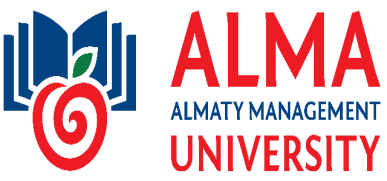 специальность 5В050700 – Менеджмент специальность 5В050700 – Менеджмент специальность 5В050700 – Менеджмент специальность 5В050700 – Менеджмент специальность 5В050700 – Менеджмент специальность 5В050700 – Менеджмент специальность 5В050700 – Менеджмент КурсСеместрколичество кредитов РККоличество кредитов ECTSВид модуляКод    дисциплиныНаименование дисциплины1234567Базовые дисциплиныБазовые дисциплиныБазовые дисциплиныБазовые дисциплиныБазовые дисциплиныБазовые дисциплиныБазовые дисциплины2323МСТР 2212Теория предпринимательства*2323МСUIP2220Управление интеграционными процессами2323МСUMEO2220Управление Международными экономическими отношениями2435МСВМ 2213Бизнес коммуникации2435МСЕК 2213Эффективные коммуникации2435МСTVP 2213Тактика введения переговоров2423ОМKM 2214Критическое мышление 2423ОМFB 2214Философия бизнеса2423ОМDGYa 2215Делопроизводство на государственном языке*2423ДМРСPIYa(1) 2216Профессиональный иностранный язык 1*2423ОМEko2217Эконометрика*2435МСGMU 2218Государственное и местное управление2435МС MM 2218Муниципальный менеджмент2435МС GRE 2218Государственное регулирование экономики2423ОМРР(2) 2219Практикум предпринимательство 2*3523ДМРСPIYa(2) 3218Профессиональный иностранный язык 2*3535МСЕР 3219Экономика предприятия*3535МСТВ 3220Теория бизнеса3535МСТРВ 3220Теория и практика бизнеса3523МСBP 3221Бизнес планирование*3535МСMSS 3222Менеджмент в социальной сфере3535МСUNO 3222Управление некоммерческими организациями3535МСSAU3222Социальные аспекты управления3535МСТМ 3223Тайм-менеджмент3535МСLid 3223Лидерство3535МСSam 3223Самоменеджмент 3635МСUTM 3224Управление торговыми марками3635МСBre 3224Брендинг3635МСTSB 3224Технология создания брендов3623МСТО 3225Теория организации3623МСUOI 3225Управление организационными изменениями3623МСКО 3326Командообразование 3623МСLUK 3326Лидерство и управление командой3635МСMK 3227Менеджмент качества3635МСVUK 3227Всеобщее управление качеством (TQM)3635МСSSK 3227Сертификация систем качества3623МСStar3228Стартап* Профилирующие дисциплиныПрофилирующие дисциплиныПрофилирующие дисциплиныПрофилирующие дисциплиныПрофилирующие дисциплиныПрофилирующие дисциплиныПрофилирующие дисциплины3635МСUP 3304 Управление проектами3635МСРМ 3304Проектный менеджмент3635МСUPD 3304Управление проектной деятельностью3635МСIM 3305Инновационный менеджмент3635МСUI 3305Управление инновациями3623МСОР 3306Организационное поведение3623МСUKO 3306Управление конфликтами в организации3623МСSOSU 3306Современные организационные структуры управления4723МСKM  4304Корпоративный менеджмент4723МСKP 4304Корпоративная политика4723МСKS 4304Корпоративная стратегия4735МСMM 4307Международный менеджмент4735МСUVED 4307Управление внешнеэкономической деятельностью4735МСOPFU4307Организационно-правовые формы управления фирмой за рубежом4735МСSM4309Стратегический менеджмент* 4723МСАМ 4310Антикризисный менеджмент4723МСUNP 4310Управление несостоятельностью предприятия4723МСAS  4310Антикризисная стратегия4735МСRUR  4311Разработка управленческих решений4735МСURUN 4311Управленческие решения в условиях неопределенности4735МСMRUR 4311Методология разработки управленческих решений4723МСPrak4312Практикум по специальности «Менеджмент»*Специальность 5В050800 – Учет и аудитСпециальность 5В050800 – Учет и аудитСпециальность 5В050800 – Учет и аудитСпециальность 5В050800 – Учет и аудитСпециальность 5В050800 – Учет и аудитСпециальность 5В050800 – Учет и аудитСпециальность 5В050800 – Учет и аудитКурсСеместр количество       кредитов РККоличество  кредитов ECTSВид модуляКод              дисциплиныНаименование дисциплины1234567Базовые дисциплиныБазовые дисциплиныБазовые дисциплиныБазовые дисциплиныБазовые дисциплиныБазовые дисциплиныБазовые дисциплины2323ОМ TP 2209Теория предпринимательства*2335МСDBU2210Документооборот в бухгалтерском учете 2335МСBD 2210Бухгалтерское дело2335ОМMen 2211Менеджмент*2423OMPP 2212Практикум предпринимательство 2*2423МСRK 2213Ревизия и контроль2423МСFK 2213Финансовый контроль  2423ДМРСPIYa(1) 2214Профессиональный иностранный язык 1*2423ОМSta 2215Статистика*2423ДМРСDGYa 2216Делопроизводство на государственном   языке*2423ОМEko3217Эконометрика*3523ОМBP3215Бизнес планирование*3535ОМ EP 3214Экономика предприятия*3523ДМРС PIYa(2) 3216Профессиональный иностранный язык 2*3523ОМGRE 3217Государственное регулирование экономики 3523ОМEP 3217Экономическая политика 3523МСRK 3218Ревизия и контроль3523МСFK 3218Финансовый контроль  3523ОМPP 3219Предпринимательское право3523ОМGP3219Гражданское право3623МСStar3220Стартап*3635МСVA3221Внутренний аудит3635МСMA 3221Международный аудит3623МСNN3222Налоги и налогообложение3623МСGB  3222Государственный бюджет3623МСCСО 3223Цены и ценообразование3623МСOB 3223Оценка бизнеса3623МСOSK 3223Оценка стоимости компании4735МСUA 4225Управленческий анализ4735МСEAOE 4225Экономический анализ в отраслях экономикиПрофилирующие дисциплиныПрофилирующие дисциплиныПрофилирующие дисциплиныПрофилирующие дисциплиныПрофилирующие дисциплиныПрофилирующие дисциплиныПрофилирующие дисциплины3535МСFU(2) 3303Финансовый учет 23535МСMSFO 3303Международные стандарты финансовой отчетности3635МСUU(2) 3304Управленческий учет 23635МСKon 3304 Контроллинг 3635МС1CB 3306 1 С Бухгалтерия 3635МСITBU3306Информационные технологии в бухгалтерском учете3635МСFA 3311Финансовый анализ3635МСAFO 3311Анализ финансовой отчетности 4723МСNUO 4305Налоговый учет и отчетность4723МСNN4305Налоги и налогообложение4735МСAud  4307Аудит *4735МС1CB 43081С – Бухгалтерия4735МСITBU4308Информационные технологии в бухгалтерском учете4735МСOUOE 4309Особенности учета в отраслях экономики4735МСOUOFSE 4309Особенности учета и отчетности в финансово-банковском секторе экономики4723МСUOGSE 4310Учет и отчетность в государственном секторе экономики 4723МСKon 4310Контроллинг 4723МС Prak 4311Практикум по специальности «Учет и аудит»*Специальность 5В050900 «Финансы»Специальность 5В050900 «Финансы»Специальность 5В050900 «Финансы»Специальность 5В050900 «Финансы»Специальность 5В050900 «Финансы»Специальность 5В050900 «Финансы»Специальность 5В050900 «Финансы»Специальность 5В050900 «Финансы»КурсСеместрколичество кредитов РККоличество кредитов ECTSВид модуляКод    дисциплиныКод    дисциплиныНаименование дисциплины12345667Базовые дисциплины(БД) Базовые дисциплины(БД) Базовые дисциплины(БД) Базовые дисциплины(БД) Базовые дисциплины(БД) Базовые дисциплины(БД) Базовые дисциплины(БД) Базовые дисциплины(БД) 2323ОМFB2209Философия бизнесаФилософия бизнеса2323ОМKM 2209Критическое мышлениеКритическое мышление2323ОМSta 2210СтатистикаСтатистика2323ОМMen 2211МенеджментМенеджмент2323ОМTP 2212Теория предпринимательстваТеория предпринимательства2423ДМРСPIYa(1)2213Профессиональный иностранный язык 1Профессиональный иностранный язык 12423ДМРСDGYa2214Делопроизводство на гос. языкеДелопроизводство на гос. языке2423ОМEkо 2215ЭконометрикаЭконометрика2423ОМPP 2216Практикум предпринимательство 2Практикум предпринимательство 22423МСOFR2217Основы финансовых расчетовОсновы финансовых расчетов2423МСOKF 2217Основы количественных финансовОсновы количественных финансов2423МСFVF 2217Финансы внебюджетных фондовФинансы внебюджетных фондов2423МСFRP 2218Финансовые рынки и посредникиФинансовые рынки и посредники2423МСFRBD 2218Фондовые рынки и биржевое делоФондовые рынки и биржевое дело2423МСBD 2218Биржевое делоБиржевое дело2435МСDKB 2219Деньги. Кредит. Банки Деньги. Кредит. Банки 2435МС DS 2219Денежная системаДенежная система2435МСDOK 2219Денежное обращение и кредитДенежное обращение и кредит3523ДМРСPIYa(2)3223Профессиональный иностранный язык 2Профессиональный иностранный язык 23523МСВР 3212Бизнес-планированиеБизнес-планирование3523МСFZS 3226Финансы зарубежных странФинансы зарубежных стран3523МСVOVR 3226Валютные операции и валютное регулированиеВалютные операции и валютное регулирование3523МСFPG3226Финансовая политика государстваФинансовая политика государства3535МСNNO 3217Налоги и налообложениеНалоги и налообложение3535МСNB 3217Налогообложение бизнесаНалогообложение бизнеса3535МСNHSN 3217Налогообложение хозяйствующих субъектов и населенияНалогообложение хозяйствующих субъектов и населения3535МСRCB 3219Рынок ценных бумагРынок ценных бумаг3535МСOPS 3219Организация пенсионных системОрганизация пенсионных систем3535МСUPSB 3219Управление портфелем ценных бумагУправление портфелем ценных бумаг3635МСFSPFR3221Финансовая среда предпринимательства и финансовые рискиФинансовая среда предпринимательства и финансовые риски3635МСSPR3221Страхование предпринимательских рисковСтрахование предпринимательских рисков3635МСRFI 3221Рынок финансовых инструментовРынок финансовых инструментов3623МСFANIPOK3225Финансовые аспекты народного IPO в КазахстанеФинансовые аспекты народного IPO в Казахстане3623МСFNK 3225Финансы национальных компанииФинансы национальных компании3623МСFSIZ 3225Финансы специальных экономических зонФинансы специальных экономических зон3635МСFA3224Финансовый анализФинансовый анализ3635МСAFO3224Анализ финансовой отчетностиАнализ финансовой отчетности3635МСFDB3224Финансовая диагностика бизнесаФинансовая диагностика бизнесаПрофилирующие дисциплины (ПД) Профилирующие дисциплины (ПД) Профилирующие дисциплины (ПД) Профилирующие дисциплины (ПД) Профилирующие дисциплины (ПД) Профилирующие дисциплины (ПД) Профилирующие дисциплины (ПД) Профилирующие дисциплины (ПД) 3535МСBD 3303Банковское делоБанковское дело3535МСODKB 3303Организация деятельности коммерческого банкаОрганизация деятельности коммерческого банка3535МСBSK 3303Банковская система КазахстанаБанковская система Казахстана3623МСStar 3304Стартап*Стартап*3635МСFKI 3305Финансирование и кредитование инвестицийФинансирование и кредитование инвестиций3635МСOEIP 3305Оценка эффективности инвестиционных проектовОценка эффективности инвестиционных проектов3635МСFUP 3305Финансовое управление проектамиФинансовое управление проектами3635МСPS 3306Платежная системаПлатежная система3635МСGB 3306Государственный бюджетГосударственный бюджет3635МСОK3306Организация казначействаОрганизация казначейства4735МСFMP 4306Финансовое моделирование проектов ГЧПФинансовое моделирование проектов ГЧП4735МСFP 4306Финансирование проектов ГЧПФинансирование проектов ГЧП4735МСPFIM 4306Проектное финансирование инвестиционных моделей Проектное финансирование инвестиционных моделей 4735МСOUAK 4308Основы управления активами компанийОсновы управления активами компаний4735МСFPD 4308Финансирование предпринимательской деятельности Финансирование предпринимательской деятельности 4735МСFMK4308Финансовый мониторинг компанийФинансовый мониторинг компаний4723МСSRBK 4309Слияние, реструктуризация и банкротство компанииСлияние, реструктуризация и банкротство компании4723МСBRK4309Банкротство и реорганизация компанийБанкротство и реорганизация компаний4723МСRFOК 4309Реструктуризация и финансовое оздоровление компанийРеструктуризация и финансовое оздоровление компаний4723МСIF 4310Исламские финансыИсламские финансы4723МСMBS 4310Мировая банковская системаМировая банковская система4723МСFI 4310Финансовые инновацииФинансовые инновации4735МСFOSK 4311Финансовая оценка стоимости компанииФинансовая оценка стоимости компании4735МСFMOB 4311Финансовые методы оценки бизнесаФинансовые методы оценки бизнеса4735МСFOOB 4311Финансовые основы оценки бизнесаФинансовые основы оценки бизнеса4735МСFM 4312Финансовый менеджментФинансовый менеджмент4723МСPrak 4313Практикум по специальности «Финансы»*Практикум по специальности «Финансы»*специальность 5В051100 –  «Маркетинг» специальность 5В051100 –  «Маркетинг» специальность 5В051100 –  «Маркетинг» специальность 5В051100 –  «Маркетинг» специальность 5В051100 –  «Маркетинг» специальность 5В051100 –  «Маркетинг» специальность 5В051100 –  «Маркетинг» специальность 5В051100 –  «Маркетинг» КурсСеместрколичество кредитов РККоличество кредитов ECTSВид модуляВид модуляКод    дисциплиныНаименование дисциплины12345567Базовые дисциплины (БД)  Базовые дисциплины (БД)  Базовые дисциплины (БД)  Базовые дисциплины (БД)  Базовые дисциплины (БД)  Базовые дисциплины (БД)  Базовые дисциплины (БД)  Базовые дисциплины (БД)  2323ОМОМTP 2210Теория предпринимательства*2323ОМОМKM 2211Критическое мышление 2323ОМОМFB 2211Философия бизнеса2323ОМОМRel 2211Религиоведение2323ОМОМLog 2212Логика2323ОМОМTPA 2212Теория и практика аргументации2323ОМОМLТA 2212Логика и теория аргументации2335ОМОМВК2213Бизнес коммуникации2335ОМОМЕК 2213Эффективные коммуникации2335ОМОМTVP 2213Тактика введения переговоров2423ДМРСДМРСDGYa 2214Делопроизводство на государственном языке*2423ДМРСДМРСPIYa(1) 2215Профессиональный иностранный язык 1*2423ОМОМEko 2216Эконометрика*2423ОМОМPP 2217Практикум предпринимательство 2*2423МСМСORT 2218Оптовая и розничная торговля2423МСМСIP 2218Искусство продажи2423МСМСTP 2218Техника продаж2435ОМОМOSF 2219Основы спонсоринга и фандрайзинга2435ОМОМKSII 2219Коммуникативные сети Интернет и Интранет2435ОМОМDP 2219Деловая переписка3523ДМРСДМРСPIYa(2) 3219Профессиональный иностранный язык 2*3535ОМОМEP 3221Экономика предприятия *3635МСМСSKM 3222Стратегический контроллинг в маркетинге3635МСМСOKM 3222Оперативный контроллинг в маркетинге3635МСМСPM 3222Планирование в маркетинге3635МСМСMNO 3223Маркетинг некоммерческих организаций3635МСМСMO 3223Маркетинг отношений3635МСМСMM 3223Маркетинг мест 3635МСМСMU 3224Маркетинг услуг3635МСМСMTU 3224Маркетинг товаров и услуг3635МСМСMOSD 3224Маркетинг в отраслях и сферах деятельности3635МСМСUTM 3225Управление торговыми марками3635МСМСBre 3225Брендинг 3635МСМСTSB 3225Технология создания брендов3623МСМСPMM 3226Проект менеджмент в маркетинге3623МСМСKMM 3226Количественные методы в маркетинге3623МСМСMPP 3226Маркетинговые проекты и программы3623МСМСStar 3227Стартап*Профилирующие дисциплины (ПД) Профилирующие дисциплины (ПД) Профилирующие дисциплины (ПД) Профилирующие дисциплины (ПД) Профилирующие дисциплины (ПД) Профилирующие дисциплины (ПД) Профилирующие дисциплины (ПД) Профилирующие дисциплины (ПД) 3535МСISM 3303ISM 3303Информационные системы маркетинга3535МСITM  3303ITM  3303Информационные технологии маркетинга3535МСVIM 3303VIM 3303Вирусный интернет маркетинг3523МСBP 3304BP 3304Бизнес-планирование*3535МСРР 3305РР 3305Поведение потребителей3535МСUРР 3305UРР 3305Управление поведением потребителей3535МСUР 3305UР 3305Управление продажами3523МСMKM 3306MKM 3306Массовые коммуникации и медиа планирование                                                     3523МСRTPRP 3306RTPRP 3306Разработка и технологии производства рекламного продукта                           3523МСITR 3306ITR 3306Информационные технологии в рекламе                                             4735МСMSK 4307MSK 4307Маркетинговые стратегии компаний4735МСMA 4307MA 4307Маркетинговый анализ4735МСMAud 4307MAud 4307Маркетинговый аудит4723МСМК 4308МК 4308Маркетинговые коммуникации4723МСRTU 4308RTU 4308Реклама товаров и услуг4723МСKPF 4308KPF 4308Коммуникативная политика фирмы4735МСММ 4309ММ 4309Международный маркетинг4735МСMB 4309MB 4309Международный бизнес4735МСMVDP 4309MVDP 4309Маркетинг во внешнеэкономической деятельности предприятия4735МСMT 4310MT 4310Маркетинг в торговле4735МСMer 4310Mer 4310Мерчендайзинг 4735МСMSO 4310MSO 4310Маркетинг в сфере обращения4735МСMIG 4311MIG 4311Маркетинг индустрии гостеприимства4735МСMT 4311MT 4311Маркетинг туризма4735МСMGB 4311MGB 4311Маркетинг в гостиничном бизнесе4723МСВМ 4312ВМ 4312Банковский маркетинг4723МСPM 4312PM 4312Промышленный маркетинг4723МСMAPR 4312MAPR 4312Маркетинговый анализ промышленных рынков4723МСPrak 4313Prak 4313Практикум* по специальности «Маркетинг»5В050700 «Менеджмент» мамандығы5В050700 «Менеджмент» мамандығы5В050700 «Менеджмент» мамандығы5В050700 «Менеджмент» мамандығы5В050700 «Менеджмент» мамандығы5В050700 «Менеджмент» мамандығы5В050700 «Менеджмент» мамандығыКурсСеместрҚР кредиттер саны ECTS  бойынша кредиттер саны Модуль түрлеріПәннің кодыПән атауы1234567Базалық  пәндер Базалық  пәндер Базалық  пәндер Базалық  пәндер Базалық  пәндер Базалық  пәндер Базалық  пәндер 2323ММКТ 2212Кәсіпкерлік теориясы*2323ММIUB 2220Интеграциялық үдерістерді басқару2323ММHEKB 2220Халықаралық экономикалық қатынастарды басқару2435ММВК 2213Бизнес коммуникациялар2435ММTК 2213Тиімді коммуникациялар2435ММKZhT 2213Келіссөз жүргізу тактикасы2423ЖМSO 2214Сыни ойлау2423ЖМBF 2214Бизнес философиясы2423ЖМMTIKZh  2215Мемлекеттік тілде іс қағаздарын жүргізу *2423БШҚМKShT(1) 2216Кәсіби шет тілі 1*2423ЖМEko2217Эконометрика*2435ММMZhB 2218Мемлекеттік және жергілікті басқару2435ММMM 2218Муниципалдық менеджмент2435ММEMR 2218Экономиканы мемлекеттік реттеу2423ЖМKP(2)2219Кәсіпкерлік практикумы 2*3523БШҚМKShT(2) 3218Кәсіби шет тілі 2*3535ММKE3219Кәсіпорын экономикасы*3535ММBT 3220Бизнес теориясы3535ММВTT 3220Бизнес теориясы мен тәжірибесі3523ММBZh 3221Бизнес жоспарлау*3535ММASM 3222Әлеуметтік саладағы менеджмент3535ММKEUB 3222Коммерциялық емес ұйымдарды басқару3535ММBAA3222Басқарудың әлеуметтік аспектілері3535ММТМ 3223Тайм-менеджмент3535ММKosh 3223Көшбасшылық3535ММOM 3223Өзіндік менеджмент3635ММSTB 3224Сауда таңбаларын басқару3635ММBre 3224Брендинг3635ММBZhT 3224Бренд жасау технологиясы3623ММUT 3225Ұйымдастыру теориясы3623ММUOB 3225Ұйымдастырушылық өзгерістерді басқару3623ММКK 3326Команда құру3623ММKKB 3326Көшбасшылық және команданы басқару3635ММSP 3227Сапа менеджменті3635ММSZhB 3227Сапаны жалпылама басқару (TQM) 3635ММSZhS 3227Сапа жүйесін сертификаттау3623ММStar3228Стартап* Кәсіптік пәндерКәсіптік пәндерКәсіптік пәндерКәсіптік пәндерКәсіптік пәндерКәсіптік пәндерКәсіптік пәндер3635ММZhB 3304 Жобаларды басқару3635ММZhM 3304Жобалық менеджмент3635ММZhKB 3304Жобалық қызметті басқару3635ММIM 3305Инновациялық менеджмент3635ММIB 3305Инновацияларды басқару3623ММUT 3306Ұйымдастырушылық тәртіп3623ММUDB 3306Ұйымдағы дауларды басқару3623ММBZUK 3306Басқарудың заманауи ұйымдық құрылымы4723ММKM  4304Корпоративтік менеджмент4723ММKS 4304Корпоративтік саясат4723ММKStr 4304Корпоративтік стратегия4735ММHM 4307Халықаралық менеджмент4735ММSEKB 4307Сыртқы экономикалық қызметті басқару4735ММFShBUKF 4307Фирманы шетелде басқарудың ұйымдастырушылық-құқықтық формалары4735ММSM4309Стратегиялық менеджмент* 4723ММDKM 4310Дағдарысқа қарсы менеджмент4723ММKDB 4310Кәсіпорынның дәрменсіздігін басқару4723ММDKS  4310Дағдарысқа қарсы стратегия4735ММBShA  4311Басқару шешімдерін әзірлеу4735ММBZhBSh 4311Белгісізідк жағдайындағы басқару шешімдері 4735ММBShAA 4311Басқару шешімдерді әзірлеу әдістемесі4723ММPrak 4312«Менеджмент» мамандығы бойынша практикум*5В050800 «Есеп және аудит» мамандығы5В050800 «Есеп және аудит» мамандығы5В050800 «Есеп және аудит» мамандығы5В050800 «Есеп және аудит» мамандығы5В050800 «Есеп және аудит» мамандығы5В050800 «Есеп және аудит» мамандығы5В050800 «Есеп және аудит» мамандығыКурсСеместр ҚР кредиттер        саны   ECTS кредиттер     саны Модуль түрі Пәннің коды Пән атауы 1234567Базалық пәндер Базалық пәндер Базалық пәндер Базалық пәндер Базалық пәндер Базалық пәндер Базалық пәндер 2323ЖМKT 2209Кәсіпкерлік теориясы*2335ММBEKА 2210Бухгалтерлік есептегі  құжат айналымы  2335ММBI 2210Бухгалтерлік іс 2335ЖМMen 2211Менеджмент*2423ЖМKP(2)2212Кәсіпкерлік  практикумы2*2423ММRB 2213Ревизия және бақылау 2423ММKB 2213Қаржылық бақылау   2423БШҚМKShT(1)2214Кәсіби шет тілі 1 *2423ЖМSta 2215Статистика*2423БШҚМMTIKZh 2216Mемлекеттік тілде іс қағаздарын жүргізу*2423ЖМEko2217Эконометрика*3523ЖМBZh 3215Бизнес жоспарлау*3535ЖМKE 3214Кәсіпорын  экономикасы*3523БШҚМKShT(2)3216Кәсіби шет тілі 2*3523ЖМEMR 3217Экономиканы мемлекеттік реттеу  3523ЖМES 3217Экономикалық  саясат  3523ММRB 3218Ревизия және бақылау 3523ММFK 3218Қаржылық бақылау   3523ЖМКК 3219Кәсіпкерлік құқық3523ЖМАК3219Азаматтық құқық3623ММStar3220Стартап*3635ММІA3221Ішкі аудит3635ММНA 3221Халықаралық аудит3623ММSS3222Салық және салықсалу 3623МММB  3222Мемлекеттік бюджет3623ММВВВ 3223Баға және баға белгілеу 3623ММВB 3223Бизнесті бағалау 3623ММККВ 3223Компанияның құнын бағалау 4735ММВТ 4225Басқарушылық талдау4735ММЕSЕТ 4225Экономика салаларында экономикалық талдауКәсіптік пәндерКәсіптік пәндерКәсіптік пәндерКәсіптік пәндерКәсіптік пәндерКәсіптік пәндерКәсіптік пәндер3535ММКЕ(2) 3303Қаржылық есеп 23535ММКЕВНS 3303Қаржылық есеп берудің халықаралық стандарттары3635ММВЕ(2) 3304Басқару есебі 23635ММKon 3304Контроллинг 3635ММ1CB 33111С: Бухгалтерия3635ММВЕАТ 3311Бухгалтерлік есептегі ақпараттық технологиялар 3635ММКТ 3307Қаржылық талдау 3635ММКЕТ 3307Қаржылық есептілікті талдау  4723ММSЕЕ4305Салық есебі және есептілік  4723ММSS 4305Салық және салықсалу 4735ММAud  4307Аудит *4735ММ1CB 43081С: Бухгалтерия4735ММВЕАТ 4308Бухгалтерлік есептегі ақпараттық технологиялар 4735ММЕSЕЕ 4309Экономика саласында есептің ерекшеліктері 4735ММЕКВSЕЕ 4309Экономиканың қаржы-банктік секторындағы есеп пен есептіліктің ерекшелігі 4723МММЕSЕЕ 4310Мемлекеттік экономика секторындағы есеп және есептілік 4723ММKon 4310Контроллинг 4723ММPrak 4311 «Есеп және аудит» мамандығы бойынша практикум*       5В050900 «Қаржы» мамандығы       5В050900 «Қаржы» мамандығы       5В050900 «Қаржы» мамандығы       5В050900 «Қаржы» мамандығы       5В050900 «Қаржы» мамандығы       5В050900 «Қаржы» мамандығы       5В050900 «Қаржы» мамандығыКурсСеместрҚР кредиттер саныECTS бойынша кредиттер саныМодуль түрлеріПәннің  кодыПән атауы1234567Базалық пәндерБазалық пәндерБазалық пәндерБазалық пәндерБазалық пәндерБазалық пәндерБазалық пәндер2323ЖМBF 2209Бизнес философиясы2323ЖМSO 2209Сыни ойлау2323ЖМSta 2210Статистика2323ЖМMen 2211Менеджмент2323ЖМKT 2212Кәсіпкерлік теориясы2423БШҚМKShT (1) 2213Кәсіби шет тілі 1 2423БШҚМMTIKZh2214Мемлекеттік тілде іс қағаздарын жүргізу2423ЖМEkо 2215Эконометрика2423ЖМKP 2216Кәсіпкерлік практикумы 22423ММKEAN 2217Қаржылық есеп айырысу негіздері2423ММSKN 2217Сандық қаржылар негіздері2423ММBTKK 2217Бюджеттен тыс қорлар қаржысы2423ММKND 2218Қаржы нарығы және делдалдары2423ММKNBI 2218Қор нарығы және биржа ісі2423ММBІ 2218Биржа ісі2435ММ ANB 2219Ақша. Несие. Банктер2435ММAZh 2219Ақша жүйесі2435ММAAN 2219Ақша айналысы және несие3523БШҚМKShT (2)3218Кәсіби шет тілі 23523ММВZh3212Бизнес-жоспарлау3523ММShЕK 3226Шет елдер қаржысы3523ММVOVR 3226Валюталық операциялар және валюталық реттеу3523ММMKS 3226Мемлекеттің қаржы саясаты3535ММSSS 3217Салық және салық салу3535ММBSS 3217Бизнеске салық салу3535ММShZhSНS 3217Шаруашылық жүргізуші субъектілер мен халыққа салықсалу3535ММBKN 3219Бағалы қағаздар нарығы3535ММZZhU 3219Зейнетақы жүйелерін ұйымдарстыру3535ММBKKB 3219Бағалы қағаздар қоржынын (портфелін) басқару3635ММKKOKT 3221Кәсіпкерліктің қаржылық ортасы және қаржы тәуекел3635ММKTS 3221Кәсіпкерлік тәуекелдерді сақтандыру3635ММKKN3221Қаржы құралдарының нарығы3623ММKНIPOKA 3225Қазақстанда халықтық ІРО қаржылық аспектілері3623ММUKK 3225Ұлттық компаниялардың қаржысы3623ММAEAK 3225Арнайы экономикалық аймақтар қаржысы3635ММKT 3224Қаржылық талдау3635ММKET 3224Қаржылық есептілікті талдау3635ММBKD 3224Бизнесті қаржылық диагностикалауКәсіптік пәндер Кәсіптік пәндер Кәсіптік пәндер Кәсіптік пәндер Кәсіптік пәндер Кәсіптік пәндер Кәсіптік пәндер 3535ММBІ3303Банк ісі3535ММKBKU3303Коммерциялық банктің қызметін ұйымдастыру3535ММKBZh3303Қазақстанның банк жүйесі3623ММStar3304Стартап*3635ММIKN 3305Инвестицияларды қаржыландыру және несиелеу3635ММIZhTB 3305Инвестициялық жобалардың тиімділігін бағалау3635ММZhKB 3305Жобаларды қаржылық басқару3635ММTZh 3306Төлем жүйесі3635ММMB 3306Мемлекеттік бюджет3635ММKU 3306Қазынашылықты ұйымдастыру4735ММMZhSZhKM 4306МЖС жобаларын қаржылық модельдеу4735ММMZhSZhK  4306МЖС жобаларын қаржыландыру4735ММIMZhK 4306Инвестициялық моделдерді жобалық қаржыландыру4735ММKABN  4308Компанияның активтерін басқару негіздері4735ММKKK 4308 Кәсіпкерлік қызметті қаржыландыру4735ММKKM 4308Компанияның қаржылық мониторингі4723ММKKKKBU 4309Компанияның қосылуы, қайта құрылуы және банкротқа ұшырауы4723ММKBKU 4309Компанияның банкроттығы және оны қайта ұйымдастыру4723ММKKKS 4309Компанияны қайта құру және қаржылық сауықтыру4723ММIK 4310Исламдық қаржы4723ММABZh 4310Әлемдік банк жүйесі4723ММKI 4310Қаржылық  инновациялар4735ММKKKB 4311Компанияның құнын қаржылық бағалау4735ММBBKA 4311Бизнесті бағалаудың қаржылық әдістері4735ММKBKN4318Бизнесті бағалаудың қаржылық негіздері4735ММKM 4312Қаржы менеджменті*4723ММPrak 4313«Қаржы» мамандығы бойынша практикумSpecialty 5В050700 Management Specialty 5В050700 Management Specialty 5В050700 Management Specialty 5В050700 Management Specialty 5В050700 Management Specialty 5В050700 Management Specialty 5В050700 Management Specialty 5В050700 Management Specialty 5В050700 Management Specialty 5В050700 Management Specialty 5В050700 Management Year of studySemesterNumber of Kazakhstani creditsNumber of Kazakhstani creditsNumber of Kazakhstani creditsNumber of ECTS creditsNumber of ECTS creditsType of the moduleCode of the disciplineCode of the disciplineName of the discipline12333445667Basic  disciplines (BD)Basic  disciplines (BD)Basic  disciplines (BD)Basic  disciplines (BD)Basic  disciplines (BD)Basic  disciplines (BD)Basic  disciplines (BD)Basic  disciplines (BD)Basic  disciplines (BD)Basic  disciplines (BD)Basic  disciplines (BD)2322233МSТE 2212Theory of entrepreneurship *Theory of entrepreneurship *2322233МSMIP2220Management of integration processesManagement of integration processes2322233МS MIER 2220Management of International economic relationsManagement of International economic relations2433355МSВC 2213Business communications Business communications 2433355МSЕC 2213Effective communications Effective communications 2433355МSTN 2213Tactics negotiating Tactics negotiating 2422233GМCTh 2214Critical thinking  Critical thinking  2422233GМBPh 2214Business philosophy Business philosophy 2422233GМRMSL 2215Records management in the state language   *Records management in the state language   *2422233AMBQPFL (1) 2216Professional foreign language 1*Professional foreign language 1*2422233GМEco2217Econometrics*Econometrics*2433355МSSLA 2218State and local administration State and local administration 2433355МSMM 2218The municipal management The municipal management 2433355МSSRE 2218State regulation of the economy State regulation of the economy 2422233GМPE (2) 2219Practicum entrepreneurship 2*Practicum entrepreneurship 2*3522233AMBQPFL (2) 3218Professional foreign language 2*Professional foreign language 2*3533355МSЕE 3219Economy of an enterprise*Economy of an enterprise*3533355МSТhВ 3220Theory of businessTheory of business3533355МSТhРВ 3220Theory and practice of business Theory and practice of business 3522233МSBP 3221Business planning*Business planning*3533355МSMSS 3222Management in social sphere Management in social sphere 3533355МSNOM 3222Nonprofit organization management Nonprofit organization management 3533355МSSAM 3222Social aspects of management Social aspects of management 3533355МSТМ 3223Time management Time management 3533355МSLead 3223Leadership Leadership 3533355МSSM 3223Self management Self management 3633355МSMT 3224Management of  trademarksManagement of  trademarks3633355МSBra 3224Branding Branding 3633355МSTCB 3224Technology of creating brands Technology of creating brands 3622233МSТО 3225Theory of organization Theory of organization 3622233МSMOCh3225Management of organizational change Management of organizational change 3622233МSTeam 3326Team building  Team building  3622233МSLTM 3326Leadership and team managementLeadership and team management3633355МSQM 3227Quality management Quality management 3633355МSTQM 3227Total quality management  (TQM)Total quality management  (TQM)3633355МSCQS 3227Certification of quality systemsCertification of quality systems3622233МSStar3228Start-up* Start-up* Disciplines of specialty (DS)Disciplines of specialty (DS)Disciplines of specialty (DS)Disciplines of specialty (DS)Disciplines of specialty (DS)Disciplines of specialty (DS)Disciplines of specialty (DS)Disciplines of specialty (DS)Disciplines of specialty (DS)Disciplines of specialty (DS)Disciplines of specialty (DS)366355МSМSMP 3304 Management of Project Management of Project 366355МSМSРМ 3304Project managementProject management366355МSМSMPA 3304Management of project activities Management of project activities 366355МSМSIM 3305Innovation management Innovation management 366355МSМSIMan 3305Innovations management Innovations management 366233МSМSОB 3306Organizational behavior Organizational behavior 366233МSМSMCO 3306Managing conflict in organizationsManaging conflict in organizations366233МSМSMOMS 3306Modern organizational management structureModern organizational management structure477233МSМSCM  4304Corporate management Corporate management 477233МSМSCP 4304Corporate policy Corporate policy 477233МSМSCS 4304Corporate strategy Corporate strategy 477355МSМSIM 4307International management International management 477355МSМSMFEA 4307Management of foreign economic activityManagement of foreign economic activity477355МSМSOLFMFA4307Organizational and legal forms of managing firm abroad.Organizational and legal forms of managing firm abroad.477355МSМSSM4309Strategic Management * Strategic Management * 477233МSМSАCМ 4310Anti crisis managementAnti crisis management477233МSМSMEF 4310Management of enterprise failureManagement of enterprise failure477233МSМSACS  4310Anti crisis strategyAnti crisis strategy477355МSМSDMDM  4311Development of managerial decision making Development of managerial decision making 477355МSМSMDU 4311Managerial decisions under uncertaintyManagerial decisions under uncertainty477355МSМSMDMDM 4311The methodology for developing managerial decisions makingThe methodology for developing managerial decisions making477233МSМSPrak4312Practicum specialty “Management ”Practicum specialty “Management ”5B051100 «Marketing» 5B051100 «Marketing» 5B051100 «Marketing» 5B051100 «Marketing» 5B051100 «Marketing» 5B051100 «Marketing» 5B051100 «Marketing» Year of studySemesterNumber of Kazakhstani creditsNumber of ECTS creditsType of the moduleCode of the disciplineName of the discipline1234567Basic Disciplines (BD)  Basic Disciplines (BD)  Basic Disciplines (BD)  Basic Disciplines (BD)  Basic Disciplines (BD)  Basic Disciplines (BD)  Basic Disciplines (BD)  2323GMTE 2210Theory of  Entrepreneurship*2323GMCT 2211Critical Thinking 2323GMBP 2211Business Philosophy 2323GMRel 2211Religious Studies2323GMLog 2212Logics 2323GMTPA 2212Theory and Practice of Argumentation 2323GMLTA 2212Logics and Theory of Argumentation2335GMВС 2213Business Communications2335GMЕС 2213Effective Communications2335GMTN 2213Tactics of Negotiations2423AMBQRMSL 2214Records management in the state language*2423AMBQPFL (1) 2215Professional Foreign Language 1*2423GMEcо 2216Econometrics*2423GMPE (2) 2217Practicum entrepreneurship 22423MSWRT 2218Wholesale and Retail Trade2423MSAS 2218Art of Sale2423MSST 2218Sales Technique 2435GMBSF 2219Basics of Sponsoring and Fundraising2435GMCII 2219Communication on the Internet and Intranet2435GMBC 2219Business Correspondence3523AMBQPFL 3219Professional Foreign Language 2*3535GMEE 3221Economics of Enterprise *3635MSSCM 3222Strategic Controlling in Marketing3635MSOCM 3222Operational Controlling in Marketing3635MSPM 3222Planning in Marketing3635MSMNO 3223Marketing of Non-profit Organizations3635MSRM 3223Relationship Marketing3635MSPM 3223Place Marketing 3635MSSM 3224Service Marketing3635MSMGS 3224Marketing of Goods and Services3635MSMIO 3224Marketing in Industries and Occupations3635MSMB 3225Managing Brands3635MSBra 3225Branding 3635MSTCB 3225Technology to create brands3623MSPMM 3226Project Management in Marketing3623MSQMM 3226Quantitative Methods in Marketing3623MSMPP 3226Marketing Projects and Programs3623MSStar3227Start-Up*Disciplines of specialty (DS)Disciplines of specialty (DS)Disciplines of specialty (DS)Disciplines of specialty (DS)Disciplines of specialty (DS)Disciplines of specialty (DS)Disciplines of specialty (DS)3535MSMIS 3303Information Systems of Marketing3535MSITM  3303Information Technologies of  Marketing3535MSVIM 3303Viral Internet Marketing3523MSBP 3304Business Planning*3535MSCB 3305Consumer Behavior3535MSMCB 3305Managing Consumer Behavior3535MSSM 3305Sales Management3523MSMCMP 3306Mass Communication and Media Planning                                                     3523MSDPTAP3306Development and Production Technology of Advertising Product                           3523MSITA 3306Information Technologies in Advertising                                             4735MSMSC 4307Marketing Strategies of Companies4735MSMA 4307Marketing Analysis4735MSMAu 4307Marketing Audit4723MSМC 4308Marketing Communications4723MSAGS 4308Advertising of Goods and Services4723MSCPC 4308Communication Policy of a Company4735MSIМ 4309International Marketing4735MSIB 4309International Business4735MSMFEAE 4309Marketing in Foreign Economic Activity of an Enterprise4735MSMT 4310Marketing in Trade4735MSMer 4310Merchandising 4735MSMSC 4310Marketing in sphere of circulation4735MSHM 4311Hospitality Marketing4735MSTM 4311Tourism Marketing4735MSMHB 4311Marketing in the Hotel Business4723MSВМ 4312Bank Marketing4723MSIM 4312Industrial Marketing4723MSMAIM 4312Marketing Analysis of Industrial Markets4723MSPrak 4313Practicum specialty “Marketing “5B050800 Accounting and Audit5B050800 Accounting and Audit5B050800 Accounting and Audit5B050800 Accounting and Audit5B050800 Accounting and Audit5B050800 Accounting and Audit5B050800 Accounting and Audit5B050800 Accounting and Audit5B050800 Accounting and Audit5B050800 Accounting and Audit5B050800 Accounting and AuditYear of studySemesterNumber of Kazakhstani creditsNumber of Kazakhstani creditsNumber of ECTS creditsNumber of ECTS creditsType of the moduleType of the moduleType of the moduleCode of the disciplineName of the discipline12233445567Basic disciplinesBasic disciplinesBasic disciplinesBasic disciplinesBasic disciplinesBasic disciplinesBasic disciplinesBasic disciplinesBasic disciplinesBasic disciplinesBasic disciplines3552233GMGMBP3215Business Planning*3553355GMGMEE 3214Economy of Enterprise*3552233ДМРС ДМРС PFL(2)3216Professional Foreign Language 2*3552233GMGMGRE 3217Government regulation of economy3552233GMGMEP 3217Economic Policy 3552233MSMSRK 3218Revision and Control3552233MSMSFK 3218Financial Control 3552233GMGMPL 3219Business Law3552233GMGMCL3219Civil Law3662233MSMSStar 3220Start-up *3663355MSMSIA3221Internal Audit3663355MSMSIAud 3221International Audit3662233MSMSTT3222Taxes and taxation3662233MSMSSB  3222State Budget3662233MSMSPP 3223Prices and Pricing3662233MSMSVB 3223Valuation of Business3662233MSMSVK 3223Valuation of a CompanyDisciplines of specialty Disciplines of specialty Disciplines of specialty Disciplines of specialty Disciplines of specialty Disciplines of specialty Disciplines of specialty Disciplines of specialty Disciplines of specialty Disciplines of specialty Disciplines of specialty 3553355MSFA(2)3303FA(2)3303Financial Accounting 23553355MSIFRSO3303IFRSO3303International Financial Reporting Standards3663355MSMA(2) 3304MA(2) 3304Management Accounting 23663355MSKon 3304Kon 3304Controlling3663355MS1CA33061CA33061C: Accounting3663355MSITA3306ITA3306Information technology in the accounting3663355MSFA 3311FA 3311Financial Analysis3663355MSAFO 3311AFO 3311Analysis of Financial Statements5В050900 «Finance»5В050900 «Finance»5В050900 «Finance»5В050900 «Finance»5В050900 «Finance»5В050900 «Finance»5В050900 «Finance»5В050900 «Finance»5В050900 «Finance»5В050900 «Finance»5В050900 «Finance»Year of studySemesterNumber of Kazakhstani creditsNumber of Kazakhstani creditsNumber of Kazakhstani creditsNumber of ECTS creditsType of the moduleCode of the disciplineCode of the disciplineCode of the disciplineName of the discipline12233456667Basic  disciplines (BD) Basic  disciplines (BD) Basic  disciplines (BD) Basic  disciplines (BD) Basic  disciplines (BD) Basic  disciplines (BD) Basic  disciplines (BD) Basic  disciplines (BD) Basic  disciplines (BD) Basic  disciplines (BD) Basic  disciplines (BD) 233223GMGMBP2209BP2209Business philosophy233223GMGMCT 2209CT 2209Critical thinking233223GMGMSta 2210Sta 2210Statistics 233223GMGMMan 2211Man 2211Management 233223GMGMTE 2212TE 2212Theory of Entrepreneurship 244223AMBQAMBQPFL(1)2213PFL(1)2213Professional Foreign Language 1244223AMBQAMBQRMSL 2214RMSL 2214Records management in the state language*   244223GMGMEc 2215Ec 2215Econometrics 244223GMGMPE 2216PE 2216Practicum entrepreneurship 2244223MSMSFFC2217FFC2217Fundamentals of financial calculations244223MSMSFQF 2217FQF 2217Fundamentals of Quantitative Finance244223MSMSFEBF2217FEBF2217Finance extra-budgetary funds244223MSMSFMI 2218FMI 2218Financial markets and intermediaries244223MSMSSMSE 2218SMSE 2218Stock markets and stock exchanges244223MSMSEB 2218EB 2218Exchange business244335MSMSMCB 2219MCB 2219Money. Credit. Banks244335MSMSMS 2219MS 2219Monetary system244335MSMSMCC 2219MCC 2219Monetary circulation and credit355223AMBQAMBQPFL(2)3223PFL(2)3223Professional ForeignLanguage 2355223MSMSВР 3212ВР 3212Business planning 355223MSMSFCF3226FCF3226Foreign countries finances355223MSMSCOCS3226COCS3226Currency operations and currency supervision355223MSMSFSP3226FSP3226Financial state policy355335MSMSTT 3217TT 3217Taxes and taxation355335MSMSBT 3217BT 3217Business taxation355335MSMSBEHT 3217BEHT 3217Business entities and households taxation355335MSMSSM 3219SM 3219Securities market355335MSMSOPS 3219OPS 3219Organization of pension systems355335MSMSPM 3219PM 3219Portfolio management366335MSMSFEEFR 3221FEEFR 3221The financial environment of entrepreneurship and financial risks366335MSMSBRI 3221BRI 3221Business risks insurance366335MSMSFIM 3221FIM 3221Financial instruments market366223MSMSFANIPOK 3225FANIPOK 3225Financial aspects national IPO in Kazakhstan366223MSMSNCF 3225NCF 3225National company finance366223MSMSFSIZ 3225FSIZ 3225Finance special economic zones366335MSMSFA3224FA3224Financial analysis366335MSMSFSA3224FSA3224Financial Statements analysis366335MSMSFBD3224FBD3224Financial business diagnosticsDisciplines of specialty (DS) Disciplines of specialty (DS) Disciplines of specialty (DS) Disciplines of specialty (DS) Disciplines of specialty (DS) Disciplines of specialty (DS) Disciplines of specialty (DS) Disciplines of specialty (DS) Disciplines of specialty (DS) Disciplines of specialty (DS) Disciplines of specialty (DS) 355355MSMSBan 3303BankingBanking355355MSMSCBO 3303Commercial bank organizationCommercial bank organization355355MSMSBSK 3303The banking system of KazakhstanThe banking system of Kazakhstan366233MSMSStar 3304Start-UpStart-Up366355MSMSFCI 3305Financing and crediting of investmentsFinancing and crediting of investments366355MSMSEEIP 3305Evaluating the effectiveness of investment projectsEvaluating the effectiveness of investment projects366355MSMSFPM 3305Financial project managementFinancial project management366355MSMSPS 3306Payment systemPayment system366355MSMSSB 3306State budgetState budget366355MSMSTM 3306Treasure managementTreasure management477355MSMSFMPPP 4306Financial modeling of Public private partnership projectsFinancial modeling of Public private partnership projects477355MSMSPFPPP 4306Project financing inPublic private partnership projectsProject financing inPublic private partnership projects477355MSMSPFIM 4306Project financing of investment modelsProject financing of investment models477355MSMSFAMC 4308Fundamentals of Asset Management in CompaniesFundamentals of Asset Management in Companies477355MSMSEF 4308Entrepreneurship financingEntrepreneurship financing477355MSMSFMC4308Financial monitoring companiesFinancial monitoring companies477233MSMSMRBC 4309Merger, restructuring and bankruptcy of companiesMerger, restructuring and bankruptcy of companies477233MSMSMAC 4309Mergers and acquisitions of companiesMergers and acquisitions of companies477233MSMSMRM4309Merger and restructuring managementMerger and restructuring management477233MSMSIF 4310Islamic financeIslamic finance477233MSMSWBS 4310World bank systemWorld bank system477233MSMSFI 4310Financial innovationFinancial innovation477355MSMSFVC 4311Financial valuation of the companyFinancial valuation of the company477355MSMSFMBV 4311Financial methods of business valuationFinancial methods of business valuation477355MSMSFBBV 4311Financial basis of business valuation  Financial basis of business valuation  477355MSMSFM 4312Financial management Financial management 477233MSMSPrak 4313Practicum of specialty “Finance”Practicum of specialty “Finance”